МЕЖДУНАРОДНАЯ АКАДЕМИЯ ТРЕЗВОСТИОБЩЕРОССИЙСКОЕ ДВИЖЕНИЕ «ЗА ТРЕЗВУЮ РОССИЮ»МЕЖДУНАРОДНАЯ СЛАВЯНСКАЯ АКАДЕМИЯСОЮЗ БОРЬБЫ ЗА НАРОДНУЮ ТРЕЗВОСТЬОБЩЕРОССИЙСКОЕ ОБЪЕДИНЕНИЕ «ОПТИМАЛИСТ»МОЛОДЕЖНАЯ АНТИНАРКОТИЧЕСКАЯ ФЕДЕРАЦИЯ РОССИИ АРМАВИРСКИЙ ГУМАНИТАРНО-СОЦИАЛЬНЫЙ ИНСТИТУТОСНОВЫ СОБРИОЛОГИИ, ПРОФИЛАКТИКИ, СОЦИАЛЬНОЙ ПЕДАГОГИКИ И АЛКОЛОГИИ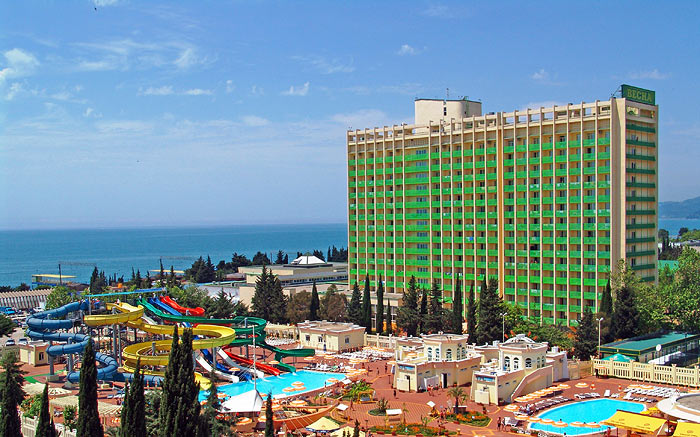 Нижний Новгород2017МЕЖДУНАРОДНАЯ АКАДЕМИЯ ТРЕЗВОСТИОБЩЕРОССИЙСКОЕ ДВИЖЕНИЕ «ЗА ТРЕЗВУЮ РОССИЮ»МЕЖДУНАРОДНАЯ СЛАВЯНСКАЯ АКАДЕМИЯСОЮЗ БОРЬБЫ ЗА НАРОДНУЮ ТРЕЗВОСТЬОБЩЕРОССИЙСКОЕ ОБЪЕДИНЕНИЕ «ОПТИМАЛИСТ»МОЛОДЕЖНАЯ АНТИНАРКОТИЧЕСКАЯ ФЕДЕРАЦИЯ РОССИИ АРМАВИРСКИЙ ГУМАНИТАРНО-СОЦИАЛЬНЫЙ ИНСТИТУТОСНОВЫ СОБРИОЛОГИИ, ПРОФИЛАКТИКИ, СОЦИАЛЬНОЙ ПЕДАГОГИКИ И АЛКОЛОГИИПод общей редакцией профессора А.Н. МаюроваНижний Новгород2017INTERNATIONAL ACADEMY OF SOBRIETY “SOBER RUSSIA” ALL-RUSSIAN MOVEMENTINTERNATIONAL SLAVIC AKADEMYUNION OF STRUGGLE FOR NATIONAL SOBRIETYINTERNATIONAL TEMPERANCE AND HEALTH LEAGUEIOGT YOUTH FEDERATION ARMAVIR SOCIAL INSTITUTE OF HUMANITIESFUNDAMENTALS OF SOBRIOLOGY, PREVENTION,SOCIAL PEDAGOGY AND ALCOLOGYEdited by Prof. A. MayurovN. Novgorod 2017УДК 614ББК 51.1(2)5О-75 	Основы собриологии, профилактики, социальной педагогики и алкологии (Материалы XXVI Международного форума). /Под общей ред. проф. А.Н. Маюрова. – Н. Новгород: Издательский салон ИП Гладкова О.В., 2017. –   с.            ISBN 978-5-93530-470-6                                      	Сборник содержит материалы докладов по собриологии (науки о путях отрезвления), профилактике (науки о путях предупреждения различных отклонений), социальной педагогике (науки о закономерностях социализации личности) и алкологии (науки о социальных особенностях алкоголепотребления). Материалы сборника в первую очередь рассчитаны на преподавателей по методам Шичко, Рязанцева, Гринченко, Бурно, Худолина, Бейтса, Карпова, Зайцева, Григорьева  и различным их модификациям. Материалы будут полезны для активистов и участников Всемирного трезвеннического движения, деятелей сферы культуры, руководителей молодежных организаций, представителей комитетов по молодежной политике, представителей депутатского корпуса, юристов, криминологов, криминалистов, представителей различных конфессий, профилактологов, реабилатологов, конфликтологов, собриологов, ювенологов, алкологов, наркологов, социальных работников, социальных психологов и педагогов, активистов антинаркотических движений, специальных психологов, сотрудников инспекций и комиссий по делам несовершеннолетних и антинаркотических комиссий, работников системы физического воспитания и спорта, руководителей центров здоровья и других.Contains theses of reports on Sobriology (sciences of ways of sobering up), Preventive Maintenance (sciences about ways of the prevention of various deviations), Social Pedagogics (sciences about laws of socialization of personality) and Alcology (sciences about social features of alcohol consumption). Materials of the collection first of all are designed for teachers on methods Schichko, Ryazantsev, Grinchenko, Burno, Khudolin, Bates, Karpov, Zaitsev, Grigoryev and to their various updates. Publications will be useful for representatives of International Temperance Movement and Youth organizations, cultural workers, lawyers, criminologists, criminalists, representatives of various convessions, preventive maintenance workers, sobriologists, juvenilogists, alcologists, experts in narcology, social workers, social psychologists and teachers, active workers of the anti-drug movements, special psychologists, experts of services in affairs of youth, employees of inspections and the commissions on affairs of minors and secretaries of the anti-drug commissions, workers of system of physical training and sports, heads of health centers etc.Рецензенты: Доктор медицинских наук, профессор А.М. Карпов; академик МАТр В.И. КутеповПеревод: Я.А. Маюров, Н.А. Гринченко Печатается по решению Организационного комитета Международународного форума.За содержание материалов ответственность несут авторы.В соответствии с постановлением Правительства РФ № 74 от 30 января 2002 г. работы, опубликованные в материалах международных конференций, приравниваются к опубликованным работам, отражающим основные научные результаты диссертаций и признаются ВАК РФ при их защите (п. 10 постановления).              ISBN  978-5-93530-470-6                                                                                                            ©  Авторы статей, 2017                        	                                                                                                                                                                       	© Маюров А.Н., общая редакция, 2017	© Оформление. И.П. Гладкова О.В., 2017Предисловие         С 12 по 22 октября 2017 года в пансионате «Весна» (Сочи) состоялся XXVI Международный форум по теме: «Культура трезвости против «культуры» пития». В работе форума приняли участие представители России, Украины, Беларуси, Молдовы, Казахстана, Литвы, Словакии, Ирана, Монголии, Финляндии, Узбекистана, Грузии, Индии, Египта и других государств. Всего в работе форума участвовало 250 специалистов занимающихся профилактической, предупредительной и избавительной работой. 	  На Международном форуме были представлены доклады: «Культура трезвости против «культуры» пития» (профессор В.П. Кривоногов, Красноярск); «Опыт работы по формированию трезвого здорового образа жизни в Республике Саха (Якутия)» (профессор К.Г. Башарин, Якутск); «Феномен организации «Общее дело» как субъекта формирования морально-нравственных ценностей в российском обществе» (Р.З. Фамутдинов, Ижевск); «Гортоновика – наука о  благотворном воздействии словом» (профессор Н.В. Январский, Ижевск); «Сухой закон – спасение для народов» (кандидат педагогических наук, С.С. Аникин, Красноярск); «Опыт работы кабинета собриологии при Якутском медицинском колледже» (профессор В.И. Комиссарова, Якутск); «Зарождение движения за трезвость в США и начало борьбы за «сухой закон» (доктор исторических наук, доцент Прилуцкий В.В., Брянск); «О работе Фонда антинаркотических и антиалкогольных инициатив «Чистая Жизнь» (А.И. Маркин, Казань); «Предварительные итоги государственной антиалкогольной политики в Республике Саха (Якутия)» (М.И. Лыткин, кандидат педагогических наук, академик МАТр, руководитель Управления Госалкогольконтроля РС (Я), Якутск), «Показатели культуры здоровья в государственные стандарты» (кандидат педагогических наук, профессор Н.А. Гринченко, Елец); «Информационная безопасность личности в условиях агрессивной массовой культуры» (Д.А. Раевский, Республика Крым); «О проблемах отрезвления современной России» (кандидат технических наук, профессор Б.А. Соловьев, Тверь) и другие.           Ежедневно с 15 по 20 октября 2017 года работал основной и единый для всех участников форума семинар «Основы собриологии». Проводил его профессор Кривоногов Виктор Павлович, доктор исторических наук, академик, вице-президент Международной академии трезвости. В рамках форума работали «круглые столы», прошлапрезентация ряда трезвеннических периодических изданий, проведена презентация новых книг профессора А.Н. Маюрова, профессора Г.К. Зайцева, профессора К.Г. Башарина, профессора С.П. Крупской, профессора Н.В. Январского, Е.В. Богоявленской и других.          В рамках работы Международного форума была проведена Всероссийская научно-практическая конференция Общероссийского объединения «Оптималист» на тему: «Практическая работа клубов и обществ трезвости по Шичко». В настоящем сборнике опубликован ряд докладов, озвученных на конференции.         На форуме традиционно проходят и специальные обучающие занятия. В частности, было проведено 25 мастер-классов различных направлений деятельности: «Трезвенническое движение России», профессор В.И. Мелехин, лидер Партии сухого закона России (Екатеринбург); «Уроки нравственности и здоровья», Н.А. Гринченко, кандидат педагогических наук, профессор МАТр (г. Елец Липецкой области); «Проведение уроков трезвости для школьников», В.А. Фахреев, председатель клуба «Трезвый Альметьевск» (Татарстан); «Философские и биологические основы трезвости», П.В. Тулаев, доктор исторических наук, профессор Международного Славянского Института, академик (Москва); «Психология сознательной трезвости», П.И. Губочкин, кандидат психологических наук, член-корр. Международной академии психологии (Ярославль); «Гортоновика – наука о благотворном воздействии словом. Роль клубов трезвости», Н.В. Январский, профессор (Ижевск); «Метод Шичко – избавление от зависимостей и перезагрузка мировоззрения», Н.Т. Дегтярев, член Союза писателей России, академик (Амурская область); «Метод Г.А. Шичко и А.М. Карпова. Ведение дневников, мотивация восстановления психики при различных зависимостях»,Т.М. Щурина, профессор (Вильнюс); «Избавление от зависимостей без желания зависимого. Устранение мировоззренческих основ алкогольного поведения», С.Н. Зайцев, врач психиатр-нарколог, профессор МАТр (Московская обл.; «Новые подходы в решении табачной, алкогольной и иных зависимостей с использованием метода Г.А. Шичко», В.А. Коняев, доцент МАТр (Владимирская область); «Индивидуальная работа с зависимыми», В.В. Фролов, врач психиатр-нарколог, психотерапевт, доцент (Череповец); «Психофизические техники в освобождении от наркозависимостей», С.В. Жуков, профессор(г. Озерск Челябинской области); «Развитие памяти по методу Матюгина-Шичко», В.В. Кодаченко, психолог, доцент, председатель общественной организации «Трезвая Святая Русь» (г. Стаханов, ЛНР); «Естественное сохранение и восстановление зрения» (авторская методика), И.Н. Афонин, академик, вице-президент МАТр (Череповец); «Особенности избавления от лишнего веса и других вредных привычек «Ключи успеха». С.А. Арефьев, профессор, председатель Хакасского РО СБНТ (Абакан); «Активное долголетие», В.А. Толкачев, председатель Белорусского объединения «Трезвенность – Оптималист», академик, вице-президент МАТр (Минск); «Верните молодость свою», Т.П. Кулькова, профессор, руководитель «Школы здоровья» (Череповец); «КОВЕЛАНАС – трезвое, осознанное отношение к духу, душе и телу», Е.Б. Ковалева, профессор (Павлодар, Казахстан); «Скандинавская ходьба», М.И. Лыткин, кандидат педагогических наук, академик МАТр (Якутск); «Психофизические техники в освобождении от наркозависимостей», С.В. Жуков, профессор (Краснодарский край); «Как зарегистрировать трезвенническую некоммерческую негосударственную организацию (НКО) и получить грант (финансирование) от государственных, коммерческих и других грантодателей на  трезвенническую деятельность», С.В. Коновалов, профессор МАТр (Нижнекамск, Россия); «Привлечение средств (файндрайзинг) на трезвенническую и здравосозидательную деятельность», Н.А. Королькова, руководитель Общества трезвости и здоровья Саратовской области; «Хоровод и вечёрка - как средство привлечения к трезвости», Н.С. Кутафина, руководитель школы традиционной русской культуры «РАДОНИЦА» (Новосибирск); «Как создать трезвенническую газету или журнал, как их зарегистрировать и как они должны работать», Ю.И. Кашин, профессор, вице-президент Международной академии трезвости, главный редактор газеты «Родник трезвости» (Ижевск); «Информационная безопасность личности в условиях агрессивной массовой культуры», Д.А. Раевский, главный редактор проекта Научи хорошему (Республика Крым); «Воспитание без наказаний», С.И. Кривцов, психолог Белорусской ассоциации психотерапевтов (Минск).	Кроме традиционных рекомендаций форума по улучшению деятельности в странах-участницах, была принята Программа скоординированных действий трезвеннических организаций и движений на 2017-2022 годы. 	ОргкомитетА.Н. Маюров, профессор (Нижний Новгород)	К истории клубного трезвеннического движения       Первые клубы трезвости формировались и действовали еще в библейские времена у эбионитов, энкратитов, манихеев и в других трезвеннических религиозных формированиях. Особенный подъем работы клубов трезвости проходил в рамках действий Всемирного женского христианского союза трезвости  (WCTU), старейшей организации женщин-трезвенниц, созданной в 1873 году и имеющей отделения по всему миру. В 1935 году в США было порождено общество Анонимных Алкоголиков с множеством своих клубов, которые сегодня действуют в 150 странах мира. В 1953 году было создано Международное общество анонимных наркоманов, у которых имеются клубы по всему свету в 137 странах. В начале 60-х годов XX века в мире начали действовать клубы трезвости, объединенные Международной трезвеннической организации SOS («Спасите наши души»). Профессор Владимир Худолин в 1964 году в Загребе (бывшая Югославия, нынешняя Хорватия) основал первый семейный клуб трезвости. Затем семейные клубы трезвости стали создаваться в других странах, которые сегодня активно действуют в 34 государствах планеты. В 1982 году было учреждено Международное общество анонимных кокаинистов со своими первичными организациями – клубами. С 1985 года в мире действуют клубы анонимных никотинщиков. Как реакция на рост пьянства в СССР, с середины 60 гг. XX века, зародилось современное – четвертое трезвенническое движение в нашем Отечестве со своими первыми клубами трезвости.       В середине 60-х годов XX века жители СССР начали понимать, что окультуриванием пьянства и алкоголизма проблему не решить, нужен был принципиальный и последовательный всенародный поход за трезвость. 19 сентября 1965 год в главной советской газете «Правда» была опубликована статья рабочих - сормовичей «Пьянство – нетерпимо». Трезвенники из Горького впервые открыто и честно заявили правду об алкоголе. Появились первые клубы трезвости в Литве, Латвии и Эстонии. Широко была известна деятельность Боярова Эваристо Исидоровича – лидера трезвеннического движения в Литве. Он один из первых в СССР создал клуб трезвости «Аве вита» («Да здравствует жизнь!») в г. Клайпеда в конце 60-х гг. XX века (15). В Латвии проявил трезвенническую инициативу врач-нарколог Брокан Эмилиан Донатович. Появилась целая сеть трезвеннических организаций в Эстонии (Таллине, Тарту и другие города). В августе 1968 года в Горьком, под председательством Якова Карповича Кокушкина, состоялось первое заседание организационного Всероссийского комитета по созданию Российского общества трезвости с целой системой своих клубов трезвости.       К сожалению, эта инициатива общественности не получила тогда поддержки Горьковского областного комитета партии и соответственно ЦК КПСС. А партия трезвости, созданная по инициативе молодежи в конце 60-х годов (Маюров А., Федотов Н., Лисенков В. и другие), просуществовала и вовсе недолго. Под давлением КГБ партия была реорганизована в Коммунистическую организацию против сквернословия, курения и пьянства (КОПСКиП). Главным в деятельности партии и общественной организации было публичное обсуждение алкогольной проблемы в центральной и региональной прессе. Выходила, растиражированная на машинке, рукописная трезвенническая газета, которая имела крайне малый тираж. По инициативе партии трезвости было закрыто три водочных завода: два в Северной Осетии, один в Горьковской области. Проводились трезвеннические лекции и беседы в учебных заведениях. По инициативе Пономарева Михаила, молодого учителя из Оренбурга, начали создаваться трезвеннические отряды «Молодых совершенцев». Вначале они создавались в Оренбурге, а затем и в других регионах СССР (17). В 60-е годы  к трезвости подтянулось тимуровское движение и коммунарское движение. В 1963 году в «Орлёнке» прошёл первый Всесоюзный сбор юных коммунаров. С этого времени и появился в прессе термин «коммунарское движение». Оно распространилось почти на всю страну (крупнейшими центрами коммунарского движения были Москва, Ленинград, Челябинск, Свердловск, Тула, Воронеж, Харьков, Киев, Донецк, Одесса, Минск. Петрозаводск), воспитало несколько поколений педагогов-энтузиастов трезвенников и охватывало во времена расцвета (середина 60-х годов) десятки тысяч школьников и подростков. (18).  С декабря 1965 года была прекращена поддержка трезвого коммунарского движения со стороны ЦК ВЛКСМ; было объявлено, что в таком случае дальнейшая судьба коммунарских объединений будет зависеть от их взаимоотношений с комсомольскими органами «на местах». Движение официально не запрещалось, но с тех пор во многих городах отношение к коммунарам стало крайне неблагоприятным.       Профессор Тартуского университета Юрий Мартынович Саарма (1921 год – 2001 год)  создал один из первых клубов трезвости в стране. Другой клуб «Анти-Вакх» был сформирован в Тарту по инициативе Колга Эйно. Когда клуб еще только создавался, его организаторами были 22 человека, которых свели вместе беда и надежда. Все они прошли курс избавления от алкогольной зависимости в Тартуской клинической психоневрологической больнице. После избавления зависимым нужна была опора: ведь не так уж  редки случаи, когда бывший алкоголик, подпав под влияние старых "друзей", вновь" приобщается к вину. И по совету врачей они нашли эту опору друг в друге, учредив клуб Анти-Вакх.        Члены клуба постоянно встречались, вместе путешествовали, побывали на экскурсиях, в Ленинграде, были гостями обществ трезвости в Москве, Таллине, в литовском городе Паневежисе и Латвийском Цесисе. Одна из традиций Анти-Вакха – семейные чайные вечера, на них члены клуба приходили с женами и детьми. Такие встречи часто проводились в кафе "Сигма"; в котором раньше всегда продавались спиртные изделия. Хотя в Тарту есть и безалкогольные кафе, но "Сигма" была привлекательна хорошим оркестром, концертной программой. С помощью горисполкома клуб добился запрета продажи спиртного в этом кафе в течение двух дней в неделю.         Устав Анти-Вакха предусматривал ведение личных дел членов клуба. Тем не менее, многие считали нужным рассказывать окружающим о своей судьбе, ибо в обязанности члена клуба входило использование любой возможности для антиалкогольной пропаганды. Устав Аанти-Вакха принципиален. Первый пункт "обязанностей гласил: "Совершенно и навсегда отречься от употребления спиртных изделий и любых иных видов наркотиков." Нарушитель исключается без промедления. Из Анта-Вакха за все время его существования было исключено 30 чел. Зато более 150 человек вернулось к активной, трезвой жизни. Вильнюсский клуб трезвости - сообщество непьющих людей, было создано в Вильнюсе по инициативе врача-нарколога Валдаса Банайтиса в сентябре 1969 года. Клуб - инициатор проведения трезвых свадеб в Литве. Вначале в клубе были одни бывшие алкоголики, затем в клуб вошли семьи /мужья, жены, дети/, а позднее и вовсе непьющие по убеждениям.      Середина 70-х годов стала триумфом создания по всей стране клубов и обществ трезвости. Один из первых таких клубов трезвости под названием «Аметист» появился в Риге. Трезвенническая работа зарождается в ряде комсомольских организаций страны. Такое имело место в ряде комсомольских организации Прибалтийских республик, в Киеве, Ленинграде и других местах. На комсомольских собраниях выступали активные трезвенники.         В городе Горьком было создано сразу несколько клубов трезвости. Более того, Горьковский горисполком в конце 70-х годов принимает специальное решение «О мерах по дальнейшему развитию клубного движения за трезвость». По его решению на предприятиях города начинают создаваться ячейки трезвости. Больше всего таких ячеек мы насчитывали в трудовых подразделениях завода «Красное Сормово». Интересную, полезную и очень плодотворную работу в 70-е годы проводили следующие клубы и общества трезвости: «Ленинградские моржата» в Ленинграде (председатель клуба Виктор Николаевич Лужбин), «Здоровье» в Москве (председатель Николай Михайлович Платонов), «Аметист» в Киеве (председатель Анфиса Федоровна Миролюбова), «Исток» в Нижнем Тагиле (председатель Лилия Алексеевна Ушакова), «Родник» в Днепропетровске (председатель Вера Григорьевна Кочорашвили), «Пламя» в Шахтерске Донецкой области (председатель Медведева Мария Артемовна), «Аметист» в Риге (президент Ирена Яновна Екабсоне) и многие другие. Всего, по нашим скромным подсчетам, в 70-е годы у нас в стране активно действовало около 200 клубов и обществ трезвости. Но все они работали разобщено, не было единого руководства трезвенническим движением в стране.          В 1978 году Лилией Алексеевной Ушаковой был создан первый на Урале клуб трезвости «Исток» при редакции газеты «Высокогорский горняк», самые активные журналисты города стали его членами. Чуть позже на одном из собраний клуба встретились майор милиции Брусницин Анатолий Иванович, он тогда работал начальником медвытрезвителя и врач-нарколог Н.Ф.  Малинин.  Первым и бессменным председателем клуба была Л.А. Ушакова, её заместителем -  А.И. Брусницин. Активными членами клуба были: врачи-наркологи Н.Ф. Малинин и Л.А. Берговина, рабочий Уралвагонзавода Николай Фёдорович Калоша и его жена Валентина Александровна, электрик горного цеха Гагарин С.И., рабочий НТМК Кытманов А.А., работник УВЗ Николай Тесаловский, Л.В. Шляпникова, редактор городского радио Л.Ф. Пахтеева и другие.           Члены клуба активно участвовали в пропаганде трезвости в городе: писали статьи, заметки в центральную и местную печать; выступали на радио, проводили декады трезвости, используя опыт трезвенников Болгарии и клубов трезвости СССР; проводили безалкогольные вечера отдыха, праздники, дни рождения, викторины, круглые столы; оформляли стенгазеты и стенды трезвости, консультировали по линии общества «Знание», читали лекции по трезвости, проводили дискуссии, беседы в школах, учреждениях, на предприятиях; добивались, чтобы из рабочих столовых Высокогорского механического завода убрали торговлю пивом; в городской газете «Тагильский рабочий» регулярно выходила рубрика «За трезвость».            Клубу трудно было работать, не имея своего помещения – занятия проходили то в одном, то в другом, то в третьем дворцах, которые находились в разных районах. Прискорбно, но факт – тормозили работу по трезвости партийные работники города. Лилия Алексеевна подчеркивала везде это особенно. И, конечно же, со следующего года в партком её больше не избирали. На базе клуба трезвости «Исток» в Дзержинском районе города при ДК им. И.В. Окунева в 1985 году, по инициативе рабочего Николая Фёдоровича Калоши, при помощи и личном участии Ушаковой Л.А. создаётся второй в городе клуб трезвости «Прометей».      Первые трезвеннические организации в новейшей истории Татарстана зародились в 1976 году. Это были клубы трезвости реабилитационного направления. Первый такой опыт привез в Казань из Прибалтики врач Ю.Е. Гасиловский. Одним из первых в Казани был создан клуб трезвости «Маяк». Это был добровольный психологический и психотерапевтический коллектив. Председателем клуба был инженер Анатолий Бессонов. Просветительской и психотерапевтической работой руководил Ю.Е. Бессонов. К сожалению, в начале 1983 года местные чиновники лишили клуб «Маяк» помещения и встречаться членам клуба было больше негде. Часть членов клуба, в том числе и А. Бессонов перешел в клуб «Феникс», который был создан в Казани на границе 1983-1984 годов. А. Бессонов стал членом правления клуба «Феникс».  Вначале клуб трезвости «Феникс» был так же реабилитационным клубом. Председателем правления клуба был главный нарколог г. Казани Василий Никитович Попов. Борис Быков в правлении отвечал за пропагандистскую работу, Владимир Белик и Анатолий Бессонов  отвечали за спортивную и физкультурную деятельность, Николай Каплев – за работу с пациентами наркологической службы. Постепенно клуб «Феникс» перешел с, преимущественно, реабилитационной работы на работу социальную, а где-то и политическую. Это произошло когда в клуб пришли сознательные трезвенники: Анвар Касимов, Александра Осипенко и Ильдар Сармсаков. Клуб стал работать не только в городе Казани, но и во всей республике. Но и реабилитационная работа не была заброшена. Так, были созданы филиалы клуба «Альтернатива» и «Надежда» на базе спецкомендатур. Позднее, в середине 80-х годов XX столетия члены клуба системно сотрудничали с социально-педагогическим комплексом Советского района города Казани.      К началу 1987 года клуб «Феникс» превратился в политический клуб и из его трезвой «семьи» вышли такие политические деятели, как Рашит Ракипович Ахметов - редактор газеты «Звезда Поволжья», Александр Сергеевич Хоцей – редактор журнала «Марксист», Александр Васильевич Штанин – председатель Татарстанской организации Демократической партии России, Александр Карпухин и Сергей Гаврилов – активисты русского национально-патриотического движения, Ахтям Сатиев – участник татарского национального движения и другие. С 1988 года клуб «Феникс» стал постепенно девальвировать, вступив в Народный фронт – аморфную и болтливую организацию – все больше отстраняясь от настоящей трезвеннической работы, занимаясь, то экологией, то демократией и прочими не связанными с трезвостью вопросами. Членство в клубе с 1989 года стало быстро сокращаться, а затем и вовсе члены клуба занялись наркологическим бизнесом – кодированием от алкогольной зависимости по методу А.Р. Довженко. Последние попытки возродить клуб «Феникс» были в 1992 году уже на базе движения Анонимных Алкоголиков, но из этого ничего не вышло.      В 70-х годах стали создаваться клубы трезвости: в Киеве - "Аметист" (председатель А.Ф. Миролюбова), в Нижнем Тагиле - "Исток" (председатель Л.А. Ушакова) (30), в Нижнем Новгороде - "Радуга" (председатель А.Д. Неуштов), в Риге - "Аметист" (председатель Э.Д. Брокан), а также другие сообщества трезвых людей.       «Аметист» - один из первых в СССР клубов трезвости. Был создан в начале 70 гг. XX в. В Киеве, по инициативе ветерана трезвеннического движения в СССР и Украины Миролюбовой Анфисы Федоровны (30 августа 1918 года - 17 января 1999 года). В разные годы в состав клуба входили: Кролев Вячеслав Васильевич, Суковенко Виктор Иванович, Найман Александр Яковлевич и другие. Члены клуба проводили активную трезвенническую работу: трезвые демонстрации, организовывали трезвые пикеты, выпускали листовки, издавали трезвенническую литературу. Активное участие члены клуба принимали в регулярном выпуске трезвеннической страницы в республиканской «Рабочей газете». Опыт работы по формированию трезвого поколения силами печатного республиканского органа и сегодня является бесценным. Члены клуба проводили трезвеннические семинары, конференции и съезды. Участвовали в деятельности различных международных трезвеннических организаций. Одно время в клубе подвизался некто Красовский, но его провокационная деятельность вовремя была раскрыта и он был изгнан из клуба.       Широкую известность приобрел в Литве, а позднее и в Белорусии Йозас Булька (27 декабря 1925 года - 9 января 2010 года), лидер трезвеннического движения нашего Отечества. Он создал первые в Вильнюсе клубы трезвости "Шальтинис" и "Шейма". Клуб "Шальтинис" работал результативнее "Комсомольского прожектора", дисциплина на заводе электроизмерительной техники улучшалась. После сильного давления сторонников алкоголя на Бульку клуб "Шальтинис" прекратил свое существование. Но зато появился клуб "Шейма" («Семья») с тем же составом участников. И опять клуб не замыкался в своем составе. И сто, и двести человек собиралось на мероприятия клуба.       Выступая в Варне на VI Международном конгрессе по токсикомании и наркомании В.В. Канеп рассказал о деятельности клубов "бывших пациентов". Клубный метод, как отмечают специалисты, расширил и существенно дополнил методы избавления от алкогольной зависимости. Он удачно сочетает в себе условия, необходимые для успешного избавления от страданий: психотерапия; аутотренинг; контакт страдающего со специалистом; контакт специалиста с семьей и прочее. Многие члены клуба в дальнейшем сами становятся активным проводниками трезвого образа жизни. Подобные клубы лечебного плана работали и в других местах. Например, клуб трезвости "Бригантина", созданный по инициативе врача-нарколога А.А. Вайнеровича при II Ворошиловградской городской поликлинике. Работал клуб трезвости и при Витебской областной психоневрологической больнице, который был создан главным врачом больницы Е.М. Славенко.         Под руководством отдела культуры г. Новороссийска и городского Дома санитарного просвещения были созданы и работали клубы трезвости в рыбколхозе "Черноморец", совхозе "Малая земля", в автоколонне 1490, на мебельном комбинате "Черноморец", швейной фабрике имени С.М. Кирова и других метах. Заседания клубов проходили интересно, изобретательно, с выдумкой. Их программа была разнообразна по содержанию и по форме. Это "Вечера у Самовара", "Конкурсы домашних умельцев", "Выставки - конкурсы", "Концерты-состязания", "Вечера интересных увлечений", «Вокруг смеха» и т.п. По желанию членов клубов и гостей заседания посвящались не одной, а сразу нескольким темам, с целью удовлетворения различных вкусов участников, всех присутствующих. При этом ненавязчиво осуществлялась антиалкогольная пропаганда. Особенно были ценны выступления тех, кто порвал с вредными привычками и вновь обрел радость трезвой жизни, почувствовал улучшение здоровья.         Клубы трезвости - одна из эффективных форм работы среди всех слоев населения по утверждению трезвого образа жизни, так как они позволяют объединить трезвенников, помогают перейти на здоровый образ жизни потребляющим алкоголь; в перевоспитании пьяниц и алкоголиков а также в воспитании трезвеннических убеждение среди учащейся и рабочее молодежи,         В клубах трезвости учатся интересному общению, занимательному и полезному для себя и страны проведению свободного времени без алкоголя, клуб помогает открыть и реализовать личные таланты и способности. По направленности своей работы клубы трезвости могут быть пропагандистскими, культурно-просветительными, реабилитационными, молодежными, семейными - в зависимости от возможностей и желаний самих членов клуба.          Пропагандистские клубы трезвости - это клубы, созданные на базе научных институтов, крупных промышленных предприятий, Дворцов культуры, где есть условия для организации и проведения исследований, создания лабораторий по обработке анкетных и статистических данных, выработке методических рекомендации ведения работы по алкогольным проблемам. Они готовят пропагандистов трезвости, оказывают методическую помощь другим трезвенническим клубам.          Клубы пропагандистской направленности ставят перед собой цель - активную, наступательную антиалкогольную пропаганду, как сказал председатель клуба «Трезвость» из Казахстана, член союза журналистов   Абрамович П.Н.: "... не забавлять, не чаевничать (хотя и это не исключено), не отвлекать людей от водки играми да затеями, а убеждать их с помощью страстного слова яркого художественного образа в том, что всякое употребление спиртного, в том числе и "культуропитейство", есть дикость, что алкоголь и социализм несовместимы".            К пропагандистскому типу можно отнести клубы: "Трезвость" города Рудного в Казахстане; клуб трезвости "Время" города Новокузнецка Кемеровской области; клуб "Родник" города Днепропетровска в Украине; клуб "Исток" в городе Нижний Тагил; клуб "Малахит" поселка Уральский Пермской области; клуб трезвости "Контакт" города Курска; клуб трезвости  «Кушнирон» в Таджикистане и другие. Клубы трезвости этого типа охватывали страстной, убедительной, аргументированной трезвеннической пропагандой большие массы людей, например, только один клуб "Родник" города Днепропетровска охватил антиалкогольной пропагандой 17 предприятий, 6 общежитий, 4 ВУЗа, 5 техникумов, 3 техучилища, художественное училище, 40 общеобразовательных школ, допризывников района, село Ново-Николаевку. С методической помощью "Родника" созданы новые клубы трезвости - в Днепропетровской области сформировано 78 секций и клубов и еще по Советскому Союзу более 100, то есть ручейки от "Родника" потекли в города и районы области, понесли живительные капли трезвости в разные уголки нашего Отечества. Затем состав клуба «Родник» почти полностью вошел в состав первичных организаций Всесоюзного добровольного общества борьбы за трезвость.         Члены пропагандистского клуба трезвости "Контакт" при Дворце культуры производственного объединения химволокно города Курска для изучения общественного мнения обошли почти все квартиры микрорайона, побеседовали практически с каждым его жителем, а это более 8,5 тысяч только взрослого населения. Проанализировали итоги, оказалось: 80 процентов опрошенных высказались за объявление "сухого закона" в поселке химиков. Позднее, именно на территории этого микрорайона была организована трезвая жизнь. На всей территории была прекращена продажа алкогольных изделий. Факты появления на производства, и в общественных местах микрорайона в нетрезвом состоянии рассматривались как крайняя форма неуважения к окружающим, вопиющее нарушение норм общественной морали. Существенно улучшилась алкогольная ситуация на территории трезвости: в производственном объединении нарушения порядка, вызванные потреблением алкоголя, сократились в два раза, прогулы в 3 раза. Количество задержанных в микрорайоне в пьяном виде сократилось в полтора раза; более чем вдвое сократилось количество лиц, направленных в медвытрезвитель, в два раза сократилось мелкое хулиганство. Но, для достижения трезвости всех жителей микрорайона, трезвой общественности предстояло еще много потрудиться.         Уральский клуб "Малахит" проводил систематическую индивидуальную работу с жителями поселка, особенно с молодежью. Они организовывали не только внутриклубные, но и массовые мероприятия по собственным сценариям для всех жителей, вели работу в подшефной школе № 9. Секции клуба работали ежедневно. По инициативе клуба "Малахит" поселок Уральский был объявлен территорией трезвости. О работе клуба снят фильм на Пермском телевидении.         Пропагандистские клубы трезвости также уделяли достаточно внимания проведению безалкогольного досуга, руководствуясь принципом "отдыхая - познавать!" и внедрению новых трезвых обычаев и трезвых обрядов ритуалов.          Вторая группа клубов трезвости может быть отнесена к культурно-просветительным. Это самый распространенный и массовый тип клубов трезвости с различными секциями по интересам. Клубы вели работу по организации здорового, трезвого содержательного досуга, внедрению в быт трезвых праздников и ритуалов, проводили индивидуальную работу с подростками, с семьями, где были прошедшие курс избавления от зависимостей. Такие клубы работали в домах культуры городов, поселков, сел, на предприятиях, в общежитиях, при ЖЕКах к ДЭЗах, то есть вовлекали в клубную работу самые разные категории населения, основываясь на интересах отдельных групп, придавая им трезвенническую направленность.          К культурно-просветительным трезвенническим образованиям можно отнести клубы трезвости: "Радуга" в городе Горьком; клуб "Аметист" в городе Киев; клуб «Кристалл» в Первоуральске Свердловской области; клуб  "Импульс" в городе Калинине; клуб «Калейдоскоп» в Ижевске; клуб "Приходите к нам на чай" в городе Ульяновске; клуб "Надежда" в Москве; клуб «Современник» в Крыму; клуб "Арасан" в Киргизии; клуб «Инициатор» в Молдавии; клуб "Зодчий" в Белоруссии; клуб "Росток" в Таджикистане; клуб "Трезвость" в Туркмении и многие другие.         Из небольшого реабилитационного кружка выросло клубное объединение "Радуга" в Горьком. Не одной сотне людей помог клуб разглядеть радугу жизни, новыми красками расцвел для них окружающий мир. Опыт работы "Радуги" был одобрен на заседании идеологической комиссий Горьковского обкома KПСС, на заседания Горьковского облсофпрофа, в решении исполкома Горьковского городского Совета народных депутатов.          Клуб «Импульс», действующий на базе Калининского дома строителей, его актив всего 30 человек, но они смогли организовать работу интересно и эффективно, в клубе работали секции: культурно-массовая, литературы и искусства, новых бытовых традиции и обрядов. Своей работой они охватывали производственные подразделения и молодежные коллективы. Регулярно организовывались семейные вечера отдыха, проводились праздники на трезвой основе с участием творческих коллективов дома культуры предприятий. Члены клуба выступали на строительных площадках и в общежитиях строителей. Опыт работы клуба "Импульс" использовался для учебы культработников отрасли.           Интересно проводил работу клуб трезвого быта "Калейдоскоп" Дворца культуры "Ижмаш" в городе Ижевске. Клуб ставил своей задачей - научить культуре трезвого общении, созданию трезвого, здорового образа жизни, способствовать духовному и физическому совершенствованию, целенаправленной организации досуга. Раз в месяц клуб проводил разнообразные вечера для работников предприятия, для которых разрабатывались сценарии с оригинальными темами: «Расскажи о себе, товарищ!" (вечер знакомства), "Ваше мнение о трезвости" (вечер-анкета), "Хочешь - смейся" (вечер юмора), «Души прекрасные порывы» (вечер-ритуал торжественного отречения от алкоголя, сигарет, расхлябанности и т. д.). В клубе работали две секции: секция пропаганды народных трезвых традиций и секция пропаганды трезвого быта. Первая секции проводила свою работу во Дворце культуры. Вторая секция - пропаганды трезвого быта - не ограничивалась мероприятиями  во Дворце культуры, а проводила их в красных уголках цехов и в семи рабочих общежитиях объединения. Клубисты проводили здесь вечер-анкету "Ваше мнение о трезвости", театрализованные суды "Обвиняется вино", театрализованное представление "Труд, дисциплина, честь", сатирические представления-обозрения "Не проходите мимо!", производственные фитили "Алкоголю - нет!", невеселые аттракционы "По заслугам честь", сатирические угадайки "Что? Где? Когда?"         Каждый клуб старался обрести свое лицо, найти свой почерк, а цель у всех одна - достижение трезвости.         Третью группу клубов можно отнести к молодежным. В этих клубах трезвости группировалась дети, подростки, юноши и девушки, которые  получали научные знания по разным аспектам алкогольной проблемы под руководством педагогов, опытных ученых и специалистов в области медицины, статистики, истории, становились убежденными трезвенниками, страстными пропагандистами здорового, трезвого образа жизни. В их числе можно назвать клуб "Разум" в городе Тюмень", клубы трезвости в Ашхабадском и Новосибирском университетах, клуб трезвости «Юнармеец» в г. Коломна Московской области, клубы "Сигма" и "Парус" в Риге, школьные клубы здоровья в Днепропетровской области, клубы трезвости призывников в Казахстане и другие.          Везде работой клубов руководили советы - выборные органы, во главе с председателем или президентом, заместителем, руководителями секций и другими. Так, секции Рижского клуба "Аметист", основанного в сентябре 1977 года, насчитывали в своем составе от 3 до 15 человек. Секции были организованы по принципу общих интересов: музыки, медицины, любителей книг, туризма и прочего. Раз в месяц секция знакомила со своей работой остальных членов клуба. Раскованность и теплота взаимоотношений, иллюзия которой обычно достигается при помощи спиртного, в "Аметисте" являлась естественной атмосферой.          Клуб "Разум" города Тюмени был создан в 1983 году, в его составе молодые люди в возрасте до 35 лет, Это инженеры, рабочие, преподаватели, медицинские работники, студенты, учащиеся, всего - около 500 человек. Клуб работал ежедневно. Опыт работы клуба изучен областным научно-методическим центром народного творчества и культурно-просветительной работы и одобрен на совместном заседании комиссии по борьбе с пьянством при Тюменском облисполкоме. На базе клуба "Разум" был создан областной методический центр по организации деятельности клубов трезвости, возглавляли работу этого молодежного клуба доктор геолого-минералогических наук Беседовский Юрий Петрович (р. 25 марта 1936 года)  (40) и главный нарколог области Казанцев Иван Иванович.          В 56 средней школе города Риги борьба за высокую духовность, за личности цельные, глубокие, полные активной жизненной силы, ведется в интересном подростковом клубе «Сигма». С Уставом этого клуба можно ознакомиться в моей книге "Антиалкогольное воспитание", которая издавалась в ряде издательств и стран. Душой ребячьего клуба стала преподаватель основ советского государства и права, истории и обществоведения Терезия Эдуардовна Булиндж. Готовилась работа клуба в конце 70-х годов прошлого века. Начинался клуб с 15 человек. Еще тогда учителя заинтересовались, в какой степени ребята знакомы с вином, И выяснили, что мальчики знают названия почти 100 марок вин, девочки - наполовину меньше. Стали уточнять, когда произошло приобщение к спиртному. Оказалось, что у 10-классников - с 13-14 лет, у 8-классников - с 7-8 лет, а у четвероклассников - с 4-5 лет. И все познакомились с вином не где-нибудь, а в семейном кругу. И вот тогда в школу пришли трезвые наркологи. В клуб трезвости вошли 9-классники. Начали разбираться в проблемах "Алкоголь и здоровье", "Алкоголь и экономика", "Алкоголь и психика". Очень быстро ощутили ребята необходимость борьбы за трезвость. Они начали снимать свои собственные документальные фильмы в медицинском вытрезвителе, в пансионате для детей, родившихся от алкоголиков, и демонстрировать их на своих лекциях. Они твердо решили открытыми глазами видеть то немыслимое горе, которое несет людям потребление алкоголя, и стали смело говорить об этом. Лекторы клуба, его агитбригада выступали в десятках школ, в профтехучилищах, клубах и детских комнатах, в заводских цехах и перед колхозными механизаторами. Умных, любознательных ребят объединял клуб. Они были захвачены интересной, полноценной жизнью: наряду с ведением активной трезвеннической пропаганды увлекались спортом и бальными танцами, пели в хоровых коллективах, занимались народным художественным искусством - ткачеством, вязанием, умели хорошо организовать запоминающиеся молодежные вечера. Сигмовцы участвовали в научно-практических конференциях, где со своими докладами собирались руководящие партийные и советские работники Латвийской столицы, посланцы учебных заведений городов страны. У клуба «Сигма» в Латвии были последователи в 79 школе города Риги, в Валмиерской школе № 1, в Ливанской школе № 1 и других.        В 70-е и 80-е годы XX столетия был накоплен богатый опыт работы по пропаганде трезвого образа жизни в школах города Днепропетровска и области. Клубы трезвости были созданы и активно действовали при школах 2, 23, 53, 57, 79, 66, 67, 83, 99 города Днепропетровска. Работу в них под руководством педагогов вели сами ученики, комсомольцы. За годы деятельности клубов сложилась конкретная система в их работе: уроки трезвости, тематические смотры художественных произведений, периодики, ролевые игры, выступления агитбригад. Все эти формы, лишенные формализма, окрашены эмоциональностью их организаторов - школьных комсомольцев, как правило, достигали цели. Выступления агитбригад, лекции школьников действовали, даже больше и сильнее, чем выступления взрослых. Клубы возглавляли люди энергичные и творческие, например, в средней школе 99 - преподаватель русского языка и литературы Галина Анатольевна Ковалевская, в средней школе 83 - преподаватель химии и биологии Алла Николаевна Комарова. Именно под руководством таких опытных педагогов ребята накапливали материал о необходимости борьбы с алкоголем, о вреде никотина, смертельной опасности увлечения нелегальными наркотиками. На заседаниях клуба часто разворачивались живые, острые дискуссии, проводились биологические опыты. Эти знания позволяли «клубистам» идти на лекции к сверстникам и в шефствующие над школами предприятия с глубокой внутренней убежденностью, доносить эту убежденность до сознания слушателей.          Следующее направление деятельности клубов трезвости – реабилитационное. Эти клубы чаще всего создавались на базе наркологических диспансеров из числа тех, кто избавился от тех или иных зависимостей и вернулся к нормальной трезвой жизни.           Больше всего было в стране клубов и обществ трезвости социального и смешанного плана. Да и лечебно-наркологические клубы постепенно меняли свой облик, т.к. последнее время в их деятельности появлялись новые тенденции, а именно клубы трезвости постепенно превращались в объединения людей, считающих абсолютную трезвость - нормой жизни. В эти клубы вступали не только бывшие зависимые, но и такие, кто считал употребление алкоголя вообще несовместимым с моральными требованиями современного общества. Например, клуб трезвости "Аметист" города Риги и клуб "Аватс" на 80 процентов состояли именно из таких людей. По этому же пути пошел горьковский клуб трезвости "Радуга", организованный в 1975 году врачом-наркологом А.Д. Неуштовым как лечебный клуб. В конце семидесятых в его рядах было около 50 человек и большинство из них трезвенники по общественно-политическим убеждениям. Клуб работал при Дворце культуры железнодорожников. Непосредственное участие в работе клуба принимала методист Дворца культуры Н.П. Королькова, которая, к слову сказать, являлась и членом правления клуба. Большую заслугу в деятельности клуба следует отнести и на счет директора Дворца С.В. Поташника. Клуб трезвости «Радуга» не замыкался в своей деятельности в стенах Дворца, их деятельность давно перешагнула границы не только Канавинского района, но и всего города Горького. Особенно успешно работала агитбригада клуба трезвости, которая выступала в домах и Дворцах культуры города и области, в трудовых и учебных коллективах, кинотеатрах.            В 1978 году был организован социальный клуб "Трезвость" в Сормовском районе при Дворце культуры (руководитель - врач-нарколог Комиссаров Ю.В., почетный председатель – Я.К. Кокушкин). Клуб объединял здоровых людей, убежденных сторонников трезвости. Направление его работы - практическая организация и пропаганда трезвости среди здорового населения. Члены клуба организовывали противоалкогольную пропаганду в трудовых коллективах, учебных заведениях, проводили встречи с интересными людьми, сами выступали с беседами и лекциями, активно выступали на страницах газеты "Красный Сормович", где была выделена для этого постоянная рубрика. Основная задача клуба - борьба против питейных традиций, за отрезвление общества и формирование трезвеннической культуры. Основной состав клуба – 50 человек. В Совет клуба входили ветераны труда, представители райкома КПСС и райкома ВЛКСМ, профсоюзные работники, сотрудники милиции, врачи, работники культуры. Члены клуба собирались 2 раза в месяц и активно привлекали к своей работе население района. Опыт работы клуба рассматривался на специальном заседании Горьковского городского совета народных депутатов в октябре 1979 года и получил поддержку депутатов. О работе клуба трезвости много было публикаций, как в центральной, так и местной прессе. Активно работал в 70-е годы и клуб трезвости при ДК им. Я.М. Свердлова в Нижегородском районе города Горького, под руководством врача-нарколога Владимира Александровича Андреева.            Об очень интересном опыте работы по формированию трезвости рассказывал профессор К.Г. Башарин (р. 2 июня 1942 года) в своей статье, опубликованной в материалах Международной конференции-семинаре по собриологии, проходящей в Севастополе.  Была представлена конкретная работа по осуществлению отрезвления жителей в Жабыльском отделении совхоза им. М. Горького (с. Нуорагана) Мегино-Кангаласского улуса Республики Якутия в 1970-1990 годы.   Основным фактором успешной работы по отрезвлению общества были энтузиазм и деятельность Иннокентия Егоровича Сергучева (1933 год – 1996 год), кавалера ордена Трудового Красного Знамени, заслуженного учителя РФ, который развернул эффективную систематическую работу по формированию трезвости в родном наслеге. Он 22 года работал директором школы, 14 лет председателем сельсовета.  Будучи учителем якутского языка и литературы, он сочинил около тысячи произведений, посвященных трезвому, здоровому образу жизни. Под его руководством борьба за трезвость началась с составления, утверждения и реализации комплексного плана идейно-воспитательной работы среди населения, где четко были распределены функциональные обязанности всех общественных организаций.  Деятельность И.Е. Сергучева  освещалась не только в  республиканской и улусной прессе: «Кыым» (“Искра”), «Саха Сирэ» (“Якутия”), «Ленинское знамя», «Ильич уоттара» (“Огни Ильича”), «Северные просторы», но и в федеральных газетах и журналах: «Известия», «Правда», «Крестьянка» и других. О положительном опыте  трезвеннической деятельности И.Е. Сергучева написал в своей книге доцент Г.Я. Юзефович из Хабаровска.           В начале 70-х годов прошедшего столетия из 173-х трудоспособных в с. Нуорагана 68 (39.3%) человек официально считались алкоголиками, часто совершались прогулы, преступления. До 1974 года село занимало одно из первых мест по правонарушениям. В школе неуспевающие ученики были те, у которых один или оба родителя постоянно потребляли алкоголь.              Руководство совхоза не могло ничего поделать с такой ситуацией. Тогда директор школы-восьмилетки Иннокентий Егорович Сергучев  предложил ученикам решить задачу: «сколько денег теряет семья, если в доме выпивают в день бутылку водки и выкуривают три пачки Беломора»? Получилось, что на эти деньги можно было за год купить несколько велосипедов и мотоцикл с коляской. Задача Сергучева подействовала. Коллектив  школы во главе с И.Е. Сергучевым поставили цель перед родителями – воспитать детей в духе трезвости. Причем, вести ее целеустремленно в каждой семье в течение нескольких лет, а затем, опираясь на конкретные результаты, расширить, охватить как можно большее количество людей. Поручили родительскому комитету вести целенаправленную работу с пьющими родителями. На сходе села решили запретить оплату работы механизаторам (из 13 трактористов 12 – были алкоголиками) водкой и в домах угощать спиртным приезжих гостей. Михаил Борисов повесил в клубе объявление: «Я больше 20 лет пил. Ради будущего своих детей я отказываюсь пить совсем и призываю к этому других». Сергучева вскоре выбрали председателем исполкома сельсовета.             В 1981 году было создано «Общество трезвости», которое в 1985 году имело в своих рядах 78 убежденных трезвенников, что составило 10% от общего числа жителей поселка.              За годы руководства И.Е. Сергучевым сельсоветом в с. Нуорагана было построено 18 новых домов, куплено 162 телевизора, 74 мотоцикла, 11 автомашин, 5 семей получили тракторы, наслег был награжден  мотоциклом, двумя машинами, денежными премиями. И.Е. Сергучев был награжден орденом Трудового Красного Знамени. Прекратили потреблять алкоголь 63 человека (8%), из них 37 отреклись осознанно и добровольно от алкоголя. 113 человек (14%) отказались от курения. Сократилась продажа спиртного: так, в 1974 году было продано спиртного на сумму 50 тысяч рублей, т.е. на одного взрослого было продано 33 бутылки в год, а в 1984 году было продано спиртного на 12 тысяч рублей, на одного взрослого 8 бутылок. Раньше некоторые скептики считали, что если ограничить продажу спиртного, то план товарооборота провалится, этого не случилось, наоборот, магазин стал выполнять и перевыполнять план. В 1974 году общий план товарооборота был 350 тыс. рублей и он не выполнялся, после осуществления работ по внедрению трезвости план составил 495 тысяч рублей. Отчеты совхоза с 1974 по 1985 годы показывали рост производительности труда и включали следующие показатели: все планы 11-ой пятилетки были выполнены досрочно к 1 октября 1985 года; Жабыльский сельсовет в те годы занимал 1-ое место в районе по итогам  социалистического соревнования. По состоянию общественного порядка вышли на 1-ое место в республике. Работа по формированию трезвости не прекратилась и после смерти Сергучева; она давала положительные результаты и в последующие годы.            Клуб трезвости, созданный в городе Краснодоне Ворошиловградской области, разделен был на четыре секции: лекторов, "беседчиков" (для индивидуальной работы), выявления употребляющих алкоголь и воздействия на этих людей. К концу 70-х годов в его рядах было более 3 тысяч человек и только 390 в прошлом имели проблемы с алкоголем в личном плане.          Есть и особая форма клубов трезвости – клубы читателей при газетах. К примеру, активно работал клуб трезвости при "Рабочей газете" (г. Киев). Подобные читательские клубы трезвости появились как при областных газетах: "Южная правда" (г. Николаев), "Ленинградском рабочем", "Камчатской правде", «Магаданской правде», так городских и районных газетах: "Нижнетагильском рабочем", "Прапоре юности" (г. Днепропетровск) и, даже, многотиражных: "Машиностроитель" (г. Краматорск) и других. Такие клубы стали как бы методическими и организационными центрами трезвеннической работы в своих регионах.          Несколько лет, как мы уже сообщали, активно работал клуб трезвости "Исток" в Нижнем Тагиле. Руководила им журналистка Л.А. Ушакова. Кроме "декадников трезвости" особенно интересно здесь проводились вечера - "Отдых без капли алкоголя". В клуб шли семьями, с детьми. Члены клуба доказывали практически, что можно быть веселым, можно отдыхать интересно и без алкогольного возлияния.     Антиалкогольный клуб "Ажуолас" в городе Рокишкис Литвы был создан в 1975 году по инициативе врача-нарколога Б. Вайчюнаса. Председателем клуба являлся И. Войчанас. Здесь был организован активный трезвый отдых. Члены клуба вели плодотворную агитационную и пропагандистскую трезвенническую работу.          Клуб трезвости "Аметист" в Риге /Латвия/ начал работать в конце 70-х годов прошлого века. Создан клуб был по инициативе врача-нарколога, публициста и активного деятеля трезвеннического движения Эмилиана Донатовича Брокана (7 сентября 1936 года – 26 марта 2012 года)  в 1977 году. Устав клуба был утвержден 11 февраля 1981 года Рижским городским Советом. Клуб являлся научным и методическим центром трезвеннической работы в Латвии. Правительство республики изучило и одобрило опыт работы «Аметиста». Особенно плодотворно члены клуба работали в учебных заведениях республики, проводили научно-практические конференции, издавали трезвенническую литературу, работали с молодежью города и республики. В 1989 клуб влился в состав безалкогольного общества "Зиемельблазма" ("Северное Сияние").          В Москве на начало 80-х годов XX столетия было несколько клубов и обществ трезвости. Одно из них "Надежда" было создано по инициативе работников завода им. Лихачева в 1979 году. 10 апреля 1982 года это общество было инициатором Всесоюзной встречи руководителей клубов трезвости в Москве. В работе такого совещания самое непосредственное участие приняли: от РСФСР – Н.С. Моряков, руководитель клуба трезвости ДОТ» из Москвы; Л.А. Ушакова, руководитель клуба трезвости «Исток» из Нижнего Тагила; Г.А. Шичко, руководитель клуба трезвости «Одумавшиеся алкоголики» из Ленинграда; А.Д. Неуштов, руководитель клуба трезвости «Радуга» из Горького; И.И. Андреев, руководитель клуба трезвости «Свеча» из Москвы и Ю.И. Пронкин, руководитель клуба трезвости «Надежда» из Москвы. От Украины были представлены: А.А. Морозов, руководитель клуба трезвости из Одессы; А.Г. Манжелей, руководитель клуба трезвости из Одессы; В.П. Арсеньев, руководитель клуба трезвости «Зоровец» из Одессы; А.Ф. Миролюбова, руководитель клуба трезвости «Аметист» из Киева; А.К. Гришко, руководитель клуба трезвости «Рассвет» из Николаева; Э.Л. Яблонский, руководитель клуба трезвости «Вита» из Киева. Литва была представлена: клубом трезвости «Аве-Вита» из Клайпеды (руководитель Э.И. Бояров); клубом трезвости «Гиштерис» из Вильнюса (руководитель А.С. Лабинер); клубом трезвости «Ажуолас» из Рокишкиса (руководитель Й.В. Вайченос) и клубом трезвости «Вильнюс» из Вильнюса (руководитель Й.Ю. Булька). Латвия была представлена двумя клубами трезвости: клубом «Ат-Балс» из города Валмиера (руководитель О.Я. Озолиньш) и клубом «Аметист» из Риги (руководитель Г.Х. Гольдштейн). Из Эстонии на встречу приехал Э.О-Ю. Колга, руководитель одного из старейших в стране клубов трезвости «Анти-Бахус», учрежденного еще в 60-х годах в городе Тарту. Белоруссию представлял руководитель клуба трезвости из Бреста И.И. Драгун. Во встрече, в целях оказания методической помощи в развитии клубов трезвости и координации их деятельности, было избрано Правление в составе 9 человек. Из них в состав правления вошли: Э.И. Бояров, Г.Х. Гольдштейн, И.И. Драгун, Э.О-Ю. Колга, А.Ф. Миролюбова, А.А. Морозов, О.Я. Озолиньш, Ю.В. Попов, Ю.И. Пронкин. Председателем правления избрали  Ю.И. Пронкина, заместителем Ю.В. Попова, а секретарем - И.И. Драгуна. Правление просило ВЦСПС об одобрении и официальном признании Всесоюзной организации клубов трезвости. На встрече клубов трезвости запланировали подготовить Всесоюзный съезд клубов трезвости и провести его в Москве в 1983 году. К сожалению, ни первое решение, ни второе не были выполнены и организация приказала долго жить.           В те времена интересно и плодотворно работали клубы трезвости: "Гелиос" - в г. Днепропетровске, в г. Никополе на базе Южнотрубного завода, а также клуб трезвости "Родник", созданный по инициативе инженеров и служащих Днепропетровского проектного института "Днепрошахтопроект". Согласно решению горисполкома об организации клубов трезвости на промышленных предприятиях, дворцах культуры и клубах города этот клуб признан базовым по пропаганде трезвости. Клуб трезвости "Родник" стал инициатором проведения трезвых свадеб на Украине, о чем тогда писала газета "Правда".  В 1983 году в поселке Гарт Чувашии, по инициативе председателя поселкового Совета С.И. Поливцева, было создано добровольное общество трезвости.           Решением Киевского горисполкома от 21 сентября 1981 года был создан базовый клуб трезвости и в г. Киеве, инициатором и вдохновителем которого являлась ветеран народного образования А.Ф. Миролюбова, Интересные массовые мероприятия клуб проводил в концертно-танцевальном зале "Юность". "О мерах по дальнейшему развитию клубного движения за трезвость" такое решение принял Горьковский городской совет народных депутатов в 1979 году. Члены клуба трезвости "Оптимист", созданного при Дворце культуры моторостроителей г. Уфы, дали кратное, сжатое понятию клуба трезвости: "Клуб трезвости - это дружеское объединение людей, добровольно отказавшихся от употребления алкогольных изделий".           В конце 70-х годов появилась ещё одна форма трезвеннических объединений: семейные клубы трезвости. Такой клуб под названием "Здоровье" создан в 1979 году при Доме культуры им. Я. Томпа в Таллине, в том же году при Доме культуры Я.М. Свердлова в г. Горьком, в 1981 году при - Дворце им. Ленсовета г. Ленинграда и других местах. В Павлодаре  была создана "Бригада трезвости" - коллектив трезвенников в ПМК -560 треста Павлодарсельстрой - 5, который возглавлял в 80-х годах А.Г. Шперлинг. Его бригада долгие годы была лучшей не только в тресте, но и в отрасли всей страны. В 1984 году в Зеленограде была сформирована "Бригада трезвости" - рабочая бригада В.А. Полякова в объединении "Зеленоградстрой" Главмоспромстроя. Члены бригады вели активный трезвый образ жизни. Сама бригада являлась лучшей как в объединении, как в главке, так и во всей отрасли страны. В начале 80-х годов в Слободском лесхозе Кировской области была создана "Бригада трезвости" - рабочий коллектив трезвенников. Создана она была по инициативе семи трезвенников лесозаготовителей под руководством А.И. Полуэктова, бригадира лесхоза. Сначала бригада трезвости стала лучшей в лесхозе, затем в области и, наконец, в отрасли страны. Сам А.И. Полуэктов был награжден орденом Трудового Красного Знамени. Клуб трезвенников "Бригантина", созданный при наркологическом кабинете 11-й городской поликлиники Ворошиловграда, по инициативе врача-нарколога А.А. Вайнеровича в мае 1983 года. Клуб активно и успешно работал в лечебной, пропагандистской и культурологической областях. В 1981 году под эгидой Кингиссепского объединения "Фосфорит" был создан клуб трезвости "Аметист". Клубом руководила врач-нарколог Н.П. Бурова. В клубе было 150 человек. Из них 54 - бывшие алкоголики, остальные члены их семей. По уставу членом клуба мог стать тот человек, кто ведет активный трезвый образ жизни в течение года и более. У клуба был свой дом на реке Луге, приусадебный участок, сад. Члены клуба собирались еженедельно.         Последовательно трезвенническую пропаганду проводила газета «Южная правда» (Орган Николаевского обкома Компартии Украины). По инициативе нарколога и публициста-трезвенника В.А. Рязанцева, члена Союза журналистов СССР А.Н. Умеренкова, заведывающего отделом строительства и была газеты «Южная правда»  в газете несколько лет выходила постоянная страница «Уроки трезвости», где помещались статьи не только местных авторов, но и жителей Киева, Москвы, Горького (сегодня Нижнего Новгорода), Ленинграда (сегодня Санкт-Петербурга), Калинина (сегодня Твери) и других городов. Материалы, публикуемые в газете, часто использовались педагогами Украинской ССР в своей практической профилактической деятельности с учащимися школ, ПТУ и техникумов, членами клубов трезвости. Страница выходила в свет 2 раза в месяц с 1981 по 1986 годы.           В 1982 году при «Магаданской правде» начала работать инициативная группа по формированию областного клуба «Трезвость». В составе этой группы были рабочий Александр Григорьевич Лысоковский, журналист Сергей Сактаганов, главный нарколог города Магадана Людмила Алексеевна Кузьмина и другие. В июле 1984 года решением Горисполкома города Магадана (№ 602) клуб «Трезвость» был официально утвержден. В клубе было больше 100 человек активистов. Организовали филиал клуба в школе № 14 города Магадана. В самом клубе работало 8 секторов: организационный; культурно-массовый; спортивный; методический; подростковый; оперативный; шефской помощи и просветработы. Клуб проводил очень широкую трезвенническую работу среди жителей города и области. Два раза в месяц в областной газете «Магаданская правда» выходила своя трезвенническая страница. Подобную страницу молодежь клуба, при поддержке журналистов областной комсомольско-молодежной газеты «Магаданский комсомолец» с 1984 года издавали постоянную страницу «Жизненная позиция – трезвость». За публикацию одной из принципиальных и честных статей академика Ф.Г. Углова в газете, организаторы-журналисты получили строгие выговора. Была острая борьбы с местным музеем, где те расположили в своих залах алкогольную экспозицию и рекламировали алкоголь. В этой борьбе клуб «Трезвость» победил.          В «Рабочей газете», органе ЦК Компартии Украины в 1987 году появилась новая постоянная рубрика «Мы за трезвость», а в 1988 году страница «Альтернатива: труд, отдых, трезвость». На страницах газеты подчеркивалось, что трезвенническое движение в 1985 году получил подъем, в 1986 году – пошел процесс замедления в движении, а в 1987 году и вовсе наступил спад.          Газета «Советский спорт» завела сразу две постоянные трезвеннические страницы: «Белые вороны» и «Здоровый образ жизни», которые регулярно выходили всю середину 80-х годов прошлого столетия. Тогда многие клубы трезвого, здорового образа жизни получили место для своих публикаций на страницах газеты «Советский спорт».         В 1986 – 1988 годах газета «Вечерняя Москва» регулярно выпускала свою страницу «Трезвость», а газета «Вечерний Ленинград» издавал постоянную рубрику «Ни капли!». Много интересных авторов было опубликовано на страницах этих газет по вопросам трезвости. Начиная с 1983 года постоянная страница «Клуб трезвости» выходила в свет в областной газете «Камчатская правда».        Я.К. Кокушкин явочным порядком, в одном из своих писем по кругу, сообщал, что еще 17 ноября 1978 года создано Всесоюзное общество трезвости в составе переписывающихся по кругу. В состав членов общества Яков Карпович, кроме себя внес: нарколога Б.И. Тучина из Новосибирска; журналиста С.Н. Шевердина и общественного деятеля Л.К. Киселева из Москвы; биолога Г.А. Шичко и общественника Ю.Н. Федорова  из Ленинграда; журналистку Л.А. Ушакову и общественного деятеля А.И. Брусницына из Нижнего Тагила; комсомольского работника А.Н. Маюрова и политика Е.М. Жидкова из Горького; социолога И.А. Красноносова из Орла  и писателя П.П. Дудочкина из Калинина. К этой группе переписчиков по кругу примыкало еще множество трезвенников Советского Союза. Мы смело могли бы добавить к основной группе еще рад соратников: нарколога и публициста Э.Д. Брокана из Риги; общественную деятельницу А.Ф. Миролюбову, журналиста В.И. Смагу и общественного деятеля А.Я. Наймана из Киева; журналиста А.Н. Умеренкова и нарколога и публициста В.А. Рязанцева из Николаева; академика медицины Ф.Г. Углова из Ленинграда; общественного деятеля из Клайпеды Э.И. Боярова; педагога В.Г. Кочорашвили и общественного деятеля А.П. Тучнина из Днепропетровска; общественного деятеля Ф.П. Зырянова из Красноярского края; медика Г.Я. Юзефовича их Хабаровска; профессора В.Т. Кондрашенко и биолога Л.В. Чернявскую из Минска; общественного деятеля Н.Ф. Калошу из Нижнего Тагила; доцента МГУ Н.И. Удовенко из Москвы; нарколога В.Н. Добровольского и общественную деятельницу Е.Ф. Ермак из Харькова и многих других.          По нашей договоренности с корреспондентом "Правды" Логвиновым было написано письмо за подписями: В. Сипатовой, А. Бусыгина - автозаводцами, Н. Анишенкова, В. Жидкова - сормовичами - "Утверждая здоровый быт". Оно было опубликовано в "Правде" 29 июля 1978 года. Затем Сормовский райком КПСС размножил это письмо в 1000 экземплярах и провел обсуждение его на рабочих собраниях района. Примечательно: из 21 тысячи участвовавших 15 тысяч голосовали за введение сухого закона в городе Горьком. Это была конкретная работа Сормовского клуба трезвости.       Были успехи и на республиканском и общесоюзном уровнях. 26 ноября 1981 года в Киеве состоялась городская конференция «Совершенствование форм и методов работы общественных клубов трезвости». И как мы уже сообщали, с 8 по 10 декабря 1981 года в городе Дзержинске Горьковской области была проведена Всесоюзная межведомственная научно-практическая конференция «Профилактика пьянства и алкоголизма в промышленном городе», которая поддержала развитие клубного трезвеннического движения в стране. С 24 по 25 сентября 1983 года в Киеве, по инициативе Киевского городского клуба трезвости «Аметист» (председатель А.Ф. Миролюбова) была проведена Республиканская научно-практическая конференция по вопросам комплексного подхода к решению проблем профилактики потребления алкоголя. В работе конференции приняли участие 350 человек из 25 областей Украины. Участники конференции выработали рекомендации по отрезвлению народа Украины и наметили конкретные шаги по реализации трезвеннической политики. С 24 по 25 ноября 1984 года в Киеве состоялась научно-практическая конференция по работе клубов трезвости всей страны. На конференции были заслушаны доклады академика Ф.Г. Углова, кандидата биологический наук Г.А. Шичко, врача-нарколога В.А. Рязанцева, врача-нарколога Э.Д. Брокана, прокурора В.Б. Степанковского и многих других. Было принято решение о создании Республиканского общества трезвости и учреждении газеты «Трезвость». К сожалению, официальный вопрос с учреждением общества трезвости и трезвеннической газеты затянулся.       К сожалению, в трезвенническое движение стали засылать провокаторов: изощренных и хитрых деятелей. Вначале такую известную фигуру как Юрия Пронкина, одно время председателя клуба трезвости на ЗИЛе. Для нас всегда было странным, почему именно его избирали в 1982 году председателем Всесоюзного объединения клубов трезвости? В то время как у нас были десятки более умных и более грамотных людей. Задумались мы над этим тогда, когда Пронкин, провалив работу Всесоюзного объединения клубов трезвости, возглавил бутафорский так называемый Российский бастион трезвости. Почему опять он? Почему не Геннадий Андреевич Шичко, Федор Григорьевич Углов, Игорь Александрович Красноносов, Эмилиан Донатович Брокан или Анфиса Федоровна Миролюбова? Именно Пронкин. Именно он стал одним из организаторов еще одной структуры – МНАТ. Организации, которая была создана специально для разрушения трезвеннического патриотического движения изнутри. Кстати, это не все еще до конца понимают и сегодня, даже среди нашего актива.       В дальнейшем усилиями Федора Григорьевича Углова, Геннадия Андреевича Шичко, Игоря Александровича Красноносова, Анфисы Федоровны Миролюбовой, Владимира Георгиевича Жданова, Василия Ивановича Белова, Степана Ивановича Жданова, Валентина Андреевича Толкачева, Юрия Владимировича Морозова, Юрия Александровича Соколова, Петра Петровича Дудочкина, Вячеслава Семеновича Морозова, Лилии Алексеевны Ушаковой, Бориса Алексеевича Ларионова, Александра Александровича Карпачева и многих других наших соратников трезвенническое клубное движение в 80-е годы прошлого столетия стало развиваться и крепнуть, превращаясь постепенно в массовое движение за трезвость, которое, как известно, в 1985 году было поддержано Коммунистической партией Советского Союза.Литература:Алексий Мороз, Владимир Цыганков. Уроки трезвости. Православный щит. -  М.: АСТ, 2011. – 416 с.Алкоголизм и пьянство в России в XIX - начале ХХ в.: из истории проблемы: монография / Быкова А.Г.; Кол. авт. Омский юридический институт. - Омск: Сфера, 2006. – 135 с.А.Н. Бабурин, А.Ф. Ермошин, В.Н. Жохов, М.Н. Карпова, А.В. Никулин, Л.Г. Турбина. Опыт работы Семейных клубов трезвости. // Вопросы Наркологии. - 1994. - № 2. Беседы о трезвости /Сост. В.А. Рязанцев. — К.: Вища шк. Головное изд-во, 1987. — 144 с.Бехтерев В.М. Алкогольная политика и алкогольное оздоровление. – СПб., 1912.Беседы о трезвости. – Киев: Вища школа, 1987. – 144 с.Биндюков И.К., Петрова Ф.Н. К вопросу формирования антиалкогольной политики государства. – Воронеж, 1998. – 27 с.Битва за трезвость – битва за Россию. /Н.Н. Козицкая. – Саратов: Саратовская региональная общественная организация трезвости и здоровья, 2013. – 48 с.Богданов С.В. Государственная алкогольная политика в России: от Витте до Сталина (Власть, общество, нелегальный рынок). Монография [Текст] / В.П. Пашин, С.В. Богданов, С.Г. Емельянов. – Курск: Курский гос. техн. университет, 2008. – 259 с.Брокан Э.Д. Рекомендации по противоалкогольной пропаганде. – Рига, 1987. – 34 с.Бурно М.Е. Клуб трезвых людей. – М.: Знание, 1986. – 64 с.Всемирная энциклопедия наркотизма и трезвости. Кн. 1 т. I. Автор-составитель и гл. ред. А.Н. Маюров / под научн. ред. Ф.Г. Углова, И.В. Бестужева-Лады, Б.И. Искакова. - М.: Международная Академия трезвости, 2010. — 712 с.Всемирная энциклопедия наркотизма и трезвости. Кн. 2 т. I. Автор-составитель и гл. ред. А.Н. Маюров / под научн. ред. Ф.Г. Углова, И.В. Бестужева-Лады, Б.И. Искакова. - М.: Международная Академия трезвости, 2011. — 800 с.Всеукраинская научно-практическая конференция «Трезвость и здоровье нашим детям и обществу». – Харьков: СБНТ, 2000. – 35 с.Григорьева Л.С. Педагогика семейного здоровья: учебно-методическое пособие / Л.С. Григорьева; под ред. Л.С. Григорьевой, Л.И. Максимовой. – Якутск: Издательский дом СВФУ, 2012. – 176 с.Гринченко Н.А. Трезвый образ жизни: курс лекций. – Ч. 1. Теория трезвости. – Елец: Елецкий государственный университет им. И.А. Бунина, 2010. – 315 с.Гринченко Н.А. Трезвый образ жизни: курс лекций. – Ч. 2. Методика собриологической работы. – Елец: Елецкий государственный университет им. И.А. Бунина, 2011. – 263 с.Губочкин П.И. Психология сознательной трезвости. – Рыбинск: Рыбинское подворье, 2001. – 96 с.Дроздов И.В. Унесенные водкой. – СПб: ЛИО "Редактор", 1995. – 120 с.Дудочкин П.П. Гиганский инкубатор по выращиванию алкоголиков и дебилов. – Казань, 1997. – 16 с.Жданов В.Г., Троицкая С.И. Алкогольный террор. – СПб: Питер, 2010. – 256 с.Зверев А.А. Закон утверждения и сохранения трезвости в жизнь. – Тюмень: клуб «Тр. Тюмень», 2002. – 28 с.Искаков Б.И., Маюров А.Н., Жданов В.Г. и др. Отрезвление России. – М.: МСА, 2004.Карпов А.М., Корченов В.В., Шакирзянов Г.З. Гражданская самозащита от алкоголизации и наркотизации. – Казань: Медицинская литература, 2011. – 78 с.Кривоногов В.П., Трофимов О.И. Трезвость – наше оружие. – Абакан: ВДОБТ, 1989. – 53 с.Лирмян Р.О. Анатомия падения. - М.: Московский рабочий, 1981. – 176 с.Маюров А.Н. Диалог о наболевшем. - Горький: Волго-Вятское кн. изд-во, 1980. – 80 с.Маюров А.Н. Заметки по поводу (Записки собриолога). – Н. Новгород, 2000. – 311 с.Маюров А.Н. Обвиняется Бахус. // Комсомольская правда. – 1982. - 23 сентября.Маюров А.Н. Пройди под радугой. // Правда. - 1986. - 5 января.Маюров А.Н. Приглашает "Радуга". // Советская культура. - 1985. - 10 октября.Маюров А.Н. Не потеряй себя! //Сельская жизнь. - 1983. - 17 декабря.Маюров А.Н. Щедрость на добро. //Учительская газета. - 1983. - 3 ноября.Маюров А.Н. Пример старших. //Советская Россия. - 1976. - 31 августа.Маюров А.Н. Борьба с пьянством в России с древних времен до наших дней / Сост., предисл., примеч. А.Н. Маюрова / Отв. ред. О.А. Платонов. — М.: Институт русской цивилизации, 2016. — 880 с.Рязанцев В.А. Как предупредить алкоголизм / В.А. Рязанцев. — 4-е изд., перераб. — К.: Здоров'я, 1988. — 103 с.Толкачев В.А. Теория и практика оптимализма. – Мн.: «Финист», 1994. – 73 с.Углов Ф.Г. Человек среди людей. - М.: Молодая гвардия, 1982. – 272 с.Юзефович Г.Я., Соколова В.Н. Пленники Вакха. – Хабаровск: Книжное издательство, 1985. – 208с.Январский Н.В. Путь к трезвости и спасению. – Ижевск, 2012. – 138 с.A.N. Mayurov, Professor (Nizhny Novgorod)To the history of the club's Temberance movement       The first sobriety clubs were formed and acted in biblical times among the Ebionites, Encratites, Manichees and other sober religious formations. A special rise in the work of sobriety clubs took place within the framework of the activities of the World Women's Christian Temperance Union (WCTU), the oldest organization of women-abstainers, established in 1873 and having offices around the world. In 1935, the Society of Alcoholics Anonymous was founded in the United States with many of its clubs, which now operate in 150 countries. In 1953, the International Society of Anonymous Drug Addicts was established, which have clubs around the world in 137 countries. In the early 60-ies of the XX century in the world sober clubs began to operate, united by the International Sobriety Organization SOS ("Save Our Souls"). Professor Vladimir Khudolin in 1964 in Zagreb (the former Yugoslavia, present-day Croatia) founded the first family club of sobriety. Then, family sobriety clubs began to be created in other countries, which are now actively operating in 34 countries of the world. In 1982, the International Society of Anonymous Cocaineists was established with its primary clubs organizations. Since 1985, there are clubs of anonymous nicotine consumers in the world. As a reaction to the growth of drunkenness in the USSR, from the mid-1960s onwards of XX century, the modern - the fourth Temperance movement in our Fatherland was born with its first sobriety clubs.Many contemporaries call the beginning of the fourth stage of the sobering movement the release in 1985 of well-known documents of the CPSU Central Committee and the Government of the USSR and link this movement with the beginning of perestroika. Other specialists consider the beginning of  the fourth stage in the sobriety movement with the All-Union interdepartmental scientific and practical conference "Prevention of drunkenness and alcoholism in an industrial city" in Dzerzhinsk, Gorky / now Nizhegorodskaya / Oblast, where sharp reports in defense of sobriety were made by Academician F. G. Uglov, Doctor of Biological Sciences G.A. Shichko, sociologist IA. Krasnonosov and many other activists of the Temperance movement. The others consider the beginning of the fourth stage with the publishing of a number of articles by Gorky workers, led by a veteran of the temperance movement Y.K. Kokushkin, in the newspaper Pravda / "Drunkenness is intolerant" - September 19, 1965 and "If you take a workshop" - 1970), as well as the formation in 1968 in Gorky of the Russian Organizing Committee for the creation of the Society of Sobriety of Russia.The origins of the temperance movement in the form of its fourth stage were born in the mid-1960s, when a sociologist from the city of Orel IA. Krasnonosov created his famous work "Path to Sobriety" and sent it to the decision-making organs of the USSR and a number of experts of the country.         Conditionally, the fourth stage of the temperance movement in our Fatherland can be divided into several periods: the 60s of the twentieth century - the birth or revival of the movement; 70's - formation; 80th years - development; The 90s - the perfection and the beginning of the 21st century - the multifacetedness of the temperance movement, the reform of the movement to the All-Russia movement, called "For sober Russia", the creation of the International Academy of Sobriety (September 21, 2003), the formation of the Russian Party of the Prohibition Law, the revival of the National Movement "Common business".          The article gives an overview of the club's Temperance movement in our Fatherland in the recent decades.В.В. Прилуцкий, кандидат исторических наук (Брянск)Борьба за трезвость и за «Сухой закон» в США в первой половине XIXв.           В статье рассмотрены основные вехи борьбы за трезвость и за «сухой закон» в США в первой половине XIX в. Трезвенничество являлось самым долгим по времени и одним из наиболее массовых реформаторских движений в истории США.	Проблема пьянства всегда волновала человечество. Антиалкогольная пропаганда известна еще с эпохи античности, но современное антиалкогольное законодательство появилось в США. Американцы по праву считаются пионерами в его разработке и последующей реализации. Еще в . в Массачусетсе пуританами был введен законодательный запрет (различные ограничения вводились и ранее) на продажу рома, ликера, вина и бренди. В колониальную эпоху алкоголь использовался как валюта, был внесен даже в смету расходов суда и т.п. Проявления алкоголизма в Новом Свете, наблюдавшиеся даже среди губернаторов провинций, являлись во многом эмоциональной реакцией на однообразие колониальной жизни [1].  В независимых Соединенных Штатах движение протеста, направленного в сторону алкогольной составляющей и ее распространителей, заявило о себе уже в конце XVIII – начале XIX вв. Но наибольший масштаб оно приобрело в тридцатилетний период перед Гражданской войной. Впоследствии идею «сухого закона» подхватили Великобритания и Ирландия, где в XIX в. тоже сформировались мощные движения в его поддержку («Армия синих лент», религиозные «общества воздержания») [2]. В той или иной форме антиалкогольные кампании и запреты имели место затем в десятках стран мира. Американское антиалкогольное движение остается малоизученной темой в отечественной историографии. В США же первые работы, посвященные истории трезвенничества, были написаны самими сторонниками «сухого закона» еще в XIX в. [3]. В наши дни интерес к этой проблеме не ослабевает [4]. Консервативные исследователи, как правило, высоко оценивали трезвенничество, видя в нем попытку морального усовершенствования общества, реализации библейских принципов. В то же время, Р. Хофстедтер и близкие к нему историки склонны были видеть в борьбе за «сухой закон» и последующей его реализации проявления человеческой недальновидности, глупости и фанатизма. Он утверждал, что это был «исторический тупик,  досадная помеха на магистральном пути истории» [5]. Тем не менее, нельзя не признать, что трезвенничество, борьба за «сухой закон», пожалуй, были самым долгим по времени и одним из наиболее массовых реформаторских движений в истории США [6]. В него были вовлечены широкие социальные слои, различные классовые, этнические, расовые, религиозные, возрастные группы, а также женские организации.При анализе движения за трезвость и здоровый образ жизни следует учитывать, что оно было многоплановым и разноуровневым. Оно включало несколько компонентов: религиозный, философский, пропагандистский, морально-этический, экономический, просветительский, воспитательный (работа с детьми), политический, законодательный, медицинский (помощь желающим избавиться зависимым от спиртного, формирование прототипа групп «анонимных алкоголиков»). Борцы за трезвость называли себя «истинными патриотами» и считали, что делают богоугодное дело. Первичные организации противников алкоголя вели огромную разъяснительную работу в обществе, создавали «вашингтонские дома трезвости», учреждали безалкогольные бакалейные лавки и таверны, открывали гостиницы, в которых не подавались спиртные изделия [7]. Наиболее важна все же политическая составляющая трезвенничества, сопровождавшаяся давлением на власть. Ей и уделим главное внимание.Еще до . против кабаков и пьянства выступали такие известные политики, как Б. Франклин и Дж. Адамс [8]. Во время революции (войны за независимость 1775-1783 гг.) Конгресс и законодательные собрания штатов выносили решения, направленные на ограничение употребления крепких спиртных изделий. В 1744-1784 гг. церковь методистов приняла ряд антиалкогольных заявлений, которые поддержали квакеры и пресвитериане [9]. Но настоящим зачинателем борьбы за трезвый и здоровый образ жизни в США считается доктор из Филадельфии Бенджамин Раш (1745-1813). Это было реформаторское движение одной цели, подобное антимасонам, начинавшееся как социальное  со значительной религиозной составляющей, и со временем приобретшее черты политического. После войны за независимость страна испытывала большие трудности. В некоторых местностях неким новым национальным обычаем, приобретавшим постепенно угрожающие масштабы, стало ежедневное принятие нескольких кружек виски. Делалось это в том числе и с целью подчеркивания независимости, самостоятельности и собственной идентичности в противовес традициям британцев и других европейцев, предпочитавшим чай, кофе и вино как менее крепкое спиртное. При этом виски, изготовленный из кукурузы, пшеницы, ржи, а иногда даже из картофеля, рассматривался американцами как «национальный напиток». Считается, что алкоголизация в США приобрела катастрофические масштабы и достигла пика в семидесятипятилетний период между 1750 г. и 1825 г.	В такой неблагоприятной ситуации началось создание первых антиалкогольных обществ и ассоциаций. Врач и известный общественный деятель (подписавший Декларацию независимости от имени Пенсильвании) Б. Раш в 1784 г. в газетной статье аргументировано доказывал, что употребление алкоголя приносит вред физическому и психическому здоровью. Двести фермеров Коннектикута образовали в 1789 г. первое общество трезвости, просуществовавшее до 1822 г. [10]. В г. Нью-Хейвене антиалкогольное общество в 1811-1812 гг. непосредственно организовывал знаменитый пресвитерианский священник из Коннектикута Лайман Бичер (1775-1863) [11]. 	В течение десятилетия антиалкогольные организации, некоторые достаточно многочисленные, возникли в 11 штатах. Поначалу эти объединения ставили перед собой сугубо филантропические задачи: «спасение душ», нравственное совершенствование человека, просвещение молодого поколения и т.п. Работа велась среди старшего поколения, молодежи, в церковных приходах, в учебных заведениях (в школах и колледжах). В конечном итоге предполагалось искоренять не только пьянство, но и все моральные пороки общества. Некоторые лидеры движения проповедовали абсолютное воздержание, полный отказ от спиртного, другие ратовали лишь за умеренное потребление. Успехом в их пропаганде пользовалась книга Раша «Исследование о воздействии крепких спиртных напитков на человеческое тело и разум», публиковавшаяся в 1785-1804 гг. [12] Книга Раша, считающегося «отцом американской психиатрии», была очень популярной [13]. К . было продано более 170 000 экземпляров, вышедших в разных издательствах. В работе приводился знаменитый «моральный термометр», показывавший градус нравственного падения личности в зависимости от крепости потребляемого алкоголя [14]. Раш писал о том, что «люди, злоупотребляющие крепкими спиртными напитками, не могут быть свободными». Он надеялся, что к ХХ в. пьяница в обществе будет иметь такую же дурную репутацию, как лжец или вор, а употребление алкоголя станет сравнимым с приемом внутрь мышьяка или иного яда. 	Трезвенничество совпало с началом очередного религиозного возрождения (ривайвелизма) в Соединенных Штатах в 1820-е гг. «Трезвенники» включились в борьбу по моральным вопросам, требовали строгого соблюдения «священного дня отдохновения» (the Sabbath). Конец трудовой недели (воскресенье) в соответствии с духом истинного пуританизма надо было проводить не в пивной за кружкой виски, а в молитве и отдыхе в кругу семьи, а еще лучше – в церкви. Проповедники уверяли, что даже умеренное употребление спиртных изделий может иметь «роковые», «разрушающие душу» последствия и несовместимо с Евангелием. Трезвенники связывали свое движение с духовным возрождением, «восстановлением религии в стране», видели в нем «богоугодное дело» и проявление силы Святого Духа. В текстах явственно прослеживаются религиозные мотивы при принятии решения об отказе от алкоголя, связанные с обретением «царствия небесного» и «истинной свободы во Христе», т.е. с «новым рождением». «Великая благотворная работа Господа осуществляется среди нас, а движение за трезвость, подобное Иоанну Крестителю, подготавливает дорогу для Господа» [15]. 	          Уже на ранних этапах руководители движения за трезвость предлагали ввести «сухой закон», оказались вовлечены в политическую борьбу, но преувеличили степень собственного влияния в стране. Они пытались опереться на Федералистскую партию, более консервативную в вопросах морали и религии, чем джефферсоновские республиканцы [16]. Неслучайно районом возникновения и основной базой трезвенничества являлись штаты Новой Англии, где длительное время господствовали федералисты. Л. Бичер например, считал себя «убежденным федералистом» и мечтал о тех временах, когда будут приняты «суровые законы за нарушение воскресного дня отдохновения, супружескую измену и пьянство» [17].          К началу 1820-х гг. раннее движение протеста пришло в некоторый упадок, но наиболее стойкие его участники продолжали действовать. Одним из них был уже упоминавшийся Бичер, обратившийся в 1825 г. к согражданам с проповедями о вреде употребления спиртных изделий. Он произнес свои знаменитые «шесть проповедей» против пьянства. Одним из его девизов был: «Мы не можем ждать; сейчас или никогда» [18]. Новое возрождение интереса к вопросам религии и морали привело к учреждению 13 февраля 1826 г. в Бостоне Американского общества трезвости (American Temperance Society, ATS) [19]. Его основателями были Бичер и Джастин Эдвардс из Массачусетса. Исполнительный комитет организации регулярно публиковал ежегодные отчеты. Из-за связей с аболиционистским движением общество оказалось наиболее популярным в северных штатах. В отличие от предыдущего периода борьбы против алкоголя впервые была создана единая общенациональная организация. За три года ATS распространилось на большинство штатов. В 1829 г. существовало около тысячи первичных организаций (местных обществ), объединявших сто тысяч человек. В 1831 г. действовали уже 2 220 отделений и 170 000 активистов, давших зарок или обет воздерживаться от употребления горячительных изделий. В 1834 г. насчитывалось пять тысяч подразделений с миллионом последователей в 21 штате [20]. Американское общество трезвости выступило с рядом предложений: расширение прав женщин, отмена рабства, трезвый образ жизни и «улучшение общества».           Движение за введение сухого закона набирало силу. С ним начали сотрудничать многие профессиональные врачи. Одновременно ведущие  протестантские церкви стали продвигать идею трезвости. Особенно отличились пиетисткие деноминации, пресвитериане, баптисты и методисты. Впоследствии к ним присоединились конгрегационалисты, квакеры, католики, мормоны, адвентисты седьмого дня и другие. В течение первых 10 лет существования ATS объединило уже более 8 тыс. локальных групп трезвости, насчитывавших 1,5 млн. членов [21]. Произошло становление «трезвенной прессы». К 1839 г. в США издавались 18 антиалкогольных журналов. Любопытно, что на первых этапах движения отсутствовала эффективная методика реабилитации зависимых от алкоголя. Главную задачу «трезвенники» видели в том, чтобы удержать непьющих от употребления спиртного. В отношении потребляющих алкоголь просматривались пессимизм и безразличие к их судьбе, резюмированные Дж. Эдвардсом в 1822 г.: «Удержите трезвых людей в трезвости, а пьяницы в скором времени умрут и земля станет свободной» [22]. Трезвенники вопрошали: «Почему нельзя принять обязательства (по примеру революционных предков) в 1831 г. полностью отказаться от рома с той же решимостью, с какой прекратилось употребление (британского) чая в 1774 г.?» [23]. Трезвость дает надежду, избавляет от нищеты, бедности, преждевременной смерти. Трезвенники обращались к каждой американской семье, приглашали к сотрудничеству все политические силы, партии, группировки, южан и северян, надеясь, что «полный отказ от спиртного будет возможен уже при жизни нынешнего поколения». Они заявляли не только о своей надпартийности, но и представляли себя в качестве части мирового движения. Копии докладов рассылались во многие государства мира (в том числе и в Россию), в колонии и зависимые территории [24]. 	В 1833-1836 гг. ATS вошло в новое, более радикальное объединение – Американский союз трезвости (American Temperance Union, ATU), требовавший полного воздержания от «опьяняющих напитков». Многие члены ATS оказались к этому не готовы, а некоторые (умеренно пьющие вино) даже стали выходить из союза, часть лидеров также прекратила активность. Численный рост отказавшихся от употребления алкоголя в стране, тем не менее, продолжился, но точные данные отсутствуют. Приходится опираться на подсчеты самих борцов за сухой закон. Многие политики (особенно национальные республиканцы, антимасоны, аболиционисты, виги) относились сочувственно и с пониманием к идее трезвости. Так, атторней-генерал Уильям Вирт заявил на заседании общества трезвости Балтимора в 1832 г. что алкоголизм является главным источником «всех пороков, преступности, бедности и нравственного распада, как отдельного человека, так и общества в целом». «Прогресс трезвенных обществ, достижение ими золотого века должны доказать их происхождение свыше» [25]. Действовали общества трезвости законодательных собраний штатов и Общество трезвости Конгресса [26].              Сначала требования «трезвенников» ограничивались сокращением числа питейных заведений в стране. Затем постепенно протест приобретал все более целенаправленный и бескомпромиссный характер. С каждым годом все громче звучал голос радикалов с призывом закрыть вообще все таверны. Лозунги нашли отражение в издававшихся в то время книгах, брошюрах, листовках и напечатанных на отдельных листах карикатурах. В отдельных штатах Севера и Юга начали регулярно проводиться трезвеннические конвенты, имевшие региональный характер. Первый же национальный конвент трезвости прошел в Филадельфии 24 мая 1833 г. Четыреста делегатов представляли 21 штат (из 24). С тех пор подобные общественные мероприятия стали постоянными и с перерывами проводились в течение всего XIX в. Трезвеннические съезды все более политизировались и к концу столетия приобрели характер «конвентов сухого закона». Уже филадельфийский конвент 1833 г. морально осудил транспортировку спиртных изделий по территории страны. Трафик алкоголя оценивался как «безнравственный», «направленный против законов Бога», а значит и «политически неправильный, вредный». Конвент прямо обратился к законодателям с призывом и одновременно требованием полного запрета подобной практики [27]. Эту меру вскоре поддержали региональные съезды трезвенников [28].           Местные отделения общества трезвости имели смешанное членство. В них входили: «никогда не употреблявшие алкоголь» (в основном дети, которые, например, в британских антиалкогольных организациях составляли более 50% численного состава), «умеренно пьющие», «тяжелые», «заядлые» пьяницы и «установленные алкоголики», вставшие на путь исправления, «нравственного улучшения». Последних насчитывалось от 100 до 600 тыс. чел. По приблизительным оценкам ATU количество непьющих к 1843 г. в 10 тыс. региональных обществ составило около 5 млн. чел. Таково было число подписавших специальную бумагу, содержавшую обет трезвости. Это – четверть американского населения в возрасте от 50 лет и старше. Современные ученые ставят под сомнение данную статистику, считая, что численность непьющих даже уменьшилась к 1848 г. до 4 млн. чел., а это в масштабе страны было все же значительным показателем.           Успехи в противостоянии алкоголизации страны были видимыми. По подсчетам противников алкоголя в 1831 г. 12 млн. жителей США употребили до 70 млн. галлонов крепких спиртных изделий – в среднем по 6 галлонов на каждого человека, включая женщин и детей. Эта статистика не учитывала вино, пиво и сидр [29]. Благодаря усилиям борцов с алкоголем в 1840 г. 17 млн. американцев употребили только 43 млн. галлонов виски. Таким образом, за десятилетие объем выпитого уменьшился более чем в 2 раза. Некоторые современные исследователи утверждают, что в действительности сокращение было не столь существенным – на 14-15%. В период с 1840 г. по 1850 г. потребление спиртных изделий на душу населения в год составило 4,9 галлонов (примерно 18,5 л.). Данный показатель весомо превышал условную годовую «норму», установленную современным здравоохранением.          Основными районами трезвенничества были Новая Англия и центральный Нью-Йорк. Важнейшими городами, поддерживавшими движение, являлись: Балтимор, Нью-Йорк, Бостон, Филадельфия, Питтсбург, Вашингтон, Цинциннати и Сент-Луис. О степени вовлеченности населения свидетельствует факт еженедельного проведения около пятидесяти собраний трезвости в Нью-Йорк-Сити, «вселявший большие надежды». Сотни делегатов - «миссионеров» отправлялись из Новой Англии и среднеатлантических штатов на Средний Запад и Юг. Они преодолевали тысячи миль, организовывали собрания, выступали с лекциями, взаимодействовали с властями, собирали подписи в пользу трезвости и ежегодно «обращали» десятки тысяч человек. Работа лекторов велась в Конгрессе и законодательных собраниях штатов. Подобно другим общественным движениям «трезвенники» регулярно проводили местные конвенты (как правило, в зданиях церквей), на которых заслушивались отчетные доклады локальных обществ, устраивали согласованные с властями шествия, процессии, демонстрации и митинги в поддержку трезвости. Эти акции сильно напоминали религиозные собрания евангелистов - «возрожденцев».          В рядах «трезвенников» долгое время шли споры. Одни, как уже было сказано ранее, поддерживали «контролируемое», «допустимое» потребление алкоголя, другие ратовали за полный отказ. Некоторые настаивали на прямом законодательном запрете производства, продажи и транспортировки спиртного. Но многие были сторонниками только морального осуждения, убеждения граждан и разъяснительной работы о вреде пьянства среди населения. Позиции радикальных «трезвенников», выступавших в пользу принятия решения о полном запрете алкоголя на территории США, усилились к 1840 г. Одна из ведущих групп радикалов предпочитала именовать себя «Вашингтонским движением». Зародившись в Балтиморе в среде рабочего класса в 1840 г., «вашингтонские общества» распространились на другие крупные города и были активны до 1845 г. Интересно то, что данное течение отрицательно относилось к религиозной составляющей, декларируя сугубо светский характер деятельности. Не было даже традиционной для Америки молитвы перед открытием заседаний [30].	В США происходило также создание братств трезвости, копировавших элементы масонских ритуалов. Учредителями их часто становились бывшие «вашингтонцы». Образцом для подражания был британский «Независимый орден рехавитов», основанный в 1835 г. и действовавший в США с 1841 г. (назван по имени библейского трезвенника Рехава). «Орден сынов трезвости», возникший в Нью-Йорке в 1842 г., вскоре превратился в международную организацию, насчитывавшую до 700 тыс. членов. Детское подразделение получило название «Отряды надежды». Оно сотрудничало с аналогичной организацией «Армия холодной воды», созданной пресвитерианами. В 1845 г. как высшая степень ордена появился «Храм чести», объединивший тысячи «самых лучших и наиболее влиятельных граждан». Отделившись от ордена в 1846 г., «Храм» распространился также на соседнюю Канаду. Молодежная организация «Ордена сынов трезвости» также получила независимость под названием «Кадеты трезвости». Вспомогательную роль к основным организациям имели женские «Общества Марты Вашингтон», возникшие первоначально в 1841 г. в Нью-Йорк-Сити и распространившиеся вскоре по всей стране. Своими задачами они считали защиту семейных ценностей, сохранение «счастья в семье», злейшим врагом которого является алкоголь, и борьбу с женским алкоголизмом. Самым многочисленным из всех американских братских обществ являлся «Независимый орден добрых храмовников», основанный в 1852 г. [31].           Петиционная кампания 1834-1840 гг. в масштабе страны с требованием отменить предоставленные питейным заведениям разрешения на продажу спиртного, а также усилия лобби в органах власти привели к успешным результатам. Выдвигавшиеся на должности на местных выборах часто вынуждены были публично выражать свое отношение к алкоголю. Они разделились на тех, кто выступал за выдачу лицензий на спиртное и на тех, кто был против их предоставления. Пионером в борьбе за сухой закон оказался Массачусетс. В . 6 из 14 его округов отказались выдавать лицензии, а в . в этом штате была запрещена торговля крепкими алкогольными изделиями в выходные дни. 32 000 мужчин и 42 000 женщин поставили свои подписи под воззванием с требованием введения сухого закона [31]. Бостонское общество трезвости выступило в роли главного лоббиста антиалкогольных мер, заручившись поддержкой вигского большинства в местном парламенте и губернатора – вига Эдварда Эверетта. В июле . Генеральный Совет Массачусетса 2/3 голосов обеих палат принял закон, запрещавший продавать в розницу спиртосодержащие изделия (кроме пива и сидра), за исключением «медицинских и научных целей». Специальные лицензии на приобретение спирта в объеме не менее  единовременно получали аптекари и врачи («Пятнадцатигаллонный билль»). Для нарушителей закона предусматривался штраф в 20 долл. Но общественное мнение оказалось не на стороне запретительных мер. «Сухой закон» сумел продержаться только полтора года и в . после смены власти в штате был отменен [32].	Борцы за трезвость сотрудничали с антимасонами, вигами и нативистами. В довоенный период (до 1861 г.) борьба за трезвость достигла апогея на гребне нативистской (националистической) волны в середине 1850-х гг. Агитация радикалов против употребления алкоголя стала приносить свои плоды. Впервые в Мэне в 1846 г. был принят «сухой закон», что спровоцировало обсуждение аналогичных мер в других регионах. Закон Мэна 1851 г. предусматривал полный запрет на производство и продажу спиртных изделий [33]. В 1851-1855 гг. еще в 12 северных штатах в результате согласованных действий были приняты местные антиалкогольные законодательства [34]. В . Мэнский закон одобрили Массачусетс, территория Миннесота, Род-Айленд и Вермонт. В . этому последовал Мичиган, а в . – Коннектикут и Огайо. В . сухой закон был введен в Индиане, Иллинойсе, Айове, Небраске, Нью-Гемпшире и Висконсине. В Род-Айленде и других регионах Новой Англии даже появилась отдельная «Партия Мэнского закона». В Делавэре в . был принят запретительный статут, в который не вошли некоторые положения Мэнского закона, но уже в . в этом штате вновь была возобновлена выдача лицензий. В . Пенсильвания (подобно Нью-Джерси) провалила антиалкогольный акт на всенародном голосовании, в котором участвовали 300 000 чел., с незначительным перевесом в 3 000 голосов. Референдум проводился по примеру Мичигана. После острой борьбы в 1854-1855 гг. законодательное собрание штата Нью-Йорка одобрило Мэнский статут [35]. Его введение поддержали ведущие газеты: «New York Times», «New York Independent», «New York Tribune» и лично известный журналист Хорас Грили. Канада последовала примеру американцев, приняв в это же время антиалкогольное законодательство в двух провинциях (Новая Шотландия и Нью-Брансуик).	Таким образом, трезвенничество первой половины XIX в. в США было общественным движением, первоначально преследовавшим исключительно гуманистические ценности,  ориентированным на благотворительность и нравственное возрождение человека, но со временем оно политизировалось. Борьба за запрет алкоголя, носившая социально-этический характер, постепенно превращалась в политическое движение. В рассматриваемый период трезвенники не создали политические партии, но сформировали группы лоббистов, которые стремились продвигать их законопроекты на региональном уровне. Но это весьма многочисленное движение отличалось внутренней рыхлостью, децентрализованностью и раздробленностью. Каждая группа предпочитала действовать самостоятельно, автономно, имея собственные программные установки, тактику и стратегию. Политическая партия «сухого закона» окончательно оформилась в США только к 1869 г.ЛитератураЖук С.И. Восприятие европейскими поселенцами колониального общества // Американская цивилизация как исторический феномен. Восприятие США в американской, западноевропейской и русской общественной мысли. - М., 2001. С. 21-22.Тревельян Дж. М. Социальная история Англии. Обзор шести столетий от Чосера до королевы Виктории. - М., 1959. С. 567-568.Winskill P.T., Lees F.R. The temperance movement and its workers: A record of social, moral, religious, and political progress. L., 1893 (reprint – 2010).Blue A.D. The Complete Book of Spirits: A Guide to Their History, Production, and Enjoyment. N.Y., 2004.Hofstadter R. The Age of Reform. From Bryan to F.D.R. N.Y., 1955. Р. 287.Merrill J.L. The Bible and the American Temperance Movement: Text, Context, and Pretext // The Harvard Theological Review. 1988. April. Vol. 81. №. 2.  P. 145.Permanent temperance documents of the American Temperance Society. Boston, 1835. Vol. 1. Р. 344.Dorchester D. The liquor problem in all ages. N.Y. – Cincinnati, 1884. Р. 160-163. Ibid. P. 164-165, 167.Early History of the Movement in America and in Great Britain: 1804 to 1832 // Couling S. History of the temperance movement in Great Britain and Ireland; from the earliest date to the present time.- L., 1862.- P. 25-26. Autobiography, correspondence, etc., of Lyman Beecher, D.D. In 2 volumes. / Ed. by C. Beecher. N.Y., 1865. Vol. I. P. 244-264, 392-406.Ibid. P. 252. Ibid. P. 252.  Inquiry into the Effects of Ardent Spirits upon the Human Body and Mind. Boston, 1823 (reprint – 2010).- P. 2-. также: Letters of Benjamin Rush. 1761- 2 volumes / Ed. by L.H. Butterfield. Princeton, 1951.Permanent temperance documents... Р. 81, 242, 425-426. Autobiography, correspondence of Lyman Beecher... P. 259-260.Ibid. P. 394, 398.Ibid. P. 404.Permanent temperance documents... Р. 11-14.Seventh Report of the American Temperance Society // Permanent temperance documents… P. 342.Permanent temperance documents... P. 352, 474.Maxwell M.A. The Washingtonian movement // Quarterly Journal of Studies on Alcohol. 1950. Vol. 11. Р. 410- 411.Permanent temperance documents… Р. 104.Fifth Report of the ATS // Permanent temperance documents… Р. 111-114.Ibid. P. 123-124.Permanent temperance documents... P. 346-347.Ibid. P. 452.Ibid. P. 346.Ibid. P. 458.Blumberg L.U. The Institutional Phase of the Washingtonian Total Abstinence Movement. A Research Note // Quarterly Journal of Studies on Alcohol. 1978. Vol. 39. Р. 1591-1606.Maxwell M.A. Op. cit. Р. 410-452.Clark G.F. History of the temperance reform in Massachusetts, 1813-1883. Boston, 1888. Р. 13.Kobler J. Ardent Spirits. The Rise and Fall of Prohibition.- N.Y., 1973. Р. 88. Dorchester D. Op. cit. P. 289-290.Ibid. P. 300-301.V.V. PriluckyTHE STRUGGLE FOR TEMPERANCE AND PROHIBITION IN USA IN THE FIRST HALF OF XIX CENTURY.The article describes main period of struggling for temperance and prohibition in USA in the first half of XIX century. Temperance movement was the largest and the longest-sustained in the history of USA.Humanity was always worried about drinking problem. Anti-alcohol propaganda was known since antiquity, but modern prohibition turned out in USA. The Americans are considered to be the first in the developing and realization of it. Since 1657 in Massachusetts constitutional alcohol prohibition of selling rum, liquor, wine and brandy was introduced (different limitation had been introduced early) by puritans. In the colonial era alcohol was used as currency, also was included in the cost estimate of court and etc. Appearing of alcoholism in the New World reflected  emotional reaction to the monotony of colonial life, which was noticed ever among governors[1].  In independent United States of America the protest movement about alcoholic beverages and its distributors declared since the end of  XVIII – the beginning of XIX. The most problematical period was during the Civil War.  Later idea of prohibition was used in Britain and Ireland, when in XIX powerful movement formed for its supporting ( Blue Ribbon Army) [2]. After prohibitions happened in different ways around the world in dozens of countries.  American prohibition movement is still  underinvestigated in Russian historical science. The first documents devoted to temperance’s history were written by people, who took part in it in USA. [3] Nowadays the interest for this problem is actual. [4]. Conservative researchers generally appreciated temperance seeing an attempt of society’s moral developing in it, realization of Bible principles of R. Hofstadter. As for historians who shared his ideas tended to see in the struggle for prohibition and next its implementations as demonstration of human’s poor judgment, folly and fanaticism.  It was "A historical dead end, an unfortunate obstacle, on the historical path" [5]. Nevertheless, it is undeniable that temperance’s struggle for prohibition has taken the longest time and has become the largest movement in the history of USA [6]. Broad social sectors, different layers of ethnic, racial, religious, age group, also women’s organization were involved.In considering temperance movement and healthy lifestyle, it should be recognized that it was multifaceted and split-level. It included several components: religious, philosophical, propaganda, moral, ethical, economic, educational, educational (working with children), the political, legal, medical (assistance wishing to get rid of dependence on alcohol, forming the prototype group "AA"). Fighters who were against drunkenness called themselves "true patriots" and believed that doing charity work. The first organizations of alcohol opponents were great outreach to the community, creating "Washington Temperance Societies" established temperance grocers and taverns opening temperance hotels [7]. The most important political component of temperance was accompanied by pressure on the authorities. Let’s start from it.Even before 1776 well-known politicians like Benjamin Franklin and George Adams were against taverns and drinking [8]. During the Revolution (War of Independence, 1775-1783.) the Congress and state legislators have ruled to limit consumption of alcoholic beverages. In 1744-1784 Methodist Church adopted a number of statements of alcohol, which was supported by the Quakers and Presbyterians [9]. But the real leader of the struggle for a sober and healthy life in the US is considered to be Dr. Benjamin Rush of Philadelphia (1745-1813). It was a reform movement of one purpose, such Antimasonic, which had begun as a social stuff with a significant religious component, and eventually acquired the traits of the political. After the war of independence the country was experiencing great difficulties. In some places some new national custom acquired gradually rampant became a daily adoption of several mugs of whiskey. This was done including for the purpose of emphasizing the independence, sovereignty and identity in opposition to the traditions of the British and other Europeans, who prefer tea, coffee and wine as less strong alcoholic drink. Thus whiskey made from corn, wheat, rye, and sometimes even from potatoes, was considered to be as the American National drink. Alcoholism is believed to acquire catastrophic dimensions and reached a peak in the period between 1750 and 1825 in the United States.In such an unfavorable situation began creation of the first anti-alcohol societies and associations. The physician (doctor) and famous public figure (to sign a declaration of independence on behalf of Pennsylvania) B. Rush in 1784 in a newspaper article convincingly argued that the use of alcohol is harmful to physical and mental health. Two hundred farmers from Connecticut in 1789 formed the first temperance society lasted until 1822 [10]. In the city of New Haven anti-alcoholic Society in 1811-1812 directly organized the famous Presbyterian minister from Connecticut Lyman Beecher (1775-1863) [11].During the decade anti-alcohol organizations, some of them were quite numerous, appeared in 11 states. Initially these associations set themselves purely philanthropic goals: "the salvation of souls," the moral perfection of man, the younger generation of education, etc. The work was conducted among the older generation, young people in church parishes, in educational institutions (schools and colleges). Ultimately it intended to eradicate not only drinking, but also all the moral evils of society. Some leaders of the movement preached absolute abstinence, complete rejection of alcohol, while others advocated for a moderate consumption. The success of their propaganda enjoyed the book Rush "Research on the effects of alcoholic drinks on the human body and mind", published in 1785-1804. [12] The book Rush considered the "father of American psychiatry" was very popular. [13] By 1850, it was sold over 170 000 copies, published in various publishing houses. The paper presents the famous "moral thermometer" showing the degree of moral personality fall depending on the strength of alcohol consumed [14]. Rush wrote that "abusers of liquor, cannot be free." He hoped that in the twentieth century drunkard will have the same bad reputation as a liar or a thief in the community, and alcohol will be comparable to the ingestion of arsenic or any other poison.Temperance coincided with the beginning of another religious revival (Great Awakening) in the United States in the 1820s. "Teetotalers" joined the struggle for moral issues, demanded strict observance of "holy day of rest" (Saturday). The end of the working week (Sunday), in accordance with the true spirit of Puritanism had to be carried out not in the pub over a glass of whiskey, and in prayer and rest in the family, and even better - in the church. Preachers claimed that even moderate drinking can have "fatal", "soul-destroying" effects and is inconsistent with the Gospel. Teetotalers linked his movement to the spiritual revival, "the restoration of religion in the country," saw him as "pleasing to God" and the manifestation of the Holy Spirit. The texts clearly traced religious motives in the decision on the refusal of alcohol associated with the acquisition of "the kingdom of heaven" and "true freedom in Christ," i.e., with the "new birth." "Great beneficent work of the Lord is done among us, and the motion for sobriety, like John the Baptist, preparing the way for the Lord" [15].Already in the early stages of the leaders of the movement for sobriety offered to enter the "prohibition", became involved in the political struggle, but exaggerated the extent of its influence in the country. They tried to lean on the Federalist Party, a conservative in matters of morality and religion than Jeffersonian Republicans [16]. It is no accident appearance of area and the main base (temperance) were the New England states, where for a long time dominated by the Federalists. L. Beecher for example, thought of himself as "a convinced federalist" and dreamed of a time when they received "severe violation of the laws of the day of rest Sunday, adultery and drunkenness" [17].By the beginning of the 1820 early protest movement has come into some disrepair, but the most persistent participants continued to operate. One of them was already mentioned Beecher who applied in 1825 to fellow citizens with sermons about the dangers of drinking. He uttered his famous "six sermons" against drunkenness. One of his mottos was: "We can not wait; now or never". [18] The new revival of interest in religion and morality led to the establishment of February 13, 1826 in Boston, the American Temperance Society (American Temperance Society, ATS) [19]. It was founded by Beecher and Justin Edwards from Massachusetts. Organization Executive Committee regularly published annual reports. Because of links with the abolitionist movement of the society was the most popular in the northern states. In contrast to the previous period of struggle against alcohol single national organization was established for the first time. For three years ATS has spread to most states. In 1829 there were about a thousand primary organizations (local communities), uniting a hundred thousand people. In 1831 it acted already 2220 offices and 170,000 activists, who gave swear off or vows to abstain from the use of intoxicating beverages. In 1834, there were five thousand units with a million followers in 21 states. [20] American Society of sobriety issued a number of proposals: expanding women's rights, the abolition of slavery, sober and "improvement of society".The movement for the introduction of prohibition was gaining strength. Many professional doctors began to cooperate with it. At the same time the leading Protestant churches began to advance the idea of sobriety. Especially differed the Pietist denominations, Presbyterians, Baptists and Methodists. Later they were joined by Congregationalists, Quakers, Catholics, Mormons, Seventh Day Adventists and others. During the first 10 years of the ATS has united more than 8 thousand local prohibition associations, consisting of 1.5 million members [21]. There has been the establishment of "Prohibition press". By 1839 were published 18 anti-alcohol magazines in the United States. Interesting that in the early stages of the movement was absent effective method of rehabilitation dependent on alcohol [23]."Temperance movement" saw as the main task to keep the nondrinkers from consuming alcohol. Pessimism and indifference were considered to be looked through  destinies of alcohol abusers, summarized by J. Edwards in 1822 .: "Hold sober people in sobriety, and drunks soon die and the earth will be free"[22]. Teetotalers asked counsel: "Why isn’t possible to make a commitment (for example revolutionary ancestors) to completely stop to drink the rum in 1831 with the same determination with which has stopped drinking (British) tea in 1774?" [23]. Sobriety gives hope, gets rid of poverty, misery and premature death. Teetotaler contacted every American family, invited to cooperate all political forces, parties, groupings, southerners and northerners hoping that "the complete rejection of alcohol will be possible already at the current generation of life". They claimed not only about their above party, but also presented themselves as part of the global movement. Copies of the reports were sent to many countries of the world (including in Russia), in the colonies and dependent territories. [24]In 1833-1836 ATS has entered into a new, more radical union - American Temperance Union (ATU), which demanded total abstinence from the "intoxicating drinks." Many members of the ATS were not ready for this, and some (moderately wine drinkers) even began to leave the Union, part of the leaders also ceased to activity. Numerical increase of those who refused to consume alcohol in the country, however, has continued, but there are no exact data. It is necessary to rely on the calculations of the fighters for prohibition. Many politicians (especially national Republicans Antimasonic, abolitionists, the Whigs) were treated sympathetically and with understanding to the idea of sobriety. Thus, the Attorney-General William Wirt declared at meeting of the sobriety society of Baltimore in 1832 that alcoholism is a major source of "all the vices, crime, poverty and moral decay of both the individual and society as a whole." "Progress sobriety societies, to achieving them the golden age - must prove their origin from above" [25]. There were sobriety society state legislatures and Congress of the Society of sobriety. [26]   First, requirements of "teetotalers" were limited to reducing the number of pubs in the country. Then gradually the protest was becoming more focused and uncompromising nature. Every year more and more loudly sounded radical voice calling for all close all taverns. The slogans were reflected in the unreleased at the time books, brochures, leaflets and printed on separate sheets of caricatures. In some states of the North and the South began to regularly conducted sobriety convents, which had a regional character. The first national convention of sobriety was held in Philadelphia May 24, 1833. Four hundred delegates representing 21 states (out of 24). From then these social gatherings have become permanent and intermittently conducted during the XIX century. Sobriety congresses increasingly politicized, and by the end of century, assumed the character of "convents of Prohibition". Already the Philadelphia Convention of 1833 morally condemned the transportation of alcoholic beverages across the country. Traffic of alcohol was assessed as "immoral", "directed against the laws of God," and thus "politically incorrect, harmful." The Convention directly appealed to legislators calling and demanding a total ban of this practice [27]. This measure was soon supported by the regional congresses of teetotalers [28].The local branches of the temperance societies had a mixed membership. They included: "people who have never consumed alcohol" (it was mostly children, who, for example, was more than 50% of the membership in British anti-alcohol organizations), "moderate drinkers", "heavy", "hopeless drinkers" and "identified alcoholics", who embarked on the path of correction, "moral improvement". The last were from 100 to 600 thousand people. According to a rough estimate of ATU the number of teetotalers amounted to about 5 million persons to 1843 in 10 thousand of regional societies. It was a number of people that have signed a special paper that contained a pledge of temperance. It was a quarter of the American population aged 50 years and older. Modern scientists call into question this statistic, considering that the number of teetotalers decreased to 1848 to 4 million people.Success in confronting of alcoholization in the country was visible. According to estimates of the opponents of alcohol in 1831, 12 million people in the U.S. had consumed 70 million gallons of strong spirits – an average of 6 gallons for each person, including women and children. This statistic ignored wine, beer and cider [29]. Thanks to the efforts of the fighters with the alcohol in the 1840, 17 million Americans drank only 43 million gallons of whiskey. Thus, over the decade the volume of drunk decreased by more than 2 times. Some modern researchers claim that in practice, the reduction was not as significant – 14-15%. In the period from 1840 to 1850, consumption of alcoholic products per capita in the year amounted to 4.9 gallons (approximately 18.5 ml). This figure significantly exceeded the annual norm established by modern healthcare.The main areas of temperance were the New England and Central New York. The most important cities which support the movement were: Baltimore, New York, Boston, Philadelphia, Pittsburgh, Washington, Cincinnati and St. Louis. The fact that about fifty of temperance meetings were held weekly in New York, that’s very encouraging, shows the degree of involvement of the population. Hundreds of delegates - the "missionaries" were sent from New England and the middle States to the Midwest and South. They crossed thousands of miles, organized meetings, gave lectures, interacted with authorities, collected signatures in favor of temperance and every year, recruiting tens of thousands of people. The work of the lecturers was carried out in Congress and the State Legislature. Like other social movements " teetotalers" regularly organized local conventions (usually in churches), where people heard reports of local societies, arranged meetings, which were agreed with the authorities, marches, processions, demonstrations and rallies in support of temperance. These actions greatly resembled religious meetings of evangelists.There were disputes for a long time in the ranks of "teetotalers". One, as mentioned earlier, supported the "controlled", "permissible" alcohol consumption, others advocated a complete failure. Some insisted on a direct legislative ban the production, sale and transportation of alcohol. But many were supporters of moral disapproval, convincing the citizens and raising public awareness about the dangers of drinking among the population. The position of radical "teetotalers", who spoke in favor of adoption of the decision on the complete prohibition of alcohol in the U.S. increased to 1840. One of the leading groups of the radicals preferred to call themselves the "Washington movement." "The Washington societies", which were born in Baltimore in the environment of the working class in 1840, spread to other big cities and was active until 1845. It is interesting that this movement had negative attitude to the religious component, and declared only secular nature of activities. There was not even a traditional American prayer before the opening meetings [30].There was also the establishment of brotherhoods of temperance in U.S. that copied elements of the Masonic rituals. Former "Washingtonians" were often their founders. Role model was the British "Independent order of Rechabites", founded in 1835 and operating in the United States in 1841 (named for the biblical teetotaler Rechab). "The order of the sons of temperance" that originated in New York city in 1842, soon turned into an international organization, numbering 700 thousand members. Children's division was called the "Groups of hope". It communicated with its sister organization "The Army of cold water ", created by the Presbyterians. In 1845 highest rank of achievement "Temple of honor", which united thousands of "the best and most influential citizens." The "Temple" separated from the order in 1846 and spread to neighboring Canada. The youth organization of "The order of sons of temperance" also received independence under the name of "Cadets of temperance". The female "Societies of Martha Washington", which had emerged originally in 1841 in New York city and soon had spread across the country, had a complementary role to the main organizations. They considered that their main tasks were the protection of family values, the preservation of "happiness in the family" – the worst enemy of "happiness in the family" is  alcohol,  and the fight against female alcoholism. The most numerous from all American fraternal societies was "Independent order of good Templars", founded in 1852 [31].The petition campaign of 1834-1840 on the national scale with the demand to cancel the permissions to the places where alcohol is served for selling alcoholic drinks and consolidation of lobby’s position in the state authorities led up to good results. People who were standing for local elections frequently had to express their attitude to alcohol in public. They divided into those who are campaigning for giving a license to sell spirits and those who were against it. The Commonwealth of Massachusetts was the pioneer in struggle for the prohibition law. In 1835 6 from 14 of its districts refused to give licenses and in 1837 there was prohibition for selling strong alcoholic drinks in days off. 32 thousands of men and 42 thousands of women put their signatures to the appeal with the demand to introduce the prohibition law [31]. Boston's Temperate Society acted as the main lobbyist in taking anti-alcoholic measures by enlisting the support of most of the Whig party in the local parliament and the Whig governor Edward Everett. In July 1838 The Commonwealth of Massachusetts General Council adopted the law by 2/3 of two-houses voices. It forbade sell at retail alcoholic production (except for beer and cider) but for "medical and scientific purposes". Special licenses for purchase alcohol in volume not less 15 gallons were given to apothecaries and doctors at the same time (Fifteen gallons Bill). The penalty of 20 dollars was designed for law-defying persons. But public opinion was happened to be not on the side of prohibitive measures. The prohibition law had been existed for two years till 1840, when after changing of state power it was canceled [32]. The champions of temperate cooperated with anti-Masons, The Wigs and nativists. In pre-war period (until 1861) struggle for temperate reached the apogee on the crest of the nationalistic wave in the middle of 1850s. The radicals agitation that was against alcohol ingestion began to pay off. The prohibition law was adopted in The Commonwealth of Maine for the first time. This fact gave an impetus to the discussion of the analogous measures in the other states. The Maine’s Law of 1851 provide for the absolute prohibition on production and selling alcoholic products [33]. In 1851-1855 as the result of concerted actions the local ant alcoholic legislation was adopted in 12 northern states [34]. In 1852 The Maine’s Law was approved by Massachusetts, Minnesota, Rhode Island and Vermont. In 1853 it was followed by Michigan, in 1854 – Connecticut and Ohio. In 1855 the prohibition law was introduced in Indiana, Illinois, Iowa, Nebraska, New Hampshire and Wisconsin. There was individual Party of The Maine’s Law in Rhode Island and the other regions of New England. In 1855 in Delaware the prohibitive statute was adopted without some provisions of The Maine’s Law, but in 1857 issuance of licenses was resumed in that state. In 1854 in Pennsylvania (like New Jersey) the anti-alcoholic act was voted down at a nationwide referendum, where 30 thousands of people took part with the majority of 3 thousands votes. The referendum was held on the model of Michigan. After the keen struggle in 1854-1855 The Maine’s Law was approved by New York State legislature [35].  Its introduction was supported by such leading newspapers as "New York Times", "New York Independent", "New York Tribune" and the famous journalist Horace Greeley personally. Canada followed the lead of Americans and adopted the prohibition law in two its province at the same time (New Scotland and New Brunswick). In the first half of the 19th century temperate was the social movement in the USA. At first it aimed to humanistic values such as charity and human moral revival, but in time it became politicized. The struggle for the alcohol prohibition which had socially-ethnic nature little by little had been becoming the political movement. In the period under review total abstainers didn’t establish parties, but formed lobbyist’s groups which sought to promote their bills at regional level. But that  numerous movement was promiscuous, decentralized and split. Each of groups preferred to act singly, having their own program provisions, tactics and strategy. The political party of the prohibition law finally took shape in the USA by 1869. LiteratureZhuk S.I. Vospriyatie evropeiskimi poselentsami kolonial'nogo obshchestva // Amerikanskaya tsivilizatsiya kak istoricheskii fenomen. Vospriyatie SShA v amerikanskoi, zapadnoevropeiskoi i russkoi obshchestvennoi mysli. M., 2001. P. 21-22.Trevelyan G.M. English Social History: A Survey of Six Centuries: Chaucer to Queen Victoria. М., 1959. С. 567-568.Winskill P.T., Lees F.R. The temperance movement and its workers: A record of social, moral, religious, and political progress. L., 1893 (reprint – 2010).Blue A.D. The Complete Book of Spirits: A Guide to Their History, Production, and Enjoyment. N.Y., 2004.Hofstadter R. The Age of Reform. From Bryan to F.D.R. N.Y., 1955. Р. 287.Merrill J.L. The Bible and the American Temperance Movement: Text, Context, and Pretext // The Harvard Theological Review. 1988. April. Vol. 81. №. 2.  P. 145.Permanent temperance documents of the American Temperance Society. Boston, 1835. Vol. 1. Р. 344.Dorchester D. The liquor problem in all ages. N.Y. – Cincinnati, 1884. Р. 160-163. Ibid. P. 164-165, 167.Early History of the Movement in America and in Great Britain: 1804 to 1832 // Couling S. History of the temperance movement in Great Britain and Ireland; from the earliest date to the present time.- L., 1862.- P. 25-26. Autobiography, correspondence, etc., of Lyman Beecher, D.D. In 2 volumes. / Ed. by C. Beecher. N.Y., 1865. Vol. I. P. 244-264, 392-406.Ibid. P. 252. Ibid. P. 252.  Inquiry into the Effects of Ardent Spirits upon the Human Body and Mind. Boston, 1823 (reprint – 2010).- P. 2-. также: Letters of Benjamin Rush. 1761- 2 volumes / Ed. by L.H. Butterfield. Princeton, 1951.Permanent temperance documents... Р. 81, 242, 425-426. Autobiography, correspondence of Lyman Beecher... P. 259-260.Ibid. P. 394, 398.Ibid. P. 404.Permanent temperance documents... Р. 11-14.Seventh Report of the American Temperance Society // Permanent temperance documents… P. 342.Permanent temperance documents... P. 352, 474.Maxwell M.A. The Washingtonian movement // Quarterly Journal of Studies on Alcohol. 1950. Vol. 11. Р. 410- 411.Permanent temperance documents… Р. 104.Fifth Report of the ATS // Permanent temperance documents… Р. 111-114.Ibid. P. 123-124.Permanent temperance documents... P. 346-347.Ibid. P. 452.Ibid. P. 346.Ibid. P. 458.Blumberg L.U. The Institutional Phase of the Washingtonian Total Abstinence Movement. A Research Note // Quarterly Journal of Studies on Alcohol. 1978. Vol. 39. Р. 1591-1606.Maxwell M.A. Op. cit. Р. 410-452.Clark G.F. History of the temperance reform in Massachusetts, 1813-1883. Boston, 1888. Р. 13.Kobler J. Ardent Spirits. The Rise and Fall of Prohibition.- N.Y., 1973. Р. 88. Dorchester D. Op. cit. P. 289-290.Ibid. P. 300-301.К.Г. Башарин, профессор (Якутск)Опыт работы по формированию трезвого здорового образа жизни в Республике Саха (Якутия)ВВЕДЕНИЕТрезвый здоровый образ жизни (ТЗОЖ) является многокомпонентным комплексным понятием, фундаментом которого является трезвость. Важно отметить, что население потребляет алкогольные изделия, не зная естественного закона трезвости, нарушение которого ведет к вырождению и гибели человеческого сообщества. Сказанное подтверждается тем, что в России от употребления алкогольных изделий, табакокурения и других наркотиков ежегодно умирает полтора миллиона человек и рождается более двухсот тысяч детей уродов [9, 11]. В Республике Саха (Якутия) ежегодно от употребления алкоголя умирает 500 человек [5, 6]. Таким образом, формирование трезвого здорового образа жизни в России имеет актуальное значение. В статье ставится цель обобщить опыт работы по формированию ТЗОЖ в Республике Саха с 1999 г. по настоящее время. Статья состоит из пяти частей: введения, в котором мы освещаем ранее проделанную работу и предпосылки к последующей; во второй части речь идёт о сформулированном нами Законе трезвосте – главном законе собриологии; в третьей мы делимся опытом проведения Угловских чтений – эффективном инструменте в первичной профилактике алкогольной, табако и нарко зависимости в РС(Я); далее мы сообщаем об основных результатах проделанной работы; в заключении приводим общие выводы.После провозглашения декларации о государственном суверенитете в сентябре 1990 г., Республика Саха (Якутия) взяла курс на обретение самостоятельности, решались и решаются сложнейшие вопросы социально-экономического развития в условиях непростой политической обстановки. Постоянное внимание уделялось и уделяется развитию человеческого потенциала, созданию для человека привлекательных условий труда, выработке новых ориентиров социального развития. С 1995 г. в республике были последовательно объявлены Год семьи, Год молодежи, Год образования, Год Арктики, Год детства и детского спорта.В 1999 г. профессор К.Г.Башарин -  заведующий кафедрой анатомии медицинского института Якутского госуниверситета, доктор медицинских наук, профессор организовал при кафедре постоянно действующий народный университет трезвого здорового образа жизни. На сегодняшний день народным университетом ТЗОЖ подготовлено более 2-х тысяч слушателей, получивших знания, навыки и умения проводить личным примером формирование ТЗОЖ, а также первичную профилактику потребления алкоголя, табака и других наркотиков. При кафедре был создан патологоанатомический музей с макропрепаратами детей-уродов от родителей, употреблявших алкогольные изделия и куривших табак. В музее постоянно проводятся беседы, лекции для школьников, студентов, курсантов и т.д. по профилактике вредных привычек. Слушатели университета ТЗОЖ активно участвуют в  работе семинаров, круглых столов, конференций, форумов, проводимых в университете, городе и в республике по ТЗОЖ. В 2000 г. по инициативе первого президента РС(Я) М.Е. Николаева была разработана и внедрена доктрина здорового образа жизни в Якутии. 15 марта в театре оперы и балета она была оглашена М.Е. Николаевым. Важнейшим компонентом доктрины было утверждение трезвости, т.е. отказ от употребления алкогольных изделий, табакокурения и наркомании. При правительстве РС(Я) была организована межведомственная исполнительная дирекция по государственной поддержке движения за здоровый образ жизни в РС(Я), директором – министром которого была назначена Н.С. Сивцева, кандидат педагогических наук. Дирекцией была проведена большая работа по формированию ТЗОЖ: проводились конференции, форумы, круглые столы, читались лекции в школах, вузах, перед населением и т.д.В 2002 году в Сыланской средней школе Чурапчинского района им. первого профессора-историка из народа Саха -  Г.П. Башарина, К.Г. Башарин организовал филиал медицинской академии мединститута СВФУ. В 2017 году было отмечено 15-летие со дня его организации. Данную академию закончили 150 учеников, из них 79 стали врачами и медсестрами. Они одновременно были слушателями народного университета ТЗОЖ.В 2003 г. К.Г. Башарин сделал доклад «О значении доктрины ЗОЖ Республики Саха (Якутия) в формировании трезвого здорового образа жизни» на международной конференции – семинаре по основам собриологии, профилактики, социальной педагогики и алкологии в г. Севастополе. На данной конференции была учреждена Международная академия трезвости (МАТр). К.Г. Башарин стал одним из учредителей МАТр и был избран академиком и вице-президентом МАТр. Профессор К.Г. Башарин организовал школу собриологов Якутии из числа активных общественников. На сегодняшний день школа насчитывает более 20 собриологов ставших академиками, профессорами и доцентами Международной академии трезвости. Среди них: М.И. Лыткин, академик МАТр; З.К. Башарина, академик МАТр; А.А. Григорьева, профессор МАТр; Л.С. Григорьева, профессор МАТр; Е.И. Шудря, профессор МАТр; В.И. Комиссарова, профессор МАТр; А.С. Николаева, профессор МАТр; В.Я. Сластион, доцент МАТр; К.И. Протодьяконов, доцент МАТр и др.ЗАКОН ТРЕЗВОСТИВ формировании трезвеннических убеждений человека ключевым является сформулированный нами закон трезвости. Он был опубликован в ряде наших учебных пособий [5, 6, 7] и озвучен на международных конференциях по собриологии в 2013 г., а также на Всероссийской конференции «Арктика без алкоголя» на базе СВФУ в 2016 г. в Якутске. До сих пор специалисты лишь давали определение трезвости, и ранее никто не писал, что трезвость – это закон, который следует понимать, как общепринятую норму нравственного поведения, обязательную для исполнения. Представляем формулировку закона: «Трезвость – это полная свобода человека от алкогольной, табачной и наркотической запрограммированности и фактических отравлений; ясное, четкое отражение головным мозгом окружающей действительности; естественное, творческое, единственно разумное состояние человека, семьи, народов, государств, всего человечества. Нарушение закона ведет к гибели как отдельного человека и его потомства, так и всего человеческого сообщества» (К.Г.Башарин, 2015). Закон трезвости является по нашему мнению, основным законом собриологии. Закон трезвости является эффективным инструментом в профилактике не только алкоголизма и табакокурения, но и наркомании с использованием всех видов легальных и нелегальных наркотиков, спайсов и т.д. Действительно, в свете глобальной проблемы алкоголизма, наркомании и табакокурения, настало время перехода от предостережений, таких как «Не пей, не кури – это вредно!» к «Корректируй свое поведение – следуй закону трезвости!» УГЛОВСКИЕ ЧТЕНИЯНаряду с формулированным нами законом трезвости, важное значение в первичной профилактике алкоголизма и любых видов наркотиков, а также в формировании трезвеннических убеждений являются «Угловские чтения», проводимые нами в Северо-Восточном федеральном университете (СВФУ), а также в городах и регионах Республики Саха с 2009 г. по настоящее время. Угловские чтения, проводимые нами, представляют собой интерактивный мастер-класс с охватом большого количества студентов-первокурсников [8]. Студенты знакомятся с законом трезвости, получают установку на коррекцию поведения и соблюдения этого закона, узнают о вреде и последствиях вредных привычек, основных принципах трезвого здорового образа жизни, а также жизни и профессиональной деятельности Федора Григорьевича Углова [1, 2, 3, 4].На Угловских чтениях применяются видеоролики, слайд-презентации и различные методы ораторского искусства – от шепота до декламации стихов и гимна России. Для лучшего восприятия информации используются уникальные авторские фотографии, на которых представлены виды патологических изменений, как вредоносное следствие потребления алкоголя, табака и других наркотиков. Слушающие получают эффект шока от увиденного и остаются эмоционально вовлеченными на протяжении всей лекции. О большой эффективности Угловских чтений свидетельствуют положительные устные и письменные отзывы участников, данные опросов до и после лекций, а также социологические исследования.На XVII Международной конференции-семинаре по собриологии, профилактике, социальной педагогике и алкологии (20-30 сентября 2008 г.) было принято решение об увековечении памяти академика Ф.Г. Углова в связи с его уходом из жизни на 104-м году (22.VI.2008 г.). Федор Григорьевич Углов – лидер трезвеннического движения планеты, председатель Союза борьбы за народную трезвость, почетный президент международной академии трезвости, доктор медицинских наук, академик РАМН, заведующий кафедрой хирургии, профессор Санкт-Петербургского государственного медицинского университета, врач-хирург, занесенный в книгу рекордов Гиннеса, как самый долгопрактикующий хирург (75 лет стажа), мыслитель, ученый, писатель, общественный деятель, гуманист, патриот России [12, 13, 14, 15, 16].10 ноября 2009 г. в Культурном центре СВФУ впервые состоялись Угловские чтения в рамках I-ой Всероссийской конференции, посвященные 105-летию со дня рождения академика Ф.Г. Углова. Конференция была организована кафедрой анатомии мединститута совместно с Международной академией трезвости и академией Духовности РС(Я). С докладом «Значение жизни и деятельности академика Ф.Г. Углова в формировании трезвого образа жизни народов планеты» выступил профессор К.Г. Башарин, вице-президент Международной академии трезвости, заслуженный деятель науки РС(Я). Затем выступили А.Н. Маюров, президент Международной академии трезвости, сопредседатель общероссийского движения «Трезвая Россия»; В.Г. Жданов, вице-президент Международной академии трезвости, президент международной ассоциации психоаналитиков, председатель Союза борьбы за народную трезвость; Л.С. Григорьева, профессор МАТр; с интересными сообщениями выступили Иван Гоголев, студент IV курса мединститута, слушатель народного университета ТЗОЖ и Раиса Кудринова, студентка III курса пединститута СВФУ.Угловские чтения проходили в разных формах, а именно: в виде конференций, обучающих семинаров, круглых столов, мастер-классов, лекций. Так с 25 по 27 октября 2011 г. были проведены три Угловских чтения для слушателей народного университета ТЗОЖ, посвященные 107-летию со дня рождения академика Ф.Г. Углова. В рамках конференции был проведен обучающий семинар. Для проведения семинара были приглашены академики и профессора Международной академии трезвости: А.Н. Маюров, президент МАТр, эксперт ООН по алкогольным и наркотическим проблемам; В.П. Кривоногов, вице-президент МАТр, эксперт ООН по алкогольным и наркотическим проблемам, доктор исторических наук; В.А. Толкачев, вице-президент МАТр, эксперт ООН по алкогольным и наркотическим проблемам, писатель.После проведения обучающего семинара была проведена конференция, которая проходила в культурном центре СВФУ при большом количестве студентов, приглашенных ученых, сторонников ТЗОЖ. На ней выступили К.Г. Башарин, профессор, ректор университета ТЗОЖ с программным докладом «Значение деятельности академика Ф.Г. Углова в воспитании патриотизма, духовно-нравственной личности и формировании трезвого образа жизни народов России». Также выступили приглашенные академики: А.Н. Маюров, В.П. Кривоногов, В.А. Толкачев; академик МАТр З.К. Башарина; студенты медицинскогоинститута СВФУ Анна Макарова и Павел Ожегов; двукратный чемпион мира по вольной борьбе Виктор Лебедев – сознательный трезвенник; начальник Управления физической культуры и массового спорта Министерства по молодежной политике и спорту РС(Я) Матвей Лыткин. После завершения курса лекций и конференции, студентам были вручены сертификаты международного образца о прохождении обучающего семинара. По инициативе Л.М. Марковой, доцента МАТр республиканские Угловские чтения стали проводиться с 2014 г. в Намском районе.В 2015 г. проект, представленный профессором К.Г. Башариным, выиграл грант –субсидию Правительства РС(Я) для проведения «Угловских чтений» в городах: Якутске, Мирном, Покровске; в Булунском, Хангаласском, Намском, Чурапчинском районах, а также Санкт-Петербурге и Сочи. Чтения проходили в переполненных залах и получили высокую оценку слушателей, многие из которых приняли решение отказаться от употребления алкогольных изделий и табакокурения, что подтверждается социологическим анкетированием и письменными отзывами. Таким образом, Угловские чтения необходимо ежегодно постоянно проводить не только в СВФУ, в некоторых вузах Санкт-Петербурга, но и в других вузах, колледжах, школах, перед населением Якутии и России. НЕКОТОРЫЕ РЕЗУЛЬТАТЫ РАБОТЫ ПО ФОРМИРОВАНИЮ ТЗОЖ21 сентября 2010 года действующий президент РС (Я) А.А. Борисов издал указ «О мерах по профилактике алкоголизма в РС(Я)». Приводим некоторые его пункты:В целях усиления антиалкогольной политики в Республике Саха (Якутия), во исполнение Концепции реализации государственной политики по снижению масштабов злоупотребления алкогольной продукцией и профилактике алкоголизма среди населения Российской Федерации на период до 2020 года, Концепции семейной и демографической политики в РС(Я) на период до 2025 года постановляю:С 1 ноября 2010 г. запретить на территории РС(Я) розничную реализацию алкогольной продукции с содержанием этилового спирта более 15 процентов объема готовой продукции – с 20 часов текущих суток до 14 часов следующих суток.2.1. Принять эффективные меры по противодействию нелегальному производству и обороту алкогольной продукции на территории муниципального образования.2.3. Поддержать личным примером общественные инициативы по ведению трезвого здорового образа жизни.2.4. Усилить общественный контроль за незаконным оборотом алкогольной продукции, создать условия нетерпимости общества к проявлениям злоупотребления алкогольной продукцией.3. Рекомендовать Министерству внутренних дел по Республике Саха (Якутия) (Стахов Я.Г.) обеспечить гласность и открытость деятельности по противодействию нарушениям в сфере законодательства в области оборота и ограничения реализации алкогольной продукции, пива и напитков, изготавливаемых на его основе.Указ президента РС(Я) был обсужден и согласован на координационном общественном совете при президенте по снижению масштабов употребления алкоголя. В декабре 2015 года координационный совет при главе РС(Я) с членами – лидерами трезвеннического движения Якутии (Е.И. Шудря, Л.С. Григорьева, К.Г. Башарин, М.И. Лыткин, К.М. Жумагазиев и др.) убедили правительство организовать при правительстве Управление РС(Я) по лицензированию и осуществлению лицензионного контроля за розничной алкогольной продукцией. Руководителем управления назначен М.И. Лыткин, кандидат педагогических наук, академик МАТр. Управление имеет тесную связь с трезвенническими организациями Якутии.С 2016 года трезвенническим организациям РС(Я) предоставили еженедельный эфир по радио НВК Саха. Также была создана ассоциация трезвенных поселений, председателем которой стал активист трезвеннического движения, глава Хатырыкского наслега, Намского улуса - Пинигин Алексей Михайлович.В сентябре 2016 г. по инициативе профессора К.Г. Башарина на базе СВФУ совместно с управлением была проведена всероссийская конференция «Арктика без алкоголя». В рамках конференции, которая шла 5 дней, состоялся обучающий семинар, проходили мастер-классы, лекции, круглые столы. В конференции приняли активное участие А.Н. Маюров, президент МАТр и А.М. Карпов, вице-президент МАТр. Всего на конференции присутствовало более одной тысячи участников.В результате систематической активной информационно-разъяснительной работы соратников и активистов трезвенников в школах, вузах, среди населения о вреде даже малых доз алкоголя, табака и наркотиков при поддержке главы РС(Я), правительства и депутатского корпуса за последние 5 лет 145 поселений Якутии отказались от розничной торговли алкогольных изделий, стали территориями трезвости.ЗАКЛЮЧЕНИЕВ одной статье невозможно полностью осветить весь опыт работы по формированию ТЗОЖ в Якутии. Работа продолжается. Мы попытались рассмотреть основные моменты нашей работы с 2000 г. по настоящее время. Вышеизложенное позволяет сделать следующие выводы:В Республике Саха (Якутия) в 2000 г. по инициативе первого президента РС(Я) М.Е. Николаева была разработана и внедрена доктрина трезвого здорового образа жизни. Доктрина была поддержана общественностью Якутии и стала долговременным эффективным фундаментом формирования трезвого здорового образа жизни до 2022 года.Народным университетом трезвого здорового образа жизни, постоянно действующим при кафедре анатомии медицинского института с 1999 г. по настоящее время подготовлено более 2000-х тысяч слушателей, получивших знания, навыки и умения личным примером формировать трезвый здоровый образ жизни.Ректором народного университета ТЗОЖ, проф. К.Г. Башариным впервые сформулирован закон трезвости – основной закон собриологии, а также разработан эффективный метод первичной профилактики алкоголизма, табакокурения, наркомании в форме мастер-класса «Угловские чтения». Им же создана школа собриологов из числа соратников и активных сторонников ТЗОЖ (20 человек), ставших академиками МАТр, профессорами МАТр и доцентами МАТр.В результате систематической, постоянной активной информационно-разъяснительной работы соратников, активистов трезвенников, общественных организаций при поддержке главы РС(Я), правительства и депутатского корпуса за последние 5 лет 145 поселений Якутии отказались от розничной торговли алкогольными изделиями, стали территориями трезвости.БиблиографияБашарин К.Г. Академик Ф.Г. Углов – лидер трезвеннического движения современности. В кн.: Дорогой знаний. – 2007. – С.11-16.Башарин К.Г. Утверждение трезвости – важнейшая общецивилизационная миссия университета в XXI веке. В кн.: Дорогой знаний. – 2007. – С.85-87.Башарин К.Г., Башарина З.К. Собриология: Практический опыт борьбы за трезвость в с. Нурогана (Якутия). – В кн. Основы собриологии, профилактики, социальной педагогики и алкологии. – Материалы XXII международной конференции-семинара. – Нижний Новгород, 2013. – С.43-46.Башарин К.Г., Башарина З.К., Жегусов Ю.И. Опыт проведения угловских чтений среди студентов первокурсников СВФУ. // Собриология. – 2015. - №3(5). – С. 24-28.Башарин К.Г., Николаева А.С. Материалы к истории трезвенического движения в Якутии: учебное пособие для студентов вузов, колледжей, ссузов, учащихся школ. – Якутск: компания «Дани Алмас», 2014. – 84 с.Башарин К.Г. Трезвость – закон жизни: патологоанатомические изменения в органах человека при воздействии алкоголя: учебное пособие. – Якутск: Издательский дом СВФУ, 2014. – 132 с.Башарин К.Г. Алкоголь – коварный разрушитель организма человека: учебное пособие для студентов вузов, колледжей, ссузов, учащихся школ. – Якутск: Издательский дом СВФУ, 2014. – 32 с.Белова Ю.Ю. Профилактика употребления алкоголя в образовательной среде с применением интерактивных методов обучения //Современные проблемы науки и образования. – 2015. - №1. URL: www.science-education.ru/121-17482 (дата обращения 01.05.2015).Маюров А.Н., Кривоногов В.П. Как отрезвить Россию. Законы собриологии. – М., 2011. – 61 с.Маюров А.Н. История трезвеннического движения. От СССР до наших дней. Монография. – М., «Концептуал», 2014. – 448.Собриология. Наука об отрезвлении общества. Под ред. Проф. А.Н. Маюрова. – Харьков, 2013. – 480 с.Углов Ф.Г. В плену иллюзий. – М., 1986. – 256 с.Углов Ф.Г. Из плена иллюзий.- М., 1986. – 288 с.Углов Ф.Г. Ломехузы. – Л., 1991. – 159 с.Углов Ф.Г. Самоубийцы. – СПб, 1995. – 75 с.Углов Ф.Г. Правда и ложь о разрешенных наркотиках. – М., 2004. – 207 с.K.G. Basharin, M.D., Professor, (Yakutsk)PROMOTING THE SOBER HEALTHY LIFESTYLE IN THE SAKHA REPUBLIC (YAKUTIA) INTRODUCTIONPromoting the Sober and Healthy Lifestyle (SHLS) is of primary importance in Russian Federation. The Sober Healthy Lifestyle is a complex concept, consisting of multiple components, the main of which is sobriety or freedom from alcohol consumption. It is important to emphasize that people consume alcohol without knowing the Natural Law of Sobriety, the violation of which leads to degradation and death of the human society. This is evident in the fact that in Russia one and a half million people die every year from alcohol abuse and more than two hundred thousand handicapped challenged children are born from the parents who consume alcoholic beverages, tobacco, and/or other drugs [9, 11]. In Yakutia, 500 people die each year from alcohol abuse [5, 6].The aim of this paper is to outline our experience of promoting SHLS in Sakha Republic (Yakutia) from 1999 till present time. The article consists of five parts: an introduction, in which we cover initially done work and the prerequisites for the subsequent activities; in the second part we are talking about the Law of Sobriety - the main law of sobriology, formulated by us; in the third part, we share with the experience of carrying out the Uglov Readings - an effective tool in the primary prevention of alcohol, tobacco and drug addiction in the S.R. (Y); further we write about the main results of our work; all these is followed by conclusion.After the proclamation of the declaration on the state sovereignty in September 1990, the Republic of Sakha (Yakutia) took a course toward independence. The complex issues of socio-economic development were solved and are currently being solved in conditions of a complex political situation. Constant attention has been paid to the development of human potential, creation of attractive work conditions, and setting new goals for social development. Since 1995, the Year of Family, Year of Youth, Year of Education, Year of the Arctic, Year of Childhood and Children's Sport have been consecutively declared in the republic.In 1999, Professor K.G. Basharin - M.D., the head of the Department of Anatomy of the North Eastern Federal University (NEFU) established the permanently functioning Public University of Sobriety and Healthy Lifestyle (SHLS) on the basis of his department. The Public University of SHLS prepared more than 2 thousand graduates who received knowledge and skills to introduce and reinforce SHLS through personal example, as well as to administer the primary prevention of alcohol, tobacco, and drug addiction among population. The anatomical museum was created on the basis of the department, consisting of the display of deceased handicapped children born from the parents who consumed alcoholic beverages and smoked. The museum constantly hosts talks and lectures for schoolchildren, students, and others in order to reinforce the prevention of bad habits. The students of the Public University of SHLS actively participate in seminars, round tables, conferences, and forums held at the level of university, city, and republic.In 2000, following the initiative of the first president of the Sakha Republic - M.E. Nikolaev, the Doctrine of healthy lifestyle was developed and introduced. On March 15, it was presented in front of the large audience by M.E. Nikolaev at the Opera and Ballet Theater. The most important component of the Doctrine is the proclamation of public sobriety, i.e. refusal from alcohol, tobacco, and drug consumption among population. Under the patronage of the government of the Sakha Republic (Yakutia), the interdepartmental executive Directorate for the state support of the movement for a healthy lifestyle in the S.R. (Y) was established. N.S. Sivtseva, a candidate of pedagogical sciences, was appointed as a director-minister of this foundation. The Directorate carried out the large work on promoting SHLS. The conferences, forums, roundtables were held, lectures were read in schools, universities, and other places.In 2002, in the Sylan secondary school named after the first professor of history G.P. Basharin in Churapchinskiy district, K.G. Basharin established the branch of the Medical Academy of North Easter Federal University. In 2017, the 15th anniversary of this branch was celebrated. Around 150 students, 79 of whom became doctors and nurses, have completed this academy. Simultaneously they were students of the Public University of SHLS. In 2003, KG Basharin, made a report "On the Significance of the Doctrine of Healthy Lifestyle in maintaining a Sober Healthy Lifestyle in the Sakha Republic (Yakutia)" at the international conference-seminar on foundations of sobriology, preventive measures, social pedagogy and alkology in the city of Sevastopol. On this conference, the International Academy of Sobriety (IAS) was established. K.G. Basharin became one of the founders of the IAS and was elected as a vice-president and academician of this organization. Furthermore, Professor KG Basharin has established the School of Sobriologists of Yakutia consisting of the most active participants of sobriety movement. The school includes more than 20 sobsriologists who have become academicians, professors and associate professors of International Academy of Sobriety (IAS). Among them academicians of IAS: M. I. Lytkin and Z.K. Basharina; professors of IAS:  A.A. Grigorieva, L. S. Grigoryeva, E.I. Shudrya, V.I. Komissarova, A.S. Nikolaeva; associate professors of IAS: V.Y.Slastion, K.I. Protodiakonov, and others.THE LAW OF SOBRIETYIn developing personal sober beliefs and commitments the key is the Law of Sobriety, formulated by the author of this paper. It was published in a number of our works [5, 6, 7] and voiced at the international conferences on Sobriology in 2013, as well as at the Federal Conference "Arctic without alcohol" held in 2016 in Yakutsk. Up until now the experts have only given the definition of sobriety. Previously no one has argued that sobriety is a Law that should be perceived and treated as generally accepted norm of moral behavior, which is a “must” to follow. The following is the definition of the Law: "Sobriety is the complete freedom of humans from alcoholic, tobacco and drug preprogramming and actual poisonings; сlear, precise reflection of the surrounding reality by the brain; natural, creative, and the only reasonable state of an individual mind, family, nation, state, and all mankind. Violation of the Law leads to the death of an individual and his/her offspring, as well as the entire humankind "(K.G. Basharin, 2015). We argue, that the Law of Sobriety is the main Law of Sobriology. The Law of Sobriety is an effective tool in the prevention of not only alcoholism and tobacco consumption, but also drug addiction including all types of legal and illegal drugs. Indeed, in the time of the global problem of alcoholism, tobacco and drug addiction, the time has come to move beyond warnings such as "Do not drink, do not smoke – it is harmful!" to "Correct your behavior - follow the Law of Sobriety!" UGLOV READINGSAlong with the Law of Sobriety presented above, the "Uglov Readings" that we conduct at the North-Eastern Federal University, as well as in the cities and regions of the Sakha Republic (Yakutia) from 2009 till present time, are of great importance in the primary prevention of alcoholism and all kinds of drug addiction, as well as in promoting the sober beliefs and attitudes. Uglov Readings represent an interactive seminar-lecture conducted among a large number of first-year students [8]. Students get acquainted with the Law of Sobriety, receive training on correcting their attitudes and behavior to comply with this law, learn about the harm and consequences of bad habits, the basic principles of a sober healthy lifestyle, as well as learn about the life and professional activity of Fedor Grigorievich Uglov [1, 2, 3, 4].On Uglov Readings the videos, slide presentations and various methods of oratory are used - from whispers to recitations of poems and the national anthem. For a better perception of the information, the rare photographs made by the author of this paper, representing the types of pathological changes as a harmful consequence of alcoholism, tobacco smoking and drug addiction are demonstrated. The participants experience the shock effect from what they see and hear. They remain emotionally involved throughout the lecture. The great effectiveness of Uglov Readings is evident through positive evaluations via oral and written feedback of the participants, the survey results before and after the lectures.At the XVII International Conference-Seminar on sobriology, preventive measures, social pedagogy and alkology (Sevastopol, September 20-30, 2008), the decision was made to eternize the memory of Academician F.G. Uglov in connection to his death at the age of 103 on 22 June, 2008. Fedor Grigorievich Uglov, MD (1904 – 2008) was the world leader of the sobriety movement, a chairman of the Union for the struggle for national sobriety, an honorary president of the International Academy of Sobriety, an academician of the Russian Academy of Medical Sciences, the head of the department of surgery, professor of St. Petersburg State Medical University, a surgeon who was included in the Guinness Book of Records as the most long-practicing surgeon (75 years of work experience), thinker, scientist, writer, public figure, humanist, and a patriot of Russia [12, 13, 14, 15, 16].On November 10, 2009 in the Cultural Center of North Eastern Federal University (NEFU) for the first time the Uglov Readings were held within the framework of the first All-Russian Conference, dedicated to the 105th anniversary of academician F.G. Uglov. The conference was organized by the Department of Anatomy of the Medical Institute in conjunction with the International Academy of Sobriety and the Academy of Spirituality of the S.R. (Y). The author of this paper - professor K.G. Basharin, who is also the vice-president of the International Academy of Sobriety and an honored science worker of the S.R. (Y), made a presentation "The Importance of Life and Activity of Academician F.G. Uglov in Forming a Sober Way of Life of the people of our planet". Then presentations were made by A. N. Mayurov, the president of the International Academy of Sobriety, a co-chairman of the all-Russian movement "Sober Russia"; V.G. Zhdanov, a Vice President of the International Academy of Sobriety, a president of the International Association of Psychoanalysts, a chairman of the Union of National Sobriety; L. S. Grigoryeva, Professor of IAS. Interesting reports were made by students - Ivan Gogolev, the 4thyear student of the medical institute and by Raisa Kudrinova, the 3rd year student of the Pedagogical Institute of NEFU and of the Public University of SHLS.Uglov Readings took place in various forms, namely: in the form of conferences, trainings, round tables, master classes, lectures. From October 25 to October 27, 2011, the three Uglov readings, dedicated to the 107thanniversary of Academician F.G. Uglov, were conducted for the students of the People's University of SHLS. The training seminar was held within the framework of the conference. The following academicians and professors of the International Academy of Sobriety were invited as the key-speakers: A.N. Mayurov, a President of the IAS, United Nations expert on alcohol and drug problems; V.P. Krivonogov, a Vice-President of the IAS, UN expert on alcohol and drug problems, Doctor of Historical Sciences; V.A. Tolkachev, a Vice-President of the IAS, UN expert on alcohol and drug problems, writer. After the training seminar, the conference was held, which took place in the cultural center of NEFU with a large number of students, invited scientists, and supporters of SHLS. K.G. Basharin, professor, a vice-president of the University of SHLS, madea key speech "The importance of Academician F.G. Uglov in the rise of patriotism, upbringing and the promoting of sober way of life among the peoples of Russia." In addition, the following participants made presentations: the invited speakers academicians: A.N.Mayurov, V.P. Krivonogov, V.A. Tolkachev, as well as an academician of the IAS Z.K. Basharina; students of Medical Institute of NEFU Anna Makarova and Pavel Ozhegov; a conscious nondrinker - the two-time world champion in freestyle wrestling Viktor Lebedev; the Head of the Department of Physical Culture and Mass Sports of the Ministry for Youth Policy and Sport of the SR (Y) Matvei Lytkin. After completing the course of lectures and conferences, students received the international certificates of completion of the training seminar.Based on the initiative of L.M. Markova, the associate professor of the IAS, since 2014 the Uglov readings began to take place in the Namsky district. In 2015, the project proposed by Professor KG Basharin, won a grant-subsidy of the Government of the S.R. (Y) for conducting "Uglov Readings" in Yakutsk, Mirny, Pokrovsk; in the Bulunsky, Khangalassky, Namsky, Churapchinsky districts, as well as in St. Petersburg and Sochi. Uglov Readings were held in front of the large audience and were highly appreciated by participants, many of whom were convinced to abandon alcohol and tobacco consumption, as was evidenced via their written feedbacks and questionnaire responses. We propose that Uglov Readings should be held annually every year not only in Yakutsk and Saint-Petersburg, but also in other universities, colleges, and schools of Russian Federation.SOME RESULTS OF THE WORK ON PROMOTING SHLSIn September 21, 2010, the current president of the S.R. (Y) A.A. Borisov issued the decree "On measures to prevent alcoholism in the S.R. (Y),” which states the following. In order to strengthen the anti-alcohol policy in the Sakha Republic (Yakutia), and to implement the State Policy on diminishing the scales of alcohol consumption and on prevention of alcohol abuse among population of the Russian Federation till 2020, as well as in order to implement the Resolution on Family and Demographic Policy in the Sakha Republic (Yakutia) for the period until 2025, we are declaring:1. To prohibit the retail sale of alcoholic products with an ethyl spirit content of more than 15 percent of the finished product from 8 p.m. of the current day to 2 p.m. of the following day on the territory of the Sakha Republic (Yakutia) from November 1, 2010.2.1. To undertake effective measures to counteract illegal production and trafficking of alcoholic products on the territory of the municipal unit.2.3. To support by personal example the public initiatives on conducting sober and healthy lifestyle.2.4. To strengthen public control over the illegal turnover of alcohol products, to create conditions for public intolerance toward manifestations of alcohol abuse.3. To recommend to the Ministry of Internal Affairs of the Sakha Republic (Yakutia) to ensure publicity and openness of activities to counteract violations in the field of legislation on trafficking and restricting the sale of alcoholic drinks, beer and beverages produced on alcohol basis.The Decree of the President of the Sakha Republic (Yakutia) was discussed and approved by the presidential coordinating committee on reducing alcohol consumption. In December 2015, the coordination committee under the government of the S.R. (Y) with its members - leaders of the sobriety movement of Yakutia - E.I. Shudrya, L.S. Grigoryeva, K.G. Basharin, M.I. Lytkin, K.M. Zhumagaziev etc. persuaded the government to organize the Council of the Sakha Republic(Yakutia) for licensing and implementing licensed control over retail of alcohol products. M.I. Lytkin – the doctor of pedagogical sciences, an academician of IAS was appointed as the head of this Council. The council has a close relationship with the sobriety organizations of Yakutia.Since 2016, the sobriety organizations of the Sakha Republic (Yakutia) have been provided with a weekly broadcasting on the national Sakha radio. In addition, the Association of the sober settlements was established, the president of which became Alexei Pinigin - the activist of the sobriety movement and the head of the Khatyryksky district, Namsky ulus. In September 2016, based on the initiative of Professor K.G. Basharin, the all-Russian conference "The Arctic without Alcohol" was held in the North Eastern Federal University together with the above mentioned newly established Council. Within the framework of the conference, which was held for 5 days, the training seminar, master classes, lectures, round tables were conducted. A.N. Mayurov, a president of the IAS and A.M. Karpov, a vice-president of the IAS took an active part in the conference. More than one thousand participants attended the conference.As a result of the systematic active outreach efforts of participants and activists of sobriety movement in schools, universities, and other places and their propaganda of the Law of Sobriety and dangers of even small doses of alcohol, tobacco and drugs, as well as due to the support of the president of the S.R. (Y), the government and the deputy corps, in the course of the last 5 years, 145 settlements in Yakutia refused from the sale of alcoholic beverages, and became the territories of Sobriety.CONCLUSIONIt is impossible to fully outline all the work we have done on the formation of Sober Healthy Lifestyle in Yakutia in one paper. This work is ongoing. We made an attempt to consider the main points of our work from 2000 till present time. The above information allows us to draw the following conclusions:1. In the Sakha Republic (Yakutia) in 2000, following the initiative of the first president of the S.R. (Y) M.E. Nikolaev, the Doctrine of sober and healthy lifestyle was developed and implemented. This Doctrine was supported by the people of Yakutia and became a long-term effective foundation for the promotion of sober and healthy lifestyle until 2022.2. The People's University of Sober and Healthy Lifestyle is constantly working at the Department of Anatomy of the Medical Institute from 1999 to the present time. It has trained more than 2,000graduates who have acquired knowledge and skills to promote a sober and healthy way of life based on personal example.3. The president of the Public University of SHLS, Professor K.G. Basharin first formulated the Law of Sobriety - the main law of Sobriology, and developed an effective method of primary prevention of alcoholism, tobacco smoking, and drug addiction in the form of "Uglov Readings." Basharin also created a School of Sobriologists from among associates and active supporters of SHLS (20 people), who became academicians, professors, and associate professors of IAS.4. As a result of a systematic, constant and active information sharing and explanatory work of activists and public organizations, with the support of the president of the S.R. (Y), the government and the deputy corps, over the last 5 years, 145 settlements of Yakutia have refused the retail trade of alcoholic beverages and became the Territories of Sobriety.Bibliography1. Basharin K.G. Academician F.G. Uglov –the leader of the sobriety movement. In: The path to knowledge. - 2007. - С.11-16.2. Basharin K.G. Promoting sobriety is the most important civilization mission of the university in the 21st century. In: The path to knowledge. - 2007. - P.85-87.3. Basharin K.G., Basharina Z.K. Sobriology: Practical implications of promoting sobriety in the village of Nuorgan (Yakutia). – In: Fundamentals of sobriology, preventive measures, social pedagogy and alkology. - Proceedings of the XXII international conference-seminar. - Nizhny Novgorod, 2013. - P.43-46.4. Basharin K.G., Basharina Z.K., Zhegusov Y.I. Experience ofconducting Uglov Readings among first-year students of North Eastern Federal University. Sobriology, №3 (5). - 2015. - P.24-28.5. Basharin K.G., Nikolaeva A.S. The history of the sobriety movement in Yakutia. A textbook for university students, colleges, schoolchildren. - Yakutsk: the company "Dani Almas", 2014. - 84 p.6. Basharin K.G. Sobriety is the law of life: Patho-anatomical changes in human organs when exposed to alcohol. A textbook. - Yakutsk: Publishing House of NEFU, 2014. - 132 p.7. Basharin K.G. Alcohol is an insidious destroyer of the human body. A textbook for university students and schoolchildren. - Yakutsk: The Publishing House of the NEFU, 2014. - 32 p.8. Belova Y.Y. Prevention of alcohol consumption in educational setting with the use of interactive teaching methods / / Modern problems of science and education. - 2015. - №1. URL: www.science-education.ru/121-17482(circulation date 01/05/2015).9. Mayurov A.N.., Krivonogov V.P. How to make Russia sober. Laws of Sobriology. - M., 2011. - 61 p.10. Mayurov A.N. The history of the sobriety movement. From the USSR to our days. - M., "The Conceptual", 2014. - 448.11. Sobriology. The Science of sobering the society. Ed. Prof. A.N.Mayurova. - Kharkov, 2013. - 480 p.12. Uglov F.G. In the captivity of illusions. - M., 1986. - 256 p.13. Uglov F.G. Out of the captivity of illusions. - M., 1986. - 288 p.14. Uglov F.G. Lomehuzy. - L., 1991. - 159 p.15. Uglov F.G. Suiciders. - St. Petersburg, 1995. - 75 p.16. Uglov F.G. The truth and the lie about the allowed drugs. - M., 2004. - 207 p.Б.А. Соловьёв, профессор (Тверь) О проблемах отрезвления современной РоссииНе смотря на тяжелейшее положение с трезвостью населения в сегодняшней России, большинство людей в нашем обществе разговоры о необходимости отрезвления нашей жизни считает скучными и не относящимися к ним лично. В то же время, все более очевидным становится факт, что наше сегодняшнее общество – тяжело больно. И больно оно – по многим параметрам: и вещественно-телесным, и, что важнее, нравственно-духовным. Во многом эти болезни связанны с утерей состояния трезвости нашими народами, нашими семьями и многими нашими людьми. Такое случилось не сегодня. Есть много причин этого, но очевидны следствия и тенденции. Мы неуклонно движемся к деградации и вырождению. Не все хотят это замечать. Но говорить о каких-то перспективах нашего движения вперед, выстраивать стратегии нашего развития сегодня совершенно бессмысленно, не увязывая их с процессами отрезвления людей и, прежде всего, молодежи.Особенности современности адекватно определил Президент РФ В.В. Путин: «То, с чем сегодня сталкивается мир, — это серьезный системный кризис, тектонический процесс глобальной трансформации» [1].В чем это выражается? Эпоха информационных войн стала  реальностью. Почему в нашей теме эта проблема особенно важная? Это связано с условиями победы [2-5] в современной информационной войне. Все самые тяжелые войны в нашей истории выигрывались усилиями всего народа, а не одной армии (тем более – не горсткой энтузиастов). Такие войны так и называли – Отечественными.Современная информационная война – тяжелейшая война. Наши потери в ней превысили потери в Великой Отечественной войне. Мы имеем поражения в ряде важных областей, в том числе – на трезвенническом фронте. Участие широких масс в войне невозможно без массового патриотизма народа.Поэтому сегодня стоят важнейшие задачи:- создать мощное противодействие в виде массового патриотического движения;- разъяснить обществу всю опасность положения;- превратить информационную войну в Отечественную информационную войну.И в этом смысле следует иметь в виду, что трезвость – фундамент патриотизма. Это и есть – патриотизм современности. Приведем доводы:1) Алкогольно-табачная мафия уничтожает целые поколения. Разве прекратить процессы деградации и возродить здоровье нации не важнейшая задача патриотов?2) Разъяснять: более 90% производителей алко-табачных изделий – чужеземные компании. Разве это не задача патриотов?3) Патриот не может содействовать процветанию врагов своими финансами. Поэтому, если человек идет в магазин и на собственные деньги покупает алкогольсодержащую «продукцию» – он дает деньги для процветания злейших наших врагов. Это – предательство интересов своего народа. В последние годы в России в борьбе за трезвость были достигнуты некоторые успехи. Эти успехи вызваны, прежде всего, законодательными запретительными мерами. Но они лишь слегка замедлили темпы деградации. Понятно, что одни запреты не решают проблему. Тем не менее, благодаря им, были уменьшены прибыли алкогольно-табачной мафии. Поэтому силы зла активизировались, мобилизовались, консолидировались, перегруппировались и начали новое мощное наступление сразу по нескольким направлениям:- используя амбиции некоторых руководителей, активизированы процессы раскола трезвеннических сил;- бдительность людей усыпляется созданием и распространением новых мифов (например, что сейчас уже 30% взрослого населения в России трезвенники);- вновь делается ставка на молодежь, расширяются и углубляются процессы ломки ее мировоззренческих позиций.В международном плане сегодня идет мощная волна противодействия отрезвлению народов. Заявлены новые реформы глобальной наркополитики. В ноябре 2016 г. вышел новый отчет Глобальной комиссии по проблемам наркополитики. По сути – это манифест «бывших». Ее членами являются бывшие руководители многих западных стран и их сателлитов, крупных международных организаций, влиятельных политических структур.Доклад обосновывает идею необходимости декриминализации потребления и распространения наркотиков. Их доводы:1) Запреты не уменьшили употребление наркотиков в мире. (Но забыли указать главную причину: на одной стороне – алкогольно-табачно-наркотическая мафия с огромными ресурсами и возможностями, с другой – энтузиасты с мизерными ресурсами).2) Под предлогом контроля за наркотиками совершаются многочисленные нарушения прав человека – от смертной казни и внесудебных расправ до негуманного и принудительного лечения наркозависимости. (Но забыли указать, что во имя огромных барышей кучки негодяев налажена система распространения наркотиков, ежедневно нарушающая права миллионов людей на трезвую и здоровую жизнь, да и на жизнь сотен тысяч, если не миллионов их жертв).3) Строгие законы углубляют кризис общественного здоровья, приводят к распространению эпидемий ВИЧ и гепатита С. (Но кризис общественного здоровья не в чрезмерно строгих законах, а в препятствиях по их реализации, организованных наркомафией).4) Наркозаконодательство привело к чрезмерной переполненности тюрем. (Но, известно, что применение сухого закона, например, всегда приводило к резкому сокращению преступности и освобождению тюрем).Комиссия предлагает ряд шагов к легализации наркотиков, т.е. – к боле широкому их распространению. Но давайте посмотрим на опыт России. У нас, по сути, почти 100 лет легализованы вещества наркотического действия – алкоголь и табак. И к чему же хорошему это привело? Идут и свободно развиваются очевидные процессы деградации.Далее, в  Европе запущено движение к поднятию статуса питейных традиций на уровень завоеваний культуры. От имени жителей страны федерация бельгийских пивоваров обратилась в ЮНЕСКО с предложением внести пивоваренные традиции страны в список нематериального культурного наследия человечества. Считают, что именно пиво сплотило бельгийскую нацию. Это было реализовано в ноябре 2016 г. И это, видимо, первый шаг. Дальше можно ожидать, что на уровень культурного наследия поднимут деятельность виноделов, потом – коньячных дел мастеров, производителей водки, виски и проч.Планируются массовые демонстрации и другие акции в Лондоне, Париже, Варшаве, Мехико, Катманду, Риме, Пномпене, Тбилиси, Куала-Лумпуре и еще более чем в 70 городах. По их мнению, законы о борьбе с наркотиками вызывают кризис здравоохранения, нестабильность и массовое лишение свободы людей по всему миру. Оживилась работа «пятой колонны» и в РФ. Такие демонстрации планируются и в Москве. Эти идеи поддерживают участники правозащитной организации «Зона Права» Мария Алехина и Надежда Толоконникова (участницы феминистской панк-группы Pussy Riot), а также сотрудники Фонда им. Андрея Рылькова.Но я бы заметил, что «пятая колонна» существует и в рядах трезвеннического движения. Вот некоторые примеры.1) Проведение трезвеннических слетов в разных местах в одно и то же время, конфликты руководителей трезвеннических движений.2) Выступления на конференциях. Главный редактор газеты «С любовью к жизни», член МАТр Н.В. Январский в одном из своих выступлений пытался обосновать тезис, что «в наше тяжелое перестроечное время…пьянство (!) спасло русского мужика…». А подсчитал ли он количество могил, в которые это пьянство опустило наших мужиков? Скорее пьянство спасло многих русских мужиков от жизни…Но есть и позитивные моменты. Появились региональные рейтинги оценки трезвости, которые определены комиссией Общественной палаты России. При всех спорах о методическом аппарате это – действенный инструмент. Он доступен, открыт для всех желающих. Каждый может оценить общую обстановку, оценить место своего региона. К сожалению, моя родная Тверская область в этом списке – на 50-м месте из 82-х. Самыми трезвыми регионами названы Чеченская Республика, Ингушетия и Дагестан, а самыми пьющими – Магаданская область, Чукотский автономный округ и Коми.Многие привыкли считать специалистами по здоровому образу жизни медиков, конкретно – наркологов. Хотя это не верно. Медики – специалисты по болезням и методам избавления от них. Алкоголизм они считают болезнью. Но если это и болезнь, то скорее социального, а не медицинского характера. Посмотрим мнение таких «специалистов»: Комитет по охране здоровья 13 февраля 2017 г. провел круглый стол [6] на тему: «Алкогольный вклад в смертность населения трудоспособного возраста и демографическую ситуацию в России. Пути решения». Что же предложили эти «специалисты», какие пути? - Повысить акцизы на спиртовые настойки и снизить – на водку, чтобы она стала доступнее (В. Пискарев – комитет по безопасности).- Ввести госмонополию на любой спирт (и парфюмерный, и фармацевтический) и продавать алкоголь в маленьких магазинах, расположенных в жилых домах (Е. Брюн – эксперт Минздрава).Т.е. на круглом столе речь шла о борьбе с «паленой» водкой и о доходах государства от продажи алкогольных изделий, а вовсе не о трезвости.Поможет ли реально нам РПЦ в нашей борьбе за Трезвость? Не смотря на позитивные моменты (в 2014 г. предложили утвердить государственный праздник – Общероссийский День трезвости; приняли Концепцию по утверждению трезвости и профилактике алкоголизма), есть большие сомнения в этом.Во-первых, есть много публичных выступлений со стороны представителей РПЦ: «в Библии под именем вино имеется в виду – виноградный сок». Но кто же мешает сделать правильный перевод? Далее - «пить надо не злоупотребляя, нужно разделять – водка и вино» и т.д. Понятно, что здесь идет речь не о трезвости.Теперь о Дне трезвости. Вообще-то – это «подстава» по нескольким основаниям. Предложено этот день отмечать 11 сентября. Дескать, в этот день и был такой праздник на Руси, установленный еще до революции 1917 г. Священным Синодом. Дата связана с тем, что в этот день в древней Иудее был обезглавлен известный праведник по приказу пьяного царя. Но, во-первых, какой же это праздник? Это тогда – день поминовения невинной жертвы. Во-вторых, какое дело нашему русскому мужику до событий в древней Иудее? У нас на Руси было много своих праведников и невинно пострадавших, в том числе и по причине пьянки. В-третьих, спросите любого на улице – чем знаменит день 11 сентября? Каждый 2-й, а то и чаще, вам ответит – это был день самого мощного теракта –  в Нью-Йорке Да, Нью-Йорк от нас тоже далеко, и давно известно, что это был не теракт, а его имитация спецслужбами. Но этот факт широко известен нашей общественности и наличие невинных жертв здесь очевидно. Т.е. – тоже получается сомнительный день для праздника. На праздник же трезвости у нас должны быть: - смотр трезвенническил сил; - демонстрация нашей решимости довести дело до победного завершения; - придание мощного импульса трезвенническому движению вперед, увеличение массовости движения.Это должен быть праздник радостный и веселый – с трезвыми песнями и плясками, праздник – народное гулянье. Наша цель – превращение Дня трезвости в месяц трезвости, в Год трезвости, в Жизнь трезвости! Для этого нужны позитивные светлые образы. Я бы предложил изменить календарный срок проведения этого праздника, приурочив его ко дню рождения, например, М.Д. Челышова – 26 сентября/9 октября. Есть и еще любопытные факты относительно РПЦ. В православном журнале "Благодатный огонь" [7] известный православный христианский публицист протоиерей А. Чаплин пишет: "Главная проблема современного Православия и, собственно говоря, России… – это то, что мы разучились быть рабами. Христианство – это религия сознательного и добровольного рабства. Рабская психология – это не какой-то скрытый подтекст, а норма мироощущения для православного христианина". Т.е. современная РПЦ на полном серьезе утверждает, что рабская психология – это неколебимая основа христианства и этому мы должны учиться, воспитывать это «высокое» качество в себе и окружающих и, разумеется, следовать ему. Поэтому, если мафия захватила власть, то значит и она – от Бога. Следовательно, если мафия расширяет производство алкоголя и предлагает пить его все больше и больше, значит надо пить – и не сомневаться.К сожалению, борьбой за трезвую жизнь общества пока у нас реально занимаются лишь энтузиасты. Власти помогают слабо. Народ, его здоровые силы – безмолвствуют. Нездоровые, пользуясь этим безмолвием, продолжают тянуться к рюмке и сигарете. Необходимо трезвенническое движение превратить в мощную волну народных устремлений, сметающую на своем пути все преграды. Иначе победы нам не добиться. В общем, нам предстоит большая и кропотливая работа по возвращению наших народов в лоно трезвости. Но без нее у нас, у России – нет будущего. Выводы:Сегодня борьба за отрезвление России – часть информационной  войны, которая ведется на уничтожение нашего народа.Актуальная задача для активистов трезвеннического движения – превращение информационной войны в Отечественную информационную войну. В информационной войне патриотизм – ключевое оружие. Трезвость – это и есть современный патриотизм.Трезвеннические силы разобщены, их работа не согласована, систематически не финансируется – работают отдельные энтузиасты и их группы.Нам необходимо выстоять, сплотиться и развернуть  мощное народное движение.Литература:Путин В.В. Россия сосредотачивается — вызовы, на которые мы должны ответить. // Известия. – 2012. - 16 января.Соловьев Б.А. Концептуальные взгляды на пути отрезвления современного общества. Сб. Основы собриологии, профилактики, социальной педагогики и алкологии / Под общей ред. проф. А.Н. Маюрова. – Н. Новгород: ИП Гладкова О.В., 2015. – 425 с.Соловьев Б.А. Здоровый образ жизни – мифы, реальности, перспективы. Сб. Основы собриологии, профилактики, социальной педагогики и алкологии / Под общей ред. проф. А.Н. Маюрова. – Н. Новгород: ИП Гладкова О.В., 2015. – 425 с.Соловьев Б.А., Балдова В.А. Статья в сб. Основы собриологии, профилактики, социальной педагогики и алкологии / Под общей ред. проф. А.Н. Маюрова. – Н. Новгород: ИП Гладкова О.В., 2016. – 491 с.Соловьев Б.А. Песня и семья в патриотическом воспитании молодежи. Статья в сб. Семья – опора и источник благосостояния Отечества: материалы Международной научно-практической конференции. – Тверь: Тверской государственный университет, 2017. – 76 с.Смертность от алкоголизма стала темой круглого стола, организованного Комитетом по охране здоровья. Новостная статья на официальном сайте Государственной думы (http://www.duma.gov.ru/news/273/1858165/?print=yes ) Чаплин А. О потерянном рабстве и рыночной свободе. // Благодатный огонь. – 2016. - 19 октября. Solovyev B.A., Professor (Tver)About the problems of sobering modern RussiaDespite the difficult situation with the sobriety of the population in today's Russia, most people in our society consider the talk about the need for sobering up our lives to be boring and not personally related to them. At the same time, it becomes increasingly obvious that our society is seriously ill today. And is ill  in both material-corporal and ,what is  more important, moral-spiritual sense. To a large extent, these diseases are connected with the loss of the state of sobriety by our peoples, our families and many of our individuals. It did not happen today. There are many reasons for this, but these are consequences and trends that are obvious. We are steadily moving towards degradation and degeneration. Not everyone wants to notice this. But to talk about some prospects for our progress, to build strategies for our development today is completely meaningless without linking them with the processes of sobering people, and, above all, of sobering young people.The President of the Russian Federation V.V. Putin defined  the features of modernity adequately: "What the world is facing today is a serious systemic crisis, a tectonic process of global transformation" [1].In what way is this expressed? The era of information wars has become a reality. Why is this problem particularly important in our topic? This is due to the conditions of victory [2-5] in the modern information war. All the heaviest wars in our history were won by the efforts of all the people and not by the  army only (especially not by a handful of enthusiasts). Such wars were called - Patriotic.A modern information war is a hard one. Our losses in it exceeded the losses in the Great Patriotic War. We have defeats in a number of important areas including a sobering front. Participation of the broad masses in the war is impossible without the mass patriotism of the people.Therefore, the most important tasks today are: - To create powerful counteraction in the form of mass patriotic movement;- To explain to the society all the danger of the situation;- To turn information war into the Patriotic Information War.And in this sense it should be considered that sobriety is the foundation of patriotism. This is the patriotism of our time. Here are the arguments:1) The alcohol-tobacco mafia destroys whole generations. Is it not the most important task of patriots to stop the processes of degradation and to revive the health of the nation?2) To explain that more than 90% of producers of alcoholic beverages are foreign companies. Is not this the task of patriots?3) The Patriot cannot promote the prosperity of the enemies with his finances. Therefore, if a person goes to the store and buys alcohol-containing "products" on his own money, he gives money for the prosperity of our worst enemies. This is a betrayal of the interests of his people.In recent years in Russia, in the struggle for sobriety some successes have been achieved. These successes are caused, first of all, by legislative prohibitive measures. But they only slightly slowed the rate of degradation. It is clear that some prohibitions only do not solve the problem. Nevertheless, thanks to them, the profits of the alcohol and tobacco mafia were reduced. Therefore, the forces of evil intensified, mobilized, consolidated, regrouped and launched a new powerful offensive in several directions:- using the ambitions of some leaders, the processes of secession of the sober forces are activated;- people's vigilance is put to sleep by creating and spreading new myths (for example, that now 30% of the adult population in Russia are nondrinkers);- once again the young people are betting, the processes of breaking up their worldview positions are expanding and deepening.At the international level, today there is a powerful wave of counteraction to sobering people. New reforms in the global drug policy have been announced. In November 2016, a new report of the Global Commission on Drug Policy Issues was published. In fact - this is a manifesto of the "former". Its members are the former leaders of many Western countries and their satellites, major international organizations, influential political structures.The report justifies the idea of ​​the need to decriminalize the consumption and distribution of drugs. Their arguments:1) Prohibitions have not reduced the use of drugs in the world. (But forgot to indicate the main reason: on one side - an alcoholic-tobacco-drug mafia with huge resources and opportunities, on the other - enthusiasts with scanty resources).2) Under the pretext of drug control numerous violations of human rights are committed - from the death penalty and extrajudicial executions to inhumane and compulsory treatment of drug addiction. (But they forgot to point out that for the purpose of huge profits a handful of scoundrels set up a drug distribution system that daily violates the rights of millions of people for a sober and healthy life, and for the lives of hundreds of thousands, if not millions of their victims).3) Strict laws deepen the public health crisis, lead to the spread of epidemics of HIV and hepatitis C. (But the reason of the public health crisis is not in excessively strict laws, but in the obstacles to their implementation, organized by the drug mafia).4) Drug legislation has led to overcrowding in prisons. (But, it is known that the application of the dry law, for example, has always led to a sharp reduction in crime and the emptying of prisons).The Commission proposes a number of steps towards the legalization of drugs, i.e.  to a wider its distribution. But let's look at the experience of Russia. Almost 100 years alcohol and tobacco have been legalized for us - substances of narcotic action. And what good has this led to? The obvious processes of degradation go and develop freely. Further in Europe, a movement has been launched to raise the status of drinking traditions to the level of culture gains. On behalf of the inhabitants of the country, the Federation of Belgian Brewers appealed to UNESCO with a proposal to introduce the country's brewing traditions into the list of the intangible cultural heritage of mankind. It is believed that it was the beer that unified the Belgian nation. This was implemented in November 2016. And this, apparently, is the first step. Then you can expect that  to the level of cultural heritage the activity of winemakers, then - the cognacs of masters, producers of vodka, whiskey and so on will be raised.Mass demonstrations and other actions are planned in London, Paris, Warsaw, Mexico City, Kathmandu, Rome, Phnom Penh, Tbilisi, Kuala Lumpur and in more than 70 cities. In their opinion, the laws on the fight against drugs cause a health crisis, instability and mass deprivation of freedom of people around the world. The work of the "fifth column" in the Russian Federation also revived. Such demonstrations are also planned in Moscow. These ideas are supported by Maria Alekhina and Nadezhda Tolokonnikova (members of the feminist punk band Pussy Riot), as well as members of the Zona Prava human rights organization. Andrei Rylkov.But I would have noticed that the "fifth column" exists in the sobering movement. Here are some examples.1) Carrying out teetotalling events in different places at the same time, conflicts of heads of sobering movements.2) Speeches at conferences. The editor-in-chief of the newspaper "With Love to Life", a member of the MATr N.V. Yanvarsky in one of his speeches tried to substantiate the thesis that "in our difficult perestroika time ... drunkenness (!) saved the Russian peasant ...". And did he calculate the number of graves in which this drunkenness dropped our peasants? Rather drunkenness saved many Russian peasants from life ...But there are also positive moments. There are regional ratings of sobriety assessment, which are determined by the commission of the Public Chamber of Russia. With all the arguments about the methodical apparatus this is an effective tool. It is accessible, open to everybody. Everyone can assess the overall situation, assess the location of their region. Unfortunately, my native Tver region in this list is on the 50th place out of the 82. The most sober regions are the Chechen Republic, Ingushetia and Dagestan, and the most drinking are the Magadan Region, the Chukotka Autonomous District and the Komi Republic.Many are accustomed to consider medical professionals as experts in the healthy lifestyle, specifically - narcologists. But this is not true. Doctors are specialists in diseases and methods of getting rid of them. They consider alcoholism to be a disease. But if it is a disease, it is more of a social, rather than a medical nature. Let's see the opinion of such "experts":The Committee for Health Protection held a round table on February 13, 2017 [6] on the topic: "Alcohol contribution to the mortality of the working-age population and the demographic situation in Russia. Solutions. " What did these "experts" suggest, which ways?- Increase excise taxes on alcohol tinctures and reduce them for vodka, so that it becomes more accessible (V. Piskarev - security committee).- Introduce the state monopoly on any alcohol (both perfumery and pharmaceutical) and sell alcohol in small shops located in apartment houses (E. Brun is an expert of the Ministry of Health).So at the round table it was a question of fighting against fake vodka and the state's income from the sale of alcoholic beverages but not at all about sobriety.Will the ROC really help us in our struggle for Sobriety? Despite the positive moments (in 2014 they proposed to approve the state holiday - All-Russian Day of sobriety, adopted the Concept for the approval of sobriety and prevention of alcoholism), there are big doubts about this.Firstly, there are a lot of public speeches by the representatives of the Russian Orthodox Church: "in the Bible, the name wine means grape juice." But who prevents to make the correct translation? Further - "drinking should not be abusing, you need to share - vodka and wine" and so on. It is clear that this is not about sobriety.Now about the Day of sobriety. In fact, it is a frame-up for several reasons. It is suggested that this day be celebrated on September the 11th. They say, on this day there was such a holiday in Russia established before the 1917 revolution by the Holy Synod. The date is related to the fact that on that day in ancient Judea a famous righteous person was beheaded by the order of a drunken king. But, firstly, can it be a holiday? This is then the day of the commemoration of the innocent victim. Secondly, what is the matter for our Russian peasant before the events in ancient Judea? We in Russia had many our own righteous and innocent victims including because of drinking. Thirdly, ask anyone on the street  what the day of September 11 is? One in two, and even more, you will be answered - this was the day of the most powerful terrorist attack in New York. Yes, New York is far from us, and for a long time it was known that it was not an act of terrorism, but an imitation of that by special services. But this fact is widely known to our public and the presence of innocent victims is obvious. Therefore, it is also a dubious reason for the holiday.On the holiday of sobriety we should have:- a parade of the sober forces;- a demonstration of our determination to bring the matter to a victorious conclusion;- giving a powerful impulse to the sober movement forward, increasing the massive involvement.It should be a joyful and cheerful holiday with sober songs and dances, a folk festival. Our goal is the transformation of the Day of sobriety in a Month of sobriety, then in the Year of sobriety and in the end in the Life of sobriety! This requires positive light images. I would suggest changing the calendar period for celebrating this holiday timed to coincide with his birthday, for example, of M.D. Chelyshov - September 26.There are other curious facts about the ROC. In the Orthodox magazine " Holy Fire " [7], the well-known Orthodox Christian publicist, Archpriest A. Chaplin writes: "The main problem of modern Orthodoxy and, strictly speaking, Russia ... is that we have forgotten how to be slaves. Christianity is a religion of conscious and voluntary slavery. Slave psychology is not some hidden subtext, but a norm of attitude for an Orthodox Christian. "The modern ROC in all seriousness asserts that slavish psychology is the unshakable foundation of Christianity and that we must learn, educate this "high" quality in ourselves and others and, of course, follow it. Therefore, if the mafia has seized the power, then it means that it is from God. So, if the mafia expands the production of alcohol and offers to drink it more and more, then it is necessary to drink - and not to doubt.Unfortunately, only enthusiasts are really engaged in struggle for a sober life of the society. Authorities help, but not enough. The people, his healthy forces, remain silent. Unhealthy people using this silence continue to reach for a glass and a cigarette. It is necessary to transform the sober-tempered movement into a powerful wave of public aspirations, sweeping away all the obstacles on its way. Otherwise, we will not win. In general, we have a big and painstaking work to return our people to the bosom of sobriety. But without it, we, Russia have no future.Conclusions:• Today, the struggle for the sobering of Russia is a part of the information war that is being made to destroy our people.• The urgent task for activists of the sobering movement is the transformation of the information war into the Patriotic Information War.• In the information war, patriotism is a key weapon. Sobriety is a modern patriotism.• The sober forces are disunited, their work is not coordinated, systematically not financed - there are individual enthusiasts and their groups.• We need to stand firm, unite and deploy a powerful popular movement.Bibliography:1. Putin V.V. Russia is focusing - the challenges that we must respond to. Article in the newspaper "Izvestia", January 16, 20122. Soloviev B.A. Conceptual views on the way of sobering modern society. Article in Sat. Basics of Sobriology, Prevention, Social Pedagogy and Alkology / Under the general ed. Prof. A.N. Mayurov. - N. Novgorod: IP Gladkova OV, 2015. - 425 p.3. Soloviev B.A. Healthy lifestyle - myths, realities, perspectives. Article in Sat. Basics of Sobriology, Prevention, Social Pedagogy and Alkology / Under the general ed. Prof. A.N. Mayurov. - N. Novgorod: IP Gladkova OV, 2015. - 425 p.4. Soloviev BA, Baldova V.A. Article in Sat. Basics of Sobriology, Prevention, Social Pedagogy and Alkology / Under the general ed. Prof. A.N. Mayurov. - N. Novgorod: IP Gladkova OV, 2016. - 491 p.5. Soloviev B.A. Song and family in the patriotic education of youth. Article in Sat. The family is the support and source of the well-being of the Fatherland: materials of the International Scientific and Practical Conference. - Tver: Tver State University, 2017. - 76 p.6. Mortality from alcoholism was the topic of a roundtable organized by the Committee on Health. An article on the official website of the State Duma (http://www.duma.gov.ru/news/273/1858165/?print=yes)7. Chaplin A. On the lost slavery and market freedom. Article in the magazine "Holy Fire", October 19, 2016.Михайлова Е.В., (Якутск); Башарин К.Г., профессор, (Якутск)Роль М.Е. Николаева в разработке и внедрении доктрины трезвого образа жизни Республики Саха (Якутия)	ХХ век стал периодом формирования фундаментальной системы охраны здоровья. Впервые частью политики государства стала физкультура широких масс населения и массовый спорт. Здоровый образ жизни как стиль жизни северян обрел теряющиеся было позиции и стал наиболее активно и осмысленно утверждаться в Якутии. Апогеем этого процесса стали 1990-е годы, когда суверенная в составе Российской Федерации Республика Саха (Якутия) под руководством Первого Президента Республики Саха (Якутия) Михаила Ефимовича Николаева сделала Здоровый Образ Жизни своей государственной политикой. 	В статье раскрывается роль М.Е. Николаева по укреплению северных народов Республики Саха (Якутия) путем внедрения трезвого здорового образа жизни. Изучен исторический стиль жизни северян, определено влияние развития здорового образа жизни на укрепление северного народа Республики Саха (Якутия). 	Испокон веков наши предки очень трепетно относились к своему духовному равновесию и телесному здоровью. Почему мы, северяне, так привержены к идее спорта и здорового образа жизни? Еще первые европейские исследователи, посетившие наш далекий край были потрясены физическим здоровьем людей, заселявших эти, казалось бы, бесплодные ледяные просторы, и восхищались богатством их духовного мира. Знаменитый российский естествоиспытатель, основоположник мерзлотоведения Александр фон Минденфорд, заметил о якутах, что «этот даровитый народ обладает необыкновенной способностью приноравливаться к естественным условиям». Его слова совпадают с мнением первого политссыльного сибиреведа, душой и сердцем узнавшего быт и жизненный уклад якутского народа, Вацлава Серошевского, пробывшего в конце девятнадцатого века в двенадцатилетней якутской ссылке и женатого на якутской женщине, о том, что «якутов нужно считать за племя здоровое, легко приспосабливающееся… обещающее быстро превратиться в сильный, рослый, работящий народ». С легкой руки первых исследователей Сибири обрели жизнь легенды о физической выносливости коренных северян, их неприхотливости, жизненной рациональности и долголетии. Сейчас можно с уверенностью сказать, что Якутия славилась своими долгожителями в менее индустриальные времена. 	Действительно, отменное здоровье и физическая выносливость, необходимая для выживания на Севере, стали частью физиологической основы жизни исконных скотоводов и охотников. Нагрузки, которые испытывает человек на физиологическом и психическом уровне на Севере, не уступают нагрузкам в большом спорте. Постоянное противостояние экстремальным природным условиям жизни в рамках быта традиционного общества сформировали у нас стиль жизни, при котором идеалом является физическое и духовное совершенство. Под угрозой потери многовековых традиций здорового образа жизни якутяне вступили в ХХ век, который стал периодом восстановления казалось бы потерянных ценностей и веком человеческих достижений, направленных на защиту здоровья человека, во имя жизни и радости бытия.Традиционная идея здорового образа жизни - содержательная и созидательная идея. Она  представляет собой абсолютную ценность для общества и наполнена глубочайшим жизненным смыслом. Ее осуществление Первым Президентом Республики Саха (Якутия) М.Е. Николаевым позволило за короткий срок провести широкий комплекс оздоровительных, морально - этических, организационных, управленческих мероприятий, направленных на сохранение здоровья, повышение трудоспособности и активного долголетия населения. 	13 января 1992 года Михаил Ефимович Николаев, будучи только что избранным на альтернативной основе первым президентом Якутии в ходе первого демократического волеизъявления народа, подписал свой президентский указ № 1 «О первоочередных мерах по совершенствованию здравоохранения Республики Саха (Якутия)». За короткое время был построен по последним европейским стандартам Национальный центр медицины, который стал гордостью республики. Благодаря своим уникальным техническим возможностям и уровню квалификации персонала Национальный центр медицины стал одним из лучших среди подобных учреждений на просторах от Урала до Тихого океана. К лучшему изменилась обстановка на селе, и даже в самых отдаленных Арктических районах (улусах). Внедрение новых информационных технологий позволило нашим врачам консультироваться по сложным вопросам с лучшими специалистами России и зарубежья. Благодаря этому стали выполняться операции на открытом сердце и по пересадке почки. 	Президентское правление М.Е. Николаев начал с создания лучших условий для охраны здоровья, материнства и детства, получения качественного образования молодёжью. 2 января 1992 года издано распоряжение «О строительстве Центра охраны материнства и детства в г. Якутске». Уже 20 ноября 1996 года Центр распахнул свои двери. М.Е. Николаев провозгласил: «Этот центр, аналогов которого в России нет, - наша сыновняя благодарность всем матерям». Легендарный кардиохирург Лео Бокерия после проведенных совместных операций с якутскими коллегами сказал: «Я думал, что только у меня (Центр им. Бакулева) такие условия и самый лучший персонал. Оказывается, в Якутске условия ничуть не хуже и такой вышколенный персонал работает гораздо лучше, чем у нас в Центре».	За десять лет, к 2001 году, вдвое увеличилось число врачей с учеными степенями кандидата и доктора медицинских наук. В эти же годы был создан медицинский институт, в котором обучаются около 1800 человек. В рамках государственных программ была расширена ординатура. Ежегодно до двух тысяч якутских врачей стали получать и повышать свою квалификацию в лучших медицинских центрах России и зарубежья. И ныне растет квалификация врачей, постоянно расширяется подготовка местных дипломированных кадров в Медицинском институте Северо-Восточного федерального университета им. М.К. Аммосова.	Флагманом президентской программы по охране здоровья материнства и детства, защите и поддержке семьи стали азиатские детские спортивные игры «Дети Азии». Игры проводятся под эгидой Международного олимпийского комитета и приравнены по статусу к детским олимпийским играм, которые стали яркой пропагандой спорта и здорового образа жизни, мероприятием, мобилизующим всех юных спортсменов республики на регулярное занятие физкультурой и спортом, на достижение высоких спортивных результатов. Для практической реализации поставленных задач в сфере оздоровления общества была создана Исполнительная дирекция по государственной поддержке движения за здоровый образ жизни. Указом М.Е. Николаева была создана и Межведомственная комиссия при Правительстве Республики Саха (Якутия) по формированию и укреплению здорового образа жизни. Её задачами были координация деятельности общественных институтов и формирование вместе с органами государственной власти и администрациями улусов политики здорового образа жизни в целях безусловного выполнения принятых решений. Правительство Якутии учредило тогда гранты по поддержке гражданских инициатив здорового образа жизни.		Государственным собранием (Ил Тумэн) Республики Саха (Якутия) был принят свод законов по здоровому образу жизни. Правительство республики приняло ряд постановлений по финансированию и организации здорового образа жизни, в результате чего были разработаны и осуществлены 7 республиканских целевых программ в области охраны здоровья, были дополнительно утверждены 4 федеральные целевые программы, реализуемые на территории республики. Во всех улусах и районах республики были утверждены и осуществлены местные программы формирования здорового образа жизни. В итоге было достигнуто самое важное - тесное взаимодействие государственных и общественных сил, что помогло сформировать целостную систему действий, объединявшую усилия и ресурсы общественности, органов исполнительной и законодательной власти, научных и исследовательских учреждений и организаций.	К 2001 году, к завершению президенства Михаила Ефимовича Николаева, структура расходов бюджетной системы Республики Саха (Якутия) на социально-культурные мероприятия сложилась следующим образом: 53% выделенных средств шли на образование, а 27,4% - на здравоохранение, физическую культуру и спорт. Для сравнения: в 1990 году на здравоохранение, физкультуру и спорт было направлено 188 миллионов рублей, а в 2001 году - уже 3 миллиарда 470 миллионов рублей. Таб. 1 Динамика показателей в сфере здравоохранения в годы президентства М.Е. Николаева 	Из таблицы видно, что за годы правления М.Е. Николаева увеличилось число амбулаторно-поликлинических организаций (на 34%), численность врачей по видам специальностей на 10 000 человек населения - в среднем на 4 единицы, а численность среднего медицинского персонала - на 14,6 единиц.		Федеральные органы власти высоко оценили прогресс в области здравоохранения и улучшения качества жизни, ведения доктрины трезвого здорового образа жизни. В октябре 2001 года в Государственной Думе состоялись парламентские слушания на тему: «О проблемах здорового образа жизни в Российской Федерации», где была дана высокая оценка опыту Республики Саха (Якутия). Были приняты полезные рекомендации Правительству Российской Федерации, а проблема здорового образа жизни квалифицирована как «сверхактуальная». В результате трезвый здоровый образ жизни стал общенациональной идеей и программой федерального правительства, и вошел в программу реформы здравоохранения до 2020 года.	Михаил Ефимович говорил: «Хотелось бы увидеть особый, неповторимый стиль жизни якутской молодёжи, стиль, который выделял бы наших юношей и девушек среди всех своей высокой культурой, прекрасным воспитанием, независимостью от алкоголя, курения и наркомании. Стиль, в котором нет ничего вредного для жизни человека, стиль, где человек раскрывается во всей полноте своего богатого духовного содержания». Первому Президенту Республики Саха (Якутия) М.Е. Николаеву удалось разглядеть картину завтрашнего дня, объявить приоритетные направления национального развития и сосредоточить на них лучшие силы, материально-технические и финансовые ресурсы. Главным выбором созидания стало благо человека.	Результат всей этой работы проявился в очень скором времени - культ здоровья и трезвый стиль жизни становятся нормой жизни и поведения, появилась мода на скандинавскую ходьбу, велосипед и лыжи, туризм, бег, плавание, борьбу, систематическое и массовое занятие физкультурой и спортом. Сейчас здоровый образ жизни становится характерной чертой и стержнем стиля жизни якутян, основанием для планомерного развития массовой физкультуры и спорта. Всероссийское движение за здоровый образ жизни превратилось в один из инструментов становления гражданского общества. Совместными усилиями общества и государства, власти и бизнеса, сейчас в стране создается здоровая обстановка во всех сферах жизни, чтобы жизнь каждого россиянина стала долгой и радостной.	            Необходимо отметить, что намеченная программная стратегия развития Якутии в составе России Первым Президентом РС(Я) успешно продолжилась и продолжается его учениками, соратниками 2-ым президентом РС(Я) В.А. Штыровым и третьим президентом, ныне главой республики Е.А. Борисовым.	Созидательная личность Михаила Ефимовича Николаева увлекает масштабностью деятельности, способностью интеллектуально опережать время. В переломное время М.Е. Николаев сумел направить воодушевление и энергию на сохранение и укрепление северного народа, на самоопределение подрастающего поколения.ЛитератураДети Азии: длинный путь от истоков/ М.Е. Николаев. - Якутск: Комол, 2012. - 224 с.Михаил Николаев. Восхождение. Ступени мужества/ О.Г. Сидоров. - Якутск: Издательский дом СВФУ, 2012. - 193 с.Республика Саха (Якутия) на рубеже 20-21 веков: укрепление государственности. - Новосибирск: Наука. Сиб. предприятие РАН, 1997. - 165 с.Сотворение будущего. Уроки жизни в большой политике: 20 лет спустя/ Михаил Николаев. - Якутск, 2010. - 68 с.Mikhaylova E.V., (Yakutsk); Basharin K.G., Professor (Yakutsk)THE ROLE OF M.E. NIKOLAEV IN DEVELOPMENT AND IMPLEMENTATION OF THE DOCTRINE OF A SOBER WAY OF LIFE OF THE REPUBLIC OF SAKHA (YAKUTIA)Annotation:The twentieth century was the period of a fundamental health protection system formation. For the first time the physical education of the population and mass sports has become a part of the state's policy. Healthy lifestyle as a way of life of the northerners became the most active and meaningful affirmation in Yakutia. The apogee of this process was the 1990s, when the sovereign Republic of Sakha (Yakutia) under the leadership of the First President of the Republic of Sakha (Yakutia), Mikhail Efimovich Nikolaev, feclared the Healthy Way of Life its state policy.The article reveals the role of M.E. Nikolaev on strengthening the northern people of the Republic of Sakha (Yakutia) by introducing a sober and healthy lifestyle. The historical lifestyle of the northerners has been studied, the influence of a healthy lifestyle development on the strengthening of the Republic of Sakha (Yakutia) people has been determined.Keywords: sober and healthy way of life, North	From times immemorial, our ancestors were very sensitive to their spiritual balance and body health. Why are we, the northerners, so committed to the idea of ​​sport and a healthy lifestyle? Even the first European researchers who visited our distant land were shocked by physical health of people who populated these seemingly barren icy expanses and admired the richness of their spiritual world. The famous Russian naturalist, the founder of permafrost Alexander von Mindenford, remarked about the Yakuts: "this gifted people has an extraordinary ability to adapt to natural conditions." His words resonate with the opinion of the first real Russian siberian, who recognized the life of Yakut people, Vatslav Seroshevsky, who lived at the end of the nineteenth century in a twelve-year Yakut exile and married to a Yakut woman, that "the Yakuts must be considered healthy, easily adapting... promising to quickly turn into a strong, tall, hard-working people". With the light hand of the first Siberia explorers, the legends about indigenous northerners physical endurance of the, their unpretentiousness, vital rationality and longevity gained their lives. Now we surely can say that Yakutia was famous for its long-livers in its less industrial times.Indeed, excellent health and physical endurance which is necessary for survival in the North, have become a part of the physiological basis of ancestral pastoralists and hunters life. Loads that a person experiences physiologically and mentally in conditions of the North are similar to big sports loads. Constant opposition to life extreme natural conditions within the framework of traditional society has shaped a life style where physical and spiritual perfection are idea. Under the threat of losing of a healthy lifestyle traditions, the Yakut people entered the twentieth century, which was the period of the restoration of seemingly lost values ​​and the century of human achievement aimed at protecting human health.	A traditional idea of a healthy lifestyle is a meaningful and creative idea. It is an absolute value for society and is filled with the deepest meaning of life. Its implementation by the First President of the Republic of Sakha (Yakutia) M.E. Nikolayev allowed a wide range of health, moral, ethical, organizational and managerial activities aimed at preserving health, increasing the working capacity and active longevity of the population in a short period of time.On January 13, 1992, Mikhail Nikolaev, who had just been elected on an alternative basis by the first president of Yakutia during the first democratic will of the people, signed his presidential decree No. 1 "On priority measures for improving the health of the population of the Republic of Sakha (Yakutia)." Within a short time a National Center of Medicine was built according to the latest European standards, which became the pride of the republic. Thanks to its unique technical capabilities and the level of personnel qualification, the National Center of Medicine has become one of the best among such institutions in the vast expanses from the Urals to the Pacific Ocean. The situation in the countryside has changed for the better even in the most remote Arctic regions (uluses). The introduction of modern technologies allowed our doctors to consult on complex issues with the best specialists of Russia and abroad. Thanks to this, open heart surgery and kidney transplantation began to be performed.    M.E. Nikolaev began his Presidential Board with the creation of a better conditions for the protection of health, motherhood and childhood, and the acquisition of quality education for the youth. On January 2, 1992 issued an order "On the construction of the Yakut Motherhood and Childhood Protection Center". Already on November 20, 1996 the Center opened its doors. M.E. Nikolaev proclaimed: "This center, which has no analogues in Russia, is our gratitude to all mothers." Legendary cardiac surgeon Leo Bokeria after joint operations with Yakut colleagues said: "I thought that only I (Bakulev Center) had such conditions and the best staff. It turns out that in Yakutsk the conditions are not worse at all and such well-trained staff works much better than in our Center. "		For ten years, by 2001, the number of physicians with doctoral degrees and doctor of medical sciences doubled. In the same years, a medical institute was established, in which about 1800 people study. Annually up to two thousand Yakut doctors began to improve their qualifications in the best medical centers in Russia and abroad. And now the qualification of doctors is growing, the training of local graduates in the Medical Institute of the North - East Federal University named after M.K. Ammosov is constantly expanding.The flagship of the presidential program of maternal and child health protection and family support became the Asian children's sports games "Children of Asia." Games are held under the auspices of the International Olympic Committee and are equal in status to the children's Olympic Games, which have become a vivid propaganda of sport and a healthy lifestyle, an event that mobilizes all young sportsmen of the republic for regular exercise and sports, to achieve high sports results.	For practical realization of health improvement tasks, the Executive Directorate on State Support of a Healthy Lifestyle Movement was created. An Interdepartmental Commission under the Government of the Republic of Sakha (Yakutia) on the formation and strengthening of a healthy lifestyle was established. Its tasks were the coordination of public institutions activities and the formation, together with the state authorities and administrations of the uluses, of a healthy lifestyles policy. The government of Yakutia established grants to support civil initiatives of a healthy lifestyle.	The State Assembly (Il Tumen) of the Republic of Sakha (Yakutia) adopted a code of laws on a healthy lifestyle. The government of the republic adopted a number of resolutions on the financing and organization of a healthy lifestyle, as a result of which 7 republican targeted programs in the field of health protection were developed and implemented, and 4 federal targeted programs implemented on the territory of the republic were additionally approved. In all uluses and regions of the republic, local programs for the healthy lifestyle development have been approved and implemented. As a result, the most important was achieved - close interaction of state and public forces, which helped to form an integrated system of actions that combined efforts and resources of the public, executive and legislative authorities, scientific and research institutions and organizations.	By 2001, by the end of the presidency of Mikhail Nikolaev, the structure of expenditures of the budgetary system of the Republic of Sakha (Yakutia) for socio-cultural events was as follows: 53% of allocated funds went to education, and 27.4% to health, physical culture and sports . For comparison: in 1990, 188 million rubles were allocated to health, physical education and sports, and in 2001 - to 3 billion 470 million rubles.Tab. 1 Dynamics of indicators in health care during M.E. Nikolaev presidencyIt can be seen from the table that during the years of M.E. Nikolaev reign the number of outpatient and polyclinic organizations increased (by 34%), the number of doctors by types of specialties per 10 000 people - increased by average of 4 units, and the number of paramedical personnel - by 14.6 units. The federal authorities highly appreciated progress in the field of health and improving the quality of life, maintaining the doctrine of a sober, healthy lifestyle. In October 2001, the State Duma held parliamentary hearings on the topic: "The problems of a healthy lifestyle in the Russian Federation," where the experience of the Republic of Sakha (Yakutia) was highly appreciated. Useful recommendations were made by the Russian Federation Government, and the problem of a healthy lifestyle was qualified as "super-urgent". As a result, a sober healthy lifestyle became a national idea and a program of the federal government, and entered the health care reform program until 2020.	M.E. Nikolaev said: "I would like to see a special, unique way of life of the Yakut youth, a style that would stand out of our young men and women among all of its high culture, an excellent education, regardless of alcohol, smoking and drug abuse. A style in which there is nothing harmful to human life, a style where a person reveals himself in the fullness of his rich spiritual content." The First President of the Republic of Sakha (Yakutia) M.E. Nikolaev could see a picture of a future, to declare the priority areas of national development and to focus on their best forces. The main choice of creation was the a people’s wealth.		The result of all this work was manifested very soon - the cult of health and a sober lifestyle became the norm of life and behavior, there is a trend for Nordic walking, biking and skiing, hiking, running, swimming, fighting, systematic and massive exercise and sports. Now a healthy lifestyle becomes a characteristic feature of Yakut people and a basis for the planned development of mass physical culture and sports. Today the idea of a healthy lifestyle united the whole country. The All-Russian Movement for Sober and Healthy Way of Life has become one of the tools for the formation of civil society. With the help of society and the state, government and business a healthy situation is created in all spheres of life of Russia.Creative personality of Mikhail Efimovich Nikolaev amazes with activity and ability to intellectually outstrip the time. At a turning point M.E. Nikolaev managed to direct enthusiasm and energy to preserve and strengthen the northern people to self-determination of the younger generation.List of used literature1. Children of Asia: a long way from the sources / M.E. Nikolaev. - Yakutsk: Komol, 2012. - 224 p.2. Mikhail Nikolaev. Climbing. Steps of Courage / O.G. Sidorov. - Yakutsk: Publishing House of NEFU, 2012. - 193 p.3. The Republic of Sakha (Yakutia) at the turn of the 20th and 21st centuries: strengthening statehood. - Novosibirsk: Science. Sib. Enterprise of the Russian Academy of Sciences, 1997. - 165 p.4. Creation of the future. Lessons of life in big politics: 20 years later / Mikhail Nikolaev. - Yakutsk, 2010. - 68 with.А.М. Карпов, профессор (Казань)Инновационные духовно-душевные технологии сбережения нации.    В статье проанализирован личный опыт работы директора общественной организации Фонд «Парк преображение» Орловской области В.М. Паскару. Он смог, располагая только собственной совестью, умом, волей, любовью к людям, смелостью и оптимизмом, не имея административных и финансовых  ресурсов, создать технологии массовой воспитательной и оздоровительной деятельности, отвечающие высоким запросам современной молодежи и низким материальным и кадровым возможностям общественных организаций. Добился высоких результатов в нравственном, психическом и физическом оздоровлении соотечественников, получивших международное признание.     История создания Василием Михайловичем Паскару Общественного Фонда «Парк Преображение» Орловской области уникальна в том, что она с первого шага была социальным экспериментом и осуществлялась на новой совокупности нравственных, теоретических и методических принципов, с использованием оригинальных авторских социально-психологических, информационных и педагогических технологий активизации, организации, интеграции и реализации гуманитарных ресурсов человека и общества. Их осмысление через 9 лет, когда уже получены высокие и качественно новые достижения в строительстве гражданского общества, признание на уровне федеральных, областных и международных государственных и общественных структур, включая Министерство образования, Высшие учебные заведения, Администрацию Орловской области, Прокуратуру РФ, Управление федеральной службы исполнения наказаний, Международный фонд Конрада Аденауэра, Общественную Палату РФ, Общероссийскую общественную организацию «Общее Дело», Агенства стратегических инициатив в сфере здоровьесбережения нации (АСИ) и многих других, обнаруживает, что В.М. Паскару и его соратниками разработано много инновационных, малозатратных технологий, являющихся открытиями в психологии, социологии, педагогике и других науках. Результаты деятельности Общественного фонда «Парк Преображение» изменили привычные представления о значимости и соотношении нравственных, административных и финансовых ресурсов для достижения успехов в социальной деятельности.    В.М. Паскару, 1957 года рождения, в 2008 г., будучи проездом в незнакомом ему городе Орле, осознал, что самым тяжелым и опасным испытанием для молодежи России и мира является наркомания. Молодежь нужно спасать. Этот нравственный вызов эпохи он принял как поручение Творца и как послушание. Все ресурсы своей личности, богатого профессионального опыта журналиста он направил на воспитание и образование детей, школьников и студентов, их родителей, воспитателей, учителей, а также на организаторов и руководителей соответствующих учреждений и ведомств.     Отметим, что к наркологии В.М. Паскару никакого отношения не имел, а в г. Орле никого не знал. Методов социальной работы без материальных, финансовых, административных и профессиональных ресурсов, наверное, не может быть. В этом смысле В.М. Паскару творил чудеса – каждый день изобретал и испытывал новые методы работы «голыми руками против танков». Как опытный журналист, он начал с разведки - личного знакомства и бесед с врачами наркологами, с пациентами и их родителями, с учителями школ и преподавателями ВУЗов, со служащими ФСКН, Православной церкви, лидерами трезвеннического движения. Руководствуясь собственным умом и практическими запросами, он осуществил современный комплексный подход к проблеме, который учеными называется как интегративный, мультидисципланарный, межведомственный, а для него он был просто личным и нравственным.       Он любит людей, чувствует ответственность за всех, даже не знакомых, как за своих детей, никого не осуждает, ко всем может присоединиться, обратиться, начать интересный разговор, в каждом видит достоинства и потенциал отклика на доброту и любовь. Как и почему, молодые люди, имеющие бесценный дар жить, чувствовать, думать, учиться, трудиться, развиваться, творить, дружить, любить, помогать другим, выбирают совсем другие, богопротивные «ценности» - состояния опьянения, бегство от реальности, от себя и от людей, от здоровья к болезням, от коллектива в одиночество, от спокойствия к страхам и тревогам, от честности к хитрости, воровству и преступности? Это не правильно! Такого не должно быть! Это нужно и можно исправить!        Эпидемия наркомании в России в то время охватывала более 5 миллионов человек. Она признавалась угрозой национальной и международной безопасности, вызовом цивилизации, обсуждалась на всех уровнях, финансировалась, была создана Федеральная служба контроля за оборотом наркотиков, но до победы над этой бедой было далеко. Применявшиеся государством и общественными организациями меры не давали существенных результатов. Приходило понимание того, что простых решений нет, обычные административные, информационные, педагогические и медицинские подходы не эффективны. Наркоманию нужно остановить, спасти невинных мальчиков и девочек, юношей и девушек от попадания на конвейер смерти. Очевидно, что они никому не верят, не хотят понимать и выполнять правильных рекомендаций родителей, учителей, врачей и полицейских. Значит, для этих молодых людей нужно найти такие интонации и слова, которые они захотят услышать, предложить дела, которые они захотят выполнять. Таких психологических методик не было. Значит надо их создать. Для этого нужно самому погрузиться в проблему – лучше всмотреться, вслушаться, вчувствоваться, влюбиться в людей, вдуматься в их поведение, понять мотивы их отказа от реальности и будущего, устремленности к иллюзиям, страданиям и смерти.      Для этого потребуется разработать адекватную психологическую, социальную и педагогическую технологию, подобрать и организовать специалистов-единодушников, способных и готовых безмерно и бескорыстно трудиться, чтобы ответить на грозные вызовы эпохи. Огромный объем разнообразной и трудной работы в одиночку и без средств выполнить невозможно. Постепенно сложился план действий - создать общественную организацию Региональный общественный фонд «Профилактико-Адаптационно-Реабилитационный Комплекс «П.А.Р.К. Преображение» Орловской области.     Пришлось выдержать очень большие испытания, «отключить» личное потребление, жить в общежитии, предельно скромно, на свои сбережения. Моральное удовлетворение от полной отдачи всех своих личностных ресурсов для служения великой цели компенсировало простоту быта и рациона. После 20 лет работы журналистом-международником, с высокой зарплатой и европейским комфортом было непривычно и трудно экономить на всем. Деньги нужны каждый день для жизни и для работы. Были возможности их зарабатывать… В деловых встречах с руководителями множества организаций общительность, оптимизм, целеустремленность, эрудиция, культура, энергия, юмор, обаяние В.М. Паскару производили яркое впечатление. Сильные мира сего предлагали ему престижные должности с высокой зарплатой, но от всех предложений он отказался.      Во-первых, надо иметь много времени для ненормированного Служения. Во-вторых, нужна свобода от указаний работодателей, выдающих зарплату и соответствующие задания со сроками и условиями их выполнения. Честность, ответственность, совесть, порядочность, свобода и другие нравственные принципы для Василия Михайловича важнее других потребностей. Искреннее, наполненное высокими смыслами и сильными чувствами служение Всевышнему и людям, а также благодарность людей за конструктивные советы, помощь в организации воспитательных, патриотических, оздоровительных, спортивных, детских, молодежных мероприятий, за поддержку в избавлении от зависимостей и реабилитации наркозависимых, давали удовлетворение большее, чем бытовой и социальный комфорт.      С Божьей помощью удалось встретиться с сотнями незнакомых, занятых людей во множестве учреждений, без рекомендательных писем и звонков, без презентов и откатов, он смог присоединиться к каждому, понравиться, вызвать интерес, положительное впечатление, которое проецировалось на его программу, предложения и просьбы. Василий Михайлович смог доказать ключевым фигурам нужность создания Фонда и жизнеспособность своего плана.      В 2008 г. В.М. Паскару стал одним из учредителей и исполнительным директором Общественного фонда «Парк Преображение». Получено помещение – 3 проходных комнаты первого этажа жилого здания, столы и стулья, канцтовары, оргтехника. Появилось место для встреч с соратниками. Итогом первого этапа работы были установленные контакты с руководителями ключевых ведомств области, города, ВУЗов, предприятий, общественных трезвеннических организаций России, с учеными и специалистами, профессионально работающими в наркологии. В 2012 г. разработана комплексная программа и план ее реализации с охватом нескольких тысяч участников – студентов всех ВУЗов города, школьников нескольких школ города и области, прокуратуры, министерств образования, здравоохранения, молодежи и спорта, культуры, информации, и др. План успешно реализовался. Усилиями Василия Михайловича каждый день для молодежи области делалось что-то полезное и приятное: встречи с героями войны и труда, учеными, врачами, журналистами, спортсменами, артистами, священниками и т.д., лекции, мастер-классы, семинары, тренинги, конференции, концерты, фестивали, конкурсы, викторины, экскурсии, спортивные соревнования, благотворительные ярмарки трудовые субботники, волонтерская деятельность. На практике осуществлялось интенсивное развитие и совершенствование оздоровления, воспитания, образования, культуры, нравственности, патриотизма. Молодые люди были заняты, увлечены, организованы, им интересно стало жить в трезвости и отрезвлении других. Созданы и успешно работали: молодежное движение «Трезвый Орел», арт-группа «Ради жизни», спортивная молодежная организация «Империя спорта».     Орел побеждал наркобизнес в конкуренции за молодежь. Юноши и девушки стали видеть и ценить достоинства своего возраста, естественной, природной, здоровой красоты и силы. В городских концертах самыми захватывающими и привлекательными номерами для молодежи и взрослых были выступления спортсменов с демонстрациями настоящей мужской силы и ловкости, женской нежности и самодостаточности. Восхищение и оптимизм вызывали выступления Знаменской Русской «Богатырской заставы». Молодые красивые парни атлетического сложения, в богатырских доспехах, в шлемах и кольчугах с мечами, палицами, кистенями, серпами и другим оружием показывали боевые приемы под русские былинные песни. На этом концерте зрители начинали осознавать насколько им надоели искусственные, слащавые, лишенные мужественности, мужчины и молодящиеся, навязчиво сексуальные красавицы в современной эстраде. На фоне молодых, здоровых, красивых, талантливых парней и девушек звезды шоу-бизнеса бледнели, становились не интересными, скучными и пошлыми, раздражающими своей внешней истеричностью, претенциозностью при внутренней холодности и пустоте. Формирование трезвости гармонично, ненавязчиво сочеталось с патриотическим, семейным, гендерным и эстетическим воспитанием.    В.М. Паскару создал уникальное направление воспитательно-оздоровительной работы в исправительных учреждениях. В них содержатся тысячи наших соотечественников, совершивших ошибки в жизни, но имеющих потенциал для воспитания, образования, личностного и профессионального развития. Любовь ко всем людям, в том числе и к заключенным, убежденность в том, что любовь и правда - самые великие силы, помогали Василию Михайловичу вызывать доверие, уважение, интерес, сопереживание, оптимизм у сотен осужденных на встречах в огромных клубных залах колоний. Он разговаривает с ними как со своими детьми и друзьями, просто и естественно, честно и искренне, душевно и умно, создает привлекательные образы личного и общего будущего, объясняет, убеждает и вдохновляет. Бывало, что даже матерых мужиков пробивала слеза. Они обретали надежду и веру, проявляли волю и совершали удивительные поступки.     После выступлений В.М. Паскару в Шаховской детской колонии воспитанники приняли решение добровольно отказаться от табака, исключить его из передач и снабжения. Такого «трезвого бунта» в истории еще не было. Во всех колониях области Василий Михайлович побывал десятки раз. Его уважают, слушают, его советы выполняют, сравнивают свою жизнь до и после встреч с ним, благодарят и приглашают на новые встречи. Улучшаются самочувствие и поведение у осужденных, а также показатели отчетности у руководителей колоний. Результаты миссионерской деятельности В.М. Паскару вызвали одобрение и интерес в Прокуратуре области и России и даже за границей. Его пригласили выступить на Международную конференцию, организованную Фондом Конрада Аденауэра, Советом по правам человека при Президенте РФ, Уполномоченным по правам человека в Орловской области. Василий Михайлович целый день рассказывал о своей работе, ответил на десятки вопросов. Именитые зарубежные гости отметили, что в его работе они увидели новый уровень гуманизма, интересные, оригинальные технологии воспитательной работы в пенитенциарных учреждениях, которые хотели, но не смогли создать на Западе. Ему подарили цветы, устроили овацию и пригласили приехать в ряд европейских стран для передачи опыта. Высокая оценка западных коллег помогла и нашим руководителям понять и оценить деятельность Василия Михайловича   За 9 лет В.М. Паскару стал известным и популярным гражданином г. Орла. На улицах его узнают и приветствуют тысячи детей, родителей, бабушек и дедушек. Для пожилых, пенсионеров и социально незащищенных граждан впервые в России им был разработан и организован курс обучения компьютерной грамотности, который позже вырос в Федеральную программу и реализуется по всей стране. Пенсионеры освоили интернет и скайп, получили инструмент для выхода на сайт гос. услуг, электронных расчетов, могут совершать платежи, отправлять электронные письма, приобретать билеты, записываться на прием к врачу, не выходя из дома. Они научились работать в соц. сетях, создали свою сеть. Обретение новых знаний и навыков, доступа к информации, расширение круга интересов и общения, улучшило качество жизни. Пожилые люди нашли спасение от одиночества и скуки, стали обмениваться интересной информацией, жизненным опытом, фотографиями. Один мужчина 89 лет нашел спутницу жизни.    Фонд «ПАРК Преображение» успешно, образцово использует современные информационные технологии. Молодые ребята, студенты бескорыстно создали и развивают электронный сайт в Интернет. Работа фонда профессионально представляется на сайте Parkp.ru с учетом потребностей пользователей Интернет. Информация четко структурирована на тематические рубрики. Алгоритм поиска хорошо продуман. Пользователю легко ориентироваться в информационном пространстве и быстро находить ответы на свои вопросы. Создается, ощущение единомыслия и партнерства, доверия и приглашения к совместным действиям с соратниками. Сайт показывает массовость антинаркотического движения, разнообразие его форм и высокий профессионализм лидеров. Присоединиться к соратникам очень легко. Нет никаких барьеров и условий. Человек с любым уровнем подготовки сразу же начинает расширять и систематизировать свои представления о наркотизации, алкоголизации и других зависимостях от любых интоксикантов, а также от нехимических аддикций. Высокий научный и учебно-методический уровень сайта способствует воспитанию сознательной трезвости, добровольному отказу от всех вариантов искажения сознания, мотивирует к здоровому образу жизни и распространению этих знаний и установок среди соотечественников.   Деятельность общественного фонда «ПАРК Преображение» полностью соответствует целям и задачам, поставленным Президентом страны в «Стратегии государственной антинаркотической политики РФ до 2020 г.», является убедительным примером проявления богатства и разнообразия ресурсов гражданского общества. Деятельность фонда известна сотням тысяч людей в Орловской области, в России и за рубежом. Руководители государственных и общественных организаций, в том числе Международных, СМИ и граждане проявляют интерес и желание сотрудничать с Фондом. Профессиональные и гуманитарные ресурсы фонда ПАРК Преображения являются достижением и достоянием Орловской области и России, выходят на международный уровень. Присоединение к нему ресурсов государства будет способствовать дальнейшему развитию Фонда и станет положительным примером выполнения руководителями государственных учреждений Указа Президента России.      Миссионерская деятельность Василия Михайловича, наполненная любовью и ангельской жертвенностью, приносит ему не только радости, но страдания. Успешность и популярность его бесплатной работы стала ужасным контрастом для чиновников – обладателей административных и финансовых ресурсов. Стала очевидна их несостоятельность и никчемность. На их настойчивые требования использовать в отчетах о их работе мероприятия, проведенные В.М. Паскару, он отвечал отказом. «Силовики» в погонах пошли на использование силовых и болевых приемов. Его несколько раз задерживали и инициировали суды – мировые и народные, распускали слухи о том, что он агент иностранных разведок, что он занимается скрытой пропагандой наркотиков, директоров школ предупреждали, что его появление в школах нежелательно, «нерусский» не может воспитывать русских детей. Было более 20 судебных заседаний с обвинениями в общественно опасных, криминальных действиях. Такие изощренные моральные травмы честному человеку вынести трудно. Силовики-болевики довели Василия Михайловича до сердечного приступа, лечения в реанимации. Врачи и друзья помогли, поддержали и защитили. Прокуроры всякий раз не находили ничего противоправного в его деятельности. Но госслужащие не останавливались. Силовики объединились с чиновниками из Администрации г. Орла и придумали еще более изощренный способ устранения В.М. Паскару. Они решили отобрать офисное помещение, в ремонт и оснащение, которого были вложены немалые личные средства. Необходимости в этом не было никакой. Это был способ обрушения всей инфраструктуры центра. Василия Михайловича выбрасывали на улицу вместе с его инвентарем, компьютерными сетями, документами, многочисленными наградами. Родное гнездо для тысяч молодых граждан города, в которое они приходили 9 лет, ликвидировалось. Последовала череда травматичных судов, отнимающих у него много времени, сил и здоровья.    Юристы предлагали Василию Михайловичу подавать встречные иски за моральный и материальный ущерб, за дискридитацию, за причинение вреда здоровью, за блокирование его общественно полезной деятельности. Он отвечает своим обидчикам самым сильным оружием - любовью. Говорит им об этом, протягивает руку, молится об их здоровье. Он верит, что Бог поможет им осознать и исправить свои ошибки. Ведь они являются представителями государственной власти, их поведение компрометирует всю власть, ее отношение к социально активным гражданам, проявляющим полезную инициативу, конструктивную и успешную активность в строительстве гражданского общества, соотвествующую государственным программам противодействия наркотизации, здоровьесбережения нации, патриотического воспитания и др. Стратегия государственной антинаркотической политики призывает к объединению ресурсов государства и гражданского общества. Объединив усилия, можно больше сделать добрых дел.       В настоящее время Орловская область выходит в лидеры по активности, разнообразию и эффективности в работе по профилактике и реабилитации зависимостей от алкоголя, табака и других интоксикантов, и форм саморазрушения. Гигантскую по масштабам, подвижническую по форме, образовательно-воспитательную по содержанию и героическую по личному отношению выполняет Паскару Василий Михайлович. Он, работает национальным экспертом по социальным проектам, в Агентстве стратегических инициатив, в Общественной Палате России, руководителем регионального отделения Общероссийской общественной организации поддержки инициатив президента РФ в области здоровьесбережения нации «Общее дело», входит в рабочую группу  по подготовке и проведению национальной номинации «Здоровье нации». В.М. Паскару является членом экспертно-консультативного Совета при Уполномоченном по правам человека в Орловской области, помощником и советником депутата Орловского областного Совета. Его подвижническая деятельность востребована, конструктивна и продуктивна, заслуживает одобрения и поддержки. С каждым мероприятием у него расширяется круг соратников-единодушников в борьбе за сбережение народа и Родины.A.M. Karpov, Prof., (Kazan)INNOVATIVE SPIRITUALLY-SPIRITUAL TECHNOLOGY OF SAVING THE NATIONThe article analyzes the personal experience of Executive Director of Public Fund "Park Transformation" Orel region Vasily M. Pascaru.V. M. Pascaru, with only his own conscience, mind, will, love for people, courage and optimism without having the administrative and financial resources, was able to create the technology of mass educational and recreational activities. Technology this activity meet the high demands of the modern youth and correspond to the low material and human capabilities of public organizations. Achieved high results in the moral, mental and physical health of compatriots, have received international recognition. The story of the creation of Vasily Mikhailovich Pascaru Public Fund "Park Transformation" Orel region is unique in that it is the first step was a social experiment and implemented in a new set of ethical, theoretical and methodological principles, using the original author's socio-psychological, informational and pedagogical technologies of activation, organization, integration, and implementation of humanitarian resources of man and society. Their understanding after 9 years, when it received a real high and qualitatively new achievements in building a civil society, recognition on the Federal level, the regional and international state and public structures. Is first of all higher educational institutions of the Prosecutor, Management of Federal service of execution of punishments, international Konrad Adenauer Foundation, the Public Chamber of the Russian Federation, all-Russian public organization "Common cause", Agency for strategic initiatives (ASI) and many others, who found that V. M. Pascaru and his associates developed many innovative, low-cost technologies that discoveries in psychology, sociology, pedagogy and other Sciences. The results of the activities of the Public Foundation "Park Transformation" changed the usual understanding of the significance of and relationship between moral, administrative and financial resources to achieve success in social activities.  V. M. Pascaru, in 2008. being in transit in an unfamiliar city, eagle realized that the most difficult, dangerous test and temptation for the youth of Russia and the world is drug addiction. The main conclusion was the same: young people need to be rescued. The moral challenge of our age Vasily Mikhailovich adopted as an order of the Creator and as the obedience. All the resources of his personality, rich life and professional experience of the journalist he sent to the upbringing and education of children, pupils and students, their parents, educators, teachers, as well as the organizers and leaders of relevant institutions and agencies  Note that initially to addiction V. M. Pascaru nothing had, and in the city of Orel no addiction as such, I did not know. Methods of social work without material, financial, administrative and professional resources probably cannot be. In this sense, V. M. Pascaru worked wonders – every day was invented and tested new ways of working "bare hands against tanks." As an experienced journalist, he began with exploration of personal acquaintance and conversations with narcologists, with patients and their parents, teachers, schools and Universities, with employees of Federal drug control service, representatives of the Orthodox Church, leaders tretinnikov movement. According to his own mind and the practical queries, Vasily Mikhailovich has implemented a modern, comprehensive approach to the problem, which the scientists referred to as integrative, multidisciplinary, interagency, but for him it was just personal and moral.  He loves people, and feels responsible for everyone going through even for those not familiar, for their children, no one condemns, all can join, to contact, to start an interesting conversation, each sees the advantages and potential response to kindness and love. V. M. Pascaru constantly asked the question: how and why young people have the priceless gift to live, to feel, to think, to learn, to work, to develop, to create, to friends, to love, to help others choose quite different, ungodly "values" - intoxication, an escape from reality, from myself and from people, from health to disease, from the band in solitude, from calm fears and anxiety, from honesty to trickery, theft and crime? And they said, that's not right! This should not be! It can and must be fixed!  The epidemic of drug addiction in Russia at the time covered more than 5 million people. She was recognized as a threat to national, as a threat to international security, a challenge of civilization, were discussed at all levels, funded by, created the Federal service for control over drug trafficking, but to defeat this trouble was far away. The problem was so massive that employed by the state and public organizations measures have not yielded significant results. Came the understanding that there are no simple solutions, usual administrative, informational, educational and medical approaches are not effective. Drug addiction must be stopped to save the innocent boys and girls, boys and girls from falling into the conveyor belt of death. It is obvious that they do not believe anyone, do not want to understand and make the proper recommendations parents, teachers, doctors and police. So, for these young people to find such a convincing tone and the words they want to hear and hear, to offer things that they want to perform. These psychological methods were not. So it is necessary to create them. For that you need to take in the problem – better to look, to listen, to sense, to love people, to try to understand their behavior, to understand the motives for their rejection of reality and the future threat of aspiration for the illusion, suffering and in the end tragic result to death.  This required to develop adequate psychological, social and pedagogical technology, to select and organize experts edinodushno able and willing immensely and selflessly work to respond to the formidable challenges of the modern era. A huge amount of diverse and difficult working alone and without the means cannot be performed. Gradually formed a plan of action to establish a public organization Public Foundation "Preventive Adaptation and Rehabilitation Complex - Park "Transformation" of the Orel region. 
 Had to endure a very serious and big tests, "disable" personal consumption, to live in the Dorm, very modestly, on my own. Moral satisfaction from the full impact of all his personal resources to serve a great purpose, and compensated for the simplicity of life and diet. After more than 20 years of experience as a journalist, with high wages and comfort, was strange and hard to save on everything. Money is needed every day for life and for work. Had the opportunity to earn... business meetings with managers of multiple organizations sociability, optimism, purposefulness, erudition, culture, energy, humor, charm V. M. Pascaru, was impressed. World powers offered him a prestigious position with a high salary, but from all these offers he refused.  First, we need to take a long time for irregular Service. Secondly, we need freedom from instructions of the employers issuing wage and appropriate job with terms and conditions for their implementation. Honesty, responsibility, conscience, decency, freedom and other moral principles for Vasily Mikhailovich, is more important than other needs. Sincere, filled with high meanings and strong feelings in the service of God and people, as well as the gratitude of the people for the constructive advice, help in the organization of educational, Patriotic, recreational, sports, children's, youth activities, support in the treatment and rehabilitation of drug addicts, gave moral satisfaction more than domestic and social comfort.  With God's help, was able to meet with hundreds of strangers, busy people in a variety of institutions, without letters of recommendation and phone calls, no gifts and kickbacks, he was able to join everyone, to please, to arouse interest, positive impression, which was projected on the program, suggestions and requests. Vasily Mikhailovich was able to prove to key players the necessity of establishing the Fund and the viability of its plan.In 2008 V. M. Pascaru became one of the founders and the Executive Director of the Public Fund "Park Transformation" in Orel region. Received the room – 3 walk-through of the room first basement of a residential building, tables and chairs, stationery, office equipment. There was a place for meetings with colleagues. The result of the first phase of work was established contacts with the heads of key departments of oblast, city, Universities, businesses, public trezvinsky organizations of Russia, scientists and specialists professionally working in the addiction. In 2012 developed a comprehensive program and plan for its implementation covering several thousand participants – students from all Universities in the city, students of several schools in the city and region, Prosecutor's office, ministries of education, health, youth and sports, culture, information, etc. the Plan is successfully implemented. The efforts of Vasily Mikhailovich every day for the youth of the area doing something useful and enjoyable: meeting the heroes of war and labor, scientists, doctors, journalists, athletes, artists, priests, etc., have lectures, workshops, seminars, trainings, conferences, concerts, festivals, competitions, quizzes, excursions, sporting events, charity fairs, employment voluntary work, develop volunteer activities. The practice carried out intensive development and improvement of health improvement, upbringing, education, culture, morality, and patriotism. Young people were engaged, enthusiastic, organized, it was interesting to live in sobriety and the sobriety of others. Was created and successfully operates youth movement "Sober heads" art group "For life," youth sports organization "Empire of sports" and others.  Eagle won the drug trade in the cruel and fierce competition for the youth. Boys and girls began to see and appreciate the dignity of his age, natural, natural, healthy beauty and strength. City concerts the most exciting and attractive rooms for young people and adults were the performances of athletes with demonstrations of this male strength and agility, women's tenderness and self-sufficiency. Admiration and optimism was aroused by the sign of Russian "Giant gate". Young beautiful guys athletic, in heroic armor, helmets and chain mail with swords, maces, flails, sickles and other weapons showed fighting techniques under the Russian epic songs. On this concert and other events, the audience started to realize how much they are tired of artificial, sugary, and devoid of masculinity, men and pretended to be young, sickly and frankly obsessive sexy beauties in the modern stage. On the background of young, healthy, handsome, talented boys and girls with natural beauty used the stars of show business has lost the appeal, turned pale, became not interesting, boring and trite, irritating its foreign hysteria, pretentiousness with internal coldness and emptiness. The formation of temperance harmoniously, subtly combined with a Patriotic, family, gender, and aesthetic education, natural behavior and communication.  V. M. Pascaru has created a unique direction of the educational-recreation activities in correctional facilities UFSIN. They contain thousands of our compatriots who have committed mistakes in life, but with the potential for the upbringing, education, personal and professional development and recovery. Love for all people, including prisoners, the conviction that love and truth - the greatest force, and helped Vasily to inspire confidence, respect, interest, empathy, optimism, and a decent life in the future of hundreds of prisoners at the meetings in the halls of the huge club of the colonies. He talks to them as your children and friends, simply and naturally, honestly and sincerely, sincerely and cleverly, creates an eye-catching images for personal and common future, explains, convinces and inspires. There have been cases that even hardened men "punched" tear. They gained hope and faith, wills, and often did extraordinary things.  After the speeches, V. M. Pascaru and correctly set the joint educational work with prison staff and prison, but juvenile detention pupils decided to voluntarily abandon tobacco, drop it out of gear and supplies. This "sober riot" in the history of this infant colony, not yet. In all the colonies, Vasily Mikhailovich visited dozens of times. Respect him, listen to his advice perform, compare your life before and after meeting with him, thank and invite to further meetings. Improve the health and behavior of convicts, as well as reporting indicators from the leaders of the colonies UFSIN. The results of the missionary activities of V. M. Pascaru approval and interest both in Russia and abroad. He was invited to speak at an international conference organized by the Konrad Adenauer Foundation, the Council on human rights under the President of the Russian Federation, the Commissioner for human rights in the Orel region. Basil M. told us about their work, answered dozens of questions. Eminent foreign guests noted that in his work they saw a new level of humanity, interesting, original technologies of educational work in prisons, which they wanted, but were unable to create in the West.  For 9 years V. M. Pascaru became known and popular in the city of Orel. On the streets people recognize him and greet thousands of children, parents and grandparents. For seniors, pensioners and socially vulnerable citizens for the first time in Russia it was developed and organized by School of computer training, which later grew into the Federal program and is being implemented all over the country. Seniors have mastered the Internet and Skype, got a tool for access to the website of public services, e-payment, can make payments, send emails, buy tickets, make an appointment to see the doctor, without leaving home. They learned to work in social media, set up its network. As a result, the acquisition of new knowledge and skills, access to information, expanding the range of interests and communication, improve the quality and increase the interest in life. Elderly people have found salvation from loneliness and boredom, began to share interesting information, experiences, photos. One man is 89 years old found a life partner.  Public Fund a Park "Makeover" Orel region successfully, exemplary uses of modern information technology. Young children, students unselfishly created and developed ecommerce website on the Internet. The Fund is professionally represented on the website parkp.ru tailored to the needs of Internet users. Information is clearly structured subject headings, a search algorithm is well thought out. The user to easily navigate in the information space and have the opportunity to quickly find answers to their questions. Created a sense of unanimity and partnership, trust and invitation to work together with colleagues. The website shows a mass anti-drug movement, the diversity of its forms and the high professionalism of the leaders. To join the associates very easily. There are no barriers, constraints and conventions. People with any level of training immediately begins to expand and organize their ideas about drug addiction, alcoholism and other psychoactive substance dependencies, as well as from non-chemical addictions. High scientific and educational level of the site contributes to the education of conscious sobriety, voluntary cessation of all distortions of consciousness, motivates you to a healthy lifestyle and disseminate this knowledge and attitudes among fellow citizens. The activities of Public Park Fund "Transformation" of the Orel region is fully consistent with the goals and objectives set by the President in the "Strategy of the state anti-drug policy of the Russian Federation up to 2020", is a compelling example of the richness and diversity of resources of civil society. The activities of the Fund known to hundreds of thousands of people in the Orel region, in Russia and abroad. The heads of state and public organizations, including International, media and citizens show interest and willingness to cooperate with the Fund. Professional and humanitarian resources of the Public Fund Park "Transformation" of the Orel region are the achievement and property of the Oryol region of Russia, internationally. Accession to the resources of the state will contribute to the further development of the Fund and will become a positive example for leaders of public institutions Orel region and other regions of Russia of the decree of the President of Russia.Missionary activity V. M. Pascaru, filled with love and angelic sacrifice, patience and tolerance brings him not only joy, but suffering. The success and popularity of his work was a terrible contrast and a serious irritant to officials, holders of administrative and financial resources. Security forces in uniform has to use force and pain techniques. Initiated courts – world and folk, spread rumors that he was an agent of foreign intelligence services, that it is hidden promotion of drugs, principals warned that his appearance in schools is undesirable, "non-Russians" can not educate Russian children. It was a lot of trial with accusations of socially dangerous criminal action. Such sophisticated moral injury honest man to make difficult. Security forces - boljevici brought Vasily Mikhailovich to heart attack treatment. Doctors and friends have helped, supported and protected. Prosecutors whenever not found anything illegal in its activities. But the servants did not stop. Security officers teamed with officials from the administration of Mr. eagle and invented an even more sophisticated way of eliminating V. M. Pascaru. They decided to select office space, renovation and equipment, which had invested considerable personal funds. Need there was no. It was a way to collapse the entire infrastructure of the centre. Vasily Mikhailovich was thrown out on the street together with its equipment, computer networks, documents, numerous awards. The nest for thousands of young citizens of the city to which they came 9 years, were liquidated. There followed a series of traumatic vessels, consuming a lot of time, effort and health.  Lawyers offered Vasily to file counter-claims for moral and material damages for diskreditatsii for causing harm, for blocking its public benefit activities. He answers their oppressors most powerful weapon is love. Tell them about it, reaches out, praying about their health. He believes that God will help them realize and correct their mistakes. After all, they are representatives of the government, their behaviour discredits the whole power, its relation to socially active citizens who have expressed useful initiative, constructive and successful activity in the construction of civil society, relevant government programs of counteraction of drug addiction, health of the nation, Patriotic education etc. antarkticheskii Strategy of state policy calls for pooling of resources of state and civil society. By combining our efforts to do good deeds.  Currently, Oryol oblast takes the lead for the activity, diversity and efficiency in the prevention and rehabilitation of addictions of drugs, alcohol, tobacco and other forms of self-destruction. Gigantic scale, ascetic in form, educational content and heroic personal attitude performs Pascaru Vasily Mikhailovich. He preplexed obshestvennoe on a Pro Bono basis a national expert on social projects, Agency for strategic initiatives, in the Public Chamber of Russia, is the head of the Oryol regional branch of the Russian public organization support of the President's initiatives in the field of health of the nation "Common cause", a member of the working group on preparation and holding of the national nomination for the "Health of the nation."  V. M. Pascaru is a member of the Advisory Council under the Commissioner for human rights in the Orel region, the assistant to the Deputy of the Oryol regional Council of people's deputies, head of the Public Council under the Department of property and land use the Government of Oryol oblast, a member of the Public Council under the Federal penitentiary service of the Oryol region, the Public Council under the Commissioner for children's rights in Orel, and others.  And also acts as the Head of representation of Fund of support of the project "Tribute" named after Musa Jalil in the Orel region. The Board of Trustees, which includes prominent veterans of the diplomatic service, the army and law enforcement bodies, workers of science, culture and education, members of the Union of Russian writers, artists, leaders of traditional religions of Russia, conquerors of the Arctic, known athletes, entrepreneurs, representatives of labor collectives and farmers.  The Fund brings together all the supporters of development of cooperation of Russia and Germany, the CIS countries and the European Union, the integrated project "Tribute to" in Russia and abroad, with a focus on international cooperation in humanitarian, scientific, educational, cultural, environmental, sports, ecology and health. V. M. Pascaru is actively involved in resolving the statutory objectives of the Foundation - preserving the memory of outstanding managers, generals, explorers, scientists, figures of culture and art, the founders of modern civilization, the liberators of Europe from Nazism, the Resistance to Nazism, anti-social extremism and terror. In the present V. M. Pascaru became a permanent part of the organizing Committee of the annual Forum, which in September 2017, will consider the issue of "public diplomacy and countering youth involvement in extremist, terrorist and terrorist organizations". On the proposal of the Fund for the support of the project "Tribute" named after Musa Jalil V. M. Pascaru presented and awarded a milestone award a commemorative medal "Patriot of Russia". Selfless activity V. M. Pascaru popular, constructive and productive, deserves approval and support. With each event he expands the circle of associates-edinodushno in the struggle for saving the country and its people.Кашин Ю.И., профессор (Ижевск)Трезвый взгляд на демографию       Демография России представляет собой зрелище печальное, в отношении русского народа – катастрофичное.  Малодетность в православном ареале народов России сочетается с отходом от традиций,  вымиранием, алкоголизацией, болезненностью потомства, разрушением института семьи. Демографический кризис выходит на лидирующие позиции в череде проблем, стоящих перед страной. Народ, в первую очередь русский, находится в состоянии тяжело больного.      Распадается более 60% семей [1] и 90% сожительств.  По разным оценкам 9-11 миллионов женщин никогда не выйдут замуж. Основная причина дефицита женихов – алкоголь. Их потенциальные мужья погибают в относительно молодом возрасте, калечат себя, спиваются, подсаживаются на наркотики, становятся извращенцами, проходят через тюрьмы или иным способом становятся непригодными для семейной жизни. От несостоявшихся семейных пар развивается просека в будущие поколения. Пострадавшие или погибшие от спиртного не родят детей. Не рождённые дети не родят им внуков. Не рожденные внуки не родят правнуков. В будущее идёт расширяющаяся, как воронка, просека не рождённого из-за употребления алкоголя населения России. Эта просека заполняется иными народами. На протрезвевшем Кавказе и в среде мигрантов ситуация принципиально иная. В крепкой семье от некурящей и непьющей матери рождается 3-5 детей. Здоровых детей. Эти дети приносят по 3-5 внуков. Эти внуки живут трезво и продолжат правильную традицию приумножения своего народа. Таким образом молодая семья из двух человек уже во втором поколении может разрастись до 12-30 человек. Вот над этой простой арифметикой надо задуматься русскому народу и отодвинуть от себя рюмку с вином. Свято место пусто не бывает! При нормальной рождаемости народ удваивается за 40 лет.       По официальным данным в стране насчитывается более 12 млн. инвалидов [2]. Почти половина из них находится в трудоспособном возрасте. Среди детей инвалидов более 600 тысяч[2]. Среди подростков, выходящих из стен школы,  репродуктивно здоровыми являются 7-8%. Только треть младенцев считается относительно здоровыми.  А что ещё можно ожидать от «плохого семени», то-есть от любителей пива, вина, сигарет? При этом больше обвиняют внешнюю экологию, чем экологию внутри себя. Огромный вклад в ущербность российской демографии вносят аборты. Официально их насчитывают менее миллиона в год и эта цифра ежегодно снижается. Различные эксперты озвучивают цифру в 3-4 миллиона абортов. Сколько на самом деле делается абортов, не знает никто. Статистика учитывает не все аборты Минздрава и не учитывает аборты в частных клиниках, химические и подпольные аборты [3].      Семьи, прожившие более трех лет и не имеющие детей считаются бесплодными. Таких семей в стране 10% [4]. Кроме того, в стране насчитывается 10 млн. матерей-одиночек и 630 тысяч одиночек отцов.     И это далеко не полная картина факторов, отрицательно влияющих на демографию современной России.Алкоголь играет решающую роль или, как минимум, одну из самых решающих, в демографической проблеме России. И не только потому, что из-за пьянства распадается большинство семей и миллионы молодых женщин не могут свить себе семейное гнездо из-за дефицита женихов. Алкоголь следует признать мощнейшим противозачаточным средством против наполнения страны народом. Он создаёт многосторонний дискомфорт в семье и неуверенность в будущем, пожирает энергию и ресурсы семьи. Алкоголь ослабляет здоровье родителей, способствует рождению больных детей и уродов. Алкоголь провоцирует измены, венерические заболевания и бесплодия. По мнению венерологов, причиной до половины бесплодий являются хламидии, трихомонады и другие патогенные микроорганизмы, передающиеся половым путем [5].     Ситуацию с репродуктивным здоровьем в молодёжной среде показал опрос среди студенток Красноярска. Среди девушек 19-25 летнего возраста 99% имеют опыт употребления алкоголя, более 75 % – курения табака, а 25 % пробовали другие нелегальные наркотики. Из них постоянно употребляют спиртное 59 %, курят 44% и 0,5 % употребляют иные наркотики. Ещё 36 % девушек пьют "культурно", курят "за компанию" 21% и "балуются" другими психотропными веществами 13% [6].     У женщин, которые считаются непьющими, отклонения в развитии от нормы среди новорожденных встречаются в 2% случаев. У умеренно выпивающих женщин такие отклонения встречаются в 4,5 раза чаще. А в группе сильно пьющих матерей отклонения в развитии встречаются у 74% новорожденных[7]. «Умеренный» алкоголь и табак влияют на снижение рождаемости гораздо сильнее, чем крайнее пьянство, потому что умеренно пьющих многократно больше, чем пьяниц. Кроме того, пьяницы чаще бывают бесплодными. Наибольший ущерб демографии страны наносит умеренное "культурное" употребление алкоголя. Именно «умеренно» пьющие дали полумиллионный ежегодный прирост рождаемости в горбачевскую пору своего временного протрезвления. На мой взгляд, умеренно употребляющие демографы  избегают оценки влияния "умеренного" алкоголя на демографию страны и ищут любые пути исправления ситуации, кроме отрезвления населения.       Далеко не все представляют, какой урон наносят употребление алкоголя и табака совокупному здоровью населения, его количеству и качеству, то-есть демографии страны. Обычно алкогольный демографический ущерб увязывается с пьянством. Однако, сам по себе вклад тех, кого считают пьяницами, в проблемы вымирания народа относительно невелик. Основной ущерб демографии наносят люди "умеренно" и "культурно" выпивающие.       Вот несколько примеров. Мальчишка семнадцати лет выпил на берегу пруда полстакана водки. Затем с криком: "Ура! Я десантник!" – прыгнул с высокого берега. В результате уже 23 года лежит со сломанным позвоночником и выгнутыми пальцами рук. Умный, красивый, высокий человек.      Молодой человек, чёрный пояс по каратэ, немного выпил на крыше отеля в Турции. Хотел покрасоваться на краю крыши, сорвался и упал вниз. Детей у него не было.     Выпивала строительная бригада. Молодой отец прыгнул во вращающуюся бетономешалку. В результате одна нога короче другой на двадцать сантиметров. Уже сделали несколько операций по её удлинению и ещё предстоит. И таких примеров у нас не тысячи, счёт идёт на  миллионы человеческих судеб. Почти каждый в нашей стране может привести подобные примеры. Калеки и трупы детей не рожают. Во время поездки в Кузбасс министр здравоохранения Вероника Скворцова пришла в ужас – у 70% умерших мужчин в крови обнаруживается алкоголь.         Алкоголь является главной, как минимум, второй по значимости, причиной вымирания русского народа. Причина должна быть убрана. Вопрос стоит жёстко: "Быть… или пить?"      За 25 лет с 1991 по 2017 годы коренные народы России потеряли из-за алкоголя, табака и наркотиков порядка 30 миллионов населения. Для сравнения за 17 лет правления 1897 г. Николая II население России увеличилось на 48 551 тыс. человек. Население (без Финляндии) увеличилось со 126 586 тыс. человек в 1897 г.  до 175 137  тыс. человек в 1914 году. Прирост составил 38%. А в прошлом 2016 году в России умерло на 170 тысяч человек больше, чем родилось. Зато миграционный прирост в 2016 году составил 228 тысяч человек [1].      Среди основных тенденций в демографии следует выделить ускоренное вымирание русского населения, деградацию генофонда нации, старение населения и вымирание села. В деградации генофонда не стоит сильно винить экологию. В какой-то мере оказывает влияние химизация продуктов питания, но основные повреждения генофонду нации наносят алкоголь, табак и другие наркотики. У трезвых и здоровых родителей рождаются крепкие смышленые дети. В первой половине XX века таких детей поставляло село. По сравнению с городом, село сильнее погрязло в алкогольных проблемах. Суммарная численность населения страны поддерживается за счёт получения гражданства мигрантами и повышенной рождаемости на Кавказе.Разрушение института семьи и идеология планирования рождаемости по влиянию на демографию соизмеримы с  влиянием алкогольного отравления народа. Сожительство, маскирующееся под «гражданский брак», поздние браки, половое воспитание, аборты не позволяют родиться в нашей стране как минимум миллиону младенцев ежегодно, а спиртное, табак и другие наркотики уносят из страны ежегодно более чем по миллиону  человек ежегодно. Арифметический баланс получается жестокий!     Опасные тенденции в демографии угрожают существованию народа и страны в целом. К таким тенденциям относятся:Уменьшение численности мужчин и женщин репродуктивного возраста;Разрушение института семьи;Стереотипы малодетности;Внешняя и внутренняя миграция;Агрессивная алкогольная политика;Планирование семьи;Ювенальная юстиция.        В настоящее время на смену поколению 86-89 годов приходит малочисленное поколение пьяных 90-х годов. Нарожать детей некому. Эта ситуация требует пояснения. В середине 80-х непрерывно ругаемых годов, многие люди не стояли в очередях за водкой и не пили суррогаты. Многие жёны увидели своих мужей трезвыми. Больше игралось свадеб. Резко снизилось число разводов и преступлений. Меньше мужчин погибло, покалечило себя и попало в тюрьмы. Всё это привело к увеличению рождаемости на 500 тысяч младенцев в год и к снижению смертности на 200 тысяч человек в год. Некоторые демографы утверждают, что рожали на полмиллиона в год больше из-за того, что у людей улучшилось настроение. Это даже не смешно! Хотя настроение у людей тогда действительно улучшилось, но нарожали потому, что протрезвели. А когда в 90-е годы страну залили дешёвым алкоголем, ситуация сменилась с точностью наоборот. Смертность превышала рождаемость на миллион человек и более.  Эта ситуация получила название "русский крест".       Разрушение института семьи оказывает сильное влияние на рождаемость в стране. Семья – это прежде всего духовная связь между её членами. Когда материальное ставится выше духовного, семейные связи слабеют. Нормальные дети родятся и вырастают только в нормальных семьях.    Политика разрушения традиционной семьи и традиционных семейных ценностей вносит значительный вклад в вымирание народа. Ведётся пропаганда поздних браков, сожительства под видом "гражданских браков", содомитских извращений. Рекламируются средства контрацепции, навязывается «планирование» семьи. Заметное давление начинает оказывать ювенальная юстиция, размазанная по нашему законодательству. Всё это является вмешательством в процесс нормального воспроизводства детей. В России уже появился "бзик" бездетности.       Проституированная богема применила словосочетание "гражданский брак", словно фиговый листок, к своим блудням и оно пошло в народ. Сейчас оттуда изливается терпимое отношение к педерастии. За месяц о толерантности к ней человек слышит столько, сколько раньше за десятки лет не слышал. Гражданский брак – это брак, зарегистрированный в ЗАГСе, а проживание без регистрации  по юридическим нормам является сожительством, по религиозным понятиям – блудом. В народном мнении сожительница всегда обозначалась не цензурными словами. Противостоять принятию сожительства за норму в уже изуродованном народном мнении сложно. Пример выправления подобной ситуации существует в начале двадцатого века, когда подобные сексуальные поветрия пред- и послереволюционного периода уже к сороковым годам пришли в норму.     Эталон нормальной семьи можно сформулировать следующим образом.  		1. Муж и жена единственный раз женаты и зарегистрированы в ЗАГСе;     		2. Семья рожает сколько им Бог пошлёт   (желательно не менее троих);     		3. В семье нет пьяниц, наркоманов, уголовников, извращенцев.  У мамы не было  абортов;      		4. У детей есть два дедушки и две бабушки;     		5. В семье все относительно здоровы и заботятся друг о друге;		6. Все члены семьи любят свою Родину и трудятся на благо своего Отечества.     		7.   Папа - глава семьи, мама - её душа, дети - счастливая суть. Больше детей - больше счастья!                    8. Взаимная любовь – превыше всего.          К сожалению, очень малое количество семей в нашей стране, особенно русских,  подходит под параметры нормальной семьи. Куда ни глянь, везде излом да вывих. В таких ситуациях ненормальное воспринимается за норму, а нормальное – за патологию. Так естественная природная или сознательная трезвость считается в обществе чем-то странным и ненормальным, а употребление различных разведений сильнодействующего наркотика и яда широкого спектра действия, именуемого алкоголем, считается за обязательную норму поведения. Аналогично, рождение более троих детей считается чем-то из ряда вон выходящим, малодетность пропагандируется как норма и агрессивно свою мнимую "нормальность" защищает. В общественном сознании доминируют стереотипы: двое детей – норма, не надо нищету плодить, дети обедняют семью,  надо беречь женское здоровье. И даже такие одиозные, как "женщина – не свиноматка". Многодетные мамы нередко сталкиваются с агрессивностью малодетных.       По влиянию на вымирание народа  с его алкоголизацией делит лавры  внедренная в народное сознание психологическая установка на малодетность. Убеждение, что два ребёнка – норма, что мальчик и девочка – "стандарт", родилось в 60-е годы ХХ века, когда страна залечила раны Великой Отечественной войны. Сейчас убеждённость в малодетности выражается словестными штампами: "надо для себя пожить", "не надо нищету плодить", "самим тесно", "надо детям создать условия", "беречь здоровье женщины", "дать качественное образование" и другие отговорки. 	  Трудности всегда были и будут в нашей жизни. Поэтому убедительную и аргументированную отговорку, чтобы не рожать детей, найти легко. Эти стереотипы и отговорки перекликаются с декретом Гитлера, мечтавшего уничтожить ненавистных ему славян. В декрете 1941 года он призывал использовать СМИ, кино и другие средства "… для внушения русскому населению идеи, что вредно иметь несколько детей. Мы должны подчеркивать затраты, которые они вызывают, говорить о хороших вещах, которые можно приобрести на деньги, затраченные на детей. Надо также намекать на опасное влияние деторождения на здоровье женщины..."[8]. В этом декрете предлагалось сделать аборты более удобными для населения и рекомендовалась добровольная стерилизация. Немецким же солдатам, прибывающим в Германию в отпуск с фронтов второй мировой, давали детскую коляску.              Приверженцы малодетности подвергают себя и своё потомство риску тяжелых испытаний. Если большой народ рожает мало, а малый народ рожает много, то настанет момент и они поменяются местами. Изменение привычной национальной структуры населения создает напряженность в обществе. Может статься, что некому будет платить пенсию стареющему населению. И тогда скажут: "Вы детей не рожали, вы детей хорошо не воспитали. Подыхайте." Жестоко, но справедливо. Или выйдет во двор ваш единственный хорошо воспитанный, образованный и натренированный внук-правнук, а там стоят пять братьев с иным менталитетом. Они с ним сделают всё, что захотят. И кто встанет за мальчика из малодетной семьи?        На наших глазах  мигрантские теории мультикультурализма, ассимиляции, интеграции показали свою несостоятельность в Европе. Мы, хотим того или не хотим, идем по европейским следам. Да и наша «дружба народов» в периоды государственных катаклизмов выглядит не лучше. Годы развала СССР ещё недалеко ушли.      Препятствует наполнению страны народом агрессивная алкогольная политика. На телевидении и в кино каждые 5-12 минут демонстрируются алкогольно-табачные модели поведения в самых разных жизненных ситуациях. Их цель – убедить в безальтернативности алкогольного стиля жизни и  вызвать позыв на употребление. При этом трезвый образ жизни отвергается.      Привитие сознательной трезвости отсутствует в школьных и вузовских программах. Внимание населения отвлекается на контрафактный алкоголь и бессмысленную борьбу с пьянством. Под шумок алкогольная мафия пытается вернуть утерянные позиции. Возвращена реклама пива на ТВ в спортивных передачах. Идет борьба за интернет-торговлю алкоголем и повышение доступности алкоголя под самыми разными предлогами.      Планирование семьи направлено на уменьшение рождаемости. Оно разрушает закономерность «близость – беременность – ребёнок». При планировании отодвигается возраст вступления в брак и откладывается рождение детей. Центры планирования семьи возникли в России в обмен на связанные кредиты. Они продвигали половое воспитание в школах, пропагандировали противозачаточные средства, стерилизацию, кесарево сечение, после которого 20% женщин становятся бесплодными. На своем десятилетнем юбилее "планировщики" с гордостью докладывали, что сделали в России 60 000 стерилизаций.           Человек не должен планировать любовь или смерть и точно также он не должен планировать рождение. Это всё даётся свыше. А планирование семьи требует создания условий, материальной и финансовой базы. На выполнение этих требований требуется время. И пока идёт выполнение всяких "необходимых" требований, время рожать проходит. Поэтому «планирование семьи» – это мерзость. Оно говорит: «Ты не котенка заводишь, ты строишь семью. Должен подготовить отдельную комнату для ребёнка, обеспечить финансовое благополучие, приобрести необходимые вещи, сам досыта нагуляться и только потом(!) завести ребёнка».     Цыганка к 25 годам имеет 3-4 детей, да порой ещё "ходку" за распространение наркотиков. А русская женщина только после двадцати пяти начинает раскачиваться в сторону рождения одного-двух детей. Вот и бредут толпы русских женщин на экстракорпоральное оплодотворение. Много ли так наоплодотворяешь?     «Планирование семьи» связано с защитой от беременности. Эта защита приводит к гормональным нарушениям, женским и венерическим болезням, а в случаях её несрабатывания – к абортам.     Над центрами планирования, нынче переименованными, стоит Международная федерация планирования семьи IPPF. Эта организация занимается контролем над численностью населения Земли, точнее говоря, уменьшением населения Земли. В том числе – России.      Врагом семьи и детей является ювенальная юстиция, которая ползучей сапой уже вползла в российское законодательство. Ювенальная юстиция ставит права ребёнка наравне с родителями и даже главнее. Такой подход разрушает авторитет родителей, отвергает традиционные семейные ценности. Это ведёт к вседозволенности. Ребёнок может делать что угодно, но есть границы, за которые он не должен переступать. Там действует власть родителей. Государство не должно вмешиваться в дела семьи. Не дело государства и посторонних людей чем ребёнок питается, какими игрушками играет, в какой комнате живёт. Родители отвечают за ребёнка перед Богом и людьми. На случай дикостей в отношении ребёнка действует Уголовный Кодекс. А семьям, находящимся в трудных жизненных ситуациях, государство должно помогать. Расплывчатость формулировок (неблагополучная семья, несоблюдение прав ребёнка, физическое и психологическое насилие, ненадлежащий уход…) приводит неустойчивых людей к нежеланию дополнительно рожать детей.    И вот что происходит – там капля народа вытекла из жизни, тут капля. Алкогольные потери, аборты, бездетность, нехватка мужчин и матери-одиночки, разводы и гражданские браки, психические отклонения и извращения, инвалиды и калеки – всё это создает огромную прореху в демографии России. Но я уверен,  в России будет проживать миллиард человек. Россия миллиард прокормит без напряжения. И это будет трезвый народ. А будет это протрезвевший русский народ или он уступит своё место иным народам – неведомо. Желающих поиметь просторы российские много.         Михаил Ломоносов говорил" "Величие, могущество и богатство всего государства состоит в сохранении и размножении русского народа, а не в территории, тщетной без обитателей". Наполнение страны народом является безотлагательным велением времени.  Огромные размеры страны и природных богатств требуют их освоения и защиты. Если наш народ не заполнит пустующие пространства, их заполнят другие народы. С экономической точки зрения, для создания емкости рынка, необходимой и достаточной для независимого развития экономики, требуется население страны в 300-350 миллионов человек. Только при удвоении населения нашей страны у многих предпринимателей доходы почти автоматически увеличатся вдвое. Были у нас примеры быстрого восстановления экономики из руин после гражданской и Отечественной войн. Восстановления  и мощного развития в кратчайшие сроки. Иначе устроенные люди были на ключевых позициях управления страной, на иные ценности ориентировали народ. Ну а дерьма всегда хватало!        Люди стремятся жить среди себе подобных. Чуждые по менталитету аулы в городах порождают множество сложных и тяжелых проблем. Сохранение привычной структуры населения снимет напряженность в обществе, позволит людям увереннее смотреть в будущее. Демографические ямы нельзя заполнять инородцами. Поэтому важнейшей задачей демографии являются сохранение привычной национальной структуры населения, в которой привык жить наш народ. В русском народе нет такого национализма, как прибалтоязычный, бандеровский, средне-азиатский, кавказский. В отличие от этих народов, по нашему – лишь бы человек был хороший. Но в отличие от русских мы видим кучкование на рынках, "аулы" на окраинах городов, повышенную концентрацию  на отдельных участках информационно-культурного пространства. И это беспокоит.          Целью межрегионального благотворительного фонда "За миллиардное Отечество" является:	• увеличение численности населения в нашей стране свыше одного миллиарда  человек при сохранении сложившейся национальной структуры населения на конец XX века;	• противодействие современным тенденциям разрушения традиционной семьи, сокращения рождаемости и малодетности;	• сбережение естественной трезвости подрастающих поколений;	• повышение авторитета и значимости многодетной семьи;	• поддержку многодетных семей, оказавшихся в трудной жизненной ситуации;	• формирование и развитие информационной среды, направленной на укрепление традиционной семьи и формирование трезвого здорового образа жизни; 	• восстановление духовно-нравственного и физического  здоровья граждан на основе трезвого образа жизни [9].         Миссия фонда "За миллиардное Отечество": "Наполнить страну многочисленными поколениями нравственно и физически здоровых людей".    В настоящее время демографические причины выходят на первый план. Все прекрасно понимают, что огромные просторы нашей Родины надо наполнять народом. Они всегда привлекали хищные взгляды. Пустота одной территории и перенаселенность смежных не могут существовать вечно. Огромные размеры страны и природных богатств требуют не только освоения, но и защиты.         Для исправления ситуации с вымиранием населения необходимо поднять демографическую волну. Русский народ в отношении демографии находится в ситуации Сталинграда 1942 года. Дальше отступать некуда. Надо рожать много детей любой ценой. Но это должны быть здоровые смышленые дети. Такие дети – гораздо большее богатство, чем машины, тряпки и отдых за рубежом. Необходимо внедрить в сознание населения, что пьющие и курящие родители рожают больных детей. Причем это относится к родителям, употребляющим алкоголь, что называется, "культурно" и в меру. Меньшее потребление снижает вероятность повреждений в развитии ребёнка, но не глубину и величину этих повреждений. Потом их после шести месяцев беременности выхаживают, но как правило, такие дети отстают в развитии и вряд ли они улучшают генофонд нации. У курящих и пьющих родителей дети часто рождаются с пороками сердца, других органов, с тяжелыми заболеваниями. Нужна и чрезвычайно важна профилактика здоровья новорожденных и детей. Для этого родители, по мнению академика Ф.Г. Углова, не должны употреблять алкоголь, по крайней мере, четыре года. Но, еще лучше и важнее – не потреблять протоплазматический яд вовсе, коим и является алкоголь.      Демографическую волну в рождаемости могут поднять  сознательные граждане и патриоты России. С почином должно выступить молодёжное крыло трезвеннического движения. Уже рожают детей так, как должно, воцерквленные люди и священники. У них крепкие семьи, они не разводятся и рожают, сколько Бог пошлёт. Необходимо обратиться к военнослужащим и казакам с призывом защищать Родину рождением детей. Сейчас это главная защита, более важная, чем владение автоматом, танком или самолётом. Предварительно для этой категории людей необходимо найти пути возвращения им утерянной природной трезвости. Быстро и заметно улучшается демографическая ситуация в трезвых сёлах. К аналогичной жизни следует призывать фермеров. Радуют здоровыми детьми родовые поместья. Следует помнить о староверах и старообрядцах, которые живут, как положено, и как положено рожают. Но и у них, к сожалению, уже есть спившиеся сёла.          А в трезвых сёлах, где полностью прекращена розничная продажа алкоголя, увеличивается рождаемость, снижается заболеваемость, падает преступность, растёт число предпринимателей, возрастает социальная активность, новых пьяниц и алкоголиков не появляется.      Например, в якутском селе Ой с населением 2500 человек в 2015 году родилось 70 детей. Десять лет назад в первый класс приходило 20-25 детей, сейчас – 40. Нет школьников, состоящих на учете. Преступность обнулилась. Молодёжь после учебы в городе возвращается в село. В селе работает 7 магазинов. Из ни два открылось после отрезвления села. Построили свой хлебозавод, который торгует на весь район и не только. В фермерских хозяйствах содержится 1800 голов крупного рогатого скота и 2100 лошадей. Каждый год поголовье увеличивается на 150 голов.       На селе работают секции: бальные танцы, тенис, шашки, рисование, робототехника. Есть спортзал с тренажерами, спортивные площадки. Люди занимаются борьбой, футболом, волейболом, скандинавской ходьбой, тибетской гимнастикой [10]. И это всё на скудной и холодной якутской земле! А что делается в сёлах у нас на Нечерноземье и Черноземье, на Урале и в Сибири, на Дальнем Востоке? Вы сами всё прекрасно знаете. Продолжаем вымирать.      Да, в селе Ой лечатся 4-6 алкоголиков. Все они старше 45 лет. Молодых алкоголиков не появляется. Там трезвая среда обитания.         Сейчас долг каждого порядочного человека в нашей стране вырастить не менее троих порядочных и здоровых детей. Каждый здоровый интеллигент,  рассуждающий о России и её величии, балабол и пустозвон, если у него меньше трёх детей. Каждый националист, не создавший крепкую семью, бестолковое трепло, не умеющее отвечать за свои слова. России нужны дети и их должно быть миллиард! К великому сожалению, наши учёные демографы и политики не видят иного решения демографической проблемы кроме, как наполнение российской территории иммигрантами в полном соответствии с западными рекомендациями. Демография и демографические волны социально управляемы. Существует другой путь наполнения страны народом. Это отрезвление населения, восстановление традиционных семейных ценностей и пропаганда многодетности. Если пропагандировать многодетность и трезвость также интенсивно и умело, как «вбивают» в молодые головы алкогольные модели поведения, то ощутимый эффект можно получить очень быстро. Да ещё при этом продолжать законодательное наступление на алкоголь и табак. Да ещё при этом поддержать трезвенническое движение и организовать ему доступ к средствам массовой информации, ныне пропагандирующим пьянство, табакокурение, разврат, насилие и всякие порочные аномалии. Да ещё внедрить в массовое сознание, что не имеющий семьи или породивший меньше троих детей является либо больным, либо неудачником, то демографический кризис будет преодолён.        Убеждённость на малодетность во многом сформирована информационным пространством страны. Можно много привести примеров "по жизни", как малая жилплощадь, отсутствие детского садика, дороговизна детской одежды и обучения, ненадёжность семьи и т.д. Однако фильмы и передачи замалчивают многодетность, точно так же, как замалчивают трезвость. Пропаганда многодетности, так необходимой русскому и многими другим народам, отсутствует полностью. На любом плакате вы увидите папу, маму, одного ребёнка и в редком случае двух. Но практически непрерывным информационным потоком идут блуд, планирование семьи, ювенальная юстиция, погоня за деньгами, карьерой, удовольствиями, а также половое воспитания чуть не с ясельного возраста и реклама противозачаточных средств. Всё это обильно смачивается алкоголем и пованивает табачищем. Аналогично агрессивности против трезвости ещё более распространена агрессия против многодетных матерей. Технологии манипуляции сознанием человеческих масс достигли большого совершенства. Люди, оболваненные планированием семьи и догмами малодетности, не будут рожать даже при создании им великолепных финансовых и жилищных условий. Если к ним добавить людей, выпавших из нормального течения жизни, то подавляющее большинство откажется рожать более одного-двоих детей. К ним ещё надо добавить «смоквы» бесплодные и инвалидов. Поэтому сейчас в России порядочному человеку меньше трех рожать никак нельзя. Независимо от условий. И успешному тоже. Они должны рожать ещё и "за того парня", что пропал, покалечился или просто стал непригодным для семейной жизни [11].        Наши трезвые предки создали великую русскую цивилизацию. Трезвый русский народ прошёл "от моря и до моря", от Атлантического до Тихого океана. Такая мощная пассионарная энергия была в нашем народе. Наши предки построили великую страну и передали нам. Они строили её, как могли, и жили, как жили. При этом поднимали другие народы на свой уровень и не загубили ни одного народа.       Наполнить Россию народом – священный долг патриотов, верующих и людей с обостренным чувством совести. Необходимо поднимать демографическую волну. Здоровая часть общества должна рожать много, нездоровая – так, как рожает сейчас и постепенно исчезать. Но все, кто любит свою страну, должны ценить и уважать нормальные многодетные семьи, от души рожать детей и с соболезнованием и состаданием относиться к малодетным и ненормальным. А многодетные семьи на пустеющих просторах должны жить лучше, чем малодетные. И не надо раздавать всем сестрам по серьгам. Поддержка рождаемости коренного населения на опустевшем Дальнем Востоке должна быть мощной, а в крупных городах и демографически благополучных местах она должна сводиться к минимуму. И тогда в России будет проживать миллиард человек. Россия миллиард прокормит без напряжения. И это будет трезвый народ. А будет это протрезвевший русский народ или он уступит своё место иным народам – пока неведомо.Литература:          1. Игнатенков Г.К. Современные демографические проблемы РФ и пути их решения // НОВАЯ НАУКА: СТРАТЕГИИ И ВЕКТОРЫ РАЗВИТИЯ: Международное научное периодическое издание по итогам Международной научно - практической конференции (Магнитогорск, 8 апреля 2017). / - Стерлитамак: АМИ, 2017. – №4 – 3. - с. 66 - 69.2. Жандарова И. Обратный счет // Российская газета. Столичный выпуск. – 2016. - № 6913 (45). 3. Белобородов И.И. Роль и последствия абортов в контексте демографической деградации // Проблемы национальной стратегии. – 2016. - № 3 (36). 4. Синельников  А.Б. Семья и брак на европейском фоне //Россия в Европе: по материалам международного социологического проекта "Европейское социальное исследование"// Составление и общая редакция:  А.В. Андреенкова и Л.А. Беляева. - М., Academia, 2009. – Глава 12.5. Раисова А.Т., Байкошкарова С.Б., Нурхасимова Р.Г., Бодыков Г.Ж. Современный взгляд на инфекцию как фактор бесплодия // Медицина. – 2015. – №3 (153). – С. 42-45.6. Аникин С.С. Растление и вырождение// Родник трезвости. – 2017. – № 2 (82), № 3 (83).7. Сивоглазов В.И., Агафонова И.Б., Захарова Е.Т. Биология. 10 класс. Общая биология.- М., 2013, с.178.8. Замечания и предложения по генеральному плану «ОСТ», 27 апреля 1942 г. Совершенно секретно// «Великая отечественная война. Энциклопедия для школьников. 1941-1945» К 60-летию Победы. – М.: Олма-Пресс, 2005.9.  Из устава фонда "За миллиардное Отечество"// Родник трезвости. – 2016. – № 4 (72).10. Трезвое село Ой// https://sakhapress.ru/archives/20833011. Балобин В.С. Правда о демографии// Родник трезвости. – 2016. – № 2 (70).Yu.I.Kashin, Prof. (Izhevsk)A sober opinion of demographyDemography in Russia is a sad sight, in regard to the Russian people - catastrophic. In the Orthodox area of the peoples of Russia the small childbirth is combined with a departure from traditions, extinction, alcoholization, morbidity of offspring, destruction of the institution of the family. The demographic crisis became a leader in the series of problems facing the country. First of all, the Russian people are in a seriously ill condition.More than 60% of families [1] and 90% of cohabitation are falling apart. According to various estimates, 9-11 million women will never marry. The main reason for the shortage of suitors is alcohol. Their potential husbands die at a relatively young age, mutilate themselves, drink, take drugs, become perverts, go through prisons, or otherwise become unfit for family life. A hollow develops in the future generations from the failed couples. Victims of the alcohol will not give birth to children. Unborn children will not give birth to grandchildren. Unborn grandchildren will not give birth to great-grandchildren. There is the hollow, expanding like a funnel, because of the population of Russia, not born because of the use of alcohol. This hollow is filled with other peoples. On the sobering Caucasus and among migrants, the situation is fundamentally different. In a strong family 3-5 children are born from a non-smoking and non-drinking mother. And children are healthy. These children give birth to 3-5 grandchildren. These grandchildren live soberly and will continue the correct tradition of multiplying their people. Thus, a young family of two people can grow to 12-30 people already in the second generation. Here over this simple arithmetic it is necessary to reflect on the Russian people and push away from themselves a glass of wine. A holy place is never empty! With a normal birth rate, the population doubles in 40 years. From 20 million young people already in their lifetime the population of the country can increase by 120-300 million people!    According to official data, there are more than 12 million disabled people in the country [2]. Almost half of them are of working age. Among children there are more than 600 thousand with disabilities [2]. Among adolescents leaving the school walls, 7-8% are reproductively healthy. Only a third of infants are considered relatively healthy. And what else can you expect from a "bad seed", i.e. from fans of beer, wine, cigarettes? At the same time, they accuse the external environment more than the ecology within themselves.A huge contribution to the detriment of Russian demography is made by abortion. Officially, they number less than a million a year and this figure decreases annually. Various experts say a figure of 3-4 million abortions. How many actually doing abortions, no one knows. Statistics do not take into account all abortions of the Ministry of Health and do not take into account abortions in private clinics, chemical and clandestine abortions [3].    Families who have lived more than three years and do not have children are considered to be infertile. There are 10% of such families in the country [4]. In addition, the country has 5.6 million single mothers and 630,000 single fathers.    And this is by no means a complete picture of the factors that negatively affect the demography of modern Russia.Alcohol plays a decisive role, and at least one of the most crucial, in the demographic problem of Russia. And not only because most families break up due to drunkenness and millions of young women can not create a family nest because of the shortage of suitors. Alcohol should be recognized as a powerful contraceptive against people filling the country.Alcohol creates a variety of discomfort in the family and uncertainty about the future, devouring the energy and resources of the family. Alcohol weakens the health of parents, promotes the birth of sick children and freaks. Alcohol provokes treason, venereal diseases and infertility. According to venereologists, 50% of infertility causes chlamydia and trichomonas [5].The situation with reproductive health in the youth environment was shown by a survey among students of Krasnoyarsk. Among girls aged 19-25 years, 99% have experience of drinking alcohol, more than 75% have tobacco smoking, and 25% have tasted other drugs. Of these, 59% drink alcohol, 44% smoke and 0.5% use other drugs. Another 36% of girls drink "culturally", 21% smoke "for the company" and 13% "indulge" other psychotropic substances [6].     In women who are considered non-drinkers, developmental deviations from the norm among newborns occur in 2% of cases. In moderately drinking women, such deviations occur 4.5 times more often. And in the group of strongly drinking mothers, developmental abnormalities occur in 74% of newborns [7].        Not everyone can imagine the damage caused by the use of alcohol and tobacco to the overall health of the population, its quantity and quality, i.e. the country's demography. Typically, alcoholic demographic damage is associated with double drinking. However, by itself the contribution of those who are considered drunkards to the problems of extinction of the people is relatively small. The main damage to demography is caused by people "moderately" and "culturally" drinking.Moderate alcohol and tobacco affect the decline in fertility much more than drunkenness, because moderately drinkers are many times greater than drunkards. In addition, drunkards are often infertile. The greatest damage to the country's demography is caused by a moderate "cultural" use of alcohol. It was moderately drinkers who gave a half-million annual increase in the birth rate in the Gorbachev era of their temporary sobering-up. In my opinion, demographers, who use moderately, avoid assessing the impact of "moderate" alcohol on the country's demographics and they look for arguments and any ways to remedy the situation, except sobriety.There are a few examples. A seventeen years old boy drank half a glass of vodka on the shore of the pond. Then with a cry, "Yeah, I'm a paratrooper!" - jumped from the high bank. As a result, he lies with a broken spine and arched fingers for 23 years. Clever, handsome, tall man.     A young man, a black karate belt, drank a little on the roof of the hotel in Turkey. I wanted to show off at the edge of the roof, and fell down. He had no children.     The building brigade was drinking. The young father jumped into a rotating concrete mixer. As a result, one leg is shorter than the other by twenty centimeters. Several operations had already done to extend it and still had to. And there are not thousands of such examples, it goes to millions of human lives. Almost everyone in our country can give such examples. Cripples and corpses of children do not give birth. During the trip to Kuzbass, Minister of Health Veronika Skvortsova was horrified - 70% of the deceased men had alcohol in their blood.        Alcohol is the main cause of extinction of the Russian people. The reason must be removed. The question is hard: "To be ... or drink?"      For 25 years from 1991 to 2017, the indigenous peoples of Russia lost about 30 million people due to alcohol, tobacco and drugs. For comparison, during the 17 years of the reign of Nicholas II, the population of Russia (without Finland) increased by 48,551 people from 126,586 people in 1897 to 175,137,000 people in 1914. The increase was 38%. And in the last year of 2016 in Russia, 170,000 more people died than was born. But the migration increase in 2016 was 228 thousand people [1].      Among the main trends in demography are the accelerated extinction of the Russian population, the degradation of the nation's gene pool, the aging of the population and the extinction of the village. In the degradation of the gene pool, one should not blame the ecology very much. To some extent, the chemicalization of food products has an impact, but the main damage to the gene pool of the nation is caused by alcohol, tobacco and other drugs. Sober and healthy parents are born strong and intelligent children. In the first half of the 20th century, these villages were supplied by such children. Compared with the city, the village is more immersed in alcohol problems. The total population of the country is maintained through the acquisition of citizenship by migrants and increased fertility in the Caucasus.The destruction of the family institute and the ideology of fertility planning for influencing demography are commensurate with the influence of alcohol poisoning of the people. Cohabitation, disguised as a "civil marriage," late marriages, sex education, abortions do not allow the birth of at least one million babies in our country every year, and alcohol, tobacco, drugs are carried away from the country annually for more than a million people annually. The arithmetic balance turns out to be cruel!      Factors that threaten the existence of the people and the country as a whole include:Decrease in the number of men and women of reproductive age;Destruction of the institution of the family;Stereotypes of the small childbirth;External and internal migration;Aggressive alcohol policy;Family planning;Juvenile justice.        At the present, the generation of 86-89 years is replaced by a small generation of drunken 90s. There is no one to have children. This situation requires explanation. In the mid-80s, swearing years, many people did not stand in lines for vodka and did not drink surrogates. Many wives saw their husbands sober. More weddings were played. The number of divorces and crimes has sharply decreased. Fewer men died, maimed themselves and got into prisons. All this led to an increase in the birth rate of 500,000 babies per year and a decrease in mortality by 200,000 people per year. Some demographers assert that they gave birth to half a million a year more because people have improved their mood. It's not even funny! Although the mood of people then really improved, but gave birth because they sobered up. And when in the 90 years the country was flooded with cheap alcohol, the situation changed to the exact opposite. The death rate exceeded the birth rate per million people or more. This situation is called the "Russian cross".       The destruction of the family institution has a strong impact on the birth rate in the country. The family is primarily a spiritual connection between its members. When the material is placed above the spiritual, family ties are weakening. Normal children are born and grow only in normal families.The policy of destroying the traditional family and traditional family values ​​makes a significant contribution to the extinction of the people. The propaganda of late marriages, cohabitation under the guise of "civil marriages", Sodomite perversions is being conducted. Contraceptive means are advertised, family planning is imposed. The juvenile justice begins to exert a noticeable pressure, smeared under our legislation. All this is interference in the process of normal reproduction of children. There has already appeared a "quirk" of childlessness in Russia.       Prostitiated bohemia applied the phrase "civil marriage", like a fig leaf, to its prodigals, and it went to the people. Now they also pour out a tolerant attitude towards pederasty. The person hears so much about tolerance to it for a month, how much earlier did not hear for all life. A civil marriage is a marriage registered in a registry office, and residence without registration under legal norms is cohabitation, for religious - by fornication. In the popular opinion, the female partner has always been labeled obscene words. Confront the adoption of cohabitation for the norm is difficult in the already mutilated popular opinion. Example rectify this situation exists in the early twentieth century, when such sexual epidemic pre- and post-revolutionary period is already in the forties became normal.The standard of a normal family can be formulated as follows:The husband and wife are only once married and registered with the registry office.The family gives birth to how much God will send them.There are no drunks, drug addicts, criminals, perverts. Mom did not have abortions.Children have two grandparents and two grandmothers.Everyone is relatively healthy and takes care of each other in the family.All family members love their Motherland and work for the benefit of their Motherland.Dad is the head of the family, mother is her soul, and children are a happy essence. More children - more happiness.Unfortunately, a few families in our country, especially Russians, fit the parameters of a normal family. Everywhere you look, there are a break and a luxation everywhere. It is not surprising that in such situation the abnormality is perceived as the norm, and the norm as pathology. So natural and conscious sobriety is considered in the society as something strange and abnormal, and the use of various dilutions of a potent drug and a poison of a wide spectrum of action, called alcohol, is venerated as the norm. Likewise, the birth of more than three children is considered something out of the ordinary, and the small childbirth is propagated as a norm and aggressively defends its alleged "normality". In the public mind stereotypes dominate: two children - the norm, it is not necessary to produce poverty, children impoverish the family, it is necessary to protect women's health. And even such odious ones as "a woman is not a sow". Mothers of large families often face the aggressiveness of mothers with few children.The influence on the extinction of the people with its alcoholization divides the laurels, introduced into the popular consciousness, the psychological attitude toward having few children. The belief that two children - the norm, that the boy and girl - the "standard", was born in the 60th years of the twentieth century, when the country healed the wounds of the Great Patriotic War. Difficulties have always been and will be in our lives. Therefore, it is easy to find a convincing and well-reasoned excuse not to bear children. Now the conviction of the small childbirth is expressed by the words "you need to live for yourself", "it is not necessary to produce poverty," "it is very tight," "you need to create conditions for children," "protect the woman's health," "give a quality education," and other excuses.These stereotypes and excuses resonate with the decree of Hitler, who dreamed of destroying the hated Slavs. In this decree of 1941, he called for the use of the media, films and other means "... to suggest to the Russian people that it is harmful to have several children. We must emphasize the costs they cause, talk about good things that can be purchased for money spent on children.You should also hint at the dangerous impact of procreation on the health of women ... "[8]. The decree proposed to make abortion more convenient for the population and voluntary sterilization was recommended. German soldiers, arriving in Germany on vacation from the fronts of the Second World War, were given a baby carriage.Adherents of the small childbirth subject themselves and their offspring to the risk of severe trials. If a large people give birth to a few of children, and a small people give birth to a lot of children, then the time will come, and they will switch places. The change in the habitual national structure of the population creates tension in society. It may be that no one will pay a pension to the aging population. And then they will say, "You did not give birth to children, you did not bring up children well. Die." Cruelly, but justly. Or your only well-educated, educated and trained grandson, a great-grandson, will come out into the yard, and there are five brothers with a different mentality. They with him will do whatever they want. And who will stand up for the boy from a small family?Beneath our very eyes, the migrant theories of multiculturalism, assimilation, integration have shown their inconsistency in Europe. We follow European tracks. And our friendship of peoples during periods of state cataclysms does not look better. Years of the collapse of the USSR are still very close.An aggressive alcohol policy prevents the filling of the country by the people. On television and in the cinema every 5-12 minutes alcohol-tobacco models of behavior are shown in a variety of life situations. Their goal is to convince in the absence of alternative alcohol lifestyle and call for use. In this sober way of life is rejected.      The development of conscious sobriety is absent in school and university programs. The attention of the population is distracted by counterfeit alcohol and a senseless struggle against drunkenness. Under the noise, the alcohol mafia tries to regain lost positions. The beer advertising was returned on TV in sports programs. There is a struggle for Internet alcohol trade and increasing the availability of alcohol in different ways.      Family planning is aimed at reducing fertility. It destroys the regularity of "intimacy - pregnancy - child". The age of marriage is postponed and the birth of children is postponed when planning a family. Family planning centers arose in Russia in exchange for related loans. They promoted sex education in schools, contraceptives, sterilization, cesarean section, after which 20% of women become infertile. At their tenth anniversary, the "planners" proudly reported that they made 60,000 sterilizations in Russia.           A person should not plan love or death as he should not plan a birth. This all is given from above. The family planning requires creating conditions, a material and financial base. The fulfillment of these requirements takes time. While the fulfillment of all "necessary" requirements is going on, the time to give birth passes. Therefore, the family planning is an abomination. It says, "You are not starting a kitten, you are building a family. You must prepare a separate room for the child, ensure financial well-being, acquire the necessary things, and then get some strange, and after all of that (!) have a baby.A gypsy has 3-4 children by the age of 25, and sometimes even went to jail for the distribution of drugs. A Russian woman only after twenty-five begins to swing in the direction of the birth of one or two children. So the crowds of Russian women are going to extracorporeal fertilization. How much do you fertilize so much?     Family planning is associated with protection from pregnancy. This protection leads to hormonal disorders, female and venereal diseases, and in cases of its failure to - to abortions.     Over the planning centers, now renamed, is the International Federation of Family Planning IPPF. This organization is engaged in control over the population of the Earth, more precisely, the decrease in the population of the Earth, including Russia.      The enemy of the family and children is juvenile justice, which creeps into the Russian legislation. Juvenile justice puts the rights of the child on par with parents and even more importantly. This approach destroys the authority of parents, rejects traditional family values. This leads to permissiveness. A child can do anything, but there are boundaries for which he should not step over. There operates the power of parents. The State should not interfere in the affairs of the family. It is not the business of the state and strangers what the child eats, what toys he plays, in what room he lives. Parents are responsible for the child before God and people. In the case of wildness with regard to the child, the Criminal Code is in force. And the State should help the families in difficult life situations.The vagueness of the wording (a dysfunctional family, non-observance of the rights of the child, physical and psychological violence, improper care ...) leads the unstable people to unwillingness to give birth to children in addition.    And that's what happens. There is a drop of people out of life, then a drop. Alcohol losses, abortions, childlessness, lack of men and single mothers, divorces and civil marriages, mental deviations and perversions, disabled people and cripples all of that create a huge gap in the demography of Russia. But I'm sure there will be a billion people living in Russia. Russia will feed a billion without tension. And it will be sober people. And it will be the sobered Russian people or it will give its place to other peoples - it is unknown. There are many people who want to have Russian spaces.Mikhail Lomonosov said, "The greatness, power and wealth of the entire state consist in preserving and multiplying the Russian people, but not in a territory that is vain without inhabitants." The nation's fullness is an urgent imperative of the time.The enormous size of the country and its natural resources require their development and protection. If our people do not fill empty spaces, they will be filled by other peoples. "From the economic point of view, the population of the country of 300-350 million people is required to create the market capacity necessary and sufficient for independent economic development. The incomes of many entrepreneurs will almost automatically double by doubling the population of our country. We had examples of rapid economic recovery from the ruins after the civil and domestic wars, restoration and powerful development in the shortest possible time. On the key positions of the government of the country, on other values people are oriented.        People tend to live among themselves. The auls in the cities, which are alien to the mentality, generate many complex and difficult problems. Preservation of the habitual structure of the population will relieve tension in society, allow people to look more confidently into the future. Demographic pits cannot be filled with foreigners. Therefore, the most important task of demography is to preserve the customary national structure of the population in which our people are accustomed to live. In the Russian people there is no such nationalism as the Baltic-speaking, Bandera, Middle-Asian, and Caucasian. Unlike these peoples, in our opinion, if only man was good. But unlike Russians we see congestion in the markets, "auls" on the outskirts of cities, increased concentration in certain areas of the information and cultural space. And it bothers us.The purpose of the interregional charity fund "For Billion-Fatherland" is:• an increase in the population in our country of more than one billion people, while maintaining the existing national structure of the population at the end of the twentieth century;• counteracting the current trends in the destruction of the traditional family, reducing fertility and few children;• saving the natural sobriety of the younger generations;• increasing the authority and significance of a large family;• support for large families in difficult life situations;• the formation and development of an information environment aimed at strengthening the traditional family and creating a sober, healthy lifestyle;• restoration of the spiritual, moral and physical health of citizens on the basis of a sober lifestyle [9].The mission of the "For a Milliard Fatherland" Foundation: to fill the country with numerous generations of morally and physically healthy people.    At the present, demographic reasons come to the fore. Everyone understands perfectly that the vast expanses of our country must be filled with people. They always attracted predatory glances. The emptiness of one territory and the overpopulation of adjacent ones cannot exist forever. The huge size of the country and natural resources require not only development, but also protection. To protect such a border, are we, Uzbeks and Tajiks? And where will we run afterwards? Already ran!        To correct the situation with the extinction of the population, it is necessary to raise the demographic wave. The Russian people in relation to demography are in the situation of Stalingrad in 1942. There is nowhere to retreat. It is necessary to give birth to many children at all costs. But it must be healthy, intelligent children. Such children are much more wealth than cars, rags and vacation abroad. It is necessary to introduce into the consciousness of the population that drinking and smoking parents give birth to sick children. And this applies to parents who drink alcohol, as they say, "culturally" and in moderation. Less consumption reduces the likelihood of damage in the development of the child, but not the depth and magnitude of these injuries. Then they are nursed after six months of pregnancy, but as a rule, such children lag behind in development and they are unlikely to improve the gene pool of the nation. For smokers and drinking parents, children are often born with heart defects, other organs, with severe diseases. Health prevention of newborns and children is necessary and extremely important. For this, parents, according to Academician Uglov, should not drink alcohol for at least four years.      A demographic wave in the birth rate can be raised by conscious citizens and patriots of Russia. The youth wing of the sobering movement should take the initiative. They are already giving birth to children as they should. They have strong families; they do not get divorced and give birth, as God will send. It is necessary to appeal to servicemen and Cossacks with an appeal to protect the Motherland by the birth of children. Now this is the main defense, more important than owning an automatic weapon, a tank or an airplane. Preliminary for this category of people it is necessary to find ways of returning to them the lost natural sobriety. The demographic situation in sober villages is rapidly and noticeably improving. A similar life should be encouraged by farmers. Enjoy the healthy children of patrimonial estates. It should be remembered about the Old Believers, who live, as expected, and as it should be given birth. But they already have drunk villages.         And in sober villages, where the retail sale of alcohol is completely stopped, the birth rate increases, the incidence decreases, crime decreases, the number of entrepreneurs grows, social activity increases, and new alcoholics do not appear.      For example, in Yakut village Oy with a population of 2500 people in 2015, 70 children were born. Ten years ago, 20-25 children came to the first class, now - 40. There are no schoolchildren who are registered. Crime was nullified. Youth after studies in the city returns to the village.There are 7 shops in the village. Two of them opened after the sobering of the village. We built a bakery, which sells to the whole region and not only. Farms have 1800 heads of cattle and 2,100 horses. Each year, the number of livestock is increased by 150 animals.     In the village there are sections: ballroom dances, tennis, checkers, drawing, and robotics. There is a gym with exercise equipment, sports grounds. People are engaged in wrestling, football, volleyball, Nordic walking, and Tibetan gymnastics [10]. And this is all on scanty and cold Yakut land! And what is being done in the villages in the Non-Black Earth and Black Earth, the Urals and Siberia, in the Far East? You know everything very well. We continue to die out.Yes, several alcoholics are treated in the village of Oy. All of them are over 45 years old. Young alcoholics do not appear. There is a sober habitat.         Now it is the duty of every decent person in our country to raise at least three decent and healthy children. Every intellectual, who talks about Russia and its greatness, is empty talk if he has less than three children. Every nationalist, who did not create a strong family, is stupid barber's cat, who is unable to answer for his words. Russia needs children, and there must be a billion of them!To our great regret, our scientists and demographers do not see a solution to the demographic problem other than filling the Russian territory with immigrants in full accordance with Western recommendations.Demographics and demographic waves are socially manageable. There is another way of filling the country with people. This is a sobering-up of the population, the restoration of traditional family values and the promotion of many children. If to propagate large families and sobriety is also intensely and skillfully, how to "drive" into young heads alcohol behavior patterns, then a tangible effect can be obtained very quickly. Moreover, at the same time continue the legislative offensive against alcohol and tobacco. Moreover, to introduce into the mass consciousness that having no family or having produced less than three children is either a sick or a failure, the demographic crisis will be overcome.        The conviction for small childbirth is largely shaped by the information space of the country. You can give many examples of "life", as a small living space, the lack of a kindergarten, the high cost of children's clothing and training, the unreliability of the family, etc. However, films and broadcasts ignore the large number of children, just like hushed up the sober. Propaganda of large families, which is so necessary for the Russian and many other peoples, is completely absent. On any poster you will see a father, a mother, one child and, in a rare case, two. But an almost continuous information flow is fornication, family planning, and juvenile justice, the pursuit of money, career, pleasures, and sex education almost from the toddlers and the advertisement of contraceptives. All this is abundantly wetted by alcohol and tobacco. Like aggression against sobriety, aggression against mothers with many children is even more common.The technology of manipulating the consciousness of the human masses has reached a great perfection. People, fooled by family planning and the dogma of little children, will not give birth even if they create excellent financial and housing conditions. If we add to them people who have fallen out of the normal course of life, the overwhelming majority will refuse to give birth to more than one or two children. It is still necessary to them to add figs barren and invalids. Therefore now in Russia to the decent person less than three to give birth in any way it is impossible regardless of the conditions. They must give birth to another "for that guy" that disappeared, crippled or simply became unfit for family life [11].        Our sober ancestors created a great Russian civilization. Sober Russian people passed "from sea to sea," from the Atlantic to the Pacific. Such a powerful passionary energy was in our people. Our ancestors built a great country and gave it to us. They built it as they could, and lived as they lived. At the same time, other nations were raised to their level and did not kill a single people. And now do the Russians cede Russia and, when they die, fertilize the soil for other peoples?  To fill Russia with the people is the sacred duty of patriots, believers and people with a heightened sense of conscience. It is necessary to raise the demographic wave. A healthy part of society should give birth to a lot of children, unhealthy should give birth as it do it now and gradually disappear. But everyone who loves his country should appreciate and respect the normal large families, give birth to a lot of children and concern families with few children and abnormal with condolences. And large families on the vacant spaces should live better than small families. Support for the birth rate of the indigenous population in the deserted Far East should be strong, and in large cities and demographically well-off places it should be kept to a minimum.And in Russia will live a billion people. Russia will feed a billion without tension. And it will be sober people. And there will be this sobered Russian people or it will give its place to other peoples - it is still unknown.А.А. Головин, доцент (Москва)
О современном положении дел и повестке дня в утверждении трезвостиВ настоящей статье рассматривается текущее состояние трезвеннического движения. Даны идеологические и организационные подходы по совершенствованию трезвеннической деятельности. Данная статья будет полезна представителям трезвеннического движения для осмысления подходов к взаимодействию как между собой, так и с органами государственной власти.In this article the current status of sobriety movement is considered. Ideological and organizational approaches on enhancement of sobriety activities are this. This article will be useful to representatives of sobriety movement to judgment of approaches to interaction as among themselves, and with public authorities.Ключевые слова: трезвость, стратегия, Шичко, развитие, стратегические цели и задачи.Keywords: sobriety, strategy, Shichko, development, strategic objectives and tasks.Трезвость в наши дни – ценнейшее личностное свойство человека Г.А. ШичкоПостановка вопроса.Сегодняшнее состояние трезвеннического движения требует переосмысления опыта деятельности трезвеннических организаций с конца 1980-х. Мы являемся «детьми» IV трезвеннического движения, явившего наглядный пример позитивного преобразования общества за короткий период. Буквально за несколько лет антиалкогольной кампании были сохранены жизни более полумиллиона человек. Образовались многочисленные трезвые клубы и курсы освобождения от зависимости, благодаря которым тысячи людей получили помощь. В трезвенническое движение (далее – ТД) влились активные граждане, сформировались массовые организации «Союз борьбы за народную трезвость», «Оптималист» и др. На сегодня весь этот потенциал практически исчерпан по идеологическим и организационным причинам. Что требует новая повестка дня.Какую стратегию дал Г.А. Шичко 
для трезвеннического движения XXI века?Опыт антиалкогольной кампании 80-х гг. XX столетия ценен не только тем, что показал эффективные подходы к антиалкогольной работе. Были заложены научные основы к пониманию и переходу в качественно новое состояние деятельности – трезвенническую деятельность. Это сделал выдающийся отечественный учёный Геннадий Андреевич Шичко (18.05.1922 - 03.11.1986), чей вклад, к сожалению, мало оценён даже в трезвой среде соратников. Г.А. Шичко дал понимание природы любых вредных привычек человека. Она кроется в запрограммированности человека на то или иное действие, которую он получает 
в процессе социализации. На повседневном языке это можно назвать искажённостью сознания или ложным стереотипом поведения. Социально-психологическая запрограммированность на «употребление алкоголя» (самоотравление алкогольным ядом) включает в себя три элемента: установку (положительное отношение к алкоголю), программу (что, как, где, когда, в каком количестве, с кем и по какому поводу употреблять и т.д.), убеждение (уверенность в том, что это нормально, правильно, все так делают и пр.).Понимание сути своего гортоновического метода Г.А. Шичко даёт в статье «Алкогольная проблема в свете теории психологического программирования» (опубликована 12 января 1985 года). Г.А. Шичко пишет, что для понимания метода «необходимо дать определение понятию «алкоголик». Алкоголики – питейно запрограммированные люди, имеющие привычку к употреблению спиртного, потребность в нём и поглощающие его. Метод предусматривает угашение психологическим путём потребности и привычки, нейтрализацию идеологическими и педагогическими воздействиями питейной запрограммированности и превращение алкоголика в сознательного трезвенника» [1, с. 152]. Таким образом, Г.А. Шичко (а) выявил главную причину появления зависимости (социально-психологическая запрограммированность), (б) дал алгоритм освобождения от зависимости (статья «Порядок действий по самоизбавлению от алкоголизма») [1, с. 116]. Г.А. Шичко вооружил нас психологическим оружием XXI века. Если под трезвостью до него подразумевалось воздержание, неупотребление веществ наркотического действия (подход Всемирной организации здравоохранения), то Шичко добавил к данному определению нейтрализацию пронаркотической запрограммированности как состояния очищенности сознания человека от активности вредных пронаркотических программ. Нейтрализованная пронаркотическая (в частности, проалкогольная) запрограммированность замещается отрицательной установкой на «употребление алкоголя» (самоотравление алкогольным ядом), программой трезвого стереотипа поведения и устойчивыми, активными трезвыми убеждениями.  Г.А. Шичко в научном плане зафиксировал переход от антиалкогольной работы (что было присуще трем предыдущим и началу четвертого трезвеннических движений) к трезвеннической деятельности по формированию трезвого мировоззрения, утверждению сознательного трезвого состояния. Глубокий смысл такого подхода раскрывается в работе с личностью и расширяется на общественно-государственную деятельность: теперь антиалкогольная риторика с элементами запугивания граждан отрицательными последствиями потребления алкогольного яда заменяется на трезвое просвещение и работу по нейтрализации ложных проалкогольных предрассудков и абсурдизмов в сознании человека, формирование трезвых убеждений и трезвого мировоззрения, положительных образов и ценностей. Отсюда меняется подход к просветительской работе от борьбы ПРОТИВ алкоголя к движению ЗА трезвость, где об алкоголе и его действии говорится объективная научная правда в соответствии с возрастной психологией, основной акцент делается на необходимости трезвости как основе жизни, нравственных ценностях и устойчивом развития личности и общества. Это и есть идеологическая основа трезвого движения.О текущем положении дел.Идеология прорастает на подготовленной почве, что требует оценки современного положения дел трезвеннического движения. Анализ показывает следующее:- Разрозненность. На текущий момент «Оптималист» и Союз борьбы за народную трезвость уже не являются лидерами процесса, за которыми следуют соратники страны. Организациям не удалось использовать потенциал народного подъёма для создания инфраструктуры, становления как авторитетной площадки в общественно-государственных отношениях, а главное за ними уже не следуют большинство трезвых граждан и трезвеннических групп.  Этому способствовали различные факторы, среди которых и (а) преобладание личных интересов над общими (монополизация рынка антиалкогольных услуг для заработка отдельными личностями вместо направления части ресурсов (общественной десятины) на организацию), (б) и неумение адаптироваться в новых условиях: до сих пор многие неформальные группы и организации в трезвом движении отказываются действовать в официальном поле как юридические лица, что создаёт трудности к взаимодействию с органами государственной власти и не позволяет им становиться реальными представителями в сознании общества), (в) и, конечно, отсутствие организаторов и управленцев. Это привело к тому, что образовались кластеры в виде региональных организаций. Именно вокруг ячеек на местах строится работа во многих регионах.- Информационно-идеологический вакуум. Отсутствие информационно-методологического взаимодействия и постоянной аналитической работы между основными направлениями и группами в ТД приводит к брожению в головах, непониманию что и как делать, повторению однотипных ошибок при работе на местах, разной терминологической базе и неэффективным методическим подходам. Всё больше деятельность соратников подходит не под организованную сообщность, а под определение толпы (как сборища людей, рассуждающих по авторитетам и живущим по личным и групповым предрассудкам). Ярким тому примером являются многочисленные 
интернет-акции соратников по итогам принятия в Государственной Думе РФ того или иного неудовлетворительного закона. Когда один из активистов начинает сбор подписей или интернет-голосование, вовлекая через некоторое время тысячи соратников по стране. Надо сказать, что более эффективным способом является отслеживание законопроекта на этапе его внесения на рассмотрение, публикации законопроекта на официальном портале правовой информации, участие на этапе нулевых чтений, но никак не после вступления закона в силу. А для этого как раз и нужна служба мониторинга, проводящая аналитическую и информационную работу, что невозможно без координационного центра (или структуры, которой будет делегирована такая задача). Пока такой субъект действия, обладающий достаточным информационно-аналитическим потенциалом, только созревает. Для такой работы нужны люди из научной среды, в которой так мало трезвых соратников. Сегодня необходимы квалифицированные специалисты-соратники, которые могут производить научные статьи и аналитические тексты по трезвости. Одновременно с этим новое трезвое направление «Уроки трезвости» должны были породить массу ораторов, однако количество эффективных лекторов трезвого просвещения мало для стоящих перед ТД задач. Требуется дальнейшая более детальная проработка методологических основ проведения «Уроков трезвости» и формирования сознательной трезвости.Также проявляется проблема отсутствия преемственности поколений, передачи опыта, информационной комуникации регионов. Как пример, молодые соратники зачастую знают несколько фамилий, с которыми у них ассоциируется ТД. И фамилий не больше, чем пальцев на одной руке. Почти забыты фамилии известных учёных и деятелей, внёсших вклад в отрезвление страны: Я.К. Кокушкин, И.А. Красноносов, П.П. Дудочкин, Н.Г. Загоруйко, В.В. Юмин, Б.И. Искаков и др. Отсутствует системность и преемственность в освоении знаний, наработанных предыдущими поколениями трезвенников, как известных (Ф.Г. Углов и Г.А. Шичко), так и действующих (А.Н. Маюров, Н.А. Гринченко, С.С. Аникин, П.И. Губочкин, И.В. Николаев, теоретические и практические разработки ТГОО УСТ «Трезвая Тюмень» под руководством А.А. Зверева, РОО СБНТ г. Москва под руководством А.А. Карпачёва и многие другие). - Отсутствие ресурсов как следствие двух вышеописанных факторов. Отметим, что ресурсы (финансовые, материально-технические, кадровые, организационные, мотивационные) появляются под конкретные цели и задачи, вытекающие из идеологии. Бывает, что ресурсы есть, а понимания, что и как делать нет, тогда ресурсы расходуются неэффективно.О новой повестке дня.Сегодня выигрывают сетевые мобильные сообщества, распределенные по всей территории страны. Их продуктивность зависит от общей идеологической повестки и слаженной коммуникации. Наиболее адекватные и проверенные временем предложения по развитию трезвеннического движения даны в документе «Стратегические цели и задачи Российского общественного движения (РОД) Трезвая Россия» [3]. Документ был составлен в 2004 году А.А. Карпачёвым и В.А. Задереем к столетию со дня рождения Ф.Г. Углова и опубликован в газете «Знание – Власть». Последняя редакция сделана в 2012 году к Всероссийским Угловским чтениям в Общественной палате РФ [2, с.35-37]. Документ до сих пор не потерял своей актуальности, однако многими в ТД игнорируется. Основной стратегической целью ТД объявляется трезвость народа. Выделяются четыре стратегические задачи: 1) антиалкогольное, антитабачное и антинаркотическое просвещение 
общества; 2) формирование трезвых убеждений и расширение социального слоя сознательных трезвенников; 3) организационное строительство трезвеннического движения; 4) взаимодействие с местными, региональными и федеральными органами исполнительной и законодательной власти. Содействие в принятии законов, обеспечивающих в России трезвость народа.Если на выполнение первой задачи ориентировано большинство трезвых групп, то начиная со второй задачи и выше их количество существенно уменьшается. Без выполнения третьей и четвёртой задачи невозможно добиться конструктивных и положительных результатов. Например, можно десятилетиями проводить работу в своём небольшом городе, охватить мероприятиями основную часть населения. Но принятие федерального закона о снижении цен на алкоголь, или решение региональных властей об открытии завода по производству алкоголя и дополнительных точках продажи алкоголя нивелирует за короткий промежуток времени многолетние усилия местной трезвеннической организации. Необходимо понимать, что реализация стратегических целей и задач ТД требует распределения функционала между местными, региональными, межрегиональными, федеральными группами ТД. При тесной информационной коммуникации и согласовании действий. Ни одна из организаций на сегодняшний день не сможет взять на себя выполнение всей стратегии, поскольку не обладает всеми ресурсами. При этом рациональным выходом видится соглашение о закреплении того или иного направления работы за определённой группой ТД. Такая группа должна обладать рядом критериев: (а) достаточным опытом в данном направлении, доказанным и принятым сообществом на практике, (б) открытостью, желанием и потенциальной возможностью не только поделиться опытом, но и взять на себя координацию направления, нести ответственность за процесс и результат. Одновременно с этим группы по направлениям работы объединяются в информационный координационный совет, который выполняет функции межгруппового взаимодействия. Функции руководства и автономности сохраняет каждая группа. Никто не отменяет работу групп в регионах, никто не претендует на руководящую роль в информационном координационном совете (за исключением лидерства в практических делах). У каждой группы есть своё понимание, как нужно действовать и какое направление ТД для них приоритетно. При этом общие для всех групп и всех направлений процессы могут реализоваваться через информационную коммуникацию. В своё время, когда не было интернета, подобное информационное взаимодействие шло через круговую переписку (в ней участвовали Я.К. Кокушкин, Ф.Г. Углов, Г.А. Шичко, А.Н. Маюров, И.А. Красноносов и др.). Рассмотрим в качестве примера выполнение первой задачи: антиалкогольное, антитабачное и антинаркотическое просвещение общества. Такой деятельностью занимаются в той или иной мере все трезвеннические организации во всех девяти федеральных округах России (далее – ФО). Однако в каких-то округах в силу исторически сложившихся групп, количества населения и др. она ведётся более активно, а в каких-то менее. Мало информации поступает с Дальневосточного, Северо-Кавказского ФО. И, наоборот, более активную информационную и наглядную работу развернули в Уральском, Центральном, Сибирском, Приволжском, Южном ФО. В каждом из ФО есть свои активные центры притяжения сил. Например, в Уральском ФО – это Тюменская, Екатеринбургская группы, и до недавнего времени деятельно работала Челябинская группа. Осуществляя декомпозицию, можно выделить по направлениям регионы, объединить и выделить из них субъекты с потенциальной возможностью взять ответственность за направление. В Уральском ФО Тюменская группа показывает хорошие практические результаты по второй задаче – трезвому просвещению, формированию слоя сознательных трезвенников. Екатеринбургская группа на протяжении многих лет динамично помогает наркотически зависимым гражданам. И так в каждом ФО. Третья задача по организационному строительству решается осмыслением опыта организаторов крупных трезвеннических слётов, трезвеннических юридических лиц. Четвёртая задача по взаимодействию с органами власти на региональном уровне решается ведущей трезвеннической группой в регионе, на федеральном уровне из-за сосредоточения ключевых центров принятия решения в столице требует активного представительства трезвости в Москве. Одним из камней преткновения к вышеописанной проектной модели является вопрос лидерства. Исторически обусловленным является группировка сообществ вокруг лидера. В нашем случае на этапе интеграции осколков ТД необходимо уйти от ответа на вопрос «кто является лидером». Ситуация должна созреть, лидерство должно стать естественным продуктом того результата, которого мы хотим достичь на новом этапе развития ТД. Лидерство должно быть заслужено результатами работы по налаживанию трезвеннической деятельности, а не «действующим статус-кво». К сожалению, на данный момент некоторые известные лидеры ТД объективно являются тормозом развития ТД, препятствуя по различных причинам реализации конструктивных инициатив. Соответственно необходимо поставить вопрос: все, кто содействуют общепринятой стратегии ТД, не разделяют, а объединяют разрозненные действия активных участников ТД, являются союзниками стратегии ТД на новом этапе; те же, кто пытается сохранить свои позиции, не давая развиваться другим конструктивным инициативам, или направляют ресурсы от в основном общественной деятельности на личные цели, должны быть проигнорированы в процессе коллективного информационно-методического и организационного взаимодействия. Каждая из групп является независимой, но должна осознавать последствия ведения политики феодальной раздробленности. Периоды смуты заканчивались на Руси общим сходом социальных групп, и первый шаг в данном направлении в налаживании информационного взаимодействия.   Выход из ситуации требует реализации ряда комплексных мер, о которых необходимо писать и рассуждать отдельно. Первоочередные шаги, которые уже в ближайшее время дадут толчок к развитию ТД, видятся следующими:- согласовать обновлённую концепцию ТД, как видение его развития. 
В документе целесообразно отразить идеологию, цели и задачи, целевые группы (заинтересованные стороны: субъекты и объекты деятельности), современное положение дел, основные направления ТД и их классификация, понятийный аппарат, подходы к взаимодействию заинтересованных в трезвеннической деятельности сторон и др. За основу к обсуждению логично взять последний программный документ ТД, «Стратегические цели и задачи трезвеннического движения России», который был принят большинством соратников на столетнем юбилее Ф.Г.Углова в Санкт-Петербурге. Для этого выделяется рабочая редакционная группа, которая разошлёт документ и в заочном режиме согласует его положения. Далее документ предлагается принять к действию всем сторонам, заинтересованным в усилении результативности трезвеннического движения. К таким сторонам мы относим юридически зарегистрированные организации, активные трезвеннические группы и сообщества в регионах, городах, муниципалитетах. Объявление трезвеннической группой согласия с Концепцией ТД позволит территориально очертить географию трезвых сил. В настоящее время подобный документ под рабочим названием «Концепция участия российского общества в формировании культуры трезвости и профилактики потребления табака, алкоголя и наркотиков» разрабатывается специалистами Евразийской ассоциации здоровья. - Наладить информационное взаимодействие заинтересованных в обмене опытом трезвеннических групп. Помимо наличия страниц в интернете и группах социальных сетей предполагается образование методическо-информационного координационного совета (далее – Совет). Совет не является юридическим лицом и выполняет несколько функций: обмен опытом и лучшими практиками, информирование о значимых событиях, согласование о поддержке значимых инициатив (каждая группа сама решает, поддержать или нет предложение). В него приглашаются в качестве участников все заинтересованные стороны, разделяющие положения Концепции ТД. При этом на дальнейшем этапе возможно формирование рабочих групп по отдельным направлениям. В Совете для соблюдения принципа представительности и избегания демагогии объединений, состоящих из одного лица, необходимо создание согласительного органа. Такой орган включает группы и организации с численным составом от 50 человек, или объединения минимум пяти юридически зарегистрированных организаций. В идеале работа должна строиться вокруг мощных региональных и межрегиональных центров в ФО, которые делегируют своих представителей в рабочие группы Совета.В рамках Совета должен быть сформирован информационно-аналитический центр мониторинга табачной, алкогольной и наркотической сфер и методический центр по проведению проекта «Уроки трезвости».- Наладить на новом уровне экспертную работу с органами власти и научно-общественной средой. Нужна поддержка трезвых инициатив в законодательных органах, научной среде, общественных структурах.  Необходимо переводить понятийный аппарат ТД из практики в теорию, в научную среду. Тем самым доказывая право существования доказанных на практике результатов. Это требует в т.ч. усиления экспертной деятельности. Для выполнения четвёртой задачи стратегических целей и задач ТД в 2016 году был создана Евразийская ассоциация здоровья. Ассоциация ведёт экспертную работу по реализации вышеописанных в статье вопросов. В октябре 2016 года ассоциация инициировала при Общественной палате РФ создание экспертной рабочей группы по профилактике и формированию трезвого здорового образа жизни. Экспертная рабочая группа ставит своей целью подготовку методических рекомендаций по первичной профилактике вредных привычек и формированию трезвого здорового образа жизни, продвижение идеи национального стандарта профилактики и более деятельного участия НКО в данном вопросе.Актуальным видится создание подобных рабочих групп при региональных общественных палатах, куда должны войти предствители трезвеннических организаций. Это позволит продуктивно выстраивать отношения с гражданским обществом и властью на местах, продвигать свои предложения на региональный уровень, повысить статус и потенциал трезвеннических организаций.Любые крупные достижения являются результатом коллективных усилий. По словам президента США Линдона Джонсона «нет проблем, которые мы 
не смогли бы решить вместе, и очень мало проблем, которые мы можем решить поодиночке». Хочется верить, что нынешние условия и положение дел сподвигнут активные трезвеннические группы информационно сплотиться, создав мощный гражданский фронт защитников естественного права на трезвость и высокое качество жизни.       Литература:Дроздов И. В. Геннадий Шичко и его метод. - Ленинград, 1991. - 160 с. Головин А.А. Пособие трезвого добровольца (думающего, понимающего и делающего). Серия «В помощь трезвому добровольцу». Изд. 2-е испр. и дополн. ‒ М.: РадиоСофт, 2013. - 56 с.URL: http://euraz.org/strategicheskie-celi-i-zadachi-rod-tr.htm  A.A. Golovin (Moscow)Modern situation and the agenda in the statement of sobrietyIn this article the current status of sobriety movement is considered. Ideological and organizational approaches on enhancement of sobriety activities are this. This article will be useful to representatives of sobriety movement to judgment of approaches to interaction as among them-selves, and with public authorities.Keywords: sobriety, strategy, Shichko, development, strategic objectives and tasks.Sobriety in our days is the most valuablepersonal property of the person.G. A. ShichkoI. Statement of the question.The current state of the eccentric movement requires a rethinking of the experience of activities of sobering organizations since the late 1980s. We are the "children" of the IV effective movement, which was a good example of a positive transformation of society in a short period. In just a few years of the anti-alcohol campaign, more than half a million lives were saved. Numerous sober clubs and courses of liberation from dependence have been formed, thanks to which thousands of people received help. Active citizens joined the sobriquet movement, mass organizations such as the Union for Struggle for People's Sobriety, Optimalist, and others formed. Today, all this potential is almost exhausted for ideological and organizational reasons. That requires a new agenda.II. What strategy gave G. A. ShichkoFor the teetotal movement of the XXI century?The experience of the anti-alcohol campaign of the 80s. XX century is valuable not only because it showed effective approaches to anti-alcohol work. Scientific foundations were laid for understanding and transition to a qualitatively new state of activity - tertiary activities. This was done by the outstanding Russian scientist Gennady Andreevich Shichko (18.05.1922-03.11.1986), whose contribution, unfortunately, is not appreciated even in the sober environment of his comrades-in-arms. G. A. Shichko gave an understanding of the nature of any bad habits of man. It lies in the programmedness of a person for this or that action, which he receives in the process of socialization. In everyday language, this can be called distortion of consciousness or a false stereotype of behavior. Socio-psychological pre-programming to "alcohol" (self-poisoning with alcoholic poison) includes three elements: setting (positive attitude towards alcohol), the program (what, how, where, when, how much, to whom and for what reason to use etc.), conviction (the belief that it is normal, right, everyone does so, etc.).Understanding the essence of his gortonovic method Shichko gives in the article "Alcohol problem in the light of the theory of psychological programming" (published January 12, 1985). G. A. Shichko writes that if you want to understand the method "it is necessary to define the term" alcoholic ". Alcoholics are drinkers programmed with a habit of drinking, needing it and absorbing it. The method provides for extinction by psychological means of need and habit, neutralization by ideological and pedagogical influences of drinking programmedness and transformation of alcoholic into conscious teetotaler "[1, p. 152].Thus, G. A. Shichko (a) revealed the main reason for the emergence of dependence (socio-psychological programmed), (b) gave an algorithm for relieving addiction (article "Procedure for self-elimination from alcoholism") [1, p. 116]. G. A. Shichko armed us with psychological weapons of the XXI century. If a sobriety before him meant abstinence disuse substances with narcotic effect (the approach of the World Health Organization), the Shichko added to this definition neutralization narcotic pre-programmed as a state of purification of human consciousness on the activity of harmful narcotic programs. Neutralized narcotic (and alcohol) programmedness is replaced by a negative attitude toward "alcohol consumption" (self-poisoning with alcoholic poison), a program of a sober stereotype of behavior and stable, active sober beliefs. G. A. Shichko scientifically recorded a shift from alcohol work (which was inherent in the previous four and the beginning of the fifth temperance movement) to temperance activities on forming a sober outlook, approval conscious sober state. The profound meaning of this approach is revealed in the work with the individual and is broadened to public-state activity: now anti-alcohol rhetoric with elements of intimidation of citizens by negative consequences of consumption of alcohol poison is replaced by sober education and work to neutralize false alcoholic prejudices and absurdisms in the mind of a person, forming sober beliefs and Sober worldview, positive images and values. Hence, changing the approach to educational work on the fight against the alcohol to the motion for sobriety, where about alcohol and its effects referred to objective scientific truth according to developmental psychology, the emphasis is on the need for sobriety as the basis of life, moral values ​​and sustainable development of the individual and society. This is the ideological basis of a sober movement.III. On the current.Ideology grows on prepared soil, which requires an assessment of the current of the sobering movement. Analysis shows following:- Disunity.Now, the Optimalist and the Union of Struggle for National Sobriety are no longer leaders of the process, followed by fellow countrymen. Organizations failed to use the potential of the people's rise to create infrastructure, becoming an authoritative platform in public-state relations, and most of all they are no longer followed by most sober citizens and sober groups. This was facilitated by various factors, including (a) the predominance of personal interests over common ones (monopolization of the market of anti-alcohol services for individual earnings instead of channeling part of the resources (social tithes) to the organization), (b) and the inability to adapt in new conditions: Many informal groups and organizations in sober movement refuse to act in the official field as legal entities, which creates difficulties for interaction with state authorities and does not allow them to become real representatives in the consciousness of society), (c) and of course the lack of organizers and managers. This led to the formation of clusters in the form of regional organizations. It is around the cells that work is being done in many regions.- Informational and ideological vacuum.The lack of informational and methodological interaction and constant analytical work between the main directions and groups in sobriety movements leads to ferment in the minds, a lack of understanding of what and how to do, the repetition of the same mistakes when working on the ground, different terminology and inefficient methodological approaches. More and more, the activities of comrades-in-arms are not suitable for organized communion, but for the definition of the crowd (as a gathering of people who judge by authority and live by personal and group prejudices). A striking example of this is the numerous online campaigns of comrades-in-arms following the adoption of some unsatisfactory law in the State Duma of the Russian Federation. When one of the activists starts collecting signatures or Internet voting, involving after a while thousands of comrades in the country. I must say that a more effective way is to track the bill at the stage of its introduction, the publication of the draft law on the official portal of legal information, participation in the zero-reading stage, but not after the entry into force of the law. And for this, the monitoring service conducting analytic and information work is necessary, which is impossible without a coordination center (or the structure to which such a task is delegated). While such a subject of action, which has sufficient information and analytical potential, only ripens. For this kind of work, people from a scientific environment are needed, in which there are so few sober comrades. Today, qualified specialists are needed who can produce scientific articles and analytical texts on sobriety. Simultaneously, the new sober direction "Lessons of sobriety" was supposed to generate a lot of speakers, but the number of effective lecturers of sober education is not enough for the tasks facing sober tasks. Further detailed elaboration of the methodological basis for conducting "Lessons of sobriety" and the formation of conscious sobriety is required.There is also a problem of lack of continuity of generations, transfer of experience, information communication of regions. As an example, young companions often know several names with which they associate sober movements. And there are no more surnames than fingers on one hand. Almost forgotten are the names of famous scientists and figures who contributed to the sobering of the country: Ya. K. Kokushkin, I. A. Krasnonosov, P. P. Dudochkin, N. G. Zagoruiko, V. V. Yumin, B. I. Iskakov et al. There is no systematic and continuity in mastering the knowledge gained by previous generations of nondrinkers, both known (FG Uglov and GA Shichko) and acting (A. N. Mayurov, E. G. Batrakov, N. A/ Grinchenko, S. S. Anikin, P. I. Gubochkin, I. V. Nikolaev, theoretical and practical developments of the TSTU UST "Sober Tyumen" under the leadership of A. A. Zverev, ROO SBNT Moscow under the leadership of A. A. Karpacheva and many others).- Lack of resources because of the above two factors.Note that resources (financial, material, personnel, organizational, motivational) appear under specific goals and tasks stemming from ideology. It happens that there are resources, but understanding what and how to do is not, then the resources are spent inefficiently.IV. About the new agenda.Today, network mobile communities are spreading throughout the country. Their productivity depends on a common ideological agenda and well-coordinated communication.The most adequate and time-tested proposals for the development of an eccentric movement are given in the document "Strategic Goals and Tasks of the Russian Public Movement (RPM), Sober Russia" [3]. The document was compiled in 2004 by A. A. Karpachev and by V. A. Zaderey Let's face the centenary of FG's birth. Corner and published in the newspaper "Knowledge - Power". The last edition was made in 2012 to All-Russian Uglov readings in the Public Chamber of the Russian Federation [2, p.35-37]. The document has still not lost its relevance, but many people in sobering movements are ignored. The main strategic goal of teetotal movements is the sobriety of the people. There are four strategic objectives:1) anti-alcohol, anti-smoking and anti-drug education of the society;2) the formation of sober beliefs and the expansion of the social layer of conscious nondrinkers;3) the organizational construction of a teetotal movement;4) interaction with local, regional and federal bodies of executive and legislative power. Assistance in the adoption of laws that ensure the sobriety of the people in Russia.If most sober groups are oriented toward the fulfillment of the first task, then the number of sober groups is significantly reduced starting from the second task and higher. Without performing the third and fourth tasks, it is impossible to achieve constructive and positive results. For example, you can work for decades in your small city, cover the activities of most of the population. But the adoption of a federal law to reduce the price of alcohol, or the decision of the regional authorities to open a factory to produce alcohol and additional points of sale of alcohol levels in a short period of time the long-term efforts of the local organization that dealing with questions of sobriety.It is necessary to understand that the implementation of strategic goals and tasks of sobering movements requires the distribution of functional between local, regional, interregional, federal groups of sobering movements. With close information communication and coordination of actions. None of the organizations to date cannot undertake the implementation of the entire strategy, since it does not have all the resources. At the same time, a rational solution is an agreement on fixing one or another direction of work for a certain group of sobering movements. Such a group should have many criteria: (a) sufficient experience in this area, proven and accepted by the community in practice, (b) openness, desire and the potential opportunity not only to share experience, but also to coordinate the direction, be responsible for the process and result. Simultaneously, the groups in the areas of work are combined into an information coordinating council, which performs the functions of intergroup interaction. The functions of leadership and autonomy are maintained by each group. No one cancels the work of groups in the regions, no one claims to play a leading role in the information coordination council (except for leadership in practical matters). Each group has its own understanding of how to act and which direction of sober movements for them is a priority. At the same time, processes common to all groups and all directions can be realized through information communication. At one time, when there was no Internet, such information interaction went through circular correspondence (F. G. Uglov, G. A. Shichko, A. N. Mayurov, I. A. Krasnonosov etc.)Consider, as an example, the fulfillment of the first task: anti-alcohol, anti-tobacco and anti-drug education of society. Such activities are carried out to some extent by all the sobering organizations in all nine federal districts of Russia (hereinafter referred to as the FD). However, in some districts, due to historically established groups, population numbers, etc., it is being more active, and in some less. Little information comes from the Far Eastern and North Caucasus Federal District. And, on the contrary, more active information and visual work was developed in the Urals, Central, Siberian, Volga and Southern FD. In each of the FD there are active centers of attraction of forces. For example, in the Ural FD it is the Tyumen, Ekaterinburg groups, and until recently the Chelyabinsk group has been active. Carrying out the decomposition, it is possible to single out regions along the lines, to unite and isolate the subject from them with the potential to take responsibility for the direction. In the Ural FD, the Tyumen group shows good practical results for the second task - sober education, the formation of a layer of conscious nondrinkers. The Yekaterinburg group has been dynamically helping drug addicts for many years. And such a situation is observed in every federal district. The third task on organizational construction is solved by understanding the experience of the organizers of major rallies, tertiary legal entities. The fourth task for interaction with authorities at the regional level is being decided by the leading tertiary unit in the region, at the federal level, due to the concentration of key decision-making centers in the capital, requires an active representation of sobriety in Moscow.One of the stumbling blocks to the above-described project model is the issue of leadership. Historically, the community is grouped around the leader. In our case, at the stage of integration of the fragments of sober movements, it is necessary to avoid the answer to the question "who is the leader". The situation should mature, leadership should become a natural product of the result that we want to achieve at a new stage in the development of sobering movements. Leadership should be deserved by the results of work on setting up a tertiary activity, and not the "current status quo". Unfortunately, now some well-known leaders of sobriety movements objectively are a brake on the development of sobering movements, preventing for various reasons the implementation of constructive initiatives. Accordingly, it is necessary to raise the question: all those who contribute to the generally accepted strategy of sobering movements do not share, but unite the disparate actions of active participants in sobering movements, are allies of the strategy of sobering movements at a new stage; Those who are trying to maintain their positions, not allowing them to develop other constructive initiatives, or channel resources from mainly public activities to personal goals, should be ignored in the process of collective information-methodological and organizational interaction. Each of the groups is independent, but should be aware of the consequences of the policy of feudal disunity. Periods of turmoil ended in Rus general gathering of social groups, and the first step in this direction in establishing information interaction.Exit from the situation requires the implementation of many complex measures, which need to be written and discussed separately. Priority steps, which soon will give impetus to the development of sobering movements, are follows:- to reconcile the updated concept of sobriety movements as a vision of its development.It is expedient to reflect the ideology, goals and tasks, target groups (stakeholders: subjects and objects of activity), the current situation, the main directions of the so-called trivial movements and their classification, the conceptual apparatus, approaches to interaction of parties interested in the sobering activity of the parties, etc. To the discussion it is logical to take the last program document of sobering movements, "Strategic goals and tasks of the sobering movement of Russia", which was accepted by the majority of associates In the centenary of F. G. Uglov in St. Petersburg. For this purpose, a working drafting group is selected, which will dispatch the document and in correspondence mode will coordinate its provisions. Then the document is proposed to act for all parties interested in strengthening the effectiveness of the sobering movement. We include such parties as legally registered organizations, active sober groups and communities in regions, cities, municipalities. The announcement by the sober-minded group of consent with the Concept of Sobering Movements will make it possible to geographically outline the geography of sober forces. Currently, such a document under the working title "The concept of the participation of Russian society in the formation of a culture of sobriety and prevention of tobacco, alcohol and drug use" is developed by specialists of the Eurasian Association of Health.- To establish information interaction of those interested in the exchange of experience of sobering groups. In addition to the availability of Internet pages and groups of social networks, it is proposed to establish a methodical and information coordination council (hereinafter - the Council). The Council is not a legal entity and performs several functions: sharing experiences and best practices, informing of significant events, agreeing on supporting meaningful initiatives (each group decides whether to support or not). All interested parties who share the provisions of the Concept of Sobriety Movements are invited to participate as participants. At the same time, it is possible to form working groups in certain areas at a later stage. In the Council, to observe the principle of representativeness and avoidance of demagogy of associations consisting of one person, it is necessary to create a conciliation body. Such a body includes groups and organizations with a membership of 50 or a combination of at least five legally registered organizations. Ideally, the work should be built around powerful regional and interregional centers in the FI, which delegate their representatives to the working groups of the Council.Within the framework of the Council, an information and analytical center for monitoring the tobacco, alcohol and narcotic spheres and a methodology center for the project "Lessons of sobriety" should be formed.- Establish expert work on the new level with authorities and the scientific and social environment. We need support for sober initiatives in the legislative bodies, the scientific community, and public structures. It is necessary to translate the conceptual apparatus of movements that promote sobriety, from practice to theory, to the scientific environment. This proves the existence of proven results. This requires incl. Strengthening of expert activity. To fulfill the fourth task of strategic goals and tasks of movements promoting sobriety, the Eurasian Association for Health was created in 2016. The Association conducts expert work on the implementation of the issues described in the article. In October 2016, the association initiated the creation of an expert working group for the prevention and formation of a sober and healthy lifestyle under the Public Chamber of the Russian Federation. The Expert Working Group aims to prepare guidelines for the primary prevention of the formation of bad habits and sober healthy lifestyles, promoting the idea of ​​a national standard of prevention and more effective participation of non-profit organizations in this matter.Actual creation of similar working groups at regional public chambers to which representatives of sobriety organizations should enter is actual. This will allow us to productively build relations with civil society and local authority, promote our proposals to the regional level, and raise the status and potential of the sobering organizations.Any major achievement is the result of collective efforts. According to US President Lyndon Johnson, "there are no problems that we could not solve together, and very few problems that we can solve singly." I want to believe that the current conditions and current situation will spur active tertiary groups to unite informationally, creating a powerful civil front for the defenders of the natural right to sobriety and a high quality of life.References:1. Drozdov I. V. Gennady Shichko and its method. Leningrad, 1991. 160 p.2. Golovin As Well. Well. The benefits of a sober volunteer (thinking, understanding and business-driven activities). Series "To help sober volunteer". Ed. 2-e ISPR. and more. ‒ M.: Radiosoft, 2013. 56 p3. URL: http://euraz.org/strategicheskie-celi-i-zadachi-rod-tr.htmlР.З. Фамутдинов (Ижевск)Феномен организации «Общее дело» как субъект формирования морально-нравственных ценностей в российском обществе.        Статья посвящена исследованию опыта Общероссийской общественной организации поддержки президентских инициатив в области здоровьесбережения нации «Общее дело» в сфере формирования морально-нравственных ценностей в российском обществе в период с 2011 г. по конец мая 2016 г. Отражены вопросы создания общероссийской организации, основные направления деятельности, приведены результаты выстраивания партнерских отношений с государственными институтами, организациями, учреждениями, общественными организациями и иными партнерами.        Представленная информация основана на опыте работы топ-менеджмента общероссийской организации «Общее дело», включая личный опыт Фамутдинова Р.З., автора статьи и руководителя Удмуртского республиканского отделения.         Статья адресована руководителям и сотрудникам государственных институтов, организаций, учреждений всех видов подведомственной принадлежности, образовательных организаций, учреждений, гражданам, исследователям феномена общественных организаций в постсоветском пространстве, студентам, магистрантам, аспирантам и преподавателям, изучающим перечисленные выше вопросы, и всем субъектам, работающим в сфере профилактики девиантного поведения и формирования морально-нравственных ценностей, в том числе ценности ведения трезвого и здорового образа жизни среди детей и взрослых.         Ключевые слова: национальная безопасность, высокая смертность россиян, общественная организация, профилактика алкоголизма, профилактика табакокурения, воспитание несовершеннолетних, морально-нравственные ценности.        Деятельность общественных организаций на данном этапе развития России является серьезным инструментом, посредством которого осуществляется влияние на её социально-экономические, социально-культурные, политические и другие процессы. Это целенаправленное воздействие может выступать как в интересах, так в ущерб материальному и духовному благополучию России и её народа.         Общественные организации решают широкий спектр различных проблем. Среди них хотелось бы отметить: алкоголизацию населения, табакокурение, рост наркомании; ежегодно они становятся прямой или косвенной причиной смерти около 1 млн.человек.         В государственном докладе в 2011 г. [1] подчеркивалось: «В настоящее время уровень потребления алкоголя в России достиг критических величин, при которых наносится значительный ущерб как здоровью населения, так и экономике страны. При этом налоговые поступления от реализации данной продукции не покрывают даже малой доли этих ущербов. Особую тревогу вызывает все более активное приобщение к потреблению алкоголя подростков и женщин. Данные последних лет свидетельствуют, что из числа потребителей ежедневно или через день пьют алкогольные напитки (включая пиво) 33 % юношей и 20 % девушек. Заболеваемость подростков алкогольными психозами выросла в 2,4 раза. Это в немалой степени способствует снижению уровня средней продолжительности жизни и росту показателя преждевременной смертности населения страны».         Согласно государственного доклада «О состоянии санитарно-эпидемиологического благополучия населения в Российской Федерации в 2012 году» [2] ежегодно употребление алкогольных изделий становится причиной преждевременной, предотвратимой смерти около 500 000 человек, будучи причиной смертности около 30 % мужчин и 15 % – женщин Российской Федерации.        В государственных докладах в 2013 г., в 2014 г., в 2015 г. соответственно [3; 4; 5] не отражена информация о решении проблемы ежегодной гибели около 500 000 человек из-за употребления алкосодержащих изделий, следовательно проблема остается актуальной.        В названных государственных докладах [1; 2; 3; 4; 5] не называется количество человек, которые ежегодно умирают от болезней, развивающихся вследствие табакокурения. Акцент при изложении смещён на второстепенные показатели. Тем не менее эта цифра есть, она равна 350 000 – 400 000 человек в год. Она отражена в документальном фильме «Секреты манипуляции. Табак», изготовленном коллективом организации «Общее дело» в рамках проекта «Здоровая Россия – общее дело». Данный проект и все фильмы, изготовленные в его рамках, прошли экспертизу компетентных органов, поэтому научная достоверность не может вызывать сомнений. Ознакомиться с фильмами проекта, перечнем компетентных органов, их экспертными заключениями можно на сайте [6].         Многие проблемы, включая названные, появились или значительно возросли как следствие разрушения Советского Союза и формирования новых самостоятельных государств на его территории. Одним из них является Россия, которая стала площадкой для активной деятельности различных организаций и объединений. В этой связи, изучение их позитивного и/или негативного влияния на российское общество приобретает особенно важное значение, т.к. может позволить оценить их возможности в решении проблем.          Если в мирное время на территории нашей Родины наблюдается ситуация, характеризующаяся наличием этих двух цифр: 500 000 и 350 000 ежегодных смертей российских граждан, то говорить о мире и благополучии общества не приходится. Это война нового типа, когда не падают бомбы, не рвутся снаряды, но люди гибнут ежечастно,  ежедневно, еженедельно, ежегодно – при сохранении такого уровня предотвратимой и преждевременной смерти наших соотечественников. Эта ситуация – вызов государству, широкой общественности, патриотическому сообществу, всем неравнодушным людям, гражданам России. И только совместными усилиями всех названных сторон эта проблема может быть решена в интересах российского народа.         Анализ научных работ позволил выделить несколько групп исследований, включающих различные аспекты деятельности общественных организаций и объединений, как движущей силы, способной влиять сейчас и продолжать в перспективе влиять на коренное изменение описанной ситуации в сторону её улучшения.          К первой группе исследований отнесли работы авторов Белова П.Г., Проскурина С.А., Прохожева А.А., Силласте Г.Г., Шершнева И.Л. и др., в которых изучаются проблемы национальной безопасности.          Во вторую группу исследований были включены работы авторов Кураевой Д.А., Люблина А.З., Пшенициной О.В., Окатова А.В., Пашкиной Л.Н., Бархаева А.Б., Беляевой А.Б., Королева С.В. и др. по исследованию деятельности общественных организаций как субъекта социального партнерства и/или активного участника процесса формирования ценностей детей и взрослых.          В третью группу исследований были включены работы авторов Гизатуллина Р.Ш., Горбунова В.С., Якупова К.А., Пятикопа А.И., Поддубного Е.Н., Агаева М.Г. и др., посвященные вопросам патриотического воспитания граждан.          В четвертую группу исследований были включены работы Ковалевой М.И., Булатовой З.А., Маслюк О.Н., Джалиловой М.Н., Казимирской Т.А. и др., рассматривающие аспекты нравственного воспитания.          К пятой группе исследований отнесли работы авторов Давыдова А. В. [7], Фролова В.А. [8], Фортовой Л.К. [9], Кочкиной М.В. [10], Бобровой Т.В. [11], Перминова А.А. и др., изучающих вопросы профилактики девиантного поведения [12].         На основе анализа вышеперечисленных источников, сделаны следующие выводы:         Исследователями отмечено, что элементом системы обеспечения национальной безопасности также являются общественные организации. На наш взгляд изучение их возможностей быть таким элементом должно не просто продолжаться, а углубляться с целью как можно более полного раскрытия этого потенциала и его применения для обеспечения национальной безопасности России. По нашему убеждению, в первую очередь, необходимо исследовать феномен тех общественных организаций, которые направляют все свои усилия на сокращение преждевременных и предотвратимых потерь в численности населения России и при этом регулярно осуществляют позитивный вклад в решение данной проблемы.         К настоящему моменту продолжается увеличение тенденции роста социального партнерства общественных организаций с различными организациями, учреждениями, гражданами в решении социально-значимых проблем российского общества.          Патриотическое, военно-патриотическое, нравственно-патриотическое, морально-нравственное, духовно-нравственное воспитание подрастающего поколения, профилактика девиантного поведения среди несовершеннолетних рассматриваются как высоко актуальные области научного исследования и практической деятельности, направленной на укрепление и повышение материального и духовного благополучия России. Нами предлагается во все перечисленные виды воспитания добавить такую составляющую как целенаправленное формирование у несовершеннолетних ценности и навыков ведения полностью трезвого образа жизни.          По нашему предположению, недостаточное признание и/или игнорирование, и/или нежелание признать важность названных ценности и навыков со стороны родительского, педагогического сообщества, широкой общественности, органов государственной власти привело к ситуации масштабных преждевременных и предотвратимых потерь в численности населения России порядка 850 000 (500 000 человек – от алкоголя и 350 000 человек – от табакокурения) человек в год [2; 6].          В качестве яркого и убедительного примера рассмотрим феномен Общероссийской общественной организации поддержки президентских инициатив в области здоровьесбережения нации «Общее дело» как субъекта формирования морально-нравственных ценностей в российском обществе и субъекта решения социально значимых проблем. Информация основана на опыте работы Фамутдинова Р.З. в качестве руководителя Удмуртского республиканского отделения ОО «Общее дело» в период с 2012 г. по 2016 г.Историческая справка. В 2011 году инициативная группа граждан из разных городов России создала организацию «Общее дело». Их объединили желание и необходимость донести до россиян всю тяжесть сложившейся ситуации в стране из-за употребления алкоголя, табака и других наркотиков.  Эта идея оказалась близка многим людям, и уже к концу 2012 г. организация была представлена в 47 регионах России, приобретя статус общероссийской.В качестве названия организации, было выбрано словосочетание «Общее дело», так как до её создания многие волонтёры уже вели профилактическую просветительскую работу, в которой использовали видеоматериалы телевизионного проекта под названием «Общее дело», которые выходили на первом телеканале с февраля по июнь 2009 года. Но главным, был смысл, который содержится в этих словах, а именно: возрождение и укрепление России – это наше общее дело, только все вместе мы можем сделать нашу страну лучше.          Целью обширной просветительской деятельности организации «Общее дело» на всей территории России является укрепление в обществе морально-нравственных ценностей и формирование трезвого, здорового образа жизни. В системе морально-нравственных ценностей – ценность и навык ведения полностью трезвого и здорового образа жизни – одна из ключевых.          Данная организация, несомненно, может выступать как один из многочисленных значимых элементов системы обеспечения национальной безопасности России, поскольку формирует морально-нравственные ценности юных и взрослых граждан в интересах повышения обороноспособности России, всестороннего роста её благополучия.          Ниже приведены в укрупненном виде достижения, итоги работы ОО «Общее дело» за сравнительно короткий период времени своей деятельности с 2011 г. по 2016 г.          Деятельность осуществляется безвозмездно при различных видах поддержки неравнодушных граждан России.          Налажено и продолжает развиваться социальное партнерство с огромным количеством организаций, учреждений, с подразделениями органов государственной власти на федеральном, региональном, муниципальном уровнях [13; 14].          Изготовлен перечень документальных фильмов и видеоматериалов с уникальным текстовым, фото, видео контентом и научно-обоснованной, достоверной информацией, с применением самых современных форм подачи информации. Фильмы прошли экспертизу в многочисленных компетентных органах и рекомендованы к применению для профилактической работы с детьми и взрослыми по всей России [13].          Изготовлен перечень методических пособий по проведению интерактивных занятий с детьми и взрослыми, направленных на укрепление морально-нравственных ценностей и формирование здорового образа жизни. Пособия сочетают в себе научную достоверность, простоту изложения, высокую доступность для применения пособий взрослыми и молодежью для профилактической работы с более младшими возрастными группами. Методические пособия прошли экспертизу в многочисленных компетентных органах и рекомендованы к применению для профилактической работы с детьми и взрослыми по всей России [13].          Информационно-методические материалы ОО «Общее дело» рекомендованы Минобрнауки РФ для применения в профилактической работе во всех образовательных организациях России.          Число единомышленников, доброжелателей ОО «Общее дело», которых возможно визуально и пофамильно посчитать стало равным на октябрь 2016 г. более 44000 человек [14]. Реальное же число гораздо больше, т.к. учтены только те люди, которые являются подписчиками официальной всероссийской группы ОО «Общее дело» в социальной сети «ВКонтакте».           Сотрудниками и волонтерами ОО «Общее дело» было проведено порядка 4200 мероприятий и охвачено около 135000 человек за 2015 г. и первое полугодие 2016 г. Если было бы возможным учесть количество мероприятий, проводимых педагогическими работниками и представителями организаций и учреждений, являющихся субъектами профилактики самостоятельно и по своей инициативе на основе информационно-методических материалов ОО «Общее дело», а также учесть количество охваченных мероприятиями человек, то цифра могла бы быть во много раз более значительной и впечатляющей.          Было безвозмездно распространено по всей России порядка 250 000 DVD дисков с фильмами ОО «Общее дело», в первую очередь, среди образовательных организаций и среди людей, принимающих решения или работающих в сфере здоровьесбережения российского народа.          Получено несколько сотен документов в виде писем, грамот, дипломов и т.д. с искренней благодарностью в адрес ОО «Общее дело» за совместные социально-ориентированные мероприятия, вклад в решение социально-значимых проблем.          В качестве выводов к нашему исследованию необходимо отметить:          На основе анализа научных исследований выделен аспект особого положения общественных организаций как элемента системы обеспечения национальной безопасности России.          Определена высокая значимость ценности и навыков ведения полностью трезвого образа жизни и предложено её включить в патриотическое, военно-патриотическое, нравственно-патриотическое, морально-нравственное, духовно-нравственное воспитание подрастающего поколения, профилактику девиантного поведения среди несовершеннолетних.          Обозначена потенциальная способность общественных организаций участвовать в решении проблемы высокой смертности населения России через формирование в подрастающем поколении ценности и навыков ведения полностью трезвого образа жизни, которые вместе с другими ценностями могут привести в будущем к сокращению преждевременных и предотвратимых человеческих смертей, связанных прямо или косвенно с употреблением алкогольных и табачных изделий.           Рассмотрен пример Общероссийской общественной организации поддержки президентских инициатив в области здоровьесбережения нации «Общее дело», как субъекта формирования морально-нравственных ценностей в российском обществе и субъекта решения социально значимых проблем, который за небольшой период своей деятельности без государственного финансирования сделал существенный вклад в оздоровление российского общества.          Таким образом, на наш взгляд, проблема преждевременных и предотвратимых человеческих смертей, а также широкий спектр других проблем, связанных с употреблением алкотабачных изделий будут решены через оздоровление и нравственное преображение общества, которое произойдет благодаря объединению сил педагогического и родительского сообщества, активной молодежи, органов государственной власти, социально-ориентированного бизнеса, общественных организаций и объединений через укрепление морально-нравственных ценностей, повышение духовной культуры, уровня сознания россиян.литературА:О состоянии санитарно-эпидемиологического благополучия населения в Российской Федерации в 2011 году: Государственный доклад. – М.: Федеральный центр гигиены и эпидемиологии Роспотребнадзора, 2012. – 316 с.О состоянии санитарно-эпидемиологического благополучия населения в Российской Федерации в 2012 году: Государственный доклад. – М.: Федеральная служба по надзору в сфере защиты прав потребителей и благополучия человека, 2013. – 176 с.О состоянии санитарно-эпидемиологического благополучия населения в Российской Федерации в 2013 году: Государственный доклад. – М.: Федеральная служба по надзору в сфере защиты прав потребителей и благополучия человека, 2014. – 191 с.О состоянии санитарно-эпидемиологического благополучия населения в Российской Федерации в 2014 году: Государственный доклад. – М.: Федеральная служба по надзору в сфере защиты прав потребителей и благополучия человека, 2015. – 206 с.О состоянии санитарно-эпидемиологического благополучия населения в Российской Федерации в 2015 году: Государственный доклад. – М.: Федеральная служба по надзору в сфере защиты прав потребителей и благополучия человека, 2016. – 200 с.Сайт методической программы для проведения в учебных заведениях интерактивных занятий по профилактике употребления алкоголя и табачных изделий «Здоровая Россия – общее дело» http://metodic.obshee-delo.ru/ .Давыдов А.В. Профилактика алкоголизма у подростков. Дис. ... канд.пед.наук. – Ярославль, 2008. – 242с.Фролов В.А. Педагогические условия профилактики виртуальной аддикции старших школьников. Дис. ... канд.пед.наук. – М., 2010. – 238с.Фортова Л.К. Социально-педагогические основы профилактики алкоголизма и наркомании среди детей и подростков. Дис. ... д-ра пед.наук. – М., 2002. – 434с.Кочкина М.В. Психологические аспекты профилактики и предупреждения аддиктивного поведения подростков. Дис. ... канд.психол.наук. – М., 2007. – 175с.Боброва Т.В. Педагогические условия организации профилактики наркомании в молодежной среде. Дис. ... канд.пед.наук. – М., 2004. – 318с.Перминов А.А. Индивидуальногодичные особенности мотивов, интенсивности и физиологической стоимости курения у юношей. Дис. ... канд.мед.наук. – Томск, 2011. – 116с.Официальный интернет-сайт организации «Общее дело» с информацией о деятельности на территории России https://общее-дело.рф  Общероссийская группа организации «Общее дело» в социальной сети «ВКонтакте» https://vk.com/obsheedelorf R.Z. FamutdinovTHE PHENOMENON OF THE ORGANIZATION "OBSCHEE DELO" AS THE SUBJECT OF THE FORMATION OF MORAL VALUES IN RUSSIAN SOCIETY.The article is devoted to research of the experience of the all-Russian public organization support of the presidential initiatives in the field of health preservation of the nation "Obschee delo" in the sphere of formation of moral values in Russian society in the period since 2011 at the end of May 2016.Describes the issues of creating of the all-Russian organization, the main activities, the results of building partnerships with government institutions, organizations, institutions, public organizations and other partners.Presents information based on the experience of the top management of the all-Russian organization "Obschee delo", including personal experience Famutdinova R.Z., author and head of the Udmurt Republican branch.The article is addressed to managers and employees of public institutions, organizations and institutions of all types of subordinate facilities, educational organizations, institutions, citizens, researchers of the phenomenon of non-governmental organizations in the post-Soviet space, students, undergraduates, graduate students and lecturers studying the above questions, and to all actors, working in the field of prevention of deviant behavior and the formation of moral values, including the value of conducting a sober and healthy lifestyle among children and adults.Keywords: national security, high mortality of Russians, public organization, prevention of alcoholism, smoking prevention, education of minors, moral values.Н.А. Гринченко, профессор (Елец Липецкой области)Показатели культуры здоровья для различных уровней школьного образования – в стандартыАннотация. Культура здоровья -  это знания о здоровье и умение их применять на практике. В числе основных проблем по обеспечению здоровьесбережения школьников исследователи отмечают отсутствие системности и стандартных показателей культуры здоровья. На основе изучения  отечественного и международного опыта стандартизации нами предложена примерная модель стандартов культуры здоровья для разных ступеней школьного образования.Ключевые слова: культура здоровья, аспекты культуры здоровья, стандарты.Введение Постоянно ухудшающееся состояние здоровья обучающихся является предметом озабоченности медиков, родителей, работников образования. Поэтому в последние годы политика нашего государства в области образования направлена на сохранение и укрепление здоровья школьников. В новом законе «Об образовании» Российской Федерации и федеральных государственных образовательных стандартах второго поколения (ФГОС 2) в качестве одного из важнейших результатов образования впервые определена такая составляющая, как здоровье школьников. Здоровье школьника, согласно данным документам,  это – психофизическое, духовное, нравственное благополучие учащихся, которое обеспечивает достаточно высокий уровень интеллектуальной и физической работоспособности и адаптации к учебной, социальной и природной среде.   [7, 8, 9, 10]Цель исследования  Изучить  отечественный и международный опыт стандартизации показателей здоровья и культуры здоровья и на этой основе предложить примерную модель стандартов для разных ступеней школьного образования.Материалы и методика исследованияНами были изучены  российские образовательные документы, показатели здоровья и культуры здоровья в отечественных источниках (В.В. Барцалкина, А.А. Востриков, А.А. Табидзе, М. Павлова, А. Толоконин и др.) и американские национальные образовательные стандарты здоровья. Основные методы исследования - анализ источников, обобщение передового опыта, моделирование. Результаты и их обсуждениеВ качестве основных понятий в педагогической литературе фигурируют: «безопасность» в сфере здоровья, «здоровый безопасный образ жизни», «культура здоровья». Очевидно, что понятие «безопасность» шире понятия «культура здоровья». Оно включает организационные, санитарно-гигиенические и другие условия здоровьесбережения школьников. Существует много определений понятия культура здоровья. В самом общем виде - это прежде всего, знания о здоровье и умения их применять на практике. Воспитание культуры здоровья есть средство достижения главной цели – воспитания здорового ребёнка.Ребёнок здоров, если он: 1) умеет преодолевать усталость (физический аспект здоровья); 2) проявляет хорошие умственные способности, любознательность, воображение, самообучаемостъ (интеллектуальный аспект здоровья); 3) честен, самокритичен (нравственное здоровье); 4) коммуникабелен (социальное здоровье); 5) уравновешен (эмоциональный аспект здоровья).  [4; 5] В США еще в 1995 году были разработаны национальные образовательные стандарты здоровья (National Health Education Standards – NHES), которые были приняты в системе образования большинства штатов США. В 2004 году они были усовершенствованы с учётом десятилетнего опыта их применения.В стандартах NHES сформулированы ожидания того, что должны знать и уметь выпускники 2-го, 5-го, 8-го и 12-х классов средней школы для сохранения и улучшения  здоровья на уровне индивида, семьи, школы, общества. Это - 8 стандартов, которые являются основой для разработки учебного плана, отбора содержания обучения и оценки учащихся в области здоровья:Стандарт 1. Обучающиеся усваивают основные понятия, связанные с укреплением здоровья и профилактикой заболеваний.Стандарт 2.  Обучающиеся анализируют влияние семьи, сверстников, культуры, средств массовой информации, технологий и других факторов, влияющих на поведение, связанное со здоровьем.Стандарт 3. Обучающиеся демонстрируют способность добывать достоверную информацию и получать доступ к продуктам и услугам по улучшению здоровья. Стандарт 4. Обучающиеся демонстрируют способность использовать навыки межличностного общения для улучшения здоровья и предотвращения или снижения рисков для здоровья.Стандарт 5. Обучающиеся демонстрируют способность использовать навыки принятия решений для улучшения здоровья.Стандарт 6. Обучающиеся демонстрируют способность использовать навыки постановки целей для улучшения здоровья.Стандарт 7. Обучающиеся демонстрируют навыки оздоровительного поведения, способность избегать и уменьшать риски для здоровья.Стандарт 8. Обучающиеся демонстрируют способность защищать  личное, семейное и общественное здоровье.[12]  Рассмотрим содержание этих стандартов на примере стандарта 1. Индикаторами сформированности понятий, умений и навыков у обучающихся являются знания и способность их применять у выпускников 2-го, 5-го, 8-го и 12 классов средней школы. Стандарт 1. Обучающиеся усваивают основные понятия, связанные с укреплением здоровья и профилактикой заболеваний.Дошкольный возраст, 1-2 классы 1.2.1. Определяют, как здоровое поведение влияет на личное здоровье.1.2.2. Признают, что существует множество аспектов здоровья. 1.2.3. Описывают пути профилактики инфекционных заболеваний.1.2.4. Перечисляют способы предотвращения общих детских травм.1.2.5. Описывают, почему важно обращаться за медицинской помощью.3-5 классы 1.5.1. Описывают связь между здоровым поведением и личным здоровьем.1.5.2. Приводят примеры эмоционального, интеллектуального, физического  и социального здоровья. 1.5.3. Описывают, каким образом здоровая и безопасная школа и окружающая среда могут способствовать личному здоровью.1.5.4. Описывают способы предотвращения травм детства и проблем со здоровьем.1.5.5. Описывают ситуации, когда важно обращаться за медицинской помощью. 6-8 классы1.8.1. Анализируют взаимосвязи между здоровым поведением и личным здоровьем.1.8.2. Описывают взаимосвязи между эмоциональным, интеллектуальным, физическим  и социальным здоровьем в подростковом возрасте. 1.8.3. Анализируют как окружающая среда влияет на личное здоровье.1.8.4. Описывают, как история семьи может повлиять на личное здоровье.1.8.5. Описывают пути сокращения числа или предотвращения травм и других проблем со здоровьем в подростковом  возрасте.1.8.6. Объясняют, как надлежащее медицинское обслуживание может способствовать личному здоровью1.8.7. Описывают факторы, способствующие и препятствующие здоровому поведению.1.8.8. Изучают травмы или болезни в случае собственного нездорового поведения.1.8.9. Изучают потенциальную серьёзность травмы или болезни в случае собственного нездорового поведения.9-12 классы 1.12.1. Прогнозируют, как здоровое поведение может повлиять на состояние здоровья.1.12.2. Описывают взаимосвязи между эмоциональным, интеллектуальным, физическим  и социальным здоровьем.1.12.3. Анализируют взаимосвязи между окружающей средой и личным здоровьем.1.12.4. Анализируют, как генетика и история семьи могут повлиять на личное здоровье.1.12.5. Предлагают пути сокращения или предотвращения травм и проблем со здоровьем.1.12.6. Анализируют взаимосвязи между доступностью медицинского обслуживания и состоянием здоровья.1.12.7. Сравнивают и противопоставляют факторы, факторы, способствующие и препятствующие здоровому поведению.1.12.8. Анализируют личные риски травмы, болезни или смерти в случае нездорового поведения.1.13.9. Анализируют потенциальную тяжесть травмы или болезни в случае нездорового поведения. [13]Аналогичным образом составлены и остальные 7 стандартов. Такая структурированность способствует чёткому пониманию того, чему учить и какие навыки поведения необходимо формировать. Это помогает в отборе содержания образования авторам программ здоровья и учебно-методических комплексов. Однако в данных стандартах нет структурирования разных аспектов культуры здоровья, акцент сделан на физическом здоровье. Отечественные учёные пошли по пути создания комплексных моделей здоровья. А. Толоконин выделяет следующие компоненты культуры здоровья: 1) когнитивный - информированность человека в отношении физиологических и патологических процессов в организме, а также о влиянии на них различных факторов окружающей среды и образа жизни; 2) эмоциональный - доминирующие эмоции  и положительный эмоциональный настрой; 3) волевой  - мотивация, самообладание, целеустремлённость; 4) коммуникативный - адекватность взаимодействия человека с другими людьми и окружающим миром.  [11]Творческий коллектив лаборатории аддиктивного поведения под руководством профессора В.В. Барцалкиной Московского государственного психолого-педагогического университета (МГППУ) проводил многолетние исследования по профилактике зависимого поведения. Здесь были разработаны следующие компоненты профилактической модели:Образовательный: специфический – знания о действии одурманивающих веществ и понимание последствий их употребления; неспецифический – знание основных общечеловеческих и национальных ценностей и основных этических понятий, знания о себе, понимание своих чувств, эмоций, знания о возможных способах работы с ними, заботы о себе. Психологический – коррекция определённых психологических особенностей личности, способствующих формированию химической зависимости (неадекватная отрицательная самооценка, неразвитость эмоций и чувств); создание благоприятного климата в коллективе, психологическая адаптация подростка из группы риска и др. Работа с чувствами вины, страха, неуверенности в себе, проблемами ответственности, принятия решений, чувством личной защищённости. Социальный – помощь в социальной адаптации подростка, овладении навыками общения, решение проблемы занятости. Создание положительных жизненных альтернатив употреблению любых интоксикантов. [1:19-20]К сожалению, в 2014 году деятельность лаборатории была приостановлена из-за отсутствия финансирования. Представляется целесообразным применить данную модель для разработки стандартов культуры здоровья в целом. С учетом американского и отечественного опыта, нами была сделана попытка  стандартизации показателей культуры здоровья для разных образовательных ступеней применительно к российским условиям. При описании психологического аспекта здоровья мы воспользовались опытом ННОУ Института продуктивного элитного образования «Школа свободного развития» [2], идеями известных отечественных (А.А. Крылов и др.) [6] и зарубежных психологов (Д. Майерс и др.). [3] При описании социального здоровья учитывалась концепция средовой и психической адаптации (Б.Н. Алмазов, 1986; С.А. Бадмаев, 1997)Таблица 1. Примерная модель культуры здоровья для разных образовательных ступеней в средней школеКак видно из таблицы, от начальной школы к окончанию средней школы предполагается формирование сначала первичных представлений о разных аспектах здоровья,  затем строится система первичных научных знаний о здоровье и путях его сохранения, наконец, формируется понятие о здоровье как о неотъемлемой части культуры личности в целом, а действенная забота о собственном  здоровье и здоровье окружающих  расценивается как проявление ответственности личности и гражданской зрелости. Причём здоровье понимается как единство физического психического, социального и духовного благополучия. Многие положения, конечно, нуждаются в дальнейшем развитии, уточнении и дополнении. ЗаключениеМы живём в эпоху, когда всё стремится к стандартизации. Наличие стандартов в области воспитания культуры здоровья школьников будет способствовать более чёткой постановке целей, улучшению специальных программ здоровья, даст ориентиры авторам учебно-методических комплексов всех образовательных дисциплин, поможет лучше понять, над какими аспектами здоровья необходимо работать. Всё вместе взятое сможет повысить уровень культуры здоровья подрастающих поколений.Литература:Безопасность образовательной среды: коллективная научная монография/под ред. В.В. Барцалкиной, Н.Б. Флоровой, В.В. Аршиновой. - М.: МГППУ, 2013. - 263 с. Востриков А.А., Табидзе А.А. Эмоционально-волевая саморегуляция. Самозащита от табакокурения и наркотиков. Учебное пособие для учащихся, учителей и родителей. Издательство «Школа свободного развития». - Томск, Москва, 2009.  - 194 с. Майерс Д. Психология / Д. Майерс; пер. с англ. И.А. Карпиков, В.А. Старовойтова. - 2-е изд. - Мн.: «Поппури», 2006. -  848 с.: ил.Павлова М. Индикаторы мониторинга здоровья школьников/ http://zdorovayashkola.ru/monitoring/indicators/ (Дата обращения: 19 декабря 2014 г.) Павлова М. Мониторинг здоровья школьников//http://zdorovayashkola.ru/monitoring/ (Дата обращения: 19 декабря 2014 г.)Психология. Учебник/Под ред. А.А. Крылова. – М.: ПБОЮЛ М.А. Захаров, 2001. - 584 с.Федеральный государственный образовательный стандарт начального общего образования (утвержден приказом Минобрнауки России от 6 октября 2009 г. № 373; в ред. приказов от 26 ноября 2010 г. № 1241, от 22 сентября 2011 г. № 2357)/http://минобрнауки.рф/документы/922/ (Дата обращения: 14 мая 2017 г.)Федеральный государственный образовательный стандарт основного общего образования (утвержден приказом Минобрнауки России от 17 декабря 2010 г. № 1897)/ http://минобрнауки.рф/документы/938/ (Дата обращения: 14 мая 2017 г.)Федеральный государственный образовательный стандарт среднего общего образования (10-11 кл.) http://минобрнауки.рф/документы/2365 / (Дата обращения: 14 мая 2017 г.)Федеральный закон РФ «Об образовании в Российской Федерации». №273-ФЗ от 20.12.2012//http://www.zakonrf.info/zakon-ob-obrazovanii-v-rf/ (Дата обращения: 14 мая 2017 г.)Толоконин А. Мировые оздоровительные технологии в восстановительной медицине//http://tolokonin.ru/library/my-monography/kultura-zdorovia/ (Дата обращения: 19 декабря 2014 г.)National Health Education Standards/ https://www.cdc.gov/healthyschools/sher/standards/index.htm (Дата обращения: 9 июня 2017 г.)Standard 1.Students will comprehend concepts related to health promotion and disease prevention to enhance health/ https://www.cdc.gov/healthyschools/sher/standards/1.htm (Дата обращения:  9  июня 2017 г.)N.A. Grinchenko, prof.INDICATORS OF CULTURE OF HEALTH FOR DIFFERENT LEVELS OF SHOOL EDUCATION IN NATIONAL STANDARDSAbstract. The culture of health is the knowledge of health and the ability to apply them in practice. Among the main problems in ensuring the health of schoolchildren, researchers note the lack of systematic and standard indicators of the culture of health. Based on the study of domestic and international experience of standardization, we proposed an approximate model of health culture standards for different levels of school education.Key words: culture of health, aspects of health culture, standards.IntroductionThe constantly deteriorating state of health of students is a matter of concern for doctors, parents, educators. Therefore, in recent years, the policy of our state in the field of education is aimed at preserving and strengthening the health of schoolchildren. In the new law "On the Education" of the Russian Federation and the Federal State Educational Standards of the Second Generation (FSES 2), as one of the most important results of education the health of schoolchildren was first determined. The schoolchild's health, according to these documents, is a psychophysical, spiritual, moral well-being of students, which provides a sufficiently high level of intellectual and physical performance and adaptation to the educational, social and natural environment. [7, 8, 9, 10]Purpose of the study To consider the domestic and international experience of standardization of health and health culture indicators and on this basis to propose an approximate model of standards for different levels of school education.Materials  and  methods We have studied the Russian educational documents, health indicators and health culture in the Russian sources (V.V.  Bartsalkina, A.A. Vostrikov, A.A. Tabidze, M. Pavlova, A. Tolokonin and others) and the American national educational health standards. The main methods of the research are source analysis, generalization of best practices, modeling.Results  and their discussionAs the basic concepts in the pedagogical literature appear: "safety" in the sphere of health, "healthy safe way of life", "culture of health". Obviously, the concept of "security" is broader than the concept of "culture of health". It includes organizational, sanitary and hygienic and other conditions for the health of students. There are many definitions of the concept of health culture. In its most general form it is, first and most of all, knowledge about health and the ability to apply them in practice. Education of a culture of health is a means of achieving the main goal - the upbringing of a healthy child.A child is healthy if he:can overcome fatigue (the physical aspect of health); 2) shows good mental abilities, curiosity, imagination, self-learning (intellectual aspect of health); 3) honest, self-critical (moral health); 4) communicative (social health); 5) balanced (the emotional aspect of health). [4; 5]Ребёнок здоров, если он: In the United States, in 1995, the National Health Educational Standards (NHES) were developed, which were adopted in the educational system of most US states. In 2004, they were improved,  taking into account the ten-year experience of their application.The NHES standards set expectations for what graduates of the 2nd, 5th, 8th and 12th grades of secondary school should know and be able to do to preserve and improve health at the level of the individual, family, school, society. These are 8 standards that are the basis for developing a curriculum, selecting the content of training and assessing students in the field of health: Standard 1. Students learn the basic concepts, related to health promotion and disease prevention.Standard 2. Trainees analyze the influence of the family, peers, culture, media, technology and other factors that influence health-related behavior.Standard 3. Students demonstrate the ability to obtain reliable information and access to products and services for improving health.Standard 4. Students demonstrate the ability to use interpersonal skills to improve health and prevent or reduce health risks.Standard 5. Students demonstrate the ability to use decision-making skills to improve health.Standard 6. Students demonstrate the ability to use goal setting skills to improve health.Standard 7. Students demonstrate skills of health behavior, ability to avoid and reduce health risks.Standard 8. Students demonstrate the ability to protect personal, family and public health. [12]Let’s consider the content of these standards, using the example of standard 1. Indicators of the formation of concepts and skills of students are knowledge and the ability to use them for graduates of the 2nd, 5th, 8th and 12th grades of the secondary school.“Standard 1. Students will comprehend concepts related to health promotion and disease prevention to enhance health.Pre-K-Grade-21.2.1. Identify that healthy behaviors impact personal health.1.2.2. Recognize that there are multiple dimensions of health. 1.2.3 Describe the ways to prevent communicable diseases.1.2.4. List ways to prevent common childhood injuries.1.2.5. Describe why it is important to seek health care.Grades 3-51.5.1. Describe the relationship between healthy behavior and personal health.1.5.2. Identify the  examples of emotional, intellectual, physical and social health.1.5.3. Describe ways in which safe and healthy school and the community environment can promote personal health.1.5.4. Describe ways to prevent common childhood injures and health problems.1.5.5. Describe when it is important to seek health care.Grades 6-81.8.1. Analyze the relationship between healthy behavior and personal health.1.8.2. Describe the relationship between emotional, intellectual, physical and social health in adolescence.1.8.3. Analyze how the environment affects personal health.1.8.4. Describe how family history can affect personal health.1.8.5. Describe ways to reduce the number or prevent injuries and other health problems in adolescence.1.8.6. Explain how proper health care can promote personal health.1.8.7. Describe the benefits of and the barriers to practicing healthy behavior.1.8.8. Examine the likelihood of injury or illness if engaging in unhealthy behavior.1.8.9. Examine the potential seriousness of injury or illness Learn the potential severity of injury or illness if engaging in unhealthy behavior.Grades 9-12  1.12.1. Predict how healthy behavior can affect health status.1.12.2. Describe the interrelationships between emotional, intellectual, physical and social health.1.12.3. Analyze how environment and personal health are interrelated.1.12.4. Analyze how genetics and family history can affect personal health.1.12.5. Propose ways to reduce or prevent injuries and health problems.1.12.6. Analyze the relationship between access to health care and health status.1.12.7. Compare and contrast the benefits of and the barriers to practicing a variety of healthy behaviors.1.12.8. Analyze the personal susceptibility to injury, illness, or death if engaging in unhealthy behaviors.1.13.9. Analyze the potential severity of an injury or illness if engaging in unhealthy behaviors”. [13]Similarly, the remaining 7 standards are compiled. Structuring promotes a clear understanding of what to teach and what behavior skills need to be formed. This helps in selecting the content of education for the authors of health programs and educational and methodolodical complexes. However, in these standards there is no structuring of different aspects of health culture, the emphasis is on the physical health. Russian scientists followed the path of creating integrated models of health. A. Tolokonin identifies the following components of the culture of health: 1) cognitive - the awareness of a person with respect to physiological and pathological processes in the body, as well as the impact on them of various environmental factors and lifestyle; 2) emotional - the dominant emotions and positive emotional mood; 3) strong-willed - motivation, self-control, purposefulness; 4) communicative - the adequacy of human interaction with other people and the world around them. [11]The creative team of the laboratory of addictive behavior under the guidance of Professor V.V. Bartsalkina of Moscow State Psychological and Pedagogical University (MGPPU) conducted long-term research on the prevention of dependent behavior. Here the following components of the preventive model were developed:Educational: specific - knowledge of the effects of intoxicating substances and an understanding of the consequences of their use; nonspecific - knowledge of the basic universal and national values and the basic ethical concepts; knowledge about oneself, understanding of one's feelings, emotions; knowledge about possible ways of working with them, taking care of oneself.Psychological - correction of certain psychological features of the personality that contribute to the formation of chemical dependence (inadequate negative self-esteem, underdevelopment of emotions and feelings); the creation of a favorable climate in the team, the psychological adaptation of the adolescent at risk, etc. decision-making, a sense of personal security.Social - help in social adaptation of adolescents, mastering communication skills, solving employment problems, creating positive life alternatives to the use of psychoactive substances. [1: 19-20]Unfortunately, in 2014 the laboratory was suspended,  due to lack of funding. It seems appropriate to apply this model to the development of standards for a culture of health in general. Taking into account the American and domestic experience, we made an attempt to standardize health culture indicators for different educational levels in relation to the Russian conditions. In describing the psychological aspect of health, we took advantage of the experience of the Institute of Productive Elite Education "School of Free Development" [2], the ideas of the well-known national, (A.A.  Krylov, etc.) [6] and foreign psychologists (D. Myers et al.). [3] In describing social health, the concept of environmental and psychic adaptation was taken into account (B.N.  Almazov, 1986; S.A. Badmaev, 1997). Table 1. An exemplary health culture model for different educational levels in secondary schoolAs can be seen from the table, starting from the primary school to the end of the secondary school, firstly,  elementary ideas about different aspects of health are expected  to be formed. Then a system of primary scientific knowledge about health and ways of its preservation is be built.  Finally, the concept of health is to be formed as an integral part of the culture of the individual as a whole. An effective care for one's own health and that of others is considered to be a manifestation of the responsibility of the individual and civil maturity. Health is understood as the unity of physical mental, social and spiritual well-being. Many provisions, of course, need further development, refinement and addition.ConclusionWe live in an era when everything is striving for standardization. The existence of standards in the field of education of the health culture of schoolchildren will contribute to a clearer setting of goals, the improvement of special health programs, give guidance to the authors of educational and methodolodical complexes of all educational disciplines, and will help to better understand which aspects of health are needed to work at. All taken together can raise the level of culture of health of the younger generations.ReferencesBezopasnost' obrazovatel'noj sredy: kollektivnaja nauchnaja monografija/pod red. V.V. Barcalkinoj, N.B. Florovoj, V.V. Arshinovoj. - M.: MGPPU, 2013. - 263 s. Vostrikov A.A., Tabidze A.A. Jemocional'no-volevaja samoreguljacija. Samozashhita ot tabakokurenija i narkotikov. Uchebnoe posobie dlja uchashhihsja, uchitelej i roditelej. Izdatel'stvo «Shkola svobodnogo razvitija», Tomsk, Moskva, 2009 g. - 194 s. Majers D. Psihologija / D. Majers; per. s angl. I.A. Karpikov, V.A. Starovojtova. - 2-e izd. - Mn.: «Poppuri», 2006. -  848 s.: il.Pavlova M. Indikatory monitoringa zdorov'ja shkol'nikov/ http://zdorovayashkola.ru/monitoring/indicators/(Data obrashhenija: 19 dekabrja 2014 g.) Pavlova M. Monitoring zdorov'ja shkol'nikov//http://zdorovayashkola.ru/monitoring/ (Data obrashhenija: 19 dekabrja 2014 g.)Psihologija. Uchebnik./Pod red. A.A. Krylova. – M.: PBOJuL M.A. Zaharov, 2001.-584 s.Federal'nyj gosudarstvennyj obrazovatel'nyj standart nachal'nogo obshhego obrazovanija (utverzhden prikazom Minobrnauki Rossii ot 6 oktjabrja 2009 g. # 373; v red. prikazov ot 26 nojabrja 2010 g. # 1241, ot 22 sentjabrja 2011 g. # 2357)/http://minobrnauki.rf/dokumenty/922/ (Data obrashhenija: 14 maja 2017 g.)Federal'nyj gosudarstvennyj obrazovatel'nyj standart osnovnogo obshhego obrazovanija (utverzhden prikazom Minobrnauki Rossii ot 17 dekabrja 2010 g. # 1897)/ http://minobrnauki.rf/dokumenty/938/ (Data obrashhenija: 14 maja 2017 g.)Federal'nyj gosudarstvennyj obrazovatel'nyj standart srednego obshhego obrazovanija (10-11 kl.) http://minobrnauki.rf/dokumenty/2365 / (Data obrashhenija: 14 maja 2017 g.).Federal'nyj zakon RF «Ob obrazovanii v Rossijskoj Federacii». #273-FZ ot 20.12.2012//http://www.zakonrf.info/zakon-ob-obrazovanii-v-rf/ (Data obrashhenija: 14 maja 2017 g.).Tolokonin A. Mirovye ozdorovitel'nye tehnologii v vosstanovitel'noj medicine//http://Tolokonin.ru/library/my-monography/kultura-zdorovia/ (Data obrashhenija: 19 dekabrja 2014 g.).National Health Education Standards/ https://www.cdc.gov/healthyschools/sher/standards/index.htm (Data obrashhenija: 9 ijunja 2017 g.).Standard 1.Students will comprehend concepts related to health promotion and disease prevention to enhance health/ https://www.cdc.gov/healthyschools/sher/standards/1.htm (Data obrashhenija:  9  ijunja 2017 g.).Гаутам Гош, доктор философии (Калькутта, Индия)Рупа Дас, магистр психологии (Калькутта, Индия)Наркомания: прогностическая роль братьев и сестер в бенгальской культуре ИндииАктуальностьСчитается, что порядок рождения в семье является важной детерминантой личности, интеллекта и экономического успеха.  Эта точка зрения поддерживается в  ряде недавно опубликованных книг, каждая со своим подходом к этой проблеме. В соответствии с опубликованными исследованиями, мы отметили сильное влияние расовой и этнической принадлежности. Кроме того, мы обнаружили, что подростки, которые живут с обоими родителями, менее склонны к употреблению алкоголя, табака и марихуаны, тогда как семейный доход, видимо, играет роль в приобщении к интоксикантам женщин и не влияет на мужчин. Воспитание в городских условиях ассоциируется с увеличением риска курения марихуаны, а для женщин  - с увеличением риска употребления алкоголя.  Мы обнаружили, что дети, имеющие старших братьев и сестёр, с большей вероятностью будут употреблять алкоголь, табак и каннабис, чем их сверстники-первенцы из семей, в которых контролируются размер семьи, возраст и другие факторы семейной модели. Лица мужского пола, имеющие старших братьев и сестёр, имеют вероятность употребления алкоголя в 6,2 раза чаще и употребления марихуаны в 5,1 раза чаще, чем их сверстники-первенцы. С этой целью мы изучили взаимосвязи порядка рождения и наркомании на примере индивида по имени Бенгалис, имеющего братьев и сестёр и проживающего в восточной части Индии, известной как Западная Бенгалия.Материалы и методы:Материалы были собраны на основе ретроспективного изучения 225 бенгальцев, зависимых от коричневого сахара и героина, посещающих реабилитационный центр Ашадип в Калькутте. Все объекты изучения были лицами мужского пола в возрасте от 15 до 35 лет с низким социально-экономическим статусом. Все они проходили детоксикацию и наблюдение во время консультаций в течение года и более. Результаты:В бенгальской культуре к самому старшему, самому  младшему и единственному сыну относятся по-особенному. Никто из промежуточных детей не пользуется таким отношением. В Бенгалии самый старший сын обычно учится жертвенности, толерантности и приверженности к иерархической системе ценностей, тогда как самый младший пользуется снисходительностью со стороны не только родителей, но и старших братьев и сестёр, и он часто демонстрирует  очень слабую толерантность и  сильное стремление к поиску удовольствий. Старшие дети имеют лучший прогноз в избавлении от зависимостей или прекращении избавления, чем младшие. Вывод:Мы полностью осознаём, что культурное влияние является более разнообразным, обширным и сложным. В более широком контексте наше исследование является лишь скромной попыткой, однако мы надеемся, что оно прольёт дополнительный свет на объект изучения.  Ключевые слова: положение среди братьев и сестёр, бенгальская культура, героин, коричневый сахар, культурное влияние.ВВЕДЕНИЕ Считается, что порядок рождения является важной детерминантой личности, интеллекта и экономического успеха. В ряде недавно опубликованных книг, каждая из которых со своим подходом к этой проблеме, эта точка зрения поддерживается.   (Леман, 2001, 16-18; Leman, 2001, 16-18), например, утверждает, что «первенцы более высоко мотивированы на достижения, чем рождённые после» и, следовательно,  «часто занимают более высокое положение или имеют более высокие достижения». Напротив, Уоллес (Wallace, 1999, 18), утверждает, что первенцы "чувствуют себя в жизни так, как будто они не могут дотянуться до высоких стандартов родителей… теряя веру в себя они могут отказаться из конкуренции вообще».  Почему эффекты порядка рождения могут существовать:Исследователи, работающие в этой области предположили, что порядок рождения может соотноситься с детскими достижениями через инвестиции родителей в своё потомство. (Беккер и Томес, 1976; Becker and Tomes, 1976) предлагают модель, согласно которой родители вкладывают больше средств в детей с более низкими врождёнными способностями. Итак, большинство исследователей, которые занимаются проблемами деторождения, предполагают, что в юные годы дети особенно чувствительны к тому, какая обстановка их окружает дома и сколько времени тратят на них родители. Однако некоторые неденежные родительские вложения, такие как контроль и опека, могут стать более важными по мере взросления ребёнка, особенно при определении рискованного или отклоняющегося поведения.[0][1]  Общение с братьями и сёстрами может стать ещё одним маршрутом, посредством которого порядок рождения может быть связан с  поведением ребёнка и соответствующими достижениями. [0] [1] [1] [0] [2] Например, старшие братья и сёстры могут быть положительным примером для подражания, их достижения принимаются как цели, а их неудачи как примеры для предостережения. [2] [0] [1] Более старшие братья и сёстры могут также выступать в роли воспитателей или авторитетов, особенно если в семье нет одного из родителей. [0] [1] [2] [0] [1]  Наоборот, старшие братья и сёстры могут быть отрицательными примерами и даже преднамеренно вовлекать своих младших братьев и сестёр в определённое поведение, которого в иных случаях не было бы.  1] [1] [0] [9][0][2] [3] Кроме того, наличие старших братьев и сестёр, даёт больше возможностей для взаимодействия и, возможно, копирования поведения их друзей.  [1] [0] [1] [2] [0] Это особенно важно в случаях с братьями и сёстрами противоположного пола, или когда между детьми большая разница в возрасте и, как следствие, поведение друзей более старших братьев и сестёр существенно отличается от поведения  друзей более младших детей. [0] [1] [2] [0] [1] См.: Роджерс и др., 1992 (Rodgers et al.,1992). Эти данные могут пригодиться исследователям, ищущим различия в порядке рождения, чтобы плодотворно сосредоточиться на рискованном поведении подростка, а не на заработках, образовании или тестировании.[0] [1] [0] [1] [2] Если порядок рождения, действительно, связан с таким поведением, он может иметь важные последствия для здоровья и благополучия, как взрослых, так и подростков.  [1] [0]Детерминанты использования веществаСогласно опубликованным исследованиям Национального Центра по наркомании и употребления интоксикантов (Center on Addiction and Substance) (2002), а также исследованиям Пакулы и др., 2001 (Pacula et al., 2001), мы можем проследить сильное влияние расовой и этнической принадлежности. Кроме того, мы обнаружили, что подростки, которые живут с обоими родителями, значительно меньше склонны к употреблению табака, алкоголя или марихуаны, тогда как семейный доход, видимо, играет роль в приобщении к психоактивным веществам женщин и не влияет на мужчин. Воспитание в городских условиях ассоциируется с увеличением риска курения марихуаны, а для женщин  - с увеличением риска употребления алкоголя.  [0] [1] Как было отмечено, базовая модель включает только одну меру порядка рождения:   [0] [1] [0] [1] с дихотомической переменной [S.sub.i]. [0] [1] [0] [1] Однако это простое различие даёт поразительные результаты. Мы обнаружили, что дети, имеющие старших братьев и сестёр, более склонны к употреблению табака, алкоголя и марихуаны, чем их ровесники-первенцы из семей, в которых контролируются размер семьи, возраст и другие факторы семейной модели. [0] [1] [0] [1] [2]  Например, лица женского пола, имеющие старших братьев и сестёр, имеют вероятность закурить на 8 процентов выше, чем их сверстницы-первенцы.[1] [0] [0] [1] Лица мужского пола, имеющие старших братьев и сестёр, имеют вероятность начать употреблять алкоголь на 6,2 процента чаще и марихуану на 5,1 процент чаще, чем их сверстники-первенцы.[0] [1] Положительная корреляция между старшими братьями и сёстрами и употреблением интоксикантов, не согласуется с аргументом, что более опытные родители обеспечивают лучшее воспитание для своих младших детей, а также с представлением о том, что старшие братья и сёстры служат положительным примером. [0] [1] [0] [1] Этот результат более соответствует аргументу о том, что подростки со старшими братьями и сёстрами «преждевременно» подвержены поведению, начатому их старшими братьями и сёстрами в более старшем возрасте, [0][0] [1] [1]  хотя они могут отражать и различия в родительском контроле и надзоре и даже положительный эффект от наличия младших братьев и сестёр.  [0] [1] В целом размер семьи, в зависимости от числа братьев и сестёр, кажется, мало влияет на результаты исследования. [0] [1] [0] [1] Оценённые эффекты размера семьи никогда не являются значимыми для мужчин и не являются хорошим предсказателем женского курения или употребления марихуаны. [0] [1] [0] [1] Однако есть свидетельства, что размер семьи находится в отрицательной корреляции с вероятностью употребления лицами женского пола алкоголя. [0] [1] [0] [1]С этой целью мы изучили взаимосвязи порядка рождения и наркомании на примере индивида по имени Бенгалис, имеющего братьев и сестёр и проживающего в восточной части Индии, известной как Западная Бенгалия. Очевидно, что в Индии традиционный способ воспитания детей с ассоциированными системами убеждений оказывает глубокое влияние на индивидуальные и межличностные отношения и, таким образом, оказывает определённое влияние на организацию личности. Цели и задачи:Принимая во внимание важность культурного влияния на важность воспитания и формирования личности братьев и сестёр разного порядка рождения, мы намерены проследить, оказывает ли это какое-либо влияние на наркотическое поведение.  Мы также хотели бы проанализировать прогностическую ценность отдельного случая на основе порядка рождения в семье.[9] [12] [13] [17]Материалы и  методы:[19]Материалы были собраны на основе ретроспективного изучения 225 бенгальцев, зависимых от коричневого сахара и героина, посещающих реабилитационный центр Ашадип в Калькутте. Все объекты изучения были лицами мужского пола в возрасте от 15 до 35 лет с низким социально-экономическим статусом. Все они проходили детоксикацию и наблюдение во время консультаций в течение года и более. Было проведено распределение объектов изучения в зависимости от порядка рождения. Изученные материалы были распределены на три прогностические группы: Группа с хорошим прогнозом, в которой не было срывов в течение года.Группа, в которой наблюдались один или несколько срывов в течение года.Группа выбывших, в которую вошли объекты, выбывшие до завершения реабилитационного периода, вне зависимости от того, были у них срывы или нет. [6] [10] [23] [10]Распределение объектов по шкале рождения было распределено на 4 категории: Самые старшие (первенцы) IntermediateСамые младшие (последыши) Единственный ребёнокСоотношение трёх прогностических групп с четырьмя типами порядка рождения оценивалось в процентах и проводилось в хи-квадрат для поиска существенных различий.Результаты:Таблица 1: Двухмерное распределение и сравнение образцов в прогностических группах в зависимости от порядка рождения. Позиция братьев и сестёрТаблица 2: Распределение случаев в зависимости от порядка рождения в прогностических группах. Позиция ребёнка среди братьев и сестёрТаблица 3: Распределение случаев в зависимости от прогноза в каждой из прогностических категорий по порядку рождения.Sibling PositionДанные, которые мы видим в таблицах, можно интерпретировать следующим образом:Выборка (Таблица 1) содержит больше последышей (26.6%), чем первенцев (18.6%).При оценке порядка рождения в прогностической группе последыши или младшие братья и сёстры, кажется, имеют более высокий уровень хороших прогнозов (16.67%), более высокий уровень срывов (60%) и более высокий уровень выбывших (Таблица 3). Взаимосвязи порядка рождений с хорошими прогнозами и    срывами были статистически  значимыми (Таблица 1).Поскольку в выборке населения будет присутствовать более высокое число первенцев, чем других детей, расчёт промежуточной позиции, которая является суммой  разных позиций, более высокое число последышей в наших данных имеет большое значение.  Старшие среди братьев и сестёр продемонстрировали лучшее восстановление, что является статистически значимым (Таблица 1). Они также продемонстрировали лучшие результаты избавления с меньшим числом выбывших, хотя и не статистически значимым. В случае со старшими с их лучшими результатами избавления и меньшим числом выбывших есть повод для размышления. В бенгальской культуре к самому старшему, самому  младшему и единственному сыну относятся по-особенному. Никто из промежуточных детей не пользуется таким отношением. В Бенгалии самый старший сын обычно учится жертвенности, толерантности и приверженности к иерархической системе ценностей, тогда как самый младший пользуется снисходительностью со стороны не только родителей, но и старших братьев и сестёр, и он часто демонстрирует  очень слабую толерантность и  сильное стремление к поиску удовольствий. Старшие дети имеют лучший прогноз в избавлении от зависимостей или прекращении избавления, чем младшие. Ожидается, что первенцы с лучшим прогнозом и меньшим числом выбывших, чем младшие дети, более восприимчивы к терапии, чем последние. Чтобы понять разницу между двумя группами, необходимо принять во  внимание следующее:Несмотря на то, что как первенцы, так и последыши плохо переносят разочарование, у первых есть более высокая мотивация к достижению и большая лояльность к семье, чем у последних (см.: Супра Supra). Более того, как уже обсуждалось, низкая способность переносить разочарования у первенцев и последышей обусловлена разным родительским отношением: первым родители всегда помогали при решении трудных задач, к последним родители относились снисходительно и терпимо.  Изучение природы или качественного аспекта различий позволяет предположить, что в условиях индийской культуры,  в которой в роли наставников часто выступают родители или квази-родители (старшая сестра), наставничество может повлиять на первенцев и последышей по-разному. Интересно отметить, что прогностические показатели «единственного ребёнка» [21] приближаются к показателям либо первенцев, либо последышей. Это не является неожиданным, т.к. обычно «единственного ребёнка» либо чрезмерно опекают, либо разрешают свободно социализироваться, поэтому у него могут развиваться совершенно разные черты характера: либо он будет эгоистичным, зависимым, неадекватным в социальных ситуациях, либо будет зрелой личностью, способной принимать на себя роль лидера хрошо адаптироваться в социуме (Олпорт, 61; Боссард и Боли, 66) (Allport’61; Bossard & Boli,’66). Естественно, что прогноз по наркомании у «единственного ребёнка» будет обусловлен условиями воспитания. В строгом смысле этого слова термин «единственный ребёнок» [14] это – не позиция порядка рождения, т.к. в ней отсутствуют специфические характеристики. В выборке из 845 мужчин, психиатрических пациентов, посещающих наше амбулаторное отделение в Калькутте, было 28,9% первенцев и всего 22.2% последышей (Chakraborty 1970), тогда как в предыдущие данные были, соответственно,  22.3% и 31.9% первенцев и последышей (исключая единственного ребёнка). Для объяснения такого противоречия  требуется дальнейшее исследование. Однако эти данные  ещё раз подчёркивают, что личностные факторы, выходящие за пределы прогноза, могут иметь уникальное значение при избавлении наркоманов.Заключение:Мы полностью осознаём, что культурное влияние является более разнообразным, обширным и сложным. В более широком контексте наше исследование является лишь скромной попыткой, однако мы надеемся, что оно прольёт дополнительный свет на объект изучения.  Мы действительно надеемся, что в будущем многие подобные культурные и личностные факторы, влияющие на привычки наркоманов, будут изучены и окажут воздействие на модели избавления и консультирования в нашем культурном контексте. Литература 
Allport, G.W. “Pattern and Growth in personality” Holt, New York, 1961Altus, W.D. “Birth order and its squeals”, Science, 1996; 151, No.1.44-49
Becker, G. S., and N. Tomes. "Child Endowments and Quantity and Quality of Children."[7] [14] [0] [1] [0] [1] Journal of Political Economy, 84(4), 1976, S143-62. [0] [1] [3]

Behrman, J. R. [0][1][4], and P. Taubman. "Birth Order, Schooling, and Earnings." [1] [0] [3] Journal of Labor Economics, 4(3), 1986, S121-50. [0] [1] [3]

Birdsall, N.[1] [0] [4] "Birth Order Effects and Time Allocation."[1] [1] [0] [0] Research in Population Economics, 7, 1991, 191-213. [0] [1] [24]

Blake, J. [0] [1] "Family Size and the Quality of the Children."[0] [1]  Demography, 18(4), 1981, 421-42. [0] [1]Bossard, J.H.S.[0] [1] and Boll, E.S., “The Sociology of Child Development, 4th edition, Harper & Row, New York 1996

Brook, J. S., M. Whiteman, D. W. Brook, and A. [0] [1] [0] [1] S. Gordon. "Sibling Influences on Adolescent Drug Use: [0] [1] [0] [1] Older Brothers on Younger Brothers [1]."[0] [1]  Journal of the American Academy of Child and Adolescent Psychology, 30(6), 1991, 958-66. [0] [1] [22]

Butcher, K. [0] [1] [11] [12] F., and A. Case. "The Effect of Sibling Sex Composition on Women's Education and Earnings." [0] Quarterly Journal of Economics, 109(3), 1994, 531-63.[0] [1] 

Gruber, J., and J.[0] [o] [1] Zinman. "Youth Smoking in the United States: [0] [1] [0] [1] Evidence and Implications," in Risky Behavior among Youths: [0] [1] [0] [1] An Economic Analysis, edited by J. [0] [1] [0] [1] Gruber. Chicago: University of Chicago Press, 2001. [0] [1] [10] [11]

Hanushek, E. A. "The Trade-Off between Child Quantity and Quality." Journal of Political Economy, 100(1), 1992, 84-117.[0] [1] [3] 

Hauser, R. [0] [1] [4] M., and W. H. Sewell. "Birth Order and Education Attainments in Full Sibships." [0] [1] [0] [1] Working Paper No. [0] [1] [26] [0] [1] [20]  83-31. Madison: University of Wisconsin, Center for Demography and Ecology, 1983.[0] 
Kaur, Harzinder, K.Dhar, Vandara, “Birth order, academic achievement and personality structure”, Indian Journal of clinical psychology, 1982 Vol-9(2) 189
Leman, K. [5] [0] The Birth Order Book: [0] [1] [2] [0] [1] Why You Are the Way You Are. [0] [1] [2] Grand Rapids, MI: [2] [0] [1] Baker Book House, 2001.[0] [1] 
McArthur, C. “Personalities of first and second children” [3] [13] [15] Psychiatry,1956, 19, 47-54
National Center on Addiction and Substance Abuse. [0] [1] [0] [1]  "Teen Tippers: America's Underage Drinking Epidemic." [0] [1] [0] [1] National Center on Addiction and Substance Abuse, Columbia University, 2002. [0] [1]

Olneck, M. [0] [1] R., and D. B. Bills. "Family Configuration and Achievement: Effects of Birth Order and Family Size in a Sample of Brothers." [0] [1] [8] [5]…[0] [1] Social Psychology Quarterly, 42(2), 1979, 135-48.[0] [1] [11] 

Rodgers, J. [0] [1] [18]L., D. C. Rowe, and D. F. Harris. "Sibling Differences in Adolescent Sexual Behavior: [0] [1] [0] [1] Inferring Process Models from Family Composition Patterns." Journal of the Marriage and the Family, 54, 1992, 142-52. [0] [1]Sampson, E.E. [0] [1]and Hancock, F.T. “An examination of relationship between ordinal position, personality and conformity”, Journal of Personal and Social Psychology, 1967, 5, 398-407

Slomkowski, C., R. [15] [16] [8] [9] Rende, S. Novak, and E. Lloyd-Richardson. "Sibling Effects on Smoking in Adolescence: [0] [1] Evidence for Social Influence from Genetically Informative Design."[0] [1] Addiction, 100(4), 2005, 430-38. [0] [1]

Wallace, M. [0] [1] “Birth Order Blues: [0] [1] [2] [0] [1] How Parents Can Help Their Children Meet the Challenges of Birth Order”. [2] [0] [1] [0] [1] New York: Henry Holt, 1999. [0]
Wang, M. Q., E. C. Fitzhugh, R. C. Westerfield, and J.[0] M. Eddy. "Family and Peer Influences on Smoking Behavior among American Adolescents: [0] [1] [0] An Age Trend." [0] [0] Journal of Adolescent Health, 16(3), 1995, 200-203. [0] [1]

Widmer, E. [0] [1]D. "Influence of Older Siblings on Initiation of Sexual Intercourse." Journal of Marriage and the Family, 59(4), 1997, 928-38. [0] [1] [3 [10]…[0] [1] [4] [17] 

AbstractDRUG ABUSE: Prognostic role of sibling position in Bengali Culture in India- a study in Kolkata, India                                                                                                Author- Dr. Gautam Ghosh Ph.D                                                                                                 Co-Author -Rupa Das,M.Sc(psychology)Background:It is commonly believed that birth order is an important determinant of personality, intelligence, and economic success. A number of recently published popular books, each with its own approach to the topic tend to support the belief. In keeping with published studies, we noted strong evidence of race and ethnicity effects. In addition, we find that adolescents who lived with both of their parents are much less likely to have used tobacco, alcohol, or marijuana, whereas household income seems to have an effect on female, but not male, substance use. Growing up in an urban area is associated with an increase in the probability of having smoked marijuana and, for females only, an increase in the probability of having drunk alcohol.  We find that children with older siblings are, on average, more likely to have used tobacco, alcohol, and canabis than their firstborn counterparts controlling for family size, age, and the other factors in the model. Males with older siblings are 6.2 percentage points more likely to have drunk alcohol and are 5.1 percentage points more likely to have tried marijuana than their firstborn counterparts.With this intention we observed the influence of birth order of the individual among the siblings on the course and outcome of the drug abused subject in the eastern part of India that is known at West Bengal, and its inhabitant called Bengalis.Materials and methods:The data were collected on the basis of retrospective study of the records of 225 consecutive Bengali heroin and brown sugar dependents attending at Ashadeep De-Addiction Centre in Kolkata. All the subjects were male, the age spanned 15-35 years; and hailed from low or middle socio-economic status. All the subjects were treated for detoxification and were followed up while they were undergoing the counselling sessions. The subjects were followed up for little over one year.Results:In Bengali culture the eldest, youngest and the only son, are usually considered to be of much valued position. No such extraordinarily value is attached to any other intermediate ranks. In Bengali, the eldest one usually learns to sacrifice, to tolerate and to be loyal to the hierarchical value-system, whereas the youngest one usually enjoys the indulgence, given not only by parents but also the other elder siblings, and often exhibit poor frustration tolerance and strong pleasure-seeking attitude. The first-born in having a better prognosis, and less drop-out than the last-borns, are expected to be more amenable to therapy than the latter.Conclusion:We are fully aware that the cultural influence is much more varied, extensive, intricate and complex. In such broader perspective, the present study is only a modest attempt. However, we hope that this will throw some light on such a vast subject.Key word: sibling position, Bengali culture, heroin, brown sugar, cultural influenceINTRODUCTION 

It is commonly believed that birth order is an important determinant of personality, intelligence, and economic success. A number of recently published popular books, each with its own approach to the topic tend to support the belief. Leman (2001, 16-18), for instance, argues that firstborns "are more highly motivated to achieve than later-borns" and as a consequence "often fill positions of high authority or achievement." In contrast, Wallace (1999, 18), worries that firstborns "go through life feeling like they cannot measure up to the high standards their parents expected ... lacking in confidence they might drop out and refuse to compete altogether." Why Birth-order effects might exist: It has been speculated by Researchers working in the area that birth order might be related to child outcomes through parental investments in their offspring. Becker and Tomes (1976) posit a model in which parents devote more financial resources to children with lower innate ability. In fact, most researchers working on birth-order issues have assumed that children are particularly sensitive to parental time investments and the home environment at young ages. However, certain nonmonetary parental inputs, such as monitoring and supervision, may become increasingly important as a child matures, especially in the determination of risky or delinquent behaviors.[0][1]  Sibling interactions represent another possible route through which birth order might be related to child behavior and subsequent achievement.[0] [1] [1] [0] [2] For instance, older siblings could act as positive role models, their achievements adopted as goals and their failures serving as cautionary examples. [2] [0] [1] Older siblings might also act as caregivers or authority figures, especially when one of the parents is absent from the family unit. [0] [1] [2] [0] [1]  Alternatively, older siblings may serve as negative role models or even purposely introduce their younger brothers and sisters to certain behaviors earlier than would otherwise be the case.[1] [1] [0] [9][0][2] [3] In addition, having an older sibling may provide more opportunities to interact with, and perhaps copy the behavior of, a different set of friends.[1] [0] [1] [2] [0] This could be especially important when the sex of the sibling is different or when there is a substantial age gap between siblings and, as a consequence, the behavior of the older sibling's peers is markedly different from the behavior of the younger sibling's peers; [0] [1] [2] [0] [1] on this point, refer Rodgers et al. (1992). These possibilities suggest that researchers searching for birth-order differences might fruitfully focus attention on adolescent risky behavior as opposed to earnings, education, or test scores.[0] [1] [0] [1] [2] If birth order is indeed related to such behavior, it could have important implications for the health and well-being of adults as well as teens. [1] [0]Determinants of Substance Use In keeping with published studies by the National Center on Addiction and Substance Abuse (2002) and Pacula et al. (2001), we can note strong evidence of race and ethnicity effects. In addition, we find that adolescents who lived with both of their parents are much less likely to have used tobacco, alcohol, or marijuana, whereas household income seems to have an effect on female, but not male, substance use. Growing up in an urban area is associated with an increase in the probability of having smoked marijuana and, for females only, an increase in the probability of having drunk alcohol. [0] [1] As noted, the baseline model includes only a single measure of birth order: [0] [1] [0] [1] the dichotomous variable [S.sub.i]. [0] [1] [0] [1] However, this simple specification produces striking results. We find that children with older siblings are, on average, more likely to have used tobacco, alcohol, and marijuana than their firstborn counterparts controlling for family size, age, and the other factors in the model. [0] [1] [0] [1] [2] For instance, females with older siblings are 8 percentage points more likely to have smoked cigarettes than are their firstborn counterparts.[1] [0] [0] [1] Males with older siblings are 6.2 percentage points more likely to have drunk alcohol and are 5.1 percentage points more likely to have tried marijuana than their firstborn counterparts.[0] [1] A positive relationship between older siblings and substance use is not consistent with the argument that experienced parents provide better guidance for their younger children or with the notion that older siblings serve as positive role models. [0] [1] [0] [1] This result is more in keeping with the argument that adolescents with older siblings are "prematurely"[0][0] [1] [1]  exposed to behaviors initiated by their older siblings at later ages, although it could reflect differences in parental monitoring and supervision or even a beneficial effect of having younger siblings.[0] [1] In general, family size, as measured by the number of siblings in the household, seems to have little influence on the outcomes examined. [0] [1] [0] [1] The estimated family-size effects are never significant for males, nor are family size a good predictor of smoking or marijuana use among females. [0] [1] [0] [1] However, there is evidence that family size is negatively related to the probability of female alcohol use. [0] [1] [0] [1]With this intention we observed the influence of birth order of the individual among the siblings on the course and outcome of the drug abused subject in the eastern part of India that is known at West Bengal, and its inhabitant called Bengalis. It is apparent that in India traditional mode of upbringing of children with associate belief-systems has deep-rooted effect on individual and interpersonal relationship and thus had definite effect on personality organization. Aims and objectives:In view of the importance of the cultural influence on the mode of upbringing and personality formation of siblings of different ordinal position, we intended to observe whether the difference in ordinal position has any significant influence on drug-taking behavior, We have also like to speculate the prognostic merit of individual case on the basis of his ordinal position in the family.[9] [12] [13] [17]Materials and methods:[19]The data were collected on the basis of retrospective study of the records of 225 consecutive Bengali heroin and brown sugar dependents attending at Ashadeep De-Addiction Centre in Kolkata. All the subjects were male, the age spanned 15-35 years; and hailed from low or middle socio-economic status. All the subjects were treated for detoxification and were followed up while they were undergoing the counseling sessions. The subjects were followed up for little over one year.The distribution of the subjects on the birth-order scale was noted. The follow-up records of the subjects were scrutinized and divided into three prognostic groups:-The Good-Prognosis Group- that included subject who did not relapse during the one-year follow-up period.The Relapse Group – that included subjects who relapsed once or several times during the one year follow-up period.The Drop-out Group – that included subjects who dropped out before completion of the one-year follow-up period, irrespective of whether they relapsed or not.[6] [10] [23] [10]The distribution of the subjects on the birth-order scale was noted along four categories:-Eldest (first-born)IntermediateYoungest (last-born)Only childThe relation of the three prognostic groups with four types of ordinal position was evaluated in percentile form and chi-square tests performed to find significance in differences.Results:Table-1 : A bi-variate distribution and comparison of the samples as falling in prognostic groups according to birth-order.Sibling PositionTable 2: Distribution of cases according to birth order in each of the prognostic group:Sibling PositionTable 3: Distribution of cases according to prognosis in each sibling position/prognosis in each of the four birth order categories>Sibling PositionThe findings as seen in the table can be summed up as follows:-The distribution of the birth-ranks in sample (Table.1) contained larger number of the last born (26.6%) than the first born (18.6%).When the ordinal position is evaluated against the prognostic groups, the last-born or youngest sibs seem to have proper recovery (16.67%) higher relapse (60%) and higher drop-out rates. (Table 3)The association of birth-ranks with recovery and relapse rates were statistically significant.(Table 1)Since the population sample will perforce contain a higher number of first-born than any other rank and discounting the intermediate position which is a summed up figure of different ranks, the higher number of last-born is our data is considered to be utmost significance.The eldest position in the sib-rank showed better recovery, which is found statistically significant (Table 1). They also showed better compliance with treatment that is less drop outs, though not statistically significant. The case of eldest, which their better recovery and less dropouts is, thus, positively suggestive.In Bengali culture the eldest, youngest and the only son, are usually considered to be of much valued position. No such extraordinarily value is attached to any other intermediate ranks. In Bengali, the eldest one usually learns to sacrifice, to tolerate and to be loyal to the hierarchical value-system, whereas the youngest one usually enjoys the indulgence, given not only by parents but also the other elder siblings, and often exhibit poor frustration tolerance and strong pleasure-seeking attitude.The first-born in having a better prognosis, and less drop-out than the last-borns, are expected to be more amenable to therapy than the latter. To appreciate the difference between the two groups, one needs to consider that:Though both the first-borns and last-borns have low frustration tolerance, the former have a higher achievement motivation and a greater loyalty to family than the later (vide Supra). Moreover, as has already been discussed, low frustration tolerance in the first-borns and last-borns stem from different parental attitude, the former having always been aided by adults in difficult tasks and the later having a relaxed and tolerant parental discipline. A consideration of the nature or qualitative aspect of the differences may allow one to presume that in the setting of Indian culture, where counselors are more easily expected to fit in parental or quasi-parental (viz.elder sister) roles, counseling may influence the first-borns and last-borns in different ways. It is interesting that the prognostic figures of the ‘only child’ [21] sometimes approach that of the first-borns and sometimes that of the last-borns. This might not be unexpected as usually the ‘only child’ is either overprotected or allowed to socialize freely and thus he can develop two entirely different personality traits; either he is self-centered, dependent and shows inadequacy in social situations or he is mature, capable of assuming leadership roles and making good social adjustments (Allport’61; Bossard & Boli,’66). Naturally, the prognosis of the ‘only child’ addicts would be influences by such background factors. In the strict sense of the term the ‘only child’ [14] is not an ordinal position and hence it lacks the specific characteristics.In a sample of 845 male psychiatric patients attending an Out Patient Department in Kolkata, there were 28.9% first born compared to 22.2% last born (Chakraborty 1970), whereas the present data shown 22.3% and 31.9% of first born and last born respectively (excluding only child) Further exploration is needed to find out the possible reasons for such disparity. However this finding again stress on the point that the sub-rank factors vis-à-vis prognosis has some unique bearing on treatment of addicts.Conclusion:We are fully aware that the cultural influence is much more varied, extensive, intricate and complex. In such broader perspective, the present study is only a modest attempt. However, we hope that this will throw some light on such a vast subject. We earnestly believe that in the future, many such cultural and personality factors influencing the drug-use habits will be explored and the knowledge will have immense impact on the mode of treatment and counseling in our cultural context.REFERENCES 
Allport, G.W. “Pattern and Growth in personality” Holt, New York, 1961Altus, W.D. “Birth order and its squeals”, Science, 1996; 151, No.1.44-49
Becker, G. S., and N. Tomes. "Child Endowments and Quantity and Quality of Children."[7] [14] [0] [1] [0] [1] Journal of Political Economy, 84(4), 1976, S143-62. [0] [1] [3]

Behrman, J. R. [0][1][4], and P. Taubman. "Birth Order, Schooling, and Earnings." [1] [0] [3] Journal of Labor Economics, 4(3), 1986, S121-50. [0] [1] [3]

Birdsall, N.[1] [0] [4] "Birth Order Effects and Time Allocation."[1] [1] [0] [0] Research in Population Economics, 7, 1991, 191-213. [0] [1] [24]

Blake, J. [0] [1] "Family Size and the Quality of the Children."[0] [1]  Demography, 18(4), 1981, 421-42. [0] [1]Bossard, J.H.S.[0] [1] and Boll, E.S., “The Sociology of Child Development, 4th edition, Harper & Row, New York 1996

Brook, J. S., M. Whiteman, D. W. Brook, and A. [0] [1] [0] [1] S. Gordon. "Sibling Influences on Adolescent Drug Use: [0] [1] [0] [1] Older Brothers on Younger Brothers [1]."[0] [1]  Journal of the American Academy of Child and Adolescent Psychology, 30(6), 1991, 958-66. [0] [1] [22]

Butcher, K. [0] [1] [11] [12] F., and A. Case. "The Effect of Sibling Sex Composition on Women's Education and Earnings." [0] Quarterly Journal of Economics, 109(3), 1994, 531-63.[0] [1] 

Gruber, J., and J.[0] [o] [1] Zinman. "Youth Smoking in the United States: [0] [1] [0] [1] Evidence and Implications," in Risky Behavior among Youths: [0] [1] [0] [1] An Economic Analysis, edited by J. [0] [1] [0] [1] Gruber. Chicago: University of Chicago Press, 2001. [0] [1] [10] [11]

Hanushek, E. A. "The Trade-Off between Child Quantity and Quality." Journal of Political Economy, 100(1), 1992, 84-117.[0] [1] [3] 

Hauser, R. [0] [1] [4] M., and W. H. Sewell. "Birth Order and Education Attainments in Full Sibships." [0] [1] [0] [1] Working Paper No. [0] [1] [26] [0] [1] [20]  83-31. Madison: University of Wisconsin, Center for Demography and Ecology, 1983.[0] 
Kaur, Harzinder, K.Dhar, Vandara, “Birth order, academic achievement and personality structure”, Indian Journal of clinical psychology, 1982 Vol-9(2) 189
Leman, K. [5] [0] The Birth Order Book: [0] [1] [2] [0] [1] Why You Are the Way You Are. [0] [1] [2] Grand Rapids, MI: [2] [0] [1] Baker Book House, 2001.[0] [1] 
McArthur, C. “Personalities of first and second children” [3] [13] [15] Psychiatry,1956, 19, 47-54
National Center on Addiction and Substance Abuse. [0] [1] [0] [1]  "Teen Tippers: America's Underage Drinking Epidemic." [0] [1] [0] [1] National Center on Addiction and Substance Abuse, Columbia University, 2002. [0] [1]

Olneck, M. [0] [1] R., and D. B. Bills. "Family Configuration and Achievement: Effects of Birth Order and Family Size in a Sample of Brothers." [0] [1] [8] [5]…[0] [1] Social Psychology Quarterly, 42(2), 1979, 135-48.[0] [1] [11] 

Rodgers, J. [0] [1] [18]L., D. C. Rowe, and D. F. Harris. "Sibling Differences in Adolescent Sexual Behavior: [0] [1] [0] [1] Inferring Process Models from Family Composition Patterns." Journal of the Marriage and the Family, 54, 1992, 142-52. [0] [1]Sampson, E.E. [0] [1]and Hancock, F.T. “An examination of relationship between ordinal position, personality and conformity”, Journal of Personal and Social Psychology, 1967, 5, 398-407

Slomkowski, C., R. [15] [16] [8] [9] Rende, S. Novak, and E. Lloyd-Richardson. "Sibling Effects on Smoking in Adolescence: [0] [1] Evidence for Social Influence from Genetically Informative Design."[0] [1] Addiction, 100(4), 2005, 430-38. [0] [1]

Wallace, M. [0] [1] “Birth Order Blues: [0] [1] [2] [0] [1] How Parents Can Help Their Children Meet the Challenges of Birth Order”. [2] [0] [1] [0] [1] New York: Henry Holt, 1999. [0]
Wang, M. Q., E. C. Fitzhugh, R. C. Westerfield, and J.[0] M. Eddy. "Family and Peer Influences on Smoking Behavior among American Adolescents: [0] [1] [0] An Age Trend." [0] [0] Journal of Adolescent Health, 16(3), 1995, 200-203. [0] [1]

Widmer, E. [0] [1]D. "Influence of Older Siblings on Initiation of Sexual Intercourse." Journal of Marriage and the Family, 59(4), 1997, 928-38. [0] [1] [3 [10]…[0] [1] [4] [17] 

И.В. Николаев, профессор (Новосибирск) Экономический  «механизм»  алкоголизации  населения.Краткая историческая справка по проблеме пьянства на Руси.По свидетельству Ивана Прыжова, автора «Истории кабаков в России…», «пьянства в домосковской Руси не было, не было его как порока, разъедающего народный организм». Не было потому, что:Во-первых, русичи употребляли лишь слабоградусные алкогольные изделия, такие как брага, медовуха, пиво и квасы – хлебные, свекольные, ягодные;Во-вторых, употребляемые алкогольные изделия были, как правило, домашнего производства, т.е. пил тот, кто изготавливал хмельное для себя лично без целей сбыта.Положение в питейном деле на Руси резко изменилось после возвращения царя Ивана-IV из Казанского похода и учреждения им в 1552 году в Москве «царева кабака» для своих опричников. Этот кабак, как сообщает И. Прыжов, «полюбился» царю, и из Москвы начали предписывать наместникам областей прекращать везде свободную торговлю питьями, т.е. корчму, корчемство, и разводить царевы кабаки, т.е. места продажи напитков». Название «кабак» пришло на Русь из Казани, где кабаками назывались постоялые дворы, в которых продавалась еда и питьё. Если в корчме можно было есть и пить – это было своеобразное место общения и досуга (т.е. такая система «общественного питания» существовала на Руси задолго до появления так называемых «систем» Братта или Готтенбургской), то царев кабак стал чисто питейным заведением. Здесь можно было только пить, закуски не продавались.Если доходы корчем складывались естественным образом, то на каждый кабак органами государственного управления был наложен определённый размер выручки – оклад, который должен был собираться при любых условиях и, обязательно, «с прибылью против прежних лет». При недоборах, как пишет И. Прыжов, «казна не принимала никаких оправданий, ни того, что народ пить не хочет, ни того, что пить ему не на что, и постоянно требовала  недодобранной  суммы». В случае недобора, заведовавших кабаками кабацких голов и целовальников, а чаще обязанных их избирать посадских людей и крестьян ждал «правёж», т.е. публичная порка и долговая тюрьма.Поскольку продажа «государевой водки» стала средством получения больших дополнительных доходов как для государства,  так и для крупных феодалов – винокуров и откупщиков, покупавших у казны право продажи спиртного в отдалённых местностях, - то у населения, по сути дела, не оставалось выбора:  либо пить в казённых кабаках, отдавая за хмельное пойло звонкую монету, либо не пить, но подвергаться постоянным издевательствам и экзекуциям со стороны государственных органов власти до тех пор, пока не будет «выбита» нужная сумма денег. Так на Руси возникла монополия государства на торговлю алкогольными изделиями.Преемником Ивана Грозного стал деспотичный царь Пётр I. При последнем российском императоре Николае II с подачи министра финансов С. Витте в 1894 году была введена государственная «Винная монополия». Казалось, что с уходом в небытие царизма канет в Лету и государственная монополия на торговлю алкоголем. Но… спустя одиннадцать лет после введения в царской Росси в 1914 году  «принудительной трезвости», известной под именем «сухого закона», в 1925 году, уже при Советской власти, в стране вновь была возрождена государственная монополия на продажу населению наркотического алкогольного яда. Инициатором этого дела стал И. Сталин.Исторически, по И. Сталину, эта «мера временного свойства» оправдывалась, как и при Иване Грозном и Петре I, необходимостью создания единой Державы на необъятных просторах Евразии, для чего с помощью «водочного насоса» путём спаивания населения, из народа высасывались средства на содержание и строительство мощной государственной машины. Хоть и велики были физические и духовные ресурсы русского народа, но и они оказались не беспредельными. За 4,5 столетия эти ресурсы были существенно подорваны монопольно государственным пьянством.  «Титульная нация» нынче вымирает, чему сегодня мы все являемся свидетелями. На наших глазах рухнула «Советская Империя». Неминуемый крах ожидает и нынешнюю либерал-демократическую политическую систему с окончательной потерей русскими своей  государственной независимости, если в  ближайшее время, не будут приняты самые радикальные меры по обузданию всероссийского пьянства.Следует задержать наше внимание на «достижениях» российского общества  и  государства в этой сфере деятельности. На Рис.1 в графическом виде представлена информация, иллюстрирующая динамику душевого потребления алкоголя (V) за период с 1940 по 2010 годы. Наряду с данными по потреблению алкоголя (V), здесь представлены:  динамика показателя смертности населения (nсм);  динамика естественного прироста населения (ne);  динамика рождаемости населения  nр.Из сопоставления приведенных данных наглядно видно, что ход кривой показателя смертности населения (nсм) отслеживает эволюцию кривой, характеризующей динамику потребления в стране алкоголя (V). Видно также, что динамика кривой показателя естественного прироста населения (ne) ведёт себя зеркально-симметрично по отношению к ходу алкогольной кривой (V).Отметим характеристические уровни душевого потребления алкоголя, предложенные  д.э.н,  профессором  Б.И. Искаковым: - уровень I – 1,5 л/чел∙год,  характеризует этап приобщения населения к так называемой «культуре пьянства»;- уровень II - 3,0 л/чел∙год, характеризует ослабление духовно-нравственного здоровья нации;- уровень III – 6,0 л/чел∙год, характеризует массовое падение нравов с одновремённой  массовой  дебилизацией  мужского  населения;- уровень IV – 10,0 л/чел∙год,  характеризует превращение мужского населения страны в среднестатистического пьяницу.  При этом,  молодеет алкоголизм, а метастазы дебильности «прорастают»  во все «мужские профессии» - управление, СМИ, искусство, культуру, образование и науку;- уровень V – 13,0 л/чел∙год характеризует, ослабление генетического здоровья нации и мутацию характера народа;- уровень VI – 17,0 л/чел∙год, характеризует превращение всей страны в пьяницу, а мужское население превращается в среднестатистического алкоголика. При этом, происходит вымирание населения ускоренными темпами наряду с генетическим вырождением нации. Все  Со-Ратники,  надеюсь,  помнят  совещание  в  г. Сочи  у  Д. Медведева  в  августе  2009 года,  где  была  озвучена  цифра  потребления  алкоголя  в стране в  18 л. абс. спирта  на  душу населения.  Тогда  же  была  принята  «Концепция по реализации государственной политики по снижению масштабов злоупотребления  алкогольной продукцией и профилактике алкоголизма среди населения Российской федерации на период до 2020 года». Помнится, что поборники трезвости встретили тогда эту «Концепцию» с восторгом и энтузиазмом.  Сегодня мы все являемся свидетелями того, как выполняется эта «политика».  Но  об этом  скажем несколько ниже.    На шкале времени следует обратить внимание на следующие этапы:- 1962 год. Начало пропаганды «умеренных доз» и «культурного потребления алкоголя». До 1972 года страна училась «пить культурно».- 1972 год. Выходит Постановление ЦК КПСС и СМ СССР «О мерах по усилению борьбы против пьянства и алкоголизма». В 1979 году появляется очередное такое же Постановление «по усилению борьбы» с пьянством и алкоголизмом. Таким образом, с 1972  вплоть до 1983 года наблюдается период  безуспешных  административных методов борьбы «с пьянством и алкоголизмом», который никоим образом не затрагивал государственную монополию на торговлю алкогольными изделиями.- 1983 – 1988 годы. Это этап активизации массового трезвеннического движения в стране. Активная антиалкогольная пропаганда, получившая временную поддержку «в верхах», привела к заметному снижению продаж алкоголя через государственный «прилавок».- 1989 – 2010 годы. Этап «перестройки» и «реформ», передавший алкогольный «бизнес» в частные руки, привёл страну на грань демографической катастрофы. Это так называемый «период  стабилизации», т.е. стабилизации процесса вымирания коренных народов России.  И вновь «история повторяется»: сегодня мы стали свидетелями появления беспримерного по своей циничности опуса «Об ответственном употреблении алкоголя», рождённого в недрах паразитической «наркологической службы» РФ  [ 1 ]. Экономический «механизм» алкоголизации населения.Чтобы принять правильное решение для выхода из создавшейся критической ситуации, необходимо разобраться в логике, в «механизме» круговорота алкоголя в государственной системе хозяйствования. Наглядно этот «механизм» можно представить графически, Рис.2. Для этого разобьём плоскость чертежа с помощью двух взаимно перпендикулярных осей  на четыре квадранта.В каждом квадранте построим кривую, исходящую из общего центра (0) и символизирующую, в общем, нелинейную зависимость функции от аргумента. Для простоты рассуждений эти зависимости в каждом из четырёх квадрантов имеют одинаковую «кривизну».Смотрим 1-й нижний квадрант. Здесь аргументом выступает душевое производство алкоголя в рамках госмонополии, а функцией – душевое потребление алкоголя населением. Социологами давно было подмечено, что госмонополия («царевы кабаки», «винная монополия») на производство и продажу алкогольного дурмана является ширмой для так называемого «самогоноварения», в результате чего население потребляет алкоголя непропорционально больше того, что выставило на прилавки государство. То есть, функциональная кривая 1-го квадранта есть не что иное как «кривая самогоноварения».В результате постоянно увеличивающегося объёма потребления алкоголя, нелинейно увеличивается число хронических алкоголиков в обществе (2-й квадрант). Это, так называемая, «культурнопитейская кривая». Кроме увеличения численности хронических алкоголиков, в обществе растёт армия хронических пьяниц, молодеет алкоголизм, процветает мода на жесткие наркотики – так называемая  «наркомания»;  сокращается продолжительность жизни населения, возрастает смертность населения, в том числе материнская;  увеличивается число жертв пьяного зачатия; ухудшается здоровье населения, что отмечается по возрастанию уровня заболеваемости «социальными болезнями» - туберкулёзом, сифилисом и другими венерическими болезнями,  а теперь ещё и «СПИД» добавился. Всё это – демографические потери страны.За демографическими потерями стоят потери экономические:  общее снижение трудоспособности населения и рост потерь рабочего времени из-за простоев, прогулов, увеличения дней нетрудоспособности из-за болезней. Растут непроизводительные затраты труда на ликвидацию поломок оборудования, последствий аварий, пожаров, техногенных катастроф. Вследствие потерь рабочего времени по указанным выше причинам возрастают потери чисто экономического свойства в виде несостоявшейся продукции (3-й квадрант).Из-за несоответствия выпущенной в оборот массы денег наличной массе потребительских товаров, государство «вынуждено» выставлять на прилавок дополнительное количество «универсального товара» - алкогольной отравы с тем, чтобы извлечь из оборота деньги, не обеспеченные здоровыми потребительскими товарами (4-й квадрант).Таким образом, кривая в 4-м квадранте есть не что иное, как зависимость падения покупательной способности денежной единицы от относительного снижения наличной массы потребительских товаров. Другими словами – это инфляционная кривая (Таблица 1), показывающая насколько надо увеличить выпуск алкогольной составляющей из-за уменьшения объёмов выпуска здоровых потребительских товаров. Отсюда тенденция постоянного замещения здоровых потребительских товаров одним, всегда ликвидным «товаром» - алкогольным наркотиком!Таблица 1. Динамика инфляционного процесса в условиях государственной монополии на торговлю алкогольными изделиями.Совершая обход квадрантов против часовой стрелки с 1-го по 4-й, мы обнаруживаем, что последовательность – «производство алкоголя государством», «потребление алкоголя населением» через демографические и экономические потери определяет новый виток инфляции, неумолимо разрушая и здоровье населения, и экономику, подготавливая развал и падение самого государства. Из Таблицы 1 видно, что в условиях существовавшей в СССР государственной монополии на торговлю алкоголем, инфляция в стране удваивалась (примерно) каждые десять лет.Таким образом, в исторической реальности в России была создана саморазрушающаяся социальная система, как следствие искусственно организованной внутри социума положительной обратной связи в контуре управления государственным «финансовым механизмом» в виде «водочного насоса» [2].В условиях государственной монополии на производство и торговлю алкогольными изделиями весь доход от торговли этими изделиями в конечном итоге попадал в распоряжение властных структур. В условиях частного производства и торговли алкогольными изделиями в нынешних социально-политических реалиях нашей общественной жизни, основная масса прибыли от торговли алкоголем  попадает в распоряжение частного производителя, и лишь некоторая часть прибыли в виде акцизных сборов попадает в доход государства [3]. Драматизм же ситуации заключается в том, что как при советской власти, так и в условиях «суверенной демократии» в получении дохода от торговли алкоголем заинтересован местный бюджет. Но, если при госмонополии весь доход от этой торговли попадал в местный бюджет, то в условиях акцизной системы только некоторая часть прибыли от алкогольных продаж достаётся местному бюджету. Поэтому местные власти всячески поощряют расширение алкогольного бизнеса с тем, чтобы умножить поступления в свой бюджет путём увеличения акцизных сборов. Вот здесь-то и кроется основная причина стремительного  нарастания  процесса алкоголизации и инвалидизации населения. Это только Глава Чеченской Республики может позволить себе эффективно бороться с «пьянством и алкоголизмом» в пределах своих владений, ограничив своим Указом  продажу алкогольных изделий двумя часами в день три раза в неделю, поскольку финансирование бюджета республика получает непосредственно!По своей сути процесс алкоголизации населения  подобен автокаталитическому процессу горения – чем выше температура горения, тем интенсивнее идёт процесс, стремительно охватывая весь объём горючего материала до полного выгорания последнего. Только в нашем случае аналогом температуры горения служит душевое потребление абсолютного алкоголя, а «горючим материалом» - одуревшее от лжи и агрессивной рекламы население страны, которое в ближайшей перспективе ждёт судьба североамериканских индейцев.Выход из создавшейся ситуации, или как угасить алкогольный пожар. Вернёмся к графической схеме, отображающей циркуляцию алкоголя в системе экономики страны и позволяющей показать эволюционный путь отрезвления общества, Рис.3.На сегодняшний день индустриальное производство алкогольных изделий частными собственниками, облагаемое государством акцизным налогом (Vакцизн.), суммируется с кустарным производством алкоголя (Vсамогон), давая в итоге тот критический уровень душевого потребления алкоголя (Vд, кр.), ответственный за нынешнее состояние депопуляции – ускоренное вымирание населения (Рис.3).Исходя из предположения о том, что население кустарным способом алкоголя для личного потребления производит столько же, сколько при попустительстве государства выставлено сегодня на прилавках всех торгующих заведений этого рода, допустим, что власти сознательно отказываются от алкогольной добавки в местный бюджет. И это не досужие фантазии: примером тому могут служить скандинавские страны! Тем самым сразу же вдвое, как минимум, сокращается потребление населением алкогольного дурмана. При обходе квадрантов против часовой стрелки от 1-го к 4-му мы видим, что процесс потребления алкоголя в обществе постепенно затухает, снижаясь до некоторого минимального,  социально безопасного уровня. Это подобно тушению пожара путём полива очага возгорания холодной водой, что ведёт к снижению температуры и затуханию процесса горения.В нашем случае «хронические алкоголики» и «хронические пьяницы», которые не смогут отказаться от привычных возлияний, очень быстро уйдут из жизни – «пить» будет некому! А под воздействием просветительной антиалкогольной пропаганды, проводимой в государственном масштабе, от алкоголя будет отказываться остальная часть населения, не успевшая стать «хроническими пьяницами и алкоголиками». Главным же достижением такого эволюционного пути отрезвления общества станет привитие идей трезвого и здорового образа жизни подрастающему поколению – будущему нации. Естественно, что эволюционный процесс отрезвления общества должен быть подкреплён некоторыми мерами организационного характера на государственном уровне. Не забудем также тот факт, что Пророк Мохаммад затратил 25 лет своей жизни на то, чтобы убедить своих соплеменников отказаться от употребления спиртного, прежде чем Трезвость как норма  жизни  была  прописана в Коране. То есть,  для реализации предлагаемого Проекта «Эволюционного пути отрезвления общества» потребуется время жизни одного поколения!Что делать? Первоочередные меры по отрезвлению общества [4]: Во имя утверждения и сохранения трезвости как непременного условия «сохранения и сбережения российского народа», необходимо  на государственном  уровне признать алкоголь и табак наркотиками, подрывающими здоровье населения, и распространить на них антинаркотическое  законодательство;Для уничтожения экономического «механизма» алкоголизации населения принять на государственном уровне решение о реформе финансовой системы, освобождающей региональные и местные бюджеты от денежной выручки, связанной с торговлей алкоголем и табаком. Для этого указанную выручку от торговли алкогольными и табачными изделиями, включая пиво, целесообразно перечислять непосредственно в федеральный бюджет, установив компенсирующую дотацию местным бюджетам из централизованных финансовых средств;Выручку от продажи алкогольных и табачных изделий, включая пиво, исключить из статистики ВВП, показывая выручку от продажи этих изделий отдельной строкой;Акцизные сборы от торговли алкоголем и табаком,  должны быть направлены на финансирование просветительской работы среди населения о вреде употребления алкоголя, включая пиво,  и табака для здоровья будущих поколений. Вести жёсткую ограничительную политику в отношении торговли алкогольными и табачными изделиями, включая пиво, делая этот вид «бизнеса на здоровье населения» нерентабельным и предосудительным;Незамедлительно принять Закон о запрещении в СМИ любой рекламы алкогольных и табачных изделий, включая пиво; запретить в законодательном порядке спонсирование спортивных соревнований пивными компаниями;При оценке эффективности деятельности территориальных (местных) органов самоуправления исходить из таких демографических показателей, как уровень смертности населения вообще и детской в частности; средней продолжительности жизни и рождаемости; уровня заболеваемости туберкулёзом лёгких, венерическими болезнями и «СПИД»;Предоставить Законом местным органам самоуправления право ограничения, вплоть до полного запрещения на подконтрольной территории торговли алкогольными и табачными изделиями, включая пиво. Штрафы за нарушение местных запретов в объёме  80%  должны поступать в бюджет местных органов самоуправления. Остальные  20% - непосредственно на премирование сотрудников УВД, осуществляющих контроль и надзор за исполнением этих постановлений;Всячески поощрять во всех слоях общества Движение к Трезвости, к полному отказу от употребления алкоголя и табака, включая пиво, на основе объективного и достоверного знания того ущерба, который наносят обществу и будущим поколениям эти наркотики;Поощрять на государственном уровне производство и импорт сушёного винограда и натуральных виноградных соков, всячески ограничивая импорт зарубежных вин и прочих алкогольных изделий.Литература:Николаев И.В. О безответственных рекомендациях по поводу «ответственного употребления алкоголя». // Собриология (научно-практический журнал, материалы 25-й Международной Конференции-семинара) – 2016. - №3(9). - с. 230 – 237.Николаев И.В. Госмонополия на торговлю алкоголем – универсальное средство разрушения общества и государства. // Знание – Власть! Власть – Народу! – 2002. - №2(136). - с.3 – 4.Николаев И.В. Хлеб должен стоить дорого! (Стоит ли сторонникам трезвости     реанимировать государственную монополию на торговлю алкогольным наркотическим ядом?!). // Подспорье. (Приложение к газете «Соратник» Союза Борьбы за Народную Трезвость). – 2009. - №3(93). - с.3 – 7.Николаев И.В. Алкоголь и табак – «бинарное» химическое оружие массового поражения. // Подспорье (Приложение к газете «Соратник» Союза Борьбы за Народную Трезвость). – 2008. - №10(89). - с.1 – 18. Николаев И.В., Гетманов В.Н.  Методика извлечения полезной информации из лукавой статистики. Сб. «Основы собриологии…» (Материалы 19-й Международной Конференции-семинара. Севастополь, 2009). -  Н. Новгород, 2009,  с. 66 – 78. 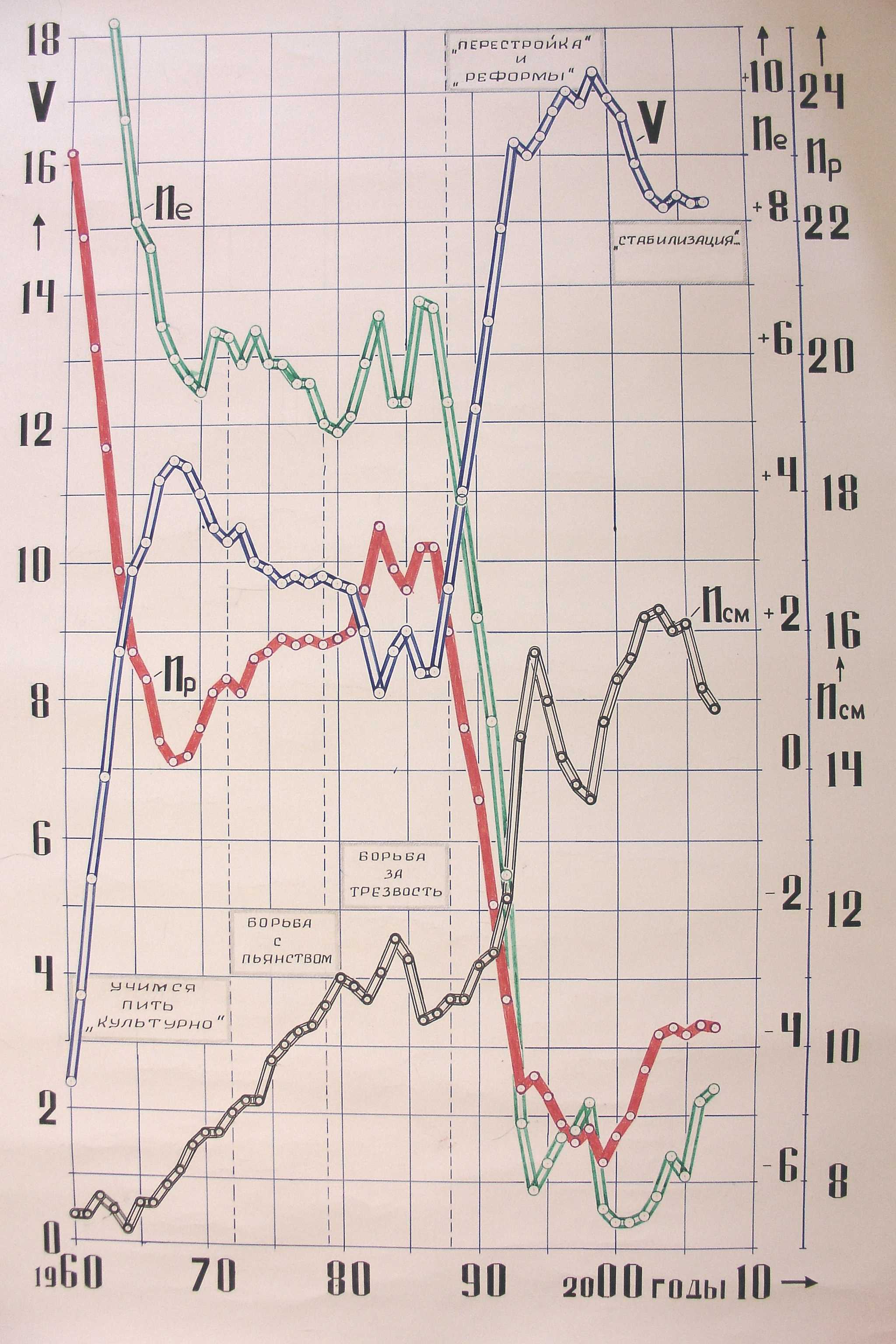 Рис.1.  Подлинный  Русский  крест:  V + nр  =  25,61 ± 2,11 [5]. .  Рси.2. Круговорот алкоголя в системе государственного монополизма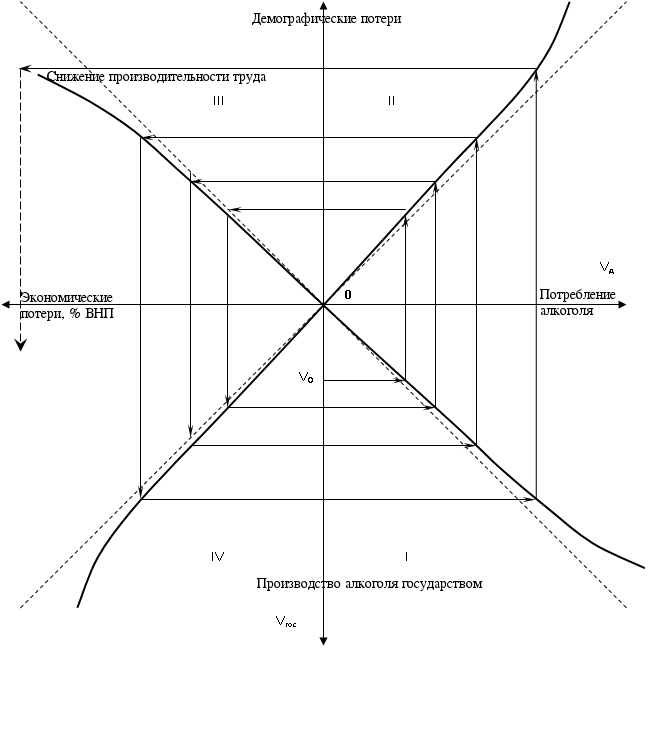 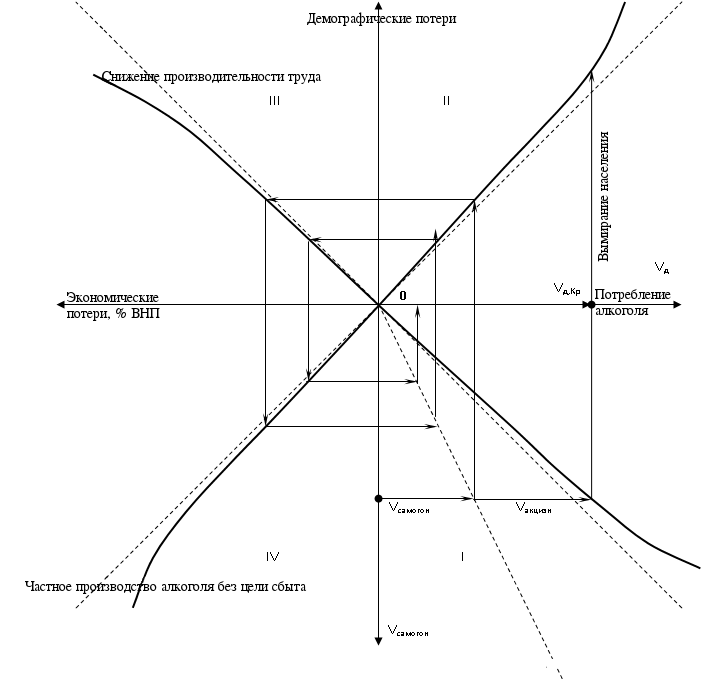 Рси.3. Эволюционный путь отрезвления общества.О.Г. Чекедова (Екатеринбург)Профилактика подростковых зависимостей: объединение здоровых сил общества и синтез наук в воспитании культуры трезвости.         В статье отмечаются позитивные тенденции, которые прослеживаются в современном российском обществе, к объединению всех тех, кто много лет занимается утверждением трезвости, к построению системной работы в воспитании у подростков устойчивости к разного рода (как химическим, так и нехимическим) зависимостям на основе синтеза наук в воспитании культуры трезвости.          Ключевые слова: подростки, трезвость, синтез наук, культура трезвости.         В наши дни происходят глобальные перемены в экономической, политической, социокультурной жизни страны и одновременно с этим наблюдается снижение нравственной устойчивости как отдельного человека, так и общества в целом, способности к сохранению национальных ценностей, формируется положительное отношение к процессу искусственного, патологического изменения сознания, поэтому так важно объединить все  социально активные силы общества для обобщения позитивного опыта решения проблем формирования духовного, нравственного и физического здоровья подростков и молодежи, воспитания культуры трезвости. Культура – это то, что создано и реализуется человеком, что передается из поколения в поколение в форме традиций, языка, посредством символов, знаний, ценностей, обычаев. Культура трезвости также имеет в своей основе трезвенные традиции, собственную терминологию, при этом опирается на общекультурные принципы, на методы и закономерности целого ряда наук:  педагогики, психологии, медицины, философии и др. Культуре не  свойственна четкая внутренняя организация, границы культурных явлений широки и неопределенны, и все же культура максимально выполняет свои организующие общество функции только тогда, когда она является системой. Много лет различными  организациями трезвенников в нашей стране ведется большая работа по утверждению трезвого мировоззрения, и поэтому так важен современный процесс активного объединения здоровых сил общества для утверждения культуры трезвости и построения ее как социальной системы. Система — это нечто гораздо большее, чем просто сумма  элементов, она обладает качествами, которых нет у ее элементов, взятых в отдельности. Система воспитания здоровых физически и нравственно поколений, свободных от любых зависимостей, также предполагает не просто взаимодействие отдельных организаций трезвенников, но и выработку таких основополагающих принципов, которые делают ее единой, устойчивой и способной порождать все более эффективные методики противостояния зависимостям.         Еще десятилетие назад профилактика зависимостей подростков сводилась в основном к беседам врачей и педагогов о вреде алкоголя, наркотиков, табака. Сейчас в научной литературе описано более четырехсот зависимостей и число их постоянно растет. Невозможно противостоять каждой зависимости в отдельности или группе зависимостей. Необходимо находить глубинные причины всего комплекса зависимостей и вырабатывать эффективные меры по нейтрализации причин, к ним ведущих. Большинство специалистов в сфере аддиктологии утверждают, что одна из главных причин зависимого поведения — бегство от действительности в иллюзорный мир искусственно измененного состояния сознания.         Сейчас разработано множество эффективных курсов, методически выверенных уроков трезвости. Это дает возможность говорить о системе воспитания культуры трезвости, теоретико-методологической базой которой является синтез наук. Важно рассмотреть принципы каждой из них в построении единой модели воспитания трезвого мировосприятия подростков.         С точки зрения педагогики, одним из основных факторов, способствующих формированию зависимого поведения у подростков, является так называемый «переходный возраст», одной из особенностей которого является специфическое чувство взрослости, толкающее на утверждение своей самостоятельности. Подростки стремятся к равенству в правах со взрослыми. Такое возрастное проявление можно отнести к так называемым рискам подросткового возраста, поскольку эта  взрослость первоначально вырисовывается в отрицательном плане как требование свободы от ограничений, свойственных положению ребенка. Происходит бурная и порой драматическая «переоценка ценностей» и, прежде всего, – перестройка отношений со взрослыми. Если же они относятся к подросткам как к маленьким детям, неизбежен протест в различных  формах, неподчинение с целью изменить сложившиеся ранее отношения, иначе резко возрастает риск зависимого поведения, которое можно определить как внешние действия человека, связанные с непреодолимым влечением к какому-либо объекту. В данном случае объект зависимости, с одной стороны, является средством удовлетворения потребности, лежащей в основе влечения, а с другой стороны – ведущим мотивом деятельности. Становление подростка как личности, самоутверждение и стремление к самостоятельности – возрастная норма, но порой эмансипация проявляется в обесценивании нравственных и духовных норм взрослых, в отказе придерживаться принятых правил поведения и культуры общения.          Современные системы бесед и уроков трезвости учитывают данные факторы и опираются не на поучающие методики со стороны взрослых, а на организацию подростково-взрослой общности, на реализацию творческих проектов, на создание трезвой среды, естественной основой которой является культура трезвости. Именно так,  через общение со значимыми взрослыми, которое в подростковом возрасте в силу особенностей пубертантного периода явно ограничено и в семье, и даже нередко в школе,  усваиваются жизненные цели и ценности, нормы и нравственные идеалы, определенные формы поведения, устойчивого к зависимостям.          Важнейшее место в синтезе наук для воспитания культуры трезвости у подростков занимает психология, ведь одним из главных условий возникновения аддиктивного (зависимого) поведения подростков являются нерешенные психологические задачи взросления, которые традиционно связываются с нормами и своеобразными эталонами, которым нужно соответствовать. Часто аддиктивное поведение провоцируется системным кризисом личности, возникающим из-за череды личностных кризисов, сочетающихся с кризисом переходного возраста. По мнению В.И. Слободчикова, кризис – это «резкий, крутой перелом; тяжелое переходное состояние. Можно сказать поэтому, что всякий кризис – это кризис перехода из одного состояния в другое, из одной ситуации в принципиально другую, жизненно необходимую» [3, с. 186 – 187].           Если успешное преодоление возрастных кризисов способствует развитию человека, то позитивное преодоление личностных кризисов – становлению и совершенствованию его личности. Поэтому личностный кризис – это не только угроза катастрофы, не только риск зависимости, но и возможность изменения, перехода на новую ступень развития. Таким образом, кризис личности носит амбивалентный характер: с одной стороны, оказывает потенциальное разрушительное действие на личность подростка и может привести к деструктивным изменениям, патологической зависимости и даже гибели, с другой – выступает как необходимый поворотный пункт развития, созидающий фактор, в результате воздействия которого происходит рождение качественно иного человека: «Кризис – это время, дающее возможность гусенице сделать выбор: поддаться страху темноты и неизвестности или превратиться в бабочку» [2, с. 168].            Очень важно дать подростку возможность на его собственном опыте, при поддержке психологически грамотных взрослых исследовать различные возможности выхода из кризисных ситуаций. Иначе, не обладая жизненными навыками, не умея выбирать эффективные способы снятия психоэмоционального напряжения, которые давали бы возможность сохранить индивидуальность и сформировать здоровый стиль жизни, не зная правил формирования навыков поведения в кризисной и конфликтной ситуациях, не имея опыта самостоятельного выхода из подобных ситуаций, не имея устойчивых смысложизненных ориентиров, подростки не справляются со своими многочисленными проблемами. Это приводит к дезадаптивному и саморазрушающему поведению, в том числе к употреблению алкоголя, других наркотиков и психотропных веществ, а также использованию нехимических средств ухода от действительности. Фактически это бегство от мира и от себя можно назвать суицидальным поведением, процессом «устранения от жизни под воздействием острых психотравмирующих ситуаций, при которых собственная жизнь как высшая ценность теряет для данного человека смысл» [1].            Медицина как неотъемлемая часть системы, объединяющей ряд наук в построении культуры трезвости, рассматривает зависимость как комплекс физиологических проблем. Роль медицинских знаний в формировании культуры трезвости велика и объем исследований по данной тематике огромен. Кратко можно коснуться лишь такого фактора влияния на устойчивость подростков к зависимостям как действие в организме гормона дофамина, который способен провоцировать зависимое поведение. Этот гормон фактически служит на благо человека. Он дает ощущение избытка сил, мотивирует к достижению целей, чтобы выжить в сложном мире. Например, когда древнему человеку удавалось в результате долгой охоты поесть высококалорийную пищу, дофамин награждал человека порцией удовольствия. Для того чтобы он и дальше стремился получать запас калорий, необходимых для выживания. В современном мире гормон дофамин по-прежнему продолжает мотивировать человека поедать высококалорийную пищу, при этом получать прилив удовольствия. В результате для выработки гормона нужно все больше подобного вещества, при его недостатке человек начинает чувствовать себя несчастным, его настроение надолго снижается. К тому же, выделение естественных дофаминов сильно затормаживается или вовсе прекращается, и человек, не употребляя алкоголь или другой наркотик, не погружаясь часами в компьютерные игры, чувствует себя неудовлетворенным жизнью. Начинает преобладает угнетенное состояние. Необходимая доза вещества или нехимического фактора становится все больше. Это определяется медицинским термином «возрастание толерантности».          Какую роль в синтезе наук для воспитания культуры трезвости у подростков играет история? В традиционной отечественной культуре России имеется богатый исторический опыт воспитания устойчивости к зависимостям. В конце XIX – начале XX века в России была выстроена цельная комплексная система образования и воспитания народа в духе трезвости и благочестия на духовно-нравственной основе. Утверждение «императива трезвости» в образовании было важным этапом развития педагогической науки. Современная педагогика ставит своей задачей приобщение подростков к традиционным для отечественной культуры духовно-нравственным ценностям, что в нынешних социальных условиях становится реальным средством формирования устойчивого к зависимостям поведения.             Для современного человека эпохи постмодерна и массовой культуры характерна утрата историчности. Она проявляется в отказе от попыток знать собственное прошлое. Прошлое предстает лишь как набор текстов о нем, которые бесконечно перетолковываются.В наши дни воспитание культуры трезвости не может не учитывать то, что общественный деятель, кандидат исторических наук А.И. Фурсов называет психоисторическими войнами. Стоит изменить отношение человека к определенным историческим фактам, опошлить важные для него символы (гимн, флаг Родины, например) — он теряет ориентацию в реальности, ищет простые способы избавиться от негативных переживаний — и находит их в бегстве в зависимость. Так проявляется синтез педагогики  и психологии (воспитание патриотизма и умения отстоять свои ценности), медицины, философии (поиск смысла жизни, смысла поступков), аксиологии как науки о ценностях, антропологии — науки о цельности человеческой личности и социальных наук (преодоление кризиса идентичности, противостояния разрушительным тенденциям массовой культуры, когда место истины занимает «множество истин», и больше нет никакого общепринятого способа выбора среди элементов этого множества, когда истина – вопрос выбора, то, что принято в данном контексте считать истиной) и, конечно же, культурологии. Перспективы изучения и применения взаимодействия ученых разных направлений в воспитании культуры трезвости просто необъятны. Необходима разработка единой теоретико-методологической базы исследований в данном направлении. Поэтому отрадно видеть, как идет активное объединение здоровых сил общества в воспитании культуры трезвости. Литература:1. Лекомцев В.Т. Социальные дисфункции и саморазрушающее поведение [Текст] / В.Т. Лекомцев, Е.А. Паченко. – Ижевск: Издательский дом «Удмуртский университет», 2002. – 120 с.2. Личностный кризис [Текст] / Е.П. Кораблина, И.А. Акиндинова, А.А. Баканова, А.М. Родина. // Искусство исцеления души: Этюды о психологической помощи: Пособие для практических психологов / Под ред. Е.П. Кораблиной. – СПб.: Изд-во РГПУ им. А.И. Герцена, 2001. – С. 167–181. 3. Слободчиков, В.И. Антропологическая перспектива  отечественного образования [Текст] / В.И. Слободчиков. – Екатеринбург: Издательский отдел Екатеринбургской епархии, 2009. – 264 с.O. Chekedova (Ekaterinburg)To prevent juvenile dependency: consolidation of healthy forces of society and the synthesis of Sciences in fostering a culture of sobrietyIn the article, there are positive trends observed in the modern Russian society, to unite all those who for many years engaged in the approval of sobriety and to build a systematic work in education at teenagers of sustainability to various (both chemical and non-chemical) dependencies on the basis of synthesis of Sciences in fostering a culture of sobriety. Keywords: adolescents, sobriety, a synthesis of science, culture of sobriety In our days there are global changes in economic, political, social and cultural life of the country and at the same time, a decrease in moral stability as a separate person and society as a whole, the ability to the preservation of national values, forming a positive attitude to the artificial process, the pathological changes of consciousness, so it is important to combine all the active social forces of society for the generalization of positive experience of solving problems of formation of spiritual, moral and physical health of adolescents and youth, fostering a culture of sobriety. Culture is what is created and implemented by man, passed down from generation to generation in the form of traditions, language, through symbols, knowledge, values, customs. Culture of sobriety also has its origin in temperance tradition, their own terminology in this case is based on cultural principles, methods and laws of a number of Sciences: pedagogy, psychology, medicine, philosophy, etc. Culture is not peculiar to the clear internal organization, the boundaries of cultural phenomena broad and vague, and yet the culture as to fulfill its organizing society functions only when it is system. For many years different organizations of temperance in our country is a lot of work for the approval of sober philosophy, and why it is so important modern process of active Association of healthy forces of society for the promotion of a culture of sobriety and build it as a social system. The system is much more than just the sum of elements, it has features that none of its elements taken separately. The system of education healthy physically and mentally generations, free from any dependencies also involves not just the interaction of individual temperance organizations, but also the production of the fundamental principles that make it a unified, sustainable and able to produce more effective methods of confrontation of dependences. Even a decade ago, prevention of addictions in adolescents was mostly the conversations of doctors and teachers about the dangers of alcohol, drugs and tobacco. Now in the scientific literature described more than four dependencies and their number is constantly growing. It is impossible to prevent every individually or group dependencies. It is necessary to find the root causes of all complex dependencies and to develop effective measures on neutralization of the reasons leading to them. Most experts in the field addiktology argue that one of the main causes of addictive behavior — the flight from reality in the illusory world of artificially altered States of consciousness.We developed many effective courses that are methodically verified lessons of sobriety. This gives you the opportunity to speak about the system of education of culture of sobriety, theoretical-methodological base of which is a synthesis of science. It is important to consider the principles of each of them to build a single model of education sober worldview of adolescents.From the point of view of pedagogy, one of the main factors contributing to the formation of dependent behavior, is the so-called "transitional age", one of the features which is a specific sense of adulthood, pushing for approval of its independence. Teens tend to equality of rights with adults. Such age-related manifestation can be attributed to the so-called risks of adolescence, as the adulthood for the teenager initially emerges in a negative context as the demand for freedom from the restrictions inherent in the status of the child. There is a rapid and sometimes dramatic "revaluation of values" and, above all, is rebuilding relationships with adults. If they treat teenagers like young children, the inevitable protest in various forms, disobedience to change the previously existing relationship, dramatically actions, otherwise sharply increases the risk of dependent behavior. Dependent behavior can be determined as well as the external actions of a person associated with an irresistible attraction to some object. In this case, the object of dependence, on the one hand, is a means of meeting the needs that underlie the desire, and on the other hand, the leading motive of the activity. The desire of a teenager to escape from reality by artificial changes in his mental status limits the scope of its interaction with the surrounding world. Formation of adolescent personality, self-assertion and the desire for independence – age norm, but sometimes emancipation is manifested in devaluation of moral and spiritual norms of adults in refusal to adhere to accepted norms of behavior and culture of communication. If a teenager feels an excessive control over their behavior, a complete restriction on his freedom and independence, it can be triggered by various forms of addictive behavior. The modern system of conversations and lessons of sobriety into account these factors and does not rely on youcause techniques from adults, and the organization of adolescent-adult community, for the implementation of creative projects, the creation of teetotalism environment, the natural basis of which is the culture of sobriety. So, through communication with significant adults, which in adolescence because of the nature of pubertantnyy period is clearly limited and in the family, and often even at school, absorbed life goals and values, norms and moral ideals, some forms of behavior that are resistant to dependency.The most important place in the synthesis of the Sciences to foster a culture of sobriety in adolescents is psychology, after all, one of the main conditions for the occurrence of addictive behavior of adolescents are unresolved psychological tasks of growing up that are traditionally associated with the rules and peculiar standards that you must meet. Often addictive (dependent) behavior provoked a systemic crisis of identity arising from a series of personal crises, combined with the crisis of adolescence. According to V. I. Slobodchikov, a crisis is "a sudden, drastic change; severe transient condition. We can say, therefore, that any crisis is a crisis of transition from one state to another, from one situation to another is fundamentally, vitally necessary" [3, p. 186 – 187]. If successful overcoming age-related crises contributes to human development, the positive overcoming of the personal crisis – the formation and improvement of his personality. Therefore, identity crisis is not only threat of disaster, not only the risk of addiction, but also the possibility of transition to a new stage of development. Thus, the identity crisis is ambivalent in character: on the one hand, has a potential devastating effect on the personality of the adolescent and may lead to destructive changes, pathological dependence, and even death, with another – acts as a necessary turning-point of development, the creative factor, the impact of which is the birth of a qualitatively different sort of man: "a Crisis is a time, enabling the caterpillar to make a choice: to succumb to fear of the dark and obscurity, or become a butterfly" [2, p. 168].Not having life skills, not knowing how to choose an effective ways of relieving emotional tension, which would give an opportunity to preserve the individuality and form a healthy life style without knowing the rules of formation of skills of behavior in crisis, in conflict situations, having experience of independent handling such situations, not having a steady life guidelines, teenagers cannot cope with its numerous problems. This leads to deconditioning and Cumaraswamy behavior, including the abuse of alcohol, drugs and other psychoactive substances, as well as the use of non-chemical means of escape. In fact, it is an escape from the world and myself can be called suicidal behavior, "removal from life under the influence of acute traumatic situations in which a private life as the highest value is lost for this human sense" [1].Medicine as an integral part of a system that combines a number of Sciences in building a culture of sobriety, sees addiction as a complex of physiological problems. The role of health knowledge in shaping the culture of sobriety and a large amount of research for the future is huge. Can you briefly touch on just such a factor of influence on the stability of adolescents dependencies like action in the body of the hormone dopamine, which can provoke addictive behavior. This hormone actually serves to benefit the person. He motivates to achieve goals in order to survive in a complex world. For example, when a person has been in a long hunt to eat high-calorie foods, dopamine was awarded the man a bit of pleasure. So he further sought to obtain the excess calories necessary for survival. In the modern world hormone dopamine continues to motivate the person to eat high-calorie foods and get a rush of pleasure as alcohol, nicotine. As a result, the production of the hormone need more such substances, the person begins to feel miserable, his mood permanently reduced. In addition, the allocation of the natural release of dopamine, strongly slows down or stops altogether, and man, not drinking alcohol or other drug, not plunging for hours in computer games,chuvstvuet management of his life. Starts dominated by depression. The required dose of a substance or non-chemical factor is becoming more. This is determined by the medical term the growth of tolerance. What role in the synthesis of the Sciences to foster a culture of sobriety in adolescents playing the story? In traditional Russian culture Russia has a rich historical experience of parenting resistance to dependency. In the late XIX – early XX century in Russia was built a whole complex system of education and upbringing of people in the spirit of sobriety and piety on the spiritual and moral basis. The statement "sobriety imperative" in education was an important stage in the development of pedagogical science. Modern pedagogy aims at exposing youngsters to traditional Russian culture, moral and spiritual values that in the current social conditions becomes a real tool of formation of resistant to dependency behavior. In addition, for the modern man in the postmodern era characterized by a loss of historicity. It manifests itself in the rejection of attempts to know its past. The past appears only as a set of texts about it, which is infinitely Peratallada. In our days fostering a culture of sobriety can not ignore the fact that public figure, candidate of historical Sciences A. I. Fursov calls psychohistorical war. It is necessary to change a person's attitude to certain historical facts, to trivialize important for his characters — he loses orientation in reality, looking for easy ways to get rid of negative feelings and finds them in flight. This is a synthesis of pedagogy (education of patriotism and ability to defend its values), philosophy (meaning of life, the meaning of the act), and axiology as the science of values, anthropology — the science of the wholeness of the human person and the social Sciences (overcoming of crisis of identity, to counter the destructive tendencies of mass culture, when the truth is "multiple truths", and there is no longer any generally accepted method of choosing among the elements of this set, when the truth is a matter of choice, that is made in this context to consider the truth) and, of course, cultural studies. Prospects for the study and application of the interaction between scientists of different areas to create a culture of sobriety are enormous. It is necessary to develop a unified theoretical and methodological basis of research in this area. It is therefore encouraging to see there is an active Association of healthy forces of society in fostering a culture of sobriety. Literature1. Lekomtsev, V. T. The Social dysfunction and self-destructive behavior [Text] / T. V. lekomtsev, A. E., Pachinko. – Izhevsk: Publishing house "Udmurtia University", 2002. – 120 p.2. Identity crisis [Text] / E. P. Korablina, I. A. Akindinova, A. A. Bakanova, A. M. Rodina. // The art of healing souls: studies of psychological help: a Guide for practical psychologists / ed. by E. P. Korablina. – SPb.: Publishing house of the Herzen state pedagogical University. A. I. Herzen, 2001. – P. 167-181. 3. Slobodchikov V. I. Anthropological prospect of domestic education [Text] / V. I. Slobodchikov. – Ekaterinburg: Publishing Department of the Ekaterinburg diocese, 2009. – 264 p.И.Е. Алексеев, кандидат исторических наук (Казань)«Почти все призреваемые или дети пьяных родителей, или сироты, и почти все вовлечены в разврат путём обмана…»(Из истории взаимодействия «Казанского общества трезвости» с «Обществом защиты несчастных женщин»)         Одним из направлений многогранной деятельности «Казанского общества трезвости» (КОТ) (1892 – 1917 гг.), на базе которого в конце 1904 – 1905 гг. была создана первая в г. Казани и Казанской губернии правомонархическая организация – Казанский отдел «Русского Собрания» (РС) (1905 – 1917 гг.), являлась работа с женщинами, попавшими, как принято говорить сегодня, в трудную жизненную ситуацию. Особого внимания в этой связи заслуживает проведение казанскими трезвенниками на общественной основе социально-реабилитационных мероприятий по профилактике и борьбе с женской (в том числе и детской) проституцией. При этом одним из наиболее значимых эпизодов данной работы стало участие КОТ в деятельности «Общества защиты несчастных женщин».          Следует признать, что проблема женской проституции, тесно связанная с социальным расслоением, нищетой большей части населения, пьянством и алкоголизмом, кризисом традиционной морали и религиозного сознания, являлась для Российской Империи конца XIX – начала XX вв. весьма острой. Проституция, регламентировавшаяся (и тем самым де-факто легализованная) в нашей стране с 1843 г., нарастала, как снежный ком, по мере становления России на «капиталистические рельсы» и разрушения патриархального уклада жизни.            Как показало обследование, предпринятое Российским центральным статистическим комитетом, по состоянию на 1 августа 1889 г., в стране функционировало 1216 домов терпимости, где обретались 7840 проституток. Причём, помимо «организованных», было зарегистрировано ещё 9763 проститутки-одиночки, состоявшие под врачебно-полицейским контролем. При этом только в одной Казани рядом со 134-ю проститутками из домов терпимости действовало 170 одиночек.(1) И это была лишь самая «верхушка айсберга». «Если же, далее, хотя бы приблизительно, наметить цифру женщин, проституирующих, вне домов терпимости, тайно, – комментировал эти данные в своём докладе “К вопросу о судьбе домов терпимости в г. Казани” один из известнейших российских специалистов по проблемам проституции, юрист А.И. Елистратов, – то неизбежно рассеется и последний след предрассудка, будто открытые притоны и в самом деле в состоянии локализовать разврат. Достаточно отметить, что, напр[имер], в Париже, классическом центре регламентации, в 1876 году возле 1340 проституток домов терпимости было 2648 одиночек и ещё, по крайней мере, двадцать три тысячи женщин, промышлявших развратом тайно».(2)          В советское и постсоветское время мало кто из серьёзных исследователей обращался к изучению проблем развития проституции в России, тем более, её региональных аспектов. Предметные публикации об истории проституции в Казани и Казанской губернии начали появляться только в 2000-х гг. (Г.А. Милашевский, С.Ю. Малышева). При этом тема общественного противодействия распространению проституции в них, как правило, не затрагивалась. Вместе с тем, таковая нашла частичное отражение в работах историка Н.К. Мартыненко, занимающейся проблемой борьбы государства и общества с проституцией в 1843 – 1917 гг., которая констатирует, в частности, что: «Одним из первых обществ защиты женщин в России по времени создания можно считать казанское».(3)                В 2014 г. вышла в свет монография доктора исторических наук, профессора Казанского (Приволжского) федерального университета С.Ю. Малышевой «“Профессионалки”, “арфистки”, “любительницы”. Публичные дома и проститутки в Казани во второй половине XIX – начале XX века», дающая достаточно полное представление о распространении и характере местной проституции (в том числе, её «национальных» и «религиозных» аспектах), однако тема общественного противодействия этому прискорбному явлению также была затронута лишь вскользь.(4)           Между тем, благодаря многочисленным источникам и немногочисленным публикациям, складывается мнение, что на стыке девятнадцатого и двадцатого веков Казань вполне могла претендовать на звание «третьей столицы проституции в России».«В Казанской губернии, – писал в 2003 г. краевед Г.А. Милашевский, – насчитывалось тогда 23 дома терпимости. В них обитало 149 женщин. В самой Казани таких заведений было 17, и 6 – в уездных центрах Казанской губернии: один в Чебоксарах и пять в Чистополе. Любопытно заметить, что по количеству публичных домов наш город уступал только явным “фаворитам” – Москве, где в те времена было 124 “дома свиданий”, и Санкт-Петербургу с его 69 официально открытыми подобными “храмами любви”.           В ценах на “интимные услуги” Казань тоже заметно опережала соседние поволжские города, приближаясь к ценам двух столиц. К примеру, в перворазрядном заведении брали 3 рубля за посещение, 5 рублей за ночь и 10 рублей за вызов девушки на дом. В менее респектабельных домах платили до двух рублей. Студенты и рабочие чаще посещали третьеразрядные заведения, где можно было повеселиться за 50 копеек и рубль. Но самые “дешёвые девочки” были в общедоступных притонах четвёртого разряда, где за ночь брали всего от 20 до 30 копеек».(5)            В конце XIX в. публичные дома в г. Казани росли, как на дрожжах. «В 1879 г. домов терпимости было 18, – приводит статистику С.Ю. Малышева, – в конце года возник ещё один, в 1882 г. их было 20, а к концу года – 23, в 1895 г. – 23, в 1896 г. – 25, в 1897 г. – 27, в 1898 г. – 35».(6) «Язва проституции, – пишет она, – проникла во все слои российского общества, не взирая на национальности и конфессии. Более того, создавались и “весёлые дома”, нацеленные на обслуживание определённых групп городского общества, в частности, национально-конфессиональных. Таковыми в Казани являлись татарские публичные дома».(7)           «Свобода нравов», царившая тогда в «третьей столице» проституции, что особенно прискорбно, распространилась даже на мусульманское и православное духовенство.Некоторые муллы активно способствовали торговле «живым товаром», рекрутировавшимся из числа татарок-мусульманок, осуществляя «религиозное оформление» вступления «правоверных» клиентов во временную связь с проститутками.            «Существовали специфические практики “вывоза” на Макарьевскую ярмарку проституток-татарок, – отмечала, в частности, С.Ю. Малышева. – Один такой способ описан в художественном произведении татарского писателя Тимерши Соловьёва “Биби-Казан”. Героиню повести и ещё одну “секретную” проститутку сводня повезла на ярмарку, предварительно “записав их в книгу” у подкупленного муллы, как жён едущего с ней на ярмарку знакомого мужчины. То есть, чтобы избежать неприятностей с полицией и необходимости официальной регистрации женщин в качестве проституток, были заключены фиктивные мусульманские браки. А по возвращении с ярмарки с помощью того же муллы “в книгу записали талак”, то есть развод».(8)            Что же касается представителей православного духовенства, то они, хотя до подобной «религиозной практики» и не опускались, но иногда сами становились фигурантами громких «сексуальных» и пьяных скандалов.            Так, 22 ноября 1907 г. известный правый общественный и религиозный деятель, почётный член Казанского отдела РС и КОТ, архиепископ Волынский и Житомирский Антоний (А.П. Храповицкий) (1863 – 1936), бывший в конце XIX века ректором Казанской духовной академии, писал, в частности, в письме митрополиту Киевскому и Галицкому Флавиану (Н.Н. Городецкому) (1841 – 1915): «Академии так низко пали за эти 3 года, так далеко отошли от своей задачи, что хоть архангела Гавриила посылай туда ректором – всё равно толку не будет».(9) В качестве одного из подтверждений этого вывода он приводил в письме 28 ноября 1907 г. следующее: «Всё, что я написал о Киевской академии, знаю от верных свидетелей, как и то, что учащиеся в академиях попы целыми месяцами не ходят в церковь, а штатских студентов во всех академиях на воскресных обеднях бывает 7 – 10 человек. Попы едят перед служениями колбасу с водкой (утром) демонстративно, гурьбами ходят в публичные дома, так что, например, в Казани один из таковых известен всем извозчикам под названием “поповский б.”, и так их и называют вслух. На сходках бывает по нескольку попов в крайней левой, а в левой большинство: это во всех четырёх академиях. В Казанской вдовые попы пригласили весной 1907 г. женатых с жёнами; один вдовец начал целовать и мять чужую попадью, получил от мужа по морде, дал сдачи, тот снова, и пошла поповская драка с десятками участников, на полу остались клочья волос, кровь и зубы, а затем студенты объявили попам выговор за поведение, закончив его стихами, коих последняя строфа:Вперёд наука, иереи!К чужим женам не приставайте,Поменьше пейте, будьте скромны,И церковь чаще посещайте!           Когда благоразумные студенты возражают попам на сходке: “это несогласно с основными догматами христианской веры”, – то им отвечают: “я догматов не признаю”. И вот толпы таких звероподобных экземпляров наполняют наши школы в виде законоучителей: “o, tempora! o mores!”».(10)           «Верными спутниками» проституции являлись беспробудное пьянство и алкоголизм. «В “Правилах для содержательниц домов терпимости”, – отмечает С.Ю. Малышева, – подчёркивалась необходимость удерживать их от неумеренного употребления крепких «напитков». Это требование было совершенно невыполнимым. Пьянство было неизбежным спутником жизни проститутки, не только средством “забытья” в её жутком “бытии”, профессиональной привычкой, но и статьёй дохода публичного дома, ведь проститутка всячески поощряла клиента к покупке алкоголя, подававшегося в борделях по сильно завышенным ценам. С конца 1870-х гг. запрет на алкоголь в домах терпимости, как абсолютно невыполнимый, был властями отменён».(11)           Бурный «расцвет» проституции, сопровождавшийся массовым распространением венерических заболеваний (особенно сифилиса), накладывался на жуткое санитарное состояние Казани, страдавшей от перманентных эпидемий. Многочисленные свидетельства этому можно обнаружить, в частности, у выдающегося русского учёного-медика, историка, общественного и политического деятеля, организатора борьбы с эпидемиями Н.Ф. Высоцкого (1843 – 1922), принимавшего активное участие в исследовании санитарных условий жизни казанцев и лично заглядывавшего в самые опасные и злачные уголки города. Так, в 1870 г., по линии «Общества врачей города Казани» (ОВГК), по просьбе заведующего открытого в Казани временного отделения для холерных больных А.Е. Казака, ему (как «особенно занимающемуся исследованием проституции») было предложено провести, совместно с Н.М. Малиевым, осмотр печально известного «дома Карпова» («дома терпимости»), откуда поступили четыре больные холерой женщины. Находился таковой в четвёртой части третьего участка Казани, и ему принадлежали «семь жилых зданий и два летних (холодных)», между которыми располагались «службы». 	Результаты данного обследования были изложены в сделанном Н.Ф. Высоцким 30 октября 1870 г. на чрезвычайном заседании ОВГК докладе «Об осмотре некоторых помещений дома Карпова, 4 части 3 участка г. Казани, на Песках». Представленное в докладе описание санитарного состояния «дома Карпова» и его обитателей оказалась настолько ошеломляющей, что было постановлено его «напечатать вполне» и просить Казанского губернатора и председателя Казанской губернской земской управы «обратить внимание на результаты осмотра», а также просить членов образовавшейся для осмотра дома комиссии, «увеличив, если нужно, свой состав, сделать более подробное исследование».(12)Профессор Н.Ф. Высоцкий часто открывал глаза «интеллигентной казанской публике» на такие «достопримечательности» города, о существовании которых некоторые из её представителей даже не догадывались. Говоря, к примеру, об «интересной городской окраине» – Забулачье, он с иронией отмечал 1 февраля 1892 г. в своей публичной лекции «Тифозная эпидемия в Казани и способы борьбы с нею»: «Я уверен, что большинство здесь присутствующих знает о ней не более, чем, напр[имер], о центральной Австралии, а между тем, в санитарном отношении эта клоака представляет для нас постоянное “memento mori”. Особенное внимание, в настоящее время, заслуживает Юго-западный угол Казани, расположенный на границе с заливной долиной Волги, с его Мокрыми, Ямскими и Мещанскими улицами. Издавна и вполне справедливо угол этот, населённый почти исключительно городским пролетариатом, считается одной из наиболее грязных и нездоровых частей города. Удовлетворяя спросу своих обитателей, огромное большинство здешних домов и является приспособленным к их средствам, вкусам и потребностям. Чуть не в каждом доме Вы найдёте: или ночлежный приют, или артельную квартиру, или постоялый двор, или притон тайной проституции, или кабак, или дешёвку. Всё это набито жуликами, проститутками низшего разбора, различными, спившимися с круга, неудачниками, мусорщиками, старьёвщиками, чистоделами, нищими и т.п. Грязь и вонь в этих жилищах превосходят всякое вероятие. Никаких помойных ям и отхожих мест здесь, конечно, не полагается, – всё выливается и выбрасывается во дворы и на улицы».(13)         Рост проституции подтолкнул к активным действиям наиболее сознательную и совестливую часть местного общества: в 1900 г. в г. Казани открыло свою деятельность «Общество защиты несчастных женщин» (ОЗНЖ). Устав ОЗНЖ был утверждён «За министра Внутренних Дел», товарищем (заместителем) последнего князем А.Д. Оболенским 31 июля 1899 года.(14) «Целью общества защиты несчастных женщин, – гласил его первый пункт, – служит нравственная и материальная помощь женщинам в смысле всесторонней поддержки нуждающихся и борьбы с условиями их жизни, способствующими падению».(15)Один из идеологов общества В.К. Никольский, бывший одно время секретарём Правления ОЗНЖ, в своих статьях под названиями «Очерк аболиционистского движения и возникновения казанского общества защиты женщин» и «Обзор деятельности правления» (помещённых под одной обложкой с другими материалами в качестве «Отчёта о деятельности Общества защиты несчастных женщин в Казани за 1900 год») обрисовал причины и сам процесс создания этой общественной организации. «Вопрос об обществе, – отмечал он, – находится в самой тесной связи с аболиционистским движением, которое сначала разлилось по Западной Европе, затем захватило и нашу отчизну, выдвинув на сцену немало глубоко убеждённых деятелей, энергично пропагандировавших организацию защиты женщин от разврата и борьбу с безнравственностью».(16)          По мнению В.К. Никольского, в общественной жизни первой половины XIX в. в России нельзя было отметить «никакого сострадания к падшей женщине», что являлось неотъемлемым продуктом крепостнического строя. 1870 – 1880-е гг., по его словам, ознаменовались «сильными движениями, восставшими против домов терпимости, регламентированной проституции и бравшими под свою защиту униженную и оскорблённую женщину – с одной стороны, и с другой – указывавшими, что дуализм в воззрениях на половую жизнь не может быть терпим, что воздержание до брака должно быть уделом не только девушки, но и мужчины». Тогда же, одновременно с констатацией того факта, что девушки идут в проститутки в силу неблагоприятных экономических условий, был поднят и вопрос о торговле женщинами.            Опираясь на статистику, В.К. Никольский отстаивал набиравшее тогда популярность в обществе утверждение о том, что государственная регламентация проституции в целях предотвращения распространения сифилиса и локализации очагов разврата не принесла ожидаемых результатов. Со временем выяснилось, что «дома терпимости являются распространителями сифилиса, а вовсе не предохранителями от него». «Что же касается нравственности, – добавлял В.К. Никольский, – то едва ли кто будет спорить против того положения, что дома терпимости действуют на население тех мест, где они приютились, самым деморализующим образом».(17)           Начало 1880-х гг. ознаменовалось организацией целого ряда аболиционистских кружков и обществ «для защиты женщин и для поднятия нравственности». Постепенно аналогичная идея начала серьёзно волновать и умы представителей казанского общества, что и вылилось в итоге в создание ОЗНЖ.            «Отголоски аболиционистского движения достигли и до России и не пропали бесследно, – писал В.К. Никольский. – […] По свидетельству покойного доктора [В.П.]Окорокова, первым против регламентированной проституции и домов терпимости выступил наш казанец, бывший профессор Харьковского университета А.И. Якобий, к нему примкнул профессор-сифилитолог Киевского университета  М.И. Стуковенков, в Полтаве и Риге доктора Д.Д. Ахшарумов и Никольский, а затем на втором пироговском съезде доктор [В.П.]Окороков. В конце восьмидесятых годов появилось творение нашего великого писателя Л.Н. Толстого “Крейцерова соната”, которая произвела сильное впечатление на всё русское общество и читалась нарасхват. […] Вскоре после “Крейцеровой сонаты” появилась известная брошюра доктора [В.П.]Окорокова, которая несомненно оставила глубокий след на русском обществе. […] В Казани она вызвала много толков, главным образом среди молодёжи, и обсуждению её было посвящено немало вечеров, причём, наиболее экспансивные читатели не довольствовались пассивною ролью печальников горькой судьбы несчастных девушек, попавших в притоны, а мечтали о их спасении и действительно шли спасать их, брали из притонов, тратили на них последние гроши, заработанные уроками или перепиской. […] В это время, в 1897 г., с горячей проповедью о реальной помощи, более существенной, чем пассивное сострадание, выступил А.Н. Баранов. В ряде беллетристических очерков, напечатанных в “Камско-Волжск[ом] Крае” и доступных более широким слоям читателей, чем брошюра покойного д[окто]ра [В.Н.]Окорокова и специальных работ по трактуемому вопросу, [А.Н.]Баранов нарисовал горькую жизнь жертв общественного темперамента и причины их падения, и ту охоту, которую устраивают на девушек “любители клубничных развлечений” – в большинстве случаев почтенные старички или представители золотой молодёжи. И номера газеты с данными очерками, и первое издание книжки “В защиту погибших женщин“, включавшее в себя их, расходились замечательно быстро и читались всеми, – и большинство сочувствовало автору, поднявшему голос на защиту погибших женщин, хотя, конечно, нельзя утверждать, что не было не сочувствующих. […] Поставленная на сцене казанского театра вскоре после появления в печати очерков А.Н. Баранова Феломеевская “Злая яма“ была яркой иллюстрацией к теориям о том, что проститутки рекрутируются из пролетарских классов, что безысходная нужда гонит девушек на “промысел“. Никогда не приходилось видеть в театре столько публики: весь он был переполнен сверху донизу, все места, оркестр, проходы. Никогда с таким вниманием публика не слушала и не смотрела пьесы, как в те вечера, когда шла в первые разы “Злая яма“; никогда в театре не приходилось наблюдать столько истерик, как в эти вечера. Бьющий в глаза реализм “Злой ямы“, её потрясающая правда схватывала зрителя, давила камнем ему на сердце и вызывала слёзы на глазах даже у самых чёрствых людей. “Злая яма“ сыграла крупную роль в организации нашего общества, вызвав ещё большие симпатии к проекту А.Н. Баранова – организовать в Казани общество для защиты падших женщин и для предупреждения падения тех девушек, которым оно грозит в силу тяжёлых экономических обстоятельств. Проект А.Н. Баранова вызвал сочувствие почти всей периодической печати и перепечатывался всюду. В Казани собирались пожертвования, записывались в члены проектируемого общества. Пожертвования давались не только людьми, имеющими средства, но и учащейся молодёжью, уделявшей последние гроши из своих скудных ресурсов; в списках пожертвований, напечатанных в “Камско-Волжском Крае”, значится немало пожертвований от студентов, ветеринаров, академиков, воспитанников духовной семинарии, учениц и учеников фельдшерской школы и даже от рабочих, например, наборщиков, вертельщиков машин в типографии и т.д. В местных газетах усиленно дебатировались принципиальные вопросы, относящиеся до проектируемого общества; устраивались собрания, на которых обсуждался проект устава. На принципиальной почве не обошлось и без разногласий. Дело касалось, главным образом, названия проектируемого общества. Часть записавшейся в число членов публики справедливо находила, что общество вовсе не следует клеймить словом “несчастных“, что это прилагательное сужает в глазах публики поле деятельности проектируемого общества; кроме этого указывалось и на то, что многие женщины, и сильно нуждаясь, не пойдут в общество с таким названием, где призреваются только “несчастные“, что не всякая женщина согласиться встать в ряды “несчастных“. Некоторые из оппозиции говорили, что, если общество и будет покровительствовать главным образом и даже исключительно несчастным женщинам, то и в таком случае будет лучше, если в названии общества к слову “женщин” не будет сделано никаких обидных прибавлений, потому что эти прибавления создают кличку, и не гуманно, если учредители будут глядеть на будущих их клиенток сверху вниз, как благодетели на несчастных.         Кроме того, много нареканий вызвали слова учредителя, что несовершеннолетние девушки, которым грозит падение и которые будут доставлены в приют, до достижения совершеннолетия не могут оставить приюта без разрешения правления. […]         В заключение нашего наброска мы упомянем об общих собраниях членов-учредителей, происходивших в мае 1897 года. Собрания эти были многолюдны и шумны. Думское зало было, как говорится, битком набито. Доминирующим вопросом на собраниях, как и в местных газетах, был вопрос о названии общества. Все присутствующие разделились на две партии, из которых одна отстаивала название со словом “несчастных“, другая энергически противилась этому по мотивам уже указанным нами несколько выше. Речи носили страстный характер, и заседания тянулись подолгу. Большинство было на стороне второй партии, и она одержала верх, но общество всё-таки осталось с названием “несчастных”… Как объясняли некоторые из сотрудников “Камско-Волжского Края”, ратовавшие за название с данным словом, потому, что пожертвования собирались именно для такого общества, а не просто для общества защиты женщин, сторонникам которого предлагали основать новое общество, что и было ими сделано организацией “общества пособия бедным”. Проект устава был подписан, таким образом, только меньшинством, которое с закрытием “Камско-Волжского Края” распалось. Члены разъехались и разбрелись, и когда осенью 1899 г. утверждённый устав был прислан из министерства внутренних дел, многих из главных организаторов “Общества защиты несчастных женщин” полиция в Казани отыскать не смогла, а вручила устав С.М. Смирнову, горячему стороннику “Общества защиты женщин”, без обидной клички “несчастных”.          После некоторых формальностей устав был передан учредителям, и вот с января 1900 года начались функции нашего общества, присоединившего Казань к аболиционистскому движению, захватывающему собой с каждым годом всё более и более широкие слои и выставившему своим девизом освобождение женщины из тех ужасных условий, в которые она теперь так часто попадает, к движению, объявившему упорную борьбу возмутительной торговле женщинами, борьбу разврату, который растлевает нашу молодёжь, который вносит деморализацию во всё общество».(18)          Как считает Н.К. Мартыненко, причина столь бурных дискуссий, на несколько лет отодвинувших открытие деятельности общества, заключалась в том, что «в Казани схлестнулись две инициативные волны: одна добивалась постановки более широких задач в рамках общества защиты и помощи нуждающимся женщинам; другая – непосредственно защиты “падших“». «Наконец, – отмечает она, – когда 31 июля 1899 г. устав общества был утверждён, за трёхлетний срок не осталось уже никого, кто стоял у его истоков. Перестала существовать газета “Волжско-Камский Край“, из состава комиссии остался один участник. И только стараниями А.Н. Баранова вновь закрутилось благое дело. Епископ Антоний, приняв в нём активное участие, пригласил для организации общества несколько почётных лиц города Казани».(19)              По моему мнению, причины разногласий между инициаторами создания «аболиционистского» общества, несмотря на их кажущийся «редакционный» характер, лежали значительно глубже. Дело в том, стремление покончить с позорной практикой легализованной торговли женщинами объединила представителей практически всех слоёв общества, национальностей и вероисповеданий, придерживавшихся различных (порой, прямо противоположных) политических взглядов. Однако по мере того, как общество стало обретать реальные очертания, а будущая программа его деятельности наполняться конкретным содержанием, начали возникать принципиальные противоречия, продиктованные разными взглядами на природу проституции и концептуальными подходами борьбы с ней.            При этом на момент создания ОЗНЖ инициатива в принятии решений во многих случаях исходила от представителей консервативно-православных кругов. Активное участие в организации ОЗНЖ принимали известные православные деятели, являвшиеся почётными членами КОТ. Создание общества благословил архиепископ Казанский и Свияжский Владимир (И.П. Петров) (1828 – 1897), сделавший также пожертвование в его пользу. Почётными членами ОЗНЖ стали: «всероссийский батюшка» – протоиерей Андреевского собора в Кронштадте И.И. Сергиев (Иоанн Кронштадтский) (1829 – 1908), архиепископ Казанский и Свияжский Арсений (А.Д. Брянцев) (1839 – 1914) и епископ Уфимский и Мензелинский Антоний (А.П. Храповицкий) (также являвшиеся почётными членами КОТ).(20) На годичном общем собрании общества 3/10 февраля 1902 г. его почётным членом был также избран епископ Чистопольский, викарий Казанской епархии, ректор Казанской духовной семинарии Алексий (А.В. Молчанов).(21)«Нельзя не отметить здесь того отрадного явления, – отмечалось в “Отчёте о деятельности Общества защиты несчастных женщин в Казани за 1902 год”, – что в число членов Общества, в 1902 году вступили многие священники г. Казани».(22)           «Управление делами общества, заведование ими и ведение их», согласно уставу, возлагалось на Правление ОЗНЖ и его общие собрания. Правление общества состояло из председателя, его товарища (заместителя) и «от 4 до 10 членов», ежегодно избираемых общим собранием из членов ОЗНЖ, пользующихся правом голоса. Члены Правления, в свою очередь, ежегодно выбирали из своей среды казначея, секретаря и заведующего бюро общества.            Первым председателем Правления ОЗНЖ 16 января 1900 г. был избран казначей и типограф Императорского Казанского университета, председатель Комитета КОТ А.Т. Соловьёв, который проработал в новой для себя должности без малого одиннадцать месяцев (до декабря означенного года). Его товарищем (заместителем) стал Е.К. Щепетильников.(23)Безусловно, выбор в пользу А.Т. Соловьёва не был случайным. К концу 1890-х гг. КОТ под его руководством уже был накоплен заметный положительный опыт организации в г. Казани социальных учреждений: в 1893 г. казанские трезвенники открыли здесь свою первую чайно-столовую, в 1895 г. – первый мужской ночлежный приют, бесплатную народную библиотеку-читальню и вторую чайно-столовую, в 1896 г. – первую в России специализированную больницу для лечения алкоголиков, в 1898 г. – приют для безродных детей, с 1896 г. – приступило к изданию собственного журнала «Деятель».(24)                Встав во главе ОЗНЖ, А.Т. Соловьёв с присущей ему решительностью и принципиальностью приступил к организации деятельности нового общества.В первый год деятельности численность членов ОЗНЖ увеличилось до 115 (3 почётных, 101 действительный и 11 членов-соревнователей). Состоялось четыре общих собрания, двадцать два очередных и экстренных заседания Правления ОЗНЖ.           Согласно второму пункту устава ОЗНЖ, оно должно было стремиться в пределах своих средств, во-первых, охранить женщин и девушек «от крайней нужды и других несчастных обстоятельств, нередко влекущих за собой падение», и, во-вторых, оказывать нравственную и материальную поддержку «падшим женщинам, желающим оставить позорное ремесло и заняться честным трудом». Для этого обществу предоставлялось право открыть следующие учреждения: 1) бюро, 2) приют для «женщин, ищущих труда», 3) ночлежный покой для бездомных женщин, 4) убежище Святой Магдалины, 5) ремесленные мастерские и сельскохозяйственные учреждения (ферму, огород, пасеку) и т.п., 6) «дешёвые квартиры, чайные, столовые».(25)            С самого начала своей деятельности, отправной точкой которой члены общества считали 16 января 1900 г. – дату проведения первого общего собрания ОЗНЖ,(26) оно провозгласило себя непримиримым противником регламентированной проституции и сделало основную ставку на превентивно-профилактические меры в борьбе с этим социально опасным явлением.            15 апреля 1900 г. на общем собрании членов ОЗНЖ М.М. Хомяков сделал подготовленный по поручению Правления общества «особый доклад о проституции», после чего было постановлено «возбудить пред Правительством ходатайство о закрытии домов терпимости». В «первом осеннем заседании» Правления ОЗНЖ «для разработки вопроса об уничтожении домов разврата в Казани» была избрана особая комиссия, в состав которой вошли А.И. Елистратов, М.М. Хомяков и Н.Ф. Юшков. Первым результатом её работы стала подготовка и публикация двух докладов: М.М. Хомякова «О проституции» и А.И. Елистратова «К вопросу о судьбе домов терпимости в г. Казани».(27)            За время председательствования А.Т. Соловьёва (то есть в первый год существования ОЗНЖ) общество, благодаря активной помощи казанских трезвенников, успешно приступило к осуществлению целого ряда своих проектов, даже не имея на то необходимых финансовых средств. «Средства общества, – пишет Н.К. Мартыненко, – формировались за счёт членских взносов – 3-х рублёвых ежегодных или 60-тирублёвых единовременных, доходов от капиталов и имущества, благотворительности, незначительных вычетов от заработка призреваемых, церковных кружечных сборов с разрешения местного духовного начальства, публичных и кружечных сборов с разрешения гражданских властей. К началу своей деятельности общество располагало 300 руб[лями], вырученными от продажи брошюры А.Н. Баранова, и в сумме с членскими взносами составило годовой бюджет в 600 руб[лей]. Конечно, этих денег было недостаточно, и различные филантропические общества не замедлили придти на помощь».(28)            На заседании Правления ОЗНЖ 23 января 1900 г. обсуждались вопросы о том, «в чём должна проявиться деятельность общества, каковы должны быть первые шаги его». При этом А.Т. Соловьёв «предложил озаботиться прежде всего предупреждением падения», в целях чего «открыть свой приют, в котором могли бы не только ночевать, но и вообще жить патронируемые обществом бесприютные и пришедшие на заработки женщины и девушки». Одновременно он предложил «организовать приют для призрения девушек, решивших бросить позорное ремесло».            23 апреля 1900 г.(29) ОЗНЖ открыло в г. Казани временный приют «для бесприютных и ищущих труда» женщин в выделенном КОТ помещении (в пять комнат) в своём доме на улице Подлужной, где тот помещался до 1 сентября 1900 г. Затем приют переехал в уступленный В.Е. Григорьевой по просьбе А.Т. Соловьёва во временное пользование ОЗНЖ двухэтажный каменный дом в Адмиралтейской слободе г. Казани. Согласно уставу общества, в приюте могли «иметь временное помещение нуждающиеся женщины, лишившиеся мест или вообще заработка, вышедшие из больниц, из мест заключения, приезжие бедные женщины и другие», а также «несовершеннолетние девушки, извлечённые при посредстве Общества из условий, угрожавших их нравственности». При этом большое внимание в работе с призреваемыми в нём женщинами уделялось их религиозно-духовному просвещению и обучению грамоте.            «Все поступающие в приют, – констатировалось в “Кратком отчёте по приюту Общества защиты несчастных женщин” за 1900 г., составленном его первой заведующей Л.А. Радзиминской, – должны были говеть, затем неграмотные обучались грамоте по способу взаимного обучения, и неграмотные оставили приют, умея читать и писать. В приюте велись беседы, показывались картины волшебного фонаря с объяснениями, вечером грамотная читала книгу вслух, а остальные слушали, занимаясь рукоделиями, а иногда хором пели молитвы, что благотворно действовало на призреваемых. Накануне праздничных дней в Подлужной служилась всенощная, и пели все призреваемые. На призреваемых возлагался труд по учреждению: мытьё полов и белья, приготовление кушаний, уборка помещения, поливка устроенного при приюте огорода и полотьё его. Если обращались в приют нуждающиеся в прислуге, то [призреваемые] посылались на места или по выбору заведующей или нанимателей; причём, определённые на места не теряли связи с приютом, не теряют её и теперь, навещая его в праздник, а в тех случаях, когда они теряли места, то снова возвращались в приют и жили в нём до приискания нового места.          Всего призреваемых было в приюте 35, из которых проституток 23, не проституток 12, из них определены в типографии 4, из которых 2 работают и теперь, получая одна 8, другая 15 руб[лей] жалования в месяц; в прислуги определено 19, отправлено на родину 7, возвратились на прежнюю дорогу разврата 4 пьяницы, помещено в дом умалишённых 1, одна умерла.          Из прилагаемых характеристик видно, что почти все призреваемые или дети пьяных родителей, или сироты и почти все вовлечены в разврат путём обмана, но главная причина – недостаток нравственного воспитания в пьяной семье. Призреваемые были от 13 до 30 лет, и все проститутки были заражены сифилисом, но в периоде, по мнению врача, не заразном».(30) В 1902 г. приют «дал в своих стенах убежище 38 женщинам», при нём была создана швейная мастерская.(31)          23 января 1900 г. на заседании Правления ОЗНЖ был также поставлен вопрос об учреждении бюро, в котором бы «концентрировались предложения труда и спрос на него, и при котором, согласно уставу, должна быть организована консультация для защиты интересов обольщённых женщин».            «Бюро общества: – гласил четвёртый пункт устава ОЗНЖ, – 1) сосредоточивает, при посредстве членов общества, путём публикаций и другими средствами все необходимые сведения и справки о женщинах, ищущих труда, а также о всех имеющихся вакантных местах и средствах заработка для женщин; 2) принимает по заявлениям потерпевших юридическую защиту интересов женщин и девушек по делам, соответствующим непосредственным целям общества».(32) Означенное бюро решено было учредить в квартире чайной КОТ на Булаке (первым его заведующим был избран С.А. Гисси, затем – с 17 мая 1900 г., после его отказа, А.Г. Бать).(33)            «Рабочее бюро, – отмечает Н.К. Мартыненко, – с помощью публикаций объявлений и другими средствами осуществляло поиск вакантных мест, как для интеллигентных женщин, так и для простых горничных, кухарок, мастериц и т.п. Немало девушек и женщин из деревень, не найдя никакой работы, проживали всё, что имели, попадали в трущобы и там затягивались в разврат, им рабочее бюро общества помогало в первую очередь. Бюро общества для приискания занятий за 1900 г. дало работу 140 женщинам. Успешно действовала при бюро ссудо-сберегательная касса».(34)            Почти одновременно с учреждением приюта и бюро, Правлением ОЗНЖ был поднят вопрос об «участковых попечительствах». Была выработана соответствующая инструкция, утверждённая общим собранием членов общества 22 октября 1900 г., на котором также были выбраны в качестве попечительниц В.В. Хомякова и Н.Ф. Овсянникова. Однако создание участковых попечительств застопорилось по причине отказа Казанского губернатора П.А. Полторацкого утвердить необходимую инструкцию, как не соответствующую по ряду пунктов уставу общества.            Для более эффективного решения поставленных задач, ОЗНЖ, по словам В.К. Никольского, «на первых же своих шагах» решило «просить руководительства у других обществ», преследующих с ним одинаковые цели и «имеющих практику». «С этой целью, – писал он в “Обзоре деятельности правления” ОЗНЖ за 1900 г., – правление вступило в постоянные сношения с попечительством дома призрения в Варшаве, С[анкт]-Петербургским домом Милосердия, Московским обществом улучшения участи женщины(35) и, главным образом, с Российским обществом защиты женщин, с которым общество решило обмениваться своими протоколами, инструкциями, через которое направляет свои ходатайства перед Правительством и которое избрало бывшего председателя А.Т. Соловьёва членом своего Комитета».(36)            Кроме этого, в феврале 1900 г. общество, согласившись с докладом П.П. Шмелёва, направило в Казанскую городскую думу ходатайство о закрытии в праздники так называемых «номерных бань», которые, по его словам, являлись в означенные дни «местом падения многих девушек, напр[и]м[ер], мастериц из модных мастерских». Позже последовало ходатайство «перед городом, чтобы последний, в виду прекращения разврата, не выдавал приказчичьих свидетельств женщинам, служащим в портерных». Обосновывалось это тем, что большинство так называемых пивных лавок и портерных с женской прислугой представляли из себя ничто иное, как «дурно замаскированные, негласные притоны разврата». Однако городские власти не спешили идти навстречу ОЗНЖ: так, в частности, Казанская городская дума отклонила ходатайство «о закрытии торговых номерных бань в праздничные дни».(37)              16 февраля 1900 г. на заседании Правления общества было заслушано отношение действительного (а затем – почётного) члена ОЗНЖ, известного деятеля КОТ Казанского полицмейстера П.Б. Панфилова, предложившего присылать к состоящим в обществе дамам для увещевания девушек, желающих записаться в число проституток. «По словам П.Б. Панфилова, – сообщал В.К. Никольский, – подобные увещевания практикуются всякий раз во врачебно-полицейском комитете перед выдачей позорного билета, но само собой разумеется, что они носят формальный характер. Гораздо будет лучше, если за дело убеждения возьмутся женщины, которые могут нравственно повлиять на несчастных девушек, которые могут затронуть лучшие струны души».(38)            Это предложение было принято Правлением ОЗНЖ, но оно попросило не присылать девушек, а высказало пожелание, чтобы дамы, состоящие в обществе, сами навещали их. Дело это, как и следовало ожидать, оказалось крайне трудным: из прошедших в первый год деятельности общества «увещевания» двадцати двух записавшихся в проститутки девушек удалось убедить бросить это позорное «ремесло» лишь около трети. Причём, помимо наличия запущенных случаев, когда перед членами общества представали «закоренелые проститутки», свою роль в этом сыграла и местная национально-религиозная специфика. Так, по словам В.К. Никольского, «неуспех миссии убеждения» объяснялся ещё и тем, что среди этих девушек «было несколько татарок, которые, с одной стороны, плохо понимали по-русски, а с другой – потому, что им [оказалась] чужда та христианская мораль, к которой прибегали при убеждениях дамы нашего общества, чужды те взгляды на проституцию, которых придерживаются русские».(39) Тем не менее, и такие результаты были, безусловно, лучше, чем их полное отсутствие.            А.Т. Соловьёв за время своего председательствования «несколько раз поднимал вопрос о ходатайстве о том, чтобы в дома терпимости не принимались и вообще в проститутки не зачислялись девушки моложе 21 года».(40) Правление ОЗНЖ решило также ходатайствовать о том, чтобы «домам терпимости» запретили иметь молодую прислугу, «которая в конце концов совращается и гибнет в этих домах».            Очень сочувственно к предложению А.Т. Соловьёва отнёсся Казанский полицмейстер П.Б. Панфилов, «и во врачебно-полицейском комитете с не достигших 21-летнего возраста девушек, желавших вступить в категорию проституток, стали требовать письменного разрешения родителей об их согласии на вступление их несовершеннолетней дочери в проститутки, и, когда такового разрешения не представлялось, девушкам в зачислении в проститутки отказывалось».(41)            Было также обращено внимание на то, что там производится торговля спиртными изделиями, проживают лица со «странными» паспортами. Как выяснилось на заседаниях Правления ОЗНЖ, «рынками, на которых открыто продаются падшие женщины», являются, в том числе, «некоторые из трактиров». По данному вопросу Правление ОЗНЖ снеслось с местной полицией и «получило от начальника её уведомление, что им сделано распоряжение, чтобы женщины, числящиеся в списках проституток, ни в какие питейные заведения не допускались».(42)
            Большинство членов Правления ОЗНЖ высказалось «за составление особых плакатов для развешивания в домах терпимости, в которых бы было объявлено, что содержательницы домов терпимости не имеют права задерживать у себя девушек за долг, в которых бы были указания на приют и т.д.». Перед Пасхой 1900 г. Казанским полицмейстером П.Б. Панфиловым такие «проспекты» были составлены, напечатаны и развешены «по всем домам терпимости». Затем во всех «домах терпимости» были заведены жалобные книги, «в которые девушки могли записывать жалобы на дурное обращение, на незаконное лишение свободы и т.д.».            Чтобы проверить основательность жалоб бежавших из «домов терпимости» девушек, в один из праздников А.Т. Соловьёв, вместе с А.Г. Батем, В.К. Никольским и М.М. Хомяковым, в сопровождении пристава 1-ой полицейской части г. Казани А.И. Васильева, посетили «дом терпимости Буданкиной» и другие злачные места. В виду того, что А.Т. Соловьёву указывали «на безобразия, происходившие в ночлежных домах», по поручению Правления ОЗНЖ М.М. Хомяков и В.К. Никольский осмотрели местные частные ночлежные дома и так называемые «углы».             Вместе с тем, по мере развития деятельности ОЗНЖ внутри его руководства, в которое входили люди с различными мировоззренческими убеждениями, стали возникать конфликтные ситуации, закончившиеся в итоге уходом А.Т. Соловьёва с поста председателя.«Имеющиеся немногочисленные материалы, – подчёркивает Н.К. Мартыненко, –  всё же позволяют утверждать, что результаты деятельности казанского общества защиты несчастных женщин были скромными. Объяснение этому лежит в недостаточности средств на развитие общества и в постоянных раздорах среди его руководства.             У всех на глазах состоялась нелицеприятная ссора между председателем общества А.Т. Соловьёвым, человеком, по свидетельству современников, горячим, вспыльчивым и не менее горячим заведующим бюро общества С.А. Гисси. Обидевшись на замечание [А.Т.]Соловьёва, [С.А.]Гисси отказался от заведывания и был переизбран, в дальнейшем он ни с чем не соглашался, что бы ни предлагал [А.Т.]Соловьёв. И наоборот, что бы ни предлагал С.А. Гисси, ни с чем не соглашался [А.Т.]Соловьёв. Это не способствовало культивированию положительного образа общества».(43)             Помимо этого, Н.К. Мартыненко указывает ещё на одну ситуацию, которая, по её мнению, «повлияла на снижение привлекательности общества в самом начале его пути». «А.Т. Соловьев, – пишет Н.К. Мартыненко, – предложил включить в круг обязанностей попечителей ведение ими поимённых списков людей, ведущих развратный образ жизни. Списки должны были предоставляться в правление, и на их основании развратителей можно было бы привлечь к ответственности. [А.Т.]Соловьев рассуждал так: “Если общество будет заниматься только подниманием падших женщин и извлечением из домов разврата, то оно будет напоминать человека, задавшегося целью запрудить русло громадной реки, бросая в неё по песчинке; я убеждён, что члены общества смотрят на дело серьезнее, будут направлять свои силы на борьбу с условиями, создающими падение, и будут предупреждать его. Мы получаем жалобы несчастных жён, что их оставили мужья с детьми и завели себе других жён; видим, что мужья посещают отдельные кабинеты и дома разврата, и несут в свои дома сифилис, делают несчастными не только своих жён, но и всю семью, видим, что мужья поручают жене своих сожительниц и наблюдать за их верностью, бьют и издеваются над своими жёнами, выгоняют их из своего дома, не давая средств к жизни; видим женатых, нанимающих прислугу, совращающих её и играющих благодетель, отдавая развращённых замуж, может ли кто быть несчастнее женщины, поставленной в такие условия. Будем ли мы обвинять ее, если она падает. То мы можем ждать от сына, от дочери отца, ведущего развратный образ жизни. Всякому известно, что семья – основа государства, подрывать эту основу я считаю государственным преступлением, и всякий, разрушающий семью и одобряющий это разрушение совершает большее преступление, чем убийца”. “Блистательно” доказывая, что посетители отдельных кабинетов суть преступники, А.Т. Соловьёв со всей своей энергией обрушивался на тех, кто был с ним не согласен».(44)Вместе с тем, позиция А.Т. Соловьёва представляется весьма справедливой и законной, а обрушившиеся на него вследствие выдвижения данной инициативы обвинения в том, что тот, в нарушение устава ОЗНЖ, пытался «создавать свою сыскную полицию и вести какие-то списки о безнравственном поведении обывателей», а также превратить членов общества в «соглядатаев с благотворительной целью», являются одним из ярких примеров столкновения консервативного и либерального взглядов на природу и характер самого явления проституции.           Характерным в этом отношении является состав Правления и действительных членов общества, среди которых оказались люди самых различных общественно-политических взглядов – от правомонархических до леволиберальных и социалистических. В первый состав Правления ОЗНЖ вошли: А.Г. Бать, Х.И. Вейденгаммер, Г.В. Венецианова, С.А. Гисси, В.К. Никольский, О.Я. Любарская С.Г. Морозова, Л.А. Радзиминская, В.В. Хомякова и П.П. Шмелёв.(45) В дальнейшем некоторые из членов Правления и действительных членов ОЗНЖ (в частности, С.-Г.Ш. Алкин и А.Г. Бать)(46) стали деятельнейшими кадетами, другие – тот же А.Т. Соловьёв и Р.В. Ризположенский – черносотенцами. Очевидно, что в свете наступившей вскоре революционной смуты «ужиться» вместе им было практически невозможно.            После отказа А.Т. Соловьёва от председательствования временно заступающей место председателя Правления ОЗНЖ стала Н.Ф. Овсянникова. 17 декабря 1900 г. председателем Правления ОЗНЖ был избран А.И. Елистратов, которого 3 апреля 1901 г. сменил С.С. Венецианов.(47) Председательская «чехарда» продолжилась и в следующем году: на годичном общем собрании общества 3/10 февраля 1902 г. председателем Правления был избран князь П.Л. Ухтомский, занимавший этот пост до 5 мая 1902 г., с 5 мая по 15 сентября 1902 г. председательские полномочия вновь осуществляла товарищ (заместитель) председателя Н.Ф. Овсянникова, а 15 сентября 1902 г. новым председателем Правления общества был избран Н.Ф. Юшков.(48)          В связи с высказывавшимися на заседаниях Правления ОЗНЖ предложениями убрать из его названия слово «несчастных», рассматривавшееся как синоним слова «падших», в 1901 г. было решено «ходатайствовать пред Министерством Внутренних Дел об исключении слова “несчастный” из названия общества». В 1902 г. оно было удовлетворено, и название «Общество защиты несчастных женщин в городе Казани» изменено на «Казанское Общество защиты женщин» (КОЗЖ). Кроме того, были внесены изменения в устав общества, что позволило сосредоточить его усилия «на предупредительных мерах падения».(49)   К 1902 г. в обществе состояло 113 членов (6 почётных, 101 действительных и 6 соревнователей), к 1903 г. – 215 (7 почётных, 200 действительных и 8 соревнователей).(50) Однако в силу вышеозначенных, а также ряда иных причин, общественная активность, нацеленная на противодействие распространению проституции, оказалась весьма недолговечной и через несколько лет «бума» пошла на спад. «Деятельность Общества после интенсивной работы первых лет, – отмечалось в отчёте о деятельности КОЗЖ за 1909 г., – начала постепенно ослабевать, и к 1906 году учреждения его: приют, мастерская и Бюро, за неимением денежных средств и отсутствием рабочих сил, должны были прекратить своё существование. Такой упадок деятельности Общества объясняется отчасти естественной реакцией, наступающей всегда и во всех Обществах за периодом первоначальной усиленной деятельности, отчасти отвлечением деятелей на другое поприще, сначала вследствие войны с Японией, а затем – освободительного движения. Так как отчёты о деятельности Общества не представлялись в течение двух лет подряд администрации, то, на основании § 67 уст[ава] Общества, оно было и совсем закрыто. Потребовалось много времени и хлопот, чтобы снова его легализовать, и только в июне 1907 г. Правление Общества могло возобновить свою деятельность открытием Бюро по найму прислуги, в 1908 г. устроить вечерние курсы для обучения шитью и кройке и пользование швейными машинами в помещении при Бюро, но последние предприятия за неимением средств у Общества скоро прекратились».(51)При этом главной заботой возрождённого общества стал поиск материальных средств на реализацию своих проектов, которые слагались, главным образом, из членских взносов, единовременных пожертвований, сборов «по книжкам» и выручки от проведения благотворительных вечеров. Последние устраивались, к примеру, «в целях усиления средств О[бщест]ва» – 8 декабря 1911 г. в Казанском купеческом собрании, в пользу приюта-яслей – 4 ноября 1913 г. в «Новом Клубе» в г. Казани.(52) Активную информационную поддержку КОЗЖ оказывали самые популярные казанские газеты: правая – «Казанский Телеграф» и либеральная – «Камско-Волжская Речь».          По большому счёту, обществу удалось реализовать только два своих проекта – «бюро по найму прислуги» и «приют-ясли».          В 1907 г. были утверждены «Правила для прислуги, обращающейся в бюро Общества защиты женщин для получения места» и «Правила для лиц, обращающихся в бюро Общества защиты женщин, чтобы получить прислугу через его посредство».Несмотря на весьма скромные масштабы деятельности бюро по найму прислуги, в него всегда обращалось достаточно много нуждающихся женщин: в 1901 г. поступило 582 заявления, в 1902 г. – 794, в 1909 г. – 333, в 1910 г. – 451, в 1911 г. – 519, в 1912 г. – 455, в 1913 г. – 296, в 1914 г. в бюро обратились 294 человека.(53)          Одновременно общество, по мере возможности, продолжало оказывать моральную и материальную поддержку женщинам, решившими отказаться от занятий проституции. «Одной девушке, пожелавшей уйти из дома терпимости, – говорилось, например, в отчёте о деятельности КОЗЖ за 1912 г., – Правление помогло устроиться по её желанию в швейной мастерской».(54) Уполномоченные КОЗЖ (в частности, Н.Ф. Овсянникова) производили также осмотр мастерских Казани.           В 1912 г. КОЗЖ предприняло очередную попытку организовать собственную швейную мастерскую, выработав для неё специальные правила. 14 октября 1912 г. экстренное общее собрание КОЗЖ постановило ходатайствовать об этом перед Казанским губернатором. 23 декабря 1912 г. разрешение было получено, а уже с 8 января 1913 г. начала функционировать швейная мастерская КОЗЖ. Однако, к сожалению, как констатировалось в годовом отчёте общества за 1913 г., «новое дело, конечно, сразу не пошло, а потребовало много затрат», в результате чего уже в мае 1913 г. мастерскую пришлось закрыть.(55)В «Отчёте о деятельности Казанского общества защиты женщин за 1914 год» сообщалось, что «Правление не пропускало случаев, когда членам его приходилось наталкиваться на сомнительное положение девочек-подростков». «В подобных случаях, – сообщалось далее, – наводились справки и доводилось до сведения прокурора с просьбой проследить за ними при помощи полиции. Узнав, что в участках задерживаются малолетние проститутки, Правление обратилось к полициймейстеру с просьбой сообщать обществу сведения о таковых».(56)
            13 ноября 1908 г. на заседании Правления КОЗЖ М.В. Савченко было сделано предложение «об открытии Яслей для беднейших детей Казани», 5 декабря того же года экстренное собрание общества приняло соответствующее постановление, а 14 марта 1909 г. общему собранию было сообщено «о разрешении администрации на открытие Яслей».(57)«Дневной приют (ясли)» для детей в возрасте от одного года до семи лет был создан «с целью приходить на помощь беднейшим женщинам, которым не на кого оставить детей своих, уходя на работу». Обязанности надзирательницы были поручены Л.Н. Зайцевой, попечительницей приюта-яслей стала М.И. Веретенникова (впоследствии попечительницей являлась О.Н. Александрова, затем Н.П. Набокова).             Помещался он сначала «в Плетенях – районе, населённом беднейшим, рабочим классом, поблизости от трёх больших заводов»,(58) в 1911 г. был переведён в Суконную слободу – в дом Щетинкина, а с 1 сентября 1913 г. разместился в доме КОЗЖ в Казани на 2-й Солдатской улице(59).            Были разработаны и утверждены «Устав дневного детского приюта (ясли) Казанского общества защиты женщин» и «Инструкция для надзирательницы дневного детского приюта Казанского общества защиты женщин». В течение десятимесячного существования приюта-яслей «число посещений» его детьми «выразилось цифрой 3322». На общем собрании КОЗЖ 19 декабря 1910 г., по предложению Е.С. Васильевой, было единогласно принято решение «о присвоении Яслям Общества имени Л.Н. Толстого».(60)             В 1911 г. Правление КОЗЖ нашло возможным «приютить в Яслях постоянно живущих 8 человек», из которых трое являлись круглыми сиротами. При этом за двух сирот платила попечительница О.Н. Александрова. В 1912 г. в яслях, кроме «дневных детей», содержались уже 12 «постоянно живущих» детей («круглых сирот или брошенных отцами»), а к 1 января 1914 г. – 23 ребёнка.(61) В 1914 г. в приюте-яслях на полном содержании находились 32 человека (преимущественно – дети прислуги, а также десять детей лиц, призванных на войну).(62) Лечением помещавшихся в приюте-яслях в разное время занимались врачи А.А. Беляев, О.В. Завадская, И.М. Фридеман, С.А. Щербаков и другие. С ноября 1913 г. в ясли стали приглашать учительницу для старших детей.           Помимо этого, КОЗЖ помогало женщинам, «временно находящимся в затруднительном положении», давая им приют в помещении яслей, где для этого, по состоянию на 1911 г., имелись две свободные комнаты.           На экстренном общем собрании 14 октября 1912 г. было решено «на имеющиеся для этой цели у О[бщест]ва деньги строить свой дом». Давняя мечта КОЗЖ обрела реальные очертания уже в следующем году, когда им на арендованной у города земле был выстроен собственный дом на 2-й Солдатской улице (переименованной затем в улицу Достоевского).(63)           Несмотря на постоянные материальные проблемы, КОЗЖ продолжало действовать вплоть до Первой Мировой войны, по мере возможности осуществляя свою важную и полезную миссию. В разное время членами ОЗНЖ (КОЗЖ) являлись известные общественные деятели, предприниматели, практикующие врачи, представители православного духовенства: архимандрит Андрей (князь А.А. Ухтомский), Е.Н. Баратынская, К.П. Берстель, Ф.Ф. Бургсдорф, Г.В. Венецианов, Н.Н. Галкин-Враской, В.С. Груздев, М.И. Лопаткин, В.С. Манассеин, В.В. Марковников, Л.А. Матвеевский, С.С. Надель-Пружанская, Д.А. Невский, П.Б. Панфилов (почётный член), князь П.Л. Ухтомский, А.Д. и Д.Д. Чернояровы, Н.Ф. Юшков и другие.           На проходившем 7 – 9 мая 1909 г. в Санкт-Петербурге совещании «Российского общества защиты женщин» КОЗЖ, по просьбе Правления общества, представлял один из его наиболее активных членов А.И. Елистратов (1873 – 1955), избранный в 1910 г. экстраординарным профессором Императорского Московского университета. При этом, при обсуждении программы предполагаемого «Съезда по борьбе с торгом женщинами и его причинами» А.И. Елистратов заявил, что, по его мнению, «надлежало бы, наряду с обсуждением частных вопросов, поднять на Съезде общий вопрос о причинах проституции, и что он стоит за всестороннее освещение вопросов, но при том исключительно с практической точки зрения, широкие же постановки могут легко оказаться чисто теоретическими, и Съезд потеряется в бесплодных прениях и не приведёт ни к каким реальным результатам», а «между тем, достижение этих реальных результатов, хотя бы и не очень блестящих, и является главной задачей».(64)            С возобновлением деятельности КОЗЖ постепенно начала расти его численность: в 1909 г. в обществе состояло 30 членов, в 1910 г. – 40, в 1911 г. – 59 (57 действительных и 2 соревнователя), в 1912 г. – 70 (67 действительных и 3 соревнователя), в 1913 г. – 81 (77 действительных и 4 соревнователя), в 1914 г. – 113 (111 действительных и 2 соревнователя).(65)             В 1909 – 1914 гг. председательницами, исправлявшими должность председательницы (председателя) КОЗЖ, а также заменявшими их товарищами (заместителями) являлись: М.Ф. Поленова – по 14 ноября 1911 г., М.В. Савченко (товарищ председателя) – с 14 ноября 1911 г. по 26 февраля 1912 г., Г.В. Кириллова – с 26 февраля 1912 г. по 23 февраля 1914 г., Н.А. Полумордвинова (товарищ председателя) – с 23 февраля по 20 апреля 1914 г., Е.С. Ромишевская (товарищ председателя)(66) – с 20 апреля 1914 г.             Председатель Комитета КОТ А.Т. Соловьёв, хотя и не занимал уже руководящих постов в ОЗНЖ (КОЗЖ), оставался действительным членом общества (одно время он также являлся кандидатом в члены Правления, председателем Ревизионной комиссии и участковым попечителем). Членом общества на первых порах являлась также его жена – Л.Л. Соловьёва. «Большую помощь оказывал Обществу и председатель Казанского общества трезвости – помещая в его учреждения нуждающихся женщин и т.п.», – констатировалось, в частности, в «Отчёте о деятельности Общества защиты несчастных женщин в Казани за 1902 год».(67)Через несколько лет после возобновления деятельности общества – в 1913 г. – А.Т. Соловьёв возобновил своё членство в нём. На годичном общем собрании КОЗЖ 23 февраля 1914 г., на котором он являлся председателем, было принято предложение А.Т. Соловьёва «просить Городскую Управу не брать с Общества арендной платы за землю под дом на том основании, что Общество своим Приютом и Яслями служит интересам города».(68)             С началом Первой мировой войны КОЗЖ лишилось практически всех своих доходов. «Трудной задачей для Правления, – констатировалось в “Отчёте о деятельности Казанского общества защиты женщин за 1914 год”, – было изыскание средств для достройки дома, для уплаты долгов по дому, для содержания Приюта-Яслей и, вообще, для всех расходов, необходимых для того, чтобы Общество функционировало, выполняя свои задачи. Такие обычные источники, как то: спектакли, вечера, лотереи были в этом году немыслимы; все пожертвования были направлены на нужды военного времени, и Правлению приходилось работать на пожертвования своих членов, да на небольшие остатки прошлого года».(69)Тем не менее, в соответствии с постановлением общего собрания 4 октября 1914 г., КОЗЖ обратилось к Казанской городской управе с ходатайством о субсидировании «для открытия столовой для детей запасных», под которую был определён весь нижний этаж дома общества, а также предложило «свой безвозмездный труд по организации кормления, обучения грамоте и ремёслам всех желающих из приходящих детей». В открытой КОЗЖ столовой к концу 1914 – началу 1915 гг. обедало «до 150 детей и жён запасных, которые временно не могут работать (беременные, кормящие при большой семье)». При столовой действовала школа, в которой велось обучение ручному труду. Кроме того, «городу» было предложено снять квартиру в доме общества под лазарет.(70)          Когда и при каких обстоятельствах КОЗЖ прекратило своё существование, доподлинно неизвестно. При этом, в качестве общей оценки его деятельности, следует отметить следующее: несмотря на то, что в силу целого ряда причин данная общественная инициатива не смогла существенным образом повлиять на ситуацию с проституцией, это был, по сути дела, первый в Казани и один из первых в Российской Империи общественный опыт борьбы с проституцией и социальной реабилитации отказавшихся от занятия ей женщин, сочетавшейся к тому же с активным противодействием пьянству и алкоголизму. Сноски:(1) См.: Отчёт о деятельности Общества защиты несчастных женщин в Казани за 1900 год. – Казань: Типо-литография В.М.Ключникова, 1901. – С. 83.(2) Там же.(3) Мартыненко Н.К. Российские благотворительные общества в защите женщин от проституции в конце XIX – начале XX веков// Научная электронная библиотека «КиберЛенинка» [Электрон. ресурс]. – Режим доступа: http://cyberleninka.ru/article/n/rossiyskie-blagotvoritelnye-obschestva-v-zaschite-zhenschin-ot-prostitutsii-v-kontse-xix-nachale-xx-vekov (4) См.: Малышева С.Ю. «Профессионалки», «арфистки», «любительницы»: публичные дома и проститутки в Казани во второй половине XIX – начале XX века. – Казань: Казанский университет, 2014. – 188 с.(5) Милашевский Г. Под красным фонарём с жёлтым билетом // Время и деньги. – 2003. – №№ 136 – 137 (1592 – 1593) (18 июля). – С. 22.(6) Малышева С.Ю. Указ. соч. – С. 17 – 18.(7) Там же. – С. 24.(8) Там же. – С. 69.(9) Цит. по: В церковных кругах перед революцией. (Из писем архиепископа Антония волынского к митрополиту киевскому Флавиану)// Из записной книжки архивиста/ Красный Архив (исторический журнал). – 1928. – Т. 6 (31). – С. 210.(10) Цит. по: Там же.(11) Малышева С.Ю. Указ. соч. – С. 48.(12) См.: [Высоцкий Н.Ф.] Об осмотре некоторых помещений дома Карпова, 4 части 3 участка г. Казани, на Песках// Протокол чрезвычайного заседания Общества врачей г. Казани. 30 Октября 1870 г. № 14/ Протоколы Общества врачей г. Казани. 1870. – Казань: Типография Императорского Казанского Университета («в университетской типографии»), 1870. – С. 168.(13) См.: [Высоцкий Н.Ф.] Тифозная эпидемия в Казани и способы борьбы с нею. Публичная лекция, читанная в зале Городской Думы, в пользу открываемого в Казани дома трудолюбия. – Казань: Типография Н.А.Ильяшенко, 1892. – С.с. 14, 16 – 17.(14) См.: Национальный архив Республики Татарстан. Ф. 411. Оп. 1. Д. 1. Л. 9.; Устав Общества защиты несчастных женщин в г. Казани. – Казань: Типо-литография Императорского Университета, 1899. – С. (1).(15) Устав Общества защиты несчастных женщин в г. Казани. – С. (1).(16) Отчёт о деятельности Общества защиты несчастных женщин в Казани за 1900 год. – Казань: Типо-литография В.М. Ключникова, 1901. – С. (3).(17) Там же. – С. 8.(18) Отчёт о деятельности Общества защиты несчастных женщин в Казани за 1900 год. – С.с. 11 – 18.(19) Мартыненко Н.К. Указ. соч.(20) См.: Отчёт о деятельности Общества защиты несчастных женщин в Казани за 1900 год. – С. 105.(21) См.: Отчёт о деятельности Общества защиты несчастных женщин в Казани за 1902 год. – Казань: Универсальная типография, 1903. – С. (1).(22) См.: Там же. – С. 14.(23) См.:  Отчёт о деятельности Общества защиты несчастных женщин в Казани за 1900 год. – С. (32).(24) См., например: Алексеев И.Е. Борец за народную трезвость Александр Титович Соловьёв (1853 – 1918)// Правая Россия. Жизнеописания русских монархистов начала ХХ века/ Сост. А.А. Иванов, А.Д. Степанов. – Санкт-Петербург: Издательство «Царское Дело», Информационно-аналитическая служба «Русская народная линия», 2015. – С.с. 620 – 622.(25) См.: Устав Общества защиты несчастных женщин в г. Казани. – С.с. (1) – 2.(26) См.: Канцелярский отчёт правления общества защиты несчастных женщин с 16 января 1900 г. по 1 января 1901 г.// Отчёт о деятельности Общества защиты несчастных женщин в Казани за 1900 год. – С. (32).(27) См.: Отчёт о деятельности Общества защиты несчастных женщин в Казани за 1900 год. – С. 28.(28) Мартыненко Н.К. Указ. соч.(29) В.К. Никольский сообщал в своём «Обзоре деятельности правления» ОЗНЖ за 1900 г., что предложение «организовать приют для призрения девушек, решивших бросить позорное ремесло», было высказано А.Т. Соловьёвым на заседании Правления общества 23 января 1900 г. Официально, по его словам, приют был открыт 23 апреля указанного года, «но в действительности функции его начались гораздо раньше, вскоре после общего собрания 6 февраля 1900 г.». (См.: Отчёт о деятельности Общества защиты несчастных женщин в Казани за 1900 год. – С. 20.)(30) Отчёт о деятельности Общества защиты несчастных женщин в Казани за 1900 год. – С.с. 36 – 37.(31) См.: Отчёт о деятельности Общества защиты несчастных женщин в Казани за 1902 год. – С.с. (24), (29) – 36.(32) Устав Общества защиты несчастных женщин в г. Казани. – С.с. 2 – 3.(33) См.: Отчёт о деятельности Общества защиты несчастных женщин в Казани за 1900 год. – С. 21.(34) Мартыненко Н.К. Указ. соч.(35) Так в оригинале. – И.А.(36) Отчёт о деятельности Общества защиты несчастных женщин в Казани за 1900 год. – С. 22(37) См.: Отчёт о деятельности Общества защиты несчастных женщин в Казани за 1902 год. – С. 12.(38) Отчёт о деятельности Общества защиты несчастных женщин в Казани за 1900 год. – С. 24.(39) См.: Там же. – С. 24.(40) См.: Там же. – С. 25.(41) См.: Там же. – С. 27.(42) См.: Там же.(43) Мартыненко Н.К. Указ. соч.(44) Там же.(45) См.: Отчёт о деятельности Общества защиты несчастных женщин в Казани за 1900 год. – Казань: Типо-литография В.М. Ключникова, 1901. – С. (32).(46) См., например: Айнутдинова Л.М. Либеральное движение в Казанской губернии (1900 – 1917 гг.). – Казань: Издательство «Фэн», 2003. – С.с. 41 – 42, 166 – 167.(47) См.: Отчёт о деятельности Общества защиты несчастных женщин в Казани за 1900 год. – С. (32).; Отчёт о деятельности общества защиты несчастных женщин в Казани за 1901 год. С приложением характеристик призреваемых, доклада об организации швейной мастерской и доклада «Иллюстрации к вопросу о торговле женщинами для целей разврата». – Казань: Типо-литография В.М. Ключникова, 1902. – С. (12).(48) См.: Отчёт о деятельности Общества защиты несчастных женщин в Казани за 1902 год. – С.с. 14 – 15.(49) См.: Отчёт о деятельности общества защиты несчастных женщин в Казани за 1901 год. – С.с. 11 – 12.; Отчёт о деятельности Общества защиты несчастных женщин в Казани за 1902 год. – С.с. 14 – 15.(50) См.: Отчёт о деятельности Общества защиты несчастных женщин в Казани за 1902 год. – С. 13.(51) Отчёт о деятельности Казанского Общества Защиты Женщин. За 1909 год. – Казань: Электрическая типография Л.П. Антонова, 1910. – С. (4).(52) См.: Отчёт о деятельности Казанского Общества Защиты Женщин за 1911 год. – Казань: Типография Д.М. Гран, 1912. – С.с. 11, 26.; Отчёт о деятельности Казанского Общества Защиты Женщин за 1913 год. – Казань: Электрическая типография Л.П. Антонова, 1914. – С. (25).(53) См.: Отчёт о деятельности Общества защиты несчастных женщин в Казани за 1902 год. – С. (19).; Отчёт о деятельности Казанского общества защиты женщин. За 1909 год. – С. (8).; Отчёт о деятельности Казанского общества защиты женщин за 1910 год. – Казань: Типография Д.М. Гран, 1911. – С. (9).; Отчёт о деятельности Казанского общества защиты женщин за 1911 год. – С. (12).; Отчёт о деятельности Казанского лбщества защиты женщин за 1912 год. – Казань: Типография Д.М. Гран, 1913. – С. (11).; Отчёт о деятельности Казанского общества защиты женщин за 1913 год. – С. 16.; Отчёт о деятельности Казанского общества защиты женщин за 1914 год. – Казань: Типография Д.М. Гран, 1915. – С. 12.(54) См.: Отчёт о деятельности Казанского общества защиты женщин за 1912 год. – С. 10.(55) См.: Там же. – С.с. 8 – 10.; Отчёт о деятельности Казанского общества защиты женщин за 1913 год. – С.с. 13 – 18.(56) См.: Отчёт о деятельности Казанского общества защиты женщин за 1914 год. – С. 10.(57) См.: Отчёт о деятельности Казанского общества защиты женщин. За 1909 год. – С. 12.(58) При этом в годовом отчёте о деятельности КОЗЖ за 1909 г. сообщалось, что при выборе помещения для приюта-яслей Правление «остановилось на квартире в д[оме] Апанаева на Большой Мещанской ул[ице] в Плетенях», а в годовом отчёте о деятельности КОЗЖ за 1910 г. о том, что ясли «в отчётном году помещались там же на Поповке (Плетени) в д[оме] Поляниной». (См.: Отчёт о деятельности Казанского общества защиты женщин. За 1909 год. – С. 13.; Отчёт о деятельности Казанского общества защиты женщин за 1910 год. – С. /17/.)(59) См., например: Отчёт о деятельности Казанского общества защиты женщин за 1911 год. – С. (20).; Отчёт о деятельности Казанского общества защиты женщин за 1913 год. – С.с. 13, (18).; Отчёт о деятельности Казанского общества защиты женщин за 1914 год. – С. (13).(60) См.: Отчёт о деятельности Казанского общества защиты женщин за 1910 год. – С. 6.(61) См.: Отчёт о деятельности Казанского общества защиты женщин за 1912 год. – С. (12).; Отчёт о деятельности Казанского общества защиты женщин за 1913 год. – С. (18).(62) См.: Отчёт о деятельности Казанского общества защиты женщин за 1914 год. – С. (13).(63) См.: Отчёт о деятельности Казанского общества защиты женщин за 1912 год. – С. 9.; Отчёт о деятельности Казанского общества защиты женщин за 1913 год. – С. (18).(64) См.: Отчёт о деятельности Казанского общества защиты женщин. За 1909 год. – С. 6.(65) См.: Там же. – С. (31).; Отчёт о деятельности Казанского общества защиты женщин за 1910 год. – С. 4.; Отчёт о деятельности Казанского общества защиты женщин за 1911 год. – С.с. 4 – 6.; Отчёт о деятельности Казанского общества защиты женщин за 1912 год. – С. 6.; Отчёт о деятельности Казанского общества защиты женщин за 1913 год. – С.с. 6 – 7.; Отчёт о деятельности Казанского общества защиты женщин за 1914 год. – С.с. 4 – 5.(66) На экстренном общем собрании КОЗЖ 20 апреля 1914 г. председательницей (председателем) Правления была выбрана А.Н. Флорина, но она отказалась принять этот пост. (См.: Отчёт о деятельности Казанского общества защиты женщин за 1914 год. – С. 8.)(67) Отчёт о деятельности Общества защиты несчастных женщин в Казани за 1902 год. – С. 16.(68) См.: Отчёт о деятельности Казанского общества защиты женщин за 1914 год. – С. 7.(69) См.: Там же. – С.с. 10 – 11.(70) См.: Там же. – С.с. 9 – 10.Igor Alekseev (Kazan)“Almost all alms-folk or drunk parents’ children, or orphans were involved in depravity fraudulently…”From the history of cooperation between the “Kazan Society of Sobriety” and the “Society for the Protection of Miserable Women”One of the directions of multifaceted work of the “Kazan Society of Sobriety” (KSoS) (1892 – 1917), on which base at the end of 1904-1905 was created the first right-monarchical (black-hundred) organization in Kazan and Kazan governorate – Kazan division of “Russian Meeting” (RM) (1905-1917), was work with women, who is caught by hardship, as we say nowadays. It is especially noteworthy that abstainers of Kazan held sozial-rehabilitational activities at societal base, which were aimed at preventive measures and fight against prostitution (including those among children). Herewith, one of the most significant episodes of this work was KSoS’s participation in work of  the “Society for the Protection of Miserable Women”.It must be admitted that woman’s prostitution issue, being intimately related with social differentiation, destitution of the bigger part of society, excessive drinking and alcoholism, crisis of traditional moral and religious consciousness, was fairly pressing for the Russian Empire at the end of the XIX – beginning of  the XX centuries. Prostitution, being regimented (thus being de facto legalized) in our country in 1843, was incrementally increasing as far as Russia was becoming capitalistic country and patriarchal style of life was crumbling.According to survey, launching by the Russian central statistical committee as of the 1st of August 1889, 1216 disorderly houses, where lived 7840 prostitutes, were functioning in the country. What is more, as well as “organized” there were 9763 more prostitutes-loners, which were controlled by doctors and police. Moreover, in Kazan 170 prostitutes-loners acted in the vicinity of 134 prostitutes from disorderly houses.(1)But this was only “peeling the first lay of the onion”. “Even if we would approximately count woman prostitutes, who acted  outside disorderly houses, secretly, - commented these statistics one of the most famous specialists of problem of prostitution, jurist A.I. Elistratov in hie report “Towards the fate of disorderly houses in Kazan”, - the last trace of sense would disappear, because opened shy saloons can not in fact localize depravity. It suffices here to remark that, for example, in Paris, in classical centre of regimentation, in 1876 there were 2648 prostitutes-loners in the vicinity of 1340 prostitutes from disorderly houses and at least 23000 women, who lived on filth secretly”.In Soviet and former-Soviet time not many thoroughgoing researchers approached the problem of development of prostitution in Russia, far less its regional aspects. Thematic publications about the history of prostitution in Kazan and Kazan governorate began to appear as recently as in the 2000’s. (G.A. Milashevskiy, S.J. Malysheva).However, the theme of action against outspread of prostitution, as a rule, was not touched there. At the same time, it was reflected partially in the works of historian N.K. Martynenko, who concerns herself with the problem of governmental and social fight agains prostitution in 1843-1917 and states that, in particular: “One of the first societies for the protection of women in Russia was founded in Kazan”.(3)In 2014 monograph ““Professionals”, “harp-players” and “amateurs”. Disorderly houses and prostitutes in Kazan in the second half of the XIX – beginning of the XX centuries” by Doctor of Historical Sciences, professor of Kazan Federal University, S.J. Malysheva went out. This work gives almost full insight into outspread and nature of the local prostitution (its “national” and “religious” aspects, among others), but unfortunately theme of social countermeasure against it was touched in passing.(4)Meanwhile, thank numerous sources and few publications we could think that at the turn of the 19th and 20th centuries Kazan could be called “The third capital of the prostitution in Russia”.“In Kazan governorate, - local historian G.A. Milashevskiy wrote in 2003, - there were 23 disorderly houses at that time. They was inhabited by 149 women. There were 17 such places in Kazan itself and 6 in district centres of Kazan governorate: one in Cheboksary and five in Chistopol. It is interesting to notice, that the number of such places were higher only in Moscow (124) and in Saint Petersburg (69).In Kazan “intimate services” cost more expensive than in other cities along the Volga, the prices here close to the prices in two others capital cities. For example, in the first-rate place the prices were as follows: 3 roubles for one visit, 5 roubles for one night and 10 roubles for calling a girl out. In less respectable houses it was payed on to two roubles. Students and workers visited third-rate places in most cases, where they could take pleasure for 50 kopecks and one rouble. But the “cheapest girl” were available in public disorderly houses, where it cost from 20 to 30 kopecks”.At the end of  the XIX century disorderly houses in Kazan increased in numbers like greased lightning. “In 1879 there were 17 such places, - S.Y. Malysheva refers to statistics, - at the end of that year appeared one more, in 1882 there were 20 such places, at the end of that year – 23, in 1896 – 25, in 1897 – 27, in 1898 – 35”. (6)“The prague of prostitution, - she write, - infiltrated into all layer of Russian society, despite nationality and religion. Moreover, there were created “funny houses”, aimed at entertainment of certain groups of urban population, especially national-confessional. Tatar disorderly houses were like that”.(7)“Freedom of morals”, which reigned in that time in “the third capital” of prostitution, it is extremely regrettable, extended even to muslim and orthodox clergy.Some mullahs actively promoted trading of “living goods” by recruiting it from among of tatar-muslim women and making “religious registration” of introduction in temporary contact with prostitutes for “devout” clients. “There were specific practices of “calling out” prostitutes-tatars to Makaryevskaya fair, - S.Y. Malysheva, among others, denoted, - One of such ways is described in the literary work “Bibi-Kazan” by tatar writer Timershi Solovyov. The main character of this story, “secret” prostitute, was brought to the fair, being registrated in a book by corrupted mullah as the wife of his companion. It means that in order to avoid troubles with police and necessity to register women as prostitutes officially fictitious muslim marriage were made. After coming back from the fair, the mullah “wrote talak in the book”, it means registrated divorce.”As to members of the Orthodox Church, although they were not allowed to participate at such “religious practice”, sometimes became involvants of clamorous “sexual” and bibacious scandal.So, on the 22th of November 1907 famous right social and religious activist, honorary member of Kazan division of  RM and KSoS, archbishop of Volynsk and Zhitomer Antoniy (A.P. Khrapovitskiy) (1863 – 1915), who was rector of Kazan ecclesiastical academy at the end of XIX century, wrote, for instance, in the letter to metropolitan of Kiev and Galitsk Flavian (N.N. Gorodetskiy) (1841 – 1915): “The Academies fell too low in these 3 years, made a departure of their aim too far, and even if we could make the Archangel Gabriel their rector, it would not have any sense”.To prove his conclusion, he wrote in the letter of the 28th November 1907 as follows: ”Everything I wrote about Kievan academy I know from  loyal witnesses as well as I know that studied at the academy popes do not go to church for months and 7-10 civil students at all the academies are present at dominical liturgy. Before ministrations (in the morning), popes are eating sausages and drinking vodka demonstrative, go in a crowd to disorderly houses, so, for example, one of those in Kazan is known by carriers as “priestly b.” and it is called aloud in the same way. At the meetings there are several priests in the extreme left, and the left: it is in all four academies. In the Kazan priests were invited in the spring of 1907. Married with wives; one widower began to kiss and rumple another priest’s wife, got a bash on his face from her husband, gave the change, the husband did it again, and the priest's fight with dozens of participants went on, on the floor there were shreds of hair, blood and teeth, and then the students announced to the priests a reprimand for behavior, ending it in verses, which last stanza was:Forward science, priests!Do not bother other people's wives,Less drink, be humble,And visit the church more often!When prudent students object to priests at a gathering: "This is not in accordance with the basic tenets of the Christian faith," they are answered: "I do not accept dogmas". And so the crowds of such beast-like specimens fill our schools as cathechists: "o, tempora! O mores! »«. (10)"The faithful companions" of prostitution were unrestrained drunkenness and alcoholism. "In the" Rules for the keepers of houses of tolerance, "notes S.Y. Malysheva," it was emphasized the need to keep them from the binge drinking. This demand was absolutely impossible. Drunkenness was an inevitable companion to the life of a prostitute, not only a means of "oblivion" in her eerie "being", a professional habit, but also a brothel's income item, because a prostitute strongly encouraged the client to buy alcohol, because it was bid up far beyond its real price in brothels. Since the late 1870's the prohibition of alcohol in disorderly houses, as absolutely impracticable, was abolished by the authorities. "(11)The stormy "flourishing" of prostitution, accompanied by the massive spread of venereal diseases (especially syphilis), was imposed on the terrible sanitary condition of Kazan, suffering from permanent epidemics. Numerous evidence of this can be found, in particular, in the investigations of the outstanding Russian medical scientist, historian, public and political figure, organizer of the fight against epidemics N.F. Vysotsky (1843-1922), who took an active part in the study of the sanitary conditions of Kazan's life and personally looked in the most dangerous and notorious corners of the city.So, in 1870, on the request of the head of the temporary hospital unit for cholera patients opened in Kazan A.E. Kazak, he (as "especially engaged in the study of prostitution") was invited to conduct, according to the request of the head of the “Society of Doctors of the City of Kazan” (SoDoCoK), with N.M. Maliyev, the inspection of the infamous "Karpov's house" ("disorderly house"), from which four women with cholera arrived. It was located in the fourth part of the third section of Kazan, and it owned "seven residential buildings and two summer (cold) buildings", between which were "services".The results of this survey were set out in a report made by N.F. Vysotsky on the 30th of October  1870, at an emergency meeting of the SoDoCoK, "On the inspection of some premises of the Karpov’s house, part 4 of the 3 section of Kazan, on Peski". The description of the sanitary condition of the "house of Karpov" and its inhabitants presented in the report was so stunning that it was decided to "print it completely" and ask the Kazan governor and the chairman of the Kazan provincial zemstvo council "to pay attention to the results of the survey," and also to ask the members of the formed for the house inspection commission, "having increased, if necessary, its composition, to make a more detailed study." (12)Professor N.F. Vysotsky often opened his eyes to the "intelligent Kazan public" for such "sights" of the city, about the existence of which some of its representatives did not even guess. Speaking, for example, about the "interesting urban outskirts" - Zabulachye, he ironically noted on the 1st February 1892 in his public lecture "The typhoid epidemic in Kazan and ways to control it": "I'm sure, most of the people here know about it more than, for example, about central Australia, and yet, in terms of sanitation, this cloaca represents for us a constant "memento mori".Particular attention, at the present time, deserves the south-western corner of Kazan, located on the border with the flood valley of the Volga, with its Mokrye, Yamskie and Meshchanskiye streets. Long and quite right, this corner, inhabited almost only by the urban proletariat, is considered one of the most dirty and unhealthy parts of the city. Satisfying the demand of its inhabitants, the vast majority of local houses is adapted to their means, tastes and needs. Nearly every house you will find: either a sheltered dwelling, or an artel apartment, or an inn, or a brothel of secret prostitution, or a tavern, or a cheap. All this is stuffed with crooks, prostitutes of the inferior kind, different aberrants, losers, garbage collectors, junkies, clean-rooms, beggars, etc. Dirt and stench in these dwellings surpass all likelihood. There are no garbage pits and places of excrement here, of course, it shouldn’t be, everything is poured out and thrown to yards and streets. "(13)The growth of prostitution prompted the most conscious and conscientious part of the local society to actively take action: in 1900, the “Society for the Protection of Miserable Women” (SfPoMW) began its work in Kazan.The standing order of the SfPoMW was approved "For the Minister of Internal Affairs", the companion (deputy) of the last prince A.D. Obolensky on the 31st of July 1899. (14) "The goal of the “Society for the Protection of Miserable Women”," his first paragraph read, "is the moral and material assistance to women in the sense of comprehensive support to the needy and struggle with the conditions of their life, contributing to the fall". (15)One of the ideologists of the society, V.K. Nikolsky, who was at one time secretary of the Board of SfPoMW, in his articles under the title "Essay on the abolitionist movement and the emergence of the Kazan “Society for the Protection of Miserable Women”" and "Review of the activities of the Board" (placed under one cover with other materials as " Report on the activities of the “Society for the Protection of Miserable Women” in Kazan in 1900 ") outlined the reasons and the process of creating this public organization. "The question of society," he noted, "is in the closest relationship with the abolitionist movement, which first spread across Western Europe, then captured our homeland by bringing to the stage a lot of deeply convinced figures who vigorously propagated the organization of protecting women from debauchery and fighting immorality". (16)According to V.K. Nikolsky, in the public life of the first half of the XIX century, in Russia it was impossible to note "no compassion for the fallen woman", which was an inalienable product of the feudal system. The 1870 - 1880s, he said, were marked by "strong movements rebelling against disorderly houses, regulated prostitution and taking under their protection a humiliated and insulted woman - on the one hand, and on the other - indicating that dualism in the views of the sexual life can not be tolerated, that chastity before marriage should be the preserve not only of the girl, but also of the men". At the same time, while stating the fact that girls become prostitutes because of unfavorable economic conditions, the issue of trafficking in women was raised.Based on the statistics, V.K. Nikolsky defended the statement, which became popular in the public, that the state regulation of prostitution in order to prevent the spread of syphilis and the localization of focus of debauchery did not bring the expected results. In course of time, it became clear that "disorderly houses are syphilis distributors, not fuses at all." "What [is] about morality," added V.K. Nikolsky, "it is unlikely that anyone will argue against the position that the disorderly houses act on the population of the places where they are sheltered in the most demoralizing way." (17)Early 1880's were marked by the organization of a number of abolitionist circles and societies "for the protection of women and for raising morals." Gradually, a similar idea began to seriously worry the minds of representatives of the Kazan society, which resulted in the creation of SfPoMW."The echoes of the abolitionist movement reached Russia and did not disappear without a trace," V.K. Nikolsky wrote. - [...] According to the testimony of the late doctor [V.P.]Okorokov, the first against the regulated prostitution and disorderly houses was native of Kazan, former professor of the university of Kharkov A.Yakobiy, he was joined by a professor-sylilitologist of the Kiev University [M.I.] Stukovenkov, in Poltava and Riga doctor [D.D.] Akhsharumov and Nikolsky, and then at the second Pirogov congress doctor [V. P.] Okorokov. In the late eighties there was a creation of our great writer Leo Tolstoy "Kreutzer Sonata", which made a strong impression on the whole of Russian society and read like hot cakes. [...] Shortly after the "Kreutzer Sonata," a well-known pamphlet by Okorokov appeared, which undoubtedly left a deep imprint on Russian society. [...] In Kazan, it caused a lot of talk, mainly among the youth, and many evenings were devoted to the discussion, and the most expansive readers were not satisfied with the passive role of the bitter fate of the sad fate of the unfortunate girls who fell into the dens, but dreamed of their salvation and they really went to save them, they took them from dens, they spent the last pennies earned on them by lessons or by copying. [...]At this time, in 1897, with a hot sermon on real help, more significant than passive compassion, made Baranov. In a number of belletristic essays published in the " Kamsko-Volzhskiy Krai” and available to wider segments of readers than the brochure of the late doctor [V.N.] Okorokov and special works on the issue under discussion, [A.N. ] Baranov painted the bitter life of victims of social temperament and the reasons for their fall, and the hunt that "lovers of cheesecake entertainment"- in most cases, respectable old people or representatives of golden youth - arrange for girls. Both the newspaper issues with these essays and the first edition of the book "In Defense of the Lost Women", which included them, were sold like hotcakes and read by everyone - and most felt sorry for the author who raised his voice in defense of the dead women, although, of course, it cannot be claimed that there weren’t no-sympathizers. [...] Delivered on the stage of the Kazan theater, shortly after the appearance in the press of the essays by [A.N.] Baranov, "Evil Pit"by Felomeevskiy was a vivid illustration to the theories that prostitutes are recruited from proletarian classes, that desperate need drives the girls to "fishing ". Never had to see so many people in the theater: it was all crowded from top to bottom, all the seats, the orchestra, the passages. Never with such attention the audience listened and saw the plays, but in those evenings, when the "Evil Pit" was going on for the first time; never in the theater I had seen so much hysterics but these evenings. Rampageous realism of the "Evil Pit," its stunning truth grasped the spectator, crushed the stone in his heart and caused tears in his eyes, even among the hardest people. "Evil Pit" played a major role in the organization of our society, provoking even greater sympathy for the project of [A. N.] Baranov - to organize in Kazan society for the protection of fallen women and to prevent the fall of those girls who are threatened by severe economic circumstances. The project of [AN] Baranov aroused the sympathy of almost the entire periodical press and was reprinted everywhere. In Kazan, donations were collected, people joined the projected society. Donations were given not only by people who have means, but also by studying youth, who paid the last pennies from their meager resources; in the lists of donations printed in the "Kamsko-Volzhskiy Krai", there are many donations from students, veterinarians, academicians, students of the seminary, pupils of the feldsher school and even from workers, for example, typesetters, machine drivers in the printing house etc. In the local newspapers, the principal issues that relate to the projected society were debated intensely; meetings, on which the draft regulations was discussed, were held. On a essential basis, there were also disagreements. The case was centered, mainly, around the name of the projected society. Some of the registered members of the public rightly found that society should not be branded with the word "miserable", that this adjective narrows the field of activity of the projected society in the eyes of the public; In addition, it was also pointed out that many women,even badly needing, will not go to a society with a name where only "miserable” people are looked after, that not every woman can agree to join the ranks of the "miserable". Some of the opposition said that if the society was to be patronizing mainly and even exclusively miserable women, then in this case it would be better if in the name of society there would’t made no offensive additions to the word "women", because these additions create a soubriquet, and it is not humanely of the founders to look at their future clients from the top down, as benefactors to the miserable.In addition, a lot of complaints were caused by the founder's words that underage girls who are threatened with falling and who will be taken to the orphanage can not leave the shelter without the permission of the board until they reach adulthood. [...]In conclusion of our outline we mention the general meetings of the founding members that took place in May 1897. These meetings were crowded and noisy. The Duma hall was, as they say, stuffed to the gills. The potent issue at meetings, as in local newspapers, was the question of the name of society. All attendees were divided into two parties, one of which was defended the name with the word "miserable", the other energetically opposed this on motives already mentioned above. The speeches were passionate, and the meetings lasted a long time. The majority was on the side of the second party, and it gained the upper hand, but the society still remained with the name of the "miserable"... As some of the employees of the "Kamsko-Volzhskiy Krai" explained, those who favored the title with this word , because donations were collected specifically for such a society, not just for the society for the protection of women, which supporters were offered to found a new society, which was done by the organization of the "Benefit Society for the Poor". The draft regulations was thus were signed only by a minority, which, with the closure of the "Kamsko-Volzhskiy Krai", disintegrated. The members left, and when in the autumn of 1899 the confirmed regulations were sent from the Ministry of [Interior], many police officers in Kazan could not find many of the lead organizers the “Society for the Protection of Miserable Women”, but handed the regulations to S.M. Smirnov, the ardent supporter the “Society for the Protection of Women”, without the offending nickname "miserable."After some formalities, the regulations were handed over to the founders, and from January 1900  our society, that added Kazan to the abolitionist movement, which is gaining more and more wide layers every year, and putting forward its motto to release the woman from those terrible conditions in which she so often falls nowadays, to the movement, which declared a stubborn struggle against the outrageous trafficking in women, the struggle for debauchery, which corrupts our youth, which brings demoralization to the whole of society, began to function".(18)As N.K. Martynenko considers, the reason for such heated discussions, which for several years delayed the opening of the society's activity, was that "two initiative waves were clashed in Kazan: one sought the setting of broader tasks within the society of protection and assistance to women in need; another - directly protection of the "fallen" ". "Finally," she notes, "when the the regulations of the company was approved on the 31st  of July 1899, for a three-year period no one was left who stood at its origins. The newspaper "Volzhsko-Kamsky Krai" ceased to exist, one member remained from the committee. And only by the efforts of A.N. Baranov the good cause reappeared. Bishop Anthony, having taken an active part in it, invited several honorable persons of the city of Kazan to organize the society. "(19)In my opinion, the reasons for the disagreement between the initiators of the creation of the "abolitionist" society, despite their seeming "editorial" nature, lay much deeper. The fact is, the desire to end the shameful practice of legalized trafficking in women brought together representatives of virtually all social strata, nationalities and faiths, who held different (sometimes, directly opposite) political views. However, as the society began to take shape and the future program of its activity was filled with concrete content, principled contradictions began to arise, dictated by different views on the nature of prostitution and the conceptual approaches to resist it.At the same time, at the time of the creation of SfPoMW, the initiative in making decisions in many cases came from representatives of conservative Orthodox circles.Well-lnown Orthodox figures who were honorary members of the KSoS took an active part in the SfPoMW’s organization. The creation of the society was blessed by Archbishop of Kazan and Sviyazhsk Vladimir (I.P. Petrov) (1828 - 1897), who made also a donation to it. SfPoMW’s honorary members became "all-Russian Father" – Archpriest of Andrew's Cathedral in Kronstadt I.I. Sergiev (Ioann Kronshtadtsky) (1829 - 1908), Archbishop of Kazan and Sviyazhsk Arseniy (A.D. Bryantsev) (1839 - 1914) and the Bishop of Ufa and Menzelinsky Anthony (A.P. Hrapovitsky) (is also an honorary member of the KSoS). (20) At the annual general meeting on the  3rd /10th of February 1902, Bishop Chistopolsky, Vicar of the Kazan diocese, rector of the Kazan Theological seminary Alexy (A.V. Molchanov)also became its honorary member. (21)"It should be noted here that joyful phenomenon, – it was noted in "The report on the activities of the “Society for the Protection of Miserable Women” in Kazan for 1902”, - that many priests of Kazan joined the Society in 1902." (22)"Management of the work of the society, its superintendency and maintenance," according to the regulations, was entrusted to the Board of SfPoMW and its general meetings. The Board of the society consisted of the chairman, his comrade (deputy) and "from 4 to 10 members", annually elected by the general meeting of members of the SfPoMW, exercising the right to vote. Members of the Board, in their turn, elected annually from their midst the treasurer, secretary and head of the bureau of the society.On the 16th of January 1900, the treasurer and printer of the Imperial Kazan University, the chairman of the KSoS Committee, A.T. Soloviev, who worked in his new position for almost eleven months (until December of that year) was elected the first chairman of the Board of SfPoMW. His comrade (deputy) was E.K. Shchepetnikov. (23)Of course, the choice preference of A.T. Solovyov was not accidental. By the end of the 1890's, KSoS under his leadership has already accumulated a significant positive experience in the organization of social institutions in Kazan: in 1893, the Kazan abstainers opened their first tea-dining place here, in 1895 - the first men's shelter, a free library and a second tea-dining place, in 1896 - the first in Russia specialized hospital for the treatment of alcoholics, in 1898 - a shelter for children without relatives, since 1896 - started publishing its own magazine "The Doer". (24)At the head of the SfPoMW, A. Solovyov, with his inherent ressolution and commitment to principle, began to organize the work of the new society.In the first year of the work, the number of members of the SfPoMW increased to 115 (3 honorary, 101 valid and 11 competitor members). There were four general meetings, twenty-two regular and emergency meetings of the Board of the SfPoMW.According to the second clause of the regulations of the SfPoMW, it had to strive within its means, firstly, to protect women and girls "from extreme needs and other unfortunate circumstances, often leading to a fall," and, secondly, to lend moral and material support to "the fallen women who want to leave the shameful craft and do honest work." To this end, the society was given the right to open the following institutions: 1) a bureau, 2) a shelter for "women seeking work", 3) a night shelter for homeless women, 4) a refuge named after St. Magdalene, 5) craft workshops and agricultural institutions (a farm, a market garden, an apiaty), etc., 6) "cheap apartments, tea, canteens." (25)From the very beginning of its activity, the starting point of which the members of the society considered the 16th of January 1900 - the date of the first general meeting of the SfPoMW, (26) it declared itself an uncompromising opponent of regulated prostitution and made the main bet on preventive measures in the fight against this socially dangerous phenomenon.On the 15th of April 1900, at a general meeting of the members of the SfPoMW, M. M. Khomyakov made a "special report on prostitution" prepared on behalf of the Board of the society, after which it was decided "apply for  the closure of  disorderly houses owed to the government ". In the "first autumn meeting" of the Board of SfPoMW  "for the development of the question of the destruction of houses of debauchery in Kazan" a special commission was elected, which included A.I. Elistratov, M.M. Khomyakov and N.F. Yushkov. The first result of its work was the preparation and publication of two reports: M.M. Khomyakov’s "On prostitution" and A.I. Elistratov’s "On the fate of disorderly houses in the city of Kazan." (27)During the chairmanship of A.T. Solovyov (that is, in the first year of the SfPoMW) the society, thanks to the active assistance of the Kazan teetotalers, has successfully launched a number of its projects, even without the necessary financial means."The funds of the society," writes N.K.Martynenko, "were formed at the expense of membership fees - 3 ruble annual or 60-ruble one-offs, income from capital and property, charity, minor deductions from earnings of prizes, church lap fees with the permission of the local spiritual leaders, public and lap-pong collections with the permission of the civil authorities. By the beginning of its activity, the society had 300 rubles from the sale of the brochure by A.N. Baranov, and with the amount of membership fees it amounted to an annual budget of 600 rubles. Of course, this money was not enough, and various philanthropic societies did not hesitate to come to help. "(28)At the meeting of the Board of  the SfPoMW on the 23rd of January 1900, the questions "what should the activity of society manifest, what should be its first steps" were discussed. At the same time, A. Solovyov "offered to take care primarily of preventing the fall", for the purpose of "opening up a shelter in which patronized and homeless women and girls who came to work could not only spend their nights, but also live." At the same time, he proposed "to organize a shelter for the charity of girls who decided to quit the shameful trade."On the 23rd of April 1900 (29) the SfPoMW opened in Kazan temporary shelter "for homeless and looking for work" women in a cottage (five rooms) allocated by the KSoS in their house on Podluzhnaya Street, where it was located before the 1st of September 1900. Then the shelter moved to a two-storey stone house in the Admiralty Sloboda of Kazan, which was given by V.E. Grigorieva for temporary use by the SfPoMW at the request of A.T. Solovyov.According to the regulations of the society, in the shelter there could " temporary be placed women in need who lost their places or even earnings, left hospitals, were released from prison, newcomer poor women and others", as well as "underage girls extracted by the society from conditions that threatened their morality ". At the same time, in working with the women who were looked after here great attention was paid to their religious and spiritual enlightenment and literacy."All those who come to the shelter,"- it was stated in the "Brief Report on the shelter of the Society for the Protection of Miserable Women" for 1900, compiled by its first head, L.A. Radziminskaya, - were supposed to fast, then the illiterate were taught literacy in the manner of mutual learning, and the illiterate, when left the shelter, knew how to read and write. In the shelter conversations were conducted, pictures of the magic lantern with explanations were shown, in the evening the literate read the book out loud, while the others listened, practicing needlework, and sometimes they sang prayers in chorus, which beneficially affected those who were looked after here. On the eve of the festive days, the All-Night Vigil was celebrated in Podluzhnaya, and they all sang. They were assigned to work of organization: washing floors and linen, cooking, cleaning the premises, watering the garden and pulling weeds there. If those who needed servants applied to the shelter, alms folk were sent to the places at the choice of the head or employers; and, these workers did not lose contact with the shelter, do not lose it, visiting it on a holiday, and in those cases when they lost workplace, they came back to the shelter and lived here until they found a new job.There were a total of 35 women who were looked after in the shelter, of which prostitutes were 23, not prostitutes – 12, of which 4 got a job in the printing house, of which 2 are working there now, one of which earns 8 and the other 15 rubles per month; 19 women were assigned to domestic servants, 7 were returned to their homeland, 4 returned to the old way of debauchery, 1 was put into the house for the insane, one died.From the attached characteristics, it can be seen that almost all the women were either the children of drunken parents or orphans, and almost all were involved in debauchery fraudulently, but the main reason was the lack of moral education in a drunken family. Those who were looked after were between 13 and 30 years old, and all prostitutes were infected with syphilis, but in the uninfectious period, according to the doctor. "(30)In 1902, the shelter "gave shelter to 38 women," a sewing workshop was created under it. (31)On the 23rd of January 1900, at a meeting of the Board of the SfPoMW, the question of establishing a bureau in which "labor supply and demand for it would be concentrated, and in which, according to the regulations, a consultation should be organized to protect the interests of deceived women" was also raised. "The bureau of the society: - said the fourth paragraph of the regulations of the SfPoMW, - 1) concentrates, through the members of society, through publications and other means, all necessary information and information on women seeking work, as well as on all available vacant places and means of earning for women; 2) accepts, on applications of the victims, legal protection of the interests of women and girls in matters that correspond to the immediate aim of the society. "(32) The bureau was decided to create in in the apartment of  KSoS’s tea cottage on Bulak (S.A. Gissi was elected as its first director; on the 17th of May 1900, after his refusal - A.G. Bat). (33)"The work bureau," notes N.K. Martynenko, "through the publication of ads and other means, searched for vacant places, both for intelligent women, and for ordinary housemaids, cooks, craftswomen, etc. A lot of girls and women from the villages, finding no work, spent all money they had, fell into the slums and were involved in debauchery, the working bureau of the society helped them in the first place. The Bureau of the Society by the finding employment in 1900 gave work to 140 women. A savings and loan office at the bureau functioned successfully. "(34)Almost simultaneously with the organization of a shelter and the bureau, the Board of the SfPoMW raised the issue of "district patronage". A corresponding instruction was formulated, accepted by the general meeting of the members of the society on the 22nd of October 1900, when also V.V. Khomyakova and N.F. Ovsyannikova were selected as trustees. However, the establishment of district patronages has stalled because of the refusal of the Kazan governor P.A. Poltoratsky to accept the necessary instruction, as it does not correspond to certain points of the regulations of the society.To solve the tasks in hand set more effectively, the SfPoMW, according to V.K. Nikolsky, "at its very first steps" decided to "ask for leadership from other societies" pursuing the same goals and having "practice." "For this purpose," he wrote in the "Review of the work of the board" of the SfPoMW in 1900, "the board entered into permanent relations with the guardianship of the charity house in Warsaw, the St. Petersburg House of Mercy, the Moscow Society for the Advancement of Women (35) and mainly with the Russian Society for the Protection of Women, with whom the society decided to exchange its protocols, instructions through which it sends its petitions to the Government and which elected former chairman A.T. Solovyov as a member of its committee. "(36)
In addition, in February 1900 the society, agreeing with the report of P.P. Shmelev, sent a petition to the Kazan City Duma to close the so-called "room baths" on holidays, which, according to him, were the "place of the fall of many girls, for example, craftswomen from fashion shops". Later, the petition was "in front of the city, so that the latter, in terms of the cessation of debauchery, did not issue clerks' certificates to women serving in porters." This was justified by the fact that most of the so-called beer shops and porters with female servants were nothing but "badly disguised, secret dens of debauchery". However, the city authorities did not hurry to give way to the SfPoMW: in particular, the Kazan City Duma rejected a petition "on closing trading room baths on public holidays." (37)On the 16th of February 1900 at the meeting of the Board of the Society the ratio of the actual (and then - honorary) member of the SfPoMW, the famous figure of the KSoS, Kazan police chief P.B. Panfilov, who offered to send the girls who want to enroll in the number of prostitutes to the ladies from the society in order to admonish these girls, was heard.  "According to P.B. Panfilov," - said V.K. Nikolsky, - "such moral suasions are practiced every time in the medical and police committee before issuing a shameful ticket, but it goes without saying that they are of a formal nature. It will be much better if the women who can morally influence the miserable girls, who can affect the best strings of the soul will take the exhortation. "(38)This proposal was accepted by the Board of the SfPoMW, but it asked not to send the girls, but expressed the wish that the ladies from the society should visit them themselves. This was, as expected, extremely difficult: from the passed in the first year of the society's "exhortation", from twenty-two girls who had signed up as prostitutes only about a third were persuaded to give up this disgraceful "craft". Moreover, in addition to the presence of neglected cases, when "inveterate prostitutes" went before members of the society, local national-religious specificity played a role in this. So, according to V.K. Nikolsky, "the failure of the mission of persuasion" was also explained by the fact that among these girls "there were several tatars who, on the one hand, did not understand Russian well, and on the other hand, because the Christian morality that the women of our society resorted to while the convictions turned out to be alien to them, those views on prostitution that the Russians espoused are alien to them”. (39) Nevertheless, such results were certainly better than their complete absence.A.T. Solovyov "several times raised the issue of petitioning that girls under the age of 21 should not be accepted  in the disorderly houses and in general be enrolled as prostitutes” during his chairmanship. (40) The Board of the SfPoMW decided also to petition that "Disorderly houses" must be forbidden to have a young servant, "who eventually will be perveted and perish in these houses".Very sympathetic to the proposal of A.T. Solovyov was the Kazan police chief P.B. Panfilov, "and in the medical and police committee girls under the age of 21 who wanted to join prostitutes were demanded written permission from their parents for their consent to let their underage daughter join prostitutes, and, when such permission was not presented, girls were not allowed to join prostitutes". (41)It was also drawn attention to the fact that in places where there is the liquor traffic, there are people with "strange" passports. As it turned out at the meetings of the Board of the SfPoMW, "markets where the fallen women are sold openly" are, among other things, "some of the taverns." The Board of the SfPoMW discussed this issue with the local police and "received from the head of its notification that they had been instructed that women on the lists of prostitutes should not be allowed to any drinking establishments." (42)The majority of the members of the SfPoMW’s Board spoke "for drawing up special posters for hanging out in disorderly houses, in which it was announced that the keepers of disorderly houses do not have the right to detain girls for debt, in which there were information about the shelter, etc". Before the Easter of 1900, the Kazan police chief P.B. Panfilov compiled such "prospectuses", printed them and hanged "in all disorderly houses". Then, in all "disorderly houses", plaintive books were opened, "in which the girls could write down complaints about ill-treatment, illegal imprisonment, etc".In order to check the validity of the complaints of the girls who fled from the "disorderly houses", A.T. Solovyov with A.G. Batem, V.K. Nikolsky and M.M. Khomyakov, accompanied by the police officer of the 1st police station of Kazan A.I. Vasiliev, visited the " Budankina’s house of tolerance" and other sordid dens on one holiday. In view of the fact that A.T. Solovyov was pointed out "on the disgrace that took place in doss-houses", on behalf of the Board of the SfPoMW M.M. Khomyakov and V.K. Nikolsky examined local private doss-houses and the so-called "corners".At the same time, as the activities of the SfPoMW within its leadership, including people with different ideological convictions, developed, conflict situations began to emerge, and, as a result,  A.T. Soloviev deserted his post of chairman."The few available materials," emphasizes N.K. Martynenko, "still allow us to state that the Kazan Society for the Protection of Miserable Women met with only limited success. The explanation for this lies in the insufficiency of funds for the development of the society and in constant strife among its leadership.Everybody saw an unpleasant quarrel between the chairman of the society A.T. Solovyov, an ardent, quick-tempered man, according to his contemporaries, and no less ardent head of the bureau of the society S.A. Gissi. Offended at the remark made by [A.T.] Solovyov, [S.A.] Gissi refused to be in charge and was re-elected, later on he did not agree with anything, no matter what [A.T.] Soloviev offered. And vice versa, no matter what S.A. Gissi suggested, [A.T.] Solovyov agreed with nothing. This did not contribute to the cultivation of a positive image of the society. "(43)In addition, N.K. Martynenko points to another situation, which, in her opinion, "influenced the decline in the attractiveness of the society at the very beginning of its existence". "A.T. Solovyov, - writes N.K. Martynenko, - suggested including in the terms of the trustees' responsibilities the maintenance of the lists of people leading the depraved lifestyle. The lists had to be submitted to the board, and on their basis the corrupters could be held accountable. [A.T.] Solovyov reasoned in such a way: "If the society will only occupy itself with the raising of fallen women and the extraction of debauchery from the disorderly houses, it will resemble a man who set himself the task of damming the channel of a huge river, throwing it at a grain of sand; I am sure, that members of society look at the matter more seriously and will direct their forces to struggle with the conditions creating a fall, and will prevent it. We receive complaints from miserable wives that their husbands and children have left them and took their own wives; we see that husbands visit separate offices and houses of debauchery, and carry syphilis to their homes, make not only their wives, but the whole family unhappy, we see that husbands entrust their cohabitants to the wife and watch their fidelity, beat and victimize their wives , these women are driven out of their homes, without giving the means to life; we see the married men, employing the servants, seducing her and playing the benefactor, giving the depraved marry, can anyone be more unhappy than a woman put in such conditions. Will we blame her if she falls. That we can expect from the son, from the daughter of the father leading the depraved way of life. Everyone knows that the family is the basis of the state, I consider it a state crime to strike this basis, and anyone who destroys the family and approves this destruction commits a greater crime than the murderer ". "Shiningly" proving that the visitors of individual offices are criminals, A.T. Solovyov with all his energy battered those who disagreed with him". (44)At the same time, the position of A.T. Solovyov seems to be very fair and lawful, and accusations in violation of the regulations of the SfPoMW that he, following this initiative, met with were related with the opinion that he tried "to create his own detective police and keep some lists about the immoral behavior of the townsfolk ", as well as turning members of society into "spies for a charitable purpose". This is one of the vivid examples of a clash of conservative and liberal views on the nature of the phenomenon of prostitution.Characteristic to this effect is the composition of the Board and the actual members of the society, among whom were people of very different socio-political views - from the right-monarchical to the left-liberal and the socialist. The first members of the Board of the SfPoMW included: A.G. Bat, H.I. Weidengammer, G.V. Venetsianova, S.A. Gissi, V.K. Nikolsky, O.Y. Lyubarskaya, S.G. Morozova, L. A. Radziminskaya, V.V. Khomyakova and P.P. Shmelyov. (45) Later on, some of the members of the Board and the actual members of the SfPoMW (in particular, S.-G.Sh.Alkin and A.G. Bat) (46) became active cadets, others - A.T. Solovyov and R.V. Rizpolozhensky - the Black Hundreds. Obviously, in the face of the soon-coming revolutionary turmoil, it was almost impossible for them to "agree well".After A.T. Solovyov’s refusal of. the chairmanship, N.F. Ovsyannikova became temporary chairman of the Board of the SfPoMW. On the 17th of December 1900 A.I. Elistratov was elected chairman of the SfPoMW Board, he was replaced by S.S. Venetsianov on the 3rd of April 1901. (47) The chairman's "leapfrog" continued next year: at the annual general meeting of the society on the 3rd /10th of February 1902, Knyazh P.L. Ukhtomsky was elected chairman of the Board and held this post until the 5th of May 1902, from the 5th of May to the 15th of September 1902, the chairmanship was again exercised by the chairman’s comrade (deputy) N.F. Ovsyannikova, and on the 15th of September 1902, N.F. Yushkov was elected the new chairman of the Board of the society. (48)In connection with the suggestions made at the meetings of the SfPoMW Board to remove the word "miserable" from its title, considered as a synonym for the word "fallen", in 1901 it was decided "to intercede with the Ministry of Internal Affairs to exclude the word "miserable" from the title of the society". In 1902, it was granted, and the name "Society for the Protection of Miserable Women in the City of Kazan" was changed to "Kazan Society for the Protection of Women" (KSfPW). In addition, changes were made to the regulations of the society, which made it possible to concentrate its efforts "on preventive measures of falling." (49)By 1902, the community consisted of 113 members (6 of honor, 101 active and 6 competitors), by 1903 - 215 (7 of honor, 200 active and 8 competitors). (50) However, due to above mentioned, as well as a number of other reasons, the public activity aimed at counteracting the spread of prostitution proved to be very short-lived and in a few years of "boom" downtrended. "The work of the society after years of intensive work for the initial few years, - noted in the annual acting report of the KSfPoW in 1909 - gradually began to wane, and by 1906 its institutions: the shelter, the workshop and the bureau, for lack of funds and lack of labour power, were to cease to exist. This decadence of the activity of the society can be explaned partially by a natural reaction, occurring always and in all of the societies after the period of the initial intensive activity, partly by a mission creep of the figures, first as a result of the war with Japan, and then - of the liberation movement. Since reports about the society's activity were not in to the administration for two years, then, on the basis of § 67 mouth of the regulations of the society, the society was closed at all. It took a lot of time and trouble to legalize it again, and in June 1907 the society's Board was able to resume its work by opening of the employment bureau for servants in 1908, to arrange evening courses for teaching sewing and cutting and the use of sewing machines in the premises of the bureau, but the last enterprises ceased soon for lack of funds of the society. "(51)At the same time, the main concern of the revived society was the search for material resources, which consisted mainly of membership fees, one-time donations, "book-based" fees and proceeds from charitable events, for the implementation of its projects. The latter were arranged, for example, "in order to strengthen the resources of the society" -  on the 8th of December 1911 at the Kazan Merchant Assembly, in favor of a shelter-nursery – on the 4th November 1913 in the "New Club" in Kazan. (52) The most popular Kazan newspapers provided active information support to the KSfPoW: the right one - "Kazan Telegraph" and the liberal one - "Kamsko-Volzhskaya Rech".Generally speaking, the society managed to realize only two of its projects - "bureau for hiring servants" and "shelter-nursery".In 1907, the "Rules for the servants applying to the Bureau of the Society for the Protection of Women to be hired " and "Rules for persons applying to the Bureau of the Society for the Protection of Women to receive service through its agency" were approved.Despite the very modest scale of the bureau for hiring servants, it has always been approached by a large number of women in need: in 1901, 582 applications were received, in 1902 - 794, in 1909 - 333, in 1910 - 451, in 1911 - 519, in 1912 - 455, in 1913 - 296, in 1914 - 294 people. (53)At the same time, society, as far as possible, continued to provide moral and material support to women who decided not be engaged in prostitution. "One girl who wished to leave the disorderly house," said, for example, in the report on the activitie of the KSfPoW  in 1912. "The Board helped her to be hired in a sewing workshop." (54) The authorized representatives of the KSfPoW  (in particular, N.F. Ovsyannikova) also conducted an inspection of the workshops of Kazan.In 1912, the KSfPoW  made another attempt to organize its own sewing workshop, having worked out special rules for it. On the 14th of October 1912, the emergency general meeting of the KSfPoW  decided to petition for this before the Kazan governor. On the 23rd of December 1912 permission was received, on the 8th of  January 1913, the sewing workshop of the KSfPoW  already began to function. However, unfortunately, as it was stated in the annual report of the society in 1913, "the new business, of course, did not immediately go off, but it required a lot of expenses", as a result, in May 1913 the workshop had to be closed. (55)In the "Report on the activitiy of the Kazan Society for the Protection of Women in 1914" it was reported that "the Board did not miss the cases when its members had to face the dubious position of adolescent girls." "In such cases," - it was reported later, - inquiries were made and brought to the attention of the prosecutor with a request to follow them with the help of the police. Having learned that in the charge offices juvenile prostitutes are detained, the Board turned to the police master with a request to inform the public about such persons. "(56)On the 13th of November 1908, at a meeting of the Board of the KSfPoW M.V. Savchenko made a proposal "about the opening of a nursery for the poorest children of Kazan", on the 5th of December of the same year the emergency meeting of the society adopted a corresponding resolution, and on the 14th of March 1909 the general meeting was informed " on the permission of the administration for the opening of the Nursery ". (57)"Day shelter (day nursery)" for children between the ages of one to seven years was created "in order to help the poorest women who have no one to leave their children with, when they go to work." Obligations of the guard were entrusted to L.N. Zaitseva, M.I. Veretennikova became the trustee of the shelter-nursery (later O.N. Aleksandrova was the trustee, then - N.Nabokova).First it was placed "in the Pleteni - an area inhabited by the poorest, working class, close to three large factories," (58) in 1911, it was transferred to the Sukonnaya Sloboda - the house of Shchetinkin, and on the 1st of September 1913, it was accommodated in the house the KSfPoW in Kazan on the 2nd Soldatskaya Street (59).The "Regulations of the day-care shelter (nursery) for children of the Kazan Society for the Protection of Women" and "Instruction for the guardian of the day-care shelter for children of the Kazan Women's Protection Society" were developed and approved. During the ten-month existence of the shelter-nursery, the "number of visits" by children "was expressed by the figure 3322". At the general meeting of the KSfPoW on the 19th of December 1910, at the suggestion of E.S. Vasilieva, the decision “to assigne the name of Leo Tolstoy to the nursery" was unanimously adopted. (60)In 1911, the Board of the KSfPoW found it possible to "shelter in the nursery 8 people living permanently ", of which three were orphans. At the same time, the tutor O.A. Aleksandrova paid for two orphans. In 1912, in addition to the "day children", 12 "permanently living" children ("orphans or abandoned by their fathers") were kept in the nursery, and by the 1st of January 1914 - 23 children. (61) In 1914, 32 children (mostly children of servants, as well as ten children of persons called to war) were fully maintained in the shelter-nursery(62). The doctors A.A.Belyaev, O.V. Zavadskaya, I.M. Frideman, S.A. Shcherbakov and others were engaged in treatment at the nursery at different times. From November 1913, a teacher for older children was invited to the nursery.In addition, the KSfPoW helped women "temporarily in a difficult situation", giving them shelter in a nursery where, as of 1911, there were two vacant rooms.At an emergency general meeting on the 14th of October 1912, it was decided "to build a house for the money available for this purpose." The long-awaited dream of the KSfPoW took shape in the next year, when they built their own house on the 2nd Soldatskaya Street on the rented land near the city (later renamed Dostoevsky Street). (63)Despite constant material problems, the KSfPoW continued to operate until the First World War, carrying out its important and useful mission to the extent possible. At various times, members of the SfPoMW (the KSfPoW) were well-known public figures, businessmen, practicing doctors, representatives of the Orthodox clergy: Archimandrite Andrey (Knyazh A.A. Ukhtomsky), E.N. Baratynskaya, K.P. Berstel, F.F. Burgsdorf , G.V. Venetsianov, N.N. Galkin-Vraskoy, V.S. Gruzdev, M.I. Lopatkin, V.S. Manassein, V.V. Markovnikov, L.A. Matveevsky, S.S. Nadel -Pruzhanskaya, D.A. Nevsky, P.B. Panfilov (honorary member), Knyazh P.L. Uhtomsky, A.D. and D.D. Chernoyarov, N.F. Yushkov and others.At a meeting of the Russian Society for the Protection of Women, held on the 7th - 9th of May 1909, at the request of the Society's Board, the KSfPoW was represented by one of its most active members A.I. Elistratov (1873-1955), elected in 1910 as extraordinary professor of the Imperial University of Moscow. At the same time, when discussing the program of the alleged "Congress on Fight against Trafficking in Women and Its Causes", A.I. Elistratov stated that, in his opinion, "it would be necessary, to raise at the Congress a general question about the causes of prostitution, along with the discussion of particular issues, and that he stands for comprehensive coverage of issues, but from a purely practical point of view, wide-ranging statements can easily turn out to be purely theoretical, and the Congress will be lost in fruitless discussions and will not lead to any real results, "but the achievement of these real results, though not very brilliant, is a major aim". (64)With the resumption of the KSfPoW activity, its number gradually began to grow: in 1909 the society consisted of 30 members, in 1910 - 40, in 1911 - 59 (57 active and 2 competitors), in 1912 - 70 (67 active and 3 competitors), in 1913 - 81 (77 active and 4 competitors), in 1914 - 113 (111 active and 2 competitors). (65)In 1909 – 1914, chairwomen who served the post of chairwoman (chairman) of the KSfPoW, as well as their substitute comrades (deputies) were: M.F. Polenova – to the 14th of November 1911, M.V. Savchenko (chairman’s deputy) - from the 14th of November 1911 to the 26th of February 1912, G.V. Kirillova - from the 26th of February 1912 to the 23rd February 1914, N.A. Polumordvinova (chairman’s deputy) – from the 23rd of February to the 20th of April 1914, E. S. Romishevskaya (chairman’s deputy) (66)- from the 20th of April 1914. The chairman of the KSoS Committee A.T. Solovyov, although he did not hold the leading positions in the SfPoMW (the KSfPoW), remained a full member of the society (at one time he was also a candidate for the members of the Board, chairman of the Audit Commission and district trustee). A member of the society at first was also his wife – L.L. Solovyova. "The chairman of the Kazan Society of Sobriety also helped the society by putting of women in need in his institution, etc.", - it was stated, in particular, in the "Report on the activitiy of the Society for the Protection of Miserable Women in Kazan in 1902." (67)A few years after the resumption of the society’s work - in 1913 - A.T. Solovyov resumed his membership in it. At the annual general meeting of the KSfPoW on the 23rd of February 1914, at which he was chairman, the proposal of A.T. Solovyov "to ask the City Council not to take from the Society rent for the land under the house on the grounds that the Society with its Shelter and Nursery serves interests of the city" was adopted. (68)With the outbreak of the First World War, the KSfPoW lost virtually all of its revenues. "The difficult task for the Board,"- was stated in “the Report on the activity of the Kazan Society for the Protection of Women in 1914”-, was to find means to complete the house, pay household debts, keep the Shelter-Nursery and, in general, all the expenses needed to ensure that the Society functions by performing its tasks. Such usual sources, such as: performances, evenings, lotteries were unthinkable this year; all donations were directed to the needs of wartime, and the Board had to work on the donations of its members, and on the small last-year remnants. "(69)Nevertheless, in accordance with the resolution of the general meeting on the 4th of October 1914, the KSfPoW applied to the Kazan City Government for a subsidy "for opening a dining room for children of the reservists", which had to be placed on the whole lower floor of the society house, and also proposed "its own gratuitous work on the organization of feeding, teaching literacy and crafts of all coming children who wanted".  In the open the KSfPoW dining room to the end of 1914 - the beginning of 1915 dined "up to 150 children and reservists’ wives who temporarily can not work (pregnant, nursing with a large family)." At the canteen there was a school in which manual labor was taught. In addition, the "city" was offered to rent an apartment in the house of the society to organize the infirmary. (70)It is for certain unknown, when and under what circumstances the KSfPoW ceased to exist. At the same time, as a general assessment of its activity, it should be noted the following: despite the fact that for a number of reasons this public initiative could not significantly affect the situation with prostitution, it was, in fact, the first in Kazan and one of first in the Russian Empire public experience of fighting against prostitution and of social rehabilitation of women who refused to engage in it, combined with the active resistance to excessive drinking and alcoholism.References:(1) See: Report on the activitiy of the Society for the Protection of Miserable Women in Kazan in 1900. - Kazan: Typo-lithography of V.M. Klyuchnikov, 1901. - P. 83.(2) Ibid.(3) N.N. Martynenko. Russian charitable societies in protecting women from prostitution in the late XIX - early XX centuries / / Scientific electronic library "CyberLenin" [Electron. resource]. - Access mode: http://cyberleninka.ru/article/n/rossiyskie-blagotvoritelnye-obschestva-v-zaschite-zhenschin-ot-prostitutsii-v-kontse-xix-nachale-xx-vekov(4) See: Malysheva S.Y. "Professionals", "harpists", "lovers": brothels and prostitutes in Kazan in the second half of the XIX - beginning of the XX century. - Kazan: Kazan University, 2014. - 188 p.(5) Milashevsky G. Under the red light with a yellow ticket // Time and money. - 2003. - NN 136 - 137 (1592 - 1593) (18 July). - P. 22.(6) Malysheva S.Y. Mentioned work - P. 17 - 18.(7) Ibid. - P. 24.(8) Ibid. - P. 69.(9) By: In the church circles before the revolution. (From the letters of Archbishop Anthony of Volhynia to the Metropolitan of Kiev Flavian) // From the notebook of the archivist / Red Archive (historical journal). - 1928. - T. 6 (31). - P. 210.(10) On: Ibid.(11) Malysheva S.Y. Mentioned work - P. 48.(12) See: [Vysotsky N.F.] On the inspection of some premises of the Karpov’s house, part 4 of the 3 section of Kazan, on Peski// Protocol of the emergency meeting of the Society of Doctors of Kazan. The 30th of October 3 1870 N 14 / Protocols of the Society of Doctors of Kazan. 1870. - Kazan: Printing house of the Imperial Kazan University ("in the university printing house"), 1870. - P. 168.(13) See: [Vysotsky N.F.] Typhoid epidemic in Kazan and ways to fight it. A public lecture, read in the hall of the City Duma, on behalf of the house of diligence opened in Kazan. - Kazan: Printing house of N.A. Ilyashenko, 1892. - P.p. 14, 16-17.(14) See: National Archive of the Republic of Tatarstan. F. 411. Op. 1. D. 1. L. 9; The Regulations of the Society for the Protection of Miserable Women in Kazan. - Kazan: Typo-lithography of the Imperial University, 1899. - P. (1).(15) The Regulations of the Society for the Protection of Miserable Women in Kazan. - P. (1).(16) Report on the activity of the Society for the Protection of Miserable Women in Kazan in 1900. - Kazan: Typical lithography of V.M. Klyuchnikov, 1901. - P. (3).(17) Ibid. - P. 8.(18) Report on the activity of the Society for the Protection of Miserable Women in Kazan in 1900. - P.p. 11 - 18.(19)  Martynenko N.K. Mentioned work(20) See: Report on the activity of the Society for the Protection of Miserable Women in Kazan in 1900. - P. 105.(21) See: Report on the activity of the Society for the Protection of Miserable Women in Kazan in 1902. - Kazan: Universal printing house, 1903. - P. (1).(22) See: Ibid. - P. 14.(23) See: Report on the activity of the Society for the Protection of Miserable Women in Kazan in 1900. - P. (32).(24) See, for example: Alekseev I.E. The fighter for folk sobriety Alexander Titovich Solovyov (1853 - 1918) // Right Russia. Lives of Russian monarchists of the early twentieth century / Comp. A.A. Ivanov, A.D. Stepanov. - St. Petersburg: “Tsarskoye Delo” Publishing House, Information and Analytical Service "Russian Folk Line", 2015. - P.p. 620 - 622.(25) See: The Regulations of the Society for the Protection of Miserable Women in Kazan. - P.p. (1) -2.(26) See: A clerical report of the board of the Society for the Protection of Miserable Women from the 16th of January 1900the 1st of  to January 1901. / Report on the activity of the Society for the Protection of Miserable Women in Kazan in 1900. - P. (32).(27) See: Report on the activity of the Society for the Protection of Miserable Women in Kazan in 1900. - P. 28.(28) N. Martynenko. Mentioned work(29) V.K. Nikolsky reported in his "Review of the activity of the board" of the SfPoMW for 1900 that the proposal "to organize a shelter for the charity of girls who decided to quit the shameful trade" was expressed by A.T. Solovyov at the meeting of the Board of the society on the 23rd of January 1900. Officially, he said, the shelter was opened on the 23rd of April 23 that year, "but in fact its functions began much earlier, soon after the general meeting on the 6th of February [1900]." (See: Report on the activity of the Society for the Protection of Miserable Women in Kazan in 1900. - P. 20.)(30) Report on the activity of the Society for the Protection of Miserable Women in Kazan in 1900. - P.p. 36-37.(31) See: Report on the activity of the Society for the Protection of Miserable Women in Kazan for 1902. - P.p. (24), (29) - 36.(32) The Regulations of the Society for the Protection of Miserable Women in Kazan. - P.p. 2 - 3.(33) See: Report on the activity of the Society for the Protection of Miserable Women in Kazan in 1900. - P. 21.(34) Martynenko N.K. Mentioned work(35) So in the original. - I.A.(36) Report on the activity of the Society for the Protection of Miserable Women in Kazan in 1900. - P. 22(37) See: Report on the activity of the Society for the Protection of Miserable Women in Kazan in 1902. - P. 12.(38) Report on the activity of the Society for the Protection of Miserable Women in Kazan in 1900. - P. 24.(39) See: Ibid. - P. 24.(40) See: Ibid. - P. 25.(41) See: Ibid. - P. 27.(42) See: Ibid.(43) Martynenko N.K. Mentioned work(44) Ibid.(45) See: Report on the activity of the Society for the Protection of Miserable Women in Kazan in 1900. - Kazan: Typo-lithography of V.M. Klyuchnikov, 1901. - P. (32)(46) See, for example: Aynutdinova L.M. Liberal movement in the Kazan governorate (1900 - 1917). - Kazan: Publishing House "Fen", 2003. - P.p. 41-42, 166-167.(47) See: Report on the activity of the Society for the Protection of Miserable Women in Kazan in 1900. - S. (32); Report on the activity of the Society for the Protection of Miserable Women in Kazan in 1901. With attached characteristics of the participants, the report on the organization of the sewing workshop and the report "Illustrations to the issue of trafficking in women for the purposes of debauchery". - Kazan: Typical lithography of V.M. Klyuchnikov, 1902. - P. (12).(48) See: Report on the activity of the Society for the Protection of Miserable Women in Kazan in 1902. - P.p. 14 - 15.(49) See: Report on the activity of the Society for the Protection of Miserable Women in Kazan in 1901. - S.S. 11-12; Report on the activities of the Society for the Protection of Unfortunate Women in Kazan in 1902. - S.S. 14 - 15.(50) See: Report on the activity of the Society for the Protection of Miserable Women in Kazan in 1902. - P. 13.(51) Report on the activity of the Kazan Society for the Protection of Womenin 1909. - Kazan: Electrical printing plant of L.P. Antonov, 1910. - S. (4).(52) See: Report on the activity of the Kazan Society for the Protection of Women in 1911. - Kazan: Printing house of D.M. Gran, 1912. - P.p. 11, 26; Report on the activity of the Kazan Society for the Protection of Women in 1913. - Kazan: Electrical printing house of L.P. Antonova, 1914. - S. (25).(53) See: Report on the activity of the Society for the Protection of Miserable Women in Kazan in 1902. - S. (19); Report on the activities of the Kazan Society for the Protection of Women. For the year 1909. - P . (8); Report on the activity of the Kazan Society for the Protection of Women in 1910. - Kazan: Printing house of D.M. Gran, 1911. - P. (9).; Report on the activity of the Kazan Society for the Protection of Women in 1911. - P. (12) .; Report on the activity of the Kazan Society for the Protection of Women in 1912. - Kazan: Printing house of D.M. Gran, 1913. - P. (11); Report on the activity of the Kazan Society for the Protection of Women in 1913. - P. 16; Report on the activities of the Kazan Society for the Protection of Women in 1914. - Kazan: Printing house of D.M. Gran, 1915. - P. 12.(54) See: Report on the activity of the Kazan Society for the Protection of Women in 1912. - P. 10.(55) See: Ibid. - P.p. 8 - 10; Report on the activity of the Kazan Society for the Protection of Women in 1913. - P.p. 13 - 18.(56) See: Report on the activity of the Kazan Society for the Protection of Women in 1914. - P. 10.(57) See: Report on the activity of the Kazan Society for the Protection of Women in 1909. - P. 12.(58) At the same time, in the annual report on the activity of the KSfPoW in 1909, it was reported that when choosing a room for a shelter, the Board "stopped at Apanaev's apartment in Bolshaya Meshchanskaya street in Pletni," and in the annual report on the activities of the KSfPoW for 1910 that the nursery "in the reported year was located there on Popovka (Pletni) in the Polyanina’s house". (See: Report on the activity of the Kazan Society for the Protection of Women in 1909. - P. 13, Report on the activity of the Kazan Society for the Protection of Women in 1910. - P. / 17 /.)(59) See, for example: Report on the activity of the Kazan Society for the Protection of Women in 1911. - P. (20); Report on the activity of the Kazan Society for the Protection of Women in 1913. - P.p. 13, (18); Report on the activity of the Kazan Society for the Protection of Women in 1914. - P. (13).(60) See: Report on the activity of the Kazan Society for the Protection of Women in 1910. - P. 6.(61) See: Report on the activity of the Kazan Society for the Protection of Women in 1912. - P. (12); Report on the activity of the Kazan Society for the Protection of Women in 1913. - P. (18).(62) See: Report on the activity of the Kazan Society for the Protection of Women in 1914. - P. (13).(63) See: Report on the activity of the Kazan Society for the Protection of Women in 1912. - P. 9; Report on the activity of the Kazan Society for the Protection of Women in 1913. - P. (18).(64) See: Report on the activity of the Kazan Society for the Protection of Women in 1909. - P. 6.(65) See: Ibid. - P. (31); Report on the activity of the Kazan Society for the Protection of Women in 1910. - P. 4. .; Report on the activity of the Kazan Society for the Protection of Women in 1911. - P.p. 4 to 6; Report on the activity of the Kazan Society for the Protection of Women in 1912. - P. 6; Report on the activity of the Kazan Society for the Protection of Women in 1913. - P.p. 6 to 7; Report on the activity of the Kazan Society for the Protection of Women in 1914. - S.S. 4 - 5.(66) At an emergency general meeting of the KSfPoW on the 20th of April 1914, the chairwoman (chairman) of the Board elected A.N. Florina, but she refused to accept this post. (See: Report on the activity of the Kazan Society for the Protection of Women in 1914. - P. 8.)(67) Report on the activity of the Society for the Protection of Miserable Women in Kazan in 1902. - P. 16.(68) See: Report on the activity of the Kazan Society for the Protection of Women in 1914. - P. 7.(69) See: Ibid. - P.p. 10 - 11.(70) See: Ibid. - P.p. 9 - 10.Translation of the article into English made Alekseeva Lada Igorevna (Russia, Kazan, Kazan /Volga region/ Federal University).С.С. Аникин, кандидат пед. наук (Новосибирск)Методы гортоновики в деятельности социальных служб.Введение.          Согласно  Федеральному закону  «Об основах социального обслуживания населения Российской Федерации» от 10 декабря 1995 года № 195-ФЗ (в ред. от 22.08.2004 № 122-ФЗ) социальные службы – это «предприятия и учреждения независимо от форм собственности, предоставляющие социальные услуги, а также граждане, занимающиеся предпринимательской деятельностью по социальному обслуживанию населения без образования юридического лица». В свою очередь, социальные услуги – это «действия по оказанию отдельным категориям граждан в соответствии с законодательством Российской Федерации, клиенту социальной службы помощи». Тогда как, клиент социальной службы – это «гражданин, находящийся в трудной жизненной ситуации, которому в связи с этим предоставляются социальные услуги».          Закон поясняет, что трудная жизненная ситуация – это «ситуация, объективно нарушающая жизнедеятельность гражданина (инвалидность, неспособность к самообслуживанию в связи с преклонным возрастом, болезнью, сиротство, безнадзорность, малообеспеченность, безработица, отсутствие определенного места жительства, конфликты и жестокое обращение в семье, одиночество и тому подобное), которую он не может преодолеть самостоятельно». Согласно Проекту Федерального закона "Об основах социального обслуживания населения в Российской Федерации", опубликованного 5 сентября . на сайте "Российской Газеты", трудная жизненная ситуация – это «обстоятельство (совокупность обстоятельств), объективно нарушающее жизнедеятельность гражданина (семьи), последствия которого он не может преодолеть самостоятельно».	В настоящее время в России создана система социальных служб, которые градируются на: государственные - состоящие из государственных предприятий и учреждений социального обслуживания, являющихся собственностью субъектов Российской Федерации и находящихся в ведении органов государственной власти субъектов Российской Федерации;не государственные - предприятия и учреждения иных форм собственности и граждане, занимающиеся предпринимательской деятельностью по социальному обслуживанию населения без образования юридического лица.          Независимо от форм собственности государство поддерживает и поощряет развитие социальных служб. Возможно поэтому, с каждым годом качественнее становится социальное обслуживание населения. Данная деятельность осуществляется не только в целях обеспечения материальной поддержки нуждающихся лиц в преодолении трудной жизненной ситуации, но и оказании морально-психологической помощи. Зачастую именно она становится более востребованной, т.к. в условиях кризиса и массовой маргинализации россиян психологическая поддержка становится точкой опоры, опираясь на которую пропадающий человек выбирается из болота безысходности.           В современных условиях в моральном участии нуждаются различные группы россиян. Инвалиды, одинокие матери, ветераны, дети, старики – далеко не полный перечень пациентов служб занятости, работа с которыми требует особенной специфики.           Нами обращено внимание на инновационное социальное направление [1] – гортановическое, которое в течение длительного времени апробировалось в России и за рубежом, зарекомендовав себя перспективной социальной технологией. Гортановика (лат. Hortatio – разные виды речевых воздействий, novo – обновлять, изобретать) - научное направление, занимающееся испытанием известных, поиском новых методов благотворного воздействия на человека с лечебной, воспитательной, производственной и другими целями. Автором данной методики является Г.А. Шичко, который разработал метод эффективной помощи людям, страдающими различными формами зависимости. С помощью предложенных ученым гортановических процедур, человек обретает навык самозащиты от патогенных социальных явлений. Кроме того, у него появляется возможность избавиться от ряда заболеваний, почти без применения фармакологических средств, ускорять процесс выздоровления. В ходе общения со специалистом, человек обретает веру в себя, и, что не менее важно, способен оставаться свободным от внешнего влияния, например,  псевдоцелителей и абсурдистов, зарабатывающих популярность и целые состояния на доверчивости и вникаемости людей. Во времена кризиса, такое явление как псевдоцелительство, имеет особенность набирать силу, армия целителей и колдунов увеличивается настолько, что может конкурировать по штату с дипломированными специалистами от медицины.           Деструктивные секты, плохие кампании, неблагополучная среда увеличивают шансы развития социального неблагополучия. В этой связи назревает необходимость оказания помощи людям, оказавшимся в трудной жизненной ситуации. И здесь хорошим подспорьем для специалиста социальных служб может стать гортановика.Общие представления о гортановике и её принципах.          Изучением человека занимаются многие науки, однако нет той, синтезирующей знания о человеке, способной благотворно воздействовать на него с лечебной и воспитательной целью. В 1969 году, радея за развитие физического и нравственного здоровья человека, Г.А. Шичко предложил научное направление. В нем он использовал имеющиеся сведения о человеке из области физиологии, психиатрии, педагогики, социологии, для «целенаправленного изучения различных форм воздействий на человека, вскрытие механизма и изыскание наиболее эффективных форм этих воздействий и внедрение их в практику лечебных и воспитательных учреждений» [2]. Исследователь доказывал, что только словесным воздействием можно преобразовывать внутренний мир человека (Табл.1). Возможности гортановики Таблица 1.Считая, что оптимальный учёт психологического фактора и умелое использование его в социальной работе сделает жизнь людей интересней и содержательней, а человека счастливым, учёный взялся за разработку гортановики. Характеристика принципов гортановикиТаблица 2.           Автор инновационного направления отмечал, что в процессе проводимых благотворных мероприятий необходимо учитывать особенности нервной системы человека (Табл.3)            Гортановика целостно рассматривает процессы речевого влияния. Поэтому рассматривает вникаемость не только как психологический, но и психофизиологический процесс, как способность мозга к образованию концентрированных очагов возбуждения и к соответственному затормаживанию по закону отрицательной индукции остальных участков коры больших полушарий. В данном случае отражается важнейшее общее свойство мозга, прямо коррелирующее с гипнабельностью, внушаемостью, врабатываемостью условных рефлексов.  Учет особенностей нервной системы в гортановикеТаблица 3.           Отдельные люди отличаются высокой вникаемостью. При выполнении каких-то действий они  отключаются от постороннего и могут не воспринимать даже сильные раздражители. На таких индивидов можно оказывать большое влияние через вторую сигнальную систему (речь): вырабатывать тошнотно-рвотные и др. рефлексы, подавлять боль, потребность в спиртном, табаке, абстинентные страдания, производить внушение волдыря, кровоподтёки и т.п. Вместе с тем, у них легко появляются психические расстройства, в том числе ятрогении.  При надлежащем подходе у хорошо вникаемых субъектов можно сравнительно лёгко изменять взгляды и убеждения, а также психологически оказать большую терапевтическую помощь. Сюда можно отнести такие процедуры как, избавление от бессонницы, неврозов, некоторых новообразований (бородавки, жировики, папилломы и др.), а также проводить операции без применения наркотических средств или восстанавливать некоторые нарушенные функции, например, артериальное давление крови. В социальной работе это особенно важно, т.к. зачастую именно хорошо вникаемые, наиболее доверчивые оказываются жертвами словесной агрессии со стороны других, превращаясь из людей талантливых, на которых возлагалась надежда, в беспомощные, маргинальные слои общества.           Гортановическими средствами осуществляется  благотворное воздействие на личность в широком диапазоне [3]. Знание законов речевого влияния необходимо в системе взаимоотношений «человек-человек». Приёмам выявления степени вникаемости необходимо обучать социальных работников, врачей, педагогов, воспитателей, наставников, тренеров, следователей, судей, управленцев и пр., которым в процессе своей профессиональной деятельности приходится учитывать индивидуальные особенности подчинённых. По мнению Г.А. Шичко, надо не только продуманно пользоваться речью, но и ставить на особый учет тех людей, которые отличаются хорошей вникаемостью. Им следует сообщать о их возможностях, вооружать самозащитой от вредных влияний, обучать методам благотворных самовоздействий. Такие индивидуумы могут стать главным богатством страны, ядром социума, продуцирующим благое. Целесообразно выявлять эту особенность у учащихся, больных, спортсменов, сотрудников правоохранительных органов, а в идеале у всех людей, чтобы дифференцировано и личностно относится к каждому человеку.          Академик И.П. Павлов, изучая влияние слова на человека, классифицировал людей в зависимости от соотношения сигнальных систем. По его мнению, благодаря двум сигнальным системам и в силу давних хронически действовавших разнообразных образов жизни, людская масса разделилась на художественный, мыслительный и средний типы. Г.А. Шичко обнаружил, что  первый тип обладает хорошей вникаемостью, второй - умеренной, третий - слабой.           Другой особенностью общих свойств высшей нервной деятельности является способность мозга человека образовывать временные связи и избирательно воспроизводить их – памятливость. От нее существенно зависит жизнь и судьба человека, степень его податливости благотворным словесным воздействиям. К сожалению, алкоголики полностью или почти полностью утрачивают памятливость. Это происходит по причине того, что каждая выпитая доза алкоголя травмировала его психику, разрушала нейронную структуру. Именно поэтому алкоголик к словам психотерапевта глух, и для того, чтобы эффективно помочь ему, вначале надо заново развить ассоциативные связи, сформировать новую картину мира.           Исследования в области гортановики показали, что, эффект словесного воздействия зависит от степени усвоения испытуемым текста и от уровня настройки на восприятие и запоминание его при повторных воспроизведениях. Наилучший результат достигается в том случае, если перед применением словесных воздействий испытуемых настраивают на внимательное прослушивание и хорошее запоминание предъявленного материала.           Подвижность нервной системы уникальное свойство, которое позволяет мгновенно реагировать на требования внешних условий, уступать место, давать преимущество одному раздражению перед другим. Академик отмечал, что «принцип подвижности» градирует людей на флегматиков и сангвиников. Методы гортановики.К гортановическим методам отнесены словесные методы благотворного воздействия на человека (Табл.4). Особый интерес представляют гипноз и внушение, и не только как явления, но и как способы исследования, открывающие огромные перспективы для изучения влияния словесных воздействий на жизнедеятельность организма.Основные методы гортановикиТаблица 4.            Внушение – словесное воздействие на человека, с целью изменить его поведение.	Известно, что с помощью внушений, особенно производимых в сочетании с гипнозом, удаётся вызвать самые разнообразные изменения в организме и вмешиваться в протекание интимных физиологических и даже биохимических процессов. Уровень реализации внушений напрямую зависит от внушаемости человека (Табл.5), под которой понимается степень адекватной реактивности человека в ответ на действия внушения, что является одним из важнейших показателей индивидуальных особенностей людей. Способы и особенности внушаемостиТаблица 5.          Как известно, внушение можно с успехом производить не только в состоянии гипноза, но и бодрствования, примером чему может служить церковная служба, где словесное внушение осуществляется в виде проповедей, религиозных песнопений и т.д., а несловесное – интерьер церкви и вся обстановка.           Знание внушаемости людей (Табл.6) сулит большие практические выгоды. Если социальный работник будет располагать возможностью иметь точные сведения о степени внушаемости клиентов, то он сможет научно, с учётом индивидуальных особенностей нуждающегося, разработать тактику беседы и психологической помощи. Если социальный педагог будет осведомлён о степени внушаемости учеников, то это окажет ему существенную помощь при общении с ними. Приемы определения внушаемости и её разновидностиТаблица 6.           Результат внушения зависит от его содержания, выразительности предъявления, от некоторых индивидуальных особенностей суггестора  и от состояния суггестируемого. Поэтому, для получения более-менее объективного результата надо: хорошо продумать форму и особенно содержание внушения;предъявлять внушения с помощью магнитофона или диктофона;производить определение внушаемости не в один, а по крайне мере в два или три разных дня.           Гипноз и внушение.           Внушение обладает большой физиологической силой, однако эффект его воздействия резко увеличивается в случае применения в комбинации с гипнозом, при этом у человека можно выработать условный рефлекс, способный сохраняться при многократном испытании условного раздражителя без подкрепления. Внушение в гипнозе позволяет производить не только очень тонкую блокаду определённых нейрофункциональных структур, с проявлением частичной амнезии, но и локальную или очень широкую нейрофункциональную блокаду, при которой может теряться зрительная, слуховая, обонятельная, тактильная чувствительность. В гипнозе удаётся вырабатывать систему временных связей, в результате которых у клиента появляется уверенность, проявляются ранее скрытые способности и т.д. Внушение в состоянии гипноза имеет колоссальные ресурсы, которые, к сожалению, социальными службами не востребованы.            Гипноз и внушение издавна используются в медицинской практике, тогда как в педагогике и социальной работе по существу не применяются, хотя могли бы, как в сочетании друг с другом, так и отдельно, оказать большую помощь делу обучения, воспитания подрастающего поколения, перевоспитания педагогически запущенных детей, преодоления маргинализации населения. Применение гортановики в педагогической практике позволит педагогу производить настройку учащихся на лучшее восприятие и запоминание учебного материала, подавлять отрицательные и стимулировать положительные эмоции при проведении контрольных работ и экзаменов, вырабатывать психоиммунитет по отношению к дурным привычкам и аморальным поступкам, курению, приёму алкоголя и других наркотиков. Факты успешного использования внушений с воспитательной целью известны давно и могут принести огромную пользу, в том числе, в деле борьбы с отклоняющимся поведением, хулиганством и преступностью. Зачастую, вместо многолетних, нередко безуспешных мер перевоспитания людей с асоциальными, а порой и преступными наклонностями, положительные результаты достигаются после одного или нескольких сеансов целенаправленного речевого воздействия. Кроме того, внушения позволяют значительно улучшать взаимоотношения между людьми, что немаловажно для сохранения семей и повышения работоспособности в коллективе.           В гортановике методика гипнотизации, предусматривающая внушение сонного состояния, практически не используется. Предпочтение отдается приему Г.А. Шичко, который для повышения эффективности изменил принцип внушения. Логика была такова: гипнотическое состояние отличается от обычного сна в основном тем, что для него характерно наличие пункта раппорта. Ввиду того, что каждый человек спит, следует найти такой способ предварительного воздействия на него с целью образования пункта раппорта при естественном засыпании, чтобы можно было в 100 % случаев вызывать гипнотическое состояние.  Таким воздействием является инструкция.           Методика гипнотизации без внушений выглядит следующим образом. Перед первым сеансом гипноза человек заполняет анкету, основные вопросы которой были направлены на выяснение особенностей засыпания и сна; затем ему предлагалось удобно лечь и внимательно прослушать следующую инструкцию: «Хорошо запомните мой голос, потому что Вам придётся представлять его. Сразу же, как только я скажу «Начинайте представлять!», Вы должны примерно в течении трёх минут возможно отчётливее представлять мой голос, который говорит Вам: «Спите… засыпайте глубже!» Старайтесь так представлять, чтобы слова, произнесённые мною: «Спите… засыпайте глубже!», как бы звучали в вашей голове. Начинайте представлять!».          Вариантов инструкций может быть много. В некоторых из них для ускорения процесса засыпания предлагается после окончания представления голоса вызывать представления картины засыпания или думать о том, что хочется спать и что действительно скоро наступит сон. При этом можно уведомлять о том, что во время сна он будет хорошо слышать голос гипнотизёра, что он устал, ему хочется спать и т.п.           Спустя некоторое время после предъявления инструкции гипнотизирующий ровным, спокойным голосом  входит в речевой контакт с загипнотизированным, обращаясь к нему: «Продолжайте спать, сон углубляется, меня всё время будете слышать хорошо… Вы хорошо слышите меня?.. Вы глубоко спите?». В случае получения утвердительного ответа на оба вопроса можно производить внушение. Если сон не наступает, то выясняется причина и, по возможности, устраняется, после чего гипнотизируемый приступает к исполнению гипнотизирующей инструкции. Обычно гипнотический сон наступает через 10-40 минут от момента предъявления инструкции, быстрому переходу в состояние гипноза способствует тишина и темнота. Инструкция и внушения, предъявленные с помощью аудиозаписи, имеют такой же эффект, как и в случае озвучивания их «живым» голосом.          Выделяют три разновидности внушаемости: бодрствования, гипнотическую, которая характеризуется степенью реализации словесных воздействий в состоянии гипноза, и постгипнотическую. В случае применения гипноза с практической целью производятся постгипнотические внушения, поэтому для успешного практического использования гипноза важно объективно выявлять постгипнотическую внушаемость. При этом следует учитывать, что эффективность словесных воздействий как в бодрствующем, так и гипнотическом состоянии серьезно зависит, помимо прочего, от индивидуальных особенностей гипнотизируемых людей.           Действие гипнотизирующей инструкции необходимо понимать, чтобы, имея ясное представление о силе механизма словесного воздействия, не навредить.           Наиболее важным моментом этого механизма служит очаг повышенной возбудимости или сторожевого пункта в определённых клетках коры больших полушарий, образовавшийся в результате словесного воздействия, и их настройка на голос гипнотизирующего, каковым при определённых условиях может выступать учитель, лечащий врач, социальный работник, политик, диктор радио или телевидения. Когда гипнотизируемый начинает представлять голос гипнотизирующего, у него в соответствующих клетках коры головного мозга создаётся очаг повышенной возбудимости, специально настроенный на восприятие данного голоса. Пункт раппорта выполняет функцию как бы своеобразного физиологического контрольного  фильтра, который будет пропускать речевые раздражители, обладающие определённой звуковой характеристикой: тембром, насыщенностью, амплитудой и т.д. Благодаря этому загипнотизируемые обычно не реагируют на голоса  других людей. При условии, что параметры предъявленного словесного раздражителя соответствуют настройке фильтра, этот раздражитель находит адекватное отражение в речезвуковом анализаторе, а через него и в первой сигнальной системе.          Способность к формированию пункта раппорта присуща не только речеслуховому анализатору, но и другим. Ввиду того, что каждый анализатор человека обладает специфическим свойством восприятия определённого вида энергии, конкретно присущей только одному из них, отдельные характеристики внешнего сложного объекта, полученные дифференцированным способом от отдельных анализаторов, интегрируются, донося до субъекта более объективную информацию. Благодаря образованию межанализаторных временных связей, в коре больших полушарий отдельные признаки  внешнего сложного объекта синтезируются в целостный образ предмета. Рецепторы узко специализированы, и так как они морфологически связаны с определёнными корковыми клетками, то воздействие на них порогового раздражителя приводит в возбуждение эти клетки. В случае, когда при раздражении разных групп рецепторов одного анализатора приходят в возбуждение соответствующие группы корковых клеток, тогда они благодаря внутрианализаторным временным связям объединяются в функциональное целое. Условно обозначив наименьшие морфологические образования коры, способные выступать в роли относительно самостоятельной функциональной единицы, нейронемами (зрительными, обонятельными, вкусовыми, тактильными), поясним, что динамический структурный комплекс, выступающий как самостоятельная функциональная единица, содержит нейронемы и их кооперации, которые могут быть одновременно членами многих других подобных комплексов. Принцип организации второй сигнальной системы такой же, причём здесь одни и те же нейронемы могут входить неоднократно в неизменную функциональную кооперацию. Это понятно на примере, когда одна и та же фонема неоднократно повторяется в слове и особенно в идиоме. Известно, что при овладении словом образуются три функциональные кооперации клеток, причём в одной из них отражается объект, в другой  - его название, в третьей обеспечивается артикулирование данного названия. При этом вторая и третья кооперации нейронем объединяются в целое с помощью внутрисигнальных временных связей, и, кроме того, каждая из них посредством межсигнальных связей соединяется с первой функциональной кооперацией.           Таким образом, помимо прочего, кора больших полушарий обладает практически необъятными ресурсами комбинирования нейронем, отчего в голове каждого человека, исключая новорождённых, содержится огромное число больших и малых их коопераций. При этом каждую такую кооперацию нейронем можно, не затрагивая другие, блокировать с помощью внушения!          В состоянии гипноза кора больших полушарий не только может реагировать на раздражения гипнотизёра, но и способна к самостоятельной, подчас сложной деятельности, но, как правило, по заданной программе (например, спонтанное и заданное сновидения). Обычно в случае постгипнотического внушения заданная в гипнозе программа выполняется при бодрствующем состоянии.           Не вызывает сомнений, что внушения, применяемые при бодрствовании и особенно в гипнозе, представляют собой очень эффективное средство словесного воздействия как на состояние и деятельность органов человека, так и на его поведение. Поэтому расширение практического использования внушений в деятельности социальных служб принесёт моральные и материальные выгоды обществу. В этой связи необходимо давать знания о гипнозе и разных видах словесных воздействий, в том числе и внушений, как студентам социальных факультетов, так и социальным работникам. Особенно социальным педагогам необходимо знать о том, что слово является не только важным средством передачи знаний, но и сильным фактором воздействия на моральное и физическое самочувствие учащихся. Так как учитель может быть причиной специальных заболеваний – дидатогений, и для того, чтобы снизить процент заболеваний, следует знакомить студентов пединститутов с гортановикой, хотя бы в рамках основных сведений о гипнозе и внушениях.           Методика гипнотизации с помощью инструкции отличается простотой и значительной эффективностью. Для того, чтобы ею овладеть не требуются особые знания, умение и опыт, достаточно ознакомиться с текстом инструкции или хотя бы одиножды побывать на сеансе гипноза, чтобы освоить методику. Данная методика может служить как стимулом для более широкого использования гипноза с практическими и экспериментальными целями, так и лечь в основу самовнушения в состоянии самогипноза.           Вигилогипноз. Как было указано, Г.А. Шичко выделил три основных физиологических состояния: бодрствование, сон и вникаемость или сосредоточение.            При бодрствовании мозг активно работает и воспринимает различные раздражения, тогда как при глубоком естественном сне чувствительность к внешним раздражителям близка к нулю, и если они достаточно сильны, наступает пробуждение. Для вникания характерно снижение общей активности мозга за счет подъема специальной, обеспечивающей особенно хорошее избирательное восприятие отдельных раздражителей или осуществление определенной деятельности. Высшим проявлением третьего состояния является гипноз, которому характерны хорошая настроенность мозга на восприятие определенного раздражителя и достаточная длительная  ее сохранность. В таком случае нет необходимости усыплять испытуемых, т.к. стабилизированную настроенность можно получить в состоянии бодрствования. Данный вид гипноза назван вигилогипнозом (гипнотическим бодрствованием). Г.А. Шичко было разработано несколько методик вызывание вигилогипноза, ниже приводится одна из них.            Гипнотизирующий сообщает гипотизируемому о недопустимости сна и дремоты, просит слушать счет и стараться хорошо сосредоточиться на нём. По мере достижения этого говорит: «Сосредоточение на моем голосе сохранится до тех пор, пока я его не отменю. Оно будет усиливаться, но не ослабевать». При глубоком вигилогипнозе гипнотизируемый воспринимает только голос гипнотизера и предметы, попадающие в поле зрения. Примечательно, что при гипнозе с помощью слов гипнотизёру удается управлять высшей нервной деятельностью гипнотизируемого, в том числе и вегетативными функциями.	В ряде случаев гипноз дает осложнения, что объясняется применением патофизиологических методик, когда для гипнотизации используются наркотические средства или внушается плохое самочувствие (тело каменеет, веки становятся свинцово тяжелыми и т.п.). Зачастую во время сеанса производится сшибка (И.П. Павлов), например, когда от гипнотизмируемого гипнотизёр требует глубоко спать и в то же время открыть глаза, разговаривать, ходить и т.п. В отличие от него гортоновический метод гипнотизации отличается физиологичностью и никакого вреда человеку не приносит. У людей, отличающихся хорошей вникаемостью, удается вызывать нужные реакции без гипнотизации. Заметим, что хорошо гипнабельных людей очень мало, в разных коллективах доля высокогипнабельных находится в пределах 20-40 %.	О гипнабельности человека можно судить по его вникаемости, которую  достаточно определить следующим образом.	Метод выявления вникаемости состоит в том, что человеку предъявляются противоположные по содержанию и нормализующие тексты. Разница между величинами реакций на положительный и отрицательный тексты считается показателем вникаемости. При массовом избавлении людей от алкогольной и табачной зависимости Г.А. Шичко использовал инструкцию, позволяющую ему проводить выявление вникаемости у большого количества людей одновременно. Текст приводится без изменений:	 «Цель обследования - выявление важнейшего свойства мозга - вникаемости или сосредотачиваемости. Чем серьезнее отнесетесь к обследованию, тем точнее будут результаты. Нельзя проводить самоэксперименты, например, в период исследования думать о постороннем или заниматься самовнушениями. Все должно быть естественно, иначе результаты окажутся искаженными.            Обследование очень простое и короткое. Ваши обязанности: точно выполнять рекомендации; предельно внимательно слушать мои сообщения; во время обследования держать глаза закрытыми; по соответствующим моим указаниям сложить руки в замок, подмять их до уровня плеч, вывернуть, закрыть глаза и не открывать до моего разрешения; настроиться на наилучшее восприятие информации и хорошо ее запомнить; в ответ на мои слова «ноль секунд» непрерывно стараться разъединить руки.          Текст информации короток: «Вы не сможете в течение шестидесяти секунд разъединить руки». Учтите следующее: предпринимать попытки развести руки следует только с момента начала отсчета мною времени, которым явятся слова «ноль секунд». Как только разведете руки, нужно опустить их и продолжать спокойно сидеть с закрытыми глазами до тех пор, пока я не скажу: «Глаза открыть!» Некоторым не удастся разъединить руки по истечении минуты. Не волнуйтесь, я легко помогу Вам, для этого мне потребуется сказать всего лишь несколько слов. Имеются вопросы?..»           Проведение обследования: «Пожалуйста, сядьте удобно... сложите руки в замок... придайте им горизонтальное положение… выверните кисти... закройте глаза и без моего указания не открывайте их... настраивайтесь на очень внимательное восприятие моего сообщения и на наилучшее запоминание его... сосредоточенно слушайте меня и отлично помните моё сообщение:... «В течение шестидесяти секунд вы не сможете разъединить свои руки»... Вспомните мою информацию... Еще сосредоточеннее слушайте меня и еще лучше запомните сообщение;... «В течение шестидесяти секунд вам не удастся развести свои руки».           Экспериментатор называет время через секунду или через пять: «Ноль секунд, одна, две, три, четыре, пять секунд,.. шестьдесят секунд... девяносто секунд». Глаза открыть!» Если окажется, что некоторые испытуемые не смогли развести руки спокойно, произносятся такие фразы: «Шестьдесят секунд уже истекли, руки расходятся... расходятся... Не волнуйтесь, все внимание на мне... поверните кисти ладонями к лицу... опускайте и разводите руки... они свободно расходятся». Если и это не поможет, экспериментатор подходит к испытуемому, успокаивает его и осторожно разводит руки.           Для получения более точных данных обследование следует повторить в этот день и в один из следующих. Время, в течение которого испытуемый не мог разъединить руки, является количественной характеристикой его вникаемости. Если оно несколько меньше 60 сек., испытуемый гипнабелен и достаточно внушаем, если близко к 90 сек. - он хорошо гипнабелен и хорошо внушаем».           Данный метод прост и обладает относительной точностью. С ее помощью  успешно проводится обследование больших аудиторий. Для учета и фиксации вникаемости присутствующим раздаются небольшие листки, с просьбой  указать фамилию и результаты обследования, написать отношение к информации и самочувствие при попытках развести руки. Если в обследовании участвует группа до пяти человек, то экспериментатор собственноручно записывает результаты, после чего производит опрос каждого.            Разрешается использовать методику без секундомера, предварительно потренировавшись с целью выработки «чувства времени». Полученные результаты будут аналогичны, на них могут сказаться только грубые ошибки.           Желательно, чтобы обследование завершалось коротким сеансом внушения хорошего самочувствия и полного исчезновения каких-либо неприятных ощущений, особенно в руках.	Рекомендуется по окончании процедуры оставлять тех, кому не удалось развести руки, долее 4-5 секунд обозначенного времени. Из беседы с ними они узнают о выявленных недостатках и преимуществах. После этого их желательно обучить простому приему благотворных самовоздействий, например, как вызвать хорошее настроение или сон на заданное время. Также можно обучить непереносимости табачного дыма или спиртного. Происходит это следующим образом: из аудитории приглашаются 3-5 гипнабельных, которых просят сесть на стулья лицом к публике.  Затем гипнотизирующий спокойным голосом говорит: «С этого момента все вы приобретаете способность произвольно вызывать у себя сон на заданное время. Для этого достаточно будет вам про себя, шепотом или громко произнести: «Уснуть на столько-то минут» и вы действительно уснете. Величина ошибки будет зависеть от того, насколько хорошо чувствуете время. Сейчас вы убедитесь в том, что действительно обрели способность засыпать на заданное время. Все вы по моей просьбе будете поочередно приказывать своему мозгу: «Уснуть на две минуты!» Нельзя сознательно закрывать глаза, веки должны невольно сомкнуться». Обучение сомногипнотизации производится с целью показать зрителям, что они действительно научились вызывать у себя сон заданной продолжительности.             Напутствие вникаемым: не позволять дилетантам проводить на себе гипнотические эксперименты; не избавляться у всевозможных целителей, знахарей и им подобных.              С помощью этой простой процедуры учителя могут обследовать своих учеников, врачи – больных, социальные работники – подопечных и на основе полученных данных на деле учитывать принцип сингулизма. В течение более 30 лет данный метод эффективно используется при проведении групповых занятий по избавлению людей от пьянства или курения. У лиц с хорошей вникаемостью в первый сеанс подавляется потребность в алкоголе или табачном дыме и вырабатывается непереносимость его.	Метод аутогипнозосуггестии (самовнушения в самогипнозе) пригоден только для хорошо гипнабельных людей, который позволяет в гипнозе успешно изучать иностранные языки и другие предметы. Для этого следует предварительно записать аудиотекст, в котором должно быть следующее: а) гипнотизирующий текст, б) внушение хорошего усвоения и отличной репродукции учебного материала, в) учебный материал, г) внушение хорошего сохранения в мозгу прослушанного, д) внушение приятного самочувствия после сеанса, е) дегипнотизацию. Данный метод может с успехом использоваться для избавления себя от алкоголизма, курения, бессонницы и т.п. Предпочтение следует отдать не сомно-, а вигилогипнотизации, которая открыла возможность проводить аутогипнозосуггестию без применения аудиозаписи: испытуемый настраивает себя на хорошее усвоение материала и на выход из гипноза через определенный период, вызывает у себя вигилогипноз, прочитывает заранее заготовленный текст. Удобно пользоваться гипнозогенными условными раздражителями.	Метод прегипнотических самовоздействий направлен на изменение человеком самого себя. Суть его заключается в следующем: человек осваивает прием самогипнотизации на заданное время, составляет текст самовоздействия, в котором указывает желательные перемены в себе, сосредоточенно 2-3 раза прочитывает его, думает о том, что мозг во время гипноза отлично усвоит прочитанное и обеспечит выполнение его содержания, приказывает себе впасть в гипноз на определенное время, например, на 5 минут.	Данный метод позволяет в известных границах управлять своими настроением, работоспособностью, желаниями, реакциями, памятью. С его помощью любой здоровый человек может вырабатывать у себя нужные условные рефлексы, вызывать желательные эмоции, настраиваться на охотное выполнение неприятных действий и др. Например, сам текст прегипнотического антиалкогольного самовоздействия может выглядеть следующим образом: «После сеанса мой организм обретет полную непереносимость спиртного. Не только попадание его в рот и желудок, но вкус и запах всегда будут вызывать тошноту, рвоту, головную боль, подавленное моральное состояние».	Метод ассистентских внушений используется при оказании помощи алкоголикам, обладающим хорошей вникаемостью, и предусматривает использование третьего лица для зачитывания текстов, внушений, приготовленных психотерапевтом или гортановиком. Предварительно с пациентом проводится специальная беседа, предусматривающая его настрой на положительное отношение к близкому человеку, например, своей жене, как моему ассистенту. При этом некоторые алкоголики во время чтения женой текста внушений «слышат» голос гортановика.            При работе с зависимыми людьми данный метод предпочтительнее предыдущего, поскольку многие, из них не отличаются исполнительностью, а жены и матери обычно регулярно выступают в роли ассистентов и своевременно зачитывают текст. 	Метод убеждения коллективом с успехом применяется в учебных заведениях, в рабочих аудиториях, при встречах с зависимыми людьми. Структура метода такова: читается короткая лекция, затем выступают заранее подготовленные активисты, за ними желающие из слушателей, после чего даются общие выводы. При проведении противоалкогольного убеждения коллективом выступают активисты, ранее избавившиеся и еще освобождающиеся от алкоголизма, что производит на слушателей сильное впечатление. Можно утверждать, что убеждение коллективом эффективное и живое противоалкогольное мероприятие. 	Метод анонимного опроса разработан в двух вариантах - аппаратурном и простом, что позволяет в течение короткого времени получить нужные сведения об аудитории, выяснить мнение о проведенном мероприятии и узнать о его эффективности. Аппаратурный вариант предусматривает использование специального прибора, вручаемого участникам опроса. Исследователь зачитывает вопросы и варианты ответов на них, а присутствующие выражают согласие нажатием на свои кнопки; электронный прибор подсчитывает число «голосов». Его устройство такого, что лишние нажатия на кнопку не учитываются. 	Простой вариант метода предусматривает использование вместо кнопок листков, отражающих мнение участников. Бланк имеет цифры от 1 до 10, которые обозначают номера вопросов. При каждой цифре - буквы от «а» до «к», подразумевающие варианты ответов. При опросе текст вопроса с ответами зачитывается дважды, мнения высказываются при повторном чтении путем фиксации букв (зачёркивание, подчёркивание, обведение и пр.) под определённой цифрой вопроса, обозначающих наиболее подходящие ответы.            В начале обследования слушатели знакомятся с правилами. Для эффективности мероприятия  обследование проводится дважды - первое до, второе после него. 	Метод психоанестезии предназначен для снижения реактивности пациентов, например, на стоматологические процедуры. Пациенты, отличающиеся слабой вникаемостью, настраиваются на положительное отношение к предстоящему лечению и получают соответствующие рекомендации; обладатели удовлетворительной вникаемости, кроме того, освобождаются от волнения, страха и обильной саливации. Пациенты с хорошей вникаемостью приобретают на время пребывания у стоматолога достаточное психологическое анестезирование, в том числе обезболивание. Для чего, после выявления пациентов, обладающих хорошей вникаемостью, и перед проведением болезненных вмешательств, следует произнести несколько успокаивающих и анестезирующих слов. Отмечено, что представители данной группы охотно идут к врачу, легко, а иногда и с радостью, садятся в стоматологическое кресло, спокойно держат рот широко открытым, как правило, слюноотделение у них прекращается, боль и другие неприятные ощущения отсутствуют.            Заключение.	В России развитие гортановики осуществляется с 70-х годов ХХ в. В качестве основной экспериментальной группы были выбраны алкоголики, пьяницы, курильщики – контингент, трудно поддающийся традиционному способу избавления. После смерти ученого (3 ноября 1986 года) его деятельность продолжили коллеги и многочисленные последователи, большая часть из которых были бывшими пациентами Шичко Г.А.            Сегодня можно сказать, что результат открытия превзошел все ожидания. В декабре 2011 года исполняется 30 лет IV современному трезвенническому движению, в котором с самого начала активно используется «метод Шичко».  В настоящее время Движение объединяет десятки тысяч человек, занимающих активную жизненную позицию, развивающих традиции трезвого, здорового образа жизни. Еще сотни тысяч являются сторонниками, ранее активно участвовавшими, но в силу возраста, расширения интересов, занятости снизившие интерес к данной тематике. Отметим, что почти все они имели алкогольный и курительный опыт, со всеми вытекающими отсюда последствиями. Благодаря гортановике, люди пересмотрели свои  ошибочные жизненные позиции, самонастроились и самоукрепились в установках на правильное поведение, ведут трезвый здоровый образ жизни, являются примером для окружающих, достойными гражданами.           Все это доказывает  высокую эффективность гортановики. Такой результат был достигнут благодаря строго материалистическому, последовательному подходу к решению научных и практических проблем. Это дает основание отнести методы гортановики к инновационным методам социальных технологий, с последующим использованием их в деятельности социальных служб. С их помощью возможно изменение социального неблагополучия россиян, превращение маргинальных масс в людей, разумно строящих личную жизнь, сознательно посвящающих свой труд служению во благо семьи и отечества. Литература:Аникин С.С. Гортановика в системе социальной деятельности. Пособие для работников социальных служб / С.С. Аникин. – Красноярск, . – 48 с.Шичко Г.А. Вторая сигнальная система и её физиологические механизмы (Вторая сигнальная система и рефлекторная деятельность) / Г.А. Шичко. – «Медицина», АМН СССР Ленинградское отделение, 1969. – 224 с.Шичко Г.А. Разработка индивидуального психофизиологического подхода к избавлению от алкоголизма (Заключительный отчёт). – НИИЭМ АМН СССР, Ленинград, 1981. – 176 с.С.С. Аникин, кандидат педагогических наук (Красноярск)Собриологические особенности социального обслуживания граждан в условиях сельской местности.          В России социальное обслуживание населения в сельской местности имеет свою специфику и свои проблемы, которые, в первую очередь, упираются в низкую квалификацию работников социальных служб, неразвитую инфраструктуру, удаленное проживание клиентов от центра социального обслуживания. По опросам работников социальных служб в сельской местности, одной из острейших проблем является алкоголизация местного населения и, как следствие, массовый алкоголизм, детское и молодежное пьянство. Именно на эту сторону, а не на качество дорог или перечень социальных услуг специалисты обращают внимание, отмечая при этом собственную беспомощность, некомпетентность в вопросах трезвого, здорового образа жизни.            Выявленная проблема дает повод обратить внимание именно на эту особенность социального служения в сельской местности. Что позволяет повысить   соответствующие компетенции работников социальных служб, с целью оказания необходимых услуг для сельских жителей. В том, что такие услуги необходимы, нет никакого сомнения, хотя бы потому, что подавляющее число неблагополучных семей это семьи, где один или оба родителей пьют, нигде не работают по причине пьянства или потери профессиональной квалификации. В этой связи, перед сельской социальной службой при работе с таким контингентом стоит как минимум три задачи: оказание психологической помощи пьющим людям, их реабилитация и последующее трудоустройство. Решение затруднено тем, что клиенты могут находиться в разных населенных пунктах, расположенных на удаленном друг от друга расстоянии. Тем не менее, зачастую социальный работник является единственным специалистом, на которого надеются сельские жители, кто действительно может оказать реальную помощь.            Как правило, помощь пьющим людям не входит в профессиональную обязанность сотрудника социальной службы. Не обладая нужными компетенциями, работник сам сторониться этой проблемы, считая, что этим должны заниматься иные службы: участковые пункты полиции, наркологические службы и т.д. Более того, большинство социальных служащих сами употребляют спиртное, не видят в этом катастрофы, искренне считают, что алкоголики просто не умеют пить правильно, культурно, от этого все их беды. При встречах с ними они убеждают тех бросить пить или начать пить умеренно и т.д. Как правило, увещевания не приносят результата, пьяницы продолжают пить и становятся алкоголиками, а сами алкоголики упиваются в усмерть. Те и другие несут только материальный и моральный вред семье, обществу, втягивая в пьянство большое количество людей, в том числе членов семьи, собственных детей.           Вместе с тем, государство не может оставаться равнодушным к возникающим проблемам, вызванным употреблением людьми алкогольных изделий, и оказывает всяческую поддержку, в первую очередь, детям пьющих родителей, выделяя финансовую и материальную помощь не работающим родителям. Социальные службы отмечают, что в таких семьях пособия пропиваются, дети остаются без средств к существованию, вынуждены самостоятельно искать себе пропитание. Кроме того, зачастую они плохо учатся, подвергаются домашнему насилию, стремятся  сбежать из дома, совершают правонарушения и преступления, либо суицидальные попытки. И пр., пр.             Справедливости ради отметим, что органы опеки изолируют детей от таких воспитателей. Родителям предоставляется возможность измениться, бросить пить, начать жить достойно, а детям - питаться, учиться, воспитываться, жить в государственных учреждениях. Однако, чаще всего, благие пожелания и принятые меры не меняют ситуацию. Напротив, изолированность от семьи, подростковая жестокость в учреждении отрицательно сказываются на воспитанности, что в дальнейшем отражается на поведении.В этой связи возникает вопрос: «А правильно ли выбраны меры воздействия? Действительно ли запретами для отдельных граждан употреблять спиртное можно кардинальным образом изменить ситуацию? Как изъятие ребенка из семьи отразится на его дальнейшем развитии? Каким образом повлиять на неблагополучную семью, чтобы она стала возрождаться и все ее члены жили счастливы?» И т.д.            Анализируя ситуацию, мы приходим к выводу, что положение существенно можно изменить в случае обучения социальных служащих приемам благотворного воздействия на трудных клиентов и основным методам гортановики. В качестве примера сошлемся на опыт республики Саха (Якутия), где более 25 лет назад в поселке Хара-Алдан Таттинского улуса была проведена работа, в результате которой население отказалось от употребления спиртного. На сходе односельчан было принято решение не продавать спиртное, которое неукоснительно соблюдается до настоящего времени. Это дало свои результаты. В настоящее время, в селе одна из самых высоких продолжительность жизни в республике и России – 76 лет. Здесь рождаются здоровые дети, причем рождаемость многие годы превышает смертность. Практически отсутствует понятие «неблагополучная семья». Но самое главное, родилось и выросло целое поколение, которое никогда не видело пьющих родителей. В поселении здоровая социальная атмосфера, за последние 15 лет не было совершено ни одного преступления. Большая заслуга в этом и сотрудников социальных служб, которые все постперестроечные годы неустанно проводят работу по разъяснению преимущества трезвого, здорового образа жизни. За 15 лет там появилось 17 мастеров и кандидатов спорта, а в 2003 году общеобразовательная школа стала школой года. Увеличилось количество выпускников, поступивших в высшие учебные заведения. Ежегодно в улусе проводятся зимние игры — хоккей, биатлон, коньки, а в детском саду и школе регулярно проходят семейные конкурсы «Папа, мама и я — спортивная семья» и т.п. За эти годы заметно выросло благосостояние людей: построено 60 новых домов, увеличилось поголовье скота, многие семьи занялись тепличным хозяйством, увеличилась сдача молока, мяса и т.д..            Примеру улуса Хара-Алдан последовали другие поселения. В 2006 году более 60 населенных пунктов республики Саха (Якутия), в которых проживает более 60 тысяч человек, ввели жесткое ограничение на реализацию спиртного, причем в 29 из них продажа запрещена полностью. В настоящее время функционируют в таком режиме 46 муниципальных образований из 21 улуса. С каждым годом количество наслегов ведущих трезвый, здоровый образ жизни растет, вместе с этим снижается количество больных людей, рост преступности, рождение дефективных детей. Руководство республики, видя положительные результаты,  заинтересовано в отрезвлении населения и стремится расширить подобный опыт на другие районы республики. С этой целью, совместно с общественностью и социальными службами, разрабатываются программы, в которых предусмотрено в ближайшие годы довести количество населенных пунктов, принявших закон трезвости, до трети. В республике существует концепция антиалкогольной политики Саха (Якутия) на период 2011-2020 годы.          Подобные процессы происходят в других местах. Например, в поселке Алаг-Шулун в Бурятии более 10 лет запрещено продавать спиртное. В 90-х годах здесь было поголовное пьянство, и стоял вопрос о существовании населенного пункта и его жителей. Трое мужчин, освоив методы гортановики, решили ввести на сельской территории «сухой закон». Они заняли жесткую позицию: «Кто хочет пить – пусть уезжает». На общем собрании было решено прекратить продажу алкоголя. В результате проводимых мероприятий местное население не только отказались употреблять спиртное, но и улучшили социальное и экономическое положение. За эти годы здесь нет ни одного случая гибели людей от несчастного случая, связанного с алкоголем. Жизнь без спиртного давно стала привычной, естественной, желанной, поэтому каждый житель следит за тем, чтобы трезвость сохранялась на долгие годы. В семьях лад и достаток, улучшилась социальная атмосфера. Подобная обстановка в другом селе республики - Верхний Жирим, с той лишь разницей, что в Алаг-Шулун проживают буряты, а здесь – русские. Но там и тут результаты трезвой жизни удивительно похожи: неблагополучные семьи становятся благополучными, бедные – зажиточными, дети – одеты, обуты, ухожены, в домах порядок и уют. Объединяет эти случаи то, что в том и другом примере были использованы приемы благотворного воздействия на людей – доброе слово сопереживания.           Не смотря на то, что пьянство – беда России, эту напасть успешно решают во многих регионах страны. Вдали от Якутии и Бурятии, в Краснодарском крае женсовет села Сухобузимо начал уговаривать мужчин жить трезво и прекратить пропивать детские пособия. Пьяницы не поддавались, и тогда к решению проблемы была подключена власть, которая перечисляла средства на отрезвление в поликлинику, в которой тем оказывалась помощь. Там, где прекращали люди пить, семьи оживали.           Большую роль сыграли женсоветы в Татарстане и Башкирии, где только в одном Абзелиловском районе республики есть три непьющие деревни, в каждой из которой проживает примерно по 100 человек. Инициаторами стали пожилые женщины, вставшие на защиту мужчин и молодежи от алкоголизации, строго потребовавшие от предпринимателей прекратить продажу спиртного. Их поддержали односельчане. Считается, что первым  трезвым населенным пунктом в Башкортостане стала деревенька Саиткулово, состоящая из 40 дворов. «Это не единственная деревня, жители которой сами отказались от употребления алкоголя. Таких у нас – уже десятки. Хозяйственным сельчанам некогда пить, – уверен премьер-министр Республики Башкортостан Раиль Сарбаев (http://www.chelny-week.ru/gazeta/articles/6763.html). – А мы поддерживаем трудолюбивых людей – повсеместно помогаем развивать личные подсобные хозяйства, выделяем на льготных условиях технику, оборудование, субсидируем приобретение скота. Так что, у людей есть стимул вести нормальный, здоровый образ жизни». В настоящее время в республике проводится конкурс «Трезвое село» (http://trezvo-rb.ru/press-czentr/144-27-naslegov-yakutii-obyavili-sebya-zonoj-trezvosti.html), в котором  жители сельских поселений доказывают свою приверженность трезвому образу жизни. 	В Барун-Хемчикском районе Тувы, в селе Бижиктиг-Хая , где проживает 600 человек, алкогольные изделия, включая пиво, не продают с 2005 года. Как следствие, народ перестал болеть, и больничные листы здесь открывают только по беременности: за пять лет родилось 105 детей. Кроме того, за трезвый период не было совершено ни одного правонарушения (http://kp.ru/online/news/1011271/ ).            1 ноября 2011 года, в рамках программы «100 добрых дел», посвященной 100-летию вхождения Тувы в состав России,  Эрзинский район Тувы объявил себя территорией трезвого образа жизни. В состав оргкомитета вошли муниципальные служащие,  представители социальных служб, медицинские работники, члены общественных организаций, в том числе женсоветов, совета ветеранов района. Проведен гражданский форум в декабре 2011 года в Эрзине, где был принят комплексный план проведения борьбы с алкоголизацией населения. В период с 2012 по 2014 годы органы местного самоуправления намерены уменьшить число правонарушений за счет снижения количества жителей, употребляющих алкоголь (http://www.rg.ru/2011/11/01/reg-sibfo/alkogol-anons.html).            В настоящее время ФЗ «О государственном регулировании производства и оборота этилового спирта, алкогольной и спиртосодержащей продукции и об ограничении потребления (распития) алкогольной продукции» предусмотрена возможность введения органами государственной власти субъекта полного запрета на розничную продажу алкогольной продукции на территории отдельных поселений. Этим правом воспользовались в Чукотском автономном округе на территории небольшого села Краснено с населением около 50 человек, где жители выступили с инициативой введения на территории поселения полного запрета на продажу алкоголя. По его итогам обсуждения схода Совет депутатов Анадырского района, с учетом мнения населения, утвердил соответствующее решение и направил его в адрес Правительства Чукотского автономного округа. Обращение общественности Краснено, а вместе с ним и представительного органа муниципального образования было рассмотрено Правительством региона. Было принято решение ввести полный запрет на розничную продажу на территории Краснено алкогольной продукции.http://www.trezv.su/news/russia/dfo/chukotskiy_avtonomnyy_okrug/1546.shtml          Таким образом, во многих регионах Российской Федерации идут процессы отрезвления сельского населения, и большую роль играют в этом, наряду с главами местного самоуправления, социальные службы, которые заинтересованы в снижении негативных социальных последствий в обществе.           Какими же компетенциями должны обладать работники социальных служб?           На наш взгляд, в первую очередь, они сами должны быть приверженцами трезвого, здорового образа жизни. Не секрет, что не каждый современный служащий ведет здоровый образ жизни, является приверженцем физической культуры. По нашим данным, подавляющее большинство из них употребляют спиртное. Это ошибочная позиция, т.к. невежество в алкогольном вопросе не способствует снижению неблагополучия в социуме, а пренебрежение необходимостью ведения здорового образа жизни ведет к заболеваниям и преждевременному старению организма. Кроме того, некомпетентный специалист не способен развить или преобразовать мир вокруг себя. В этом смысле, на социальных службах лежит благородная миссия не только вспоможения, но и общественного преображения.             В последние годы предпринимаются попытки разрозненные антиалкогольные знания  оформить в отдельную науку, которая бы под разным углом рассматривала процессы алкоголизации и, на основе накопленного опыта, предлагала пути выхода из алкогольного пике. Собриология (sobrieties – трезвость) широко популяризируется через систему Интернет, имеет как своих сторонников, так и противников. Тем не менее, мы вправе рассматривать данный новодел как инновацию, которая может стать концепцией инновационной социальной технологии. В данном случае имеется в виду не технологизация или модернизация социальной работы, а взращивание сознания и развитие социального мышления.           Как показывает анализ социальных перемен, произошедших в российских сельских территориях трезвости, изменялся сам подход к решению алкогольных проблем в регионах. Данный феномен только российский и отличается от подобных зарубежных анклавов тем, что в разъяснении причин пьянства и алкоголизма российские ученые ставят, прежде всего, идеологию «культурного» употребления алкоголя. Зарубежные исследователи обращают внимание на человеческий фактор, на воспитанность людей. Т.е. в России объясняют пьянство социально-политическими причинами, тогда как на Западе – личностными. Поэтому российские трезвенники настаивают на запрете продажи алкоголя на данной территории, в то время, как в европейских странах такого запрета нет. В ряде азиатских государств, где господствует религия, запрет распространяется не только на реализацию и употребление спиртного, но рекламу и производство алкогольных изделий.           В этом отношении население России находится в непростом положении. С одной стороны осуществляется его массовая алкоголизация производителями спиртного, с другой – идет усиленная алкогольная инфотипизация, с третьей – государство либерально относится как к массовой алкоголизации, так и инфотипизации сознания. Поэтому социальная служба находится в очень трудном положении, т.к. изначально потеряны ориентиры. Данные процессы не обошли стороной ни одного жителя Российской Федерации, и каждый так или иначе был подвержен массированной атаке алкоголизаторов. Ошибочно считается, что алкоголь, этиловый спирт – пищевой продукт, что вводит россиян в заблуждение. На самом деле это клеточный яд, сильнодействующий наркотик, вызывающий сначала возбуждение, а затем паралич нервной системы. Поэтому вызывает, мягко говоря, недоумение, почему алкогольные изделия не запрещены. Учитывая, что ежегодно по причинам употребления спиртного погибает от 400 до 800 тысяч россиян, такая мера просто жизненно необходима! Если же учесть побочные эффекты, такие как инвалидность, социальное неблагополучие, детскую беспризорность, преступность, усугубление маргинализации общества, нищету, экономические потери и т.д., то патологическое влияние легализации алкоголя  усугубляется многократно. Поэтому не удивительно, что в трезвых районах страны руководство сознательно культивирует идеологему  полного отказа от употребления спиртного, критикует модель «культурного, умеренного пития», вводит запрет на продажу спиртосодержащих изделий в данном регионе. И как мы уже видели, это дало свои положительные результаты: увеличилась продолжительность жизни, снизилось количество случаев заболеваемости, исчезли правонарушители и преступники, сократилось число неблагополучных семей и лиц, попавших в трудную жизненную ситуацию, увеличилось количество новорожденных, главным образом здоровых детей. По мере трезвения общества в этих населенных пунктах, вне зависимости от региона, происходило оздоровление социальной среды: люди начинали заниматься спортом, физической культурой, организовывали клубы по интересам и пр.Таким образом, развитие собриологических компетенций социального работника не только будет способствовать оздоровлению самого служащего, но и способствует изменению его мышления в сторону трезвого образа жизни. Грамотный специалист сам заинтересован в отрезвлении подконтрольной ему территории и принимает активное участие в вовлечение в данный процесс как можно больше людей.          Выше обращено было внимание на гортановическую компетентность, смысл которой заключается в овладении умением оказать профессиональную помощь клиенту, нуждающемуся в трезвеннической услуге. Овладение этими двумя компетенциями достаточно для того, чтобы оказать эффективную помощь любому зависимому человеку.           Вместе с тем, следует знать, что пьющие люди, как все наркоманы или психически больные люди, не считают себя ущербными или нуждающимися людьми. И это объяснимо, т.к. в обществе, где большая часть взрослого населения употребляет спиртное, ненормальными считаются как раз не употребляющие алкогольные изделия. Поэтому первая попытка объясниться с пьющей семьей может закончиться неудачей. Однако унывать и опускать руки не стоит, нужно чаще беседовать с ними на эту тему. Отношение должно быть доброжелательным, без налета морализма и нравоучений.           Желательно в населенном пункте создать клуб, совет, либо общественную организацию, куда приглашать и семейную пару, мать-одиночку, родителей. Для этого необходимо привлечь граждан, занимающих активную жизненную позицию. С ними стоит поговорить на тему трезвого, здорового образа жизни, четко обозначить свою позицию, раскрыть цели и задачи общественного объединения. На встречах, которые могут проходить 2-3 раза в месяц, на территории учебных заведений, сельских клубов, библиотек, административных учреждений, ведутся беседы, с учетом принципов гортановики, обсуждаются трезвеннические планы, осуществляется просмотр видеоматериалов и т.д.          Для работника социальных служб первостепенной задачей становится работа с подрастающим поколением. Овладев собриологическими знаниями, специалист может выходить на молодежную аудиторию, разъяснять процессы алкоголизации, предлагать сотрудничество. Здесь уместно создать молодежное добровольческое движение, в рамках которого подрастающее поколение будет развивать и закреплять формы трезвого поведения. Молодежь более мобильна, поэтому волонтеры могут стать основным помощником социальных служб.             После того, как лица, имеющие алкогольную зависимость, дадут свое согласие измениться, у социального работника появляется возможность доказать свой профессионализм. Надо помнить, что пьянство и алкоголизм проблема  не столько медицинская, сколько социально-психологическая, т.е. это не болезнь, а психологическое страдание в силу искаженности сознания и непонимания того, что надо делать, чтобы изменить свое поведение. Компетентный специалист легко окажет помощь нуждающемуся, «вправив» тому вывихнутое сознание.          Следующим этапом является реабилитационный период, когда клиенту необходимо «прийти в себя». По наблюдениям на это уходит около полугода, поэтому наилучший период работы с зависимыми людьми осенне-зимний период, что позволяет клиенту к весне адаптироваться к новому стилю жизни. Собственно, трезвость это естественное состояние, но тем не менее, при переходе от пьянства к трезвости человеку приходится менять свои привычки. Процессы осмысления занимают время, и т.д. Все это время клиент находится под наблюдением специалиста.  Как правило, изолировать субъекта нет необходимости, адаптация происходит в естественных условиях. Реактивные реакции, переживания и т.д. совместно исследуются, анализируются, делаются выводы.          Чаще всего взрослые из неблагополучных семей не имеют постоянного места работы, многие теряют трудовые навыки, поэтому социальной службе приходится предпринимать действия в отношении трудоустройства этих людей. В случае, когда клиент выбирает трезвый образ жизни и заново проходит социализацию, ему может быть предложено частное предпринимательство и оказана помощь государства в открытии своего дела. Как показывают наблюдения, отрезвевшие люди с удовольствием овладевают новыми специальностями, в том числе бизнесмена. Они не прихотливы и готовы браться за любое дело. В сельской местности они могут найти для себя широкое применение. Это может быть животноводство, фермерство, ремесленничество, земледелие, садоводство, туристская деятельность и т.д. Поэтому не случайно в вопросах трудоустройства социальная служба взаимодействует с центром занятости населения.           После первого  удачного  случая оказания помощи зависимым людям, социальный педагог увереннее берется помогать другим сельским жителям. Приобретая опыт, специалист профессионально оценивает свои силы, создает сеть людей ведущих трезвый образ жизни, на которых может опереться. Часть трезвенников, людей сознательно отказавшихся употреблять спиртное, на собственной шкуре испытавших «прелести» алкогольной жизни, начинают сами помогать пьющим людям перейти в разряд трезвенников, при этом они убеждены, что необходимо не только оказывать помощь, но и прилагать усилия, чтобы вытеснить алкоголь из всех сфер жизни.            Хочется предостеречь работника социальных служб от высокомерия по отношению к нуждающимся людям. Только внимательное отношение к клиенту, сотрудничество с ним способно творить чудеса. Люди, оказавшиеся в трудной жизненной ситуации, беспомощны, ранимы и одновременно доверчивы. Как правило, каждому из них требуется поддержка, а то и педагогическая помощь – учитель. Находясь рядом с ними, поднимая их самооценку, специалист не только помогает людям, но, возможно, спасает их от гибели. Он может вдохнуть в клиента силы для новой жизни: большой, красивой и радостной, а может затушить последнюю искру надежды. Поэтому следует помнить, что главной особенностью социального служения есть любовь к человеку, пусть даже падшему.Источники:Аникин С.С. Гортановика в системе социальной деятельности. Пособие для работников социальных служб / С.С. Аникин. – Красноярск, . – 48 с.Аникин С.С. Собриологическая культура как условие развития современного человека/ С.С. Аникин // Основы собриологии, профилактики, социальной педагогики и алкологии/ (Тезисы докладов Международной конференции-семинара). Вып. №19 / Под общей ред.проф. А.Н. Маюрова. – Севастополь: МАТр, 2011.Губочкин П.И., Аникин С.С. и др. Психология формирования сознательной трезвости: Пособие для учителя / Губочкин П.И., Аникин С.С., Губочкин И.П., Зайцев С.Н., Карпов А.М. - Рыбинск: Изд-во ОАО «Рыбинский Дом печати», 2006. – 243 с.http://trezvo-rb.ru/http://12volt.ykt.ru/node/9163http://kp.ru/online/news/1011271/http://www.rg.ru/2011/11/01/reg-sibfo/alkogol-anons.htmlhttp://www.trezv.su/news/russia/sfo/tuva/1455.shtmlhttp://www.trezv.su/news/russia/dfo/chukotskiy_avtonomnyy_okrug/1546.shtmlЛ.В. Астахова, профессор (г. Южноуральск, Челябинской области)
Детский суицид в свете теории психологического программирования Г.А. Шичко.
(Психологическое программирование детей на суицид, 
бродяжничество, наркоманию, алкоголизм).          Детский суицид – это противоестественное поведение ребенка, которое  практически всегда можно предупредить. Для этого необходимо быть внимательным к поведению и словам ребенка и вовремя заметить тревожные сигналы.           - Решение уйти из жизни и его воплощение происходит не стихийно, не в «одночасье».          - Для ребенка решение это достаточно страшное и требует очень серьёзных причин.           - Все это время ребенок пытается избежать этого и отчаянно взывает к взрослым, различными способами давая понять родителям, что ему очень плохо. 
Причины и возраст детей, совершающих попытку суицида.           1. Основная причина попыток суицида у подростков – отсутствие внимания и проявления любви со стороны родителей. Как показывает статистика, попытки суицида редко совершают дети младше 11 лет. Малыши еще до конца не осознают, что такое смерть. Но про подростковые самоубийства нельзя сказать то же самое. Именно на возраст 13 – 16 лет, согласно статистике, приходится пик подростковых самоубийств. 
           Рассмотрим пирамиду естественных потребностей человека по А.Маслоу. Дело в том, что все, отражённые в этой пирамиде потребности, действительно, естественные, а социум отложит на них свой отпечаток, который будет способствовать либо развитию, либо деградации.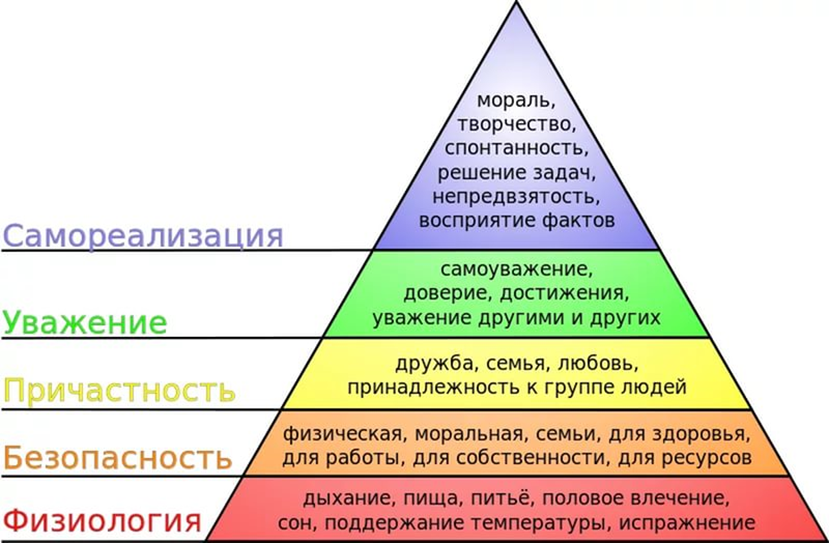 Дети, которые не достигли пубертатного возраста, находятся на первых двух ступеньках потребностей человека: они нуждаются в еде, питье, в безопасности и т.д. – то есть у них проявляются врождённые, природные потребности, которые есть у любого млекопитающего. Причастность к группе их интересует только семейная, уважения и оценки своих достижений они хотят получать от своих родителей, близких людей, родственников.           Потребность в творчестве (лепка, рисование, мозаика, пазлы…) находится на стадии освоения и тоже не выходит за рамки одобрения родителей и других родственников. Дети этого возраста только касаются трёх верхних ступеней пирамиды потребностей, осваивают их, учатся у взрослых. Именно на этом этапе осуществляется задача сохранения доверия ребенка ко взрослым членам семьи.           Родителям нужно научиться понимать ребёнка и не скрывать свою любовь к нему. И очень важно, чтобы ребёнок гармонично вписался в социум – без проблем поднялся бы на третью ступеньку в развитии своих естественных потребностей в общении со сверстниками. Важно, чтобы у него появились хорошие друзья и подруги, чтобы в группе друзей его уважали, доверяли. Но семья для ребёнка на этом этапе, по-прежнему, должна оставаться главной социальной группой, где царит дружба, любовь и взаимопонимание. «Переходный период» (появление новых потребностей), который в психологии называется «кризис» происходит в подростковом возрасте, когда ребёнок особо нуждается во внимании и ощущении себя равноправным членом семьи.           Если в семье ребенка не понимают, постоянно отчитывают, наказывают, ребенок предпочитает общение в группе подростков, где не всегда могут научить хорошему. Если ребенок вне семьи вдруг попадает в неприятную ситуацию, он, обязательно, придёт за помощью к родителям. Главное, чтобы родители не отмахнулись, не упустили этот момент как шанс для восстановления доверия и возможность помочь своему неопытному чаду.           2. На втором месте по влиянию на сознание детей и рост случаев подросткового суицида играет телевидение и Интернет, онлайн-игры и социальные сети.Теория психологического программирования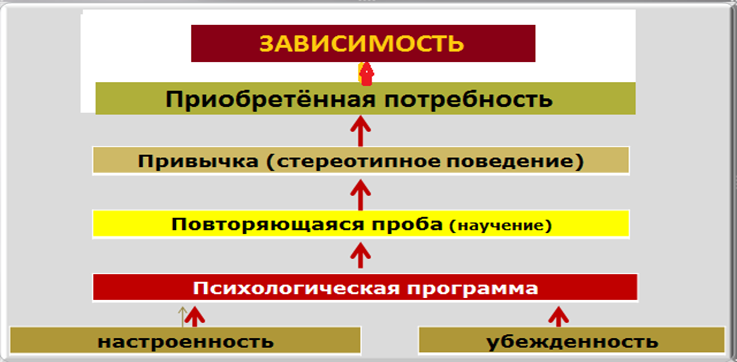  На этой схеме вы видите, как и в какой последовательности формируются любые навыки человека.Любой детеныш, в том числе и человеческий, с первых дней своей жизни учится жить у взрослых. Взрослым кажется, что дитё еще ничего не понимает, поэтому позволяют себе вести себя так, как привыкли: в одних семьях – любовь и взаимопонимание, а в других – крики, скандалы, пьянки, табачный дым коромыслом! А младенец не понимает что хорошо для него, а что плохо. Он просто учится жить у взрослых. Самое первое, что появляется в программе поведения ребёнка – это настроенность  на определенное поведение в определённых ситуациях.           В дальнейшем он видит подтверждение, что так ведут себя взрослые по телевизору, так же ведут себя мамины и папины друзья (взрослые тёти и дяди) в тех же ситуациях. В современном кино, в онлайн-играх, в видеороликах жизнь людей вообще обесценена. В кинофильмах за жестокость и убийства не наказывают, а заставляют зрителя переживать за бандитов и убийц. В некоторых фильмах сотрудники правоохранительных органов, судьи, адвокаты, врачи и психологи показаны тупыми меркантильными, бездушными людьми.          В кинофильмах ярко демонстрируются и ситуации, толкающие людей (героев фильмов) на самоубийство: ссоры, расставания с любимым человеком, смерть близких людей, частые стрессовые ситуации, ссоры с родителями, скандалы в семье, развод родителей, долги, связанные с игровой или алкогольно-наркотической зависимостью, изнасилование, беременность – и многие другие «безвыходные» ситуации. Здесь же показываются сцены, как примеры поведения в данных ситуациях,  с попытками бегства из дома или самоубийствами: вскрытие вен, прыжки с крыши, глотание таблеток, отравления бытовым газом, утопление, прыжки с высокого моста и даже самоподжёг, не говоря уж о таких способах вполне легального, замедленного самоубийства как самоотравление наркотическими протоплазматическими ядами – никотином, этанолом и другими наркотиками – всё это демонстрируется в кинофильмах очень наглядно и вызывает у детей соответствующие фантазии (настроенность – готовность к определённому поведению в определённой ситуации).         И, если в семье пример положительный, ребенок растет спокойным, веселым, общительным, хорошо развивается. Если же в семье нет любви и взаимопонимания, ребёнок тоже растет капризным (или замкнутым), конфликтным, крикливым, агрессивным. Он не плохой! Он просто копирует поведение взрослых – так ему подсказывает инстинкт самосохранения: «Делай, как взрослые, иначе пропадешь!» Подрастая, ребенок, сначала в игре, кричит на куклу и шлёпает её, швыряет на пол мишку, «понарошку» умирает, спрыгнув с дивана и т.п., а потом и с ровесниками, и с воспитателями ведет себя грубо и агрессивно. И он не понимает, за что его ругают – он ведь не знает, а как можно по-другому! Пытается быть «хорошим» – не получается! У ребёнка складывается впечатление: «Я плохой, меня никто не любит!» А что нужно делать, когда никто не любит – показывают по телевизору!          Понимаете? Ни одно живое существо не обучает своих детенышей способам самоуничтожения. Животные учат своё потомство вести себя так, чтобы выжить и сохранить свой род. Почему? А потому что у животных (особенно в дикой природе), в отличие от людей,  нет приобретённых, противоестественных потребностей. А каждый ребёнок, сначала в семье, а затем и в социуме, постепенно, начав с пробы,  приобретает ту или иную привычку, переходящую в противоестественную потребность, например наркотическую (к табаку, алкоголю, прочим наркотикам). Любая противоестественная потребность не позволяет человеку развиваться и обретать потребности, помогающие обучению общаться, дружить, любить, уважать друг друга, заслужить одобрение и самореализоваться! Зачастую ребёнок, начавший пить спиртное в подростковом возрасте, так и остается на этом уровне развития (поесть, поспать … получать другие телесные удовольствия, иметь няньку и крышу над головой, желательно уютную и безопасную). Вот такие подростки о суициде и не думают! Они всем довольны!          Первичной профилактикой детского суицида (в том числе алкоголизма, курения и наркомании) являются:-  Гармоничные отношения в семье.-   Детям нужно объяснять, что не бывает родителей, которые не любят своих детей. -  Необходимо рассказывать детям, как формируются программы, нарушающие природный инстинкт самосохранения (на примере алкогольной, курительной программы).  Когда ребёнок это понимает, у него проще выработать правильные убеждения («А как бы ты поступил в такой ситуации?») Только благодаря правильным убеждениям ребёнок будет всегда защищён от негативного влияния социума и СМИ.          Если попытка суицида (ухода из дома, приём наркотиков…) произошла…          Ни в коем случае не конфликтуйте с ребенком, не обвиняйте его ни в чем. 
          Есть возражения? 
          Тогда представьте, как вы сами чувствуете себя, когда кто-то вас постоянно критикует и обвиняет. - Захочется ли вам быть откровенным с этим человеком?
- Возникнет ли у вас чувство безопасности рядом с таким человеком?
- Станете ли вы доверять этому человеку? 
- Успокоят ли вас слова о том, что человек так ведет себя потому что любит вас?
- Будет ли у вас уверенность в том, что он это делает из любви к вам? 
- Какого отношения со стороны близких вы хотели бы к себе?           Постарайтесь понять вашего ребенка, войти в его положение и помочь ему. В том случае, если ребенок будет ощущать вашу помощь и поддержку, он наверняка не станет больше пытаться свести счеты с жизнью или уйти от вас любым другим способом.Ludmila Astakhova (Yuzhnouralsk)Children's suicide in the light of the theory of psychological programming.Psychological programming of children on a suicide, vagrancy, drug addiction, alcoholism.The children's suicide is an unnatural behavior of the child who practically can always be warned. For this purpose it is necessary to be attentive to behavior and words of the child and in time to notice disturbing signals. - The decision to die and his embodiment happens not spontaneously, not in Start   instantly.- For the child the decision this rather terrible also demands very serious reasons. - All this time the child tries to avoid it and desperately appeals to adults, in various ways letting know parents that to him it is very bad. The reasons and age of the children making attempt of a suicide.1. The main reason for attempts of a suicide at teenagers – lack of attention and manifestation of love from parents.As the statistics shows, attempts of a suicide are seldom made by children 11 years are younger. Kids still up to the end don't realize what is death. But about teenage suicides it is impossible to tell the same. The peak of teenage suicides, statistically, is the share of age of 13 - 16 years.  We will consider a pyramid of needs of nature of the person according to A. Maslow. The matter is that everything, the requirements reflected in this pyramid, really, natural, and the society will postpone for them the print which will promote either development, or degradation.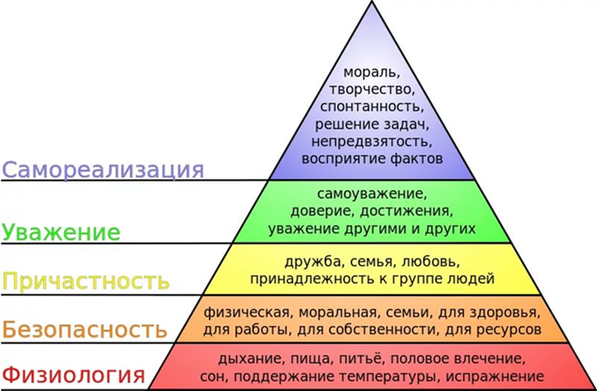 Children who haven't reached pubertatny age are on the first two steps of needs of the person: they need food, drink, in safety, etc. – that is they show congenital, natural requirements which any mammal has. Participation in group interests them only family, respect and an assessment of the achievements they want to receive from the parents, close people, relatives. The need for creativity (a molding, drawing, a mosaic, puzzles …) is at a stage of development and too isn't beyond approval of parents and other relatives. Children of this age only concern three top steps of a pyramid of requirements, master them, study at adults. At this stage the problem of preservation of trust of the child to adult family members is carried out. Parents need to learn to understand the child and not to hide the love to him. And it is very important that the child has harmoniously fitted into society – without problems would rise by the third step in development of the needs of nature in communication with peers. It is important that he had had good friends and girlfriends that in group of friends he was respected, trusted. But the family for the child at this stage, still, has to remain the main social group where friendship, love and mutual understanding reigns. "Transition period" (emergence of new requirements) which in psychology is called "crisis" occurs at teenage age when the child especially needs attention and feeling of the equal family member. If in a family of the child don't understand, constantly lecture, punish, the child prefers communication in group of teenagers where cannot always teach good. If the child outside the family suddenly gets into trouble, he is sure to come for help to their parents. The main thing is that parents are not brushed aside, we do not miss this moment as an opportunity to restore confidence and the ability to help his inexperienced daze.
2. In second place on the effect on the minds of children and increased cases of adolescent suicide plays a television and the Internet, online games and social networks. 

The theory of psychological programming 
In this diagram, you can see how and in what sequence to form any human skills. Any young, including man, from the first days of his life learning to live with adults. 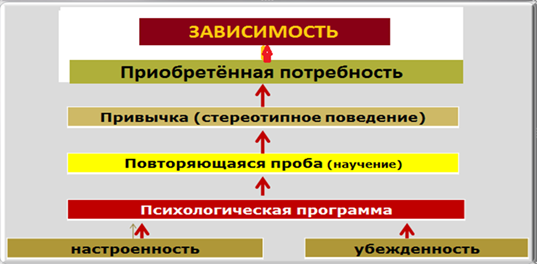 Adults think that babe does not understand anything, so allow yourself to behave as accustomed: in some families - love and understanding, and in others - screams, scandals, booze, tobacco smoke yoke! A baby does not understand what is good for him and what is bad. He's just learning to live with adults. The first thing that appears in the program, the child's behavior - a disposition to certain behavior in certain situations. In the future, he sees proof that the so-behaved adults on television, as well behave mother's and father's friends (adult aunts and uncles) in the same situations. In modern movies, online games, people's valued too low. In the movies for brutality and murder is not punished, and make the audience feel for the thugs and murderers. In some films, law enforcement officials, judges, lawyers, doctors and psychologists have shown blunt materialistic, soulless people. The films clearly demonstrate the situation and are pushing people (heroes of films) on suicide: quarrels, separation from a loved one, the death of loved ones, frequent stress, quarrels with parents, scandals in the family, the parents' divorce, the debts associated with the game or alcohol and drug dependence, rape, pregnancy - and many other "hopeless" situation. It also shows the scene as examples of behavior in these situations, attempts to escape from the house, or suicide: autopsy veins, jumping from the roof, swallowing pills poisoning household gas, drowning, jumping from a high bridge, and even set themselves on fire, not to mention such methods quite legally, slow suicide as a self-poisoning narcotic protoplasmic poisons - nicotine, ethanol and other drugs - all of this is demonstrated in movies is very clear and is appropriate for children fantasy (mood s - a willingness to certain behavior in certain situations). And if the family is an example of a positive, a child grows calm, cheerful, sociable, well-developed. If in a family there is love and understanding, the child also grows moody (or closed), conflict, flashy, aggressive. He's not bad! He just copy the behavior of adults - so he tells the instinct of self-preservation: "Do as adults, or perish!" Growing up, the child first in the game, screaming at the doll and slaps her, throws to the floor bear, "make-believe" die by jumping off the couch etc., and then with their peers and with the teachers behaved rudely and aggressively. And he does not understand what he was abused - he does not know, but as you can in a different way! Trying to be "good" - does not work! The child gets the impression: "I am a bad, nobody loves me!" And what you do when no one likes - on TV! You see? No living creature does not teach its young self-destruction methods. Animals teach their offspring to behave in order to survive and save his race. Why? And because the animal (especially in the wild), in contrast to the people, there is acquired, unnatural demand. And each child, first at home and then in society, gradually, starting with the sample acquires a particular habit, which passes in an unnatural requirement, such drug (tobacco, alcohol, other drugs). Any unnatural requirement does not allow a person to grow and take on the needs, help you learn to communicate, make friends, to love, to respect each other, to win the approval and self-realization! Often, the child, who began to drink alcohol in adolescence and remains at this level of development (to eat, sleep ... get the other pleasures of the body, have a nurse and a roof over your head, preferably a warm and safe). 
These are the teenagers about suicide do not even think! They are all happy! Primary prevention of child suicide (including alcoholism, smoking and drug use) are:
 - The harmonious relationship in the family - Children need to be told that there are no parents who do not love their children.  - It is necessary to explain to the children how to form programs that violate the natural instinct of self-preservation (for example, alcohol, smoking program). When a child understands this, it is easier to work out the correct beliefs ( "What would you do in this situation?") Only through right beliefs child will always be protected from the negative influence of society and the media. Prevention of child suicide, including smoking and alcoholism, and drug addiction, often helps to avoid the worst - death of a child. The main thing that is needed - it is parents' attention to his behavior to his own words, as well as to changes in the child's behavior. Often, the first alarm bells may be a trifle - a phrase dropped by the alleged accident or something else. 

Tips for parents Always pay close attention to the following signs which indicate that it is possible for children and adolescent suicide: 
• Talking about suicide baby, unhealthy fantasies on this subject, focusing on suicide scenes in movies, news. 
• The appearance of the child literature on suicide, view the relevant information on the Internet, in social groups, which deliberately "warmed up" the negative psychological program. 
• Attempts child privacy. The desire for loneliness, rejection of dialogue is not always indicative of predisposition to suicide, but always speaks of moral discomfort of the child. 
• Talking and thinking of the child that it is absolutely no use to anyone, that if it disappears, no one will be looking for, and will not even notice its absence. In any case, do not leave without attention to such statements, and not to make fun of them. Try to find out the cause of this sentiment and convince the child of the opposite. 
• Even the music or painting can serve as signs for parents that something is wrong. Pay attention to what kind of music your child listens. 
• Carefully masked child attempts to say goodbye to you - talk about the unusual love for you, trying to finish all their affairs as quickly as possible. 
• Giving their favorite and most valuable things that he had never parted, friends. As if anything in your child's behavior you seem strange or disturbing, immediately determine the cause and surround the child's attention, tell him about themselves - the children love it. The teenager must feel your love, that he is dear to you that you - a friend of his, that he was safe (the basic needs of this age period)! 

Psychologists have proved that fact, and parents need to be aware of this, teenagers often try to commit suicide, not because really want to die. The reason for such a suicide attempt becomes banal desire to attract the attention of others, a kind of cry for help. For these children, severed vein or pills are only a peculiar way tell the world about the extent of his despair. However, very often such attempts to draw attention to themselves lead to disability and even death of the child. If a suicide attempt (leaving home, receiving drugs ...) occurred ... In no case do not conflict with your child, do not accuse him of anything. There are objections? 
Then imagine, as you feel when someone you constantly criticizes and blames. 
- Do you want to be honest with this person? 
- Arise if you have a sense of security with such a person? 
- Would you trust this man? Are you calm words that people behave so because he loves you? 
- Will you have confidence in what he does out of love for you? 
- What attitude of the family you would like to imagine? 
Try to understand your child, get in his situation and help him. In the event that the child will feel your help and support, he probably will no longer try to commit suicide, or to get away from you in any other way.Л.В. Астахова, профессор (г. Южноуральск, Челябинской области)Клубы трезвости и проблемы клубной работы.          Каждый преподаватель курсов по методу Г.А. Шичко и руководитель клуба трезвости в своей работе сталкивался с проблемами, причины которых я  проанализировала и сделала определённые выводы.          1) Человек заканчивает курсы по методу Шичко, но через какое-то время срывается.
Наблюдая за подобными явлениями я выявила следующие причины:
          а/ Человек ведет дневник в виде аффирмации (заученных фраз). 
          Он пишет дневник заученными фразами, изо дня в день – одно и то же.
          Причины:
- ему лень думать,
- он размышлять просто не умеет, 
- он не любит писать, 
- он считает, что он и САМ всё это знает.
          Написав несколько дневников под руководством преподавателя во время курсов, и получив результат (исчезла тяга к алкоголю и курению), он начинает писать дневник шаблонно, не думая. Во время написания дневников человек не пропускает мысль через себя, пишет коротко, в виде аффирмаций – заученными фразами. Это не вызывает никакого душевного отклика, никаких эмоций. Его дневники не интересно проверять - преподаватель знает каждую его следующую фразу. Он делает замечания, пишет поправки, но через неделю получает те же самые дневники. Ответ на вопрос: «Почему Вы так пишете?» тоже шаблонный: «А что писать? Каждый день одно и то же!»           Мы знаем, что «психологическая программа» на курение и употребление алкоголя (старые ложные установки и убеждения) «стирается» только продуманными, осознанными, прочувствованными  и написанными собственной рукой, новыми трезвыми убеждениями. Только так формируется установка на трезвость и новое, трезвое  мировоззрение. Без эмоционального отклика, без мыслительного процесса и написания своей рукой на бумаге новых убеждений, старая ложная программа остаётся и продолжает руководить поведением индивида.
           В чём это проявляется? Именно она (ложная психологическая программа) и не позволяет человеку размышлять, напускает на него лень, сонливость и нежелание посещать клубные дни и другие мероприятия. Аффирмации не пробуждают истинного «Я», поэтому человек не слышит его полусонного голоса! Человек продолжает отождествлять себя с алкогольной программой, которая диктует ему свои условия. Но ему кажется, что это ОН САМ так думает! Речь  и терминология человека не соответствует речи убеждённого трезвенника. Опытный преподаватель видит в нём воздержанника! А у воздержанника рано или поздно, происходит срыв!
           б/ Человек, закончив курсы, перестаёт писать дневники. 
           Причины те же – лень и самонадеянность (гордыня – я Сам справлюсь!) Под действием полученной на курсах информации, он какое-то время держится. Это воздержание может продолжаться от недели до нескольких месяцев. Очень редко он остаётся трезвым навсегда – в случае, когда человек сам, уже давно осознал необходимость «бросить пить», и ему не хватало только толчка, чтобы стать воздержанником (или благоразумным трезвенником). И этим толчком послужили прослушанные лекции, и - пусть и нерегулярное – но  ведение дневников хотя бы в течение 2 – 3 месяцев. В 90% случаев у тех, кто не пишет дневник, или не пишет их по графику, до конца указанного преподавателем срока, происходит срыв.           Вывод. 
           1. Формальное написание дневников работает по принципу кодирования, внушения, не меняет убеждения человека и оставляет его воздержанником.  
           2. Пренебрежение к написанию дневника и игнорирование требований метода так же оставляет человека воздержанником на короткий срок. Человек, под влиянием сохранившейся алкогольной программы, не посещает клуб,  общается со старыми пьющими друзьями и родственниками, поэтому он, рано или поздно, возвращается к прежней пьяной жизни.            2) Люди, добросовестно отработав по методу Шичко и став сознательными, убеждёнными трезвенниками, перестают посещать клуб.             а/ Человек – интроверт, который не нуждается в общении с единомышленниками. Он живёт в трезвости. Увлечён чем-то и развивается сам по себе.
            б/ Человек уходит в свои дела и заботы: живёт в семье, занимается детьми, внуками, делает карьеру, открывает свое дело, начинает какой-то бизнес…
            в/ Человек собирает вокруг себя группу соратников с общими интересами и создается обособленная группа, которая (если нет сплоченной команды) может уйти из клуба. Создается новая трезвенная организация или организация другого направления (здоровье, творчество, психология семьи и т.д.).
            г/ Преподаватель берёт на себя ответственность за всех, прошедших курс: контролирует их действия, завлекает их в клуб разными интересными (с его точки зрения) мероприятиями, беседами, видеофильмами, лекциями, праздниками, концертами – и всё это он сам организует и проводит. Народ приходит, пассивно слушает, смотрит, хлопает в ладоши, пьёт чай с конфетами (купленными руководителем) и уходит, до следующего приглашения. А то ещё и критикует: «Скучно стало в клубе!» Проявлять инициативу никто не желает, потому что отвечает за все председатель клуба, то есть не доверяет своим соратникам ни организацию клубных дней, ни организацию праздников, ни организацию мероприятий. Поэтому люди и приходят не как к себе домой, а в гости!
            д/ Если раньше в нашем сознании была сформирована программа «духа коллективизма», то сейчас люди разобщены, они к этому привыкли и не хотят посещать какие-то клубы, организации. Получив результат на курсах Шичко, отработав с дневниками, перестают посещать клуб, боясь новой зависимости (обязанности, взносы, мероприятия...).
            е/ Большинство слушателей, закончивших шестимесячную работу по методу Шичко, в клубе остаются пассивными наблюдателями, потому что общественная деятельность – не их мечта. И они, постепенно, продолжая жить трезво, уходят из клуба в свою жизнь, в свои интересы. Они начинают активно осуществлять свои мечты с трезвым сознанием. Но разве не ради отрезвления общества мы работаем?            ж/ Старые методы приглашения людей на курсы не работают. Курсы в первые годы нашей работы набирались благодаря тому, что каждый соратник приводил в группу новичков хотя бы одного человека.  Сейчас, к сожалению, обстоятельства, времена и нравы изменились,   прежние  механизмы работают намного хуже, или вообще не работают.  На клубные дни (если они есть) приходят до десяти соратников (раньше приходили десятки). Все вместе собираются только по большим датам или на Тургояк. Многие клубы вообще прекратили свое существование или существуют формально.             з/ Клуб, «устаревая» (нет новых соратников в течение нескольких лет), перестаёт играть свою основную роль – обучение вновь пришедших соратников трезвому и здоровому образу жизни. Клубные дни превращаются в посиделки с чаепитием. Поэтому нужны курсы по методу Шичко, нужны новые соратники, те, кому  клуб необходим, как стартовая площадка в новую для них, трезвую, осознанную жизнь.             Вывод:  
             Клуб трезвости – необходим для новичков и для тех соратников, кто в клуб ходит, как к себе домой, кому в клубе хорошо. Они – и пример, и мотивация для новых соратников. Они – смысловой стержень любой беседы, проводимой в клубе. Им новички задают вопросы, на них равняются.

              3) Почему в существующих клубах трезвости происходит разделение
 «по интересам»?              Вообще-то, это естественный процесс и бояться его не надо. Все мы разные. Разные у нас и интересы, и мечты, и цели. Главное, что в основе всех новых интересов лежит трезвость. Вопрос в другом: почему происходят расколы и потеря взаимодействия?
              Метод Шичко достаточно мощный, универсальный инструмент, который в разных руках даёт разные результаты: алкоголика делает трезвенником,  грешника – праведником, атеиста – верующим, преступника может сделать законопослушным гражданином…               Но бывает и наоборот – при неправильной трактовке вопросов дневника (это упущение или собственное ложное убеждение преподавателя) у слушателей формируется необоснованная завышенная самооценка, переходящая в гордыню. Человек начинает верить, что если он трезвый, значит – лучший, значит он самый умный, значит – он всегда и во всем прав. Причём самым лучшим и самым умным он себя начинает считать не только среди бывших друзей, с которыми из-за этого теряет контакт, но и среди соратников, что приводит к конфликтам и расколам. И самое опасное  в  этом  явлении  то, что такой человек никого не слышит и не слушает. Тут сотрудничество просто невозможно! Где же тут трезвость?
               Многие преподаватели строят занятия так, что особо внушаемые люди принимают ценности и мечты преподавателя, а несогласные, со временем,  просто уходят. 
               Примеры: 
               1.  Сильный идейный борец за трезвость способен заразить своими идеями отрезвления общества активных, неравнодушных людей, и они посвящают этому свою жизнь. У тех, для кого такая общественная деятельность соответствует их ценностям, их темпераменту,  их характеру  и их устремлениям,  появляются собственные амбиции, стремление к лидерству. И хорошо, если это – не от гордыни!
               2.  Глубоко верующий в Бога человек заражает своей верой людей, которые внутренне к этому готовы, остальные постепенно отходят. 
               3.  Преподаватель, главной ценностью которого является здоровье, может сформировать у слушателей установку на здоровье тела, забывая, что формирование программы на трезвость (здоровье нравственное) – стоит на первом месте. Без трезвости здоровье тела невозможно! А уж здоровье души и духовный рост – тем более!

                Создать команду. 
                В существующих клубах активистов не так много. Но именно это меньшинство, эту группу активных соратников и необходимо сделать командой, передать им знания, сделать их преподавателями, способными проводить курсы по методу Шичко и создавать новые клубы трезвости, или работать с подрастающим поколением. 
                В крупном масштабе – создать команду лидеров трезвеннического движения, объединить их одной идеей и работать сообща в этом направлении, пусть каждый по своему, но работать.
                Пока же, как правило, лидеры, созрев, отделяются и уходят, самостоятельно начинают заниматься внедрением в жизнь своих идей, собрав вокруг себя тех, кто их понимает. 
                Создавать команду – этому тоже надо учиться!

                Одна просьба к лидерам: помните, уважаемые соратники, что дело у нас общее. Мы должны не «сжигать», а возводить мосты, общаться между собой, действовать скоординировано и сообща! Мы должны делиться опытом работы в новых условиях, учиться друг у друга, у молодёжи, делиться результатами, выбирать лучшее, наиболее эффективное и работать!
                Когда мы разобщены, мы слабы и уязвимы! Только вместе мы – сила!

 Ludmila Astakhova (Yuzhnouralsk)Clubs of sobriety and problems club work.Every studying Shichko method, and the head of club of sobriety in their work are faced with problems, the causes of which I analyzed and made some conclusions.1. The man finishes the course Shichko method, but after some time breaks.Observing such phenomena, I have identified the following reasons:a Man keeps a diary in the form of affirmations. He writes a diary memorized phrases, day in and day out – same thing.Reasons:- he is too lazy to thinkis it to think just can not, he doesn't like to write,  he thinks he knows it all.Writing a few diaries under the guidance of the teacher during the course, and received the result (disappeared craving for alcohol and Smoking), he begins to write a diary template, without thinking. At the time of writing diaries people not pass the idea through, wrote briefly, in the form of affirmations – memorized phrases. It does not cause any emotional response, no emotion. His diaries are not interested to check out - the teacher knows each of his next words. He makes observations, writes the amendments, but after a week gets the same diaries. The answer to the question: "Why do You write?" is also formulaic: "what to write? Every day is the same!"We know that "psychological program" on Smoking and drinking (old false attitudes and beliefs) "erased" only thoughtful, measured, felt and written with his own hand, the new temperance beliefs. The only way a plant sobriety and a new, sober Outlook. No emotional response, no thought process and writing with his own hand on paper a new belief, the old about the program remains, and continues to guide the behavior of the individual.In what ways? She (about the psychological program) and does not allow a person to think, letting him laziness, drowsiness and a reluctance to visit the club days and other events. Affirmations awaken true self, so people can't hear his sleepy voice. The person continues to identify himself with alcohol program, which dictates their own terms. But it seems that HE HIMSELF thinks so! Speech and terminology does not match human speech of a staunch teetotaler. An experienced teacher sees it abstention! And abstention sooner or later, there is a failure!b/ Man, the end of the course, ceases to write diaries. The reasons are the same – laziness and arrogance (pride – I can handle it!) Under the influence of the information acquired within, he for some time held. This abstinence may last from weeks to several months. Very rarely he stays sober forever – in the case of man himself, have long recognized the need to "stop drinking" and he was just enough of a push to become wondertanya (sensible or sober). And this impulse was given to the lecture, and - though irregular – but the diaries for at least 2 – 3 months. In 90% of cases, those who are not writing a diary, or writes them on a schedule until the end of this teacher of the term, there is a failure.Conclusion. 1. Formal writing of diaries works on the principle of encoding of suggestion, does not change a person's beliefs and leaves his abstinence from alcohol. 2. Disregard for the writing of the diary and ignoring the requirements of the method are also leaves a person with abstinence from alcohol in the short term. People under the influence of alcohol-preserved of the program, do not attend the club, talking with old drinking friends and relatives, so he sooner or later returns to his former drunken life.2. People, in good faith after Shichko method and becoming conscious, convinced abstainers, stop to visit the club. a/ Man is an introvert who doesn't need fellowship with like-minded people. He lives in sobriety. Passionate about something and develops itself.b/ go to their business and concerns: lives in a family that deals with children, grandchildren, careers, opening their own business, starting a business.../ People gather around himself a group of associates with common interests and creates a separate group, which (if not a cohesive team) can leave the club. Creates a new temperance organization or organization other direction (health, creativity, psychology of family, etc.).g/ the Teacher takes responsibility for all that passed the course and is responsible for their actions, lure them to the club interesting (from his point of view) events, conversations, videos, lectures, festivals, concerts – and all that he organizes and hosts. People come, passively listening, watching, clapping, drinking tea with sweets (bought the head) and goes to the next prompt. But it also criticizes: "Bored in the club!" To take the initiative no one wants, because it is responsible for all the Chairman of the club, i.e. doesn't trust his colleagues or the organization of the club days or the organization of holidays or events management. Why people do not come to our home and visit!d/ earlier in our mind was formed the program of the "spirit of collectivism", but now people are divided, they are used to it and don't want to visit any clubs, organizations. The result being courses Shichko, having worked with the diaries, cease to attend classes for fear of new relationships (responsibilities, contributions, events...).e/ most of the students who have completed six months of work Shichko method, the club remain passive observers, because social activity is not their dream. And they, gradually, continuing to live soberly, walk away from the club in their lives, in their interests. They are starting to actively pursue their dreams with a sober mind. But isn't sobering for the companies we work with?W/ Old methods of inviting people to courses don't work. Courses in the first years of our work were recruited due to the fact that each avatar brought in the newbies group at least one person. Now, unfortunately, circumstances, times and customs have changed, the old mechanisms work are much worse, or not at all. On club days (if any) have up to ten associates (previously had dozens). All together only for big dates, or to Turgoyak. Many of the clubs ceased to exist or exist only formally.C/ Club, "Ostrava" (no new companions for several years), it ceases to play its primary role – training the newcomers companions sober and healthy lifestyle. Club days turn into late afternoon. Therefore we need courses Shichko method, we need new colleagues, those to whom the club is required as a launching pad to a new, sober, conscious life.Conclusion: Club sobriety is a necessary for beginners and for those colleagues who are in the club walks as a home, someone in the club well. They – and the example, and motivation for new associates. They – semantic the core of any conversation held within the club. Those newbies ask questions, they look up to.3. Why in existing clubs of sobriety is a division "interest"?In fact, it is a natural process and to fear him is not necessary. We are all different. We have different interests, and dreams, and goals. Importantly, the basis of all the new interests is sobriety.The question is: why there are splits and loss of interaction?Method Shichko fairly powerful, versatile tool that in different hands produces different results: the sober alcoholic makes a sinner righteous, atheist – believer, the criminal can make a law-abiding citizen... But sometimes vice versa – when a wrong interpretation of the questions of the diary (the omission or their own false belief of the teacher) the students formed an unjustified high self-esteem, turning into pride. The man begins to believe that if he is sober, and then is the best, then he is the most intelligent, means he's always right about everything. And the best and most intelligent he begins to consider not only among the former friends because of this, loses contact, but among colleagues that leads to conflicts and splits. And the most dangerous in this phenomenon is that such a person doesn't hear and doesn't listen. Here, cooperation is simply impossible! Where is sobriety?Many teachers build lessons so that particularly inspires people to accept the values and dreams of the teacher, and disagree, over time, you just leave. Examples: 1. Strong ideological fighter for sobriety can infect their ideas of sobriety community of active, caring people, and they devote their lives. Those for whom such social activities consistent with their values, their temperament, their character and their aspirations, have their own ambitions, the desire for leadership. And if that's not pride!2. Deep faith in God, man infects his faith of people who are internally ready for it, the others gradually depart. 3. The teacher, the main value of which is health, can form the students to have the installation on the health of the body, forgetting that the formation of the program of sobriety (moral health) – is in the first place. Without sobriety the health of the body is impossible! And the health of the soul and spiritual growth!To create a team. 
In existing clubs activists not so much. But it is a minority, this group of active companions and you want to make the team, give them the knowledge to make the teachers capable of conducting courses at Shichko and create new clubs of sobriety, or work with the younger generation. On a large scale – to create a team of leadership training movement, unite them by one idea, and work together in this direction, albeit each in their own way, but to work.Yet, as a rule, the mature leaders separated and leave alone begin to engage in the implementation of their ideas, gathering around him those who understands them. To create a team – this, too, must learn!One request to the leaders: remember, dear colleagues, that thing we have in common. We should not "burn", and to build bridges, to communicate, to act in a coordinated and together! We must share the experience in a new environment, to learn from each other, the youth, to share the results to choose the best, most effective and work!When we are divided, we are weak and vulnerable! Only together we – force!А.А. Карпачев, академик (Москва)Формирование трезвых убеждений и трезвого мышления – основа первичной профилактики и массового добровольчества в образовательной средестатье рассмотрен алгоритм и последовательность социально-психологического программирования и формирования привычек и потребностей. Показана возможность нового подхода к вопросам первичной профилактики и формирования трезвого здорового образа жизни на основе трезвых убеждений, трезвого мышления, трезвого просвещения и как следствие развитие добровольчества на новых принципах. Развитие добровольчества на принципах трезвого просвещения в образовательной среде, а также необходимость развития добровольчества в образовательной сфере для эффективного трезвого просвещения.Ключевые слова: социально-психологическая запрограммированность, Шичко, пер-вичная профилактика, добровольчество, трезвость, трезвое мышление, трезвое просвеще-ние.Посеешь мысль – пожнешь поступок,посеешь поступок – пожнешь привычку,посеешь привычку – пожнешь характер,посеешь характер – пожнешь судьбу!(Русская народная мудрость).России несколько десятилетий существует проблема аддиктивного поведения представителей всех возрастов, начиная с подросткового, связанная с последствиями «употребления» химических веществ наркотического действия: алкоголя, табака, других наркотиков и нейротропных ядов, дисгармонично изменяющих возбудимость и функции центральной нервной системы, психическое или эмоциональное состояние человека. Результаты последствий имеют нравственный, интеллектуальный, демографический и экономический признаки геноцида и катастрофы для личности, семьи, общества и государства.Ежегодная (по официальным данным) преждевременная смертность от алкоголя оценивается в 500 – 700 тысяч чел., табака – 300 – 400 тысяч чел., наркотиков 100 – 120 тысяч чел. Таким образом совокупные ежегодные людские потери от «потребления» веществ наркотического действия составляют порядка 1 млн. чел. (при общей смертности около 2 млн. чел. в год).свое время Г. Гегель высказал следующую мысль «Ответ на вопросы, которые оставляет без ответа философия, заключается в том, что они должны быть иначе поставлены». Наш соотечественник Побиск Георгиевич Кузнецов (1924 – 2000 гг.) доктор физико-математических наук, автор универсальной системы общих законов природы и инвариантов исторического развития человечества, автор теории прикладных научных теорий в различных предметных областях эту мысль Г. Гегеля уточнил в отношении результативности любой теоретической и практической деятельности: «Ответ на вопросы, которые остаются без ответа, заключается в том, что эти вопросы должны быть иначе поставлены».Поэтому необходим новый инновационный подход, заключающийся в том, что стереотип поведения человека является следствием автоматизмов и стереотипов мышления, эмоций, желаний и чувств. Следовательно, формирование трезвого здорового образа жизни (ТЗОЖ), который должен быть модным и престижным, особенно в молодежной среде, должно быть следствием формирования трезвых здравосохранительных убеждений, мышления и мировоззрения.            Понимание и основы такого подхода были заложены в 70-е годы 20-го века научными и практическими разработками русского советского ученого, психофилиолога, кандидата биологических наук Геннадия Андреевича Шичко (18.05.1922 – 3.11.1986 гг.).Основные научные исследования и экспериментальные работы Г.А. Шичко проводил в области высшей нервной деятельности человека [1].Работая на стыке ряда наук, — физиологии, психиатрии, педагогики, социологии и других, — он разработал научный и реальной практикой подтвержденный психолого-педагогический метод освобождения от вредных привычек «употребления алкоголя» (самоотравления алкогольным ядом в виде любых алкогольных изделий) и «курения» (самоотравления ядовитым табачным дымом). Г.А. Шичко разработал и сформулировал понимание основной причины вредных привычек (проалкогольной, прокурительной, пронаркотической) – психологическую проалкогольную запрограммированность [2].Психологическая запрограммированность формируется из:— установки (социальной средой, в детстве примером родителей и взрослых, СМИ и т.д.);— программы (что, как, когда, по какому поводу и с кем «употреблять» и т.д.);— убеждения (что это «необходимое», «правильное» действие, «все так делают» ит.д.) [3].            Алгоритм социально-психологического программирования и формирования привычек и потребностей, разработанный на основе метода Г.А. Шичко, показан на Рис.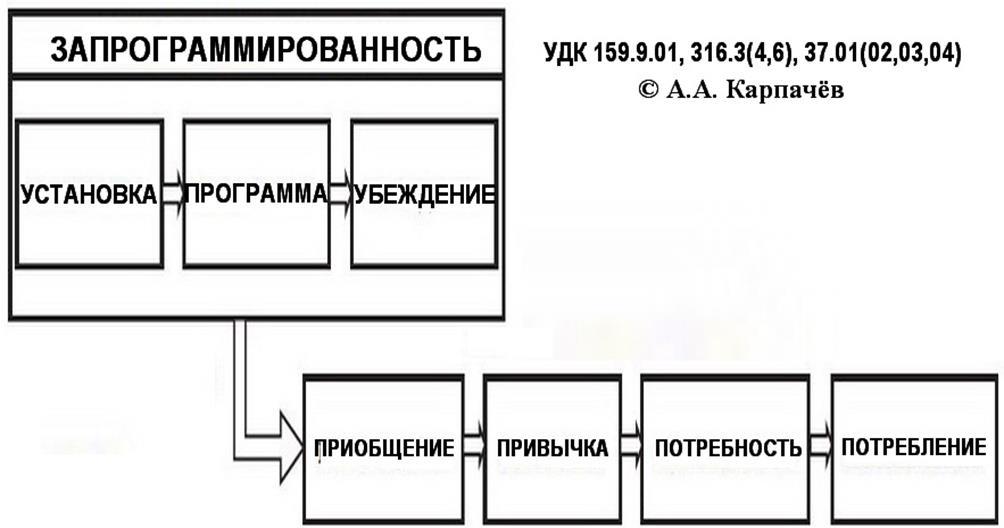 Рис. Социально-психологическое программирование.(Разработал и составил © А.А. Карпачев на основе метода Г.А. Шичко 18/05/2011 - 04/10/2011 г.).Терминологический словарь (составил © А.А. Карпачев):Запрограммированность - заранее предопределенная направленность к чему-нибудь, порядок проведения чего-либо и твердая уверенность в этом, сложившаяся на основе каких-нибудь идей, образов, действий.Установка - направленность к чему-либо, ориентация на что-нибудь, отношение к чему-либо. Может быть положительная, отрицательная, нейтральная (безразличная).            Программа - содержание, план или порядок (очередность) проведения чего-либо.                  Убеждение (внутренняя правда) – твердый взгляд на что-нибудь, непоколебимое мнение в чем-нибудь, уверенность в истине чего-нибудь, сложившееся на основе каких-нибудь идей или систем взглядов, определяющих отношение к действительности.Приобщение - ознакомление с чем-либо, посвящение во что-либо, случайное, редкое, эпизодическое проявление чего-либо в своих действиях.Привычка - поведение, образ действий, склонность, ставшая для кого-либо в жизни обычным постоянным процессом.Потребность - надобность, нужда в чем-нибудь, требующая удовлетворения, и без удовлетворения которой нет возможности обойтись.Потребление - удовлетворение каких-либо потребностей.Проалкогольная запрограммированность (по Г.А. Шичко):Искаженность сознания ложными проалкогольными сведениями (абсурдизмами), вынуждающая человека, вопреки инстинкту самосохранения, самоотравляться алкоголем («употреблять алкоголь»);Изуродованность сознания ложными проалкогольными сведениями, включающая в себя установку (настроенность) на самоотравление алкоголем («на употребление алкоголя»), программу отношения к алкоголю и самоотралениям алкоголем, проалкогольное убеждение [3].Абсурдизм – (лат. absurdus – нелепый, глупый, несообразный) – идеологическое направление, выдумывающее и распространяющее всевозможные нелепости [3].Абсурдист – носитель и пропагандист различных глупостей [3].Гортановика — (лат. hortatio — разные виды речевых воздействий, novo — обновлять, изобретать) — новая наука, занимающаяся изучением возможностей благотворного влияния на человека целенаправленной речью [3].«…Изучая влияние внушений, убеждений на человека, Геннадий Андреевич все больше поражался силой и могуществом слова. И в нем зрело решение применить это сильнейшее оружие для освобождения людей от кабальной зависимости, и, прежде всего, алкогольной. Он видел, как вино разоряет страну, губит народ, разрушая его сознание, уничтожая потомство.Алкогольную проблему Геннадий Андреевич считал основной, и всю свою энергию направил на борьбу с ней, потому что мечтал о счастье на земле и не знал он боли сильнее, чем боль за народ и Отчизну.есть механизмы, подключающие в экстремальных условиях резервы головного мозга. Нужно только подобрать к ним ключи и научиться открывать драгоценные запасники.«Вот это и будет, психологическая революция», — говорил Геннадий Андреевич, — «которая куда поважней технической революции. Она откроет колоссальные потенциальные возможности человека. Дневник, письмо-просьба, полагал Шичко, и есть тот мощный ключ.» [4].Метод Шичко – психолого-педагогический метод, названный Г.А. Шичко методом гортановической дезалкоголизмии и основанный на немедицинском, социально-педагогическом воздействии.Суть метода заключается в том, что предусматривается угашение психологическим путем потребности и привычки, нейтрализация идеологическими и педагогическими воздействиями проалкогольной запрограммированности и превращение человека, самоотравляющегося алкогольным ядом («употребляющего алкоголь»), в сознательного трезвенника (по Г.А. Шичко) [5].Что сделал Г.А. Шичко своими научными и практическими исследованиями:1. Выявил и сформулировал понимание главной причины любых вредных привычек и потребностей, как физических, так и ментальных, - психологическую запрограммированность;2. Разработал и сформулировал – метод и методику освобождения (избавления) от любой вредной привычки и потребности;3. Внедрил в практику помощь людям, тем что самостоятельно проводил избавление желающих, индивидуальные и коллективные, от алкогольной и табачной зависимостей и этим дал пример практической реализации своих научных исследований.Своей жизнью, научной и практической деятельностью русский ученый Геннадий Андреевич Шичко дал пример жизненного, научного, нравственного и гражданского подвига бескорыстного служения своему народу и Отечеству.Освоение практических навыков нейтрализации психологического проалкогольного программирования и его воздействия дает возможность человеку эффективно угашать разрушительные воздействия агрессивной социальной среды и в первую очередь средств массовой информации (СМИ). Сначала сознательно контролировать свои мысли, слова и действия, а затем нейтрализовать проалкогольное социально-психологическое программирование синхронно и автоматически в режиме реального времени, на сознательном и подсознательном уровнях психики человека.Социально-психологическая запрограммированность человека на то или иное действие, которую он получает в процессе социализации, дает понимание природы любых привычек и потребностей, как отрицательных (вредных), так и положительных (полезных). Отрицательные (вредные) привычки являются следствием искаженности сознания и ложного стереотипа поведения, а положительные (полезные) являются следствием правильных убеждений и ясного здравосозидательного сознания.Отрицательные (вредные) привычки – это привычки, повторяющиеся с определенной периодичностью, наносящие вред здоровью и психике человека, и его окружению, мешающие ему осуществлять свои и общественные необходимые и полезные цели, полностью использовать в течение жизни свои возможности для успешной реализации себя как личности.Положительные (полезные) привычки – это привычки, способствующие устойчивому развитию человека и общества нормализовать физиологические функции, эмоциональное и психическое состояние, осуществлять социальные функции человека, полностью использовать возможности личности в реализации личных и общественных социально значимых целей.Цели личности, семьи, коллектива, организации и страны основываются на возможностях личности.Увеличение активного времени жизни и творческой способности человека увеличивают возможности личности.реальном поведении человека имеет огромное значение спектр привычек и потребностей, как отрицательных, так и положительных.Г.А. Шичко сформулировал здравосозидательный психологический подход к процессу освобождения от алкогольной, прокурительной и других зависимостей. Если под трезвостью до него подразумевалось воздержание, неупотребление веществ наркотического действия (подход Всемирной организации здравоохранения), то Шичко добавил к данному определению нейтрализацию пронаркотической запрограммированности, как состояния очищенности сознания человека от активности вредных пронаркотических программ. Нейтрализованная пронаркотическая (в частности, проалкогольная) запрограммированность замещается отрицательной установкой на «употребление алкоголя» (самоотравление алкогольным ядом), программой трезвого стереотипа поведения и устойчивыми, активными трезвыми убеждениями. [6].Г.А. Шичко в научном плане зафиксировал переход от антиалкогольного просвещения и пропаганды к трезвому просвещению, формированию трезвых убеждений, трезвого мышления, трезвого мировоззрения, формированию и утверждению сознательного трезвого состояния. Глубокий смысл такого подхода раскрывается в работе с личностью и расширяется на общественно-государственную деятельность: теперь антиалкогольная фразеология с элементами запугивания граждан отрицательными последствиями «потребления алкоголя, табака, наркотиков и других интоксикантов» (самоотравления алкогольными, табачными, наркотическими и другими нейротропными ядами) замещается, в основном, трезвым просвещением и терминами и понятиями, проясняющими сознание и формирующими язык сознательной трезвости. Нейтрализуются ложные проалкогольные предрассудки и абсурдизмы в сознании человека на основе объективной научной правды и формируются трезвые убеждения, положительные образы, стереотипы поведения и ценности личности.Об алкоголе и его действии дается правдивая информация в соответствии с возрастной психологией, основной акцент делается на необходимости трезвости как естественной основе жизни, нравственных ценностях и устойчивом развития личности и общества. Это и есть научная и нравственная основа трезвого просвещения.Основная цель трезвого просвещения – прервать передачу разрушительных интоксикантных запрограммированностей, в первую очередь проалкогольной, прокурительной, пронаркотической и других, действующих на основе нейротропных ядов, из поколения в поколение и в поколении - от старших к младшим.Сформировать культуру устойчивой преемственности на уровне личности, семьи, коллектива, общества и государства трезвых здравосозидательных убеждений, мышления, стереотипов поведения и мировоззрения.            Понимание  основной  причины  различных  зависимостей  как  социально-психологической запрограммированности и  обоснование  необходимости  трезвого  просвещения, основные теоретические и практические принципы которого разработаны, позволяет сделать массовым добровольчество в движении за трезвый здоровый образ жизни (ТЗОЖ) с опорой на гражданское общество, общественные и государственные институты: с привлечением студентов, преподавательского состава ВУЗов, СУЗов и школ, специалистов по работе с молодежью, старшеклассников, родителей, представителей некоммерческих организаций и бизнеса.Трезвость – фундамент духовного, нравственного, демографического и экономическо-го возрождения и развития России.Трезвость — это полный и осознанный отказ от алкогольных, табачных и наркотиче-ских самоотравлений — естественное и единственно разумное состояние человека, семьи, общества, государства. © А. А. Карпачев.Трезвость сознательная — это ясное сознание человека, информационное и нрав-ственное состояние семьи и общества, свободные от запрограммированности на самоотрав-ление алкогольными, табачными, наркотическими ядами или иными химическими интокси-кантами и неискаженные никакими предрассудками, ложью, психологическими зависимо-стями и страстями. © А. А. Карпачев.Литература:Г.А. Шичко. Вторая сигнальная система и ее физиологические механизмы. (Вто-рая сигнальная система и рефлекторная деятельность). – Ленинград: Медицина. Ленинградское отделение, 1969г. – 216 сГ.А. Шичко. Разработка индивидуального психофизиологического подхода к из-бавлению от алкоголизма (Заключительный отчет). НИИ Экспериментальной медицины АМН СССР. - Ленинград, 1981. – 176 с., 9 таблиц.Иван Дроздов. Геннадий Шичко и его метод. - Ленинград, 1991. - 161 с.Л.П. Щичко-Дроздова. Слово есть Бог. Изд. 2-е, доп. - СПб, 2003. – 56 с.Культура здоровья и трезвости в молодежной среде. Сост. А.А. Карпачев, А.А. Головин. - М.: Википринт, 2016. - 48 с.Головин А.А. Пособие добровольца за трезвый здоровый образ жизни (думающего, понимающего и делающего). – М.: Википринт, 2017. – 84 с.A.A. Karpachev, Academician (Moscow)The formation of a sober belief and a sober thinking is the basis for the primary prevention of mass volunteering in an educational environmentThe article examines the algorithm and sequence of socio-psychological programming and the formation of habits and needs. The possibility of a new approach to the issues of primary prevention and the formation of a sober healthy lifestyle on the basis, of sober beliefs, sober thinking, sober education and, as a consequence, the development of volunteerism on new principles is shown. The development of volunteerism on the principles of sober education in the educational environment, as well as the need for the development of volunteerism in the educational sphere for effective sober education.Keywords: socio-psychological predisposition, Shichko, primary prevention, volunteering, sobriety, sober thinking, sober enlightenmentSow a thought - reap an act,Sow an act – reap a habit,Sow a habit and - reap a character,Sow a character - reap destiny!(Russian proverb).In Russia, the last several decades exist a problem of addictive behavior of representatives of all age, starting with teenagers, the bound to consequences of "use" of chemicals of narcotic action: alcohol, tobacco, drugs and other neurotropic poisons which are disharmoniously changing excitability and functions of the central nervous system, a mental or emotional condition of the person. Results of consequences have moral, intellectual, demographic and economic signs of genocide and accident for the person, family, society and the state.Premature mortality annual (according to official figures) from alcohol is estimated at 500 – 700 thousand people, tobacco – 300 – 400 thousand people, drugs of 100 - 120 thousand persons. Thus, cumulative annual human losses from "consumption" of substances of narcotic action make about 1 million people per year (at the common mortality about 2 million people a year).In due time G. Hegel introduced the following idea "The answer to questions which are left without answer by philosophy, is that they have to be put differently". Our compatriot Pobisk Georgiyevich Kuznetsov (1924 - 2000) the doctor of physical and mathematical sciences, the author of the comprehensive system of the common laws of the nature and invariants of historical development of mankind, the author of the theory of applied scientific theories in various subject domains specified this thought of G. Hegel concerning effectiveness of any theoretical and practical activities: "The answer to questions which are left without answer is that these questions have to be raised differently".Therefore, the new innovative approach which is that the stereotype of behavior of the person is a consequence of automatism and stereotypes of thinking, emotions, desires and feelings is necessary. Therefore, formation of the sober healthy lifestyle (SHL) which should be fashionable and prestigious, especially among young people should be a consequence of formation of sober healthy beliefs, thinking and outlook.Comprehension and the foundation of such approach were laid in the 70th years of the 20th century by scientific and practical developments of the Russian Soviet scientist, a psychophilologist, Candidate of Biology Gennady Andreevich Shichko (18.05.1922 – 03.11.1986).The main scientific research and the experimental works of G.A. Shichko carried out to areas of higher nervous activity of the person [1].Working at a joint of several sciences — physiology, psychiatry, pedagogics, sociology and others — he developed scientific and actual practice the confirmed psychology and pedagogical method of release from addictions of "alcohol intake" (self-poisonings with alcoholic poison in the form of any alcoholic products) and "smoking" (self-poisoning with poisonous tobacco smoke). G.A. Shichko developed and formulated a comprehension of the main reason for addictions (pro-alcoholic, pro-smoking, pro-narcotic) – psychological pro-alcoholic predisposition [2].The psychological predisposition is formed from:— installations (the social environment, in the childhood an example of parents and adults, media etc.);— programs (that, as, when in what occasion and with whom "to use" etc.);— beliefs (that this "necessary", "exact" action, "all so do" etc.) [3].The algorithm of social and psychological programming and formation of habits and requirements developed based on G. A. Shichko's method is shown in the Drawing:Fig. Social and psychological programming.(Developed by A. A. Karpachev based on G. A. Shichko's method 18/05/2011 - 04/10/2011 ©).The terminological dictionary (made by A. A. Karpachev ©):Programmed - in advance predetermined orientation to something, an order of carrying out something and the strong confidence in it, which developed based on some ideas, images, actions.Installation - orientation to something, orientation to something, the relation to something. There can be positive, the negative, neutral (indifferent).The program - the contents, the plan or an order (sequence) of carrying out something. Belief (the internal truth) a steady gaze on something, unshakable opinion in something, confidence in the truth something, developed based on some ideas or frames of reference defining the attitude towards reality.Familiarizing - acquaintance with something, dedication in something, casual, infrequent, incidental manifestation something in the actions.Habit - behavior, a line of action, the tendency which became for someone in life routine continuous process.Need - the need, need for something demanding satisfaction and without this satisfaction there is no opportunity to manage.Consumption - satisfaction of any requirements.Pro-alcoholic predisposition (according to G. A. Shichko):1. The distortion of consciousness the chance pro-alcoholic data (absurdism) compelling the person contrary to a self-preservation instinct “to drink” alcohol;2. The perversity of consciousness the chance pro-alcoholic data including installation (tune) on a self-alcoholic poisoning ("on alcohol intake"), the program of the relation to alcohol and “drinking” alcohol, pro-alcoholic belief [3].Absurdism – (Latin absurdus – ridiculous, silly, incompatible) – the ideological direction inventing and extending various absurd [3].Absurdist – the carrier and the propagandist of various nonsenses [3].Gortonovogy — (Latin hortatio — different types of speech influences, novo — to update, invent) — the new science which is engaged in studying of opportunities of beneficial influence on the person the targeted speech [3]."… Studying the influence of suggestions, convictions on man, Gennady Andreyevich was more and more amazed at the strength and power of the word. And in it the decision was made to apply this powerful weapon to free people from bondage, and, above all, alcohol. He saw how the wine ruins the country, destroys the people, destroying his consciousness, destroying the offspring.Alcoholic problem Gennady Andreevich considered the main, and directed all the energy to fight against it because dreamed of happiness on the earth and he did not know pain stronger, than pain for the people and the Fatherland.… there are mechanisms connecting brain reserves in extreme conditions. It is only necessary to try to them keys and to learn to open precious store rooms.… "This will also be, psychological revolution" — Gennady Andreevich said,— "which is far more important than technical revolution. It will open great potential opportunities of the person. The diary, the letter request, Shichko believed, and there is that potent key." [4].Shichko's method – the psychology and pedagogical method called by G. A. Shichko by method of a gortonovological non-alcoholism and based on not medical, social and pedagogical influence.The essence of a method is that the decrease by a psychological path of requirement and a habit, neutralization by ideological and pedagogical influences of pro-alcoholic predisposition and transformation of the person who is self-getting poisoned with alcoholic poison ("taking alcohol"), is provided in the conscious nondrinker (according to G. A. Shichko) [5].That G. A. Shichko made the scientific and practical research:1. Revealed and formulated a comprehension of the main reason of any addictions and requirements, both physical, and mental, - psychological predisposition;2. Developed and formulated – a method and a technique of release (disposal) of any addiction and requirement;3. Introduced the help to people in practice, the fact that conducted disposal of persons interested independently, individual and collective, from alcoholic and tobacco addiction and to these gave an example of implementation of the scientific research.The life, scientific and practical activities the Russian scientist Gennady Andreevich Shichko gave an example of a biotic, scientific, moral and civil feat of disinterested service to the people and the Fatherland.Development of practical skills of neutralization of psychological pro-alcoholic programming and its influence gives the chance to the person efficiently to decrease destructive influences of severe social atmosphere and first the mass media (MM). At first it is conscious to control the thoughts, words and actions, and then to neutralize pro-alcoholic social and psychological programming synchronously and automatically in real time, at the conscious and subconscious levels of mentality of the person.The social and psychological predisposition of the person on this or that action which he receives during socialization gives a comprehension of the nature of any habits and requirements, both the negative (harmful), and positive (useful). The negative (harmful) habits are a consequence of distortion of consciousness and a chance stereotype of behavior, and positive (useful) are a consequence of the exact beliefs and clear healthy consciousness.The negative (harmful) habits are the habits repeating with frequency, doing the harm to health and mentality of the person, and to his environment preventing it to carry out the and public necessary and useful purposes completely to use during life the opportunities for successful realization of as persons.Positive (useful) habits are the habits contributing to sustainable development of the person and society:to normalize physiological functions, an emotional and mental state, to carry out social functions of the person, to completely use possibilities of the person in realization of the personal and public socially important purposes.The purposes of the person, family, collective, the organization and the country are based on the person's opportunities.Increase in the fissile lifetime and creative ability of the person increase possibilities of the person.In actual behavior of the person the range of habits and requirements as the negative, and positive has huge value.The negative habits:				Positive habits:1. Overeating, excessive weight				1. Balanced and good nutrition2. Sleep debt						2. Keeping of the mode of rest and dream3. Hypo dinamy, sedentary lifestyle			3. Physical activity4. Alcohol "use"					4. Sober way of life5. Smoking						5. To breathe clean and fresh air6. Drug addiction, insanity				6. To have clear consciousness7. Foul language (obscene lexicon)			7. To be polite and benevolent8. Game addiction					8. The continuous study9. Internet dependence 					9. Development of the person (reading, class. music)10. …							10. …G. A. Shichko formulated healthy psychological approach to process of release from alcoholic, the pro-smoking room and other dependences. If the sobriety to it was meant as continence, non-use of substances of narcotic action (approach of World Health Organization), then Shichko added neutralization of pro-narcotic predisposition to this definition as conditions of purity of consciousness of the person from activity of harmful pro-narcotic programs. Neutralized pro-narcotic (pro-alcoholic) the predisposition is replaced with the negative installation on "alcohol intake" (self-poisoning with alcoholic poison), the program of a sober stereotype of behavior and steady, fissile sober beliefs. [6].G. A. Shichko in the scientific plan recorded transition from antialcoholic education and promotion to sober education, formation of sober beliefs, sober thinking, sober outlook, formation and the statement of a conscious sober state. The deep meaning of such approach is revealed in work with the person and extends on the public and state activity: now the antialcoholic phraseology with elements of intimidation of citizens the negative consequences of "consumption of alcohol, tobacco, drugs and other intoxicants" (self-poisoning with alcoholic, tobacco, narcotic and other neurotropic poisons) is replaced, generally with the sober education and terms and concepts which are clearing up consciousness and forming language of conscious sobriety. Chance pro-alcoholic prejudices in consciousness of the person based on the objective scientific truth are neutralized and sober beliefs, positive images, stereotypes of behavior and the person's value are formed.About alcohol and its action accurate information according to age psychology is given, the main emphasis is placed on need of sobriety as a natural basis of life, moral values and steady development of the person and society. It is also a scientific and moral basis of sober education.The main objective of sober education – to interrupt transfer of destructive "programs of poisoning", first of all pro-alcoholic, pro-smoking, pro-narcotic and another, acting on the basis neurotropic poisons, from generation to generation and in generation - from seniors to younger.To create the culture of steady continuity at the level of the person, family, collective, society and the state of sober healthy beliefs, thinking, stereotypes of behavior and outlook.Comprehension of the main reason for various dependences as social and psychological predisposition and justification of need of sober education which main theoretical and practical principles are developed allows to make mass volunteering in the movement for the sober healthy lifestyle (SHL) with a support on civil society, public and state institutes: with engaging of students, teachers of higher education institutions, colleges and schools, youth specialists, seniors, parents, representatives of non-profit organizations and business.Sobriety – the base of spiritual, moral, demographic and economic revival and development of Russia.The sobriety is a total and conscious failure from alcoholic, tobacco and narcotic self-poisonings — natural and the reasonable condition of the person, family, society, state is single. © A. A. Karpachev.The sobriety conscious is a clear consciousness of the person, informational and moral condition of family and society, the free from predisposition on self-poisoning with alcoholic, tobacco, narcotic poisons or other chemical intoxicants and undistorted any prejudices, a lie, psychological dependences and passions. © A. A. Karpachev.Bibliography:G.A. Shichko. The second signal system and its physiological mechanisms. (Second signal system and reflex activity), Medicine, Leningrad branch. Leningrad, 1969 - 216 sG.A. Shichko. Development of an individual psycho-physiological approach to getting rid of alcoholism (Final Report). Research Institute of Experimental Medicine of the Academy of Medical Sciences of the USSR, Leningrad, 1981. - 176 p., 9 tables.Ivan Drozdov. Gennady Shichko and his method. Leningrad, 1991 - 161 p.L.P. Shchichko-Drozdova. The Word is God. Ed. 2 nd, ext. St. Petersburg, 2003 - 56 p.Culture of health and sobriety in the youth environment. Comp. A. A. Karpachev, A. A. Golovin, - M .: Wikiprint, 2016. - 48 p.A.A. Golovin, Volunteer's allowance for a sober healthy way of life (thinking, understanding and doing). - M .: Wikiprint, 2017. - 84 p.В.А. Иванов, профессор (Москва)К вопросу о теории зависимости.           В настоящей статье рассматривается положение дел в области борьбы с наркоманией и говорится о том, что наука еще далека от решения этой проблемы. Почему сегодня так велик запрос к наркологии как науке? Потому что только наука может и обязана создать представления о том, что такое наркомания, как от неё следует избавляться, и дать исчерпывающие ответы на все возникающие вопросы.Ключевые слова: наркомания, наркология, избавление от зависимостей, интоксиканты.Наркология как наука ищет ответы на острые вопросы практики. Вопросов много. Ответы на них значимы для судеб миллионов молодых людей и страны в целом. Положение дел в области борьбы с наркоманией свидетельствует о том, что наука еще далека от решения этой проблемы. Почему сегодня так велик запрос к наркологии как науке? Потому что только наука может и обязана создать представления о том, что такое наркомания, как следует от неё избавляться, и дать исчерпывающие ответы на все возникающие вопросы. Создаваемые любой наукой представления о природе явления называют теорией. Сначала теоретические посылки предстают в виде гипотезы. А их правильность, их истинность подтверждается или опровергается практикой. Нынешняя наркологическая практика свидетельствует о слабости наркологической теории, ее неразработанности, свидетельствует о том, что господствующие представления о природе происхождения наркомании не точны. Подтверждение правоты тезиса – отсутствие успехов в избавлении. Поэтому к теории необходимо возвращаться, подвергать ее критике, научной критике, спорить, искать истину, какой бы она ни была, как бы ни противоречила устоявшимся взглядам. Предпримем попытку научной полемики по теоретическим аспектам наркологии. Принятая на сегодня теория изложена в статье «О совокупности условий, необходимых и достаточных для формирования зависимости от психоактивных веществ». Автор Минков Е.Г., НИИ наркологии МЗ РФ. Статья опубликована под рубрикой «Теоретические вопросы наркологии» в №3 журнала «Вопросы наркологии» за 2000 г. более свежие статьи на эту тему нам не встречались. Это дает основание рассматривать данную статью как последнюю разработку НИИ наркологии по теории вопроса. Суть теоретических построений сводится к следующему: «Стойкие патологические адаптационные изменения в специфических нейронных структурах мозга вызываются повторяющимся воздействием на них различных интоксикантов. И эти изменения являются базисом зависимости от них на клеточном и субклеточном уровнях». Эти утверждения берутся автором за исходную точку при построении взглядов на природу зависимости. И далее: «… для того чтобы патологические изменения возникли, необходимо, чтобы воздействие интоксикантов на ЦНС достигло критической экспозиции». Из этого делается вывод: «… можно утверждать, что основным этиологическим фактором развития зависимости следует считать именно причину достижения критической экспозиции определенным интоксикантов на ЦНС у ряда индивидов». Рассмотрим предложенную точку зрения. Наркология хорошо исследовала изменения в специфических нейронных структурах мозга при воздействии на них интоксикантов. По этим изменениям можно сделать заключение о наличии наркологического страдания. Но аргументированных оснований для вывода о том, что патологические изменения, обуславливающие развитие комплекса специфических и поведенческих феноменов, обозначаемого как аддикция (зависимость), автором не дано. Остается не совсем ясным, как связаны изменения в мозгу с психическими и поведенческими феноменами при зависимости. Эту связь еще необходимо уяснить. Например, наркоман со стажем прошел курс избавления со сроком воздержания, скажем, 8-12 месяцев. Что определяет его трезвость в этот период? Что происходит с патологическими изменениями в мозгу? Они остаются всегда? Сколько они сохраняются? Редуцируются ли они и как? Сколько на это необходимо времени? Постановка вопросов правомерна. Автор на эти вопросы, возникающие при чтении статьи, ответа не дает. Примем утверждения автора, что патологические адаптационные изменения обуславливают поведенческие феномены. Предполагается поведение употребления. Тогда эти изменения должны, обязательно, проявляться в употреблении интоксикантов, а этого не происходит в период трезвости. Патологические изменения в мозгу сохраняются в момент принятия решения о начале избавления, сохраняются они и в период «ломки», депрессии, в период дальнейшей ремиссии, а употребления интоксикантов не происходит. Таким образом, патологические изменения в мозгу напрямую не влияют на поведение по употреблению унтоксикантов. С другой стороны, если наркоман с достаточно длительным стажем воздержания снова возвращается к употреблению, то, следуя логике автора, мы должны признать эти изменения устойчивыми и постоянными. В рассуждении возникает противоречие: изменения устойчивы и неизменны, и, одновременно с этим, неустойчивы и изменчивы. Следовательно, либо они есть и обнаруживаются (а критерий их существования – это поведение наркомана по употреблению наркотиков, по мысли автора), либо их нет, так как обнаружить это через поведение нельзя.Всем известен факт, что существует небольшой процент наркоманов, которые имеют длительные сроки трезвости. А что с изменениями в их головном мозгу? Почему они не влияют на поведение? Как это объяснить? Таким образом, одними патологическими адаптационными изменениями в головном мозгу, влияющими на поведение наркомана, объяснить употребление или неупотребление наркотиков невозможно. Автор признает связь: изменения в мозгу – поведенческие феномены. Эта последовательность неизменна и постоянна. Тогда автору придется согласиться: аддиктивное страдание (зависимость), под воздействием образовавшихся изменений, должно проявляться и возобновляться постоянно. А если это так, то мы приходим к выводу о неизлечимости аддиктивного страдания, потому что указания автора на то, что изменения могут быть редуцированы, отсутствует. Получилась жесткая связь, неизменная последовательность с неотвратимым результатом. Такова суть предложенной нам схемы. Наркомания, алкоголизм неизлечимы – такая точка зрения существует. Но для практики необходим ответ: как избавить? Таким образом, данная точка зрения не может претендовать на полноту ответа о причине образования зависимости. Какие же еще основания нужны для объяснения зависимости? Автор предполагает образование зависимости после образования патологических изменений в мозгу. Так ли это? Что же первично? Патологические адаптационные изменения в мозгу или психические и поведенческие феномены? Для того чтобы образовались указанные изменения, необходим, по словам автора, «…период проб какого-либо интоксиканта». Это означает, что образованию изменений в мозгу предшествует поведение человека – будущего больного, которое должно быть устойчивым, т.е. повторяться. Отсюда вывод: без поведенческого феномена, устойчиво повторяющегося, изменения в мозгу произойти не могут. Этот важный факт постоянно ускользает от исследователя при анализе и объяснении природы зависимости. Но, наличие этого факта приходится признать. Чтобы понять природу зависимости, нужно принять факт существования психологического фактора, предшествующего возникновению аддикции, за основание при построении концепции зависимости. Таким образом, мы вступаем в область научной психологии.           Автор обозначает аддикцию (зависимость) как комплекс специфических психических и поведенческих феноменов и анализирует условия образования зависимости, которыми, по его мнению, являются:Доступность интоксикантов;Положительное подкрепление при употреблении наркотиков;Наличие особенности личности, названной автором «латентная селептивная мотивационная недостаточность».Получается, для образования зависимости требуется наличие как минимум двух названных психических условий - положительного подкрепления и особенности личности. Присоединяем сюда психологический фактор, предшествующий самому употреблению наркотиков. Теперь можно сказать, что сама зависимость – психический феномен и образуется на основе целенаправленного поведения по употреблению любых интоксикантов. Таким образом, схема образования зависимости изменяется. Сначала – поведение, направленное на употребление интоксикантов, затем - образование патологических изменений в мозгу. Данная схема принципиально иная. Элементы ее те же, но выводы из нее другие. По первой схеме строится объяснение зависимости как болезни.По второй схеме строится понимание зависимости как наркотического поведения. Сейчас мы подошли к вопросу: наркомания – это болезнь или поведение? Если мы отвечаем – болезнь (а такова официальная позиция науки), то мы вынуждены совершать лечебные действия с зависимостью и признавать ее неизлечимость. Что и подтверждается в целом результатами лечения. А если отвечаем, что наркомания – поведение, что получается? Рассмотрим. Первый прием интоксикантов. Патологических изменений еще нет, но есть целенаправленное поведение с применением их. Любое поведение, в том числе с применением любых наркотиков, возможно только при наличии необходимого условия, а именно, при совершении следующих умственных действий:Определение ситуации (употребление никогда не бывает вообще, а только в конкретных ситуациях);Возбуждение желания и мотива;Воспроизведение эмоционального переживания;Выбор цели и программы ее достижения.            Прежде чем начнется поведение с применением любых наркотиков, это поведение формируется и структурируется	в уме.	Первое	употребление	 интоксикантов имеет свою	цель,  и она осознается; имеет свой мотив, а мотивом любого поведения является предвидение приятного переживания, и переживание происходит. Каков результат первого употребления любых наркотиков? Если испытаны приятные переживания, то возникает вероятность повторения употребления интоксикантов при сходных условиях. А если поведение повторяется, то повторяется и структура этого поведения, сформированная в уме. При дальнейшем повторении формируется устойчивое психическое образование, происходит становление нового вида поведения – наркотического. Этот процесс формирования нового вида поведения называется научением. Становление человека – процесс освоения необходимых для него видов поведения. Освоение это происходит путем научения. Человек не заболевает наркоманией, а научается наркотическому поведению. Наркотическая зависимость, как явление, есть не что иное, как результат научения. Если при первом употреблении испытаны неприятные переживания, то вероятность употребления интоксикантов при сходных условиях уменьшается. И если такое поведение повторяется, то устойчивая структура не формируется, следовательно, становления нового поведения не происходит. Теперь становится ясно, почему попробовав интоксиканты, не все продолжают их употребление, и почему у этих людей не формируется зависимость. Потому что у них формируется другое устойчивое поведение – трезвое. Зависимость формируется лишь тогда, когда структура поведения, направленного на употребление любых наркотиков, подкрепляется положительно, т.е. при каждом следующем употреблении воспроизводятся приятные переживания. Итогом повторения такого употребления является стойкое психическое образование, называемое привычкой. Привычка, на языке психологов, это то, что хочется повторять. Она имеет свои свойства. Первое – она обязательно воспроизводится и носит характер навязчивости. В быту она выражается в следующем: не думал, а само получилось. Наиболее наглядно это можно увидеть на примере курения. Второе – привычные действия совершаются без участия сознания. Привычка не осознается ни зависимым, ни исследователем проблемы. И поэтому усилия ученых направлены не на тот объект. Что же осознается? Вот те самые изменения в биохимии и органических структурах мозга. Сам источник зависимости остается вне поля исследований и анализа. Итоги усилий ученых известны, и они неутешительны. Итак, зависимость – это привычное поведение, имеющее характер навязчивости. Проявляется она в патологическом влечении (обсессия) и в поведении употребления в конкретных ситуациях (компульсия). Такое определение зависимости позволяет обозначить объект, с которым следует работать для устранения зависимости, и сформулировать принципы «лечения». Объектом работы является структура поведения, эмоция и личностная черта, управляющие наркотическим поведением.            Принципы «лечения». Первый: если зависимость – поведение, и оно результат научения, то «лечение» есть обратный процесс – отучивание или угашение (угашение патологического влечения (обсессии) и угашение поведения в конкретных ситуациях (компульсии). Второй: формирование нового вида поведения (трезвого) через положительное подкрепление. По-скольку любое поведение имеет свойство быть устойчивым, то цель «лечения» – формирование устойчивой структуры безнаркотического поведения, которое становится привычным и приносит удовлетворение. Применение принципа дает возможность предвидеть результаты «лечения» и анализировать причины «срывов». Наркотическое поведение устойчиво, именно по-этому  рассматривается учеными как неизлечимое.	Но	и	трезвое	поведение	устойчиво и будет осознаваться как избавление, излечение. Определение наркомании как поведения приводит нас к другому пониманию ее природы. А это позволяет рассмотреть ее с позиций отечественной научной психологии, стоящей на фундаменте другой науки - физиологии высшей нервной деятельности. Тогда возможно мыслить и анализировать зависимость в научных категориях:Временная связь, условный рефлекс, динамика условно рефлекторной деятельности, угашение (ак. И.П. Павлов);Функциональная система, структура поведенческого акта (ак. П.К. Анохин)Структура и закономерности поведения, закон научения, управление поведением, умственные операции, эмоция, зависимость (проф. Ю.М. Орлов).           Представленная точка зрения целостна и имеет вид психологической теории образования зависимости (наркомании, алкоголизма, табакокурения и т. д.). По ней можно дискутировать. Выяснение ее истинности или неистинность – это уже предмет практики. А практика успешного применения этой теории уже существует.Литература:Анохин П.К. Кибернетика функциональных систем. Избранное. - Москва, 1998.Иванов В.А. К опросу о теории наркотической зависимости. – М.: РадиоСофт, 2014- 56 с.V.A. Ivanov (Moscow)On the theory of dependenceThis article discusses the state of affairs in combating drug addiction and says that science is still far from solving this problem. Why is the demand for narcology as a science so great today? Because only science can and must create a presentation about what drug habit is, how it should be treated, and give complete answers to all emerging issues.Keywords: аddiction, Narcology, getting rid of addictions, antioxidants.The addictology as science looks for answers to sensitive issues of practice. There is a lot of questions. Answers to them are significant for the fate of millions of young people and the country in general. The situation in the field of fight against drug addiction demonstrates that the science is still far from the solution of this problem. Why today the inquiry to an addictology as to science is so big? Because only the science can and is obliged to create ideas of what is drug addiction as she should be treated and to give irrefragable answers on all arising questions. The ideas of the nature of the phenomenon created by any science are called the theory. At first theoretical parcels appear in the form of a hypothesis. And their regularity, their truth is confirmed or disproved by practice. The current narcological practice demonstrates weakness of the narcological theory, it’s not readiness, demonstrates that the dominating ideas of the nature of origin of drug addiction are not exact. Confirmation of correctness of a thesis – lack of progress in treatment. Therefore, to the theory it is necessary to come back, criticize it, to scientific criticism, to argue, look for the truth whatever it was how contradicted the settled views. Let's make an attempt of scientific polemic on theoretical aspects of an addictology. The theory accepted for today is explained in the article "About Set of the Conditions Necessary and Sufficient for Formation of Dependence on Psychoactive Substances". Author Minkov E. G., Scientific Research Institute of an addictology of MZ Russian Federation. Article is published under the heading "theoretical questions of an addictology" in No. 3 of the "Narcology’s questions" magazine for 2000. New articles in the specified heading in 2001 did not appear. It gives the grounds to consider this article as the last development of scientific research institute of an addictology according to the theory of a question. The essence of theoretical constructions is as follows: "Permanent pathological adaptation changes in specific neuronic structures of a brain are caused by the repeating impact on them various surfactant. And these changes are basis of dependence from surfactant at the cell-like and subcellular levels". These statements undertake the author an initial point at creation of views of the dependence nature. And further: "… in order that pathological changes arose, it is necessary that influence surfactant on a CNS reached a critical exposition". From this it is concluded: "… it is possible to claim that the major etiological factor of development of dependence should be considered the reason of achievement of a critical exposition particular surfactant on a CNS at a number of individuals". Let's consider the offered point of view. The addictology well investigated changes in specific neuronic structures of a brain at impact on them surfactant. On these changes, it is possible to make the conclusion about existence of a narcological disease. But the reasoned bases for a conclusion about what the pathological changes causing development of the complex of specific and behavioural phenomena designated as an addiction (dependence) by the author is not given. Remains not clear as changes in a brain are bound to mental and behavioural phenomena at dependence. This communication still needs to be understood. For example, the addict with an experience received medical treatment with continence term, say, 8 -12 months. What defines his sobriety during this period? What happens to pathological changes in a brain? They remain always? How many do they remain? Whether they are reduced and how? How much time does it need? Statement of questions is lawful. The author on these questions, that arises during reading article, does not give the answer. Let's accept the statements of the author that pathological adaptation changes cause behavioural phenomena. The behavior of the use is supposed. Then these changes should be shown surely in the use psychoactive substance, and it does not occur in the period of sobriety. Pathological changes in a brain remain at the time of making decision on an initiation of treatment, they remain and in the period of "withdrawal pains", a depression, during further remission, and the use psychoactive substance does not happen. Thus, pathological changes in a brain directly do not influence behavior on the use psychoactive substance. On the other hand, if the addict with rather long-lived experience of continence comes back to the use again, then, following logic of the author, we should recognize these changes as steady and constant. In a reasoning, there is a contradiction: changes are steady and invariable, and, along with it, are unstable and changeable. Therefore, or they are and are found (and the criterion of their existence is a behavior of the addict on the use psychoactive substance, according to the author), or they are absent as it is impossible to find it through behavior.Is known to all the fact that there is a small percent of addicts who have the long terms of sobriety. And what with changes in their head brain? Why they do not influence behavior? How to explain it? Thus, it is impossible to explain with one pathological adaptation changes in a head brain influencing behavior of the addict the use or non-use psychoactive substance. The author recognizes communication: changes in a brain – behavioural phenomena. This sequence is invariable and constant. Then the author should agree: the addictive disease (dependence), under the influence of the formed changes, should be shown and renew constantly. And if it so, then we concluded about incurability of an addictive disease because instructions of the author that changes can be reduced no. Rigid communication, the invariable sequence with inevitable result turned out. Such is an essence of the scheme offered us. Drug addiction, alcoholism is incurable – such point of view exists. But the answer is necessary for practice: how to cure? Thus, this point of view cannot apply for completeness of the answer about the reason of formation of dependence. What else bases are necessary for a dependence explanation? The author assumes formation of dependence after formation of pathological changes in a brain. Whether so it? What is primary? Pathological adaptation changes in a brain or mental and behavioural phenomena? In order that the specified changes were formed, the period of tests any psychoactive substance is necessary, according to the author. It means that formation of changes in a brain is preceded by behavior of the person – future patient which should be steady, i.e. repeat. From there is a conclusion: without the behavioural phenomenon which is steadily repeating changes in a brain cannot happen. This important fact constantly escapes the researcher in the analysis and an explanation of the nature of dependence. But it is necessary to recognize existence of this fact. To understand the dependence nature, it is necessary to take the fact of existence of the psychological factor preceding developing of an addiction for the basis at creation of the concept of dependence. Thus, we enter the field of scientific psychology.The author designates an addiction (dependence) as a complex of specific mental and behavioural phenomena and analyzes conditions of formation of dependence which, according to him, are:1.	Availability psychoactive substance;2.	A positive reinforcement at the use psychoactive substance;3.	Existence of feature of the person called the author "a latent seleptive motivational failure".It turns out, formation of dependence requires existence of at least two called mental conditions - a positive reinforcement and feature of the person. We attach the psychological factor preceding the use psychoactive substance here. Now it is possible to tell that the dependence – a mental phenomenon and is formed based on targeted behavior on the use psychoactive substance. Thus, the scheme of formation of dependence changes. At first – the behavior directed to the use psychoactive substance then - formation of pathological changes in a brain. This scheme is absolutely different. Elements her same, but conclusions from it others. According to the first scheme the dependence explanation as diseases is under construction.According to the second scheme the comprehension of dependence as narcotic behavior is under construction. Now we approached a question: drug addiction is a disease or behavior? If we answer– a disease (and such is an official position of science), we are forced to make medical actions with dependence and to recognize its incurability. As is confirmed in general by results of treatment. And if we answer that drug addiction – behavior what turns out? Let's consider. First reception psychoactive substance. There are no pathological changes yet, but there is a targeted behavior with application psychoactive substance. Any behavior, including with application psychoactive substance, is possible only in the presence of a necessary condition, namely, at commission of the following intellectual actions:1.	Definition of a situation (the use never happens at all, but only in concrete situations);2.	Arousing desire and motive;3.	Procreation of emotional experience;4.	Choice of the purpose and program of its achievement.Before the behavior with application psychoactive substance begins, this behavior is formed and structured in mind. The first use psychoactive substance has its own goal, and it is realized; has the motive, and motive of any behavior is anticipation of pleasant experience, and experience happens. What result of the first use psychoactive substance? If pleasant experiences are experienced, then there is a probability of repetition of the use psychoactive substance under similar conditions. And if the behavior repeats, then also the structure of this behavior created in mind repeats. At further repetition steady mental education is formed, there is a formation of a new type of behavior – narcotic. This process of formation of a new type of behavior is called learning. A becoming of the person – process of development of types of behavior, necessary for it. Development it occurs by learning. The person does not get sick with drug addiction, and learns to narcotic behavior. Drug addiction as the phenomenon, is no other than result of learning. If at the first use unpleasant experiences, then probability of the use is experienced psychoactive substance under similar conditions decreases. And if such behavior repeats, then the steady structure is not formed, therefore, formation of new behavior does not happen. Now it becomes clear why having tried psychoactive substance, not all continue their use and why at these people the dependence is not formed. Because they form other steady behavior – sober. The dependence is formed only when the structure of the behavior directed to the use psychoactive substance is supported positively, i.e. at each following use pleasant experiences are reproduced. A result of repetition of such use is the permanent mental education called by a habit. A habit, in language of psychologists, is what wants to be repeated. It has the properties. The first – it surely is reproduced and has character of an obtrusiveness. In life, she says in the following: did not think, and itself turned out. Most visually it can be seen on the example of smoking. The second – habitual actions are made without consciousness participation. The habit is not realized neither dependent, nor the researcher of a problem. And therefore, efforts of scientists are directed not to that object. What is realized? Here those changes in biochemistry and organic structures of a brain. The source of dependence remains out of the field of researches and the analysis. Results of efforts of scientists are known, and they are unfavorable. So, the dependence is the habitual behavior having the nature of persistence. It is shown in pathological inclination (obsession) and in behavior of the use in concrete situations (compulsion). Such determination of dependence allows to designate an object with which it is necessary to work for elimination of dependence and to formulate the principles of "treatment". Object of work is the structure of behavior, emotion and personal line, managing directors of narcotic behavior.Principles of "treatment". The first: if the dependence – behavior, and it result of learning, then "treatment" is an inverse process – the total failure or a decreasing (a decreasing of pathological inclination (obsession) and a decreasing of behavior in concrete situations (kompulsion). The second: formation of a new type of behavior (sober) through a positive reinforcement. As any behavior has property to be steady, the purpose of "treatment" – formation of steady structure of non-drugs behavior which becomes habitual and brings satisfaction. Use of the principle gives the chance to expect results of "treatment" and to analyze the reasons of "failures". The narcotic behavior is steady for this reason is considered by scientists as incurable. But also, the sober behavior is steady and will be realized as disposal, treatment. Definition of drug addiction as behavior leads us to other comprehension of its nature. And it allows to consider it from positions of the domestic scientific psychology standing on the base of other science - physiology of higher nervous activity. Then it is possible to think and analyze dependence in scientific categories:•	Temporary communication, the conditioned reflex, dynamics of conditionally reflex activity, decreasing (academician I. P. Pavlov);•	System of functions, structure of the behavioural  act (academician P. K. Anokhin);•	Structure and regularities of behavior, law of learning, management of behavior, intellectual operations, emotion, dependence (prof. Yu. M. Orlov).The presented point of view is complete and has an appearance of the psychological theory of formation of dependence (drug addiction, alcoholism, tobacco smoking etc.). It is possible to discuss this problem. Clarification of its truth or not truth – it is narrower a practice subject. And practice of successful application of this theory already exists.References:1. P. K. Anokhin, Cybernetics of functional systems. Favorites. Moscow, 1998 g.2. V. A. Ivanov, A survey on the theory of drug addiction. – M. Radiosoft, 2014g - 56 c.Ю.Е. Разводовский, профессор (Гродно, Беларусь)Оценка реального уровня потребления алкоголя в России.Общий уровень потребления алкоголя считается ключевым показателем алкогольной ситуации в стране [1-3]. Именно поэтому снижение общего уровня потребления алкоголя является главным целевым показателем адекватной антиалкогольной политики. Однако оценить реальный уровень потребления алкоголя сложно ввиду существования нелегального алкогольного рынка [8,9]. Тем не менее, рядом исследователей были предприняты попытки оценить реальный уровень потребления алкоголя в России с помощью непрямых методов, основанных на динамике уровня косвенных индикаторов алкогольных проблем.  Попытка динамической оценки реального уровня потребления, основанная на анализе временных рядов с помощью  метода авторегрессии-проинтегрированного скользящего среднего (АРППС) с использованием трех косвенных индикаторов алкогольных проблем: уровня смертности от острых алкогольных отравлений, смертности от внешних причин и уровня заболеваемости алкогольными психозами была сделана в одном из предыдущих исследований [6]. Далее, шведский исследователь T. Norstrom применил им же разработанный непрямой метод, основанный на анализе временных рядов с помощью АРППС, для оценки уровня потребления алкоголя на душу населения в возрасте 15 лет и старше в России для периода с 1990 по 1998 гг. [7]. В более позднем исследовании А. Немцов и К. Шелыгин произвели оценку общего уровня потребления алкоголя в России в период с 1956 по 2012 гг. с помощью метода АРППС, используя динамику уровня смертности от острых алкогольных отравлений [6]. Сравнение результатов оценки общего уровня потребления алкоголя в России, полученного в трех предыдущих исследованиях показало их схожесть, что свидетельствует о достаточной надежности непрямого метода оценки с использованием модели АРППС [3].Целью настоящего исследования была оценка общего уровня потребления алкоголя в России в период с 1980 по 2015.           Материалы и методы            Общий уровень потребления алкоголя в России в период с 1980 по 2015 оценивался  с помощью метода АРППС на основании динамики уровня заболеваемости алкогольными психозами. Данный показатель является одним из самых надежных косвенных индикаторов уровня связанных с алкоголем проблем в обществе, тесно коррелирующим с уровнем потребления алкоголя [10]. Уровень потребления алкоголя представлен в литрах абсолютного алкоголя на душу населения. Уровень потребления незарегистрированного алкоголя рассчитывался как разница между общим уровнем потребления алкоголя и уровнем его официальной продажи. Источником всех данных, использованных в настоящей работе, является Росстат.Результаты и их обсуждение Для оценки влияния продажи алкоголя на уровень заболеваемости алкогольными психозами использовалась АРПСС, модель (0,1,0) с логарифмическим преобразованием зависимой переменной для обеспечения стационарности временного ряда. В табл. 1 представлены полученные значения коэффициентов для уровня заболеваемости алкогольными психозами. Сам регрессионный коэффициент оценивался с высокой степенью достоверности (p<0,0001), в то время как свободный член регрессионного уравнения не показал статистической значимости. Степень подгонки модели, оцениваемая коэффициентом детерминации, составила 60,2%. Для повышения последнего в модель была включена одна аддитивная интервенция на 13 лаге (1992 г.).Таблица 1. Параметры модели АРПСС (0,1,0)Результаты оценки показали, что в рассматриваемый период общий уровень потребления алкоголя был подвержен значительным колебаниям (рисунок 1). Данный показатель резко снизился (в 2,5 раза) в период с 1985 по 1987 гг.; резко вырос (в 3,8 раза)  в период с 1988 по 1995 гг.; несколько снизился в период с 1995 по 1999 гг.; существенно вырос в период с 1999 по 2003 гг., достигнув своего пика (16,7 литра) за весь рассматриваемый период; после чего стал снижаться.Уровень потребления незарегистрированного алкоголя снизился практически до нуля в период с 1981 по 1988 гг.; резко вырос (в 7,6 раза) в период с 1989 по 1993 гг., достигнув своего пика (8,4 литра); заметно снизился в период с 1993 по 1999 гг.; существенно вырос в период с 1999 по 2002 гг., после чего стал снижаться вплоть до 2013 г.; затем снова вырос (+66,7%) в период с 2013 по 2015 гг.Удельный вес незарегистрированного алкоголя в структуре потребления в рассматриваемый период значительно колебался (рисунок 2). Резкий рост данного показателя отмечался в период с 1988 по 1993 гг. Достигнув своего пика в 1993 г., (58,7%) удельный вес незарегистрированного алкоголя снижался вплоть до 2013 г. Однако в последние два года рассматриваемого периода уровень данного показателя вырос с 18,6 до 33,0%.     Рисунок 1. Динамика общего уровня потребления алкоголя, уровня продажи алкоголя, а также уровня потребления незарегистрированного алкоголя в России в период с 1980 по 2015 гг.Рисунок 2. Динамика удельного веса незарегистрированного алкоголя в структуре потребления алкоголя в России в период с 1980 по 2015 гг.Анализировать причины резких колебаний общего уровня потребления алкоголя в рассматриваемый период необходимо в контексте конкретных социально-экономических и политических событий. Очевидно, что резкое снижение общего уровня потребления алкоголя в средине 1980-х гг. было связано с ограничением физической и экономической доступности алкоголя в рамках антиалкогольной кампании Лигачева-Соломенцева [6]. Противоположная ситуация имела место в начале 1990-х гг., когда отмена государственной алкогольной монополии привела к резкому росту доступности алкоголя, в первую очередь водки [7]. Снижение общего уровня потребления алкоголя после 2005 г., произошедшее, в основном, за счет снижения уровня потребления незарегистрированного алкоголя, ассоциируется с принятием антиалкогольных законов, усиливших контроль за алкогольным рынком, что привело к снижению физической и экономической доступности алкоголя [8,9]. Следует отметить, что представленные данные указывают на резкое снижение потребления нелегального алкоголя, вплоть до полной его элиминации в период антиалкогольной кампании 1985-1988 гг. Эти данные противоречат устоявшемуся представлению, согласно которому в этот период отмечался бурный рост самогоноварения. Согласно полученным данным резкий рост потребления нелегального алкоголя начался после окончания антиалкогольной кампании и снижения государственного контроля за алкогольным рынком. Резкое снижение уровня потребления нелегального алкоголя в период антиалкогольной кампании является примером возможности эффективного государственного контроля над алкогольным рынком. Рост уровня потребления незарегистрированного алкоголя, отмечающийся в последние годы, является тревожной тенденцией, требующей срочных адресных мер. Таким образом, результаты настоящего исследования говорят о резких колебаниях общего уровня потребления алкоголя в России на протяжении последних десятилетий, обусловленными изменениями уровня доступности алкоголя. Представленные данные говорят о том, что ограничение доступности алкоголя является эффективной мерой в арсенале антиалкогольной политики, направленной на снижение общего уровня потребления алкоголя.   Существование значительного теневого сегмента производства и продажи алкоголя свидетельствует о неэффективности государственного управления алкогольным рынком и является серьезным препятствием для реализации таких ключевых мер антиалкогольной политики, как снижение физической и экономической доступности алкоголя. Поэтому важной задачей антиалкогольной политики является снижение доли нелегального рынка алкоголя посредством комплекса мер, включающих усиление контроля за производством и продажей алкоголя. Федеральным законодательством предусмотрена административная и уголовная ответственность за правонарушения в сфере производства и оборота  алкогольных изделий, однако наказание за такие правонарушения несоизмеримо с прибылью, которую получают недобросовестные участники алкогольного рынка. Поэтому необходимо добиться реализации принципа неотвратимости наказания, а также значительно ужесточить санкции за нарушение алкогольного законодательства. Y.E. Razvodovsky, prof. (Grodno, Belarus)ESTIMATION OF THE ACTUAL LEVEL OF ALCOHOL CONSUMPTION IN RUSSIAThe total level of alcohol consumption per capita is a key indicator characterizing the situation with alcohol in the country [1-3]. In many studies performed in various countries of the world it was shown that the level of alcohol consumption is closely tied to such classic indicators of the level of alcohol problems as mortality from acute alcohol poisoning, cirrhosis of the liver and the incidence of alcoholic psychosis [4-8]. Therefore, the assessment of the total level of alcohol consumption is a very urgent task. However, it is rather difficult to establish the real level of alcohol consumption because it includes the recorded consumption, calculated based on the level of sales, and also the unrecorded consumption of alcohol. Indirect methods of assessment are based on the use of different indicators of alcohol problems such as, for example, the level of alcohol-related mortality [7]. Single studies are devoted to the assessment of the total level of alcohol consumption in the former Soviet republics [4,5,7]. In this paper, using the indirect method the total level of alcohol consumption in Russia for the period from 1980 through 2015 is assessed.MethodsThe total level of alcohol consumption was calculated using the auto-regressive integrated moving average (ARIMA) based on the level of such indicator as the incidence of alcoholic psychoses. Statistical data processing was conducted using the software package STATISTICA. Results and DiscussionAccording to calculations, the total level of alcohol consumption in Russia for the period examined decreased by 24.3% (from 14 to 10.6 liters per capita). It should be noted that this figure is one of the highest in the world. The dynamics of the total alcohol consumption in Russia is presented in figure 1. The total level of alcohol consumption varied greatly over the course of the period examined: it fell sharply in the mid-’80s (in the period between 1985 and 1988 it decreased by 2.5 times), rose sharply at the end of the ’80s and the first half of the ’90s (in the period from 1988 through 1995 this figure grew by 3.8 times), then declined until 1998 after which it began to rise again until 2013 and than started to decrease. The dynamics of the level of official alcohol sales and the level of its actual consumption were similar in the period from 1980 through 1991 and differed significantly in the subsequent period (figure 1). An increase in the total level of alcohol consumption from 1991 to 1993 against the background of a decrease in official sales is explained by a deterioration in the quality of these official statistics as well as an increase in the level of unrecorded alcohol consumption in connection with the abolition of the state alcohol monopoly in 1992 [1]. The level of unrecorded alcohol consumption in Russia fluctuated dramatically over time. This figure increased sharply at the end of the ’80s and the beginning of the ’90s, achieving its peak (8.4 liters) in 1993. Most likely this growth was provoked by the abolition of the state alcohol monopoly in 1992 [1]. After restoration of the alcohol monopoly in 1993 the level of unrecorded alcohol consumption began to decline (figure 2). Over the last years, the shift to unrecorded alcohol has accelerated because many Russians lack the funds to pay for the legal alcohol as consumer purchasing power has decreased.Overall, the feasibility of this paper is that it presents an alternative assessment of the total level of alcohol consumption in Russia. The urgent task of further research is the development of methods to assess the total level of alcohol consumption because this figure is the key indicator of the situation with alcohol in the country. The Russian government should consider a number of potentially effective approaches to addressing the problem of noncommercial alcohol, including raising public awareness of the risks of surrogates drinking and creating an alternative to strong alcoholic drinks.Литература:Немцов А.В., Разводовский Ю.Е. Алкогольная ситуация в России, 1980–2005. // Социальная и клиническая психиатрия. – 2008. – №2. – С. 52–60. Немцов А.В., Разводовский Ю.Е. Алкогольная ситуация в России и ее отражение в кривом зеркале. // Собриология. – 2015. – №3. – С. 70–73. Немцов А.В., Разводовский Ю.Е. Оценка уровня потребления алкоголя в России: обзор литературы. // Собриология. – 2017. – №1. – С. 78–88. Разводовский Ю.Е., Немцов А.В. Алкогольная составляющая снижения смертности в России после 2003 г. // Вопросы Наркологии. – 2016. – № 3. – С. 63–70.Разводовский Ю.Е. Оценка уровня потребления алкоголя в России//  МЗ РБ, Гродненский гос. мед. университет, Гродно. –  2008. –   27 сНемцов А.В., Шелыгин К.В. Потребление алкоголя в России: 1956-2013// Вопросы наркологии. –   2015. –   №5. –   С. 28–  32.Norstrom T. The role of alcohol in the Russian mortality crisis. // Addiction. – 2011. –  Vol. 106. –  P. 1957-1965.Razvodovsky Y.E. Unrecorded alcohol consumption: quantitative methods of estimation. // Alcoholism. –  2010. –  Vol.46, №1. –  P. 15– 24.Razvodovsky Y.E. Noncommercial alcohol in central and eastern Europe, ICAP Review 3. In: International Center for Alcohol Policies, ed. Noncommercial alcohol in three regions. Washington, DC: ICAP. –  2008. – P.17–23.Nemtsov A.V., Razvodovsky Y.E. Russian alcohol policy in false mirror. // Alcohol & Alcoholism. – 2016. – N4. – P. 21. Ю.Е. Разводовский, профессор (Гродно, Беларусь)Современная алкогольная политика в России.          На протяжении долгого времени российское государство не уделяло должного внимания  противодействию алкоголизации населения, однако ситуация изменилась в начале нынешнего века, когда руководство страны впервые после 1985 г. обратило внимание на тяжесть алкогольных проблем. Началом новой алкогольной политики можно считать создание Росспиртпрома (РСП) в марте 2000 г., а в декабре того же года – Постановлением главного санитарного врача РФ от 15.12.2000 N 16 «Об усилении госсанэпидемнадзора за пивоваренной продукцией». Результатом деятельности РСП было банкротство нескольких сотен предприятий спиртовой и водочной промышленности, а также их продажа крупным игрокам алкогольного рынка [1]. Предполагалось, что мелкие предприятия являются источником нелегального алкоголя, поэтому их ликвидация увеличит продажу легального алкоголя и обеспечит пополнение бюджета. Поскольку РСП не справился с поставленной перед ним задачей, он был заменен Росалкогольрегулированием (РАР) в 2009 году [6]. В январе 2015 года РАР было передано в подчинение министерству финансов, на которое были возложены полномочия формирования алкогольной политики в стране. Некоторые эксперты связывают с его деятельностью надежды на существенное сокращение производства и оборота нелегальной составляющей, хотя и не исключают возможности превращения его в инструмент в реализации лоббистских стратегий [2,9].          В 2005 году были внесены поправки в федеральный закон "О государственном регулировании производства этилового спирта, алкоголь и спиртосодержащей продукции" №171 от 22.11.95, в виде двух законов (102-ФЗ и 209-ФЗ), которые серьезным образом повлияли на алкогольную ситуацию в стране. Во-первых, был существенно увеличен уставной капитал для производителей и розничных торговцев алкогольными изделиями, в результате чего многие мелкие производители и торговцы были вытеснены с алкогольного рынка [7]. Во-вторых, была внедрена Единая государственная автоматизированная информационная система (ЕГАИС) электронной регистрации алкоголя, которая предназначалась для государственного контроля над объёмом производства и оборота этилового спирта, а также алкогольной и спиртосодержащей составляющей. Однако в условиях полной неготовности, как бизнеса, так и государства ЕГАИС не начала работать. В-третьих, была произведена смена акцизных марок. Первые федеральные марки и только на пол-литровые бутылки водки были напечатаны в конце января 2006 г., а дошли до потребителей позже. Марки на другие изделия и емкости печатались в течение почти всего 2006 г. В результате несколько первых месяцев этого года полки винно-водочных магазинов опустели целиком или частично. Частично за счет того, что с марта 2006 г. на короткий период было разрешено реализовать алкоголь с марками старого образца.            Недостаточная скоординированность действий различных ведомств в процессе реализаций этих нововведений привела к временному дефициту легальной водки. Особенно это коснулось российской глубинки, поскольку там снабжением алкоголем населения, в основном, занимались частные предприниматели, которые были вынуждены прекратить свою деятельность. В условиях ажиотажного спроса дефицит алкоголя спровоцировал эпидемию отравлений суррогатами (техническими спиртами, антисептиками, средствами бытовой химии). Тысячи людей (преимущественно тяжело пьющих) в разных регионах России оказались в больницах с диагнозом "токсический гепатит" [4]. Вместе с тем, важными шагами правительства, направленными против употребления суррогатов было решение ввести налоги на производство технического спирта, а также утвердить новый список денатурирующих добавок для спиртосодержащих жидкостей (бензин, керосин, битрекс и кротоновый альдегид), которые обладают неприятным вкусом и запахом.            По мнению некоторых экспертов, денатурация способствовала росту числа отравлений, поскольку в условиях дефицита легальной водки потребители суррогатов по привычке продолжали пить технический спирт, не подозревая о том, что он прошел «жесткую» денатурацию [7]. Существует и альтернативная версия: потребители суррогатов, привыкшие употреблять жидкость технического назначения типа «Кирюша» после денатурации ее пить уже не могли. По этой причине они стали экспериментировать с дезинфицирующими жидкостями на основе технического спирта типа «Экстрасепт-1». Однако кроме спирта в этих жидкостях содержатся диэтилфтолат и полигексаметиленгуанидин, которые обладают гепатотоксичным эффектом и вызывают картину острого токсического гепатита. Некоторые специалисты в качестве одной из причин массовых отравлений суррогатами называют введение акцизов на технический спирт [2]. В результате производители так называемой отравы двойного назначения стали использовать в качестве сырья изопропиловый спирт, который по органолептическим свойствам напоминает этиловый, но гораздо токсичнее.             По всей видимости, в разных регионах России были реализованы разные сценарии развития событий, поскольку химические соединения, ответственные за отравления в разных регионах были разные (полигексаметиленгуанидин, изобутил, диэтилфталат). Тем не менее, в отдаленной перспективе, проведенные мероприятия по усилению государственного контроля за алкогольным рынком имели положительный результат. Введение налогообложения на спиртосодержащую составляющую технического назначения привело к ее подорожанию, что автоматически сделало ее менее доступной для потребителей суррогатов. Как прямое следствие этого уровень смертности от острых алкогольных отравлений в 2006-2007 гг. снизился по сравнению с 2005 годом [10]. Введением налогообложения на технический спирт была ликвидирована экономическая база криминального бизнеса, и объем его контрабанды из России резко снизился.Во второй половине 2006 года к этому добавился уход с алкогольного рынка многих мелких и средних предпринимателей из-за невозможности повысить свой уставной капитал и, как результат, дополнительное снижение потребления, особенно сильное в сельской местности [2]. Весь 2006 г. на алкогольном рынке был хаос, который продолжался в 2007 г., что обусловило дальнейшее снижение потребления алкоголя.Законы 2005 г. привели к существенному улучшению алкогольной ситуации в стране. Так смертность мужчин от острых алкогольных отравлении за следующие два года (2006–2007) снизилась на 38,2%,  общая смертность на 12,1%, а заболеваемость алкогольными психозами на 22,0%. Введение законов ускорило снижение уровня алкогольной заболеваемости и смертности, которое предшествовало их принятию, но этот эффект продолжался 2 года, после чего тренды вернулось к исходным темпам 2004-2005 гг. с последующим замедлением  [3].            После 2008 г. снижение потребления алкоголя и, как следствие, смертности, явилось результатом продолжающихся попыток контролировать алкогольный рынок. Некоторые исследователи считают, что снижение потребления алкоголя, рост ожидаемой продолжительности жизни и снижение смертности отчасти обусловлены ЕГАИС - единственной в мире технической системой регулирования рынка [6]. По мнению других экспертов, многократные попытки внедрения этой системы, предпринимавшиеся на протяжении последних 10 лет приводили лишь к дестабилизации алкогольного рынка [4]. В 2009 г. была принята Концепция реализации государственной политики по снижению масштабов употребления алкоголя и профилактике алкоголизма среди населения Российской Федерации на период до 2020 года. Согласно данному документу, реализация государственной политики по снижению масштабов употребления алкоголя и профилактике алкоголизма среди населения Российской Федерации на период до 2020 года направлена на снижение объемов потребления населением алкогольной составляющей, в том числе слабоалкогольных изделий, пива и «напитков», изготавливаемых на его основе, улучшение демографической ситуации в стране, увеличение продолжительности жизни населения, сокращение уровня смертности, формирование стимулов к здоровому образу жизни.            В 2010 г. была введена минимальная розничная цена на водку – 89 рублей за пол-литровую бутылку. В 2011 г. Спиртные заводы обязали закупить специальное оборудование для переработки отходов производства в корм для скота. Предприятия, не выполнившие это требование лишались лицензии. В это же году минимальная цена на водку была повышена до 98 руб. за пол-литровую бутылку.            В 2012 г. был введен запрет на продажу всех видов алкогольных изделий с 23 до 8 часов утра. Также был введен запрет на розничную продажу алкоголя в детских, образовательных и медицинских учреждениях, на объектах спорта и прилегающих к ним территориях. Кроме того, был увеличен уставной капитал для производителей алкоголя на 40%., продлен запрет продажи алкогольных изделий в киосках, введено лицензирование перевозки этилового спирта, запрещена реклама пива и вина, повышена минимальная цена на водку (125 руб.).            В 2013 г. был  введен запрет на продажу пива в нестационарных торговых объектах, увеличены акцизы на алкоголь, повышена минимальная цена на водку (170 руб.). В 2013 г. минимальная цена на водку была повышена до 220 руб. Некоторое повышение цены было проведено в 2014 г. Однако, в 2015 г. минимальная цена на водку была снижена до 220 руб., а также разрешена реклама пива и вина на телевидении. В этом же году был принят план мероприятий («дорожная карта») по стабилизации ситуации и развитию конкуренции на алкогольном рынке.              Анализ законодательных инициатив правительства говорит о том, что современная алкогольная политика в России не имеет под собой достаточного научного обоснования и страдает отсутствием системности и последовательности в разработке и реализации. Одной из главных причин такой не системности является сильное влияние лоббистов на разработку мер государственной алкогольной политики. В отличие от предыдущих антиалкогольных кампаний, современная государственная алкогольная политика в большей степени  нацелена на повышение налоговых поступлений в государственный бюджет, чем борьбой за оздоровление нации путем уменьшения потребления алкоголя. Тем не менее, в целом экспертное сообщество поддерживает попытку государства усилить контроль за алкогольным рынком с использованием широкого арсенала средств алкогольной политики [6,9,10].            Необходимым условием отрезвления нации является проведение эффективной антиалкогольной политики. Необходимо на государственном уровне решить три взаимосвязанные проблемы: сокращение потребление любого алкоголя мужчинами трудоспособного возраста, полная ликвидация доступности спиртного для несовершеннолетних и запрет производства нелегальных алкогольных изделий. Антиалкогольная политика должна быть комплексной, сочетающей  запретительные меры и меры просвещения и воспитания. Адекватная антиалкогольная политика должна учитывать следующие рекомендации:•	Возврат к государственной монополии на производство и продажу спирта и любой алкогольной составляющей. Данная мера позволит более эффективно регулировать алкогольный рынок, в том числе за счет уменьшения влияния на разработку и реализацию алкогольной политики лоббистов.•	Должны быть определены четкие краткосрочные и долгосрочные цели политики и механизмы воздействия на алкогольный рынок.•	Главным целевым показателем алкогольной политики должно быть системное, последовательное снижение общего уровня потребления алкоголя. •	Существование значительного теневого сегмента производства и продажи алкоголя свидетельствует о неэффективности государственного управления алкогольным рынком и является серьезным препятствием для реализации таких ключевых мер алкогольной политики, как снижение физической и экономической доступности алкоголя. Поэтому важной задачей алкогольной политики является снижение доли нелегального рынка алкоголя посредством комплекса мер, включающих усиление контроля за производством и продажей алкоголя. Федеральным законодательством предусмотрена административная и уголовная ответственность за правонарушения в сфере производства и оборота  алкоголя, однако наказание за такие правонарушения несоизмеримо с прибылью, которую получают недобросовестные участники алкогольного рынка. Поэтому необходимо добиться реализации принципа неотвратимости наказания, а также значительно ужесточить санкции за нарушение алкогольного законодательства. Кроме того, экономическую мотивацию производства и продажи нелегального алкоголя может снизить сбалансированная  акцизная политика на любой алкоголь.•	Акцизная политика должна быть дифференцированной, пропорциональной содержанию  алкоголя в изделии.•	Учитывая низкий профессиональный уровень современной социальной рекламы и пропаганды трезвого, здорового образа жизни, которую проводит государство, существует насущная необходимость усиления трезвеннической пропаганды. •	Необходимо повысить социальную ответственность участников алкогольного рынка, включая ответственность производителей (уплата налогов, создание рабочих мест, социальная реклама, развитие благотворительности и спорта) и социальная ответственность распространителей (строгое соблюдение законодательства в вопросе запрета продажи алкогольных изделий и пива несовершеннолетним). •	Необходим регулярный мониторинг алкогольной ситуации в стране: выявление самых проблемных регионов и групп населения, источников производства нелегального алкоголя и пути выхода их на рынок.•	Для успеха антиалкогольной политики на государственном уровне необходимо разработать и внедрить систему индикаторов ее эффективности. Razvodovsky Y.E.CONTEMPORARY ALCOHOL POLICY IN RUSSIAThrough the centuries the scale of alcohol-related problems was underestimated by the Russian government. Recently the government has become increasingly concerned about the public’s health, as it has realized that population decline is a serious threat to the long-term development of the economy. Anti-alcohol activity in Russia began with the adoption of two laws in 2005 [1]. The first one (102—Federal Law), among other issues, introduced new excise stamps from January 1, 2006. There was a significant delay with their printing: first stamps were issued in February 2006 only for 0.5l vodka bottles. This resulted in chaos on the alcohol market and shortages of the legal alcohol [6]. One of the consequences of the legal alcohol shortages was appearance of additional amounts of non-beverage alcohol surrogates with new denaturant additives. Alcoholics without the money for official brands of vodka were looking for cheaper alternatives. Anti-freeze, brake fluid, anti-corrosion solution, after-shave, window cleaner, antiseptics, parapharmaceuticals and cheap perfume were all being drunk. The latter led to the increase of toxic hepatitis incidence and increased mortality rates due to liver diseases in the following years [2,9]. The second law (209— Federal Law) significantly increased nominal capital of alcohol market players since July 1, 2006, so that the market became free from small and average players in favor of large producers [7]. These policy measures were accompanied by both alcohol consumption and alcohol-related outcomes rate decrease in 2006–2007. It seems plausible that this decrease was based not on the direct effects of the laws of 2005, but rather on negligent execution of these laws and subsequent chaos on the alcohol market which caused the decrease of physical availability of legal vodka [3]. It should be also emphasized that the beginning of the decrease of alcohol-related outcomes rate had preceded the adoption of anti-alcohol legislation of 2005, and this decrease had not been due to any of the government’s maneuvers on the alcohol market. An active phase of the reform was started after 2009, when the Federal Service for Alcohol Market Regulation (Rosalkogolregulirovanie) was established. In 2010, the government instituted a curfew that restricted the sale of beverages containing more than 15 percent alcohol. Bars were forbidden to sell between 10 p.m. and 10 a.m. In January 2010, the minimal prices on vodka, other spirits and ethyl alcohol was introduced Further, a new set of amendment to the 171 Federal Low was adopted in 2011 [9]. A wide range of new regulations was imposed on the manufacture and sale of alcoholic beverages. In particular, in 2012, a national ban on sales of all types of alcoholic beverages from 11 PM to 8 AM was introduced to complement regional bans; authorized capital for spirits producers was increased by 40%; the list of places where alcohol sale was banned, was expanded and now included educational, sport and culture facilities; the ban on alcohol sale in kiosks was extended to all types of alcohol; ethyl alcohol transportation became licensed. Most importantly, excise tax rates on vodka in Russia have increased 2.7 times (from 34 to 93 rubles per liter of pure alcohol) between 2011 and 2015 [10]. At the same time, facing economic crisis the Russian government reduced minimal price on vodka by 16% from 1 February 2015, which means an increase in the affordability of vodka [5]. Summarizing the recent government’s alcohol control policy initiatives we can conclude that current Russian alcohol policy cannot be considered as effective and comprehensive. Poor organization and implementation of the anti-alcohol laws has been a major barrier to they successful implementation. In relation to this, effective and adequate alcohol control policy measures need to be developed and implemented in Russia. The comprehensive evidence-based alcohol policy should address three main problems: higher level of alcohol consumption among working-age men, higher availability of alcohol for yang adults and consumption of illegal alcohol and non-beverage alcohol surrogates. The adequate alcohol-control policy must consider following recommendations: Alcohol control policy should be based on the scientific evidence and be sensitive to national context. The main goal of alcohol control policy must be the substantial decrease of alcohol consumption per capita. There is urgent need to introduce the state monopoly on production and sale of alcohol. This measure would bring significant government revenue and impose stricter control on the alcohol market.    Some experts consider that high alcohol-related mortality in Russia may be attributed to the wide availability of illegal alcohol and non-beverage alcohol surrogates, witch often contained toxic substances such as methanol. They reasonably argue that unrecorded alcohol poses a risk to human health and undermines alcohol control policy measures introduced in this country over the last decade. In relation to this, the Russian government should consider a number of potentially effective approaches addressing to the problem of the counterfeit spirits, including raising public awareness of the life treating danger, posed by these products, and also taking the legal actions against the people, offering counterfeit alcoholic beverages for sale on websites and social media platforms.   Russian government should address low awareness on alcohol-related harm in the country. Available evidence suggests that low price is one of the major drivers of alcohol consumption and alcohol-related harm. The majority of aggregate econometric studies indicate that higher taxes and real prices on alcohol reduce the alcohol consumption and alcohol-related outcomes. It was suggested that reducing the affordability of alcohol is one of the most effective interventions for reducing the harm caused by alcohol. Therefore differential taxation must be considered as an effective strategy of alcohol control policy.There is evidence that public information campaigns are effective in reducing alcohol-related harm. Community-based programes include education and information campaigns, media advocacy, counter advertising and health promotion. Evidence suggests that media advocacy can lead to reframing the solution to alcohol-related problems in terms of a coordinated approach by relevant sectors, such as health, enforcement, non-governmental organizations, and municipal authorities, resulting in increased attention to alcohol on political and public agendas.Russian government should create the system of systematic monitoring of alcohol-related harm. Alcohol indicators need to be identified and integrated into surveillance system.Литература:1.	Колосницына М., Доржиев Х., Хоркина Н., Ситдиков М. Меры антиалкогольной политики – работают ли в России? // ДемоскопWeekly. № 665-666. URL: http://demoscope.ru/weekly/2015/0665/index.php  2.	Немцов А.В., Разводовский Ю.Е. Алкогольная ситуация в России в контексте алкогольной политики. // Собриология. – 2016. – № 4. – С. 66–74.3.	Немцов А.В., Разводовский Ю.Е. Алкогольная ситуация в России и ее отражение в кривом зеркале. // Собриология. – 2015. – № 3. – С. 70–73.4.	Немцов А.В., Шелыгин К.В. Антиалкогольные законы 2005 г. и снижение потребления алкоголя в России // Вопросы наркологии. – 2015. – №1. – P.  83–93. 5.	Разводовский Ю.Е., Немцов А.В. Алкогольная составляющая снижения смертности в России после 2003 г. // Вопросы Наркологии. – 2016. – № 3. –  С. 63–70.6.	Khalturina D., Korotaev A. Effects of specific alcohol control policy measures on alcohol-related mortality in Russia from 1998 to 2013 // Alcohol and Alcoholism.  – 2015. – Vol. 45. – P. 1–14. 7.	Nemtsov A.V. A contemporary history of alcohol in Russia. Stockholm. Sodertorns hogskola. 2011.8.	Nemtsov A.V., Razvodovsky Y.E. Russian alcohol policy in false mirror. Alcohol & Alcoholism. –  2016.  –  N4. – P. 21.9.	Radaev V. Impact of a new alcohol policy on homemade alcohol consumption and sales in Russia // Alcohol and Alcoholism. – 2015. – N.25. – P. 1–8. 10.	Razvodovsky Y.E. Was the mortality decline in Russia attributable to alcohol control policy? // Journal of Sociolomics.  2014. N3. P. 2.И.А. Нежельская, доцент (Ахтубинск  Астраханской  области)Использование информационных технологий в качестве “консциентального оружия”  и  его  влияние  на  демографию          Самым впечатляющим оружием агрессии в Пятой мировой  войне становится то, которое заставляет жертву по-идиотски улыбаться и не замечать того, что против неё воюют. Это действительно мечта: человека режут и грабят – а он переживает состояние блаженства. И такое оружие уже есть – оружие  консциентальное. И Россия давно стала его испытательным полигоном.          Консциентальность происходит от латинского слова conscientia – «сознание» (а также, кстати, и «совесть»!) – и связана с сознанием. Соответственно, консциентальная война – война на поражение сознания.          Это предполагает:а) понижение общего уровня сознания людей, живущих на определенной территории;б) разрушение у них устойчивой системы мировоззренческих ценностей и замещение последних разного рода ценностными симулякрами; как следствие – уничтожение родовой и культурной памяти людей, психотизация и невротизация общества, возникающая в связи с этим и приводящая к появлению маниакально-буйных и в то же время полностью управляемых “шизоидов”;в) разрушение традиционных механизмов самоидентификации и замещение их механизмами идентификации нового типа через создание разного рода “групп участия”; внедрение в общество специально конструируемой матрицы ценностей, норм поведения и реакций как единственно возможной модели жизнедеятельности населения;г) уничтожение способности ставить глобальные и стратегические цели – разрушение субъектности целых этносов и народов; осуществление их цивилизационной перевербовки и т.д.           Консциентальное оружие используется при ведении консциентальных войн, которые, в отличие от открытых милитарстских акций, нацелены не на захват территорий путем введения войск, но на захват сознания людей, проживающий на данных территориях. В случае использования консциентального оружия и ведения консциентальных войн мы имеем дело с таким видом господства, которое в отличие от других типов господства (финансово-экономического, политического, милитаристского, эпистемического и т.д.) имеет своей целью именно управление сознанием. В основе такого управления лежит уничтожение человеческой способности к свободной идентификации, т. е. способности каждого из нас к самоопределению. Так, чтобы мы не могли ответить на вопрос: кем мы стремимся быть и в рамках, какой культурно-исторической традиции намерены жить? Когда человек обладает самоидентификацией, он тверд в мыслях и действиях. Когда человек может сказать себе: «Я – русский, вот – моя страна, вот – мои национальные герои и русские святыни», то такой человек устойчив. Он знает свое место в обществе, он обладает сетью человеческих связей, он чувствует себя частью огромного национального организма.           Но, если способность человека к самоопределению уничтожить, то случится страшное. Тогда ему можно внушить любую идентификацию, убедив его в том, что он – не русский, а, скажем, эльф, гоблин или демократ. Человек теряет способность быть русским (китайцем, татарином, индейцем майя), превращаясь в чистый белый лист, на котором можно писать, что угодно и рисовать все, что взбредет в голову тому, кто перед этим стерилизовал сознание человека-жертвы.           Самоопределение строится на основании воображения – деятельности по порождению образов и сущностных символов. Именно символические ряды и само воображение подвергаются замещению или слому в первую очередь. Именно поэтому операция по уничтожению СССР – России началась с разрушения образов наших национальных героев и легенд нашей истории.           Человек не только теряет свой образ, но и перестает восстанавливать и выстраивать свой образ заново, перестает видеть себя глазами других людей, в том числе и глазами славных предков, своих гениев и святых, и, в конечном счете, теряет форму и строй сознания.           Определяющее влияние на демографическую ситуацию имеет самоопределение населения, т.е. личный и устойчивый выбор людей в пользу того или иного образа себя. При этом самоопределение в значительной степени определяется действием систем пропаганды и агитации, прежде всего, СМИ и, особенно, телевидения, которые нередко выступают в функции оружия, разрушающего сознание и производящего слом самоопределения — т.е. консциентального оружия.           Какова конечная цель использования консциентального оружия? Это, прежде всего изымание людей из сложившихся форм мегаобщностей. Разрушение народа и превращение его в население происходит за счет того, что никто больше не хочет связывать и соотносить себя с тем полиэтносом, к которому до этого принадлежал. Разрушение сложившихся «имиджиндентификаций» нацелено на разрушение механизмов включения человека в естественно сложившиеся и существующие общности и замена этих эволюционно-естественно сложившихся общностей одной полностью искусственной - общностью зрителей вокруг телевизора. Неважно, как вы при этом относитесь к тому, что на вас "льется" с экрана. Например, вы это можете ругать, на чем свет стоит и поносить. Важно, чтобы вы были постоянным телезрителем, поскольку в этом случае на вас можно направленно и устойчиво воздействовать.             Образование – это метасистема, это система систем. Это супертехнология, «хайхьюм», который позволяет русским производить истребители, космические корабли, программное обеспечение и вообще все, что делает нацию в нынешнем мире великим народом, а не толпой конченых и отсталых идиотов. Наш враг консциентальным оружием телеэкрана поражает именно эту метасистему. Через десяток лет после реформы мы как раз и превратимся в сборище дебилов, умеющих лишь «телек» смотреть и гамбургер в бумагу заворачивать – извините за крепкое выражение. К тому же эти дебилы окажутся полностью неспособными создать даже подобие общества. Воспитанные телешоу, они станут уничтожать и пожирать «слабые звенья».           Консциентальное оружие – страшная сила, и его действие мы чувствуем сегодня на собственной шкуре.  Что  мы  можем и  должны  противопоставить  ему?  Давайте  подумаем  вместе.           Необходимо заставить хотя бы государственные центральные каналы телевидения работать на государство и страну, а не против своего собственного народа и, особенно, детей и молодёжи. Речь идёт, прежде всего, о кардинальном улучшении содержания подавляющего числа телепередач, сводящихся сегодня к пропаганде насилия, сексуальности, дешёвых сенсаций и «попсы», и, как минимум, к навязыванию примитивного отношения к семье, супружеству, отцовству и материнству.Необходимы запрет и беспощадное уголовное преследование пропаганды любых извращений и болезненных форм идентификации и поведения, в частности: разврата, проституции, педофилии, педерастии, однополой любви, а также рекламы гражданского брака и другой информации негативного по отношению к семье характера.            Необходима целенаправленная деятельность государства по прямой и широкомасштабной пропаганде в российском обществе, и прежде всего — среди детей и молодёжи, ценностей нравственности и семьи с двумя родителями и двумя и более детьми, ценностей супружеской верности и взаимной ответственности. Такая пропаганда должна быть направлена на утверждение и внедрение образа социальной привлекательности традиционной семьи, на создание благоприятной мотивации к рождению детей, воспитание ответственного, трезвого отцовства и материнства.Должна быть законодательно введена норма о том, что в Российской Федерации браком признается исключительно союз мужчины и женщины. Соответственно, должна быть запрещена публичная пропаганда, в том числе пропаганда посредством публичных пропагандистских мероприятий, союза мужчины и мужчины, а равно союза женщины и женщины в качестве брака и семьи.           Государство обязано осуществлять воспитание детей и молодёжи с ориентацией на брак, супружескую верность и воздержание от сексуальных контактов до брака и вне брака, на ответственное отношение к сексуальным контактам и беременности, на сокращение внебрачных беременностей.           Пропаганда семейных ценностей должна начинаться в дошкольных образовательных учреждениях и общеобразовательной школе. В этой связи необходимо пересмотреть совокупность всего учебно–методического обеспечения по гуманитарным предметам, полностью запретить использование таких учебных пособий, которые способствуют или направлены на разрушение общественной нравственности, а также нравственных норм и семейных ценностей в сознании несовершеннолетних.            В Российской Федерации должна быть, по аналогии со многими государствами мира, полностью запрещена такая деятельность иностранных организаций, которая направлена на сокращение рождаемости, разрушение семейных ценностей и общественной нравственности, пропаганду абортов как средства планирования семьи.Понимание и учёт решающей роли СМИ и, особенно, телевидения,  при формировании демографических решений приводит к необходимости выделять обеспечение консциентальной и идентификационной — мировоззренческой — безопасности в качестве важнейшего механизма демографического развития страны.I.A. Nezhelskaya, associate professor (city of Akhtubinsk to the Astrakhan area)Using of information technologies as a "conciental weapon" and his influence on demography   That compels a victim idiotically to smile and not notice that against her militate, becomes the most impressive weapon of aggression in Fifth world war. It is actual dream: a man is cut and rob - and he experiences the state of beatitude.    And such weapon already is is a weapon of консциентальное. And Russia became his proof-of-concept ground a long ago.     Консциентальность originates from the Latin word of conscientia is " consciousness" (and also, by the way, and " conscience"!) - and related to consciousness. Accordingly, консциентальная war is war on the defeat of consciousness.     It supposes: а) lowering of general level of consciousness of people above-ground on certain territory;б) destruction for them steady system of world view values and substitution last different family by the valued simulacra; as a result is elimination of family and cultural memory of people, психотизация and невротизация societies, arising up in this connection and resulting in appearance maniac-violent and at the same time fully guided " шизоидов"; в) destruction of traditional mechanisms of self-definition and substitution their mechanisms of authentication of new type through creation of different sort of "groups of participation"; introduction in society of the specially constructed matrix of values, codes of conduct and reactions as only to the possible model of vital functions of population; г) elimination of ability to put global and strategic aims - destruction of subject of whole ethnoss and people; realization of their civilization перевербовки etc.   Консциентальное a weapon is used for the conduct of консциентальных wars, that, unlike open милитарстских actions, is aimed not at the capture of territories by introduction of troops, but on the capture of consciousness of people, resident on these territories. In case of the use of консциентального weapon and conduct of консциентальных wars we deal with such type of domination that unlike other types of domination (финансово-экономического, political, militaristic, эпистемического etc.) has to it for an object exactly management by consciousness.   Such government elimination of human capacity is the basis of for free authentication, т. of е. capacities of each of us for self-determination. So that could not we answer a question: who do we aim to be and within the framework, what культурноисторической traditions intend to live? When a man possesses self-definition, he is hard in ideas and actions. When a man can say to itself: "I - Russian, here is my country, here are my national heroes and Russian sacred objects", then such man is steady. He knows the place in society, he possesses the network of human connections, and he feels part of enormous national organism.   But if capacity of man for self-determination to destroy, then the frightful will happen. Then he can instil any authentication, convincing him of that he - not Russian, and, we will say, elf, goblin or democrat. A man loses ability to be to Russians (by Chinese, Tatar, American Indian of Maya), growing into a clean white sheet it is possible to write on that, whatever and to draw everything, that will struggle up in a head that, who before it sterilized consciousness of man-victim.   Self-determination is built on the basis of imagination - activity on the generation of characters and сущностных symbols. Exactly symbolic rows and self imagination are exposed to the substitution or tearing down first of all. For this reason operation on elimination of the USSR - begun Russia with destruction of characters of our national heroes and legends of our history. national heroes and legends of our history.   A man not only loses the character but also stops to restore and line up the character again, stops to see itself the eyes of other people, including eyes of glorious ancestors, genii and saints, and, in final analysis, loses a form and line-up of consciousness.   Qualificatory influence on a demographic situation has self-determination of population, i.e. the personal and steady choice of people in behalf on one or another character itself. Thus self-determination is largely determined by the action of the systems of propaganda and agitation, foremost, MASS-MEDIA and, especially, television, that quite often come forward in the function of weapon, destroying consciousness and productive tearing down self-determination - i.e. консциентального weapon.   Which is an ultimate goal of the use of консциентального weapon? It, foremost withdrawal of people from the folded forms of мегаобщностей. Destruction of people and transformation of him in a population take place due to that nobody no longer wants to link and correlate itself with that полиэтносом, to that to it belonged. Destruction of folded " имиджиндентификаций" is aimed at destruction of mechanisms of including of man in the naturally folded and existent communities and replacement of these evolutional-naturally folded communities one fully artificial - by community of audience round television. It is unimportant, as you here behave to that on you " flows" from a screen. For example, you it can swear at, what light stands on and vilify. Important, that you were a permanent tele viewer, as in this case it is possible directionally and steadily to influence on you.    Education is the metasystem, it is the system of the systems. It is supertechnology, хайхьюм, that allows to Russians to produce destroyers, spaceships, software and in general all, that does nation in the present world by great people, but not crowd of the ended and backward idiots. Our enemy strikes the консциентальным weapon of television screen exactly this metasystem. Through ten of years after reform we just and will grow into the assemblage of morons able only телик to look, hamburger in a paper to wrap up and will pass to do - sorry for strong expression.  Besides these morons will appear fully incapable to create similarity of society even. Educated телешоу, they will begin to destroy and devour "weak links". Консциентальное a weapon is frightful force, and his action we feel today on an own hide. That do we can and must match against him? Let us think together.   It is necessary to compel even the state central channels of television to work on the state and country, but not against the own people and, especially, children and young people. The question is, foremost, about the cardinal improvement of maintenance of repressing number of the telecasts, taken today to propaganda of violence, sex appeal, cheap sensations and " попсы", and, at least, to imposing of primitive attitude toward family, matrimony, paternity and maternity.     Prohibition and merciless criminal proceeding of propaganda of any perversions and sickly forms of authentication and behavior are needed, in particular: debauch, prostitution, paedophilia, paederasty, unisexual love, and also advertisement of civil marriage, incomplete family and other information of negative in relation to family character.   Purposeful activity of the state is needed on a line and широкомасштабной propaganda in Russian society, and foremost - among children and young people, values of morality and family with two parents and two and more than children, values of matrimonial loyalty and mutual responsibility. Such propaganda must be sent to the statement and introduction of character of social attractiveness of traditional family, on creation of favourable motivation to birth of children, education of responsible paternity and maternity.    A norm must be legislatively entered that the union of man and woman confesses in Russian Federation marriage exceptionally. Accordingly, public propaganda must be forbidden, including propaganda by means of public propagandist measures, union of man and man, and equal union of woman and woman as marriage and family.   The state is under an obligation to carry out education of children and young people with an orientation on marriage, matrimonial loyalty and abstention from sexual contacts to marriage and out of marriage, on responsible attitude toward sexual contacts and pregnancy, on reduction of extramarital pregnancies.    Propaganda of domestic values must begin in preschool educational establishments and general school. It is in this connection necessary to revise totality of all учебно-методического providing on humanitarian objects, fully to forbid the use of such train aid, that promote or directed to on destruction public morality, and also moral norms and domestic values, in consciousness of minor.   In Russian Federation must be, by analogy with many states of the world, such activity of foreign organizations, that is directed to on reduction the birth-rate, is fully forbidden, destruction of domestic values and public morality, propaganda of abortions as facilities of planning of family.    Understanding and account of decision role of MASS-MEDIA and, especially, television, at forming of demographic decisions results in a necessity to distinguish providing of консциентальной and identification - a world view - to safety as a major mechanism of demographic development of country.К.В. Орлов (Севастополь, Крым)Пропаганда наркотиков в игре «Prey 2017»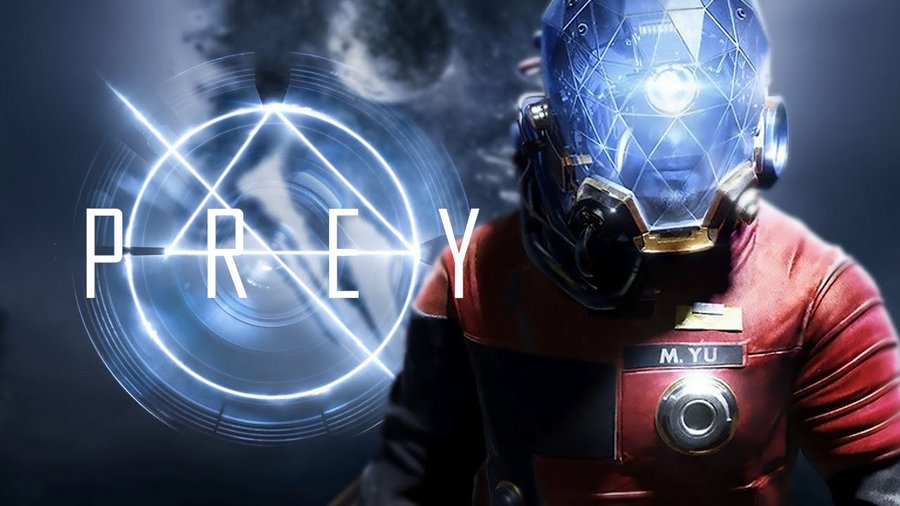           Prey 2017 — научно-фантастическая компьютерная игра, которую 5 мая 2017 года выпустила компания Bethesda. Действие происходит в 2035 году на вымышленной орбитальной станции «Талос-1», где игрок пытается выжить сам и спасти Землю от угрозы захвата инопланетными организмами. По сюжету это самая крупная и технологически развитая станция, когда-либо созданная человечеством, на ней работают лучшие ученые со всего мира, - об этом явно говорится на загрузочных экранах. Цель станции «Талос-1» - опыты, исследования и эксперименты с паранормальными способностями инопланетных организмов. Но в один момент они вышли из-под контроля, уничтожили почти весь персонал станции, что и послужило завязкой сюжета.           Но что насчет пропаганды? А она такая:Почти каждые 15 метров можно встретить алкоголь и табак – бутылки, бокалы, окурки сигарет и сигар, пепельницы.По самым скромным подсчетам, игрок сталкивается с алкоголем или табаком в среднем каждые 2-3 минуты игрового времени.Информация с пропагандой наркотиков распространяется по всем каналам восприятия: на рабочих компьютерах станции можно прочитать сообщения про алкоголь, в книгах и записных журналах тоже, персонажи могут озвучивать словами наркотическую тематику, на стенах висят плакаты с сигарами или виски и так далее.           Чтобы правильно понять эту статью, нужно уяснить, что алкоголь и никотин – это наркотики.(1) От того, что они являются легальными, их суть не меняется и они ничем не отличаются от запрещенных, просто по какой-то причине именно их выбрали разрешенными к рекламе, производству, продаже, хранению и «употреблению».           Также надо понять, что такое пропаганда и манипуляция массовым сознанием:           Пропаганда — распространение информации, когда одни факты замалчиваются или преуменьшаются, а другие распространяются, часто с преувеличением или выдумыванием ложных сведений с целью формирования определённого общественного мнения.           Манипуляция массовым сознанием — скрытое управление, контролирующее поведение, лишающее свободы выбора через изменение представлений, мнений, побуждений и целей.             А теперь, вооружившись этими знаниями, посмотрим на то, как наркотики (алкоголь, табак) фигурируют в игре. Другими словами, какую информацию мы узнаём о влиянии алкоголя на человека? В Prey 2017 всё по законам пропаганды – отрицательные стороны замалчиваются или преуменьшаются, а положительные преувеличиваются и даже выдумываются.           Что игра расскажет о влиянии алкоголя на организм?           Алкоголь, по мнению разработчиков игры:Восстанавливает здоровье. Увеличивает физическую силу.Избавляет персонажи от страха, снижающего в игре боевые характеристики.           Но есть и отрицательные стороны – он снижает выносливость и нарушает координацию движения, а также немного размывает картинку на экране.            Восстановление здоровья.           Этот эффект полностью выдуман, в реальности алкоголь вредит здоровью. Пользу для здоровья в игре можно получить от любых видов алкогольных изделий: джин, водка, вино, пиво, бурбон, самогон. Удивляет сам факт наличия стольких видов алкогольных изделий в игре про космос, но задача пропагандистов интегрировать пропаганду в любые условия.             В игре алкоголь восстанавливает 1 единицу здоровья, это мало, ведь чтобы восстановить всё здоровье понадобится выпить 100 бутылок, но этого достаточно, чтобы внушать игрокам мнение о пользе алкоголя, что и является главной целью подобных закладок.             Увеличение физической силы.            Это очередная навязываемая ложь. В реальности алкоголь снижает физическую силу.             Избавление от страха и отрицательные эффекты.            В игре алкоголь снижает одни боевые характеристики (выносливость и координация), при этом повышает другие характеристики персонажа, избавляя его от негативного игрового эффекта «страха». 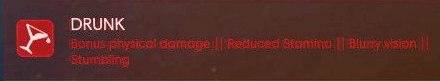             Что вам расскажет игра Prey 2017 о вреде алкоголя? Только о том, что в пьяном состоянии у вас снижается выносливость, ухудшается координация и зрение. Всё. Но ведь это где-то 10% от реального вреда. Настоящий вред скрывается, чтобы игрок о нём не думал, а концентрировался на отдельных внешних проявлениях отравления организма. Настоящий вред — это зависимость, похмелье, ухудшение здоровья, а главное – снижение перспективы развития личности (пьющие медленнее учатся и продвигаются по карьерой лестнице), но об этом в игре ничего нет. 
На картинке показан визуальный эффект размытого зрения персонажа в пьяном состоянии.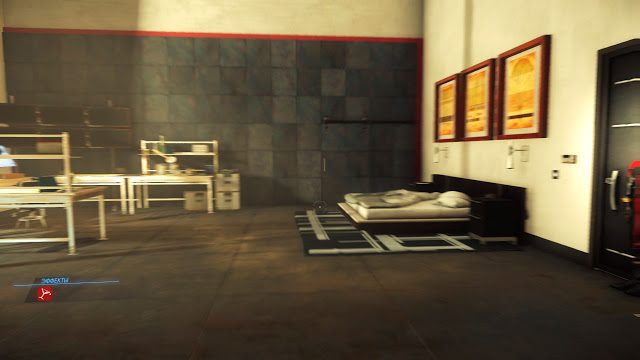             Пропаганда алкоголя, как такового, технологически принципиально не отличается от скрытой рекламы (product placement) конкретных марок алкогольных изделий, поэтому, зная технологии скрытой рекламы, можно лишний раз убедиться в целях и задачах создателей подобных игр. Читая дальнейшие примеры, обратите внимание на то, что разработчики, по всем законам скрытой рекламы, наделили «товар» положительными качествами, даже теми, которых у него нет, а про отрицательные стороны умолчали.              Наркотики в окружении.             Сильно влияет на подсознание игрока информация о том, что пьют и курят все, и это допустимо. Как это доносится? Разработчики размещают (прямо как product placement) в рабочих кабинетах и каютах персонажей алкоголь и сигары.             Космическая станция «Талос-1» напичкана бутылками, сигарами, пепельницами, которые встречаются почти каждые 15 метров. Это исследовательская станция, где собрались лучшие учёные планеты для работы, но алкоголя и табака в ней столько, что это никак не вяжется с рабочей атмосферой или интеллектуальной элитой. Судя по разбросанным бутылкам на станции пьют все, и очень много.             Бутылки в личных каютах встречаются нередко, причем не в шкафах на хранении, а в легкодоступном месте, что свидетельствует – персонажи пьют часто. Алкоголь может стоять у компьютеров, как рабочих, так и личных. Для примера детально рассмотрим лишь одну локацию, она ничем не отличается от многих других.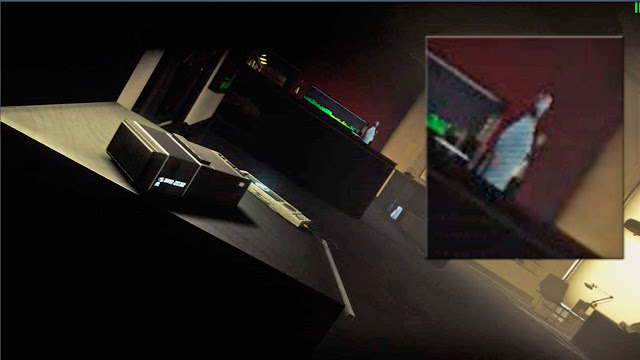             Начинается игра с того, что персонаж просыпается в своем доме, и сразу же в кадре бутылка шампанского. Из этого мы делаем вывод, что персонаж пьющий. 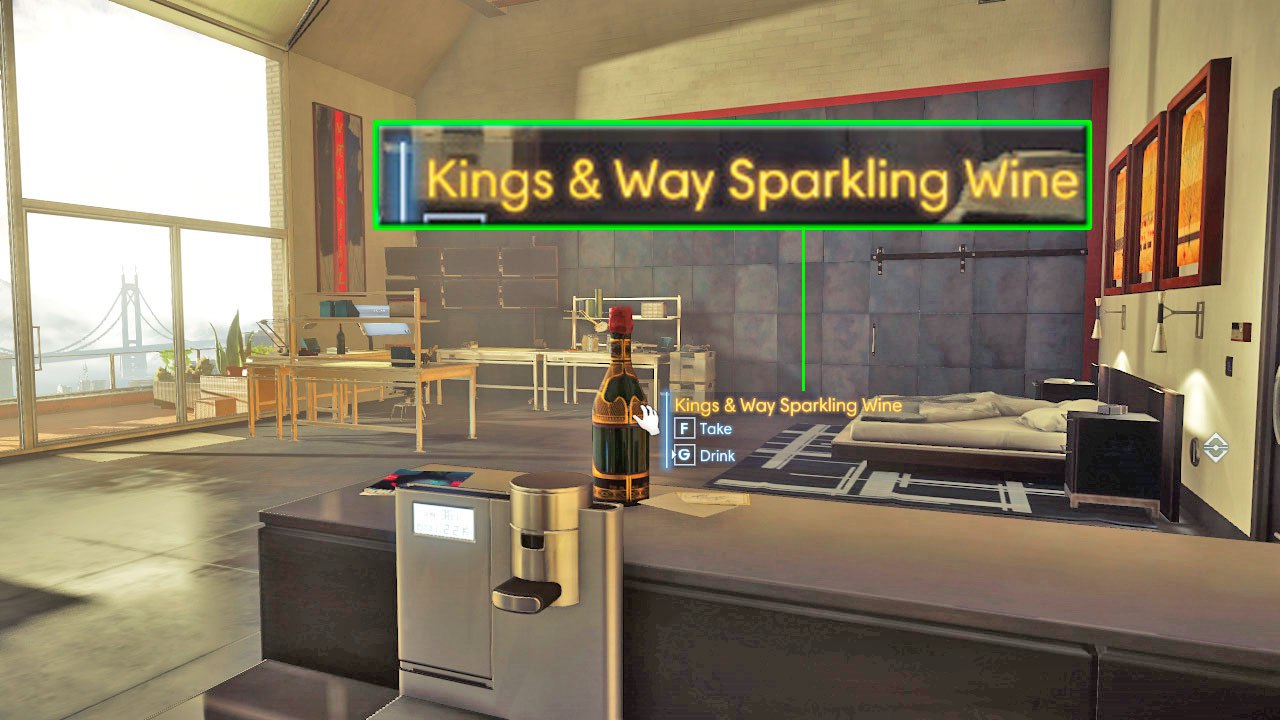             Если подойти к бутылке ближе, то рядом обнаруживается записка с надписью «Поздравляю», которая подспудно внушает, что отмечать радостные события надо алкоголем. К слову, в другой локации тоже присутствует стол с алкоголем, бокалами, конфетти и запиской, поздравляющей с днем рождения. И это не абы где, а на мостике космического корабля (помещение для управления, наблюдения и связи), где, по идее, надо работать, а не употреблять алкоголь. 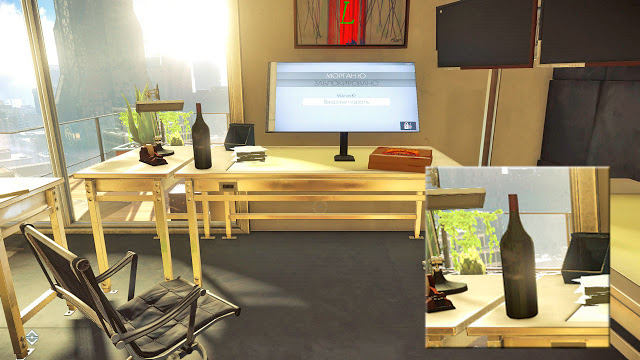             На другом столе у компьютера еще одна бутылка вина, свидетельствующая о том, что главный герой пьёт прямо за компьютером. Этот прием пропаганды будет использован еще минимум два раза у компьютеров других персонажей, и даже у рабочих ПК. Показывают игроку пример пить за компьютером, создавая впечатление, что это никак не мешает работе, и якобы многие учёные так делают.              Почему-то наш персонаж не является трезвенником, как и ни один другой персонаж в игре. В играх и фильмах никогда не говорится о трезвенниках, всегда проводится мысль, что пьют все, и это нормально. Если вы вспомните из фильмов хотя бы одного персонажа-трезвенника, то на одного непьющего вы сможете вспомнить десятки пьющих, а может быть, даже сотни.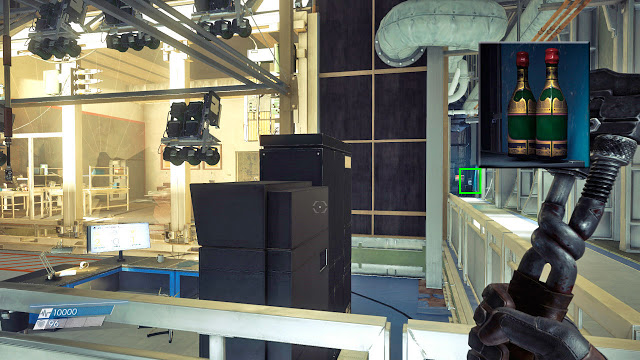             Квартира главного героя находится в лаборатории симуляции, где работают ученые, они и симулировали ему квартиру, втайне от него создавая впечатление, что он находится на Земле, а не на станции, но детали сюжета опустим. Выйдя из квартиры в лабораторию, встречаем еще две бутылки вина.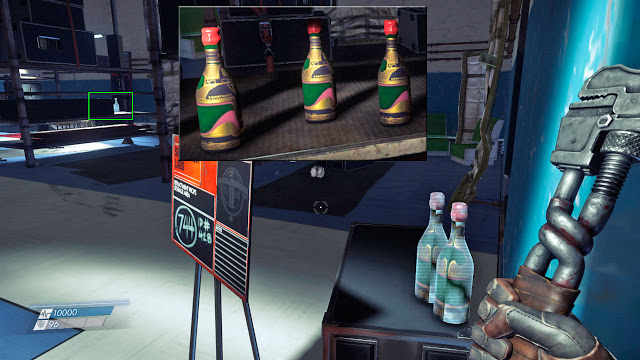             А если подойти к ним, то не так далеко от них видно еще три. Это точно не склад бара, а место, где работают ученые? Думаю, этого примера достаточно для понимания частоты фигурирования наркотиков. Бывают помещения и без них, но алкоголь и табак встречаются часто.             В Prey 2017 можно попасть в отсеки для рядового персонала, а также в рабочие кабинеты и жилые комнаты начальства, и везде одинаково много встречаются бутылки и сигары. Хотя известно, что трезвенники имеют больше шансов на успешную карьеру, но в игре это никак не показано, наоборот, создается впечатление, что наркотики никак не мешают работе космической станции. Наш персонаж и его брат - главные на станции, оба пьющие.             Всего в игре добавлено довольно много предметов, связанных с наркотиками: несколько видов алкоголя, окурок сигары, пачка сигар, пепельница, бычки сигарет, бокалы, сосуд для смешивания алкоголя со льдом. В большинстве помещений присутствует хотя бы один предмет, часто сразу несколько.             Плакаты.             Настенные плакаты - это один из каналов распространения информации, ведь алкоголь и табак можно не только раскидывать по игре в виде моделек бутылок или сигар, но еще и нарисовать на стенах. 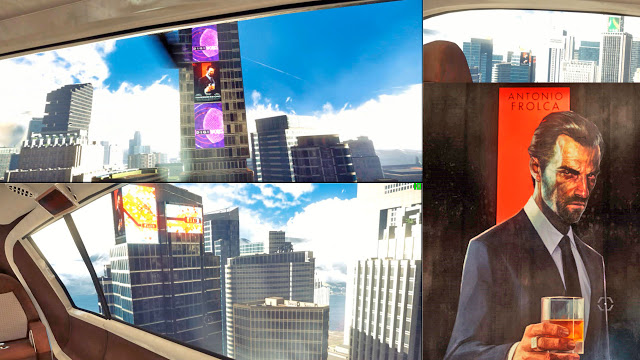           Нам несколько раз встретится постер с рекламой вымышленного фильма, на котором стильный мужчина с бокалом алкоголя. Будут постеры с рекламой выдуманной марки сигар, а также инструкция для персонала, где нарисована сигара, якобы случайно затесавшаяся среди других предметов. В одной из кают, кроме алкоголя на столике, есть фотография на стене мужчины с сигарой. А еще мы встретим снеговика с сигарой вместо носа.            Делается это для того, чтобы разделить упоминания о наркотиках по разным каналам восприятия, дабы игрок не заметил, как ему под разными соусами напоминают об одном и том же. Вроде бы игрок увидел постер с рекламой фильма, а на самом деле ему показали образ человека с алкоголем, чтобы в подсознание пошла информация, что употреблять алкоголь - это стиль крутого мужчины.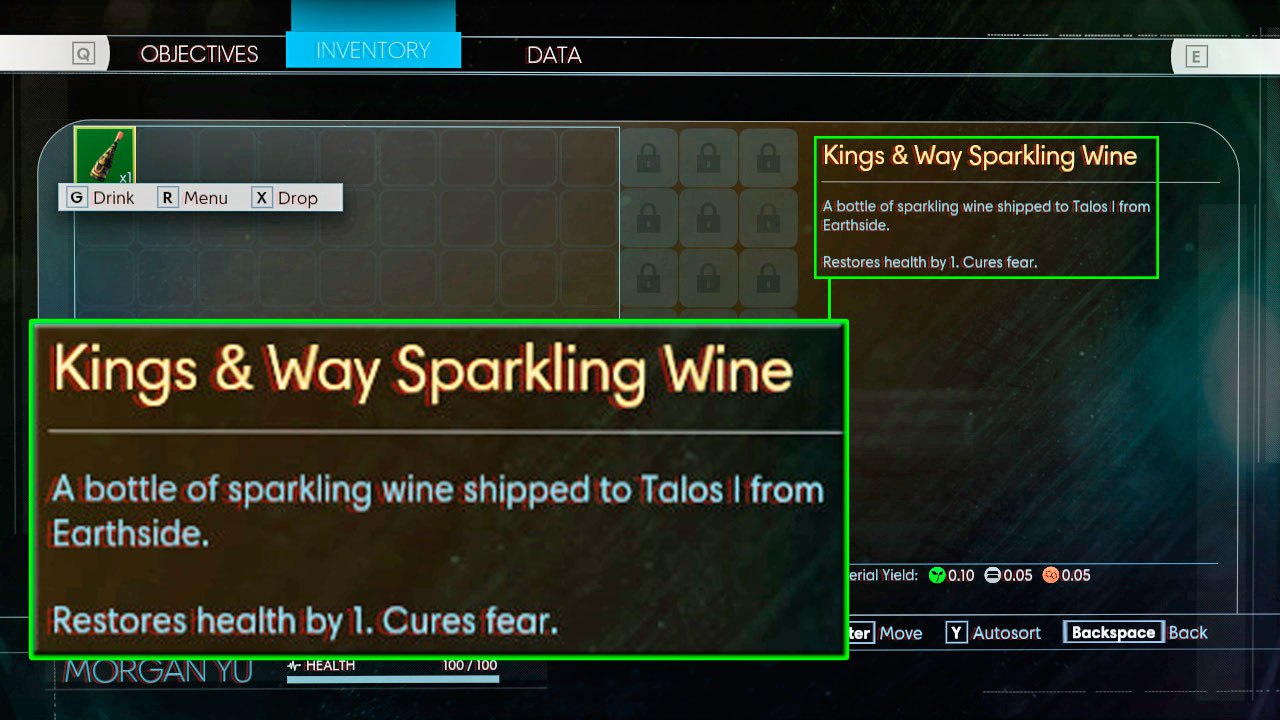              Инвентарь - ещё один канал восприятия информации. Каждый раз открывая его, игрок будет видеть бутылки с алкоголем (хотя их можно не брать), а залазить туда придется часто. За 10-20 минут я встретил:бутылка на столебутылка у компьютерабокал на плакате с рекламой фильмабутылки в подсобке лаборатории симуляциитабличка «No smoking»пачка сигарокурок сигары в мусорной урнев описании окурка упоминается «пахнет виски»Пища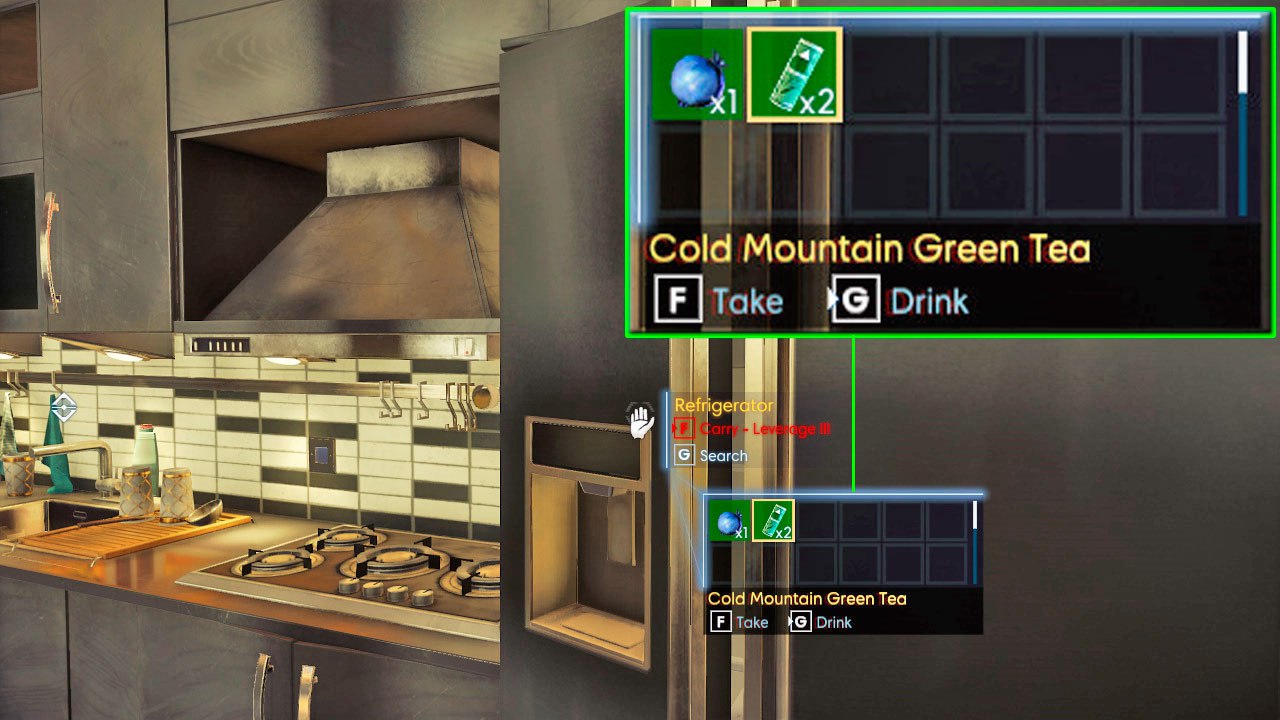             В игре присутствуют различные предметы: несколько видов пищи, зеленый чай, кофе, энергетический напиток. Любая еда имеет одинаковый эффект и восстанавливает 5 единиц здоровья. Обычных фруктов и овощей в игре нет, есть «лунный лимон», «синий гранат» и т.п. модифицированные плоды.            Много фигурирует кофе. Часто помещения для работы и отдыха оснащены автоматами по продаже кофе и кофе-машинами, встречаются кофейные кружки и кофейники. Персонажи словами говорят про кофе. Это не случайно, в игре Fallout 4 (2015) от этих же разработчиков почти каждая кружка называлась «Кофейная кружка», и эта надпись, напоминающая о кофе, часто высвечивалась на экране, так как в игре многое связано с собирательством предметов. Также в Fallout 4 и кофейных автоматов с кофейниками было много. В игре Skyrim (2011) все от тех же разработчиков почти каждая кружка называлась «Пивная кружка» (от слова «Пиво», по крайней мере, в русской локализации), также в этой игре было вино, которое «восстанавливало» силы, и встречалось на каждом столе в каждом доме. Было много чего еще, почему я описал отдельные разборы – разработчики из Bethesda пропагандируют давно.             Курение.             О курении игра напоминает часто – во многих комнатах пепельницы и целые пачки сигар, окурки на столах и в мусорных урнах. Не раз пепельницы располагаются прямо под табличками «No Smoking», даже в рабочих помещениях с оборудованием, которые задымлять вряд ли логично, и даже рядом со взрывоопасными баллонами или трубами с газом. Никакой реалистичности в этом нет, есть только желание заполнить игру всем, что связано с курением. Игру можно пройти за 10-20 часов, всё это время раз в несколько минут игрок встречается с предметами, напоминающими о курении - это сотни упоминаний.             В одной из множества книг, разбросанных по локациям, и которую легко пропустить, написано следующее: «раньше люди боялись курения, но после того, как изобрели возможность курить, не вызывая рак, курение стало считаться не более опасным, чем пить газировку». Эта придумка позволяет оправдать засилье табака в игре, но мы же понимаем, что десятки пепельниц, бычков и сигар добавлены в игру не потому, что где-то в ней есть книжка.             Обман пропагандистов гораздо глубже, чем вы думаете. Уверен, многие из читателей даже не заметили, что в книге утверждается, что если курение не вызывает рак, то курение безвредно. Книгу добавили в игру, чтобы внушить эту мысль. Игрок понимает, что история выдумана только в части того, что курение перестало вызывать рак, но он воспринимает реальной информацию, что нет других причин не курить, кроме опасности рака, хотя это ложь. А так как рак появляется далеко не у всех, то следует логичный вывод – есть большие шансы курить, и никакого вреда здоровью не будет («опасно не больше чем газировка» (с) пишут игрокам разработчики Prey 2017).            Опасность или вред курения?            В книге говорится об опасности, а не вреде. У нас на сигаретах часто пишут «курение опасно для здоровья», но это тоже ложь! Курение не опасно для здоровья, а вредно, и это большая разница. Для начала узнаем, чем оно вредно:            На самом деле главный вред курения в том, что человек теряет жизненные силы даже без всякого рака, курение ухудшает здоровье тела и работу мозга (2). Курящий медленнее развивается, хуже обучается и достигает целей, менее эффективно принимает решения. Развитие можно измерить в конкретных цифрах, например, в зарплате. Если человек 30 лет курил, то он нанес своему развитию такой урон, что хуже продвинулся по карьерой лестнице, я думаю, минимум в 2-3 раза сократил свою зарплату. То есть если бы он не курил, то занимал должность выше, и зарабатывал больше. В этом настоящий вред курения – снижение перспективы развития.            А что такое опасность? Опасность – это вероятность получить вред. Например, небезопасно ходить по краю крыши – есть опасность упасть и повредиться, но можно пройти и не упасть, тогда никакого вреда здоровью. С курением это невозможно, там вред гарантированный. Разница между шансом получить вред и гарантированным вредом значительна. Про зависимость от курения в игре не сказано ничего, в вымышленной книге тоже, так как это сильно отпугивает людей.            Табличка «No Smoking».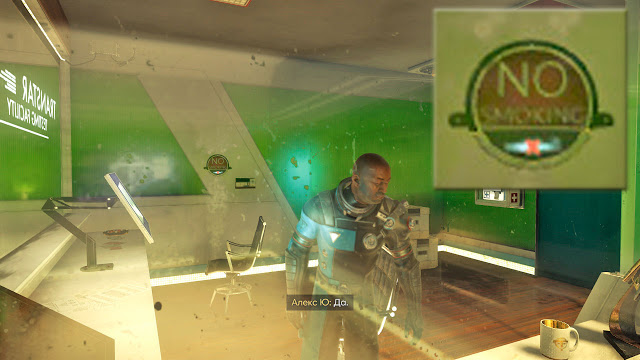            В игре табличка встречается 15-20 раз, но почему-то все равно везде курят. Неважно, написано «smoking» или «no smoking», в любом случае игроку напоминают о курении. Таблички «No Smoking» есть в местном травмпункте, и конечно, это никак не влияет на наличие в нем пепельниц. Даже в отдельном помещении для карантина пепельница с окурками, а у местного начальника сигары.           Напоминают о курении и алкоголе как можно чаще, главное для пропагандистов – не вызвать подозрения навязчивостью, поэтому используют все каналы восприятия. Например, в фитнес-зале, кроме таблички «No Smoking», вывешены правила, одно из них гласит «без еды и алкогольных напитков». Кстати, пепельниц и бутылок там не обнаружилось, но они и не нужны, так как игроку напомнили о наркотиках через таблички.            Рекреационный центр.           В игре есть помещение для рекреации. Рекреация – это комплекс оздоровительных мероприятий, осуществляемых с целью восстановления нормального самочувствия и работоспособности здорового, но утомлённого человека. Как вы себе представляете рекреационный центр? Может быть, там делают массаж, купаются в бассейне, лечебные грязи, здоровый сон, чистый воздух?            В игре все наоборот. Рекреация – это алкоголь, курение и компьютерные игры, по мнению разработчиков игры, разумеется. Как только мы попадаем в рекреационный центр, то видим стол с картами и пепельницей, пиво и джин, рядом телевизор с игровой приставкой.            Также есть небольшое помещение под названием «комната отдыха», там 3 пепельницы и бутылки вина. Они специально хотят внушить, что отдых — это алкоголь и табак, кстати, поэтому часто можно увидеть пепельницы и бутылки рядом с отдельно стоящими стульями и креслами.            Учитывая, что персонал пьет почти везде, непонятно, зачем им тогда на корабле бар? Да, именно, вам не показалось – они добавили на космический научный корабль целое специальное помещение – настоящий бар! Стойки, столы, бутылки и краны с алкоголем, музыка, танцпол. Заведует станцией «Талос-1» частная компания, она, на удивление, не заинтересована в производительности труда своих работников, больше похоже, что руководство хочет сделать все, чтобы ученые работали как можно хуже.              Выводы             Сюжет про космос и противостояние инопланетной угрозе не предрасполагает к наличию алкоголя и табака в игре, но наркотики присутствуют в больших количествах. И это в месте, куда ученые прилетают работать. Показано, что лучшие ученые умы человечества постоянно употребляют алкоголь и курят, хотя это ложь – они не смогли бы быть лучшими, если бы столько пили и курили. В игре выдуманы положительные свойства алкоголя, настоящие отрицательные свойства умалчиваются. Используются приемы подспудного внедрения мысли, что главный вред курения — это рак, а значит, что есть шансы курить без вреда. О настоящем вреде ни слова.             Среди десятков позитивных и нейтральных (что тоже пропагандирует) упоминаний об алкоголе, был только один случай с отрицательным смыслом. На одном из компьютеров можно прочитать email, что человек выходил на работу пьяный и его за это могут уволить. Но это лишь для отвлечения внимания, по этой же причине в игре есть побочные эффекты алкоголя, создают якобы объективную картину, но она не объективна. Самый главный вред они всегда скрывают, в качестве основного вреда выдвигают несущественный, а еще выпячивают и даже выдумывают так называемые «положительные стороны». Пытаясь создать впечатление, что алкоголь норма жизни, они придумали еще два email на компьютерах других персонажей: в одном кого-то зовут пить, а в другом сообщают, какое алкогольное изделие нравится одному из начальников.             Какова вероятность встретить наркотики в локациях? Везде разная, например, в грузовом отсеке станции я открыл 10 контейнеров, в 3 из них было что-то связанное с алкоголем и табаком. К тому же мы встретим около сотни персонажей (в основном их останки), у двух из них будет с собой в инвентаре бутылка. На станции, где работают ученые, 2% персонала на момент смерти ходили с бутылками в карманах – это нереалистично. А еще будут персонажи, лежащие рядом с алкоголем, итого «наркотизированных» персонажей даже больше 2%. Наркотические яды добавлены не для того, чтобы реалистично заполнить предметами окружающее пространство. Например, в вентиляции можно найти два бокала, видимо парочка уединялась, в одной из подсобок бутылку и два бокала, а в туалетной кабинке 3 банки пива. Их добавляют, чтобы создать впечатление, что это нормально.             Типичные вопросы и возражения.             Вы учитываете, что игра 18+?
             Это ни на что не влияет, в России ее может любой ребенок скачать из интернета, а в других странах сомневаюсь, что возрастной рейтинг серьезно мешает тому, что в игру играют несовершеннолетние. К тому же пропаганда действует на всех, хоть на детей и больше, чем на взрослых. Нелогично думать, что детям пропагандировать наркотики нельзя, а взрослым можно. 
             Может, это просто игра такая специфическая, в других не так?
             Я разбирал Fallout 4, Skyrim и GTA 5, везде пропаганда зашкаливает, и используются приемы манипуляции сознанием. Аналогичная ситуация в Battlefield Hardline и Call of Duty Advanced Warfare. Хотя есть много игр без пропаганды, но сейчас ситуация меняется в худшую сторону, так как игры набирают популярность – если раньше в них играли только подростки, то сейчас даже в 30 и 40 лет играть считается нормальным. Теперь они имеют значительную аудиторию и большое влияние, а это привлекает пропагандистов.             Может быть, это всё случайно?
             Пропаганда выстроена по всем законам скрытой рекламы.(3) Вы серьезно думаете, что раз за разом во многих играх сценарий, моделирование декораций, действий, текстур и прочее, исполненное в соответствии со всеми канонами скрытой рекламы, случайно?             Если бы это было правдой, то цензура не пропустила бы.
             Давайте посмотрим на то, как принимаются законы в государстве. Там тоже есть определенная цензура, задача которой не пропускать глупые и вредные законы. Скажите: вас устраивает, какие законы принимаются в стране? Если вы скажете, что много вредных законов, то возвращаю вам ваш тезис: если бы это было правдой, то цензура не пропустила бы. Не надо думать, что цензоры — это люди с безграничной властью, на которых никто не может повлиять.            Мне кажется, что это всё не работает.
            Это работает и очень сильно, просто вы этого не осознаете. Нужно долго учиться наблюдать за своими мыслями, а также внимательно смотреть на то, как сделаны фильмы и игры, чтобы осознать их влияние. К этому движутся постепенно, не стоит думать, что вы поймете все из одной статьи. Алгебру 10-го класса первоклассник ведь тоже не понимает сразу, а постепенно учится год за годом. Игры и фильмы наводнены приемами манипуляций вашим сознанием. Знаете, почему вы этого можете не видеть? Потому, что манипуляция – это скрытое управление. Я не призываю верить мне на слово, что вами манипулируют, я призываю вас разобраться в этом глубже.             Когда я играл или смотрел фильм, то ничего из описанного вами не запомнил или не заметил, значит, это не работает?
            Некоторые думают, что если они не запомнили либо не обратили внимания, что в фильмах и играх присутствуют наркотические яды, то пропаганда не работает.
            Во-первых, замечать необязательно. Заметить (осознать) можно только сознанием. А чтобы манипуляция вами прошла успешно, вам не нужно замечать, как это делалось. Ваше мнение о наркотических ядах будет меняться вне зависимости от того, уловили ли вы сознанием, что о них что-то было показано или нет.
            Во-вторых, запоминать необязательно. Если вы даже не можете вспомнить, сколько в игре или в фильме было «наркоты», то это никак не влияет на количество информации, которая осела в подсознании. Представьте, что вы что-то съели на обед и забыли, разве тот факт, что вы забыли о съеденном, как-то повлияет на наличие еды в вашем желудке?            Если покопаться, такую пропаганду можно везде найти.
            Не везде, а только там, куда ее добавили. С помощью фильмов многих людей уже убедили, что наркотики (алкоголь и табак) — это естественная часть жизни, поэтому это так или иначе всплывает в любом творчестве многих авторов. Но в Prey 2017 наркотики встречаются чуть ли не каждые 15 метров (конечно, бывают большие пространства без них), а на экране появляются в среднем раз в 3 минуты, и это по самым скромным подсчетам. И ведь в предыдущей игре Fallout 4 от этих разработчиков ситуация была аналогичная, впрочем, как и в Skyrim.            Я всё равно не осознал.
            Нужно много думать, чтобы осознать. Например, такую мысль: представьте, что вы разрабатываете игру для своего ребенка. Для «повышения реалистичности» или для «образа» будете ли вы добавлять в неё наркотики или наоборот постараетесь интегрировать здоровые смыслы? Можно было сделать игру про спортивных людей с логикой: для того, чтобы летать в космос — нужно быть здоровым. И подспудно проводить мысли о правильном питании, регулярных тренировках, отказе от самоотравления.             Почему игры и фильмы не пропагандируют полезное? 
            Как правило, фильмы лишь делают вид, что пропагандируют полезное, и у них это получается успешно, так как большинство людей не разбираются в технологиях пропаганды, им легко выдать одно за другое. А реально полезной пропаганды нет потому, что за такую пропаганду некому заплатить, так как деньги делаются на продаже ядов: если трезвенник подсядет на сигареты, алкоголь или кофе, то это даст деньги производителю, а если человек бросит травить себя, то денег от этого никто не получит.Литература: 1.  Чубарова М.М.  «Физическое воспитание студентов вузов» (тексты лекций) URL: http://www.studfiles.ru/preview/3297014/page:73/ 2.  Гапанович В.А. статья "Влияние курения на организм человека" URL: http://www.10gp.by/417-vliyanie-kureniya-na-organizm-cheloveka 3. Берёзкина О.  «Product placement – Технологии скрытой рекламы» URL: https://whatisgood.ru/raznoe/ads/tehnologii-skryitoy-reklamyi/ Constantine OrlovPropaganda of drugs in the game «Prey 2017»                                                                                             Prey 2017 — is a science-fiction computer game, which has been released on May 5th 2017 by Bethesda Company. The action takes place on an imaginary orbital station “Talos I” in 2035 year, where a player is trying to stay alive and to save the Earth from the danger of taking-over by alien organisms. According to the plot this is the biggest and the most technologically developed station the humanity ever created, best scientists from all over the world work there, -  boot screens obviously tell about it. The goal of the station “Talos I” – are experiments, research and trials with paranormal abilities of alien organisms. But in short order they ran out of control, destroyed almost all station’s personnel, which, eventually, served the plot.   But what about the propaganda? It is the following:Almost every 15 meters one may meets alcohol and tobacco – bottles, wineglasses, curbstones and ash trays.By the most conservative estimate the player faces alcohol or tobacco on average each 2-3 minutes of playing time. The information with drugs propaganda is being spread through all channels of perception: on station’s working computers one may read messages about alcohol, in books and note magazines as well, characters may in words announce the drug theme; there are posters on the walls with cigars or whiskey etc. In order to understand this article correctly one needs to realize, that alcohol and nicotine – are drugs. And the gist of it does not change because of them being legal; they are no different from the prohibited ones. Just for some reason namely them have become allowable for advertising, production, sale, storage and “taking”.   One also needs to understand, what is propaganda and manipulation of the collective consciousness: Propaganda — an information dissemination, when one facts are being suppressed or downgraded, and another are being spread, often with exaggeration or creation of false statements at the aim of forming a certain public opinion. Manipulation of the collective consciousness — a concealed administration, which controls behavior, deprives from free choice through changing perceptions, opinions, motives and goals. And now, provided with these knowledge, let’s looks at how drugs (alcohol, tobacco) are featuring in the game. In other words, which information do we learn about alcohol influence on a person? In Prey 2017 everything is under laws on propaganda – negative sides are being suppressed or downgraded, and positive are being exaggerated, or even invented.  What the game is going to tell about influence of alcohol on an organism?Alcohol according to the game developers:Restores health Increases physical strengthReleases a character from fear, which decreases combat qualities in the gameBut there are also negative sides – it decreases endurance and interrupts motion coordination, and also slightly erodes the picture on the screen. Health resumptionThis effect is totally made up, in reality alcohol damages health. The health benefit in the game one can take from any kind of alcohol products: gin, vodka, wine, beer, bourbon, bathtub gin. The fact of presence of such many types of alcohol products in the game about space is surprising itself, but the task of agitators is to integrate propaganda in any conditions.  In the game alcohol restores 1 unit of health, which is few, because to fully restore heath one will need to drink 100 bottles, but this is enough to suggest players the opinion about alcohol’s benefit, which is the main goal of such layings. Physical strength increaseThis is another imposed lie. In reality alcohol decreases physical strength.  Release from fear and negative effects In the game alcohol decreases one combat characteristics (endurance and coordination), at that increasing another characteristics of a character, releasing him from the negative game effect “fear”.  What Prey 2017 is going to tell you about alcohol harm? Only that in a drunken state your endurance will reduce, your coordination and sight will worsen. That’s all. But this is only about 10% of all harm. The real harm is being hidden, in order to make the player not to think of it, and to make him concentrate on separate outer displays of organism’s intoxication. The real harm – is addiction, hang over, health deterioration, and mainly – lowering the perspective of personal development (drinkers study and move the career ladder slower), but there is nothing about it in the game.  
On the picture is shown the visual effect of blurred vision of a character in a drunken statePropaganda of alcohol, as such, technologically is not essentially different from the product placement of certain brands of alcohol products, that’s why knowing technologies of the hidden advertising, one may once again make sure goals and tasks of creators of such games. When reading further examples, pay attention to how the developers, across all laws of the product placement, endowed “the product” by positive qualities, even such, which it does not dispose, and concealed negative sides.   Surrounded by drugsThe information that everybody drinks and smokes, and this is allowable, has a strong effect on a player’s subconsciousness. How is this being denounced? The developers place (just like product placement) alcohol and cigarettes in work-rooms and cabins of the characters. The space station “Talos I” is being stuffed with bottles, cigars, ash trays, which occur almost each 15 meters. This is a research station, where the best scientists in the world have gathered, but there are so many alcohol and tobacco, that this does not cut in the working atmosphere or intellectual elite. As judged by scattered bottles everyone drinks on the station, and a lot.  Not infrequently bottles occur in private cabins, at that not in closets in storage, but in an easy of approach places, which witnesses – the characters drink often. Alcohol may stand by computers, as working, so private. As an example, let’s look at just one location in detail, it is no different from many other.  The game starts with a character’s wake up in his house, and there is a bottle of champagne right away. Therefore, we can conclude, that the character is a drinker. If we get closer to the bottle, nearby we find a note saying “Congratulations”, which surreptitiously impose, that such festal occasions one needs to celebrate with alcohol. By the way, in another location there is a table with alcohol, wineglasses, confetti and a note, congratulating with the b-day as well. All this takes place on a deck-bridge of a space ship (a room for administration, observation and connection), where in theory one needs to work, not to drink alcohol.  On the other table by the computer there is another wine bottle, witnessing that the main hero drinks straight in front of the computer. This propaganda trick is going to be used minimum two times by computers of other characters, and even by the working ones. The player is being showed an example to drink in front of the computer, creating an impression, that this does not disturb work, and supposedly many scientists do so.  Somehow our character is not a nondrinker, as well as any other character in the game. Nobody has ever told about nondrinkers in games and movies, it has always a thought being carried out, that everybody drinks, and that this is normal. If you come up with at least one character-nondrinker from movies, than on one nondrinker you would remember dozens of drinkers, and maybe even hundreds. The apartment of the main hero is located in the simulation laboratory, where scientists work. They have simulated him an apartment, secretly making an impression, that he is on Earth, not at the station, but let’s leave the plot’s details. Going out from the apartment to the laboratory, we meet two more wine bottles. And if come closer to them, one may see another three not so far away. Is it truly not a bar’s warehouse, where scientists work? I think this example is enough for understanding the frequency of drugs appearance. There are rooms without them, but alcohol and tobacco occur often. In Prey 2017 one may get in units for grassroots, and also in working cabinets and living rooms of management, and everywhere bottles and cigars occur equally much. Even though it is known, that nondrinkers have more chances for a successful career, this is not shown anyhow in the game, on the contrary, one gets an impression, that drugs do not block the work of the space station. Our character and his brother – are the main on the station, and both are drinkers.    In total in the game there are many items, connected with drugs: several types of alcohol, a curbstone, a pack of cigars, an ash tray, a cigar butt, wineglasses, and a vessel for mixing alcohol with an ice. In majority of rooms there is at least one item, often many at a time.   PostersWall posters – are one of the dissemination channels, indeed one may not only spread alcohol and tobacco throughout the game in the form of items of bottles and cigars, but also draw on the walls.   Several times we have met a poster with a commercial of an invented movie, where there is a stylish man with a glass of alcohol. There are also posters with a commercial of an invented cigars’ brand, and also instructions for the personnel with a drawn cigar, allegedly by chance intruded along with other items. In one of the cabins, except for alcohol, there is a picture on the wall with a man with cigar. And we are going to meet a snowman with a cigar instead of a nose. This is done in order to divide memories about drugs by different channels of perception, so as the player won’t notice, how he is being reminded about same things under different sauces. It seems that the player saw a poster with a movie advertisement, and in fact he has been shown an image of a person with alcohol, to put information that drinking alcohol – is a style of a kick-ass man in our subconscious.  InventoryInventory – is another channel of information perception. Each time opening it, the player is going to see bottles with alcohol (even though he may not take them), and he will have to get there often. For 10-20 minutes I have met:A bottle of the table A bottle by the computerA glass on a poster with a movie advertisement Bottles in a store room in a laboratory simulationA table «No smoking»A pack of cigarsA curbstone in a trash binIn a description of a curbstone it is mentioned, that it “smells with whiskey”FoodThere are different items in the game: several types of food, green tea, coffee, energetic drink. Any food has the same effect and renovates 5 units of health.  There are no regular fruit and vegetables in the game, but only “moony lemon”, “blue pomegranate” and other modified fruit. There is much coffee. Working and leisure rooms are often equipped with coffee automats and coffee-machines, there also coffee cups and pots. Characters talk about coffee. This is not occasional, in the Fallout 4 (2015) game from the same developers almost every cup was called “Coffee cup”, and this note, resembling about coffee, has often been on the backlight of the screen, since the game is connected with collecting things. Also in the Fallout 4 there have been many coffee automats with coffee pots. In the game Skyrim (2011) from the very same developers almost every cup called “Beer cup”, also in this game wine restored power, and one could find it on each table in every house. There have been much more – the developers from Bethesda have been doing propaganda for a long time.   Smoking The game often reminds about smoking – in many rooms there are cigar packs, stubs on tables and in trash bins. Time after time ash trays are placed straight under tables “No Smoking” even in working rooms with equipment, which would be illogical to blanket, and even near highly explosive balloons and tubes with gas. There is no reality in it, but only a wish to fill the game with all that connected to smoking. One can pass the game in 10-20 hours, all these time once in several minutes the player meets things, reminding of smoking – hundreds of mentions.  In one of many books, scattered throughout the locations, and which one can easily miss, is written the following: “earlier people were afraid of smoking, but after they developed the opportunity to smoke, not causing lung cancer, smoking had started to be considered no dangerous than drinking soda”. This gimmick allows to justify sway of tobacco in the game, but we understand, that dozens of ash trays, stubs and cigars are added in the game not because there is a book in it.  The deceit of propagandists is much deeper, than you think. I’m sure, many of readers have not even noticed, that in the book it is stated, that if smoking does not cause lung cancer, than it is harmless. The book has been added in the game in order to imply this thought. The player understands that the story is made up only in the part of that smoking stopped causing lung cancer, but he perceives the information, that there are no other reasons not to smoke, except for cancer danger, even though it is a lie. And since cancer emerges far from everybody, there is a logical outcome – there are big chances to smoke, and there will be no harm for one’s health (“no dangerous than soda” © write the developers of Prey 2017 to the players).  Danger or harm from smoking?The book tells about the danger, not about the harm from smoking. It is often written on cigarettes “smoking is dangerous”, but this is a lie! Smoking is not dangerous for health, but harmful, and this is a big difference. Let’s, firstly, learn why it is harmful:In reality the main harm from smoking is that a person loses living powers even without any cancer, smoking worsens body health and brain work. A smoker develops slower, studies and achieves goals worse, makes decisions less effective. One may evaluate the development in exact numbers, for example, in salary. If a person has been smoking for 30 years, he caused his development such damage, that he had been moving by career ladder worse, I think at least in 2-3 time cut his salary. I.e. if he had not smoked, he’d placed a higher position and earned more. This is the real harm from smoking – the decrease of development perspective.   And what the danger is? The danger – is a probability to get harm. For example, it is unsafe to walk along roof’s edge – there is a danger to fall and get injured, but one can walk without falling down, then there will be no harm for health. It is impossible with smoking, the harm is guaranteed. The difference between the chance of getting harm, and the guaranteed harm is significant. Nothing is said about addiction from smoking in the game, in the imaginary book too, since this scares people away.  The table «No Smoking»This table appears in the game 15-20 times, but for some reason everybody smokes everywhere. It is unimportant whether it is written “smoking”, or “no smoking”, in any case the player is being reminded of smoking. The tables “No Smoking” are located in the local first-aid station, of course, this does not anyhow influence on availability of ash trays. Even in a separate quarantine station there is an ash tray with stubs, and the local boss has cigars.   The propagandists remind of alcohol and smoking as often as possible, the main thing – not to cause suspicions by obtrusiveness, that’s why they use all channels of perception. For instance, in fitness-hall, there are rules hanged apart from the table “No Smoking”, one of the rules runs “without food and alcohol drinks”. By the way, there have not been found ash trays and bottles, but they are not necessary, since the player has been reminded of drugs through the tables.  Recreation centreThere is a room for recreation in the game. The recreation – is a complex of health precautions done in order to restore normal well-being and working ability of healthy, but tired person. How do you imagine a recreation centre? Maybe one can get a massage there, swim in a pool, try therapeutic muds, have a healthy sleep, maybe there is fresh air?    Everything is on the contrary in the game. The recreation – is alcohol, smoking and computer games, to the developers’ point of view, of course. As soon as we get in the recreation centre, we see a table with cards and ash tray, beer and gin, nearby a TV with games console.  In the game there is also a small room called “rest-room”, there are 3 ash trays and wine bottles. They purposely want to imply, that rest – is alcohol and tobacco, by the way, that’s why one may see ash trays and bottles near separate standing chairs and armchairs.  Counting, that the personnel drinks almost everywhere, it is unclear, why there is a bar on the station? Yes, indeed, you are not mistaken – they added on a scientific space ship a whole separate special room – a real bar! Stands, tables, bottles and taps with alcohol, music, dance-floor. A private company, which owns the station “Talos I” is surprisingly not interested in workforce productivity of their employees, it is more likely, that management wants to make everything, in order the scientists worked as bad as they can.  OutcomesThe plot about space and contradiction to an alien threat is not predisposes to the presence of alcohol and tobacco in the game, but drugs are presented in it in big quantities. And this is the place, where scientists fly to work. It is shown, that best academic minds constantly drink alcohol and smoke, even though it is a lie – they could never become the best, if drank  and smoke so much. Positive characteristics of alcohol are made up in the game; the real negative characteristics are being hushed up. Tricks of hidden thought leading, that the main harm of smoking – is cancer, are being used, so there are chances to smoke without harm. There is no word about real harm from smoking.      Along dozens of positive and neutral (which also propagandize) mentions about alcohol, there has been only one case with negative meaning. On one of the computers one can read an email telling that a person went to work in a drunken state, and he might get fired. But this is only for distraction of attention, for the same reason in the game there are side effects of alcohol, an allegedly objective picture is being created, but it is not objective. The main harm is always being hidden, and in the function of the main harm an accidental is being put forward, and also the developers stick and make up out so-called “positive sides”. Trying to create an impression, that alcohol is a life norm, they created another 2 e-mails on other’s characters computers: in one of them they call somebody for a drink, and in another inform, which alcohol product one of the bosses likes.  What is the probability to meet drugs in locations? Different everywhere, for example, in a cargo module of the station I opened 10 containers, in 3 of them was something connected with alcohol and tobacco. Besides, we will meet about a hundred characters (mainly their bones); two of them will have a bottle in his inventory. On the station, where scientists work, 2% of the personnel at the moment of death walked with bottles in their pockets – this is unrealistic. And there are going to be characters, lying near alcohol, in total there are more than 2% of “anesthetized” characters. Drug poisons are added not for the sake of realistic filling with things the surrounding space, for example, in a ventilation system one can find two wineglasses, it seems that a couple hided away, in one of store rooms – a bottle and two wineglasses, in a toilette cabin – 3 cans of beer. These have been added in order to create an impression, that this is normal. Typical questions and objectionsDo you consider that the game is 18+?
This does not affect anything, in Russia every child can download from the Internet, and I doubt that in other countries age rating seriously prevents from playing this game by underage. Besides, propaganda affects everybody, even though more children, than adults. It is illogical to think, that children are not allowed to be propagandized drugs, but adults are.  Maybe this game is just so specific, and in other it is not so?
I have analyzed Fallout 4, Skyrim and GTA 5, the propaganda runs high everywhere, and are used tricks of mind manipulating. The same situation is with Battlefield Hardline and Call of Duty Advanced Warfare. Even though there are many games without propaganda, the situation gets worse, since games gain popularity – if earlier only teenagers played them, now to play even in 30 and 40 years is considered to be normal. Now games have a significant audience and big influence, and this attracts propagandists. Maybe all these are accidental?
The propaganda is built across the whole laws of product placement. Do you really think that again and again in many games the scenario, decorations, actions, textures modeling and other performed according to the laws of product placement are accidental?     If this would be true, censorship won’t let it pass.
Let’s look at how laws are being created in a government. There is also a certain censorship there, which task is not to let stupid and harmful laws pass. Say: are you okay with the laws in your country? If you answer, that there are many harmful laws, then I will bring your thesis back to you: had it be true, censorship would not let it pass. One doesn’t need to think, that censors – are people with endless power, whom nothing can influence.   I think all these do not work.
It works and very strongly, you just don’t realize it. One needs to study for a long time to observe one’s thoughts, and also looks carefully on how films and games are made, in order to understand their influence. People move towards it gradually, don’t think, that you will understand everything from one article. A first-grader does not understand the 10th grade algebra at one time, but gradually studies from year to year. Films and games are flooded with tricks of manipulation of your mind. Do you know why you can’t see it? Because manipulation – is hidden management. I don’t call to believe me on the say-so, that you are being manipulated, I appeal to you to make all these clear deeper.    When I played or watched a movie, I have not memorized or noticed anything from you have described, so this does not work.
Some people think that if they have not memorized or payed attention, that there are drugs in movies and games, the propaganda does not work. First of all, one does not necessarily need to notice. To notice (realize) one can only by means of consciousness. And in order a manipulation goes successfully, you don’t need to notice, how it has been done. Your mind about drugs will change independently from the fact whether or not you have caught by your consciousness, if there have been something said about them or not. Second of all, one does not need to memorize. If you can’t even remember, how many “dope” have been shown in a game or a film, these does not anyhow affect the amount of information, which anchored in subconsciousness.  Imagine, that you ate something for lunch and forgot about it, will the fact that you have forgotten about the eaten somehow affect the amount of food in your stomach?   If take a deeper look, such propaganda is everywhere.
Not everywhere, but only where it has been placed. By means of films many people have already been convinced, that drugs (alcohol and tobacco) – are essential part of life, that’s why these one way or another appear in any creative work of many authors. But in Prey 2017 drugs appear just about each 15 meters (of course, there is space without them), and appear on the screen in average once in every 3 minutes, and this is by the most conservative estimate. And indeed in the previous game Fallout 4 from the same developers the situation was the same, as well as in Skyrim.  I still have not realized.
One needs to think a lot to realize. For example, such thought: imagine that you develop a game for your child. Will you add in it drugs for “increasing reality” of for the “image”, or conversely will try to integrate healthy meanings? One could create a game about sportsmen with the logic: in order to explore space – one needs to be healthy. And surreptitiously lead thoughts about healthy nutrition, regular exercise and refusal from self-poisoning.   Why games and films do not propagandize the good? 
As a rule, films just pretend to propagandize useful, and they do it successfully, since the majority of people are not familiar with propaganda technologies, they are easy to be given one thing for another.  And there is no really useful propaganda, because nobody has to pay for such propaganda, since money are being made on poisons’ sale: if a nondrinker will get addicted to cigarettes, alcohol or coffee, this will bring the producer money, and if a person quits poisoning himself, nobody will receive money for that.   Г.Н. Родионов, кандидат педагогических наук, профессор (Якутск)Полумарафон как тест на здоровье (испытано на себе).          Ключевые слова: бег, полумарафон, физическое здоровье, энергия, психологический эффект, ветеран спорта, мышечная сила, процесс старения, спортивная подготовка, зимний бег, оздоровительные физические занятия.          Цель исследования: обоснование вовлечения ветеранов спорта в физкультурно-спортивную деятельность для формирования в обществе здорового образа жизни и спортивного стиля поведения, реализация современных направлений физической культуры, форм и методов повышения уровня физической активности населения на примере ветеранов спорта.          Слова Аристотеля «Жизнь - это движение» приобретают новое значение в условиях современной жизни, когда человечество поражает гиподинамия и, чтобы выжить, надо заново учиться бегать и ходить. И как бы это ни звучало парадоксально, ногам человека необходимо вернуть их главную функцию – ходьбы и бега. Вернуть ради здоровья и полноценной жизни.          Спортивная статистика свидетельствует, что в Российской Федерации в 2015 году активными физическими занятиями были охвачены 15% людей, тогда как, к примеру, в США - 60% или в Швеции - 70% населения. В частности, ходьбой и бегом в Российской Федерации занимаются 2% людей. [2]          Анатомия человека такова, что ноги имеют мощные кости и мышцы, дающие возможность легко перемещать тело на большие расстояния, переносить значительную физическую нагрузку. Благодаря техническому прогрессу теперь эта нагрузка сведена к минимуму. Ноги как орган не работают и вызывает уменьшение физической силы человека. А в целом это ведет к общему ухудшению здоровья. Вот почему ногам необходимо вернуть их изначальную, природой данную функцию.           Более 40% людей не могут заниматься бегом, он пугает их физической нагрузкой. К ним относятся и люди пожилого возраста, которым врачи зачастую не рекомендуют заниматься бегом. Тогда как такие физические упражнения, как ходьба и бег, не были придуманы человеком. Этим даром человечество наградила природа, и оно обязано им пользоваться. Так как этот дар природы есть еще и ее требование. [5]           Нередко можно слышать предупреждения врачей о том, что бег это хорошее физическое упражнение, но следует быть осторожным: «много бегать вредно». Потому бегуну пенсионного возраста, зачастую, получить у врача «визу» на участие в полумарафоне очень сложно, практически невозможно. И все же практика доказывает, что продуманные регулярные занятия бегом и в преклонном возрасте приносят несомненную пользу для физического и психологического здоровья.          Тесная связь состояния здоровья и физической работоспособности с образом жизни, объемом и характером повседневной двигательной активности доказана многочисленными исследователями (Н.А. Агаджанян, Н.И. Амосов, Г.Л. Апонасенко, В.К. Бальсевич, Э.Г. Булич, И.И. Брехман, А.А. Виру, Л.П. Матвеев, Р.Е. Мотьслянская, И.В. Муравов, Л.Я. Иващенко и многие другие), которые убедительно свидетельствуют о том, что оптимальная физическая нагрузка в сочетании с рациональным питанием и образом жизни является предупреждением многих заболеваний и увеличивает продолжительность жизни.           Чтобы физическая культура оказывала положительное влияние на здоровье людей немолодого возраста (в том числе ветеранов спорта), необходимо соблюдать определенные правила, в том числе те, которые приведены ниже.1. Средства и методы физического воспитания должны применяться только такие, которые имеют научное обоснование их оздоровительной ценности.2. Физические нагрузки обязаны планироваться в соответствии с индивидуальными возможностями.3. В процессе использования всех форм физической культуры необходимо обеспечить регулярность и единство врачебного, педагогического контроля и самоконтроля.     Периодичность и содержание контроля зависит от форм занятий физическими упражнениями, величины физической нагрузки и других факторов. [1]            К настоящему времени разработан и практически апробирован целый ряд авторских комплексов и программ физических упражнений оздоровительной направленности для людей пожилого возраста. Это прежде всего:контролируемые беговые нагрузки (система Купера); режим 1000 движений (система Амосова); 10 000 шагов каждый день (система Михаоикан); бег ради жизни (система Лидьярда).            Оздоровительное, лечебное и тренирующее влияния физических упражнений на организм становятся эффективными, если они правильно сочетаются с закаливанием в виде водных процедур, круглогодичного бега на свежем воздухе (в том числе зимний бег на улице), а также массажа. [4]. Почему среди пожилых бегом занимаются единицы? Кроме физических нагрузок, он еще пугает своей монотонностью и однообразием. Но специалисты говорят о беге следующее: занимайтесь оздоровительным бегом - это самое простое и доступное физическое упражнение. Так ли это?            Во-первых, простое ли это упражнение?            С точки зрения биомеханики - это очень сложное движение, оно включает работу трех суставов (тазобедренного, коленного и голеностопного), более того присутствует сложная координация в работе этих суставов. Тренеры и специалисты бега уверяют, что не существует двух людей, которые бы бежали одинаково, очень много факторов влияет на технику бега. То есть, у каждого человека, который решил заниматься бегом, будет своя техника. И не надо будет загонять себя в определенные стандарты. Можно будет подобрать свой ритм и интенсивность нагрузок.             Во-вторых, доступное ли?            В Российской Федерации насчитывается более 400 зарегистрированных клубов любителей бега, объединивших людей самых разных возрастов и социальных групп. Богатый опыт организации групп оздоровительного бега имеет Центральный стадион им. В.И. Ленина в Лужниках (Москва). Исключительный опыт круглогодичного бега, включающего бег при экстремально низких зимних температурах, накопил Клуб любителей бега «Дьулуур» (г. Якутск, Республика Саха (Якутия). Занятия в большинстве клубов не требуют оплаты, не требуется больших расходов и на экипировку бегунов. Немаловажно и то, что для бега не всегда нужны специальные помещения, занятия, в основном, проходят на свежем воздухе. Санитарно-гигиенические правила разрешают проведение массовых физкультурно-спортивных мероприятий в средней полосе России при температуре воздуха не ниже -25°С.            Так как на Севере России зимние температуры гораздо ниже -25°С, то встает вопрос о доступности бега в таких условиях. И здесь опыт оздоровительного бега (причем без ограничения возраста) круглый год на открытом воздухе даже при зимних температурах ниже -45°С, накопленный Клубом «Дьулуур», приобретает исключительную практическую значимость. Ведь занятия оздоровительным бегом и массовым спортом в любых климатических условиях, в том числе людей пенсионного возраста - это путь к увеличению физической активности человека для удовлетворения его естественных потребностей в движениях, а значит, путь к здоровью и долголетию.Таким образом, доступность бега доказана тем, что заниматься им можно вне зависимости от материальной обеспеченности, социального статуса, возраста и места проживания.Потребность в физической активности запрограммирована природой. Объем мышечных усилий предков человека был достаточно большим, при этом энергообмен за сутки составлял примерно 5000 ккал, тогда как в настоящее время на мышечную работу человек физического труда затрачивает 1200-2000 ккал. Низкий уровень активности мышц, составляющих около 40% массы тела человека, опасен для организма. Геронтологи отмечают, что долгожителями, как правило, являются люди, живущие в достаточно суровых условиях, требующих напряжения физических сил.           В своей работе «Особенности методики физического воспитания в условиях Севера» Шамаев Н.К. пишет, чтобы успешно жить и трудиться, необходимо знать особенности влияния суровых условий на организм человека, а физическую культуру и массовый спорт (оздоровительный бег) использовать для укрепления здоровья. [6]Но полезен ли бег на сверхдлинные дистанции? Марафонский бег является примером сверхнагрузки, которая может привезти к длительному снижению работоспособности и истощению резервных возможностей организма. Бегу на сверхдлинные дистанции присущ аэробный характер энергообеспечения, однако соотношение использования углеводов и жиров для окисления различно в зависимости от длины дистанции, что связано с запасами мышечного гликогена.           При беге на дистанцию до 15 км запасы мышечного гликогена полностью обеспечивают мышечную деятельность и никаких проблем возмещения энергетических ресурсов не возникает, причем на долю углеводов приходится около 80% общих энергозатрат, а на долю жиров - только 20%. Чем длиннее расстояние, тем больше нагрузка на организм. В связи этим марафонская тренировка не может быть рекомендована для занятий оздоровительной физической культурой.           В последние годы полумарафон (дистанция в 21 км 197 м) становится все более популярной среди бегунов и молодого, и преклонного возраста. Для бегунов-ветеранов, решившихся на забег в полумарафоне, решающее значение имеют и тренированность организма, и специальная подготовка с учетом индивидуальных особенностей, в том числе и психологических, и др. В любом случае, полумарафон для любого бегуна является тестом на здоровье и выносливость.           Стремление укреплять и сохранять здоровье до старости должно стоять на одном из первых мест для каждого. Правильное питание, грамотный распорядок дня и здоровый образ жизни - вот три основных правила, которых нужно придерживаться, чтобы до преклонных лет чувствовать себя бодрым и вести активную жизнь. И этому способствуют регулярные занятия ходьбой, а еще лучше, оздоровительным бегом. Регулярные занятия оздоровительным бегом одновременно являются и тренировкой, укрепляющей здоровье, и доказательством того, что организм способен переносить большие физические нагрузки. Несомненна и воспитательная роль ветеранского бега, он является наглядным примером для молодежи, пропагандой здорового образа жизни и воспитания физической культуры, а значит, способствует оздоровлению общества в целом.Литература:1. Альбинский Е.Г. Формирование мотивации к занятиям ходьбой и бегом - ключ к здоровью современного человека.2. Комков А.Г. Развитие педагогических направлений физического воспитания школьников на примере социально-педагогического мониторинга. //Теория и практика физической культуры. – 2008. - №3. - с. 3; Мильнер Е.Г. «Марафон «за» и «против»». //Легкая атлетика. – 1985. - № 11. - с. 22-23.4. Платонов Н.Н. Формирование волевого развития личности в процессе физкультурно-спортивной деятельности с оздоровительной направленностью в условиях Севера. Автореф. дисс. канд. пед. наук. - Якутск, 1998.5. «Земля русская». //Российская газета. – 2012. - № 5.6. Шамаев Н.К. Особенности методики физического воспитания в условиях Севера. -Якутск, 1992.G.N. Rodionov, professor (Yakutsk)Half-marathon as a health test.(tested on myself)Keywords: run, half-marathon, physical health, energy, psychological effect, veteran of sports, muscular strength, aging process, sports training, winter run, improving physical exercises. 	Purpose of a study: justification for involvement of veterans of sports in athletic and sport activity to form a healthy lifestyle and athletic behavior in society, realization of modern types of physical education, forms and methods of increasing the level of physical activity of population by the example of veterans of sports.	Words of Aristotle: “Life is a motion” are acquiring a new meaning in the conditions of the modern life, when the mankind is affected by hypodynamia and to survive one should learn again how to run and walk. And no matter how paradoxical it may sound, we should retrieve to the legs their main function – running and walking, for the sake of health and full-value life.	The sports statistic shows that in Russian Federation in 2015 15% of population was involved into the active physical exercises, whereas in USA this rate is 60% and in Sweden the rate is 70%. Particularly, 2% of people in Russian Federation are involved into running and walking. [2]	Anatomy of the human is such that the legs have powerful bones and muscles, which give a potential to easily move a body over long distances and to outlast a significant physical load. Thanks to technical progress this load is lessened to the minimum. Legs do not function as organ and cause human to lose his or her physical power, which causes a general deterioration of the health. That is why it is necessary to return to the legs their primary function, given by nature.	More than 40% of the people cannot go in for the run since it scares them by physical load. To those people are also related elderly people, which are not recommended to go in for the run by doctors. Meanwhile such a physical exercise, namely running and walking, were not created by man. This gift was handled to mankind by nature and it should be used, since this gift is also a requirement. [5]	It is common to hear the warnings of doctors, that the running is a good physical exercise, but one should be careful with it since it is harmful to run more than it is necessary. That is why it is incredibly hard for runner of retirement age to get a permission to run from doctor, practically it is impossible. However, the practice is showing that well-thought regular running brings an undeniable use for physical and psychological health even in the elderly age.	The existence of the close relation between the health status and physical working capacity with the style of life, volume and nature of the daily physical activity is proved by numerous researchers (Aghajanyan N. A., Amosov N. I., Aponasenko G. L., Balsewicz V. K., Bulych A. G., Brekhman I. I., Viru A. A., Matveev L. P., Potslyanskaya R. E., Muravov I. V., Ivashchenko L. Y., and others), which earnestly show that an optimal physical activity combined  with the proper nutrition and lifestyle is a prevention of the various diseases and the mean to increase the lifespan. In order to have a positive impact on the health of the people of the elderly age (including the veterans of sports) it is necessary to follow defined rules, including those which are given below. Mean and methods of the physical education should be used only subject to the existence of the scientific background of their recreational value.Physical efforts should be planned in conformity with the individual features.During use of the any form of the physical education, regularity and unity of the medical and pedagogical control and self-control should be provided without fail. Periodicity and content of the control depends on forms of the physical education, volume of the physical efforts and other factors. [1]	By now, whole series of the author’s complexes and programs of the physical exercises aimed to elderly people’s recovery are developed and practically approved. These are:	controlled running (Cooper’s system); regime of the 1000 moves (Amosov’s system); 10 000 steps every day (Mikhaoikan’s system); running for the life (Lydiard’s system).	Health-improving, healing and training impacts of the physical exercises on organism become effective when it is combined with water quenching, year-round outdoor run (including outdoor winter run) and massage. [4] Why among elderly only few of them go in for the run? Beside physical efforts, it is also scares them with its monotony. But specialists say following about run: go in for the health-improving run, since it is the most simple and available physical exercise. Is it true?	Firstly, is it simple?From the point of view of the biomechanics it is a very difficult movement, since it enables work of the three joints (hip joint, knee-joint, ankle joint), moreover there exists complex coordination in the work of these joints. Trainers and running experts assure that there are no two people, who would run similarly, since there are plenty of factors which impact on running. Therefore, each person, which decided to start running, will use his or her own technique. So there is no need to pound one into the standards. Everyone can choose his or her rhythm and intensity of the efforts. Secondly, is it available?There are over 400 registered clubs of the running amateurs in Russian Federation, which united people of the different ages and social groups. Central stadium named after Lenin V. I. in Luzhniki, Moscow, has a rich experience of the organization of groups of the health-improving run. Exceptional experience of the year-round running, including those in the extremely low temperatures, is accumulated by the club of the running amateurs “Juluur” in the Yakutsk, Yakutia. Classes in the majority of the clubs are free, and there is no need to spend much on equipment of the runners. Important fact, that special rooms are not require, because in general classes are held outdoors. Hygienic rules allow organization of the mass athletic events in the central Russia at a temperature not lower than -25°C.Since in the North Russia winter temperatures are far below then 25°C, there appears question about availability of the running in such conditions. That is where the experience of the year-round running, including those in the extremely low temperatures, accumulated by the club of the running amateurs “Juluur” acquires exceptional practical meaning, since health-improving running and mass sport in any climate conditions, including elder people, is the way to increase of the physical activity of the human for satisfaction of his or her natural need for movement, in other words it is the way to the health and longevity.Accordingly, availability of the running is proved by fact that one can run regardless of his financial and social status, age and place of residence.The need for physical activity is laid by nature. Volume of the muscle efforts of the human’s ancestors was large enough and energy exchange per day was approximately 5000 kcal, whereas now an average modern human spend only about 1200-2000 kcal. Low rate of the activity of the muscles, which composes about 40% of the human mass, is dangerous for the organism. Gerontologists note that centenarians are usually those people, which live in harsh enough conditions, which require the use of the physical power. In his work “Features of the methods of physical education in the North” Shamaev N. K. writes that in order to live and work successfully it is necessary to know about the features of the impact of the harsh conditions on human body, and to use the physical education and mass sport (health-improving running) for health promotion. [6] But is the super long run healthy? Marathon run is the example of the overload, which may lead to the continuous decrease of the work capacity and to exhaustion of the backup capabilities of the organism. Super long run has aerobic character of the energy supply, but the ratio of the usage of the carbohydrates and fats for oxidation is different depending on distance length, which is connected with the reserves of the muscle glycogen.In recent years half-marathon (the distance, which length is 21 km 197 m) is becoming more popular among youth and elderly runners. For veteran runners, who decide to take part in half-marathon much is crucial, including body fitness, special training tailored to the individual specifics, including psychological, and others. In any case, half-marathon is the test for the health and endurance for any runner.Aspiration to strengthen and maintain health till old age should be in the first place for everyone. Proper nutrition, daily regime and healthy lifestyle are the 3 main rules, which are to be followed in order to be healthy and lead an active life till old age. Regular walking and health-improving running can help to achieve that. Regular running are simultaneously training, which improve the health and the evidence of capability of the organism to overcome large physical load. Also, veteran run has educational role, since it is the object lesson for the youth, propaganda of the healthy lifestyle and physical education, thus providing the sanitation of the society in whole.Literature:Albinsky E. G., Formation of the motivation to walking and running is the key to health of the modern human.Komkov A. G., Development of the pedagogical directions of the physical education of the pupils by the example of social-pedagogic monitoring. ‘Theory and practice of the physical education”, №11, 1985, p. 22-23.Platonov N. N., Formation of volitional development of personality in process of physical and athletic activity with the health-improving aim in North. Synopsis of dissertation of cand. of pedagogy, Yakutsk, 1988.“Russian land”. “Rossyiskaya gazeta”, №5, 2012Shamaev N. K., Features of the methods of physical education in the North. Yakutsk, 1992.Г.Н. Родионов, кандидат педагогических наук, профессор (Якутск)Арктика без алкоголя          Если вы хотите быть здоровыми и счастливыми, необходимо исключить алкоголь из вашей жизни.          Ключевые слова: здоровье, алкоголь, интоксиканты, личность, профилактика, антиалкоголная политика, сухой закон, трезвость, здоровый образ жизни, Арктика.          Так же, как и по всей России, в Республике Саха (Якутия) употребление спиртных изделий является одной из причин демографических и социальных проблем, угрозой на уровне личности, семьи и общества. Алкоголь – тормоз развития общества и воспитания подрастающего поколения. Особенно остро это проблема стоит на Севере и Арктической зоне Заполярья.          Арктика для России является стратегическим регионом социально-экономического развития, в нем заложен огромный потенциал. Республика Саха (Якутия) занимает 4-е место в стране по количеству заболеваемости алкоголизмом на душу населения (177,2 на 100 тыс. населения). В республике Саха (Якутия) как в субъекте, на территории которого находятся 13 районов арктической зоны, ведется планомерная политика по снижению масштабов алкоголизации населения.            5-7 сентября 2016 года в Якутске прошел Конгресс по профилактике употребления интоксикантов "Арктика без алкоголя", проводились курсы повышения квалификации. Технология первичной профилактики употребления интоксикантов в образовательных учреждениях ФГАОУ ВПО "Северо-Восточный Федеральный университет им. М.К. Аммосова".           Курсы проводили на высоком профессиональном уровне известные лекторы: профессор, заведующий кафедрой психиатрин и наркологии Казанской медицинской академии, экспет ООН по вопросам наркотизма по линии интерпола, вице-президент МАТр Карпов Анатолий Михайлович; профессор, эксперт ООН по вопросам наркотизма и трезвости, президент Международной Академии трезвости Маюров Александр Николаевич и зам.директора Департамента общественного здоровья и коммуникаций Министерства здравоохранения РФ Бузин Валерий Николаевич.           Известно, что все алкогольные изделия содержат яд под названием "этиловый спирт". Так, на 100 грамм пива приходится 6-12 грамм этилового спирта, вина – 20 грамм, водки – 40 грамм, коньяка – 40 грамм. Этанол – одноатомный спирт с формулой С2Н5ОН. Действующее вещество всех алкогольных изделий – этиловый спирт. Этанол обладает наркотическим и токсическим действием. Об этом надо широко информировать людей, особенно, знания о вредности алкоголя необходимо давать детям с самого раннего возраста.            Важную роль на снижение негативных явлений, связанных с потреблением алкоголя, сыграло принятие Докторины здорового образа жизни в 2000 году, заложившей основу для просветительской работы среди населения в профилактике пьянства и алкоголизма и проведения антиалкогольной политики в Республике Саха (Якутия).Предпринимаемые властями и общественностью меры по ограничению доступности алкоголя находят поддержку среди широких слоев населения. Так, на 28 февраля 2017 года более 100 поселений Республики Саха (Якутия) отказались от продажи алкоголя. В ходе пленарного заседания Госсобрания (Ил Тумэн) в тот день, 28 февраля, законодательно запрет оформили еще 19 сел. В народе эту меру называют «сухой закон».«Это положительная тенденция, которая зарождается непосредственно на местах. Но одними гражданскими инициативами проблему не решить. Предлагаю поручить двум парламентским комитетам провести работу с правительством, проанализировать, как поддерживаются массовые инициативы по отказу от продажи спиртного. Это наши совместные усилия — органов законодательной, исполнительной власти и общественности», — слова спикера парламента Якутии Александра Жиркова.           Полный запрет установлен на территориях ряда сел Нюрбинского, Мегино-Кангаласского, Сунтарского, Горного, Эвено-Бытантайского, Верхневилюйского, Таттинского, Кобяйского, Аллаиховского, Хангаласского, Намского улусов. Сегодня в Якутии административно-территориальное деление представлено 2 городскими округами, 34 районами, 360 сельскими и 48 городскими поселениями.           Социально-экономическое процветание, духовно-нравственное благополучие и конкурентоспособность жителей Республики Саха (Якутия) в условиях рыночной экономики во многом зависит от утверждения трезвого образа жизни как нормы жизни каждого гражданина.           Последние горы сформировались трезвенническое движение к решению вопросов по пропаганде трезвого здорового образа жизни. Продолжается практика мероприятий по формированию трезвого здорового образа жизни среди обучающихся в образовательных учреждениях города Якутска. Регулярно проводятся спортивные мероприятия, массовые легкоатлетические кроссы, марафоны, акции, коллективные и командные спартакиады ведомственных учреждений республики Саха (Якутия). Проводятся летние и зимные спартакиады для Северных улусов (районов) по национальным видам спорта. Все это способствует расширению сети опорных центров спорта и культуры.           В Якутии четыре месяца зимы – это период, когда из-за низкой температуры иногда даже на улицу трудно выйти, не говоря о занятиях физкультурой на воздухе. На данный момент в республике Саха (Якутия) физическими нагрузками и спортом регулярно занимается около 40-45% населения. Если мы сможем увеличить эти данные до 60-70%, то это будет большим шагом вперед для всех – улучшатся качество и продолжительность жизни населения. Здоровье человека всегда должно быть на первом месте, ведь как говорится, в здоровом теле здоровый дух. Чтобы к этому перейти, нужно немногое. Правильное питание, грамотный распорядок дня и здоровый трезвый образ жизни – вот три основных правила, которых нужно придерживаться. В гармоничном обществе, где физкультура и спорт – образ жизни, а трудовая занятость, высокий образовательный уровень и занятия искусством – часть жизни, трезость может стать естественным выбором большинства людей. Для этого нужна целенаправленная работа на всех уровнях, начиная с просветительской деятельности и заканчивая законодательной. Литература:1. Конгресс по профилактике употребления психоактивных веществ "Арктика без алкоголя". Якутск, 5-9 сентября 2016 г.2. Здоровая Россия – общее дело! Программа для проведения интерактивных занятий /сост: А.А. Дегтярев, М.А. Дегтярева, Я.В. Ковалевский, А.И. Ковалевская - М.: "Общее дело" 2015 - 33с.3. Дмитрий Платонов: "Спорт в Якутии перестал быть однобоким”. Еженедельник “Спорт Якутии”. Якутск, июнь 2016.G.N. Rodionov, professor (Yakutsk)Arctic without alcoholIf you want to be healthy and happy it is necessary to exclude alcohol from your lifeKeywords: health, alcohol, psychoactive substances, personality, prevention, anti-alcohol policy, no alcohol law, soberness, healthy lifestyle, Arctic.	Alcohol abuse is one of the main reasons of demographic and social problems in the Republic of Sakha (Yakutia), just like throughput Russia; it is a threat to personality, family and whole society. Alcohol is inhibition of society progress and education of growing generation. This problem is especially acute for Arctic and Arctic zone of Polar Regions. 	Arctic is a strategic region of socio-economic development for Russia, which has a large potential.The Republic of Sakha is the 4th in the country in terms of the incidence of alcoholism per capita (177,2 per 100 000 population)The Republic of Sakha, as subject, which territory has 13 areas of arctic zones, is conducting planned policy of decreasing of scale of alcoholization of the population. On 5-7 of September 2016 in Yakutsk was held Congress on the prevention of use of psychotic substances “Arctic without alcohol”, just like refresher courses, named “Technology of primary prevention of use of psychotic substances in educational institutions of North-Eastern Federal University named after M. K. Ammosov.The courses were held at high professional level by famous lecturers: Karpov Anatoly Mikhailovich, M. D., professor, Head of the Department of Psychiatry and Narcology of the Kazan Medical Academy, UN drug expert on INTERPOL line, vice-president of the International Academy of Sobriety, Alexander Nikolayevich Маyurov, Professor, Academician, the President of the International Academy of Sobriety, UN expert on drug and soberness and Buzin Valery Nikolayevich, Deputy Director of the Department of public health and communication of Ministry of Health of the Russian Federation.It is well-known that all alcohol products contain poison, which is called “ethanol”.  Thus, 100 grams of beer contains 6-12 grams of ethanol, 100 grams of vine contains 20 grams of ethanol, 100 grams of vodka or cognac contains 40 grams of ethanol. Ethanol is monatomic alcohol, which formula is C2H5OH. The active substance of any alcoholic beverages is ethanol. Ethanol has a narcotic and toxic effect. It should be informed to people, especially to children from the very beginning of their life.Acceptance of the Doctrine of healthy lifestyle in 2000 has played significant role in the decline of negative events, connected with alcohol use, thus establishing the enlightenment work among population on prevention of alcoholism and conducting of anti-alcohol policy in the Republic of Sakha. Measures taken by government and public to restrict the availability of alcohol are supported by majority of population. Thus, as of February 28, 2017 more than 100 settlements of the Republic of Sakha refused to sell alcohol production. During plenary session of the State Assembly (Il-Tumen) in February 28 19 more villages legislated this prohibition.  Among people this measure is called a dry law.“It is a positive tendency, which originates directly in settlements. But the problem cannot be solved by only civil initiatives. I propose that two parliamentary committees be entrusted with carrying out work with the government and analyze, how the mass initiatives to refrain from selling alcohol are supported. This is our joint efforts – the efforts of legislative and executive power and public”, - said Alexander Zhirkov, speaker of parliament of Yakutia. The complete prohibition is settled on the territory of some villages of Nyurbinskiy, Megino-Kangalasskiy, Suntarskiy, Gorniy, Eveno-Bytantaiskiy, Verkhnevilyuskiy, Tattinskiy, Kobyaiskiy, Allaihovskiy, Khangalasskiy and Namskiy districts. At the present time the administrative-territorial division of Yakutia is represented by 2 city districts, 34 districts, 360 village and 48 cities. The socio-economic prosperity, spiritual and moral well-being and competitiveness of inhabitants of the Republic of Sakha in condition of market economy highly depend on establishment of the healthy lifestyle as the norm of life of every citizen. In recent years soberness initiative is formed for solving of problems of propaganda of sober healthy lifestyle. Establishment of events on forming sober healthy lifestyle is continuing among students of educational institutions of Yakutsk. The sports events are regularly conducted, as well as mass athletic crosses, marathons and various actions, collective and team Olympics among departmental institutions of the Republic of Sakha.Summer and winter Olympics for North districts on national sports are held, thus supporting the expansion of the network of base centers of sport and culture. Yakutia has 4 months of winter, during this period it is hard even go outside of home, not to mention outdoor exercises. At the present moment, in the Republic of Sakha 40-45% of population regularly engages in physical exercise and sports. If we can increase this amount to 60-70% it will be the great step forward for us all, since the quality and lifespan of population will also increase. The health of person should be on the first place, as the saying goes, there is healthy mind in a healthy body. To manifest it in life a little effort is required. The proper nutrition, daily regime, and sober healthy lifestyle – these are 3 main rules, which are to follow. In harmonious society, where physical culture and sport are lifestyle, and employment, high educational level and art classes are the part of life, soberness can become the natural choice of majority of the people. To achieve it, aimed activity at all levels is required, from enlightenment activity to legislative activity.Literature:Congress on the prevention of use of psychotic substances “Arctic without alcohol”, Yakutsk, September 5-9, 2016.Healthy Russia is a common cause! Program for interactive lessons / originators: Degtyarev A. A., Degtyareva M. A., Kovalevskiy Y. V., Kovalevskaya A. I. – Moscow: “Obshee delo” 2015 – 33 pages.Platonov Dmitry: “Sports in Yakutia ceased to be one-sided” Weekly Sport of Yakutia, Yakutsk, June, 2016А.И. Субетто, профессор (С.-Петербург)Ноосферная  школа Будущего в XXI веке. Аннотация:В статье обосновывается взгляд на качество школы Будущего в XXI веке как ноосферное качество. В статье показывается, что школа-лицей М.П. Щетинина является «образом» ноосферной школы. Ключевые слова: школа, образование, ноосфера, парадокс, принцип, закон, качество, человек, космос, экология, история, императив, управление, педагогика, традиции, система.В 2011 году в коллективной научной монографии «Ноосферное образование в евразийском пространстве» (Том третий) был во второй книге (этой монографии) опубликован раздел 4.2.,  написанный В.Н. Турченко, –  «Парадоксы и горизонты академика Щетина», – в котором он сформулировал 12-ть парадоксов школы Михаила Петровича Щетинина, с которым он дружит и в деле развития которой он активно принял участие. Процитирую только некоторые из этих парадоксов в формулировках В.Н. Турченко [1, с. 24 - 33]: «общее и профессиональное образование нужно не разделять в пространстве и времени, а тесно соединять»;«труд, учеба, научный поиск, отдых, занятия искусством, физическими упражнениями сливаются в единый процесс творческой жизнедеятельности»;«образовательное учреждение успешно функционирует без классно-урочной и лекционно-семинарской систем, без привычных звонков и «отметок»;в школе М.П. Щетинина «образовательный процесс строится на принципе интенсификации (мое замечание: а интенсификация, в отличие от экстенсификации, есть процесс повышения результативности, именно, за счет качества, а не количества!, С.А.): учиться меньше, изучать больше и глубже» (как тут не вспомнить ленинский девиз на заре строительства социализма в советской стране: лучше меньше, да лучше, С.А.);«несмотря на интенсификацию образовательного процесса и значительную трудовую нагрузку, социальное самочувствие, физическое, психическое и духовное здоровье» учащихся в школе М.П. Щетинина – в лице в селении Текос Краснодарского края – «из года в год улучшается»;по педагогическому принципу системы воспитания и образования по М.П. Щетинину «Ребенок – это большой Человек. Взрослый – маленький человек, уменьшившийся до социальной функции». «Ребенок, утверждает М.П. Щетинин, –  комментирует этот принцип В.Н. Турченко, –  космическое явление, продукт вселенского труда многих-многих поколений его предков. Человек – универсальное существо. Человек-специальность – это неправильно». Как тут не вспомнить саркастическое определение узкого специалиста К. Марксом как «профессионального кретина» и как тут не вспомнить кредо социальной педагогики или педагогики жизни Н.И. Пирогова, которое он сформулировал в статье «Вопросы жизни» (1856): «Быть, а не казаться», что означает быть человеком, а не «чином», формировать в людях желание жить не для себя, а «для общества». Вот как звучал эпиграф Пирогова к этой статье:«- К чему вы готовите вашего сына? – кто-то спросил меня.- Быть человеком, –  отвечал я.- Разве вы не знаете, –  сказал спросивший, –  что людей собственно нет на свете; это одно отвлечение, вовсе не нужное для нашего общества?Нам необходимы негоцианты, солдаты, механики, моряки, врачи, юристы, а не люди.Правда это или нет?» [2, с 237, 238].Как видим, данный парадокс школы М.П. Щетинина в определении В.Н. Турченко является продолжением и развитием традиции  русской педагогической школы, заложенной великим русским педагогом, и всемирно известным хирургом, Титаном Русского Возрождения Николаем Ивановичем Пироговым [3, с. 175]. К этому следует только добавить, что ноосферный императив XXI века как императив выхода человечества из экологического тупика Истории, в форме первой фазы Глобальной Экологической Катастрофы, поставил на «повестку дня» возвращение человеку той космической универсальности, которая и заложена в человеке самой прогрессивной Эволюцией Космоса, и этот императив система школы М.П. Щетинина выполняет; «ребенок, отдаляясь от семьи, приближается к ней. «Мы работаем с ребенком и со всем его родом, –  говорит Щетинин. – Мы сближаем ребенка с родителями. Ведь можно быть рядом – в одной квартире, но не вместе, даже быть далеко друг от друга. Мы нередко возвращаем ребенка родителям»;«национальная русская школа не разъединяет, а объединяет детей разных народов в одну дружескую семью». В оценке автора школа М.П. Щетинина является прообразом ноосферной школы, как школы Будущего в России и в мире. Рассуждать о качестве образования, без осмысления парадигмальной – «вернадскианской» –  революции в самом содержании образования уже невозможно. Императив нового, ноосферного качества образования порождает, с одной стороны, развитие учения о ноосфере В.И. Вернадского, 150-летний юбилей со дня рождения которого мы отметили в 2013-ом году, а, с другой стороны, Эпоха Великого Эволюционного Перелома, порожденная первой фазой Глобальной Экологической Катастрофы и выражаемым ею – императивом смены оснований цивилизационного развития: с рыночно-капиталистических оснований хозяйствования и бытия, которые подвергаются экологическому отрицанию со стороны Природы как Целого, на ноосферно-социалистические основания, востребующие как никогда универсальность человека в его космо-ноосферном «измерении» (т.е. как космо-ноосферная универсальность).Эпоха Великого Эволюционного Перелома есть качественный скачок в Эволюции Человека и в Эволюции Природы, «беременной» действительным человеком и действительным Разумом, – определяющий Начало новой ноосферной Эволюции Человека, т.е. новой ноосферной истории человечества, как управляемой социоприродной эволюции на базе общественного интеллекта и образовательного общества.Экологической критике со стороны Природы подвергается не только рыночно-капиталистическая форма природопотребления, ведущая человечество к экологической гибели уже в XXI веке, но и сам идеал качества человека рыночно-капиталистического общества как «рыночного человека-потребителя», в котором нет ценности жизнесозидающего труда человека. Рыночная модель качества человека и на ее основе – рыночная модель качества образования, которая положена в основу современной образовательной политики России, антиэкологична и соответственно антиноосферна.Первая фаза Глобальной Экологической Катастрофы обозначила собой не только пределы рынку, частной капиталистической собственности, капитализму, но и всем институтам, обслуживающим этот строй, –  науке, культуре, образованию в их рыночно-капиталистической ценностной парадигме, и соответственно поставила «Предел идеалу качества жизни потребительства, наслаждения, культа денег и власти на основе денег, радикального эгоцентризма» [4, с. 493]. «Появляется понятие ноосферного качества жизни, лежащего в основе управляемой социоприродной эволюции на базе общественного интеллекта и образовательного общества», а вместе с этим понятием и понятие ноосферного качества образования.Отмечу, что традиция русской педагогической школы, особенно ее социально-педагогическая линия – Н.И. Пирогов, К.Д. Ушинский, А.С. Макаренко, В.А. Сухомлинский, М.П. Щетинин, которая делала и делает ставку на воспитание человека в его космической и общественной целостности (здесь в целом можно говорить о педагогической системе Русского Космизма), –  по своему генезису и устремлениям ноосферна, отвечает ноосферному императиву, и, я думаю, является залогом начинающегося Ноосферного Прорыва России и человечества в XXI веке, когда человек, живущий на Земле, поднимается на уровень Ответственности за будущее всей Системы Жизни (всего биологического разнообразия, включая культурно-цивилизационное разнообразие человечества) на Земле.В этом контексте автор и ставит проблему ноосферного качества школы Будущего в XXI веке, т.е. проблему становления ноосферного образования. Необходимо отметить, что на базе Смольного университета (в настоящее время – института) Российской академии образования проведено шесть международных научных конференций «Ноосферное образование в евразийском пространстве» (2009, 2010, 2011, 2012, 2015, 2016), и выпущено шесть томов монографической серии (8 книг) с одноименным названием. Кроме того, идет полным ходом под эгидой Ноосферной общественной академии наук издание своеобразной системы книг на базе ноосферной мировоззренческой системы по глобалистике, экологии, социологии, психологии, теории качества жизни, человековедению, обществознанию, экономике, ноосферизму и др.В сентябре 2013 года была опубликована в газете «Завтра» стенограмма беседы губернатора Калужской области А. Артамонова с академиком Российской академии образования, руководителем федерального лицея на Кубани, М.П. Щетининым под символическим названием «Заказ на служение».М.П. Щетинин так сформулировал принципы своей педагогической системы и своей школы, которые, на мой взгляд, являются хорошей иллюстрацией ноосферной духовно-нравственной системы, хотя он категорией ноосферы не пользуется:«…Никогда не говори плохо ни о ком… Нет слов о плохом. Пользуйся словом, чтобы рассказать о хорошем. Человек развивается из состояния его духовной жизни. Будь светлым – придет подобное… жить можно только светло. Уныние – нежить»;«…Споткнулся, покаялся – и немедленно иди дальше, к лучшему, с Верой в него…»;«…Зрение – процесс накопления энергиями жизни. На что смотришь, тем и становишься, тем и зреешь… Лучше всегда смотреть в корень явлений, в его суть, наполняясь силами жизни Всего Мира. Жить в зерне происходящего, жить концентратом энергии Всего Мира»;«…Начинаешь дело – живи его концом. Начинай в Итоге. Образование состоит в утверждении образа, то есть совершенного, святого, прекрасного для Всего. Надо жить итогом, нельзя человеку, особенно ребенку, жить долго, не завершая начатое… Сразу весь во всем. Начинать надо с завершения дела. Из завершения дела разворачивается осмысленный процесс его утверждения. Имя завершения – цель. Цель – то, чем живет весь Мир. Цель от слова «цело». Цело несет в себе лад, гармонию составляющих его элементов» (мое замечание: это пример ноосферно-целостного мышления великого педагога, С.А.)… Цело – это я сам. Значит я – лад, гармония, любовь. Во мне образ всего, смысл всего. Все в это мгновение собою соединил, гармонизировал все проявления всех, уладил всё – значит, исполнил роль свою по Божьей воле. Я – Человек» (выдел. мною, С.А.) [5].Известный русский православный мыслитель первой половины ХХ века Сергей  Николаевич Булгаков опубликовал в 1912 году «Философию хозяйства», в которой, исходя из смысла космической функции хозяйствования Человека на Земле, ввел понятие метафизического коммунизма мироздания, как образа единства, органичности мироздания, в котором человек, хозяйствующий на Земле, есть его часть и должен подчиняться законам этого единства. Когда М.П. Щетинин рассуждает о связи «цели» и «цело», он говорит об этом же. С.Н. Булгаков так писал: «…возможность потребления принципиально основана на метафизическом коммунизме мироздания, на изначальном тожестве всего сущего, благодаря которому возможен обмен веществ и их кругооборот, и, прежде всего, предполагает единство живого и неживого, универсальность жизни» [6, с. 73]; «Есть некоторая космологическая карма сущего. Единство мироздания, физический коммунизм бытия, делает то, что физически все находит себя или есть во всем, каждый атом мироздания связан со всей Вселенной, или, если приравнять вселенную организму, то можно сказать, что он входит в состав мирового тела» [6, с. 65]. Не об этом ли рассуждал М.П. Щетинин, когда подчеркивал, обращаясь к смыслу бытия человека: «Цело – это я сам. Значит я – лад, гармония, любовь. Во мне образ всего, смысл всего»? Об этом. Человек возвышается в своем качестве до высот истинного смысла своего бытия, когда начинает жить по законам Целого Природы – «метафизического коммунизма мироздания» по С.Н. Булгакову, поднимается на уровень своего ноосферного бытия, становясь ноосферным человеком.Эпоха Великого Эволюционного Перелома, которую мы переживаем, и переживает образование, и школа, и учитель, как главная фигура в социальном воспитании и образовании человека, – и есть «Роды» действительного, ноосферного человека и действительного, ноосферного Разума.Стихийная История человечества закончилась. На передний план, как единственная модель устойчивого развития, выходит управляемая социоприродная эволюция, в свою очередь востребовавшая Закон кооперации и Закон опережающего развития качества человека, качества общественного интеллекта и качества образовательных систем в обществе.Эпоха Великого Эволюционного Перелома – это смена качества самой истории человечества, переход к Ноосферному качеству бытия. Чтобы это осознать, надо понять смысл категории Ноосферы!Ноосфера – это новое качество Биосферы, в котором человечество, как Коллективный Человеческий Разум – совокупный Общественный интеллект, реализующий управление будущим, встраивается в гомеостатические механизмы («механизмы устойчивости») Биосферы и планеты Земля как суперорганизмов, и начинает управлять эволюцией Биосферы в единстве с человечеством, соблюдая законы-ограничения этих гомеостатических механизмов, т.е. соблюдая законы-ограничения, выражающие Гармонию Мира.Данное определение ноосферы, как мы видим, развивает естественно-научное определение ноосферы В.И. Вернадского, как нового состояния биосферы, в котором научная мысль, в ее планетарном самовыражении, начинает, по своей энергетике воздействия, играть роль одного из геологических факторов эволюции.Школа Щетинина природосообразна и ноосферная с позиций подчинения педагогического процесса в ней такому, в щетининской интерпретации, целеутверждению.Он отмечал: «Приучить детей жить вопреки целеутверждению, значит – разрушить саму их… человеческую суть. Если мы дети Мира, значит, мы не можем считать, что мы развиваемся без развития отношений с ним. С миром нельзя жить сбоку его мировых процессов. Мы, как любой элемент любой системы, живем только держанием собою единства её. Может, нам поскромнее надо себя вести с ребенком? А мы? – стандарты, программы, социальный заказ, рынок образовательных услуг… Космос из нас уходит, уходит из нас жизнь, мы болеем, чахнем, умираем, не исполняя свою космическую миссию целетворения» (выдел. мною, С.А.) [5]. Вернуть себе «космическую миссию целетворения» –  это и означает стать ноосферным человеком. Эту миссию выполняет школа-лицей М.П. Щетинина. И это есть важнейшее измерение ноосферного качества содержания образования и воспитания в школе Будущего в России XXI века!Новое, ноосферное качество образования – вот что от нас требует императив выживаемости как выход из экологического тупика истории в XXI веке. Но для этого на место «рыночной риторики» в образовательной политике и педагогической науке мы должны поставить истинный, ноосферный гуманизм, тем более что в этом Общем деле мы можем опереться на поистине грандиозный потенциал русской культуры и Русского Космизма, в том числе на потенциал развивающегося учения о ноосфере – потенциал Ноосферизма.Повторим еще раз страстными словами великого Учителя Михаила Петровича Щетинина: «Мы с каждым годом все больше утрачиваем связь с Природой, с Энергией Неба. Мы все глубже погружаемся в свой изолированный мир: дом – работа – случайная компания на курорте. Мы плутаем в заблуждениях сиюминутной моды, которые через Интернет и ТВ подкидывают нам жаждущие популярности витии. Мы плывем по течению окружающих нас земных обстоятельств и при этом считаем, что наша жизнь имеет смысл… Противостоит ли безумию в мире современная система образования? Увы, она только тиражирует сложившиеся стереотипы человеческого разума… Ребенок несет в себе Вселенную. Его чистая душа, данная ему с Небес, изначально готова постичь все – на Земле и в Космосе… Если ее пробудить и настроить на волну самостоятельного познания. Школа может это сделать. Но она делает противоположное… Наш лицей в Текосе помогает ребенку стать образованным. То есть обрести свой образ».Явление педагогической школы М.П. Щетинина, в философско-педагогической рефлексии которой активную, творческую позицию занимает Владимир Николаевич Турченко, в современном российском образовательном пространстве – есть, в моей оценке, явление космическое и ноосферное, часть уже начавшегося Ноосферного Прорыва России в Будущее в XXI веке [7].Проблема качества образования в вышеизложенном контексте уже не может решаться вне логики этого Ноосферного Прорыв.Вот почему я взял за пример школу-лицей М.П. Щетинина и его педагогическую систему, ее мировоззренческие основания, как за пример становящегося ноосферного качества нашей школы в нашей современной реальной жизни.Литература:1. Вернадскианская революция в научно-образовательном пространстве России: коллективная монография/ Под науч. ред. А.И. Субетто и В.А. Шамахова. – СПб.: Астерион, 2013. – 414с.2.  Порудоминский В.  Пирогов/ В. Порудоминский. – М.: «Молодая гвардия», 1965.3.  Субетто А.И.  Эпоха Русского Возрождения (Титаны Русского Возрождения). – I/ А.И. Субетто. – СПб. – Кострома: КГУ им. Н.А.Некрасова, 2008. – 500с.4. Субетто А.И.  Ноосферизм. Том первый. Введение в ноосферизм/ А.И. Субетто. – СПб: КГУ им. Н.А. Некрасова, КГУ им. Кирилла и Мефодия, 2001. – 537с.4.  Анатолий Артамонов – Михаил Щетинин: «Заказ на служение»// Завтра. – 2013. – Сентябрь - №36(1033). - с. 5.6.  Булгаков С.Н.  Философия хозяйства/ С.Н. Булгаков. – М.: Наука, 1990. – 412с.7. Субетто А.И.  Ноосферный Прорыв России в будущее в XXI веке. – СПб.: Астерион, 2010. – 544с. (Изд. при поддержке РГНФ).A.I. SubettoNoospheric Quality of school of Future in XXI century (on example of M.P.Schetinin`s school).Abstract: This article explains  the outlook on the quality of school of Future in XXI century as the noospheric quality. This article show what the school of M.P.Schetinin is the pattern of noospheric school. Key words: school, education, noosphere, principal, law, quality, human being, cosmos, ecology, history, imperative, control, pedagogic, tradetsya, sistems.Иеромонах Рафаил (Ивочкин) (Смоленская область)Борьба за трезвость в Смоленской губернии Российской Империи.          В 1859 г. Святейший Синод предписал епархиальным архиереям содействовать возникавшей в городах и селах страны решимости воздерживаться от алкоголя. В тоже время, Синод не разрешил духовенству использовать меры, не вытекающие напрямую из пастырских обязанностей священнослужителей 1 .          Благое начинание подхватило духовенство Смоленской епархии. Так, 20 марта 1859 г. крестьяне прихода с. Нового Вяземского уезда (2144 чел.), воодушевленные проповедями местного священника, постановили не употреблять «хлебного вина». Нарушителей общественного приговора сход постановил наказывать – подвергать «телесному и платежному штрафам» 2 . Такое же решение приняли крестьяне с. Ярыгина указанного уезда 3 . Однако подобные постановления крестьян противоречили циркуляру Министерства Внутренних Дел «О воспрещении принудительных мер к сохранению трезвости и воздержания». Распоряжение министра не запрещало составлять приговоры к организации обществ трезвости, но не дозволяло определять штрафов и наказаний за нарушение определений организуемых обществ. Полиция получила указание о недопущении в ее работе «ни притязаний, ни послабления» 4 . Это привело к тому, что благие начинания, в числе которых было возникновение на основании добровольных приговоров обществ трезвости мало-помалу прекратили свое существование. На это косвенно указывали члены Святейшего Синода, подчеркивая, что «по причинам, от духовенства не зависящим» общества трезвости бездействовали 5 .           После освобождения крестьян от крепостной зависимости и введения акцизной системы с вольной продажей алкоголя, употребление спиртного в народе настолько увеличилось, что правительство было вынуждено принять ряд мер к возможному ограничению пьянства. Об упадке нравственности и распространившемся пьянстве среди сельского населения Смоленской губернии свидетельствуют архивные источники. 20 сентября 1861 г. епископ Смоленский и Дорогобужский Антоний был вынужден обратиться к смоленскому губернатору с просьбой принять меры к членам Докудовского волостного правления Ельнинского уезда. Архиерей подчеркивал, что люди, избранные в начальники, не бывают в праздничные и воскресные дни в храмах, а проводят время «при соблазнительных шинках». Владыка также указывал, что место для помещения правления избрано в пяти верстах от трех сел, входящих в волость (Белик, Вербилово, Докудово) и наиболее приближено не к храмам, а к месту, «изобилующему спиртными напитками». Епископ Антоний был озабочен отрицательным примером руководителей волости на крестьян, которые, видя нетрезвую жизнь своих начальников, нравственно разлагались. Владыка предложил проводить волостные сходы в храмах, после богослужений и проповеди. Он указал на положительное влияние литургий на души крестьян, а следовательно, сходы, проводимые в церквях будут проходить по «доброй совести» и способствовать улучшению нравственности среди прихожан6 .           14 мая 1885 г. были учреждены правила о раздробительной продаже алкогольных изделий. Правительство сочло необходимым привлечь к наблюдению за торговлей спиртным, в целях противодействию пьянству, «само общество в лице представителей <…>обществ трезвости, различных епархиальных учреждений и частных лиц». Большие возможности предоставлялись обществам трезвости, церковно-приходским попечительствам и советам православных братств 7 . Благодаря 45 пункту указанных правил стало возможным на местах ограничивать продажу алкоголя по просьбе приходских попечительств. 21 апреля 1890 г. церковно-приходское попечительство с. Чали Гжатского уезда обратилось к губернатору с просьбой закрыть ярмарку в д. Тростье чальского прихода из-за увеличения пьянства в среде прихожан. Устройство ярмарки в деревне давало «простор народному разгулу и укрывательству от надзора полиции» 8 . Губернатор распорядился передать дело на рассмотрение Гжатского уездного Полицейского управления.          В начале 1890-х годов в Смоленской епархии было открыто 5 приходских обществ трезвости. В их состав вошли священники, диакона, церковные старосты и различное количество прихожан (от 30 в Поречском уезде до 127 в Бельском уезде) 9 . По настоянию прихожан с. Спас-Твердилицы Смоленского уезда в пределах прихода прекратили существование все питейные заведения 10.          Особенно активно борьба с пьянством начала разворачиваться после утверждения Устава Попечительств о народной трезвости (20 декабря 1894 г.). Попечительства состояли в ведении Министерства финансов по Главному управлению неокладных сборов и казенной продажи питий. В их задачу входило наблюдение за продажей спиртных изделий, распространение в народе сведений о вреде пьянства, открытие читален, чайных и лечебных приютов для алкоголиков. В Смоленской губернии Попечительство о народной трезвости было открыто 1 июля 1897 г. 11 В уездных городах Смоленщины стали действовать уездные Комитеты Попечительства. По благословению епископа Никанора в их состав вошли наблюдатели церковных школ (в основном – протоиереи). Депутатом от смоленского градского духовенства в губернский Комитет был назначен священник Сергей Добромыслов12 .          В ноябре 1897 г. губернатор В. Сосновский обратился к епископу Никанору с просьбой разрешить устройство бесплатных народных библиотек-читален в селах под наблюдением священников. Читальни открывались при чайных Попечительства о народной трезвости. Епископ разрешил священнослужителям наблюдать за библиотеками и просматривать каталоги находящихся в них книг, осуществляя, таким образом, своеобразную цензуру13.          В конце 1898 г. в Смоленской губернии наблюдается активное открытие бесплатных читален при чайных Попечительства. В первую очередь бесплатные читальни открывались в уездных городах: Рославле 14, Гжатске 15, Сычевке 16, Юхнове17. В библиотеках священнослужители проводили беседы, чтения о вреде пьянства, сопровождая их показом туманных картин с помощью волшебного фонаря. Так, в Вязьме и Вяземском уезде из 33 лекторов 19 были священниками 18. Необходимо сделать вывод, что духовенство принимало самое активное участие в работе обществ трезвости, наблюдало за ними и направляло их деятельность.           Состав членов Смоленского Попечительства о народной трезвости и его уездных отделений делился на почетных, членов-соревнователей и участковых наблюдателей. Из представителей духовенства в числе почетных членов состоял епископ Никанор. О количественном составе членов-соревнователей можно судить из ниже помещенной таблицы 19 .Таблица «Состав членов-соревнователей уездных отделений Попечительства о народной трезвости».           Таким образом, из 781 члена-соревнователя, 155 человек имели священный сан. Состоявшие в числе членов-соревнователей священнослужители старались распространять среди народа здравые понятия о вреде пьянства, как во время проповедей, так и вне богослужений. Некоторые священники приобретали на собственные средства для раздачи прихожанам книги религиозно-нравственного содержания. Показателен пример настоятеля храма в с. Бабичи, который на свои деньги при церкви открыл народную читальню20 .           В числе участковых попечителей также заметно преобладали священники. Об этом дает представление следующая таблица 21.Таблица «Уездные участковые попечители Смоленской губернии».
           Следовательно, из 212 членов-попечителей, 134 были священниками. Деятельность участковых попечителей выражалась в посещении заседаний уездных Комитетов, в наблюдении за правильной продажей спиртного и в координации работы находящихся в районе их участков различных учреждений Попечительства. Необходимо подчеркнуть, что духовенство Смоленской епархии на всех ступенях работы в Попечительстве о народной трезвости в значительном большинстве ревностно содействовало его начинаниям. Движимые примером епископа Никанора, который одним из первых вступил в ряды его членов, священнослужители охотно принимали на себя должности участковых попечителей и звание членов-соревнователей. Священники раскрывали народу цели, преследуемые Попечительством, активно помогая прихожанам в борьбе с величайшим пороком - пьянством 22. Этому способствовало то, что духовенство, благодаря своему авторитету и близости к народу являлось живым проводником идей Попечительства как путем проповедей с церковных амвонов, так и во время вне богослужебных бесед.           Деятельность Смоленского Попечительства о народной трезвости и его уездных Комитетов активно продолжалась в первые годы XX века. Сплоченная работа всех его членов позволяла проводить народные чтения, открывать чайные и содержать ночлежные дома 23. Среди лиц, которые получали книги для народных чтений и следили за правильностью работы Комитетов, как и в предыдущие годы, на первом месте стояли священнослужители. Интересен список литературы, рекомендованной для народных чтений. Кроме Евангелия, житий святых, святоотеческих наставлений духовенство выписывало журналы «Странник», «Приходское чтение», «Душеполезное чтение», «Нива», газеты «Русская земля», «Русское чтение» и др. 24            В начале XX века в русском обществе сформировалось мнение о необходимости тесного сотрудничества государства и Церкви в антиалкогольном движении. Началась подготовка к проведению Всероссийского съезда по борьбе с пьянством. Съезд проходил в Санкт-Петербурге с 28 декабря 1909 г. по 6 января 1910 г. В его работе активное участие приняло православное духовенство. На заседаниях съезда в трех секциях «Алкоголь и человеческий организм», «Алкоголь и общество», «Меры борьбы с алкоголизмом» было заслушано более 90 докладов. Работа съезда получила высокую оценку российского общества. Второй такой съезд состоялся в августе 1912 г. в Москве. Инициатором его проведения и основным участником было духовенство. Постановление, выработанное делегатами, определило, что наилучшим способом борьбы с алкоголизмом является создание братств и обществ трезвости при церквях и монастырях. Священнослужителей обязывали требовать от прихожан соблюдение обетов трезвости, служить молебны, проводить беседы о вреде пьянства 25.           Проведение съездов несколько оживило замершую было на периферии борьбу с пьянством. В июне 1910 г. депутаты смоленского епархиального съезда духовенства предложили ряд мер для борьбы с народным пьянством. Наиболее важными из них, на наш взгляд, являлись следующие:1) Перенесение торговли вином с воскресных дней на будни. Этим священнослужители пытались вернуть у прихожан уважение к святости воскресных и праздничных дней.2) Сокращение числа мест торговли алкоголем, а также недопущение открытия винных лавок там, где находились церковь, школа, волостное правление или иное общественное учреждение.3) «Наводнить деревню» брошюрами о вреде алкоголя, о борьбе с ним и способах ведения этой борьбы, для чего ассигновывать средства из сумм Попечительства о народной трезвости.4) Духовенство считало своей прямой обязанностью учить прихожан о гибельном влиянии пьянства на душу человека. Для этого священнослужители в обязательном порядке должны были открывать общества трезвости и за каждой литургией вслух поминать их членов. Мерами к заполнению досуга крестьян пастыри считали: чтения с туманными картинами по религиозно-нравственным, сельскохозяйственным и образовательным вопросам.5) Одним из важных методов борьбы с пьянством священнослужители считали личный пример духовенства – оно не должно при отправлении треб принимать угощения водкой и вином в домах прихожан 26.           В декабре 1910 г. в смоленской духовной консистории состоялось благочинническое собрание. Одним из вопросов, рассматриваемых духовенством, было повышение народной нравственности. Священники предложили учредить при каждом храме братств, которые должны были выработать программу, определяющую обязанности каждого его члена. Благочинные подчеркивали, что «братчики» должны в первую очередь принять на себя труд «нравственно бороться с народным пьянством». Они указывали на тот факт, что в деревнях развилась тайная торговля водкой, которую производили преимущественно женщины. Пастырское собрание затронуло вопрос и о мерах борьбы с пьянством при заключении браков. Священники указывали на вопиющие случаи появления новобрачных в пьяном и «даже безобразном» виде в храмах при совершении таинства венчания. Единственной мерой, которую благочинные считали наиболее действенной, и поэтому просили архиерея утвердить, они видели в запрещении совершать венчание в случае появления кого-либо из гостей или молодых в нетрезвом виде. В таком случае священники просили разрешения переносить таинство на другой день. Архиерей, рассмотрев журналы заседания, наложил резолюцию, которой утвердил все просьбы благочинных. Он также настойчиво рекомендовал подведомственному духовенству взяться за это дело «дружно и энергично»27.            Продолжением работы по борьбе с алкоголизмом в Смоленской епархии стало утверждение консисторией в феврале 1911 г. выработанных благочинническими собраниями мер борьбы с народным пьянством. Они выражались в следующих пунктах:1) Обязательная для всех священников епархии неустанная проповедь при каждом удобном случае о вреде пьянства для здоровья человека, о его пагубном влиянии на экономическую и семейную жизнь.2) Распространение в приходах антиалкогольной литературы.3) Личный пример воздержания от спиртных изделий в среде самих священнослужителей.4) Открытие в приходах обществ трезвости.5) Привлечение церковно-приходских попечительств к борьбе с пьянством.6) Ознакомление учащихся приходских школ с вредом алкоголя 28.           Для координации совместных действий духовенства с представителями гражданской власти предлагались не менее действенные меры. Среди них:1) Уменьшение числа винных лавок.2) Преследование незаконной реализации водки.3) Беспрепятственное удовлетворение ходатайств сельских обществ и городских самоуправлений о закрытии винных лавок и предоставление им права не разрешать открытие новых.4) Запрещение продажи спиртного во все праздничные и воскресные дни, во время скопления народных масс.5) Запрещение продажи спиртного лицам до 16-ти лет.6) Распространение напитков, не содержащих алкоголя и безвредных для здоровья.7) Содействие широкому употреблению чая и сахара.8) Привлечение к денежным штрафам лиц, появляющихся в пьяном виде и «производящих безобразие» 29.           О том, что постановление епархиального съезда нашло отклик в среде епархиального духовенства, свидетельствует решение открыть общество трезвости в с. Ильинском Сычевского уезда 30.           11 марта 1913 г. Всероссийский Трудовой Союз Христиан-Трезвенников обратился к епископу Феодосию с просьбой разрешить причтам вверенной ему епархии провести 28 апреля 1913 г. «Праздника Трезвости». Этот день необходимо было отметить крестными ходами, молебнами и чтениями с церковных амвонов поучений о вреде спиртных изджелий. Союз предложил текст воззвания, прочесть который просил всех священников в день «Праздника Трезвости». Епископ Феодосий разрешил провести указанную акцию и рекомендовал настоятелям церквей «с любовью отнестись к устройству «Праздника»31.             К сожалению, недугу пьянства были подвержены и сами священнослужители, в основном дьячки и пономари. Обычно мерой исправления и наказания являлось временное отстранение от причетнического места и направление на послушания в архиерейский дом. В 1864 г. ельнинский градский благочинный протоиерей В. Соколов был вынужден обратиться к епископу с рапортом о «буйственных поступках и нетрезвой жизни» пономаря уездного собора Ф. Срединского. Архиерей наложил резолюцию, предписывающую Срединского направить в архиерейский дом на две недели «для употребления в послушание и научение кротости»32. В том же 1864 г. владыка рассмотрел еще несколько дел, касающихся нетрезвой жизни его причта. На исправление в архиерейский дом были направлены дьячки И. Волочков (Бельский уезд) 33 и В. Тупиловский (Ельнинский уезд) . Однако помещение в архиерейский дом не всегда приносило ожидаемого результата, и тогда епископ принимал более строгие меры к провинившимся. В таких случаях нарушителей церковной дисциплины ожидало запрещение в священнослужении и направление на «черные труды вплоть до усмотрения епископа», т.е. на неопределенный срок. Подобная мера была принята в 1864 г. по отношению к дьякону С. Бородовскому (Ельнинский уезд)34.           Недугом пьянства, к сожалению, были одержимы не только мирские священнослужители, но и монашеская братия. Так, 12 октября 1887 г. смоленский владыка направил настоятелю Гжатского Колочского мужского монастыря распоряжение, главным содержанием которого было искоренение непорядков в обители. Среди вопиющих нарушений монашеского устава архиерей выделил нетрезвую жизнь старшей братии и общение с женщинами. В документе подчеркнуто, что «старшие посылают послушников в питейные заведения за водкой и, таким образом, приучают к беспорядочной жизни; что монашествующие имеют близкое общение с женщинами – прачками, ходят к ним в дома, равно и женщины эти имеют хождение в кельи к монашествующим, распоряжаются у них на правах хозяек, угощаются чаем и вином, что даже некоторые монашествующие находятся с этими женщинами-прачками в непозволительной связи» 35. Епископ в жесткой форме потребовал от настоятеля «строго воспретить старших посылать младших послушников в питейное заведение; строжайше воспретить монашествующим иметь близкое общение с женщинами, обязав первых прекратить ходить к ним в их дома, а также не принимать их у себя в кельях в качестве гостей, во избежание подозрения и нарекания в неблагоприличном образе жизни» 36.           Известны случаи братской взаимопомощи духовенства. Один из священников, оказавшись вдовцом, стал вести крайне нетрезвую жизнь. Однако вовремя оказанная помощь собратьев-пастырей помогла ему выйти из алкогольной зависимости и совершенно отказаться от употребления спиртного. Епископ Феодосий, узнав из донесения благочинного об этом случае, наложил резолюцию: «Пример братского отношения священников достоин подражания» 37.            Подлинный расцвет трезвеннического движения начался в 1914 г. после введения «сухого закона». В борьбу за трезвость включились все лучшие силы российского общества – врачи, учителя, духовенство. Определением Святейшего Синода от 31 марта 1914 г. был утвержден всероссийский праздник трезвости, отмечаемый ежегодно 29 августа. Однако проведение такого праздника лишь один раз в год считалось малоэффективным. Поэтому епископ Феодосий благословил духовенство Смоленской епархии дополнительно – в городах 9 апреля 1914 г., в селах 27 апреля (в «Неделю о расслабленном») провести праздник трезвости посредством совершения молебнов и крестных ходов, проповедей и чтений о вреде пьянства, бесплатной раздачи листков и брошюр, а также сбора пожертвований для борьбы с алкоголизмом38. Кроме того, духовенство приняло участие в оповещении как можно большего количества прихожан о проведении передвижной антиалкогольной выставки, которая прошла на территории Смоленской губернии в августе 1914. Данное мероприятие было организовано Московским Обществом борьбы с алкоголизмом и территориально охватывало два региона империи – центральный (Московская, Владимирская, Смоленская, Калужская, Тульская, Рязанская, Орловская губернии) и волжский (Нижегородская, Казанская, Симбирская, Самарская, Саратовская и Астраханская губернии). Во время следования поезда, состоящего из двух вагонов, остановки производились в городах, селах и фабричных селениях 39. В рамках выставки устраивались публичные бесплатные чтения о вреде спиртного, раздача воззваний, брошюр, расклеивание антиалкогольных плакатов и пр. Бесплатные лекции на тему «Что надо знать народу о спиртных «напитках» и «Современные научные данные о влиянии алкоголя на индивидуальную и общественную жизнь» прочел столичный лектор и заведующий выставкой ординатор психиатрической клиники Московского университета доктор Д.И. Азбукин 40. Выставка побывала в следующих населенных пунктах губернии:Вязьма……..2-4 августа;
Ярцево……4-7 августа;
Смоленск …7-10 августа;
Рославль….10-13 августа 41.            Проведение указанной выставки вызвало интерес в обществе и нашло отклик в сердцах жителей провинции. На наш взгляд, вклад священнослужителей в проведение выставки очевиден, т.к. они были в селах зачастую первыми информаторами о государственных мероприятиях, оповещая о них с церковных амвонов, а также имели непосредственное общение со своей паствой, побуждая верующих, как личным примером, так и словами проповедей к нравственному исправлению.                    В 1914 г. по епархии вновь стали появляться общества трезвости. Так, Гжатское отделение братства преподобного Авраамия Смоленского постановило открыть во всех приходах Гжатского уезда общества трезвости. Епископ Феодосий благословил духовенство уезда «вести борьбу со страшным народным бедствием – пьянством» 42.            В с. Климов Завод Юхновского уезда крестьяне составили приговор о закрытии трактиров в районе их прихода. Интересно то, что борьба между желающими закрыть трактиры и их противников велась несколько месяцев. И лишь благодаря активным действиям священника, наконец, удалось найти 2/3 необходимых голосов, имеющих право открыть сход и обсуждать дело о ликвидации питейных заведений. Приговор крестьян был препровожден на утверждение губернатору 43.            Такая же борьба развернулась и в с. Каспле Поречского уезда. За закрытие трактира было подано 11 прошений за подписями 404 человек. Кроме того, о ликвидации трактира хлопотал сам епископ Феодосий, к содействию которого обратились прихожане, Поречский Комитет Попечительства о народной трезвости и участковый земский начальник Шейков. Благодаря личному участию владыки трактир был закрыт 12 июля 1914 г. 44             Духовенство, в дополнение к приговорам крестьян, обычно составляло прошение и от имени причта. В нем священники описывали происшествия, происходившие в трактирах на глазах прихожан и учащихся местных школ, которые они метко называли «пьяными вакханалиями»45.             К 1915 г. священнослужители Смоленщины неоднократно проводили собрания, главной повесткой которых являлись предложения, связанные с улучшением работы обществ трезвости. Собрания наметили целый ряд мер для устранения алкоголизма. Одним из полезных начинаний, которые уже показали свою эффективность в предыдущие годы, священники считали разумное заполнение досуга прихожан путем устройства библиотек-читален для народных чтений, демонстраций туманных картин, чтения лекций, организация спектаклей, концертов и т.п. 46  Многие священники добровольно вызывались читать лекции в волостных правлениях и земских учебных заведениях. В основном, это сельские пастыри, наиболее часто соприкасавшиеся с нетрезвой жизнью прихожан. Среди них имена священников Ф. Дьяконова, Н. Юденича, Д. Федоткова (Ельнинский уезд), Н. Волочкова (Поречский уезд) 47.          Тот положительный вклад, который вносило духовенство в трезвенническое движение, видело светское руководство. В годы I Мировой войны, когда все силы общества были направлены на помощь фронту, именно священники на местах, согласно своему положению и близости к населению, знали его нужды и условия жизни. Поэтому гражданские власти старались поддерживать священнослужителей и призывали оказывать им всемерное содействие. Власти готовы были положить «все свои силы для достижения успеха», прекрасно понимая, что сплоченная работа всех заинтересованных лиц «со временем разовьется и даст блестящие результаты, которые будут служить лучшей наградой убежденным поборникам трезвости за труды по утверждению трезвости в народе» 48.            Существенным недостатком в отношениях духовенства и гражданской власти была бумажная волокита, связанная с проверкой каждого священника, желающего проводить беседы с народом, на «политическую благонадежность». Иногда разрешения приходилось ждать более месяца, что естественно, тормозило деятельность приходских обществ трезвости 49 .            В 1915 г. по инициативе Смоленского Окружного Акцизного надзирателя А.М. Петрова в Смоленске образовалась группа лиц, признававшая, что одной из мер, способной сплотить всех деятелей по борьбе с употреблением алкоголя, может стать создание Общества борьбы с алкоголизмом. Дело в том, что к тому времени ранее учрежденные организации по борьбе с пьянством стали работать разрозненно, без определенной системы, что делало их деятельность малоэффективной. В состав инициативной группы вошли: епископ Феодосий, ректор семинарии архимандрит Дамиан, Управляющий акцизными сборами Смоленской губернии В.Л. Озмидов, окружной надзиратель А.М. Петров и секретарь губернского присутствия В.П. Егоров 50.           Устав Общества борьбы с алкоголизмом был зарегистрирован 10 июля 1915 г. и внесен в реестр обществ Смоленской губернии. Согласно п.1 Устава Общество ставило своей целью борьбу с употреблением алкоголя и изучением всех вопросов, с этим связанных. Для осуществления цели Общество имело право:1) Устраивать как закрытые, так и публичные заседания для обсуждения вопросов, связанных с его деятельностью.2) Устраивать публичные чтения.3) Печатать листовки, брошюры, рисунки и проч.4) Открывать лечебницы, музеи, клубы трезвости, чайные, столовые, библиотеки, а также осуществлять мероприятия, соответствующие целям Общества.5) Ходатайствовать перед властями о принятии мер, способных содействовать уменьшению употребления алкоголя.6) Образовывать капиталы, заключать договоры, иметь печать, быть истцом и ответчиком в суде 51.           Таким образом, Смоленское Общество борьбы с алкоголизмом, по сравнению с ранее организованными попечительствами и обществами, приобрело статус юридического лица, а, следовательно, получило возможность на более эффективную деятельность в рамках существующих на тот момент законов.            Первое общее собрание членов Общества состоялось 31 января 1916 г. в зале Губернского Правления под председательством епископа Феодосия. Владыка сказал речь, в которой отметил «о благодетельном влиянии запрещения на время войны продажи спиртных «напитков» на разные стороны быта населения».            На собрании был избран Совет Общества из 11 лиц. Почетными членами стали губернатор и архиерей, в состав Совета вошли архимандрит Дамиан и настоятель кафедрального собора протоиерей А. Санковский. Показателен факт, что председателем Совета, а, следовательно, и Общества, был избран архимандрит Дамиан.            Первым шагом Общества на пути просветительской деятельности стало опубликование речи епископа Феодосия (300 экз.) и ее рассылка всем приходским священникам, Предводителям Дворянства, учителям церковных и земских школ, председателям волостных правлений для бесплатного распространения среди народа.            Архимандрит Дамиан предложил новую форму ознакомления народа с идеями трезвости, ранее не использовавшуюся. Он благословил студентам 5 и 6 классов семинарии в каникулярное время проводить в деревнях чтения и беседы, для чего снабдил учащихся книгами антиалкогольного содержания и составил программу предполагавшихся чтений. В течение 1916 г. семинаристы провели 13 бесед в селах Ельнинского, Бельского, Сычевского, Рославльского, Вяземского, Гжатского и Поречского уездов52.            По предложению Н.М. Федорова, для использования авторитета духовенства в целях борьбы с алкоголизмом и поддержания трезвости в деревне, Совет постановил поместить на страницах епархиальных ведомостей обращение к духовенству, что было осуществлено с благословения епископа Феодосия 53.            Для ознакомления с работой столичных обществ трезвости, в мае 1916 г. архимандрит Дамиан посетил Александро-Невское Общество трезвости (переименованное затем во Всероссийское Братство трезвости, г. Петроград). В отчете о командировке отец Дамиан заострил внимание Совета преимущественно на издательской работе столичного братства, призвав духовенство шире использовать печатное слово в своей деятельности 54.Совет Общества придавал большое значение школьному воспитанию молодежи в духе трезвости, для чего обратился в правление духовной семинарии и епархиальный училищный совет с просьбой в 1916-1917 учебном году осуществить в школах духовного ведомства ознакомление учащихся с основами трезвой жизни. При этом Совет Общества борьбы с алкоголизмом выразил желание оказать помощь литературой всем учебным заведениям, где будет введено систематическое ознакомление учеников с антиалкогольными положениями.           Педагогический совет семинарии признал полезным введение в курс изучаемых дисциплин начал трезвости в 4-6 классах. Уроки посещало 137 семинаристов. Среди методов преподавания лектор использовал наглядные пособия и кинематографические картины.            Епархиальный училищный совет приложил все усилия, чтобы во всех церковно-приходских школах епархии (550 школ) был введен предложенный Обществом антиалкогольный курс. Для подготовки учителей в Дровнинской церковно-приходской школе (Гжатский уезд) начали действовать специальные курсы 55.            Необходимо подчеркнуть, что Совет Общества поручил члену Н.М. Федорову разработать для церковных школ разных типов программы преподавания с наглядным материалом и методической литературой для преподавателей56. К сожалению, указанная работа не была осуществлена из-за революционных событий 1917 г.             К 1 января 1917 г. в состав Смоленского Общества борьбы с алкоголизмом входило 182 члена, из них 1 епископ и 25 священников 57.             Открытие в Смоленске указанного Общества помогло объединить все структуры, как духовные, так и светские, занимавшиеся распространением идей трезвости, привлечь преподавателей и учащихся к борьбе за народную нравственность. А регистрация Устава в реестре общественных организаций губернии и получение Обществом права юридического лица с формированием собственного капитала (чего ранее не наблюдалось у предшествующих ему подобных организаций) поставить работу на иной, более качественный уровень. Например, в июне 1916 г. стало возможным осуществить строительство на средства Общества (10000 руб.) народного дома в с. Светлом Краснинского уезда 58.           Подводя итог сказанному, необходимо отметить следующие моменты. Важным звеном в борьбе за трезвость в России являлась Русская Православная Церковь, в том числе и Смоленская епархия. Несмотря на ряд причин, в силу известных исторических обстоятельств (непоследовательность во внутренней политике государства по данному вопросу, революции) борьба за трезвость хоть и не увенчалась полным успехом, но тем не менее, определенный оздоровительный эффект проводимой работы очевиден. Опыт рассмотренной деятельности, по мнению автора, может быть востребован и в наши дни в работе православного духовенства епархий Русской Православной церкви в рамках осуществляемой социальной концепции, утвержденной в 2000 году.Литература:1. О принятии по духовному ведомству некоторых мер в видах содействия правительству к искоренению пьянства в народе // Смоленские епархиальные ведомости. – Смоленск. - 1889. - №17. - С. 731-7342. Государственный архив Смоленской области (ГАСО). Ф. 1. Оп.4. Д. 422 (1859 г.). Л. 6.3. Там же. Л. 12-12 об.4. Там же. Л. 1 об.5. О принятии по духовному ведомству некоторых мер в видах содействия правительству к искоренению пьянства в народе // Смоленские епархиальные ведомости. Смоленск. - 1889. - №17. - С. 732.6.ГАСО. Ф. 1. Оп.4. Д. 152 (1861 г.). Л. 1-2.7. О принятии по духовному ведомству некоторых мер в видах содействия правительству к искоренению пьянства в народе // Смоленские епархиальные ведомости. Смоленск. - 1889. - №17. - С. 733.8.ГАСО. Ф. 1. Оп. 5. Д. 78 (1890 г.). Л. 1-2.9. Смоленские епархиальные ведомости. Смоленск, 1891. - С. 385; 592; Смоленские епархиальные ведомости. Смоленск. - 1892. - С. 162; 343.10.Смоленские епархиальные ведомости. Смоленск. - 1892. - №6. - С. 263.11. ГАСО. Ф. 1. Оп.7. Д. 831 (1896 г.) Л. 12.12. Там же. Л. 8; 30.13. Отношение Его Превосходительства, Смоленского Губернатора к Преосвященному Никанору, епископу Смоленскому и Дорогобужскому // Смоленские епархиальные ведомости. Смоленск. - 1897. - №24. - С. 1344-1345.14. ГАСО. Ф. 1. Оп. 6. Д. 87 (1898 г.).15. ГАСО. Ф. 1. Оп. 6. Д. 82 (1898 г.).16. ГАСО. Ф. 1. Оп. 6. Д. 75 (1898 г.). 17. ГАСО. Ф. 1. Оп. 6. Д. 58 (1898 г.).18. ГАСО. Ф. 1. Оп. 6. Д. 142 (1898 г.) Л. 12-13.19. Отчет о деятельности Смоленского Попечительства о народной трезвости в 1898 году. Смоленск, 1899. - С. 13-14.20. Там же. С. 15.21. Там же. С. 17-18.22. Там же. С. 42.23. Отчет непременного члена Смоленского губернского Комитета Попечительства о народной трезвости о ревизии делопроизводства и учреждений Комитетов: смоленского городского и уездных: бельского, вяземского, гжатского, дорогобужского, духовщинского, ельнинского, краснинского, поречского, рославльского, смоленского, сычевского и юхновского. - Смоленск, 1904.24. ГАСО. Ф. 1. Оп. 7. Д. 1107 (1908 г.). Л. 5.25. Берестова Е.М. Социально-культурная деятельность православной церкви в Удмуртии (вторая половина XIX – начало ХХ века). Дисс…канд. ист. наук. - Ижевск, 2003. - С. 105.26. Смоленские епархиальные ведомости. Смоленск. - 1910. - №21. - С.517-518.27. Смоленские епархиальные ведомости. Смоленск. - 1911. - С. 9-11.  28. Выработанные благочинническими собраниями епархии меры борьбы с народным пьянством // Смоленские епархиальные ведомости. Смоленск. - 1911. - №4. - С. 83-84.29. Там же. С. 84-85.30. Смоленские епархиальные ведомости. Смоленск. - 1911. - №9. - С. 225.31. Отношение Всероссийского Трудового Союза христиан-Трезвенников на имя Его Преосвященства, Преосвященнейшего Феодосия, от 11 марта с.г. за № 265 // Смоленские епархиальные ведомости. Смоленск. - 1913. - №7. - С. 210-213.32. ГАСО. Ф. 790. О. 1. Д. 5. Л. 5-5 об.33. Там же. Л. 8-8 об.; 17-17 об.34. Там же. Л. 17-17 об.5. ГАСО. Ф. 47. Оп. 1. Д. 82. Л. 161.36. Там же. Л. 161 об.37. Смоленские епархиальные ведомости. Смоленск. - 1913. - №17. - С. 508-509.38. Определение Смоленской духовной консистории от 18-22 февраля 1914 г. за №206 // Смоленские епархиальные ведомости. Смоленск. - 1914. - №5. - С. 77-81.39. ГАСО. Ф. 1. Оп. 6. Д. 16 (1914 г.). Л. 1.  40. Там же. Л. 4.41. Там же. Л. 4; 5-5 об.42. Прошение Гжатского Отделения Братства преподобного Авраамия, Смоленского чудотворца, на имя Его Преосвященства, от 16 марта с.г. за №2 // Смоленские епархиальные ведомости. Смоленск. - 1914. - №8. - С. 152-153.43. Село Климов Завод, Юхновского уезда. (Борьба с пьянством) // Смоленский вестник. Смоленск. - 1914. - №148. - С. 4.44. Село Каспля, Поречского уезда. (Закрытие трактира) // Смоленский вестник. Смоленск. - 1914. - №157. - С. 4.45. Село Покров, Бельского уезда. (Борьба с пьянством) // Смоленский вестник. Смоленск. - 1914. - №190. - С. 4.46. ГАСО.Ф.1. Оп. 6. Д. 86 (1915 г.) Л. 3-3 об.47. Там же. Л. 21; 25; 30; 35.48. Там же. Л. 43-43 об.49. Там же. Л. 18-20.50. Отчет о деятельности Смоленского Общества борьбы с алкоголизмом за первый год его существования с 31 января 1916 г. по 31 января 1917 г. - Смоленск, 1917. - С.1.51. Там же. С. 2.52. Там же. С. 7-9.53. Обращение Совета Смоленского Общества борьбы с алкоголизмом к духовенству // Смоленские епархиальные ведомости. Смоленск. - 1916. - №9. - С. 221-223.54. Отчет о деятельности Смоленского Общества борьбы с алкоголизмом за первый год его существования с 31 января 1916 г. по 31 января 1917 г. - Смоленск, 1917. - С 10-11.55. Там же. С. 17-18.56. Там же. С. 19.57. Там же. С. 29-31.58. ГАСО. Ф. 1. Оп. 3. Д. 176 (1915 г.) Л. 1-8.К.О. Шлямов (Чита)Мобилизационная роль Российского дня отказа от курения в преодолении никотиновой эпидемии.          Проблема курения для России, занимающей в нынешний период угрожающее четвёртое место в мире по числу курящих на душу населения, является крайне актуальной [1] и требует мобилизации и координации усилий всех заинтересованных сил, от государственных структур и общественности, до отдельных граждан и их окружения. Поиск новых форм такой консолидации усилий необходим, чтобы добиваться новых позитивных результатов. В ходе просветительской деятельности в стенах высшего учебного заведения (ЗабАИ, Забайкальский край, [2]) с 2013 года обозначилась форма, позволяющая объединять усилия широкому кругу заинтересованных лиц и структур – от ежегодного отмечания даты введения табакокурения в России Петром I, к районным и региональным круглым столам, к межрегиональной акции отказа от курения, которая приобретает всё большую поддержку и становится Российским днём отказа от табака.             Отправной точкой в становлении Российского дня отказа от курения стала дата 11 февраля 1697 года, когда государственная политика в отношении табака резко поменялась – Пётр I  своим именным Указом ввёл табакокурение, и последствия данного государственного шага привело к миллионам преждевременных смертей - по статистике ВОЗ только в 2011 г. 203 100 чел. [1].  Дата – 11 февраля, пожалуй, одна из самых роковых в распространении табака в России, и со временем пришло понимание того, что Россия выстрадала свой национальный день отказа от курения, который связан с конкретным фактом из нашей истории, помогает ощутить живую нить событий, их взаимосвязь, и помогает нацеливать общество на решение этой проблемы в рамках нашего государства. Тем более, что западные страны, находящиеся под значительным влиянием монополий, в том числе и табачных, по большому счёту лишь формально могут быть заинтересованы в преодолении проблемы, в то время как для нашего общества это вопрос здоровья наших граждан, по сути дела нашего выживания и дальнейшего полноценного развития. Поэтому Международный день отказа от курения (третий четверг ноября) носит несколько абстрактный характер, а Всемирный день отказа от табака вообще приходится на 31 мая, в то время, когда школьники и студенты, основная целевая аудитория по профилактике табакокурения, находятся либо на каникулах, либо на сессии, и фактически находятся в этот период вне педагогического процесса.           Очень важно, что мероприятия, связанные с 11 февраля не ограничиваются одним днём, а стали месячником, позволяя специалистам высокого уровня, обладающих трезвенической методологией, проводить множество встреч с молодёжной аудиторией в средних и высших учебных заведениях, других важных встреч и мероприятий. Немаловажно, что в период с 11 февраля по 11 марта входит и такая значимая дата как 23 февраля, напоминающая о том, что именно в этот день 2013 года вступил в силу Федеральный закон № 15-ФЗ «Об охране здоровья граждан от воздействия окружающего табачного дыма и последствий потребления табака», существенным образом повлиявший на ситуацию с употреблением табака, который вводит полный запрет курения во всех закрытых общественных местах, и очень важно, чтобы положения закона выполнялись. К тому же важно, что Месячник антитабачных действий заканчивается после отмечаемого пока многими алкоголем и табакокурением 8 марта (православные люди отмечают другую дату, связанную с женщинами и имеющую иное духовное наполнение – День жён мироносиц, через 2 недели после Пасхи), и в некоторой степени возвращает охваченную аудиторию к пониманию пагубности этих пристрастий.           Большую роль в становлении Российского дня отказа от курения стал журнал «Соратник» под редакцией первого зам. председателя СБНТ Г.И. Тарханова, и деятельность, президента Международной академии трезвости, одного из зачинателей и лидеров IV трезвенического движения А.Н. Маюрова, когда в октябре 2015 года в Сочи на организованном им XXIV Международном форуме собриологов (более чем из двадцати стран) было принято решение  «…20. Учредить 11 февраля ежегодным Международным Днём борьбы с курением…» [3]. На наш взгляд статус «международный» в данном случае походит больше для участников форума из других стран дальнего и ближнего зарубежья, и чтобы не путать с другими международными днями борьбы с курением в России стоит обозначить статус как «Российский», и лишь в официальных бумагах добавлять в скобках статус «международный», а в других странах поддерживающих идею использовать его уже как основной.           Очень важной была поддержки на первых этапах со стороны трезвенических организаций России в Москве, Кирове, Калуге, Томске, Абакане [4]. В Забайкалье большую роль сыграла В.Н. Сапунова, которая в 2016 году провела встречи более чем с шестистами слушателей,  и почти с тысячью в 2017 году, а также активизировала в рамках месячника трезвенические ячейки региона в Приаргунске, Балее, Хараноре [5]. Идею поддерживают и забайкальские казаки в Австралии и Забайкальское отделение Союза воинов-казаков России и Зарубежья [6].  Поддержка дня и месячника российских антитабачных действий состоялась со стороны конференции гастроэнтерологов Забайкальского края. Немалое значение в развитии и становлении Российского дня отказа от курения сыграло забайкальское отделения движения ИСТОКОВЦЫ, которые видят свой задачей возвращение к истокам в культурном и историческом аспектах, в сохранении семейных ценностей, здорового образа жизни и экологии.           Почти девятьсот человек за две недели 2016 года получили в столице информацию от медицинского психолога профилактики табакокурения одного из филиалов Московского научно-практического центра наркологии Н.Н. Калединой.            А.В. Корниенко, как одна из организаторов конференции «Современные подходы к первичной профилактике и формированию культуры трезвого здорового образа жизни в образовательной среде» состоявшейся 6 июня 2017 г. в МГТУ им. Н.Э. Баумана, опираясь на наш опыт, сделала сообщение о значении  Всероссийского дня отказа от табака и получила поддержку от участников форума [7].            Благодаря такой форме как «Российский день отказа от курения» с подачи краевой администрации Забайкальского края информация о месячнике была распространена по школам Читы, и муниципальным районам, что позволило организовать более двадцати встреч в учебных заведениях, которые до этого проявляли большую настороженность к представителям трезвенического движения. Теперь с частью школ налажен конструктивный контакт, позволяющий расширять дальнейшее антитабачное взаимодействие.             Пока поддержка Российского дня борьбы с табаком со стороны волонтёрских организаций России была лишь из Ростова, и стоит активнее налаживать взаимодействие с такими структурами, обладающими большим потенциалом и авторитетом в молодёжной среде.             Более 80% курящих начали курить в возрасте до 18 лет, и именно с этой молодёжной аудиторией и, что очень важно, с её окружением нужно активизировать направленность и Российского дня отказа от курения и другой антитабачной деятельности [8].             Для формирования общественного мнения, в том числе и для представителей власти, большое значение имеет информационное освещение мероприятий, и Российский день борьбы с табаком даёт прекрасную возможность поднять проблему табакокурения, отметить достижения, передовые социальные технологии, и показать назревшие болевые точки [9]. На фоне поднятой антитабачной волны часть вопросов, которая ранее попросту заминалась будет решаться в позитивном ключе. Это не означает, что все вопросы будут решены в нашу пользу, но антитабачная тенденция всё же  усилится.             Стоит активнее привлекать органы власти различных уровней к решению проблемы табакокурения, и нам удалось самим организовать  либо инициировать круглые столы с участием представителей Министерства образования, науки и молодёжной политики, Министерства здравоохранения Забайкальского края, представителей правоохранительных органов, ответственных за воспитательную работу в учебных заведениях школ, СУЗов и ВУЗов [10].  Совместный круглый стол в Министерстве образования содействовал также объединению усилий всех заинтересованных активистов в Забайкальском антитабчном комитете, который  позволяет концентрировать деятельность широкому кругу лиц именно против никотина.            Немаловажно заранее готовиться к проведению месячника антитабачных действий привязанных к Российскому дню, тем более, что для многих это явление достаточно новое, неизвестное, и нужно время для моральной и организационной подготовки. В этом отношении очень хорошо, что Российский (международный) день отказа от курения вошел в календарь 2018 года значимых для трезвенников дат, и региональным активистам стоит заранее включить антитабачную акцию в свои планы, продумать посильный вариант, и в дальнейшем реализовать намеченное.             По мере становления Российского (международного) дня отказа от табака в качестве отмечаемой широко по регионам России, в странах дальнего и ближнего зарубежья, важно признание дня на государственном законодательном уровне, и по мере возможности стоит прилагать усилия и в этом направлении. Сочетание официального признания значимости такого дня с инициативой тех, кто активно заинтересован в преодолении табачной эпидемии в России, поможет наполнить дату реальными эффективными  действиями.Литература:1.	http://ruxpert.ru/%D0%9A%D1%83%D1%80%D0%B5%D0%BD%D0%B8%D0%B5_%D0%B2_%D0%A0%D0%BE%D1%81%D1%81%D0%B8%D0%B8  Курение в России – Русский эксперт. 2.	Газета «Студенческая планета». – 2013. – апрель.3.	Рекомендации XXIV Международной конференции собриологии, профилактике, социальной алкологии и алкологии «Трезвая Кубань – трезвая Россия». - Сочи, 12-22 октября 2015.4.	Летягин Л.И. Уменьшить жертвы табачной отравы газета // Соратник. – 2016. – март. – с. 7. 5.	Какунина Е.А. «Трезвое Забайкалье». //Соратник. – 2017. - апрель-май 2017. - с. 6, 6.	Шлямов К.О. За Россию без табака (некоторые итоги первой межрегиональной акции). //Соратник. - 2016. – март. – с. 7. 7.	Корниенко А.В., Шлямов К.О. Проблема табакокурения в России. Консолидация усилий в сфере первичной профилактики табакокурения в рамках организации Всероссийского дня отказа от табака. Сб. «Современные подходы к первичной профилактике и формированию культуры трезвого здорового образа жизни». – М, 2017. 8.	http://rusober.ru/zhizn-bez-tabaka-delo-obshhee/  СОЮЗ ТРЕЗВЫХ rusober.ru Т. Лапанов.9.	Трезвые.РФ http://xn--b1afbg7bl1e.xn--p1ai/news/11_fevralja_mezhdunarodnyj_den_borby_s_kureniem_organizovanno_podgotovimsja_i_dostojno_provedem/2017-02-06-5758   10.	Щербакова Т.Б., Глушенков А.А.  Данные протокола круглого стола по проблеме массового распространения курения среди молодежи Забайкальского края и выработке действенных мер в рамках межрегиональной акции «Жизнь без табака - общее дело!». – Чита, 2017. – с.10.K.O. Shlyamov (Chita)The mobilization role of the Russian day of Smoking Refusal to overcome the nicotine epidemicThe smoking problem is for Russia, which is the fourth in the world by numbers of smokers per head, is extremely important [1] and requires the mobilization and coordination of efforts of all interested forces, from state structures and the public, to individual citizens and their environment. The search for new forms of such consolidation efforts is needed to achieve positive results. In the course of educational activities in Zabaykalye Agrarian Institute in 2013 [2] we can mark a form allowing to unite efforts of all interested individuals and institutions – from the annual celebration of the date of introduction of Smoking in Russia by Peter the 1st, to the district and regional meetings and promotions of Smoking cessation, which are gaining more support and becoming a Russian day of refusal of tobacco.The starting point in the formation of the Russian day of Smoking Refusal has become date of February, the 11th, 1697, when public policy towards tobacco has changed dramatically – Peter the 1st   introduced tobacco by his decree and the consequences of this governmental move has led to millions of premature deaths - according to statistics 100203 people died in 2011 only [1]. This date – February, the 11th, perhaps is one of the most fatal in the spread of tobacco in Russia, and with time we began to understanding that Russia has deserved a national day of Smoking Refusal, which is associated with a specific fact from our history, helps to feel alive thread of events, their relationship, and helps to focus the society on the solution of this problem within our state. Moreover, Western countries are under considerable influence of the monopolies, including tobacco, they may be interested in overcoming the problem only formally, while for our society it is the issue of health of our citizens and indeed it is our survival and further development. Therefore, the international day of Smoking Refusal [the third Thursday of November] is somewhat abstract, and the world day of no tobacco falls on May, the 31st, a time when schoolchildren and students, the main target audience for the prevention of smoking, are either on vacation, or at the session, and are in fact out of the educational process.It is very important that events related to the February, the 11th are not limited to one day, they last a month, allowing the high-level professionals conduct many meetings with the youth audience in secondary and higher education institutions, as well as other important meetings and events. It is important that in the period from February, the 11th  to March, the 11th  we have such a significant date as February, the 23rd.  At this day in 2013 the Federal law № 15-FZ "On protection of health of citizens from impact of ambient tobacco smoke and consequences of tobacco consumption" entered into force, it significantly contributed to the situation with tobacco use, imposing a complete smoking ban in all enclosed public places, and it is important the provisions of the act to be fulfilled. Moreover, it is important that the month campaign of anti-tobacco action ends after March, the 8th, when many people use alcohol and tobacco (Orthodox people celebrate another date that is associated with women and with other spiritual content – the Day of the myrrh-bearers, 2 weeks after Easter), and to some extent it gives to audience the understanding of the evils of these addictions.A major role in the formation of the Russian day of Smoking Refusal was made by the magazine "Soratnick" edited by the first Deputy Chairman of Union of fight for national sobriety G. I. Tarkhanov, as well as activity of the President of the International Academy of sobriety, one of the founders and leaders of the 5th sobriety movement A. N. Mayurov, when in October 2015 in Sochi the organized international forum of sobriology (more than twenty countries) has decided "to establish February, the 11th as an annual International Day of struggle against Smoking...". [3] In our opinion the status of "international" in this case is suitable more for  members from other countries, and it must not be confused with other international days of struggle against Smoking. As for Russia this day should have the status as "Russian", and only in the official papers it can be added "international", and in other countries supporting the idea it is to use as main.In the first stages very important support was made from teetotaller organizations of Russia in Moscow, Kirov, Kaluga, Tomsk, Abakan [4]. In Zabaykalye the big role was played by V. N. Sapunova, who in 2016 has met with more than 600 listeners, and with almost 1000 in 2017, and she intensified during month-actions teetotaller region organizations in Priargunsk, Baley, Haranor [5]. The idea is supported by Zabaykalye Cossacks in Australia and Zabaykalye branch of the Union of soldiers-Cossacks of Russia and Abroad [6]. The Russian anti-tobacco action was supported by the conference of gastroenterologists in Zabaykalye. Of considerable importance in the development and establishment of the Russian day of Smoking Refusal was played by Zabaykalye branch of the movement “ISTOKOVTSY” who see their task to go back to basics in the cultural and historical aspects in the preservation of family values, healthy lifestyle and ecology.Almost nine hundred people during two weeks of 2016 received an information from Medical psychologist of Smoking-preventing N. N. Kaledina from a branch of Moscow scientific-practical center of narcology.A. V. Kornienko, one of the organizers of the conference "Modern approaches to the primary prevention and building a culture of healthy lifestyles in the educational environment" held on June, the 6th, 2017 in the Moscow State Technical University by name of N. Bauman, according to her experience, gave a presentation on the importance of the all-Russian day of refusal of tobacco and received support from the participants [7].Thanks to such form as the "Russian day of Smoking Refusal" with the help of the regional administration in Zabaykalye  the information about the action was distributed to schools, it allowed to organize more than twenty meetings in educational institutions, which showed great alertness to the representatives of teetotaller movement before that. Now we have a constructive contact with part of the schools, which allows to extend further the anti-tobacco interaction.At the moment the support of the Russian day of Smoking Refusal from the volunteer organizations of Russia was only from Rostov, and we should actively engage with such structures because they have high potential and credibility in the youth environment. More than 80% of smokers started smoking before the age of 18 years, and for this youth audience it is very important to promote orientation of the Russian day of Smoking Refusal and other tobacco control activities [8]. For the formation of public opinion, including the authorities, media coverage of events has a great value, and day of Smoking Refusal gives a great opportunity to raise the problem of smoking, to celebrate achievements and advanced social technologies, and to show the urgent pain points [9]. Against the background of raised anti-tobacco wave many problems will be resolved in a positive way. This does not mean that all issues will be resolved in our favor, but the anti-smoking trend will be intensified. We should actively involve authorities of different levels to the problem of smoking, and we ourselves managed to organize and to initiate actions with participation of representatives of the Ministry of education, science and youth policy, the Ministry of health in Zabaykalye, representatives of law enforcement agencies, responsible for educational work in schools, colleges and Universities [10]. These actions also contributed to the unification of efforts of all interested activists in Zabaykalye anti-tabacco Committee, which allows to concentrate the activities of a wide range of people against nicotine.It is important to do advanced preparations for anti-smoking actions, especially because this is a fairly new and unknown phenomenon for many people, and it takes time for the moral and organizational training. So, it is very well that the Russian (international) day of Smoking Refusal was included in the sober calendar of 2018, and regional activists should include anti-tobacco action in their plans, think about the feasible option and in the future to implement these plans.In the process of the formation of the Russian (international) day of Smoking Refusal as celebrated widely across regions of Russia, countries near and far abroad, it is important to recognize this day at the state legislative level, and, whenever possible, we should make efforts in this direction. The combination of official recognition of the importance of this day with the initiative of those who are actively interested in overcoming the tobacco epidemic in Russia, will help to fill the date with the real effective actions.1.http://ruxpert.ru/%D0%9A%D1%83%D1%80%D0%B5%D0%BD%D0%B8%D0%B5_%D0%B2_%D0%A0%D0%BE%D1%81%D1%81%D0%B8%D0%B8  Smoking in Russia – Russian expert2. Newspaper "Student planet", April, 2013, ZabAI3. Recommendations of XXIV International conference of sobriology, prevention, social Algologie and Algologie "Sober Kuban – sober Russia", Sochi, October, 12-22, 2015.4. L. I. Letyagin, the newspaper "SORATNICK", March 2016, 7 p. Reduce victims of the tobacco poison.5. E.A. Kakunina, newspaper "SORATNICK ",  April-May, 2017, p. 6, “Sober Zabaykalye”.6. K. O. Shlyamov, the newspaper " SORATNICK ", March 2016, 7 p. For Russia without tobacco [some of the results of the first interregional action]7. A. V. Korniyenko, K. O. Shlyamov, the conference "Modern approaches to the primary prevention and building a culture of healthy lifestyle": "The Problem of Smoking in Russia. Consolidation of efforts in the field of primary prevention of Smoking in the organization of the all-Russian day of refusal of tobacco".8. http://rusober.ru/zhizn-bez-tabaka-delo-obshhee/ SOBER UNION rusober.ru T. Lapanow9.Sober.Russia http://xn--b1afbg7bl1e.xn--p1ai/news/11_fevralja_mezhdunarodnyj_den_borby_s_kureniem_organizovanno_podgotovimsja_i_dostojno_provedem/2017-02-06-5758 10. T. B. Shcherbakova, A. A. Glushenkov. Data of protocol of the meeting on the problem of mass distribution of smoking among young people in Zabaykalye and the development of effective measures within the framework of the regional campaign "Life without tobacco - a common cause!", 2017. – 10.С.Н. Уваров, кандидат исторических наук (Ижевск)Причины, проведение и результаты антиалкогольной кампании 1985—1988 гг. на Урале.           Бурное перестроечное время 1985—1991 гг., закончившееся развалом СССР, еще долго будет предметом жарких споров историков. Одним из символов той эпохи явилась антиалкогольная кампания, в отношении которой сложились устойчивые стереотипы, как-то: она привела к потерям бюджета, сокращение продаж алкоголя было компенсировано самогоноварением, люди стали употреблять суррогаты, возросло количество отравлений. Подобные представления формируются уже со школьной скамьи [2]. Попробуем объективно подойти к проблеме и рассмотрим причины, проведение, результаты антиалкогольной кампании на примере Урала, где ситуация с алкоголизмом накануне кампании обстояла не лучшим образом.           Работы, посвященные антиалкогольной кампании 1985—1988 гг., можно разделить на три группы. К первой относятся те, в которых исследователи рассматривают кампанию как отрицательное явление. В качестве главного довода они приводят потери бюджета. Так, Н.И. Рыжков насчитал 67 млрд. руб., которые не получил бюджет: по плану 1985 г. от реализации алкогольных изделий намечалось получить 60 млрд. руб. прибыли, было получено в 1986 г. — 38 млрд., в 1987 г. — 35, в 1988 г. — чуть более 40 [15, с. 101]. Заметим, что в 1985 г. в СССР было произведено алкогольных изделий всего на сумму 60,7 млрд. руб., в 1986 г. — 36,8 млрд., в 1987 г. — 36,5 млрд., в 1988 г. — 42,6 млрд. руб. [10, с. 5]. Другими аргументами считают рост самогоноварения, почти компенсировавший сокращение продажи алкоголя; увеличение числа отравлений; очереди, обозлившие людей [14, с. 411].          Ко второй группе относятся работы, авторы которых осуждают негативные последствия антиалкогольной кампании, но видят в ней определенные позитивные моменты, главным образом проявившиеся в демографической сфере. Например, А.В. Немцов четко показал связь потребления алкоголя и смертности в стране. Он подсчитал, что за 1985—1987 гг. было сохранено приблизительно 700 тыс. жизней. За счет уменьшения смертности выросла продолжительность жизни к 1987 г. на 3,2 года у мужчин и 1,3 года у женщин [13, с. 114—115].
           К третьей группе относятся работы, в которых антиалкогольная кампания рассматривается положительно. По данным Ф.Г. Углова, с 1940 по 1980 г. население страны увеличилось на 35%, а продажа алкоголя — на 270%. При этом темпы роста из года в год увеличивались. За 1970—1979 гг. население СССР возросло на 8%, производство муки и хлебных изделий — на 17%, а алкогольных изделий — на 300%. Приводит Ф.Г. Углов и те доводы, что алкоголь вредит экономике, и ссылается на исследование 1973 г. академика С.Г. Струмилина. Так, «алкогольная добавка» к бюджету 1973 г. составила 20 млрд. руб., убытки — 25—30 млрд. от прогулов и снижения производительности труда от пьянства; 3—4 млрд. — на лечение алкоголиков; десятки миллиардов рублей — от аварий, произошедших в результате пьянства [16, с. 17].Увеличение продаж сахара, по мнению сторонников кампании, спровоцировано быстрым ростом садоводов-любителей. Например, в 1986 г. наибольшее потребление сахара пришлось на III квартал, что четко связано с урожаями фруктов и ягод [7, с. 85—90]. В.Г. Жданов говорит и об особой роли алкогольной мафии, которая сделала все, чтобы опорочить антиалкогольную кампанию. Например, телевидение смаковало дикие очереди, которых можно было избежать, поскольку продажа водки сократилась на 20—30%, а количество магазинов — в десятки раз [3, с. 106—107].          Таким образом, тема является дискуссионной. Внести ясность могут региональные исследования. Проанализируем антиалкогольную кампанию на Урале, где проблема пока мало изучена. Рассмотрена кампания лишь в Оренбургской области [5, 17], Башкирской АССР [4] и отчасти — в Свердловской области [6], Удмуртии [1]. Основным источником выступил статистический сборник «О работе по преодолению пьянства и алкоголизма в РСФСР», отсутствующий в широком доступе. В данном документе, подготовленном Госкомстатом РСФСР, рассматриваются различные аспекты антиалкогольной кампании по регионам РСФСР с 1984 по 1989 г. [24]. Он отсутствует в открытом доступе и был выявлен в Центральном государственном архиве Удмуртской Республики (далее — ЦГА УР).            К началу кампании алкоголизация населения страны действительно нарастала, несмотря на действовавший Указ Президиума Верховного Совета СССР «Об усилении ответственности за самогоноварение и изготовление других спиртных напитков домашней выработки» (1961) и Постановление Совета Министров СССР «О мерах по усилению борьбы против пьянства и алкоголизма» (1972). В 1950 г. потребление алкоголя в СССР составляло 1,9 л, к 1956 г. оно удвоилось, к 1962 г. — утроилось. В 1979 г. потребление составило 10,6 л [13, с. 113].            На Урале ситуацию накануне кампании можно проследить по данным таблицы 1. Учтенное потребление спиртных изделий в 1984 г. было меньшим, чем в среднем по РСФСР, но ситуация с алкоголизмом обстояла не лучше. К примеру, выше было относительное количество состоящих на учете хронических алкоголиков. В целом по Уралу в 1984 г. на 10 000 населения приходилось 203,7 страдающих, тогда как в РСФСР — 184,1 чел. В пяти из семи уральских регионов доля хронических алкоголиков превышала общероссийский показатель, причем в Курганской области — в 1,4 раза (табл. 2).            В целом на Урале страдающих этим недугом было чуть больше, чем в РСФСР, — 3,6 чел. на 10 000 населения. Однако в Свердловской области и УАССР доля психозов была намного выше (табл. 2). При этом в Удмуртии за 1982—1984 гг. количество психозов выросло на 40%. Не случайно доля умерших от алкогольного отравления в Удмуртской АССР была самой высокой на Урале (табл. 3). Вполне логично второе место по отравлениям занимала Курганская область, поскольку там существовал наиболее высокий удельный вес хронических алкоголиков. Меньше всего отравлений было в Башкирской АССР, по сравнению с Удмуртией — более чем в 11 раз!            В мае 1985 г. началась антиалкогольная кампания, главными направлениями которой были уменьшение государственного производства и продажи спиртных изделий, а также борьба с самогоноварением. В августе 1985 г. было проведено повышение цен, в частности на водку на 25%, а в августе 1986 г. последовал еще более резкий рост цен на спиртное. В РСФСР к 1987 г. почти в пять раз сократилась сеть магазинов, торгующих спиртным [13, с. 113—114]. Производство водки и ликеро-водочных изделий с 1984 по 1987 г. в РСФСР сократилось на 59%, вина — на 57%, пива — на 27%. На Урале сокращение составило соответственно 63%, 48%, 41% (табл. 4).            Во время сельскохозяйственных работ в Оренбургской области продажа алкогольной составляющей в сельской местности вообще прекращалась [17, с. 222]. В 1986 г. по решению горисполкомов в Сарапуле и Можге на предприятиях розничной торговли Министерства торговли Удмуртской АССР алкогольные изделия продавались только жителям этих городов (правда, эти решения в республике были вскоре отменены) [23, л. 7].            Усилилась борьба с самогоноварением. Если в 1985 г. в РСФСР было зарегистрировано 48,9 тыс. случаев изготовления, сбыта и хранения крепких спиртных изделий домашней выработки, то в 1986 г. — 122,2 тыс., в 1987 г. — 74,8 тыс., в 1988 г. — 7,1 тыс. случаев (с мая 1987 г. лица, впервые привлеченные за самогоноварение, наказывались в административном порядке). Было осуждено за те же преступления соответственно 1,3 тыс. чел., 3,6 тыс., 3,0 тыс., 2,2 тыс. чел. [9, с. 286, 290]. По уральским регионам число осужденных за нарушение антиалкогольного законодательства распределилось следующим образом (табл. 5).            Активизировалась антиалкогольная пропаганда. Так, Оренбургским обкомом было принято решение об усилении контроля над репертуарами театров и концертных программ, из которых были исключены частушки, сценки и пародии, «смакующие пьянство» [18, л. 161]. Составной частью антиалкогольной кампании явилась организация досуга. Строились кинотеатры, дворцы и дома культуры, клубы, библиотеки, спортивные сооружения и предприятия общественного питания. Правда, несмотря на увеличение числа клубных заведений на Урале с 11 187 в 1985 г. до 11 202 в 1987 г., киноустановок с 11 883 до 11 918, спрос на услуги культурных заведений уменьшался. Число посещений киносеансов за год одним жителем в расчете на 1000 населения за тот же период на Урале снизилось с 16 до 14, театров — с 447 до 421 [24, л. 133—142].             Власть пыталась отвлечь население от пьянства физкультурой и спортом. Например, летом 1985 г. в Оренбургской области был проведен ремонт 21 бассейна, 21 стадиона и других спортивных сооружений. Вступил в строй Дворец спорта в Орске, открыты 12 спортзалов, 8 стрелковых тиров. В сравнении с 1980 г. количество коллективов физкультуры выросло на 500 и достигло в 1985 г. 2785. На 410 предприятиях и в 1211 организациях с охватом более 200 тыс. человек была введена производственная гимнастика [17, с. 225]. Недаром в Оренбургской области сокращение употребления алкоголя было одним из самых высоких на Урале.            Активно развивалось коллективное садоводство и огородничество. Если в 1985 г. коллективные сады на Урале имело 918,5 тыс. семей, то в 1986 г. — 965,6 тыс., в 1987 г. — 1050,9 тыс., а в 1988 г. их количество составило 1205,6 тыс. В целом по РСФСР дачников стало в 1,5 раза больше [24, л. 143—144]. Соответственно увеличились потребности в сахаре для производства варенья. В результате лишь радикальных методов борьбы с пьянством учтенное потребление чистого алкоголя, по официальным данным, в 1987 г. в РСФСР по отношению к 1984 г. сократилось в 2,7 раза, до 3,9 л на человека (табл. 1). Среди уральских регионов наибольшим сокращение было в Башкирской АССР (в 4,4 раза) и в Оренбургской области (в 4,1 раза), наименьшим — в Удмуртской АССР (в 2,2 раза), Свердловской области (в 2,3 раза) и Челябинской области (в 2,5 раза).  Антиалкогольная кампания не остановила рост страдающих алкоголизмом, состоящих на учете. Парадокс заключается, однако, в том, что уменьшение количества алкоголиков началось уже после окончания кампании, как абсолютное, так и относительное (в некоторых уральских регионах — в 1989 г., а в некоторых — уже в 1988 г.) (табл. 2). Объясняется данный парадокс тем, что в годы кампании наркологической помощи уделялось особое внимание, поэтому улучшилась выявляемость алкоголиков. В 1984 г. на Урале было зарегистрировано с впервые установленным диагнозом алкоголизма 52 181 чел., в 1985 г. — 55 540 чел., в 1986 г. — 56 014 чел., в 1987 г. — 48 281 чел., в 1988 г. — 42 539 чел., в 1989 г. — 39 394 чел. Если в 1984 г. на Урале существовало 87 наркологических отделений, в 1985 г. их было 80, а в 1986 г. — 95. Затем они начали закрываться: в 1987 г. осталось 90 отделений, в 1988 г. — 87, в 1989 г. — 83. Закрывались прежде всего те, которые существовали на базе предприятий в связи с переходом последних на хозрасчет и самоокупаемость [24, л. 78, 82; 25, л. 12 об.]. В ходе кампании на Урале резко сократилось число психозов. По сравнению с 1984 г. в 1987 г. их оказалось в 3,5 раза, а в 1988 г. — в 3,6 раза меньше (табл. 2). Сильнее всего их количество сократилось в Курганской области — более чем в 10 раз, меньше всего — в Челябинской области и Удмуртской АССР. В 1989 г. начался рост количества психозов, хотя в Свердловской и Челябинской областях — уже в 1988 г. Улучшилась трудовая дисциплина. За распитие спиртных изделий на производстве и пребывание на работе в нетрезвом виде органами внутренних дел РСФСР было задержано в 1986 г. 221,1 тыс. чел., в 1987 г. — 194,6 тыс., в 1988 г. — 200,0 тыс., в 1989 г. — 183,3 тыс. чел. Уменьшились потери рабочего времени. Если в 1980 г. каждый рабочий в промышленности прогулял 0,58 дня, то в 1985 г. прогулы составили 0,47 дня, в 1986 г. — 0,32 дня, в 1987 г. — 0,31 день, в 1988 г. — 0,33 дня, в 1989 г. — 0,38 дня. На Урале про- гулы в 1988 г. составили 0,34 дня, в 1989 г. — 0,38 дня [8, с. 87; 24, л. 62, 63, 115]. Стоит также учесть, что потери от антиалкогольной кампании были гораздо меньше, чем принято считать. В общем объеме розничного товарооборота РСФСР, включая общественное питание, спиртные изделия составили в 1984 г. 18,6%, в 1987 г. — 11,8%, в 1988 г. — 12,4%, в 1989 г. — 13,9%. Но деньги, не потраченные на алкоголь, большей частью все-таки попали в бюджет, просто другим путем. Например, в годы антиалкогольной кампании вырос объем реализации бытовых услуг населению. Если в РСФСР в 1985 г. он составил 5476,3 млн. руб., то в 1987 г. — 6595 млн. руб., на Урале — 749,6 млн. руб. и 888,2 млн. руб. соответственно. Сумма вкладов населения РСФСР в учреждениях Сбербанка за тот же период выросла с 124,7 млрд. руб. до 151,8 млрд. руб. [8, с. 426—427; 24, л. 47]. Больше стало употребляться безалкогольных напитков (табл. 6). Наконец, за счет повышения цен на алкоголь бюджетные потери не были пропорциональны сокращению фактической его продажи. Так, стоимостное уменьшение от продажи алкогольных изделий с 1984 г. по 1987 г. составило 32%, т.е. гораздо меньше, чем фактическое (табл. 4 и 6). Кампания благоприятно отразилась на демографической ситуации. Выросла рождаемость. В 1986 г. на Урале родилось на 15,3 тыс. детей больше по сравнению с предыдущим годом. В 1987 г. рост продолжился. Смертность на Урале сократилась уже в 1985 г. (на 5,2 тыс. чел.). В 1986 г. умерло еще на 22,9 тыс. чел. меньше [12, с. 161—162, 170—171]. Одна из причин сокращения смертности заключалась в уменьшении количества отравлений алкоголем. Накануне кампании меньше всего отравлений было в Оренбургской и Челябинской областях, Башкирской АССР (табл. 3). Больше всего — в Удмуртской АССР, Курганской и Пермской областях. Особенно велико в 1984 г. количество отравлений было в Удмуртии. Между тем в Удмуртской АССР официальное потребление алкоголя было относительно невысоким. Объяснить противоречие можно самогоноварением, традиционно развитым среди удмуртов. Резкое снижение отравлений в годы перестройки в Удмуртской АССР было вызвано, скорее всего, именно борьбой с самогоноварением. Если в первом полугодии 1985 г. в Удмуртии было выявлено 201 лицо, занимавшееся самогоноварением, изъято и сдано 5547 самогонных аппаратов, то в первом полугодии 1986 г. было выявлено 573 чел. и изъято 828 аппаратов. В 1987 г. в Удмуртской АССР было выявлено 1678 фактов приготовления крепких спиртных изделий домашней выработки (в 1,5 раза больше, чем в 1986 г.) [19, л. 37; 20, л. 12]. Если в 1985 г. Удмуртия еще была среди лидеров по числу отравлений, то с 1986 г. она уже не сильно выделялась на фоне остальных субъектов. Также активно велась борьба с самогоноварением в Курганской, Пермской и Свердловской областях (табл. 5), которая позволила снизить сверхсмертность от алкогольных отравлений (табл. 3) и количество психозов (табл. 2) в этих регионах.            Уменьшение числа алкоголиков оздоровило обстановку в семьях. Количество родителей, лишенных по суду родительских прав, сократилось с 2165 в 1984 г. до 1153 в 1987 г. Приостановился набиравший темпы рост количества разводов: если в 1981 г. их было 57 тыс., то в 1985 г. — 68,1 тыс., а в 1987 г. — 69,2 тыс. Несколько уменьшилась за 1985—1987 гг. доля разводов по отношению к заключенным бракам — с 35,7 до 35,1% [12, с. 178—188; 24, л. 110]. Тем не менее в 1988 г. под общественным давлением антиалкогольная кампания была фактически свернута. «Голос» недовольных ограничениями оказался слишком громким. Сокращение числа магазинов, торгующих спиртным, ограничения в продаже алкоголя привели к большим очередям, в которых стали совершаться различного рода правонарушения и проявления хулиганства. В декабре 1987 г. в г. Ижевске в очереди даже погибли 2 женщины [21, л. 31]. Все это создавало озлобленность, увеличилась спекуляция. После прекращения антиалкогольной кампании в 1988 г. началось увеличение потребления алкоголя, рост психозов, отравлений, смертности. Таким образом, антиалкогольная кампания, которую начали М.С. Соломенцев и Е.К. Лигачев, была необходима. К причинам ее введения относились нарастание проблемы алкоголизма в стране и неэффективность борьбы с пьянством в предшествовавший период. Радикализм новой кампании как раз и объяснялся тем, что предыдущие меры уже не помогали. Акцент в ней был сделан не на борьбу с пьяницами, как до этого, а на сокращение производства и потребления алкоголя. Как было сказано на одном из проходивших в Удмуртской АССР совещаний: «Боролись с водкой, а не с пьянством». Однако эффект оказался внушительным: сократилась смертность, уменьшились отравления, выросла рождаемость, оздоровилось население, укрепилась семья, улучшилась трудовая дисциплина. На примере регионов Урала как нельзя лучше выявились результаты антиалкогольной кампании. В регионах, где накануне кампании наблюдалась повышенная смертность от употребления алкогольных изделий (например, в Удмуртской АССР), демографические показатели резко улучшились. Потери бюджета были, но не столь значительные, как это принято считать. Активизировалось самогоноварение, но оно не компенсировало сокращения продажи алкогольных изделий, поскольку значительная часть роста потребления сахара объясняется использованием его дачниками для консервации. Поэтому в будущем для победы над «зеленым змием» нужна политическая воля. Главное, чтобы власть не отступила в очередной раз перед «алкогольным лобби».________________________________________Литература:1. Бехтерев С.Л. Региональный социум в переходный период российской государственности на рубеже XX—XXI вв. (историко-правовой анализ). - Ижевск : УдГУ, 2012. 495 с.2. Долговых О.Г., Уваров С.Н., Фадеев С.В. Проблема освещения антиалкогольной кампании М.С. Горбачева в школьном курсе истории // Преподавание истории в школе. - 2015. - № 5. - С. 48—53.3. Жданов В.Г., Троицкая С. И. Алкогольный террор. - СПб. : Питер, 2010. - 256 с.4. Исянгулов Ш.Н. Борьба с пьянством в годы «застоя» и антиалкогольная кампания в эпоху перестройки в Башкирской АССР // Актуальные проблемы истории, языка и культуры Башкортостана: Сб. науч. тр. молодых ученых. - Уфа: Гилем, 2007, с. 103—112.5. Магомедов Р.Р., Фокина С.Н. Антиалкогольная кампания М.С. Горбачева: ее положительные и негативные последствия для страны // Российская история в начале XXI века: опыт, проблемы, перспективы. Международная научно-практическая конференция. Оренбург, 13—14 мая 2014 г. : Сб. статей / науч. ред. Д.А. Сафонов. - Оренбург: Изд-во ОГПУ, 2014, с. 206—208.6. Мамяченков В.Н. Потребление алкоголя как элемент повседневной жизни населения Свердловской области в 1946—1991 гг. // Вестник Челябинского государственного университета. - 2011. - № 23. - с. 158—163.7. Марченко Ю.Г., Матвеев П.В., Насыров А.Н., Загоруйко Н.Г. Стратегия отрезвления. - Новосибирск: Новосиб. кн. изд-во, 1990. - 104 с.8. Народное хозяйство РСФСР в 1987 г. : стат. ежегод. / Госкомстат РСФСР. М., 1988. 590 с.9. Народное хозяйство РСФСР в 1990 г. : стат. ежегод. / Госкомстат РСФСР. - М., 1991. 592 с.10. Народное хозяйство СССР в 1990 г. : стат. ежегод. / Госкомстат СССР. - М., 1991. 752 с.11. Население России за 100 лет (1897—1997) : стат. сб. / Госкомстат России. - М., 1998. 222 с.12. Население Урала. ХХ век. - Екатеринбург: Екатеринбург, 1996. - 209 с.13. Немцов А.В. Потребление алкоголя и смертность в России // Социс. - 1997. - № 9. - с. 113—116.14. Пихоя Р.Г. Советский Союз: история власти. 1945—1991. - Новосибирск: Сибирский хронограф, 2000. - 684 с.15. Рыжков Н.И. Десять лет великих потрясений. - М. : Ассоциация «К.П.М.», 1995. - 576 с.16. Углов Ф.Г. Медицинские и социальные последствия употребления алкоголя в СССР // Страна и мир. - 1985. - № 4. - с. 16—18.17. Фокина С.Н. Реализация антиалкогольной кампании Советского государства второй половины 1980-х гг. на территории Оренбургской области // Вестник Волжского университета. - 2014. - № 4. - с. 218—226.18. Центр документации новейшей истории Оренбургской области. Ф. 267. Оп. 62. Д. 10.19. Центр документации новейшей истории Удмуртской Республики (ЦДНИУР). Ф. 16. Оп. 1. Д. 14299.20. ЦДНИУР. Ф. 16. Оп. 1. Д. 14434.21. ЦДНИУР. Ф. 16. Оп. 1. Д. 14833.22. Центральный государственный архив Удмуртской Республики (ЦГАУР). Ф. Р-551. Оп. 2. Д. 5562.23. ЦГАУР. Ф. Р-582. Оп. 3. Д. 2798.24. ЦГАУР. Ф. Р-1659. Оп. 1. Д. 128.25. ЦГАУР. Ф. Р-1659. Оп. 1. Д. 139.Евгений Слепухин, протоиерей РПЦ, доцент МАТрК истории спаивания жителей в Засурском крае.         Спиртные изделия с высоким содержанием алкоголя, такие как водка, в Европе появляются в 13 веке, а в 16 веке водка проникает уже и в Россию. С середины 16 века производство водки в России налаживалось на специальных винокуренных заводах. Следует осознать, что так называемые «фабрики» и «промышленные предприятия» того времени, в том числе и «винокуренные заводы» (вернее было бы называть их винокурнями), не являлись промышленными предприятиями и заводами с точки зрения современных понятий и технологий, поэтому их деятельность была недолгой. В основном, это были полукустарные производства с минимально необходимым набором технических средств, минимумом технологий и относительно небольшим объемом производства. В том числе и производимого на винокурнях хлебного вина. С этого времени у государства появляется винная монополия. Винная монополия – это полностью государственная привилегия на изготовление спиртных изделий, цены, определение объемов производства и точек продаж. Если же попытаться установить реальную историю на основе исторических материалов и архивных документов, необходимо не только учитывать общие моменты развития Засурья, местные легенды, предания и т.п., но и в первую очередь проанализировать результаты исторических исследований Засурского края и главное, отыскать документальное подтверждение хода развития исторических событий, именно таким образом, как они будут изложены. Учитывая эти положения, представляется возможным проанализировать историю возникновения и развития села Кудеихи.            В.Д. Дмитриевым выяснено, что во второй половине 16-17 вв. социально – экономический и политический строй казанской земли представлял собой синтез строев Казанского ханства и Российского государства. В указанный период от Казанского ханства сохранились: ясачная система рентноналогового обложения непосредственных производителей, ясачное землевладение, военная служба ясачных людей, только служилое положение татар, землевладение татарских ясакодержателей в виде уже поместного, изредка и вотчинного землевладения, землевладение чувашских тарханов, чувашских, марийских, удмуртских сотников, пятидесятников, десятников и служилых людей, бортные ухожаи нерусских людей на вотчинном праве – до начала 18 в.; волостные, сотенные и пятидесятинные сотники в управлении соответствующими административным единицам, многие единицы административно – территориального деления ханского времени – до 1780 – 1781гг., волости, сотни и пятидесятни – до 1797 г1. По сведениям, указанным в «Русской родословной книге» (1863 год), владевший Порецкой вотчиной с 1616 года князь Алексей Юрьевич Сицкий( Сицкой) скончался 4 июля 1644, не оставив наследников2. С его смертью прервался знаменитый когда–то род князей Сицких. Новым владельцем Порецкой вотчины становится боярин Глеб Иванович Морозов. Г.И. Морозов умер 07.12.1661 году3, оставив малолетнего сына Ивана, и владелицей его вотчин в различных уездах России, в том числе и Порецкой вотчины, стала его жена боярыня Феодосия Прокопиевна Морозова. В 1666 году боярыня Морозова «впала в немилость», у нее отобрали все вотчины, в том числе и Порецкую вотчину, но по настоянию царицы они были возвращены ее сыну Ивану Глебовичу. Сама же Феодосия все более и более стала отдаляться от пышной жизни и царского двора, а в декабре 1671 года она тайно постриглась в монахини под именем Феодора. В 1672 году Феодосию Морозову и ее сестру Евдокию Урусову  арестовали и отвезли сначала в Боровский монастырь, а затем сослали в Боровск, там сестер содержали в земляной тюрьме, в которой они обе в 1675 году и скончались от голода. Сын ее, Глеб Иванович «от многия печали» заболел и умер. Все имущество вотчины Ф.П. Морозовой и ее сына были конфискованы и розданы боярам. В 1672 году Порецкая вотчина, перешла царевичу Феодору Алексеевичу и находилась за царским двором по 1683 год4. В 1683 -1684 г.г. братья – цари Петр Алексеевич  и Иван Алексеевич своим царским указом пожаловали Порецкую вотчину братьям стольникам Андрею и Семену Федоровичам Нарышкиным «по их челобитью». В тот исторический период именно бояре Морозовы и Нарышкины были в числе тех крупных российских помещиков, которые в целях увеличения доходов от своих вотчин поощряли в них ремесленные и торговые занятия крестьян, развивали в своих хозяйствах различные производства и заводили промышленные предприятия. Не стала для них исключением и Порецкая вотчина, в которой они ставили мельницы, строили винокуренные заводы. В этой связи необходимо отметить, что еще во второй половине 17 века в Алатырском и в соседних с ним уездах была довольно широко распространена практика аренды чувашских общинных земель помещиками - дворянами, купцами и чиновниками недворянского происхождения. Арендованные земли служили придатком к расположенным на них производственным объектам и предприятиям – мельницам, крупорушкам, толчеям, винокурням, кожевенным, поташным и салотопенным производствам и т.п.  Так, в связи с передачей в 1683 году Порецкой вотчины из дворцового ведомства новым владельцам братьям Нарышкиным алатырским подьячим Степаном  Ломакиным были составлены Отказные книги Алатарского подьячего Стенки Ломакина, в котором, в частности, перечислялось переходившее в собственность новых вотчинников имущество. Для уточнения имущества, по «челобитию» братьев Нарышкиных, Василием Афанасьевым в 7192 году (1683 – 1684 годы) с оригиналов книг также была составлена Выпись с писцовых и с переписных и с отказных книг сел Порецкого и Семеновского.         В книгах указано, что вотчине принадлежали, среди прочего, две мельницы на реке Киря, которые «были на вере в таможне  у верных голов», «мельница Кудеиха на речке Кире же, что ныне держит на оброке сельца Лобачева крестьянин Афонка Заешников». Новые владельцы Порецкой вотчины (братья Нарышкины) также не оставляли засурские земли без внимания. В первой трети 18 века в вотчине находилось пять винокуренных заводов, построенных еще в 17 веке боярином А.Ф. Нарышкиным (а возможно, и Морозовыми), из которых четыре завода были отданы А.Ф. Нарышкиным на откуп крестьянину села Порецкое Артемию Андреевичу Кожину. Два из отданных на откуп винокуренных завода находились на правобережье Суры на арендованной у чувашских крестьян земле:  один – на поляне Кудеиха при Кудеевской мельнице, второй – в лесу, при выходе русла реки Киря из озера Ивань при двух мельницах. Мельницы для винокурения были необходимы, поскольку на них производилась обработка солода, а потому А.А. Кожин брал на откуп не только находившуюся рядом с винокуренным заводом мельницу на реке Киря (что ранее «держал на оброке» лобачевский крестьянин Афанасий Заешников), но еще и  две другие мельницы на реке Киря, которые располагались в районе озера Ивань.5  Эти две мельницы, которые на 1683 год «были на вере в таможне у верных голов», именовались: одна «нижняя», поскольку находилась ниже по течению относительно другой – «верхней», располагавшейся выше по течению реки Киря. Вполне логично  и объяснимо, что для получения наибольшей производительности и экономической выгоды  от их работы, обусловленной наличием необходимого количества воды, обе эти мельницы были построены при выходе русла реки Киря из озера Ивань. На 1716 год мельница Кудеиха и «верхняя» мельница уже были на откупе у А.А. Кожина, а «нижняя» мельница была на откупе у нижегородского купца – хлеботорговца Д. Красносельцова, но по указу царевича Алексея Петровича от 19 апреля 1716 года порецким волостным управляющим Василием  Постельниковым с октября 1716 года вновь была отдана во владение (т.е. отдана на откуп) на десять лет тому же Артемию Андреевичу Кожину с сыновьями. Кудеевская мельница была самой крупной из трех имевшихся на реке Кире мельниц – на ней имелось четыре постава, тогда как на двух других мельницах («верхней» и «нижней») было по два постава и по одному амбару на каждой. Царевич Алексей Петрович сам лично читал доношения приказчиков, делал замечания и ставил на них резолюции. В своих наказах он заботился не только о хозяйстве, но и о быте крестьян.           В материалах Центрального архива Нижегородской области удалось обнаружить  копию письма (указа) царевича Алексея Петровича, которое он, находясь в своем путевом дворце села Рождественно. Направил 19 апреля 1716 года управляющему Порецкой волостью Василию Постельникову со своими наставлениями и указаниями: «Василию Постелникову. Просил нас Артемий Кожин с детьми, чтоб ему отдать на откуп Кудеевскую мельницу по-прежнему на десять лет, и оброку платить бы ему по-прежнему по тридцати рублей, а усмотря, он и наддаст; у той же мельницы построить бы ему винокуренную поварню другую, и ты по сему его прошению сие учини.Еще же он же просил, что которую землю дети его купили, чтоб ее отказать на  меня, а владеть бы им по-прежнему, и ты сие учини же; также винное курение свое вручи и надсматривать  ему же, Кожину, для лутчева; и вы ему во всем помогайте, а к тому делу людей выберет он, ково знает, и ты в сем ему не возбраняй, что ему надобно по оному курению, все исполни, чего потребует.А мельницу к тому взять нижнею в два постава, которая ныне на откупу у к Красносельцева, и деньги оброчные с двух поставов развестя сложить,а другими двумя поставы владеть по-прежнему ему же Кожину; на всякую потребу когда понадобятся деньги, также и хлеб на винное курение выдавай с распискою, дрова для сего винного курения и посторонним всякого чина не возбранять возить.Сам же в своих делах неослабно трудись во врученных тебе, паче же, чтоб конской завод завести хорошей...;На подлинном подписано собственноручно блаженныя и вечнодостойныя памяти государя царевича Алексея Петровича тако:Алексий ; из села Рожествена апреля 19 дня 1716 году, а подлинной указ имеется в  селе Порецком в  приказной избе. Тимофей Миславский»6.         Кожин платил  оброк как за Кудеевскую мельницу, так и за два расположенных рядом с ней винокуренных завода. Оброк составлял 33 рубля в год. Из этой суммы один рубль 25 копеек поступали в Алатырскую провинциальную канцелярию «в Адмиралтейские доходы». После смерти 26 июня 1718 года царевича Алексея Петровича Порецкая вотчина в 1719 году была передана во владение его малолетним детям: четырёхлетнему сыну - Великому князю Петру Алексеевичу (в 1727-1729 годах - император Пётр II) и пятилетней дочери - государыне Наталии Алексеевне - и была ведома при Комнате Их Величеств по 1723 год.          С 1723 года по 1731 год Порецкой вотчиной ведала собственная домовая вотчинная Императорского Величества канцелярия. Именным указом от 2 января 1728 года император Пётр II отдал Порецкую вотчину своей сестре государыне Наталии Алексеевне.         Для установления перечня имущества, находящегося в Порецкой дворцовой волости и подлежащего передаче государыне Наталии Алексеевне, а также составления в связи с этим переписных и отписных книг, из Главной дворцовой канцелярии в Порецкую дворцовую волость был направлен капитан Василий Ушаков, назначенный управляющим этой волости. Составление капитаном Ушаковым книг, которые именовались Книги переписные и отписные новоприписной к Алаторской Новотроицкой волости Алаторского уезду дворцовой же Порецкой волости, а имянно сел Порецкого, Семеновского и селищ Лобачева 1728 года, было завершено в октябре 1728 года.Новая владелица Порецкой вотчины 22 ноября этого же года умерла в возрасте 14 лет. Через два года, 19 (30) января 1730 года, так же в возрасте 14 лет от роду умер и сам Пётр II.          При малолетних владельцах Порецкого имения, конечно же, через управителей имением, «арендные отношения» с А.А. Кожиным и его сыновьями продолжались.По указу, присланному из Домовой вотчинной канцелярии, с сентября 1719 года и впредь на 10 лет Артемию Кожину с детьми были отданы «во владение» три государственных винокуренных завода и мельницы на речке Ольховка. Сумма оброка составляла 100 рублей в год. Сверх этой суммы с Артемия Кожина ежегодно брали за мельницы и перевоз «в платеж» в Алатырскую провинциальную канцелярию «канцелярских денег в адмиралтейские доходы» по пять рублей 40 копеек.         Один государственный винокуренный завод был расположен «на ключе, что течет из-под сельца Лобачева». На этом заводе имелась покрытая лубьём сосновая поварня, в которой находились один браговаренный горн и 21 кирпичный горн под казаны, девять чанов, пять подмолодниц, изба, два амбара, солодовня и два солодовенных овина, огород размерами 30x30 саженей.          Другой государственный винокуренный завод находился на речке Ольховка. Здесь были: двойная (т.е. двухэтажная) сосновая поварня, один кирпичный  браговаренный горн и 15 кирпичных горнов под казаны, девять чанов, шесть подмолодиц  две сосновые колоды, изба, три амбара, солодовня, два овина, огород размерами 25x25 саженей, а также пивная поварня с шестью чанами и амбаром. На речке Ольховка имелась небольшая наливная мельница на один постав.          Третий государственный винокуренный завод (также построенный ещё А.Ф. Нарышкиным) был расположен на «Кире». По отказным книгам 1728 года на этом государственном винокуренном заводе имелось следующее имущество и оборудование: двойная сосновая винокуренная поварня, в ней 24 чана, две колоды, две избы без кровли, амбар, две солодовни, три солодовенных овина. Объём производства вина составлял 12000 вёдер в год. На речке Киря же были расположены две мельницы на два постава каждая, на мельницах имелось по одному амбару (упоминаемые ранее «верхняя» и «нижняя» мельницы). Взявший этот винокуренный завод в аренду («на откуп») порецкий крестьянин Артемий Кожин, вероятно, чтобы снизить ежегодно выплачиваемую им сумму откупа (арендной платы), указывал в «сказке» (т.е. в доношёнии), что «сидки вина  на том заводе не имелось  из-за негодности воды к винокурению и из-за малого выхода вина». Для сравнения: на трёх других винокуренных заводах того периода, находившихся под селом Порецкое (на двух указанных выше государственных и на одном «императорском» винокуренных заводах), объём производства составлял не более 10000 вёдер вина в год на каждом. «Его Императорского Величества винокуренный завод» стоял под селом Порецкое, на пруду с плотиной, недалеко от государственного винокуренного завода, что был «при ключе» около сельца Лобачёво. Вино на нём изготовлялось для императорского двора. На заводе были следующие строения, оборудование и посуда: винокуренная поварня, огороженная сосновым замётом в 15 звеньев; два железных браговарных пятиполишних котла, один из которых новый, а другой - ветхий; железное клеймо для клеймения бочек; железный насос; большой кирпичный браговарный горн с трубой; 21 кирпичный горн, в которых стояли казаны; деревянная посуда: девять чанов, одна дрожженина, две подмолодных кадушки, три барженых чана; две сосновые колоды, 21 подстава, два ушата, одна воронка, две лейки с железными обручами, две осьминные  меры и один четверик - липовые; две дубовые лейки с железными обручами; две дубовые банки, четыре бочки, три дубовые перески, пять ветляных  ковшов; три скрепки, два резца, один косарь - железные; сосновая изба; два амбара для запасов солода и хмеля; солодовня; сосновый амбар; изба; клеть; два ветких овина; шесть телег, четверо саней.         Ветхое состояние части заводских строений и оборудования свидетельствовало о давности строительства завода. Завод требовал ремонта. При заводе служили два человека - один целовальник  из села Порецкое и один крестьянин из сельца Лобачёво. В отличие от государственных винокуренных заводов, «императорский» завод на откуп отдан не был.Видимую нелогичность поведения А.А. Кожина (его уверения в доношении об отсутствии на винокуренном заводе, расположенном в лесу около Кудеихи,  «сидки» вина, о непригодности воды для винокурения, о малом выходе, вина и вместе с тем желание и просьба построить практически рядом с этим заводом ещё один винокуренный завод), вполне можно объяснить, если знать хозяйственную жилку, крестьянскую сметливость и находчивость этого порецкого крепостного крестьянина. Хозяйственная деятельность А.А. Кожина и проводимая владельцами Порецкой вотчины линия, направленная на строительство и развитие в вотчине производственных «промышленных» предприятий, несомненно, внесли свою «лепту» не только в становление Порецкой вотчины как одной из передовых в производственном отношении для своего времени, но и в развитие Засурья. В последующие годы активную деятельность по промышленному освоению Засурья проводили и ставшие владельцами Порецкой вотчины графы Салтыковы. Какого-либо существенного влияния на развитие Засурья деятельность С.А. Салтыкова не оказала, хотя он также, как и предыдущие владельцы вотчины, продолжал арендовать у чувашских крестьян-общинников деревень Седелево, Тугаево, Шугурово Тугаевской волости Цивильского уезда значительные лесные площади, сенокосы и пахотные земли на правобережье Суры, а также участки Засурских земель под мельницы и винокурни на реке Киря, под пасеку на поляне Кудеиха. После смерти старого графа в октябре 1742 года владельцем вотчины стал его сын граф и генерал-фельдмаршал Пётр Семёнович Салтыков, который сразу же, законно и незаконно расширяя свои владения, стал активно осваивать Засурье. Начиная с 40-х годов XVIII века на правом берегу Суры в районах расположения современных сёл Кудеиха, Сиява, Кожевенное, Гарт он построил стекольную и писчебумажную фабрики, винокуренный завод, развил смолокурение, поташное и кожевенное производство. Возможно, в связи с банкротством и последовавшей за этим в 1735 году смертью крестьянина-предпринимателя А.А. Кожина, возможно, в силу преклонного возраста и плохого состояния здоровья владельца Порецкой вотчины графа С.А. Салтыкова (старый граф Салтыков скончался в своей подмосковной усадьбе Марфино в 1742 году в возрасте семидесяти лет после тяжёлой продолжительной болезни), либо по каким-то иным причинам, но в конце 30-х- начале 40-х годов XVIII века винокуренные заводы в Кудеихе пришли в запустение и перестали работать. Однако бывшие «работные люди», ранее трудившиеся на этих заводах и жившие при них со своими семьями, продолжали проживать в поселении, которое, наряду с названием деревня Кудеиха, в ряде документов того времени именовалось как Новый винокуренный завод. Поселение именовалось так по названию нового винокуренного завода, построенного при Кудеевской мельнице по прошению Артемия Кожина, в отличие от уже существовавших ранее в окрестностях Кудеихи двух винокуренных заводов, построенных ещё в XVII веке А.Ф. Нарышкиным и переданных А.А. Кожину на откуп (в аренду) в 1716 и 1719 годах: одного - при Кудеевской же мельнице на поляне Кудеиха, и другого - в лесу, в районе озера Ивань.         «Работными людьми» на винокуренных заводах Кудеихи были бывшие крестьяне села Порецкое и, как люди православной веры, они и их домашние нуждались в постоянном духовном наставничестве, в посещении церкви, совершении необходимых для каждого православного человека церковных таинств и треб. В период деятельности винокуренных заводов эти потребности для жителей Кудеихи по указанию архиепископа Нижегородского и Алатырского Питирима (был в сане архиепископа с 1724 года по 1738 год) «за отдалением от села Порецкого исправляли Покровской пустыни иеромонахи». После прекращения в Кудеихе работы винокуренных заводов эта деятельность по совершению церковных таинств и треб по какой-то причине прекратилась и в 1745 году жители деревни Кудеиха, в которой было на этот период уже более сорока дворов, вынуждены были через настоятеля Покровской Иваньковской пустыни игумена Меркурия обратиться к епископу Нижегородскому и Алатырскому  Димитрию с прошением о том, чтобы исполнение церковных треб и таинств для них (жителей Кудеихи) вновь стали осуществлять иеромонахи Иваньковской пустыни.Это прошение было поддержано настоятелем Пустыни. Игумен Меркурий сам лично обратился к епископу Димитрию с таким прошением и приложил к нему упомянутое прошение крестьян. Просьба кудеихинских крестьян и настоятеля Покровской пустыни была удовлетворена. Хотя жители деревни Кудеиха и были отнесены к приходу Троицкой церкви села Порецкое, но, как и в период работы в Кудеихе винокуренных заводов, необходимые церковные требы и таинства вновь стали осуществлять для них иеромонахи Покровской Иваньковской пустыни. Они ежегодно составляли исповедные росписи  прихожан деревни Кудеиха и передавали их священнослужителям Троицкой церкви села Порецкое для приобщения к общим приходским исповедным росписям и последующего направления в Нижегородскую духовную консисторию.        В Центральном архиве Нижегородской области (ЦАНО, Нижний Новгород) удалось обнаружить и прочитать составленную дьяконом Троицкой церкви села Порецкое Фёдором Васильевым копию подлинного указа епископа Нижегородского и Алатырского Димитрия от 4 марта 1745 года, направленного из Нижегородской духовной консистории игумену Меркурию в ответ на эти прошения. Ниже приводится текст этого указа. Поскольку документ в оригинале рукописный (скоропись), для более лёгкого прочтения и лучшего уяснения смысла написанного текст документа приведён в орфографии и пунктуации, приближенной к современной; с сохранением элементов авторской грамматики; слова, находящиеся в оригинальном тексте под титлами, извлечены.«Копия.Указ ея императорского величества самодержицы всероссийския из духовной преосвещеннаго Димитрия епископа Нижегородского и Алатырскаго консистории, Алатырского уезда Покровской Иваньковской Пустыни игумену Меркурию с братией, марта 4-го дня сего 1745 года.По данному от тебя преосвященному епископу прошению объявлено: Прежде де село Новой винокуренной завод, работавший от той вашей Пустыни в дву, а от села Порецкого в семи верстах, и  по определению бывшаго преосвященнаго Питирима архиепископа Нижегородскаго имевшихся тогда на том заводе работных людей, за отдалением от того села Порецкого, духовностие и протчими церковными таинствами и требами мирскими исправляли оной покровской пустыни иеромонахи. А теперь того винокуренного не имеется, а живут на том месте бывшая при том заводе работная люди означенннаго села. Порецкаго крестьяне с жёнами и с детьми уже дворами, имеется более сорока дворов и называется оное село деревней Кудеихой, и оной деревни Порецкаго, духовностие и прочими всякими церковными таинствы исправлять им той Покровской пустыни иеромонахом, при котором твоем игуменском прошении приобщено и от их, крестьян, особливое о том прошение ж, и требование ж о том у его преосвященства указа.Того ради по ея императорскаго величества указу и по приказу преосвященнаго епископа велено той деревни Кудеихи крестьян, за отдалением их от села Порецкаго, как сего 745 года во Святых великих таинств, духовностие и прочими церковными таинств опричь токмо венчаний браков, исправить и впредь исправлять той вашей Пустыни иеромонаху, и о исповедавшихся и о неисповедавшихся по  состоявшейся в 737 году печатной форме иметь селу таки росписи от сущаго младенца и до престарелых, как за сей Святый великий пост, так и впредь будущих лет по прошествии тех великих постов, сочиняя за руками своими со общам к настоящим села Порецкаго священническим росписям, для котораго сообщения отдавать ваши те росписи того села Порецкаго священнику конечно на Фоминой неделе, а им, священнослужителям принимать у вас те росписи и приобщать к своим росписям, вочиня подъними как надлежить, валовую табелю подавать в консисторию в надлежащие же по силе указа сроки неотложно.Понеже означенная новозаведенная деревня Кудеиха имеется в порецковском приходе, отправление духовных таинств и требами оной Покровской пустыни поручено точие за дальностию от того села Порецкаго, а браков той деревни иеромонаху в ней же не венчать, а венчать вышепоказанного села Порецкаго приходскому попу.И Покровския Иванковская пустыни игумену Меркурию з братией по вышеписанному чинить по сему эя императорскаго величества указу. Марта 26-го дня, 1745- года .На подлинном указе в скрепах пишут тако:Иаков протопоп СпаскийСкретарь Иван ДенисовПодканцелярист Иван БорисовС подлинного указу читатель села Порецкаго диакон Феодор Васильев»        Недолго жители Кудеихи оставались без винокуренного производства. Винокурение вскоре было возобновлено на вновь построенных заводах, однако имеющиеся сведения о времени их строительства и о владельцах неоднозначны.Известный исследователь Чувашского края В.Д. Димитриев в статье «Порецкая вотчина» указывает, что владевший в тот период Порецким имением граф и генерал-фельдмаршал Пётр Семёнович Салтыков построил в деревне Кудеиха новый большой винокуренный завод во второй половине 40-х годов, а в книге «История Чувашии XVIII века» он называет несколько более поздний период - конец 50-х - начало 60-х годов7.Вавилов И.М. в книге «Из далёкого прошлого Поречья» утверждает, что «в середине 50-х годов XVIII века П.С. Салтыков ещё раз перестраивается с винокурением. Вместо двух винокуренных заводов строит один завод в с. Кудеихе более совершенный, с ещё большей производительностью»8.В архивных документах ЦАНО (Нижний Новгород) на 1764 год упоминается винокуренный завод, расположенный около Покровской Иваньковской пустыни и принадлежавший владельцу села Тихомирово графу Андрею Петровичу Шувалову - «при означенной Пустыни на озере Иване подле той Пустыни расстоянием в одни гоны графа Андрея Петровича Шувалова построен винокуренный завод»9. Из выявленных сведений можно сделать вывод о том, что в 60-х годах XVIII века в окрестностях Кудеихи имелись два винокуренных завода: владельцем одного был граф Пётр Семёнович Салтыков, а владельцем второго - граф Андрей Петрович Шувалов (отец А.П. Шувалова - генерал- фельдмаршал граф Пётр Иванович Шувалов - также развивал винокурение: в 1755 году под селом Тихомирово им был построен винокуренный завод производительностью 21000 вёдер вина в год). Винокуренный завод на Пустыни, принадлежавший графу А.П. Шувалову, не упоминается при исследовании Порецкой вотчины графов Салтыковых видимо потому, что к ней не относился. Впрочем, представляется, нельзя исключить и такой вариант, при котором один из ранее принадлежавших П.С. Салтыкову в Засурье винокуренных заводов затем по какой-то причине перешёл в собственность будущего зятя - графа А.П. Шувалова (одна их трёх дочерей графа П.С. Салтыкова - статс-дама Екатерина Петровна Салтыкова (1743-1817) - с 1766 года была замужем за графом Андреем Петровичем Шуваловым).Винокуренный завод А.П. Шувалова находился на Пустыни неподалёку оттого места, где русло реки Киря выходило из озера Ивань - там же, где были построены две мельницы - рядом с Покровским Иваньковским монастырем, по направлению от него в сторону реки Сура и села Порёцкое.         Большой винокуренный завод, построенный П.С. Салтыковым, был расположен на правом берегу реки Киря напротив Кудеихи, между Пустынью и Кудеихой. Территория заводских строений была обнесена забором. Производительность этого вновь построенного П.С. Салтыковым винокуренного завода составляла 18000 вёдер хлебного вина в год. Завод в июле 1774 года был разгромлен отрядами Пугачёва. По народным преданиям, во время нападения пугачёвцев богатые люди укрылись от повстанцев на территории завода под охраной роты солдат, но это их не спасло, они были убиты. Однако, документальных источников, подтверждающих это предание, обнаружить не удалось. О восстановлении завода после разгрома сведений нет10.В «Ведомости Симбирского наместничества за 1780 год» по Алатырскому уезду указано, что рядом с селом Преображенское Кудёиха тож находятся «стеклянной, поташной и кожевенной заводы». О винокуренных заводах не упоминается. Видимо, с разгромом пугачёвцами винокуренного завода деятельность по винокурению в Кудеихе была завершена.Участок местности, на котором располагался винокуренный завод графа Салтыкова, местные жители до сих пор называют «форштадт», что в переводе с немецкого языка означает «укреплённое предместье». На упоминавшемся ранее «Геометрическом атласе Симбирской губернии Алаторского уезда со всеми внутри Онаго лежащими градскими казенными и владельческими землями с показанием в нем каждаго селения со отделением градскими и специальными межами», составленном старшим землемером Семёном Куковтиным в 1809 году, на правобережье реки Киря напротив Кудеихи показаны отдельно стоящие строения, возможно, это и есть постройки бывшего винокуренного завода графов Салтыковых.Литература:1. Дмитриев В.Д. Политика царского правительства в отношении нерусских крестьян Казанской земли во второй половине 16 – начале 17 веков (Вопросы аграрной истории Чувашии: Сб. статей. - Чебоксары: ЧНИИ, 1981, с. 3-19; Он же. О социально –экономическом строе и управлении в Казанской земле (Россия на путях централизации. - М.: Наука, 1982, с. 98 – 107; Он же. Чувашия в эпоху феодализма. - Чебоксары: Чуваш. кн.изд –во, 1981, с. 48 -123, 241 -269, 294 -383.2.Русская родословная книга. Издание «Русская старина». - Санкт-Петербург, 1873,  с. 18.; Берх Василий. Систематические списки боярам, окольничим и думным дворянам с 1408 года до уничтожения сих чинов. Печатано в типографии X. Гинце. - Санкт-Петербург, 1833. С. 20.; Половцов А.А. Русский биографический словарь. - Санкт-Петербург: Типография В. Демакова, 1904. Т. 24. с. 522-524.; Димитриев В.Д. Порецкая вотчина Алатырского уезда в XVII - начале XVIII века. //Вестник Чувашского университета. - 2002. - № 1. - с.11-13.3. Сайт Восточная литература - http://www.vostlit.info страничка - http://www.vostlit.info/Texts/Dokumenty/Russ/ XVII/1640-1660/Bojar_spisok_1643_44/frametextl.htm 4. Берх Василий. Систематические списки боярам, окольничим и думным дворянам с 1408 года до уничтожения сих чинов. Печатано в типографии X. Гинце. - Санкт-Петербург, 1833. - с. 21.5. Димитриев В.Д. Порецкая вотчина Алатырского уезда в XVII-начале XVIII века. // Вестник Чувашского университета. - 2002. - N 1. - с. 13-14.6. Димитриев В.Д. Порецкая вотчина Алатырского уезда в XVII - начале XVIII века. // Вестник Чувашского университета. - 2003. - № 1. - с. 34; Димитриев В.Д. История Чувашии XVIII века (до крестьянской войны 1773-1775 годов). - Чебоксары: Чувашское государственное издательство, 1959, с. 67-68, 113, 228, 503; ЦАНО, фонд № 570 Нижегородской духовной консистории, опись № 554, дело № 52, л.л. 1,1об.; Димитриев В.Д. Порецкая вотчина. - Сайт Чувашская энциклопедия http://enc.cap.ruстраничка - http://enc.cap.ru/?t=publ&hry=164&lnk=3369 ; Димитриев В.Д. История Чувашии XVIII века (до крестьянской войны 1773-1775 годов). - Чебоксары: Чувашское государственное издательство, 1959. – 504с.7. Вавилов И.М. Указ. соч. С. 37.8. ЦАНО, фонд № 570 Нижегородской духовной консистории, опись № 554, дело N° 119, л. 1.9.Сайт Древности Симбирского края - http://www.simbir- archeo.narod.ruстраничка - Создание Симбирского наместничества (губернии). 1780 год. -http://simbir-archeo.narod.ru/Russian/18vek/gubernial780/goroda/goroda/alatir/18.htm10. Маюров А.Н. Борьба с пьянством в России с древних времен до наших дней. - М.: Институт русской цивилизации, 2016, с.15.11. Иванова В.А. О Порецком и поречанах. - Чебоксары: Чувашское книжное издательство, 1991, с.7 - 8.12. Клюкин С.И. Засурская старина. Книга первая. - Нижний Новгород: издательство ООО «Растр – НН», 2014, с.247 -291; Он же. История села Кудеиха. - Нижний Новгорд: издательство ООО «Растр – НН», 2013, с. 43 - 85.В.И. Симаков (Хельсинки, Финляндия)История борьбы за трезвость в Финляндии.             За три поколения может произойти спаивание людей  и начаться смута. Но за те же 50 лет можно отрезвить население любой страны – понять нам это помогает опыт Финляндии. До 1919 года, когда молодое финское государство ввело сухой закон (1919-1932), в стране существовало множество трезвенных организаций, в том числе детских (Их история начинается еще с конца 19 века. Из известных можно привести следующие названия: Raittiuden Ystävät «Друзья трезвости», организация, основанная в 1853 году и существующая по сей день. Одно из направлений - работа с молодежью. Трезвенное движение Koito основанное в 1884 году, одной из тем деятельности которого было обучение трезвости детей; в 1890-91 годах детские трезвенные организации были открыты также во многих городах, в том числе в Выборге. Также следует отметить организацию Opettajan Terveys - ja Raittiusyhdistys «Трезвенное движение - здоровье учителей» вышедшее из «Друзей трезвости». Отметим также знаковое общество Yllioppilaiden Raittiusyhdistys «Трезвенное университетское общество» существующее с 1886 года. а также Opiskelevan nuorisun raittiustyö «Трезвенная работа с учащейся молодежью» развернувшее свою деятельность в 1920-х годах.).            Но непосредственно в приоритетах государственной программы идеи всеобщей трезвости не было, поэтому процесс имел больше общественный  характер. Но после 1919 года это уже была полноценная государственная программа. Особое внимание уделялось работе с неблагополучными детьми.  Главным инициатором подобной деятельности был маршал Карл Густав Маннергейм, основавший в 1920 году Mannerheimin Lastensuojeluliitto «Общество Маннергейма по защите детей» (Достоверных данных о том, что сам маршал был трезвенником не имеется, но то, что он сильно способствовал распространению трезвости в Финляндии и в среде молодежи в частности это неоспоримый факт). Следует отметить, что параллельно с трезвенными организациями важную роль сыграла организация Suojeluskunta «Охранный корпус» (1918-1944). При ней были созданы также отряды для тех, кто был младше 17 лет. В основном все ее участники были трезвенниками. Впоследствии из воспитанников трезвенных организаций получались квалифицированные специалисты, а также хорошо обученные воины.            Через 50 лет, к 70-му году, Финляндия по всем показателям выбилась в ряды одних из самых развитых стран мира.            К сожалению, мы вынуждены отметить неблагоприятные тенденции в современной Финляндии относительно доступности алкоголя и наркотиков. Этому способствует приток алкоголя из Эстонии (так называемый алкогольный туризм) и черный рынок табака из России. Хотя нужно отметить, что в Финляндии есть множество хороших бесплатных реабилитационных центров.             Из современных трезвенных организаций можно отметить  старинное трезвенное общество Raittiuden Ystävät «Друзья трезвости» (http://raitis.fi/). И нашу скромную организацию Revers-Sun Ry, зарегистрированную в историческом местечке Sammatti (Самматти). Оно знаменито тем, что здесь родился и умер составитель финского эпоса ”Калевала” Элиас Лённрот (1802-1884), также известный своими переводами на финский язык книг о трезвости в середине 19 века.            Какие выводы нужно сделать?  Одними общественными начинаниями не отрезвишь общество. Нужны государственные программы сроком на несколько десятилетий. Трезвый образ жизни - залог здоровья нации.Литература:Yleinen Raittiusliikkeen Historia. Viljo Hytönen. Общая история трезвенных движений. Издательство «Друзья Трезвости». – Хельсинки, 1911. Ylioppilaiden Raittiusyhdistys Vuosia 1886-1936. Uuno Tuominen. Университетское трезвенное общество в 1886-1936 годах. Издательство K.J. Gummerus Jyväskylä. – Helsinki, 1936.3) Suomen Raittiusliikkeen Historia. Viljo Hytönen. История трезвенных движений в Финляндии. Издательство Werner Söderström Porvoo, 1936. 4) Raittiuden voima. Raittiuden Ystävät 1853-2003 Jukka Ahonen. Мощь трезвости. «Друзья трезвости» 1853-2003. Издательство Otava. – Helsinki, 2003.Журнал приложение к газете Ilta-Sanomat Historia 23.06.2016 Kieltolaki Сухой ЗаконV. Simakov (Helsinki, Finland)The history of the fight for soberty in Finland.In three generation time people can become drinking and start commotion. But in the same 50 years it is possible to make any nation sober – Finnish experience helps to understand that. Before 1919, when Finland established prohibition of alcohol, there where a lot of soberty organizations, including kids and youths (Their history begins in the end of 19th century.  Among the famous are  Raittiuden Ystävät ”Friends of soberty” the organization built in  1853 and existing until nowadays. One of its majors – work with youth. Sober movement  Koito founded in 1884, one of the main jobs of which is teacheng soberty to kids. In 1890-91 children soberty organizations were found in many different cities, including Vyborg. Also need to pay attention to the  Opettajan Terveys- ja Raittiusyhdistys ”Teacers helth and soberty movement” that came from ”Friends of soberty” and  Yllioppilaiden Raittiusyhdistys ”University soberty community” existing from 1886. And also  Opiskelevan nuorisun raittiustyö ”Sober work with studying youth” that started working in 1920’s.But general soberty was not one of the govermental priority, so it was social process. After 1919 is turned into high-grade government programm. Particular attention was paid to work with disadvantaged children. The main inniciative of that was Marshal Carl Gustav Mannerheim who founded  Mannerheimin Lastensuojeluliitto ”Mannerheims Child Welfare” in 1920. (There is no evidence that  Mannerheim was sober, but the fact is that he contributed to the spread of sobriety in Finland. It should be also noted that together with sober organizations, an important role was played by the organization  Suojeluskunta ”Security Corps” (1918-1944) There detachments were also created for those who were under 17 years of age. Almost all its participians were sober. Subsequently, pupils of sober organizations turned into qualified specialists as well as well-trained soldiers.After 50 years, in about 1970’s, Finland became on of the most developed countries of the world.Unfortunately, we have to notice negative tendeces of availability of alcohol and drugs in modern Finland. This is facilitated by the flow of alcohol from Estonia (so called alcohol tourism) and black market of tabaco from Russia. Although it should be noted that there are many good free rehab centers in Finland.Among modern sober organizations the old  Raittiuden Ystävät ”Friends of Soberty” (http://raitis.fi/) should be noted. And our modest organization  Revers-Sun Ry, registrated in historical place Sammatti. It is famous becase it is the place where the author of ”Kalevala” epos Elias Lönnrot (1802-1884) was bord and died. He was also known by translating the book about soberty into Finnish language in the middle of 19th century.What conclusions need to be done? Nation can’t become sober by only social beginnings. Few decades long govermental programs are needed. A sober way of life is the guarantee of the health of the nation.Н.В. Январский, профессор, А.А. Салахутдинов (Ижевск)Как создавать и  развивать  клубы  трезвости?       Факты истории  показывают нам, что трезвость была изначально естественным наилучшим состоянием народа России, особенно  проживающего в северных  районах страны. Удмуртия находится  в  суровых климатических условиях,  далеко от южных широт  и потребление алкоголя здесь быстрее, чем на юге приводит к печальным последствиям.  Статистика говорит, что при понижении среднегодовой температуры на 5 градусов смертность от алкоголя увеличивается в десять раз. Во все времена, когда жизни, здоровью  и благосостоянию народа угрожала опасность,  находились  люди, которые стремились  сделать все возможное  для спасения народа. Такими людьми, создававшими первые общества, клубы и братства трезвости были священники, учителя,  промышленники, верующие люди. Издавна со времени  патриарха Никона и царя Петра Первого  на территории Удмуртии и других северных, уральских и сибирских земель селились старообрядцы, которые свято чтили  народные традиции не курить и не быть пьяницами.  Семьи у  староверов   были большими – по 7 – 10 и более детей, избы,  дома их были просторными, мужчины рослыми и сильными, женщины красивыми.  Болели староверы редко и знали секреты народной медицины, хранили посты и  нравственный порядок.   Согласно отчета Обер-прокурора Святейшего Синода за 1903-1904 годы общая численность староверов в России была 1984182 человека. Однако по данным предстоятеля Русской правостарообрядческой церкви митрополита Московского и Всея Руси Корнилия староверов было гораздо больше (от 10 до 20 миллионов) так как многие, опасаясь репрессий скрывали свою истинную веру.(1)          Россия была на 80 процентов страной сел и деревень, а в деревне пьянице  выжить долгое время почти невозможно, поэтому пьянство  в сельской местности было редкостью. Крестьянские общины неодобрительно относились к пьяницам, иногда выносились приговоры о том, чтобы наказывать пьянчуг публичной поркой. Но в городах и крупных поселках, на заводах пьянство распространялось вместе с развитием   капитализма. Развращающее влияние городов, индустрия спаивание народа поражали  постепенно и сельское население. Откупная система продажи алкоголя приводила к тому,  что те лица, которым за определенную плату предоставляли право на 4 года производить и продавать водку делали все, чтобы быстрее споить население, получая максимальные доходы. Водка производилась неочищенная, было множество отравлений,  что,  в конце концов,  привело к тому, что в 1858 году вначале в Виленской губернии, а потом еще в 14 губерниях поднялась волна выступлений населения  против хозяев питейных заведений.  Православная церковь  поддержала движения за трезвость. В 1858 году стали появляться первые церковные общества трезвости. Среди крестьян Костромской, Саратовской, Пензенской, Владимирской и Тверской губерний возникло стихийное движение за трезвость. (2)      10 августа 1859 года вышел Указ Святейшего Синода «Живым примером собственной жизни и частым проповеданием в церкви Божией о пользе воздержания содействовать  возникшей в некоторых городских и сельских сословиях решимости воздерживаться от потребления вина.» (3)      В январе 1860 года  на территории   Удмуртии    под   влиянием  проповедей священника церкви крестьяне села  Мостовое  Сарапульского  уезда  составили приговор об отказе от потребления алкоголя. 28 января в престольный праздник Феодосия  Тотемского,  к  удивлению приехавшего в село журналиста,  даже самые  закоренелые алкоголики отказывались от предложения употребить алкоголь. При  церкви было создано    общество трезвости. Газета «Вятские губернские ведомости» в 1860 году писала: « …Едва ли не самое пьяное село в губернии, в котором за праздник ранее пропивалось  более 600 рублей,  стало самым трезвым.» Прошло несколько лет. В 1863 году откупная система продажи алкоголя в России была заменена акцизной.  Местным властям стало выгодно  повсеместно продавать  водку, так как налоги  от ее продажи давали до 36 процентов казны. Священникам запрещали читать проповеди о вреде алкоголя. Губерния вновь погрузилась в пьянство. (4)       Новое трезвенное движение развернулось в России в 1885 - 1889 годах. 10 августа 1889 г. Святейший Синод издал Циркулярный Указ о разрешении священникам создавать  приходские общества трезвости.(5) К 1912 году в России было около 2000 церковно-приходских обществ трезвости. В 1902 году  в  Вятской губернии  насчитывалось более 33 обществ трезвости.  Потребление алкоголя составляло 0,29 ведра на душу населения в год (3,13 л.а.а.)  В Сарапульском уезде  общества трезвости возникли в г. Сарапуле, в селах Каракулино, Гольянах, Шаркане, в городских поселках Ижевске и Воткинске. А также общества трезвости плоявились в Сюмсях, Вавоже. В Глазовском уезде общества трезвости действовали на территории с. Уни и в Омутнинском заводе. Общество трезвости могли учредить как духовные, так и светские лица.  Светские объединения,  как правило ставили цель  сократить потребление алкоголя среди своих членов, а церковные общества требовали полного отказа от спиртных изделий, за исключением таких случаев, как рекомендация врача или разрешение священника. Перед вступлением в общество желающий стать членом такой организации давал обет воздержания перед иконой небесного покровителя общества, целовал крест и Евангелие.        Церковно-приходские и светские общества трезвости,  искореняя  такой тяжелый социальный недуг, как алкоголизм, видели его причину  в неразвитости, малограмотности и необразованности, а также в отсутствии доступных культурных развлечений для большей части населения. Таким образом, средствами борьбы против алкоголизма избирались просветительская деятельность и полезное времяпрепровождение, которые принимали следующие формы: 1) открытие библиотек и читален; 2) проведение публичных лекций и народных чтений; 3) обучение церковному и светскому пению; 4) организация оркестров, спектаклей, концертов силами членов общества; 5) книжная торговля; 6) распространение брошюр и листовок антиалкогольного содержания; 7) открытие чайных и столовых без продажи спиртных изделий. Церковные общества трезвости, как правило, исключали такие формы проведения досуга, как театральные представления, балы, маскарады и т.п. Доступ как в светские, так и в церковные общества трезвости был довольно свободным. Исключения составляли производители алкогольной продукции, а также лица, подвергшиеся ограничению прав по суду, несовершеннолетние, низшие воинские чины и лица, состоявшие под опекой за расточительность и под надзором сельских обществ.     Все члены общества делились на несколько категорий:  почетные,  действительные и соревнователи. Почетного членства удостаивались крупные благотворители или именитые лица, положение которых позволяло способствовать развитию деятельности общества.  Также во многих организациях звание почетного члена можно было получить при условии выплаты ежегодного членского взноса, размер которого определялся уставом.  Например, в Гольянском обществе трезвости требовались ежегодные выплаты не менее 100 рублей.  Действительные члены должны были внести вступительный и ежегодный вступительные взносы.  В обществе трезвости требовалось выплачивать 1 рубль ежегодно  или 20 рублей единовременно В церковных обществах трезвости размер членского взноса определялся уставом.         Почти во всех обществах неимущие члены могли быть  освобождены от выплаты взносов по решению  руководящего органа общества.  Члены организации, относившиеся к категории соревнователей (сотрудников), участвовали в жизни организации, выполняя посильную  работу, содействующую целям общества. В некоторых организациях сотрудники платили небольшие членские взносы. Для вступления в общества трезвости была необходима рекомендация одного из действительных членов, иногда требовалось согласие одного из учредителей организации, затем кандидатуру утверждало руководство объединения. Согласно устава, члены организаций должны были ограничить себя в употреблении спиртных изделий или полностью отказаться от этого. Нарушение правил устава могло привести к исключению из общества трезвости.        Финансовыми источниками организаций являлись членские взносы, благотворительные пожертвования, денежные сборы с публичных мероприятий.       Одной из самых активных трезвенных организаций показало себя Пантелеймоновское общество трезвости, возникшее на Воткинском заводе. Организовал общество священник Благовещенского Собора Н.А. Чернышев в 1892 году. О. Иоанн Кронштадтский оказал поддержку Воткинской организации, выслав икону Божией Матери «Всех скорбящих радости» и пожертвовал 100 рублей  на нужды общества трезвости.  Общество трезвости располагалось в большом двухэтажном здании, которое было построено на средства, собранные жителями завода и оценивалось в 5 тысяч рублей. Чайная-столовая Воткинского общества трезвости пользовалась большой популярностью у средних и низших слоев населения.  Библиотека общества насчитывала 2456 книг, выписывалось 18 периодических изданий. В 1904 году библиотеку посетило около 10 000  человек, большая часть читателей являлась выходцами из рабочей среды. К 1900 году членами Пантелеймоновского общества состояло около 400 человек.  Многие общества трезвости пытались предоставить возможность пользоваться услугами чайных-столовых беднейшим слоям населения. В заведениях Гольяновского и Сарапульского обществ  трезвости неимущие в голодный год могли  получить бесплатный обед. Священника Николая Чернышева настолько любили жители г. Воткинска, что когда он шел домой из церкви, жители улиц, по которым он проходил, выстраивались вдоль дороги  и просили у него благословения. В 1918 году священник Николай Чернышев и его восемнадцатилетняя дочь Варвара были расстреляны большевиками. Они захоронены у Спасо-Преображенского храма г. Воткинска и в настоящее время к этой  могиле приходят  помолиться страждующие от  алкоголизма.         В г. Сарапуле  большую трезвенную деятельность вел епископ священномученик Амвросий Гудко. С 14 февраля 1914 года он назначается епископом Сарапульским  Вятской епархии. Он организовал Елабужское и Сарапульское уездные общества трезвости, являлся инициатором проведения праздников трезвости. Будучи горячо любимым паствой, он смело обличал пороки, активно боролся с распространением сектантства.  По почину еп. Амвросия проводились миссионерские курсы для духовенства и мирян для более успешной борьбы с сектанством.  С началом войны с Германией он в своих многочисленных патриотических проповедях призывал к единству народа в борьбе с врагами Отечества. (6)        Одну из проповедей сщмч.  Амвросия  Сарапульского,  произнесенную при открытии Общества трезвости в Ижевском заводе, хочется повторять и в наши дни: «Многие умные, образованные и ученые люди говорят, что «лучшая учительница жизни – история».      Нужно ли говорить вам,  сколько всяких других бедствий постигло нашу Родину? Но самым страшным и грозным, самым ужасным бедствием для нашей Родины было и есть пьянство. Не чума и холера, а именно пьянство и алкоголизм погубили больше всего  людей…» Общественные организации по борьбе с алкоголизмом развернули активную нравственно-религиозную и просветительскую работу, пропагандируя трезвости здоровый трезвый образ жизни, направив свою деятельность на искоренение пьянства. Организованные обществами публичные лекции и библиотеки-читальни  способствовали повышению уровня образования среди низших слоев населения, открывали глаза людей на проблемы алкоголизма и других пороков, готовили почву для установления «Сухого  закона», который   был принят в России в 1914 году. Положительные последствия «Сухого закона», который продлился с 1914 года по 1925 год продолжались до 60-х годов и способствовали подъему народного хозяйства страны, победе в Великой Отечественной Войне, развитию науки и техники СССР, в результате чего наша страна стала лидером во многих областях, в том числе в космонавтике.         Но  безнравственная политика руководства СССР периода «застоя» привела к тому, что к 1980 году  потребление алкоголя выросло до 10, 8 литров абсолютного алкоголя в год и смертность от алкоголизма в стране выросла до 1 миллиона в год. Лучшие люди страны били в набат тревоги. Писатели В.И. Белов,  П.П. Дудочкин , В.И. Распутин ,  И.В. Дроздов, будили общественное мнение, ученый Г.А. Шичко создал уникальный метод спасения алкоголиков немедицинским путем, хирург с мировым именем  Ф.Г. Углов  выступал за немедленное введение сухого закона в стране.            Четвертый этап нового трезвенного движения возродился в середине 60-х годов, а развернулся после знаменитой конференции в Дзержинске Горьковской области в 1981 году, когда после потрясающего своей суровой правдой научного доклада академика Ф.Г. Углова о последствиях алкоголизма для страны более половины участников конференции проголосовали за введение «сухого закона» в СССР. Копии доклада академика  разошлись по стране и вызвали бурный подъем нового трезвенного движения.          В 1984 году в Ижевске в опорном пункте по адресу: ул. Коммунаров, 198 был создан клуб трезвости «Родник», который за 30 лет работы стал методическим клубом трезвости Удмуртии. Учредителями клуба трезвости были: участковый инспектор милиции Н.В. Январский, старшая по дому ул. Коммунаров, 175   Бухлова Алла Яковлевна, пенсионерка  Башарова  Ф.М.,  гармонист Безруких С.В,  балалаечник Панфилов А.Д., матери и жены лиц, страдающих от алкоголизма. Деятельность клуба была разнообразной. Беседы, лекции, вечера отдыха, консультации…        В 1985 году после Указа о мерах преодоления алкоголизма к нашему клубу было привлечено внимание общественности, нас стали приглашать для выступлений на радио и телевидение. Было создано Всесоюзное общество борьбы за трезвость, но работа его была чисто формальной и люди, вступившие в него по разнарядке сверху, в основной своей массе считали, что можно употреблять алкоголь, главное, чтобы  не перепить. Но самое главное, что могло способствовать утверждению трезвости – клубы трезвости, где бы собирались люди, выбравшие для себя сознательную абсолютную трезвость, никто у нас не создавал. Члены клуба «Родник»  пришли к выводу, что необходимо самим делать все возможное для того, чтобы создавать новые клубы и общества трезвости. Поэтому мы делали все возможное для того, чтобы как можно больше  людей узнали о трезвости. На одном из собраний клуба трезвости «Родник» встал вопрос о том, что нужно спасать от алкоголизма талантливых музыкантов, гармонистов, гитаристов, балалаечников, которых  больше всего и спаиваются на различных увеселительных мероприятиях.          Мы обратились к руководству Дворца культуры «Октябрь» с просьбой о помощи нам в проведении конкурса «Играй, гармонь!». На объявление о конкурсе прибыло много талантливых гармонистов. Конкурсы гармонистов стали традиционными и любимыми населением республики, а мы получили  в клуб  новых гармонистов, таких как С.В. Безруких, В.А.  Агафонов и других.  Но мы не имели эффективных методов помощи  страдающим от алкоголизма и курения. После каждого праздника кто-то из членов клуба «срывался», и мы понимали, что «ударить  по пьянке культурой и чаепитием»  мало.          В 1987 году в газете «Комсомольская правда»  была  опубликована статья «Рюмка подает в отставку»  о методе Г.А. Шичко,  с помощью которого бывший алкоголик второй стадии Ю.А. Соколов  за один год помог освободиться от алкогольной, табачной, наркотической зависимостей 980 людям. После того, как мы познакомились с Ю.А. Соколовым и освоили метод Шичко, началась новая  волна движения за трезвость в Удмуртии. Лишь за один год нами была оказана помощь более чем 1000 человек, которые на вечерних психолого-аналитических занятиях после работы смогли освободиться от алкоголизма и курения.        В клубе собиралось много людей. Были созданы новые клубы трезвости: в Ижевске, кроме клуба «Родник», клуб «Соратник» и клуб по системе П.К. Иванова, клубы в Сарапуле, Воткинске, в Глазове, в Селтах, в Можге были созданы два клуба трезвости. В основном создателями этих клубов были люди, закончившие курсы по методу Г.А. Шичко. Метод Г.А. Шичко требовал постоянного изучения и совершенствования методик работы с людьми. Мы собирали много материалов о методе, так как сам автор его Г.А. Шичко скончался в 1986 году и не успел завершить и опубликовать свой метод.  Большую помощь нам оказала вдова ученого Л.П. Шичко, его сестра В.Г. Шичко, брат ученого А.Г. Шичко,  близкий друг ученого писатель И.В. Дроздов. Этих прекрасных продолжателей дело ученого Г.А. Шичко мы приглашали на наши конференции в Ижевске. Совершенствовались методы работы с зависимыми людьми, создавались новые клубы трезвости: в Селтах, в Алнашах, в Воткинске, в Глазове.        Как метод  реабилитации  нами был использован получивший широкую популярность метод закалки П.К. Иванова. На первых порах  реабилитации этот метод помогал нам. Ведь мы были почти все атеистами и материалистами, которые  не понимали слов о какой-то духовности, о том, что  одной из причин алкоголизма является греховность человека, угрызения совести, которые люди стремятся залить алкоголем.  Система Иванова подготавливала нас к духовности.  Но со временем мы стали замечать, что эту систему усиленно используют некие личности из Москвы и Украины для того, чтобы раздробить трезвенное движение, сделать из трезвенников самодовольных фанатиков, которые  превратили бы систему Иванова в новую религию. И лишь встречи и беседы с православными священниками, такими как о. Виктор Сергеев из Ижевска, о. Иоанн Бортников из Воткинска, и другими привели часть членов нашего клуба к православию.    Каждое лето наши трезвенники отправлялись  в летний лагерь-слет на озера Челябинской области, чтобы за 7 - 8 дней изучить опыт других клубов и обществ трезвости  страны.  На слетах мы изучили многие способы оздоровления людей, познакомились с такими прекрасными знатоками  традиционной русской культуры как С.В. Саблин и А.В. Кормильцев. Александр Викторович Кормильцев стал почетным членом нашего клуба «Родник – трезвая семья» так как помог нам изучить многие танцы, песни, игры традиционной русской культуры для того, чтобы клуб трезвости стал  более дружным, чтобы здесь было интересно и молодым и пожилым.  На основе изучения традиционной русской культуры был создан новый клуб трезвости «Уральская артель» во главе с учеником А.В. Кормильцева членом Совета общества русской  культуры И.В. Килиным.  В настоящее время  многие члены клуба трезвости посещают храмы г. Ижевска, где проводятся акафисты Пресвятой Богородице ради ее иконы «Неупиваемая чаша». В ижевский клуб трезвости приезжают за опытом трезвенники из других городов и районных центров Удмуртии а также   из других регионов.         Почетными членами клуба «Родник – трезвая семья»  являются Ф.Г. Углов, хирург, академик, руководитель движения «За трезвую Россию»  г. Санкт-Петербург,  В.А. Михайлов, первый председатель Российского братства «Трезвение» г. Санкт-Петербург, Г.А. Шичко, ученый, один из основателей 4 этапа трезвенного движения России г. Санкт-Петербург, Л.П. Шичко, писательница, одна из основательниц 4 трезвенного движения страны, О.А. Поскребышев, поэт, писатель. г. Ижевск, Ф.М. Башарова, основатель клуба трезвости «Родник» г. Ижевск, А.Я.  Бухлова,  основатель клуба трезвости «Родник»,  А.Д. Панфилов, основатель клуба трезвости «Родник», И.Н. Шакиров, преподаватель курсов по методу Шичко г. Ижевска,  Л.В. Есюнина, преподаватель курсов по методу Шичко г. Ижевска, В.С. Стольникова, председатель клуба трезвости «Кристалл» г. Первоуральск. Эти люди являются почетными членами клуба трезвости «Родник – трезвая семья» (посмертно).        Действительными почетными членами клуба трезвости «Родник – трезвая семья» являются   А.В. Кормильцев, руководитель молодежного трезвенного движения в г. Первоуральск, В.И. Мелехин, председатель партии сухого закона России, В.И. Кутепов, председатель Всероссийского объединения трезвенников «Оптималист», г. Москва, В.Г. Жданов, председатель Российского Союза борьбы за народную трезвость, г. Москва, Г.И. Тарханов, 1-й зам. Председателя Российского СБНТ, г. Абакан,  А.З. Морозова, активист трезвенного движения  Татарстана, г. Нижнекамск, С.В. Саблин, активист трезвенного движения России г. Первоуральск, И.В. Дроздов, писатель,  А.Н. Маюров, президент Международной академии трезвости, г. Нижний Новгород, В.Н. Волков, ученый, активист трезвенного движения России, г. Киров,  Н.И. Гордина, председатель регионального отделения СБНТ с. Гордино Кировской обл., И.П. Клименко, ученый, диакон. г. Москва, Р.Т. Галеев, ветеран трезвенного движения г. Можга,  В.И. Федотов, ветеран трезвенного движения  России,  владыка Виктор Сергеев, епископ Глазовский и Игринский, духовник трезвенного движения  «За трезвую Удмуртию» г. Глазов. (7) Более 11 тысяч человек освободились от алкоголизма, курения и других зависимостей благодаря клубу «Родник – трезвая семья» и используемому психологами  клуба  метода Г.А. Шичко.         Анализируя деятельность нашего клуба «Родник – трезвая семья» можно сказать, что:Клубы  трезвости продолжают традиции трезвенного движения России.Клубы трезвости необходимы для того, чтобы люди, освободившиеся от вредных привычек,  могли обрести поддержку единомышленников.Клубы трезвости работают намного эффективнее, когда его члены имеют возможность духовного просвещения.Члены клубов трезвости должны оказывать помощь друг другу, соблюдать прекрасные принципы, оставленные нам нашими учителями Г.А. Шичко и Ф.Г. Угловым: «Спешите делать  добро!», «Выбрался сам – помоги другому!», «Если не я, то кто же?»Клубы трезвости  необходимы для того, чтобы при любой политике правительства  в отношении продажи алкоголя, зависимые от алкоголя люди знали, что они всегда могут получить психологическую поддержку, помощь и уверенность в правильном отношении к  любым ядам и наркотикам.Литература:1.  Коммерсант. – 2017. - № 142 (07.08. 2017). -  с. 4. 2. Фёдоров В.А. Крестьянское трезвенное движение 1858-1860 гг. / Революционная ситуация в России в 1852 - 1861 гг. - М.: Изд-во АН СССР, 1962.3. Концепция Русской Православной Церкви по утверждению трезвости и профилактике алкоголизма» 25 июля 2014 г., с. 2.4. Копинова Н.С. Общества трезвости Вятской губернии во второй  половине 19 – начале 20 века. //  Вестник Удмуртского университета. – 2012. - с. 123.   5. Завьялов А.А.  «Циркулярные Указы Святейшего правительствующего Синода 1867-1900 г.6. Копинова Н.С.  Общества трезвости Вятской Губернии во второй половине 19 – начале 20 века. //  Вестник   Удмуртского университета. – 2012.7. Январский Н.В. Путь к трезвости и спасению. -  Ижевск, 2015.   N.V. January, prof., A.A. Salakhutdinov How to create and develop clubs 0f sobriety.  Sosieties,  clubs and brotherhoods of sobriety  Udmurt Repablic.Clubs of sobriety necessary for the   rehabilitation of former  alcoholics and drug addicts.  Clubs of sobriety necessary   to sapport   public  temperance  organizations. Clubs of sobriety is needed in order to let  the public see how well you can do without alcohol.  Clubs   of  sobriety a wonderful opportunity for creative  healthy holiday. Clubs of sobriety Udmurt Republik have been working for more  then 150 years  and are  always  ready to help those  in need.  Начальнику 
отдела комплектования 
на обучение по дополнительным 
общеразвивающим программным центрам
ВДЦ «Орлёнок»
Бибиковой Л.В.Уважаемая Людмила Викторовна!В 2014 году я приехал в детский лагерь «Солнечный» в первую смену. Тогда вы возглавляли этот лагерь. Мне посчастливилось попасть в отряд «Профессиональные старты». Именно в этой смене я впервые посетил лекцию, посвященную профилактике табакокурения, которую проводил сотрудник социально-психологической службы «Орлёнка» Владимир Супругов. Идея пропаганды здорового образа жизни среди подростков меня глубоко заинтересовала, и я твёрдо решил действовать. В «Орлёнке» мне помогли с материалами и методической поддержкой.Сразу по приезде домой, я начал подготовку к проведению лекций. Подготовка была длительной и серьёзной: подбор материала, соответствующего возрасту ребят, написание конспекта занятий. Теме табакокурения было посвящено 4 лекции, которые я провёл среди учеников 4-6 классов. Это был первый опыт и результат.В январе 2015 года я вновь побывал в детском лагере «Солнечный». На этот раз я стал участником видеолектория, посвящённого вреду алкоголя. Я расширил свои знания по этой теме, и в своей школе провёл занятие про вред алкоголя. Проводимые мною видеолектории вышли на новый уровень. Теперь они почти всегда сопровождались фото- и видеосъёмкой (наиболее важные). В своей работе я получил одобрительную оценку со стороны педагогов и школьной администрации, да и сами участники признаются, что открыли для себя очень много нового и с интересом принимали то, что я пытаюсь до них донести. Так я стал подростком-волонтёром. Опыт проведения таких мероприятий стал основой в дальнейшем. Летом 2015 года в рамках Всероссийского конкурса социально-педагогического творчества детей и молодёжи «Профессиональные старты» я провёл в д/л «Комсомольский» видеолекторий о вреде алкоголя. Результатом работы стала научная статья «Употребление алкоголя в подростковой среде», которую с успехом защитил перед конкурсной комиссией.В родной школе я продолжил работать с ребятами по этой теме. Своими лекциями мне удалось привлечь пристальное внимание взрослых к моей деятельности. Для того чтобы улучшить свою работу, я привлёк к активному сотрудничеству школьного психолога. Осенью 2016 года мы разработали лекцию с элементами видеолектория по теме «Профилактика курения в подростковой среде», где адаптировали материал для 7-х классов. За ноябрь-декабрь удалось провести 4 лекции, где речь шла не только о курении в традиционном понимании, но и о «новшествах» в этой области. Серия этих лекций получила одобрительную оценку взрослых. Сейчас реализуется цикл лекций для 5-6-х и 8-9-х классов «Курение: ложные альтернативы». Уже проведены лекции для 6-х и 8-х классов, на основе которых было изучено отношение ребят к новым проявлениям табачной заразы: курению кальяна и «парению».Всем известно, что в нашей стране имеются серьёзные проблемы с табакокурением и алкоголизмом, особенно в детской и молодёжной среде. В Стратегии развития молодёжи до 2025 года можно прочитать следующее: «Важнейшими вызовами для молодежной политики, определяющими состояние российской молодежи, перспективы ее развития в средне- и долгосрочной перспективе являются: <…>- снижение общего уровня здоровья молодого поколения, отсутствие сформированной культуры здорового образа жизни, сохранение на высоком уровне заболеваемости молодежи, потребления наркотиков и алкоголя, табакокурения, высокое число искусственных прерываний беременности и низкие репродуктивные установки»В этой же стратегии среди Приоритетных направлений и задач есть: «Пропаганда здорового образа жизни, жизни без наркотиков, алкоголя и курения (эта деятельность обеспечивает увеличение человеческого капитала молодежи, предотвращая с одной стороны еще большее снижение численности экономически активной молодежи в силу роста смертности в молодом возрасте, травматизма и инвалидизации, а с другой - сокращая потери в производительности труда, которые при потреблении наркотиков или алкоголя связаны со снижением мотивации к труду, ответственности и дисциплины труда, что приводит к росту человеческого капитала молодежи на 10-12% к 2025 г.): - создание системы пропаганды (разработка программ и проектов) здорового образа жизни для молодежи, учитывающей особенности поведения и восприятия молодежью разных возрастов информации (юношеский негативизм, отторжение ценностей взрослых и одновременно подражание взрослым привычкам, стремление выделяться из толпы и одновременно слиться с референтной группой; - разработка программ психологической поддержки взросления (для 14-16-летних), в том числе с активным использованием интернет ресурсов (социальные сети); - широкое вовлечение молодежи в практики здорового образа жизни с учетом возрастных особенностей различных групп молодежи (здоровое питание; отказ от курения, алкоголя и других наркотиков; занятия физкультурой и спортом и т. п.);- профилактика потребления наркотиков, алкоголя, психотропных средств, табакокурения; - развитие индустрии отдыха и оздоровления молодежи в каникулярное время и во время летнего отдыха, основывающейся на системе спортивно-оздоровительных лагерей.В Стратегии развития воспитания в Российской Федерации на 2015-2025 годы имеются следующие положения (основные направления развития воспитания): «Физическое воспитание и формирование культуры здоровья включает: формирование у подрастающего поколения ответственного отношения к своему здоровью и потребности в здоровом образе жизни; формирование в детской и семейной среде системы мотивации к активному и здоровому образу жизни, занятиям физической культурой и спортом, развитие культуры здорового питания; развитие культуры безопасной жизнедеятельности, профилактику наркотической и алкогольной зависимости, табакокурения и других вредных привычек; использование потенциала спортивной деятельности для профилактики асоциального поведения; содействие проведению массовых общественно-спортивных мероприятий и привлечение к участию в них детей».Ситуация, связанная с потреблением интоксикантов и мерами по приобщению молодых людей к здоровому образу жизни, нашла своё отражение и в Национальной стратегии действий в интересах детей на 2012 - 2017 годы, утвержденной Указом Президента РФ от 01.06.2012 N 761. Приведу некоторые фрагменты: «Остро стоят проблемы подросткового алкоголизма, наркомании и токсикомании: почти четверть преступлений совершается несовершеннолетними в состоянии опьянения» (Введение, стр. 3)«В Российской Федерации должны приниматься меры, направленные на формирование у семьи и детей потребности в здоровом образе жизни» (Ключевые принципы Национальной стратегии, стр. 4-5)«Обеспечение проведения комплексной профилактики негативных явлений в детской среде; обновление форм и методов борьбы с детской <…> наркоманией, алкоголизмом…» (Меры, направленные на развитие воспитания и социализацию детей, стр. 17)«Особого внимания требуют проблемы подросткового алкоголизма, включая «пивной алкоголизм», наркомании и токсикомании, немедицинского потребления наркотических средств <…> детьми, особенно школьного возраста» (часть 4. Здравоохранение, дружественное к детям и здоровый образ жизни, п.1, стр. 22)«…развитие волонтёрского движения в целях решения проблем, связанных с формированием у детей и подростков потребности в здоровом образе жизни…» (та же часть, п.4. Меры по развитию политики формирования здорового образа жизни детей и подростков, стр. 25)	Только на примере этих трёх документов можно обосновать важность данной проблемы (извините за обильное цитирование). Это что касается государственной политики в этой области. Проявление «на местах» таких асоциальных явлений я вижу постоянно. В нашем городе открыто очень много т.н. кальянных, где старшие подростки приобщаются к этому явлению не только в качестве потребителей, но и организаторов, подрабатывая в них. Подобные заведения очень привлекательны, пользуются невероятной популярностью у молодежи. В школах многие ребята приобщаются к табаку уже в 6-7 классах. Несмотря на сложность ситуации, мне видятся пути решения этой проблемы. Просветительская деятельность в школе даёт результаты: как минимум у ребят создаётся негативное отношение к сигаретам и алкоголю, что является началом к осознанному отказу от этой гадости. Масштабы этой деятельности я стараюсь расширять: подключаю взрослых, ребят, которые помогают проводить занятия. Сейчас разрабатываю программу по включению в эту деятельность учащихся 8-9 классов, причём не только в роли помощников, но и в роли лекторов. Вскоре обнаружилось, что среди подростков на этом поприще я не одинок. Так, в опросе сообщества «И один в поле воин – «Орлёнок» (https://vk.com/i_odin_v_pole_woin ), созданном для пропаганды здорового образа жизни, 76 ребят приняли участие в голосовании на тему проведения классного часа в своих школах. Более 20 ребят ответили, что уже начали проводить подобные занятия. Сообщество набирает популярность: на данный момент в нём состоит более 350 человек. Огромную роль в процессе воспитания ребят, ориентированных на здоровый образ жизни, играет, конечно, ВДЦ «Орлёнок», где ежегодно через видеолектории и тематические занятия проходят тысячи подростков.Глядя на эти первые результаты, я всё чаще задумываюсь: как сделать так, чтобы таких ребят, бескорыстно помогающих своим сверстникам встать на путь здоровой и счастливой жизни, стало как можно больше. Как сделать, чтобы эти ребята создали некое профильное сообщество, где они могли бы общаться друг с другом, делиться наработками и все вместе принести ещё больше пользы нашей Родине. Мне очень хочется поделиться результатами и опытом работы в этой непростой области, но география моей деятельности ограничена городом.И тогда я подумал, что Орлёнок – это лучшее место для такого общения и объединения. Возник вопрос: возможно ли провести профильную смену? Общую тему можно взять такую: «спортивное волонтёрство». Мне известно, что в Орлёнке проводится много спортивных мероприятий , поэтому я предлагаю провести смену, где мы не просто будем привлекать ребят к активному образу жизни, но и к его пропаганде среди сверстников. Я вижу несколько направлений работы: - обучение подростков-волонтёров содействию в организации спортивных мероприятий;- обучение подростков-волонтёров проведению мероприятий по профилактике употребления интоксикантов подростками и молодёжью;- организация обмена опытом подобной деятельности между участниками.Специфика такой волонтёрской деятельности обуславливает необходимость приобретения участниками смены социальных, гражданских и лидерских качеств. Ребята должны быть альтруистически настроенными, уметь интересно изложить материал (а главное владеть им), убедить – одним словом, быть настоящими личностями. Таким образом, тематика смены выходит за рамки спорта. У подростков есть масса возможностей проявить себя в сфере здоровьесбережения: работа в детских СМИ, помощь в организации спортивных мероприятий, проходящих в «Орлёнке» в это время, организация своих небольших дел по этому направлению. Таким образом, смена становится комплексной, включающей в себя такие сферы как: волонтёрство, детское СМИ, гражданская активность, творчество. «На выходе» мы получаем ребят с изменённым отношением к употреблению интоксикантов (деятельной позицией по этому вопросу), активистов, готовых действовать во благо других, вооружённых методическими материалами. Конечно, важен вопрос, кто и как это будет реализовывать. Я обращаюсь к вам, так как именно «Солнечный» делает большой вклад в развитие волонтёрской деятельности. Мне кажется, проведение смены на такой базе было бы замечательной идеей. Предлагаю подключить к реализации психологическую службу «Орлёнка», крупные просветительские организации (например, «Общее дело») и всех неравнодушных. Лично мне очень хочется помочь в таком большом деле. Благодаря «Профессональным стартам» у меня есть определённый социальный опыт и умения, поэтому могу помочь на любой стадии.Очень надеюсь, что изложенная мною идея имеет право на существование. Ведь Орлёнок – это то место, где осуществляются мечты, а моя мечта – помочь как можно большему числу людей не поддаться этому пороку медленного самоубийства. Мне известна активная позиция А.В. Джеуса по вопросу борьбы с вредными привычками, это отражается на деятельности всего центра, да и одна из функций лагеря – это оздоровление детей. Есть возможность это делать с ещё большей пользой!						С уважением, Мишин Егор.О себе., Мишин Егор 2000 г.р., г. Тула Тульской области. Перешёл в 11 класс школы №25 г. Тулы. Отличник. Имею большой социальный и общественный опыт. С 2012 года веду активную волонтерскую деятельность, в первую очередь по патриотическому воспитанию: провожу экскурсии в школьном военном музее, участвую в городских акциях и мероприятиях. С 2014 года активный участник Всероссийского образовательного проекта «Профессиональные старты». На этом поприще достиг следующих результатов: трижды прошёл стажировку в качестве помощника вожатого, выиграл Конкурс вожатского мастерства (2014), участвовал во Всероссийском конкурсе социально-педагогического творчества детей и молодёжи «Профессиональные старты» (2014, 2015), был соведущим (с И.И.Фришман) на встрече с участниками проекта «Горячее сердце» (2015), работал волонтёром на Чемпионате мира по мотокроссу среди юниоров (2016). Являюсь победителем конкурсов различного уровня. В 2015 году выиграл Всероссийский конкурс на лучшего лидера органа ученического самоуправления в г.Москва. (2016). Увлекаюсь социальным проектированием. В ВДЦ «Смена» стал призёром на выставке социальных проектов Федерального проекта «Доброволец России» с проектом «Буду вожатым» (2014). Занимаюсь научно-исследовательской деятельностью: автор нескольких научных работ и публицистических статей по истории. Активный пропагандист здорового образа жизни. На этом поприще мне помогает большой опыт публичных выступлений: в качестве ведущего провёл ряд школьных и городских мероприятий, выступал на митингах. В 2015 году выступил от имени школьников на публичных слушаниях в Совете Федерации Федерального собрания РФ по проекту Стратегии развития воспитания в РФ до 2025 года. В данный момент работаю помощником вожатого палаточного лагеря «Профессиональные старты» To the ChiefDepartment of recruitmentfor additionalGeneral development program centersRCC  "Orlyonok"Bibikova L.V.Dear Lyudmila Viktorovna!In 2014 I came to the children's camp "Solnechniy" for the first camp season. Then you were running the camp. I was lucky enough to get into the squad "Professional Starts". It was then that I first attended a lecture on the prevention of  tobacco smoking, conducted by the employee of the social and psychological service of "Orlyonok" Vladimir Suprugov. The idea of promoting healthy lifestyle among teenagers inspired me a lot, and I firmly decided to act. In "Orlyonok" I was helped with materials and methodical support.Immediately after my arrival home, I began preparing for the lectures. The preparation was long and serious: the selection of material appropriate to the age of the children,  the writing of a summary of  the lessons. 4 lectures were devoted to the topic of smoking, which I  gave to students of grades 4-6. This was the first experience and result.In January 2015 I visited the children's camp "Solnechniy" again. This time I became a participant in a video lecture dedicated to the harmfulness of alcohol. I expanded my knowledge on thу topic, and gave a lesson about the harm of alcohol in my school. The videotapes I have conducted reached a new level. Now they were almost always accompanied by photos and videos (most important). In my work I got an approving assessment from the teachers and the school administration, and the participants themselves admitted that they discovered a lot of new things and accepted  the information I tried to convey to them with great interest. That’s how I became a teenager-volunteer.The experience of such events became the basis in the future. In the summer 2015, within the bounds of the Russian Competition of Socio-Pedagogical Creativity of Children and Youth "Professional Starts", I conducted a video lecture about the dangers of alcohol in the "Komsomolsky" camp. The result of the work was a scientific article "The use of alcohol in a teenage environment" which I successfully upheld in front of the competitive commission.In my school I continued to work with the pupils on the topic. My lectures managed to attract the close attention of adults to my work. In order to improve my work, I involved the school psychologist into the active cooperation. In the autumn of 2016, we developed a lecture with the elements of a video lecture on "Prevention of smoking in the teenage environment," and the material was adapted for the 7th grade. During November and December, four lectures were held, and it was not only about smoking in the traditional sense, but also about "innovations" in this area. A series of these lectures received the approval of adults. Now a series of lectures for 5-6 and 8-9 forms "Smoking: false alternatives" is being implemented. Lectures for 6th and 8th grades have already been conducted, on the basis of which the children’s attitude to new manifestations of tobacco infection was studied. Everyone knows that in our country there are serious problems about smoking and alcoholism, especially among children and teenagers. In the Strategy of the Development of Youth to 2025, the following statement can be read: "The most important challenges for youth policy, determining the state of Russian youth, the prospects for its development in the medium and long term are:<...>	- Decrease of  the general level of health of the younger generation, lack of a healthy lifestyle, high rates of youth sickness, drug and alcohol consumption, tobacco smoking, high number of artificial pregnancy interruptions and low reproductive rates "In the same strategy, among the Priority areas and objectives there are:"Promoting healthy lifestyle, living without drugs, alcohol and smoking (this activity provides an increase in the human capital of youth, preventing on the one hand an even greater decline in the number of economically active youth due to the increase in mortality at a young age, injuries and disability, and on the other - reducing losses in labor productivity, which when consumed by drugs or alcohol are associated with a decrease in motivation for work, responsibility and labor discipline, which leads to the growth of human capital of youth to 10-12% by 2025):- the creation of a system of propaganda (the development of programs and projects) of a healthy lifestyle for young people, taking into account the characteristics of the behavior and perception of young people of different ages of information (youth negativism, rejection of adult values and at the same time imitation of adult habits, the desire to stand out from the crowd and simultaneously merge with the reference group;- development of psychological support programs for growing-ups (for 14-16 year olds), including active use of Internet resources (social networks);- the wide involvement of young people in the practice of a healthy lifestyle, taking into account the age characteristics of different groups of young people (healthy eating, quitting smoking, drugs, alcohol, physical education and sports, etc.);- Prevention of drug use, alcohol, psychotropic drugs, tobacco smoking;- development of the industry of rest and health improvement of youth during vacation time and during summer holidays, based on the system of sports and health camps.In the Strategy of the Development of Education in the Russian Federation for 2015-2025 there are the following provisions (main directions of development of upbringing):“Physical education and the formation of a culture of health” include:The formation of a responsible attitude towards one's health and the need for a healthy lifestyle in the younger generation;The formation of a system of motivation in the children and family environment for an active and healthy lifestyle, physical training and sports, the development of a healthy diet culture;Development of a culture of safe living, prevention of drug and alcohol dependence, tobacco smoking and other bad habits;The use of the potential of sports activities for the prevention of antisocial behavior;Promotion of mass social and sports events and involvement of children in them "The situation related to the consumption of intoxicants and measures to involve young people in a healthy lifestyle was also reflected in the National Strategy for Children for 2012-2017, approved by Presidential Decree of June 1, 2012 N 761. I will cite some fragments:"The problems of adolescent alcoholism, drug addiction and substance abuse are acute: almost a quarter of crimes are committed by minors in a state of intoxication" (Introduction, p. 3)"In the Russian Federation, measures should be taken to create the need for a healthy lifestyle for the family and children" (Key Principles of the National Strategy, pp. 4-5)"Ensuring comprehensive prevention of negative phenomena in the children's environment; Updating forms and methods of combating children's ... drug addiction, alcoholism ... "(Measures aimed at the development of upbringing and the socialization of children, p. 17)"The problems of adolescent alcoholism, including" beer alcoholism ", drug addiction and substance abuse, non-medical consumption of narcotic drugs <...> children, especially school age" require special attention. (Part 4. Health care, friendly to children and a healthy lifestyle, p.1, p. 22)"... the development of the volunteer movement in order to solve the problems associated with the formation of the need for a healthy lifestyle in children and adolescents ..." (the same part, item 4. Measures to develop a policy for the formation of a healthy lifestyle for children and adolescents, p. 25)Only with the example of these three documents can you justify the importance of this problem (sorry for the abundant quoting). This is the state policy in this area. I can constantly see the manifestation of such antisocial phenomena "on the ground". In our city, a lot of so-called openings have been opened. Hookah, where older adolescents are involved in this phenomenon not only as consumers, but also as organizers, making money from them. Such institutions are very attractive, they enjoy incredible popularity among young people. In schools, many children are attracted to tobacco as early as 6-7 grades.Despite the complexity of the situation, I see some ways to solve the problem. Educational activities at school give results: at least the children have a negative attitude towards cigarettes and alcohol, which is the beginning to consciously abandon this muck. I try to expand the scope of this activity: I involve adults, guys who help to conduct classes. Now I'm developing a program to involve students from grades 8-9, not only as assistants, but also as lecturers. Soon it was found out that among teenagers in this field I am not alone. So, in the poll of the community "One man is still a man”–"Orlyonok" (https://vk.com/i_odin_v_pole_woin), was created to promote a healthy lifestyle, 76 children participated in the voting on the topic of spending a class hour in their schools. More than 20 children answered that they had already begun to conduct similar classes. The community is gaining popularity: at the moment it has more than 350 people.A huge role in the process of educating of children, oriented to a healthy lifestyle, is played, of course, by RCC “Orlyonok”, where thousands of teenagers pass through video lectures and thematic classes every year.Looking at these first results, I often think about how to make sure that such children, who help their peers unselfishly to stick to a path of a healthy and happy life, increase as much as possible, how to make these guys create a certain profile community, where they could communicate with each other, share their experience and all together bring even more benefits to our Motherland. I really want to share the results and experience in this difficult area, but the geography of my activities is limited to the city.And then I thought that “Orlyonok” is the best place for such communication and unification. There was a question: is it possible to conduct a profile shift? The general theme can be taken as follows: "sports volunteering". I know that many sports events are held in “Orlyonok”, so I suggest holding a shift, where we will not only attract children to an active way of life, but also to its propaganda among peers. I see several areas of work:- training of teenage volunteers in the organization of sports events;- training of teenage volunteers in carrying out measures to prevent the use of psychoactive substances by adolescents and youth;- the organization of an exchange of experience of similar activity between participants.Specificity of such volunteer activity stipulates the need for participants to acquire social, civic and leadership qualities. Children should be altruistic, able to explain the material (and most importantly to own it), to convince - in a word, to be real personalities. Thus, the theme of the shift is beyond the scope of sports.Adolescents have a lot of opportunities to express themselves in the sphere of health saving: working in children's media, helping to organize sports events in «Orlyonok» at that time, organizing their small cases in this direction. Thus, the shift becomes complex, including such areas as: volunteering, children's media, civic activity, creativity.As a result, we  see children with a changed attitude toward the use of intoxicants (an active position on this issue), activists who are ready to act for the benefit of others armed with methodological materials.Of course, the important question is who and how this will be implemented. I appeal to you, since it is "Solnechniy" that makes a great contribution to the development of volunteer activity. It seems to me that holding a shift on such a base would be a wonderful idea. I suggest including the psychological service in "Orlyonok", large educational organizations (for example, “Obschee delo") and all those who are enthusiastic to the implementation. Personally, I really want to help in such a big deal. Thanks to the "Professional Starts" that I have certain social experience and skills, so I can help at any stage.I very much hope that the idea I have set forth has the right to exist. After all, “Orlyonok” is the place where dreams come true, and my dream is to help as many people as possible to resist the sin of slow suicide. I know A.V. Djeus’s active position on the issue of combating bad habits. This affects the activities of the entire center, and one of the functions of the camp is the health recovery of children. There is an opportunity to do this with even greater benefit!Sincerely, Mishin Egor.	Приложение № 1Рекомендации XXV Международного форума по собриологии, профилактике, социальной педагогике и алкологии «Формирование трезвости и здоровья в молодежной среде»г. Сочи	12-22 октября 2016 года        По данным ООН, общее число лиц, употреблявших нелегальные наркотики по всему миру - составляет 246 миллионов. Среди 900 млн. европейцев старше 15 лет, проживающих в 53 странах, общий средний уровень потребления алкоголя в год - 10,9 литра спирта на человека (при среднем показателе в мире – 6,2 литра). В  Докладе ВОЗ о глобальной табачной эпидемии (2015 год) подчеркивается, что в результате употребление табака в XX веке на планете погибло 100 миллионов человек. На сегодня в мире насчитывается 1 млрд. 765 млн. курильщиков табака. Самая курящая страна – Греция. Затем идет Словения с 2537 сигаретами на человека в год. Следом - Украина, где приходится по 2526 сигарет на человека в год. Еще в десятку самых прокуренных стран мира входят:  Болгария, Чехия, Македония, Россия, Молдова, Испания и Босния с Герцеговиной. В ХХI столетии табак убьет еще миллиард человек, если тенденция с курением не изменится. За прошедшие 25 лет больше других населения потеряла Грузия – 32%. Также значительные потери произошли в Латвии – 27%, Литве – 23%, Молдове – 19%, Украине - 18%. По сведениям ЮНЕСКО в XX столетии военные потери в мире составили примерно 100 млн. человек. Согласно подсчетам Международной Славянской Академии наук, образования, искусств и культуры и Международной академии трезвости, в минувшем веке от суммарного потребления табака, алкоголя и нелегальных наркотиков погибло около 300 млн. жителей планеты. По данным Европейской Комиссии Генерального Директората по вопросам миграции и внутренних дел ЕС в Евросоюзе, по крайней мере, 78,9 млн. европейцев, употребляли каннабис хотя бы один раз в своей жизни. Кокаин и амфетамины пробовали соответственно 15,6 и 12 миллионов человек. 1,3 миллиона взрослых в Европе остаются потребителями опиоидов. В 2014 году в странах ЕС было зафиксировано 101 новое наркотическое вещество – в два с половиной раза больше, чем в 2010 году.        На начало 2015-го года в России было зафиксировано 7,3 млн. наркоманов. Потребление алкоголя на душу населения в год в России возросло с 4,7 литра в пересчёте на абсолютный спирт в 1964 году до 17,8 литра в 2009 году, то есть выросло в 3,8 раза. За последние пять лет душевое потребление алкоголя снизилось до 13-14 литров этанола в год. С учётом же нелегальных спиртных изделий этот показатель значительно выше. По сведениям ВОЗ в России курят 37% населения, в Евросоюзе – 28%, в США – 24%, в Афганистане и Эфиопии — 9%. По количеству населения Россия, за счёт притока населения, естественного прироста и территориальных возвратов практически вернулась к значению 1991 года. Сегодня разница составляет – 1%. По данным ФСКН за последние пять лет в России число преступников, совершивших уголовные деяния в состоянии наркотического одурения, увеличилось более чем два с половиной раза. Алкоголь является причиной 80% преступлений, совершенных несовершеннолетними в Россииоссии. Напомним, что около 90% питомцев детских домов в нашей стране – дети пьющих родителей.          Принимая во внимание, что современное алкогольно-наркотическое состояние в мире представляет угрозу национальной безопасности любого государства, необходимо подчеркнуть важную роль  соратничества, сотрудничества и взаимодействия трезвеннического движения с государственными и муниципальными органами стран участников форума, научными и другими государственными и общественными организациями, с представителями бизнеса и конфессиональными объединениями.           На этом основании Международный форум рекомендует:          1. Во всех начальных, средних и высших учебных заведениях стран участниц Международного форума «Формирование трезвости и здоровья в молодежной среде», с учётом опыта Российской империи, современной практики ряда стран Европы (Норвегии, Швеции, Исландии и других) ввести обязательное преподавание уроков трезвости, уроков трезвости и здоровья, уроков культуры здоровья. Организовать массовую подготовку преподавателей по основам собриологии – науке об отрезвлении общества в вузах и на специальных курсах стран, участниц форума.           2. Поддержать повсеместно организацию Движения «Попечительство о народной трезвости» совместно с Русской Православной Церковью.            3. В соответствии с Концепцией демографической политики Российской Федерации и подобными концепциями других государств разработать мероприятия по системному снижению употребления алкоголя и табака, разработать законопроекты, направленные на существенное снижение производства, продажи и потребления алкогольных и табачных изделий до полной их ликвидации. Вывести из «юридической тени» понятие «трезвость», основываясь на разработках ученых Международной академии трезвости.           4. Способствовать созданию и расширению территорий трезвости и в первую очередь  - около учебных, воспитательных, медицинских, спортивных, культурных, производственных учреждениях и конфессиональных организаций.           5. Включить в законодательное поле наших стран законы  «О государственной молодежной политике», регламентирующие деятельность государственных учреждений и общественных организаций в рамках трезвеннических приоритетов для успешной социализации и самореализации молодежи, для развития ее трезвого потенциала в интересах своих государств. Начать и активно развивать процессы делегализации, так называемых, «разрешенных наркотиков» (табака и алкоголя), закрепив это направление в нормативных документах.           6. Средствам массовой информации наших государств создавать теле- и радиопередачи, отражающие позитивный опыт духовно-нравственного воспитания и способствующие формированию трезвого образа жизни. Пропагандировать трезвый, здоровый образ жизни, делать его привлекательным для самых широких слоев населения, особенно молодежи. Организовать просветительскую работу СМИ по развенчанию алкогольных, табачных и других наркотических мифов, навязывающих гнилые модели поведения, деформирующие сознание людей. Расширять информационно-издательскую деятельность, социальную рекламу трезвой направленности.            7. Властным структурам наших государств незамедлительно отменить решения, направленные на увеличение доступности алкоголя, на возможность рекламы его в СМИ, на пропаганду так называемой «культуры пития», ведущей к вовлечению молодежи в потребление алкоголя и табака, а затем, несомненно, и нелегальных наркотиков. В этих целях необходимо принять в наших странах законы «О повышении возраста на запрет приобретения спиртного с 18 лет до 21 года», как это уже давно сделано в цивилизованном мире.            8. Рекомендовать парламентам наших стран создание антиалкогольных комиссий из числа депутатов, сформировав при этом экспертные антиалкогольные советы из общественности, ученых, представителей культуры и конфессиональных образований. 9. Трезвенническим организациям и движениям наших стран, в целях координации действий, изучить вопрос формирования единых национальных и общегосударственных координационных трезвеннических советов.10. Органам власти всех уровней обратить особое внимание на помощь НКО, работающим в сфере отрезвления населения, особенно молодежи. При проведении конкурсов на гранты, обязательно, включать в список приоритетных направлений – формирование трезвого и здорового образа жизни.11. Властным структурам и общественным организациям, в практической работе по достижению трезвости своего населения всемерно расширять и использовать положительный опыт Республики Саха (Якутия), Республики Тыва, Татарстана, Башкортостана, Чечни, Ингушетии, Дагестана и других субъектов Российской Федерации.12. Провести XXVI Международную конференцию в Сочи с 12 по 22 октября 2017 года с повесткой: «Культура трезвости против «культуры» пития».             Современное общество остро нуждается в возрождении идеалов трезвости, в возвращении человека к естественному состоянию духа и тела. Для этого необходимо объединить усилия государства, общественности, бизнеса и конфессиональных структур - всех, кто хочет видеть свои страны сильными и свободными. Действовать здесь надо всем миром. Ибо пьющий народ обречен на вымирание. Выживет только трезвое государство. Только трезвое Отечество станет великим!	Приложение № 2Сценарии и методические разработки массовых мероприятий по антинаркотической пропагандеРекомендательный список литературыАгапова И.  Серебряный котел дури: пьеса ко Дню борьбы с наркотиками: в 2-х д., 8 к. для молодеж. аудитории / И. Агапова // Сценарии и репертуар. – 2008. – № 22. – С. 13–53. Алешина Г. Курильщик – сам себе могильщик : Табак- шоу для старшеклассников и студентов: В хмельном угаре голова / Г. Алешина., О. Шевченко // Сценарии и репертуар. – 2006. - № 8. – С. 3-10.Алибаева С.Ф.  Конкурс «Сто друзей» : [урок-пресс-конф. о вред. привычках : для ст. кл.] / С. Ф. Алибаева // Досуг в шк. – 2010. – № 1. – С. 16–18. Алкоголь, наркотики, никотин – наши враги № 1  : урок-диалог для учащихся ст. кл. / Центр. район. б-ка Бикин. р-на ; сост. А. Ф. Козинец. – Бикин, 2009. – 13 с. – Конкурс «Лучший сценарий массового мероприятия для молодежи – 2009». Андреева Е.Э.  «Даже и не пробуй» : [ролевая игра, имеющая целью профилактику наркомании] / Е. Э. Андреева // Биология в шк. – 2004. – № 2. – С. 57–62. Артеменко В.П.  Кто такие бандерлоги? : [пьеса для кукол. театра : по мотивам сказки Р. Киплинга «Маугли» : о вреде курения и наркотиков : для сред. шк. возраста] / В. П. Артеменко // Театр круглый год. – М., 2009. – Вып. 4. – С. 83–85. – (Прил. к журн. «Читаем, учимся, играем»). Белоногова И.А. Игра «Счастливый случай»: Тема «За здоровый образ жизни» / И.А. Белоногова  // Последний звонок. - 2011. - №2. - С.3-4.Бондаренко Л.  Жить или умереть? : сценарий темат. программы для подростков и юношества : [курение, алкоголизм, наркомания] / Л. Бондаренко, Л. Якимова, Л. Голубева // Сценарии и репертуар. – 2010. – № 4 : Главная ценность – жизнь человека. – С. 33–51. Бусс Т.И.  Тренинговые занятия по профилактике наркомании для подростков 14–15 лет : [в 3-х занятиях] / Т.И. Бусс // Современный классный руководитель : сб. материалов по итогам обл. этапа Всерос. конкурса / М-во образования Ом. обл. – Омск, 2008. – С. 4–13. Вандышева Л.  Кайф от «дури» и «колес» – и вся жизнь под откос! : сценарий антинаркот. акции : [к Междунар. дню борьбы с наркоманией : для молодеж. аудитории] / Л. Вандышева, Н. Жирнова // Дом культуры. – 2009. – № 5. – С. 51–54. Вандышева Л.  Это не забава, это не игра! : сценарий антинаркот. акции в 4-х к. / Л. Вандышева // Сценарии и репертуар. – 2010. – № 4 : Главная ценность – жизнь человека. – С. 67–77. Веселова О. Наркотики: жизнь или смерть?: [сценарий пресс-конференции] / О. Веселова // Биология в школе. – 2002. – № 2. – С. 59.Вираховская Т.И.  Наркотик – знак беды: викторина для учащихся 8–11 кл. / Т.И. Вираховская // Читаем, учимся, играем. – 2010. – № 7. – С. 108–110. Волжская Н. О наркотиках с разных сторон: [сценарий конференции] / Н. Волжская // Основы безопасности жизни. – 2002. – № 3. – С. 48.Воронина А. Молодёжь против наркотиков: Дискотека – акция: Когда душа страстями одержима…/ А. Воронина // Сценарии и репертуар. – 2011. - №10. - С.26-30.Выбираем жизнь: Сборник сценариев культурно-зрелищных мероприятий по проблеме ВИЧ/СПИД / Авт.-сост. В.М. Быкова, М.К. Дембровская, Г.А. Суша. – Мн.: Тесей, 2006. – 280с.Выборнова Е.И.  Наркомания – знак беды : [проведение кл. часа в 10 кл. на тему наркомании] / Е.И. Выборнова // Соц. профилактика и здоровье. – 2004. – № 3. – С. 22–25. Гайворонская Т.А. Наркотики – мой ад : [материалы для беседы о страшных последствиях употребления наркотиков рок-певцами и музыкантами] / Т.А. Гайворонская // Читаем, учимся, играем: журнал-сборник сценариев для библиотек / отв. ред. С. Петрова. – Вып. 10. – М., 2003. – С. 96-97.Гайворонская Т.А.  Горькие плоды «сладкой жизни»: [сценарий о судьбе наркоманов] / Т.А. Гайворонская // Праздник в шк. – 2010. – № 6. – С. 98–108. Голубева Е.Г.  Классный час «Дороги, которые лучше не выбирать..» : [о ценности здоровья и профилактике наркомании : для 8 кл.] / Е.Г. Голубева // Классные классные дела : метод. разработки воспитат. дел в кл. / под ред. Е.Н. Степанова, М.А. Александровой. – М., 2008. – Вып. 3. – С. 163–166. Голубкова Н.А. Искушение любопытством : классный час о вреде наркотиков, курения и алкоголизма / Н.А. Голубкова // Читаем, учимся, играем: журнал-сборник сценариев для библиотек / отв. ред. С. Петрова. – Вып. 11. – М., 2007. – С. 108-110.Городецкая В.М. Без привычек вредных жить на свете здорово: / Театральная постановка/ /В.М. Городецкая // Досуг в школе. – 2008. - №1. - С.14-15.Гурьева Г.С.  Нет – табаку, алкоголю, наркотикам!: мероприятие для о вреде табака, алкоголя, наркотиков для учащихся 5–7 кл. / Г.С. Гурьева // Читаем, учимся, играем. – 2009. – № 1. – С. 105–108. Давыдик Л.И.   Выступление агитбригады «Кенты»: По теме «Школа безопасности» / Л.И. Давыдик,  Н.В. Папаха // Последний звонок. - 2010. - № 12. – С. 26-27.Дзюба З.О. Сыщик Тишка и витамины «Я» и «Мы»: Кукольный спектакль по профилактике употребления психоактивных веществ / З.О. Дзюба // ПедСовет. - 2010. -№8. - С.21-24.Добрецова Е. СПИД не спит: Сценарий шуточной миниатюры по мотивам трагедии В. Шекспира «Отелло» для не очень юной публики: Когда душа страстями одержима…/ Е. Добрецова // Сценарии и репертуар. - 2011. - №10. - С.69-71.Евдокимова К.В.  Остановись и подумай!: кл. час, посвящ. проблеме наркомании : [для учащихся 5–11 кл.] / К.В. Евдокимова // Читаем, учимся, играем. – 2008. – № 3. – С. 108–110. Елисеева А.А.  Сладкая ловушка : [сказоч. инсценировка по одноим. кн. В. И. Иванова, повествующей о вреде наркотиков] / А.А. Елисеева // Читаем, учимся, играем. – 2012. – № 1. – С. 108–111. Еременко Н.И.  Классный час «Наркомания – знак беды» : [суд над наркотиками : для учащихся 11 кл.] / Н. И. Еременко // Классные часы. 11 кл. / авт.-сост. Н.И. Еременко. – Волгоград, [2009]. – С. 24–34. Еременко Н.И.  Классный час «Простите, вас ожидает смерть» : (акция против наркотиков) : [для учащихся 11 кл.] / Н.И. Еременко // Классные часы. 11 кл. / авт.-сост. Н.И. Еременко. – Волгоград, [2009]. – С. 10–15. Ересько Н.В.  Организация тематической недели «Мы за здоровый образ жизни!» : [организация системы профилактики наркомании, СПИДа, вредных привычек в общеобразоват. шк.] / Н.В. Ересько // Кл. рук. – 2007. – № 5. – С. 140–143. Если хочешь быть здоров: Сценарий: В хмельном угаре голова // Сценарии и репертуар. – 2006. - №8. — С. 56-60.Ефимова С. Э.  Наркотическое царство: прошлое или будущее?: сценарий спектакля / С.Э. Ефимова // Биология в шк. – 2009. – № 4. – С. 51–57. Железнякова Н.В.  Алкоголь – коварный враг: Классный час, рассказывающий о вреде спиртных напитков, для учащихся 7-11 классов: В здоровом теле – здоровый дух / Н.В. Железнякова // Читаем, учимся, играем. - 2010. - №7. - С. 106-107.Женило М.Ю.  «Наркотики и закон» : ситуатив.-правовой практикум : [для учащихся ст. кл.] / М.Ю. Женило // Прощай, школа! : кл. часы и веселые выпуск. праздники для выпуск. кл. / М.Ю. Женило. – Изд. 3-е, доп. и перераб. – Ростов н/Д, 2008. – С. 311–332. Женило М.Ю.  «Это страшное слово – наркомания» : информ.-правовой практикум : [для учащихся ст. кл.] / М.Ю. Женило // Прощай, школа! : кл. часы и веселые выпуск. праздники для выпуск. кл. / М.Ю. Женило. – Изд. 3-е, доп. и перераб. – Ростов н/Д, 2008. – С. 297–310. Жиренко О.Е.  Из дамок – в пешки : [профилакт. кл. час, направл. на предупреждение употребления наркотиков : для 10 кл.] / О.Е. Жиренко, С.И. Лобачева // Классные часы. 10 кл. / [авт.-сост. О.Е. Жиренко, С.И. Лобачева]. – М., 2009. – С. 130–133. Жиренко О.Е.  Наркомания и здоровье : [интеллект. игра : для сред. и ст. кл.] / О.Е. Жиренко, С.И. Лобачева, Е.В. Савченко // Мир праздников, шоу и викторин : 5–11 кл. / О.Е. Жиренко, С.И. Лобачева, Е.В. Савченко. – М., 2008. – С. 168–171. Загуменова Л.Л.  Зависимость : [кл. час-беседа о вред. привычках (алкоголизм, курение, наркомания) : для 7 кл.] / Л.Л. Загуменова // Внеклассные мероприятия. 7 кл. / [авт.-сост. Л.Л. Загуменова]. – М., 2008. – С. 140–148. Зайцева М. Что же будет с нами?: Сценарий / М. Зайцева // Выбираем жизнь: Сборник сценариев культурно- зрелищных мероприятий по проблеме ВИЧ / СПИД / Авт.-сост. В.М. Быкова, М.К. Дембровская, Г.А. Суша. – Мн.: Тесей, 2006. – С.67 – 72.Запуняко В.  Мы должны жить! : [сценарий мероприятия по профилактике наркомании] / В. Запуняко // Праздник в шк. – 2012. – № 1. – С. 14–18. Запуняко В.  Об этом важно знать: [о вреде курения, алкоголя и наркотиков] / В. Запуняко // Праздник в шк. – 2012. – № 1. – С. 68–73. Запуняко В.  Рискуя жизнью: [о наркомании и вреде наркот. веществ] / В. Запуняко // Праздник в шк. – 2012. – № 1. – С. 103–113. Запуняко В.  У края пропасти: [сценарий мероприятия по профилактике наркомании] / В. Запуняко // Праздник в шк. – 2012. – № 1. – С. 114–121. Захарова А.  Три ступени, ведущие вниз: лит.-поэт. композиция о вред. привычках для кл. часа в сред. шк. / А. Захарова // Сценарии и репертуар. – 2010. – № 4: Главная ценность – жизнь человека. – С. 18–32; Практика адм. работы в шк. – 2008. – № 5. – С. 73–77. Звягинцева Г.  Привычки: Сценарий театрализованной программы: Когда душа страстями одержима…/ Г. Звягинцева // Сценарии и репертуар. - 2011. - №10. - С. 83-87.[Здоровый образ жизни или наркотики – твой выбор] : конкурс для учащихся 5–8 кл. // Программа и методические указания по организации и проведению конкурса «Здоровый образ жизни или наркотики – твой выбор» среди учащихся средних общеобразовательных учреждений / под ред. В. Н. Сергеева. – Волгоград, 2009. – С. 4–15. [Здоровый образ жизни или наркотики – твой выбор] : конкурс для учащихся 9–11 кл. // Программа и методические указания по организации и проведению конкурса «Здоровый образ жизни или наркотики – твой выбор» среди учащихся средних общеобразовательных учреждений / под ред. В.Н. Сергеева. – Волгоград, 2009. – С. 15–41. Зинина А. «Курите на здоровье»: Беседа о вреде курения для подростков среднего школьного возраста: Помни: за всё придётся платить…/А. Зинина // Сценарии и репертуар. - 2008. - № 22. - С. 9-12.Измайлова В.В.  Пагубные привычки: сценарий кл. часа к Всемир. дню здоровья : [для учащихся сред. кл.] / В.В. Измайлова // Читаем, учимся, играем. – 2009. – № 1. – С. 102–104. Исакова Г.Б.  Умей сказать: нет!: [кл. час для старшеклассников по профилактике алкоголизма, наркомании и курения] / Г.Б. Исакова // Читаем, учимся, играем. – 2008. – № 9. – С. 108–110. Калашников А. Что уносит дым сигареты?: Сценарий вечера-диспута для молодёжи: Помни: за всё придётся платить…/ А. Калашникова // Сценарии и репертуар. - 2008. - № 22. - С. 2-8.Каратушина А.  Другой мир: пьеса в трех картинах: [для ст. шк. возраста о вреде наркотиков] / А. Каратушина // Сценарии и репертуар. – 2008. – № 22. – С. 54–67. Кирилкина Т.  Жизнь, она прекрасна: Ода будущему молодого поколения: Когда душа страстями одержима…/ Т. Кирилкина  // Сценарии и репертуар. - 2011. -  №10. - С.72-74.Китаина Е.П. Урок – взаимообучение по теме «Курение – добровольное безумие»/ Е.П. Китаина // Последний звонок. - 2008. - №8. - С. 12-13.Климкова Н.П.  Суд над наркотиками: ролевая игра / Н. П. Климкова // Соц. профилактика и здоровье. – 2004. – № 3. – С. 43–46. Клубная работа / авт.-сост. И.Е. Паюченко. - Мн.: Красико – Принт, 2009. – 128 с. (Деятельность классного руководителя).Ковальчук О.М.  Пресс-конференция «Наркомания – чума ХХI века»: [для учащихся 9–11-х кл.] / О. М. Ковальчук // Соврем. урок. – 2007. – № 11/12. – С. 95–99. Красницкая М.А. Праздник здоровья: / Сценарий/: Здаровы лад жыцця / М.А. Красницкая // Пачатковая школа. – 2007. - № 2. – С. 44 – 47.Крестовская Е.  Мы сделали свой выбор!: сценарий молодеж. акции «Мы выбираем жизнь» / Е. Крестовская // Сценарии и репертуар. – 2010. – № 4 : Главная ценность – жизнь человека. – С. 2–10. Кудряшова Г.В.  Сценарий выступления агитбригады «Мы хотим жить»: [уст. журн. для школьников о вреде курения и наркотиков] / Г.В. Кудряшова // Кл. рук. – 2008. – № 2. – С. 139–142. Кулешова Н. Шоу «Нет – наркотикам!» // Сценарии праздников, конкурсов, дискотек для студентов / Н. Кулешова. – Ростов н/Дону, 2002. – С. 232.Курносова Л. Суд над наркоманией: [сценарий] / Л. Курносова // Воспитание школьников. – 2002. – № 3. – С. 71-73.Лыткина Т.М.  Бег по кругу: кл. час, посвящ. проблеме наркот. зависимости, для учащихся 9–11 кл. / Т.М. Лыткина // Читаем, учимся, играем. – 2008. – № 5. – С. 109–110. Мирзаянова Л.Ф.  Творчество – альтернатива наркотикам : [вечер в шк. или студен. театре] / Л.Ф. Мирзаянова // Досуг в шк. – 2010. – № 1. – С. 18–21. Николаева С.Ю. Парад вредных привычек / С.Ю. Николаева // ПедСовет. – 2007. – №2. – С. 8-9.Новикова Н.Г.  Я здоровье сберегу, сам себе я помогу: Внеклассное мероприятие / Н.Г. Новикова, С.Н. Фролова // Досуг в школе. - 2011. - №4. - С.20-23.Орлова А.Л.  Умей сказать «нет!» : [сценарий мероприятия по профилактике наркомании] / А.Л. Орлова // Читаем, учимся, играем. – 2011. – № 10. – С. 104–106. Панафидина Т.В.  Нет наркотикам! : (шоу-программа) : [для учащихся сред. и ст. кл.] / Т.В. Панафидина // Современные технологии воспитательной работы / авт.-сост. Т.В. Панафидина [и др.]. – Волгоград, [2009]. – С. 186–195. Панфилов Вл.  Антибожественная трагедия : сценарий игровой программы : [о наркомании : для ст. кл.] / Вл. Панфилов // Сценарии и репертуар. – 2010. – № 4 : Главная ценность – жизнь человека. – С. 11–17. Пить или... жить!: Сценарий: В хмельном угаре голова // Сценарии и репертуар. – 2006. -  № 8. – С, 11-26.Притчина Т. Друзья здоровья: Сценарий детской познавательно-игровой программы: Когда душа страстями одержима… / Т. Притчина.,  Е. Конилова // Сценарии и репертуар. - 2011. - №10. - С.88-96.Профилактика наркомании в общеобразовательном учреждении: система работы, методические рекомендации, разработки мероприятий / сост. и ред. Ю. В. Науменко. – М. : Глобус, 2009. – 249 с. – (Воспитательная работа). – Из содерж.: Агитбригада «Нет наркотикам!»: [игра для учащихся 8–10 кл.]. – С. 43–47; Агитбригада «Остров СПИД»: [для учащихся ст. кл.: о наркомании и СПИДе как ее последствиях]. – С. 60–67; Классный час «Остановись и подумай!» : [для учащихся 9–12 лет] / В.И. Агрыцкова. – С. 68–79; Внеклассное мероприятие «Жизнь прекрасна! Не потрать ее напрасно!»: [для 6–7 кл.] / И.В. Бурова. – С. 88–97; Классный час «Умей говорить «Нет!» вредным привычкам»: [для учащихся 5–7 кл.] / О.Ф. Костина. – С. 102–105; Тренинговое занятие «Умей сказать «Нет!»: [для 9–11 кл.] / М.Ю. Беликова. – С. 151–161; Социальная акция «Сделай выбор в свою пользу»: [для учащихся 13–15 лет] / М.Ю. Гордеева. – С. 172–178; Устный нравственно-правовой журнал «Колокола тревоги нашей»: [для 9–11 кл.] / А.Р. Глущенко. – С. 178–188; Ток-шоу «Я могу сказать: «Нет!»: [для ст. кл.] / Т.И. Зеленская. – С. 188–194; Мини-спектакль «Не допустить беды!» / Т.А. Калинина. – С. 194–199; Тематическая дискотека «Выбери жизнь» / О.В. Сологуб. – С. 208–214; Профилактическая игра «Прими решение»: [для учащихся 15–17 лет] / О.В. Сологуб. – С. 214–220. Сенчилова И.  От тьмы к свету: Пьеса для молодёжи о вреде наркомании, алкоголя и курения: Когда душа страстями одержима…/ И. Сенчилова  // Сценарии и репертуар. -2011. - №10. - С.75-82.Сидорова Н.П.  На краю пропасти: урок: [материалы для подготовки урока по профилактике наркомании] / Н.П. Сидорова // Читаем, учимся, играем. – 2007. – № 6. – С. 107–109. Симакова Т. Тяжелая болезнь: Ролевая игра для  подростков и старшеклассников: В хмельном угаре голова / Т. Симакова // Сценарии и репертуар . – 2006. - № 8. – С.28-40.Симонова Ю.А. «Я выбираю жизнь»: массовая работа библиотек: [работа Вологод. обл. б-ки по пропаганде здорового образа жизни детей и подростков] / Ю.А. Симонова // Новая библиотека. – 2007. – № 11. – С. 6-7.Слабенко Н. Рейтинг любви: Сценарий молодёжной тематической программы по проблемам борьбы со СПИДом: Когда душа страстями одержима…/ Н.Слабенко // Сценарии и репертуар.-2011.- №10.- С.31-55.Сомова Н.В. Жизнь замечательна! Твори её любя. Жизнь удлинить – зависит от тебя!: Молодёжная акция / Н.В. Сомова, Т.В. Детковская // Выбираем жизнь: Сборник сценариев культурно – зрелищных мероприятий по проблеме ВИЧ/СПИД    / Авт.-сост. В.М. Быкова, М.К .Дембровская, Г.А. Суша. – Мн.: Тесей, 2006. – С.67 – 72.Сорокина О.И. Пожизненный плен / О.И. Сорокина // Читаем, учимся, играем : журнал-сборник сценариев для библиотек / отв. ред. С. Петрова. – Вып. 10. – М., 2006. – С. 110-111.Сулковский А.  О чем сигнал тревоги: [сценарий о наркомании и СПИДе] / А. Сулковский // Праздник в шк. – 2012. – № 1. – С. 7–13. Сурженко Н. Моё поколение выбирает жизнь: Сценарий акции, посвящённой Международному дню борьбы со СПИДом: Когда душа страстями одержима…/ Н. Сурженко // Сценарии и репертуар. - 2011. - №10. - С. 5-15.Сценарий спектакля «Мир иллюзий» : [для учащихся сред. и ст. кл.: к Междунар. дню борьбы с наркоманией и наркобизнесом] // Календарь школьных праздников / [авт.-сост. С.И. Лобачева, К.В. Щеголь, О. Е. Жиренко]. – 2-е изд. – М., 2008. – С. 200–207. – (Классному руководителю). Терехова Н.Л. Вредным привычкам – нет! /Н.Л. Терехова // Досуг в школе – 2008. - №1. – С.10 – 12.Тимченко А.А.  Не бойся, но будь осторожен: брейн-ринг: [профилактика курения и наркомании : для подростков 12–14 лет] / А.А. Тимченко // Учебный год без хлопот: общешк. праздники, интеллект. игры, сценарии для шк. театра, кл. часы / А. А. Тимченко. – [Волгоград-М., 2007]. – С. 99–100. Турбина О.Н.  Родительское собрание «Подростковая наркомания»: [сценарий] / О.Н. Турбина, С.В. Пероевозникова // Работа соц. педагога в шк. и микрор-не. – 2011. – № 3. – С. 67–72. Удар по «кайфу»: сб. сценариев и метод. материалов, посвящ. профилактике наркомании, курения и СПИДа / сост. М.В. Бродская. – М.: ИМХО, 2005. – 115 с. Умей сказать «нет!»: [мероприятие по профилактике наркомании для учащихся 5-11-х классов] // Читаем, учимся, играем: журнал-сборник сценариев для библиотек и школ / отв. ред. И. Зайцева; ред. М. Соклакова. – М., 2011. – Вып. 10. – 2011. – С. 104-106.Устинова Т.А.  Дорога к школьному здоровью: Игра-путешествие / Т.А. Устинова // Досуг в школе. - 2011. - №4. - С.24-28.Хажилина И.И.  Профилактика наркомании: модели, тренинги, сценарии / И.И. Хажилина. – М.: Изд-во И-та Психотерапии, 2002. – 227 с. – (Советы психолога). Хайруллина, Р.С.  Классный час «Наркотикам – нет!» / Р. С. Хайруллина // Учит. журн. – 2009. – № 1. – С. 59–65. Чалик В.И.  Суд над наркотическими средствами: [ролевая игра в целях профилактики наркот. зависимости и правовому воспитанию подростков] / В. И. Чалик // Игровая б-ка. – 2011. – № 2. – С. 40–43. Чемидова Т.Г.  Игра «Кто кого, или подросток в мире вредных привычек»: [для ст. кл.] / Т.Г. Чемидова // Кл. рук. – 2007. – № 2. – С. 139–142. Чернозуб А.А. Мы за здоровый образ жизни / А.А. Чернозуб // Досуг в школе. - 2008. - №1. – С.26 – 27.Чкур О.В.  За мир без наркотиков на планете: (выступление агитбригады старшеклассников) / О.В. Чкур // Досуг в шк. – 2008. – № 1. – С. 21–22.Ягодская О.Н. Агитбригада «Вредным привычкам твёрдое нет!»: [сценарий] / О.Н. Ягодская // Последний звонок. – 2012. – № 5. – С. 15.Ярковой С. Чума ХХ1 века: Пьеса-сказка: Когда душа страстями одержима…/ С. Ярковой // Сценарии и репертуар. - 2011. - №10. - С.56-68.Составители: А.Н. Маюров, С.Д. Дробышевская 	              Приложение № 3списокхудожественных произведений с противоалкогольной и противонаркотической тематикой (романы, повести, рассказы, поэмы, стихотворения, очерки, статьи)Абрамов Н. Растление душ. Слабоумные, нерожденные. 10 лет. По жизни – гад, в душе – поэт. Написано, когда в душе была неопределенность. Рюмка водки, кружка пива. Давайте, люди, встретим праздник знаний. Почему все не так. Зимний вечер вьюжится за моим окном. Никаких полумер. Говорили древние: «Истина в вине». Не верю! Мы стоим на распутье. Сгустились тучи черные над нами. Под звуки музыки печальной. В одной бутылке слиты воедино. Чтобы вычистить чудовищное зло. В целебную силу спиртных суррогатов. Если слышу, что русский мужик. Он пил до дна. Не верю! Шальная юность, все ей нипочем. Всё происходит на глазах. Зеленый змий тугой удавкой. Внутри ажурного стакана. Мы наследники пьяных традиций. Разбудите меня от запойного сна. Сказала ты: «Я ухожу, прощай». В последний путь мои друзья уходят. Давно себя я заточил в тюрьму. Без вины, без войны, от сивушной отравы. Сквозь года мои пьяные. В одной бутылке слиты воедино.  Последнее стихотворение. Ещё вчера мы были в пьяной рати. Алкогольные тучи всюду сеют отраву. Невольник вино-водочной орды. Только трезвый закон! Стихи.Авдеева И. Приаргунские частушки.Аверченко А. Плач алкоголика. Чад. Старческое. Рассказы.Аверьянова А. Однажды, взяв у друга сигарету... Стихотворение.Адамов А. Стая. Повесть.Айтматов Ч. Белый пароход. Плаха. Повести.Алексеев В. Кавалер зелёного змея. Стихотворение - фельетон. Алмазов Б.Н. Есть в мире много сил великих. Стихотворение.Ананьев А.А. Вербы любви. Роман.Ананьева О. Русский путь. Стихотворение.Андреев Л. Жизнь Василия Фивейского. Повесть.Аникеев Е. Маменькин сынок. Мужской разговор. Рассказы.Аникин С.С. Крещенье в храм меня ввело. Новогодняя песнь. Соколята. Памяти В. Галкина. Памяти Ю.А. Ливина. Байкальский ветер и бурятский зной. Толчён! Ещё! И закрутилась Русь. Соратникам. Стихи.Анисимов В. Я набираю обороты. Стихотворение.Асеев. Н. Смирно. Рассказ.Астафьев В. Царь рыба. Повесть. Печальный детектив. Роман.Афанасьев В. Эй, господа, опомнитесь! Стихотворение.Балаганский С. Кто курит табак, тот живёт просто так. Стихотворение.Балаян З. Расплата. Зло, порождающее зло. Статьи. Барабаш В. Как телевидение выжигает мозговое вещество. Рассказ.Баржанский Ю. Прощание с самогонным аппаратом. Стихотворение.Басманов С.Н. Огромная ложь. Опомнись, Русь! Стихи.Батюшков К.Н. К петину. Стихотворение.Баэр Н. Случай в метро. Рассказ.Бебина М. Я не понимаю чего я хочу. В перерывах между фразами. Пляшут черти пустоглазые. Стихи.Бедный Д. «Слабость». Аль ты не видел приказов на стене. Вот настали времена. Стихи.Безматерных А. Пахнуло смертью от вина. Подняться будь любезен. Стихи.Безуглов А. Свадьба. Очерк.Белов В.И. Привычное дело. Заметки прокурора. Повесть. Дневник нарколога. Рассказ. Все впереди. Роман. Одна из тысячи. Рассказ. Мишук. Рассказ. Причины ясня. Очерк.Белов И. Папа пьет и мама пьет. Стихотворение.Белова В. Про табак. Нет наркотикам! Очень просим – не курите! У костра. Стихи.Болоянгов П. Курильщику. Сосёшь ты у лоббиста – депутата. Стихи.Беляева Л. Бессонница. Повесть.Березин С. Сергей и Смерть. Стихотворение.Березкин Н. Этот короткий миг лета. Стихотворение.Берестов В. Ответственность. Стихотворение.Бернс Р. Тэм О'Шеншер. Повесть в стихах. Веселые нищие. Поэма. Джонъ Ячменное Зерно. Поэма.Биндюков И. Про Новый год. IN VINA VERITAS. Мне самому становиться смешно. Гимн оптималистов. Двенадцать, «полночь». Новый год... Стихи.Бирюков С. Кузнец. Стихотворение.Благов Ю. К портрету алкаша. Не будем спешить…Стихи.Бойков Д. Зачем вам пить? Стихотворение.Боков В. Россия. Стихотворение.Бондаренко В. Не курить! Что курильщику зря говорить. Стихи.Бондаренко С. Крестьянский сын. Стихотворение.Бородин Л. Искушение. Стихотворение.Бранд С. О дурном родительском примере. Все стали бы мудрей вдвойне. Стихи.Браун Ф. Важная персона. Фантастический рассказ.Бродский И.А. Речь о пролитом молоке. Поэма.Брюсов В. Подруги. Стихотворение.Бузмаков А. Предупреждение! Конец курильщику! Стихи.Булгаков М. Самогонное озеро. Морфий. О пользе алкоголизма. Не свыше. Пивной рассказ. Библифенчик. Рассказы. Булыгина Ю.А. Опомнись… Стихотворение.Бунин А. Люди! Вглядитесь, к чему вы идете. Стихотварение.Бурляев Н. Очнись. Стихотворение.Быков Д. Быков о Бычкове. Стихотворение.Вакулов С. Увидел свет. Стихотворение.Васильев Б. Суд да дело… Повесть.Васильев Б.Л. Не стреляйте в белых лебедей. Роман. Васинский А. Гучал, или напутствие бросающему пить. Рассказ.Воронин С. Беда Василия Железнова. Рассказ.Вежинов П. Весы. Повесть.Верещагин Н. Развод. Повесть.Вийона Ф. Баллада истин наизнанку. Стихотворение.Викулов С. «Зеленый змий». Добрый молодец. Память России. В общей палате. Был ранний час. Борьба за человека. Хочешь жить – умей… На вокзале. Одному знакомому. Последний островок. Увидел свет. Дядя Митя жил вольнее вольного. Стихи.Винокуров Е. Адам. Рассказ. Вот он тащится… Стихотворение.Владимов Н. Погутарили. Заядлые. Фельетон.Вознесенский А. Напоили; Бьют женщину; Последняя электричка; Монолог Мерлин Монро; Бьет женщина; Преображение; Сон; Цыганская цена. Это свадьба, видно сразу. Стихотворения.Волошин М. С Россией кончено... Стихотворение.Вольнов И.Е. Повесть о днях моей жизни.Воронин С.А. Беда Василия Железнова. Рассказ.Выдыборец Е.А. Баллада о пиве. Для этой темы в жизни нет ни оправданья ни названья. Стихи.Высоцкий В. Диалог у телевизора. Объяснительная записка в милицейском протоколе. Я не люблю. Я никогда не верил в миражи. Человек за бортом. Две судьбы. У меня запой от одиночества. И тогда не орды чингизханов. Стихи.Вяземский П. Самовар. Стихотворение.Вязмитинова Л. Пусть сгинет спиртное. Стихотворение.Галынин В. Были молодые. Стихотворение.Гамзатов Р. Песня винной бутылки. Надписи на винных рогах. Стихи.Гапонова М. Роковая расплата. Стихотворение.Гафт В. Неполноценность Мишу гложет. Эпиграмма.Гейне Г. Похмелье. Стихотворение.Гилёв В.К. Алкоголь. Стихотворение.Гладков Ф. О зловещем пороке. Статья.Глазков Н. Амулет. Долгожители. Стихи.Глущенко А.Н. И в жизни разве ВСЕ черны и плохи? Стихотворение.Гоголь. Н.В. Тарас Бульба. Повесть.Головин Г. День рождения покойника. Повесть.Гордина Н.И. В память поэта и барда Лисицина Евгения. Стихотворение.Горький М. Супруги Орловы. Страсти-мордасти. Коновалов. Рассказы.Горяева А. Злой рок. Стихотворение.Градобоев А. Антиалкогольное. Антиалкогольные четки. Стихи.Градов П. Проводы. Стихотворение.Граков А. Алкоголь осмыслить должен каждый. Пробил час деяний и свершений. Бюджета брешь кого-то в грусть повергла. Нет, Гитлер был не просто псих... Веселый, надежный, ершистый. Стихи.Грачев В. Антитабачная. Когда Колумб Америку открыл. Стихи.Гребенников С.В. Пьяный шел – разбил коленку. Стихотворение.Гребёнкин А. В светлое завтра ведут нас. Ещё не все исхожены дороги. Горькое российское безвременье. Стихи.Григорьева И. Я папу теряю. Ты поздно приходишь домой. Стихи.Гришин В. Гимн российских алкоголиков. Стихотворение.Гришин А. Чрезвычайное происшествие. Стихотворение. Гумилев Н. В библиотеке. Сомнение. Открытие Америки. Дон Жуан в Египте. Стихи.Гындынов А. Вселенная пронизана веками. Стихотворение.Давыдкин Е. Трезвый мир. Стихи.Давыдов Д.В. Лигика пьяного. Стихотворение.Давыдов И. Вино. Стихотворение.Дамиан Л. Самогон. Стихотворение.Данилина Н. На чьей мы стороне. Стихотворение.Дегтярев Н.Т. Сивушный хомут. Телевизор стал иконой. Беда. Соратники. О многом хочется сказать... Стихи.Деминова Е. Тургояк-2001. Стихотворение.Державин Г.Р. «Фелица». Ода. Философы, пьяный и трезвый. Стихи.Добржинский Г.В. Прежде и теперь. Комедийные стихи.Дольский А. Москва золотоглавая. Сочетания и перестановки. Стихи.Достоевский Ф.М. Неточка Незванова. Дневник писателя, гл. 3. Мармеладов. Повести и рассказы.Дроздов А. Пивная вакханалия. Из дневника. Многие на праздники. Девичье похмелье. Стихи.Дроздов И.В. Тайны трезвого человека. Документальный рассказ. Последний Иван. Роман. Суд идёт. Роман.  Судьба чемпиона. Роман. Геннадий Шичко и его метод. Очерк. Унесённые водкой. Очерк.Дружинина Н.В. Остановим геноцид. Человек нормальный тот. День России. Стихи.      Дубовицкий С. Утро. В серый день на ступенях продмага. Стихи.Дудочкин П. Встречи на отчей земле. Повесть. Трезвость – норма жизни. Очерк.Дурницын В. Сел на иглу. Стихотворение.Дягилев В.Я. Майский жук. Повесть.Евтушенко Е. Казанский университет. Поэма; Для повестей фривольных. Дитя-злодей. Помпея. Компромисс Компромиссович. Богатырь. Заискивание. Интеллигенция поет… Законсервированная культура. Отцовский слух. Стихи.Егоров А. Непроглядная тьма над Россией моей. Стихотворение.Екимов Б. Холюшино подворье. Рассказы и повесть. Екимов Б. Мальчик на велосипеде. Рассказ.Елин Г. Официант. Рассказ.Ерофеев В. Всё пропито, пропито, пропито! Стихотворение.Есенин С. Годы молодые с забубенной славой… Персидские мотивы. Черный человек. Заметался пожар голубой. Я знаю - грусть не утопить в вине. Снова пьют здесь, дерутся и плачут. Я усталым таким еще не был. Вечер черные брови насопил.  Принимаю, что было и не было. Жизнь – обман с чарующей тоскою. Стихи. Ефремов Л. Один в поле воин. День Победы. Стихи.Жаров А. В поход на фронт своих кварталов. Стихотворение.Жданов В.Г. Рассказ о Петьке. Алкоголь опасен для общества – это понимают даже поросята. Почему от алкоголя дуреют? Рассказы.Жданова И. Марш оптималистов. Стихи.Жеглов И. Предупреждение. Стихотворение.Жернаков Н. Непокорный пасынок. Повесть.Загузина Л. Очнитесь, Матери России! Кто-то ведёт, наверное, счёт алкогольной войны. Стихи.Зайцева Т. Антинаркотическая поэма.Замаховский Д. Суицид. Стихотворение.Заятрова А. Рассказ мальчика. Стихотворение. Земсков Л. Колдовство. Я буду помнить это. Рассказы.Земцов С. Мир удивителен, прекрасен, совершенен... Стихотворение.Зиновьев Н. Судьба. Кольца дыма. Стихотворение.Зольников А. Гимн освобожденного. Стихотворение.Зощенко М. Беда. Лимонад. Землетрясение. Рассказы.Ива П. (Дементьев Петр Иванович). Откуда на Руси зло? Стихотворение.Иванов П. Откуда на Руси зло. Стихотворение.Иващук Д. Не спи! Стихотворение.Игнатенко Ю. Вспоминается день далекий. Стихотворение.Игнатьев В. Памяти Юрия Владимировича Морозова. Будем вместе или Опять в Пенягино! Мои глаза! В гостях. «Юрий - мы с тобой» или покойная молитва. Дыханья нет, – как нету слова. Трезвость вызвала в дорогу. Стихи.Ильин А.С. Употребление алкоголя - ужасный грех! Курильщик – это враг народа! Вкус пива «по-руски». Стихи.Ильина Л.Б. В невозможной стылой просини. Стихотворение.Иноземцева Т.Н. Толпа – она и есть толпа. Живёт бобыль. Слёзы. В России ежегодно 40 тысяч человек умирает от запоя. Слёзы, страдания, судеб обломки. Стихи.Исаев Е. Убил охотник журавля. Поэма.Искаков Б. В сердце хирурга – вся Россия. Стихотворение.Йейтс У.Б. Пьяный восхваляет трезвость. Стихотворение.Казаков Э. Легкая жизнь. Рассказ.Казаченко Т.А. Что лучше. Басня.Какунина Е.А. Восславим Божий дар – святую трезвость! Стихотворение. Частушки про пиво.Каменский В.В.  В кабаке. Стихотворение.Камышинцев А. С семи до одиннадцати. Рассказ.Караваева А.А. Лесозавод. Роман.Карасев Е. Наваждение. Рассказ.Карбовская В. В ресторане. Рассказ.Кардаш Б. Очнись, великая Россия. Согласны с поголовным истребленьем. Никотиновые мамы. Русский крест. Сгорает демография России. Стихи.Карепов А. К поездке на Истру. Стихотворение.Карпов А.М. Признаки музыки и танцев, разрушающие психическое здоровье. Рассказ.Карпук С. Согнулась мать над гробом с сыном. Стихотворение.Карташева Н. Друг друга любити ... Москва-92. Взываю! Кто меня услышит? Акафист мученику Вонифатию. Стихи.Катаев В. Дневник горького пьяницы. Золотое детство. Рассказы.Кашин Ю.И. Следующему артисту. Девушки, не пейте пиво! Стихи.Кашкин Б.У. Антиалкогольная сотня №1. Стихи.Каштанов А. Злой час. Повесть.Ким. А. Вкус терна на рассвете. Рассказ.Кириллов В. Несчастный. Стихотворение.Клепиков А. Нам не чета. Пока солнце взойдет... А наш притончик гонит самогончик, или Параллели. Стихи.Климов А. Иван в кювете. Стихотворение.Кобзев И. Больной вопрос. «Замкнутый круг». Дурочка. Стихи.Ковалев Ф. Гимн «Трезвого казахстанца». Стихотворение.Кодоненко О. Считать народ российский непризнанным талантом? Русь – богатая страна. Стихи.Кодоченко В.В. Памяти Виктора Щапова. Стихотворение.Кожекникова О. Перспектива. Стихотворение.Козаченко Т.А.  Что лучше? Басня.Козин А. Георгий Победоносец. Стихотворение.Козленко Л.С. Стыдиться трезвости – абсурд. Встречайте трезвость не боясь. Стихи.Козлов Б. Пьянство - глупость. Стихотворение.Козловский М. Гимн СБНТ. Путь трезвости. Стихи.Кокарев А. «Отдохнуть» всегда не поздно. Стихотворение.Кокорев И.А. Дом трезвости не будет пуст. Стихотворение.Кокичев А. Кто ж грехи свои не лелеял? Стихотворение.Кокорев И.А. Ни слава мирская, ни почесть людская. Дом трезвости не будет пуст. Стихи.Колычев Н. Не время руки опускать. Стихотворение.Кондрашова Г. Жены, матери, Ярославны! Стихотворение.Конецкий В. Вытрезвитель мифов. Вчерашние заботы. Опять название не придумывается. Конов В. Суд в Ефимовке. Рассказ. Коновалов С.В. Ужасные дни раздумий над прошлым. Прекрасный повод Вас поздравить! Прекрасный повод у газеты. Дорогу счастливую выбрав навеки! Стихи.Кононова Л. Баю, баюшки, баю. Стихи.Конрад-Боно А. Не сразу и не в первый раз. Стихотворение.Кораблина Л. Боль души. Стихотворение.Кормилицын Р. Россия. Стихотворение.Корнилов Л. Как ты, юность, живешь без героя? Стихотворение.Королёв Н. Картинка с улицы. Стихотворение.Корытко П. Не пропивай, поэт, Россию! Стихотворение.Костарева Л.В. В нашем «Саулыке». Стихотворение.Костенецкая М. Сегодня я дарю тебе золотого коня. Размышления писателя. Котов В. Пей до дня! Фельетон.Котов П. Снегири. Стихотворение.Кочкин А. Не обидно бы – война. Стихотворение.Красноносов И.А. Сиротский сонет. Стихотворение.Кремнев Г.Б. Курильщик. Стихотворение.Кречетов В. Дневник №51. Жена не курит, сам не пью. Письмо в Госдуму. Стихи.Крупин В. Сороковой день. Повесть. Живая вода. Повесть. Душа дороже ковша. Статья.Крылов И. Бочка. Басня.Крылова И. «Быть должна я оптимисткой». Стихотворение.Кряжевский П. Сказочка про Толика. Хранилище вранья. Сказка о мёртвой водице и семи богатырях. Сказка о курящей девице или… и «Ежу понятно». Ломехуза. Сказ о «змие» и дураке. Молодым. Белый цвет. Касатики. Не Ной. Написал ребёнок мэру. Да, гигантский «оборот». Бах по Горькому. Быть иль не быть? Оно. Готов. Что делать? Гад. Боль. Русский крест. Путь. Это средство? Старо. Мелкий. Вернусь договорить... Зоопарк. Гвоздодёр. Гвоздодёр, шуруп и чукча. Встреча. На лавочке. Мы не звери. За чаем. Щит и меч. Бой. Одна причина. Об урине. Чайная церемония по-нашему. Приглашение. Убитая наука. Девочкам нашего двора посвящается. Шаг. Сказка о не зависимости. Тапочки для тараканов. Избитые истины. Поэтом можешь ты не пить. Один. При свечах. Тропа. Хранилище вранья. Снеговик. «Отчёт». Кто? Эльдарщина. Телегония. Белый цвет.  Стихи.Кузьмина В. В клетку серенькое платьишко. Стихотворение.Куксо Л. Когда чего-то… Стихотворение.Кукуев Ю.И. Должна стоять Россия, как гранит. Стихотворение.Кулаковская А. Оборотень; Бахвальство пьяного богача. Стихотворения.Курганов В. Русские, вперёд! Россиянам. Эй, русские! Стихи.Куропатов В. Сочинение на вольную тему. Рассказы.Кутилов А. Эх, Аркаша, нам ли горевать. …Сберегусь, и в работу впрягусь. А мысли шагают коряво. Если бабы недружно запели. …Работа, пьянка и эстрада. Стихи.Лаевский С. Я не курю! Стихотворение.Лаишевская Р. Пермь России показала. Стихотворение.Лапшин В. Из проклятого былого. Стихотворение.Ларионов Б. Гадание. Стихотворение.Ларни М. Деревянные башмачки. И безвестная птичка спела свою грустную песню. Новеллы.Лебедев В. ...Двадцатый век. Сороковые. Стихотворение.Леви А. Бежать от тени своей. Роман.Лем С. Вторжение с Альдебарана. Фантастика. Ленч Л. Дозрел. Рассказ.Лео А. Круто. Стихотворение.Леонов Л. Длинный перекур. Рассказ.Леонович В. На работе и дома.Ливин Ю.А. Тургояк. Бьет тревогу молодежь. ...Мама в детстве мальчику сказала. Стихи.Лирмян Р.О. У чужого костра. Рассказ.Липатов В. Серая мышь. Повесть. Расплата.Лиханов А. Нежеланные, или мать чужих детей. Записки писателя.Ложкин В. Мы идем. Стихотворение.Лоза В. Пиво. Облезлые стены. Стихи.Ломакин Ю. О нем молва ходила: «Врач от бога…» Стихотворение.Лондон Д. Джон – Ячменное Зерно.Лосев Л. Посвящение Сергею Довлатову. Стихотворение.Лучников С. Чтобы купол храма воссиял навеки. Стихотворение.Лычак П.П. Вечный обманщик. (Афоризмы, изречения, мысли против пьянства).Людоговская Н. Пустые глаза. Стихотворение.Лядышев К. Зов Трезвости. Стихотворение. Магомедова О.В. «Я – за трезвый образ!» – заявляю громко. Стихотворение.Макаров А. Почувствуй разницу. Стихотворение.Макарычев А.А. Трезвая Россия — славная страна. Стихотворение.Малохатки И.И. Россия. Стихотворение.Маркин Е. Я бросил пить. Стихотворение.Марков А.Я. Я был на мусульманской свадьбе. Стихотворение.Маркушин А.Л. На художество взглянуть изволь. Стихотворение.Маркушин С.А. Выбери жизнь, человек! Стихотворение.Мартин Ю. Мой пробил час! Стихотворение.Матюшин Р. Когда часы пробьют двенадцать. Стихотворение.Махортов А. Трезвая Россия – Великая Россия. Мы победим! Стихи.Машовец Н. О трезвости. Очерк.Маяковский В. Чье рождество? Бей белых и зеленых. Душа общества. Пиво и социализм. Два опиума. Вон самогон. Секрет молодости. Рассказ о змее-Горыныче и о том, в кого Горыныч обратился нынче. Итоги. Пример, не достойный подражания. Кино и вино. Село Малые Тишки. Степанида Саврасовна Водкина. Черное дело. Самогонный дух. И преступления всех систем. Стихи. Мей Л.А. Песня (Как наладили: Дурак...). Стихотворение.Мелехин В.И. Гимн Союза трезвых сил России. Стихотворение.Миляев А.Ф. Трезвость и пьянство. Стихотворение.Миролюбова А.Ф. Добро не стареет. Что происходит!? Жаль. Стихи.Миронов В.И. В саду у фонтана. Стихотворение.Михайлов В.А. Не громом ударило с неба. Стихотворение.Михалёв Я. Памфлет «парень и табак». Стихотворение.Михалков С. Заяц во хмелю. Непьющий воробей. Эхо. Письмо в газету. Мак. Стихи.Моби Дик. Сатисфекш. Стихотворение.Молоков Л. Трезвый мир. Встреча на Еланчике. Трезвый Шадринск. Гимн Трезвой Тюмени. Стихи.Молотков О. Не пей, поэт! Теле-дурман. Капля никотина. Чужие песни. Царь природы. Стихи.Мопассан Г. Бочонок. Пьяница. Рассказы.Мордвинов И.П. Пьянство. Стихотворение.Морозов Ю. Гимн подростково-молодежного клуба «Аметист». Предо мною рассеялся мрак. Очнись, народ. Стихи.Мустафин Э. Пожелания. Стихотворение.Нагайцев В.И. В колониях детских и детских домах. Алкоголь…Алкоголь. Стихи.Назаров В. Путь. Стихотворение.Нардов Дмитрий. Алкоголь - наркотическй яд. Стихотворение.Насуртдинова Н.Г. Сама с собою пребываю в мире. Стихотворение.Невгод Н. Горе, горе вокруг проклятое! Стихотворение.Нежный В. Милая моя печень дорогая. Стихотворение.Немченко Г. Брат, найди брата. Не совсем научная фантастика. Рассказы.Некрасов Н.А. Кому на Руси жить хорошо. гл.3. Пьяная ночь. Праздничный разгул. Эй, Иван! Пьяница. Стихотворения и поэма.Николаев И. Да, то, что потеряли - не вернёшь! Мой друг. Стихи.Николаева Г.Е. Битва в пути. Роман.Никулина О. Я не буду пиво пить. Стихотворение.Новиков Н. Горький дым. Стихотворение.Носенко В.С. Тем, кто хочет бросить пить. Стихотворение.Носов Н. Иронические юморески.Нуриманов Р. Трезвая мечта. Стихотворение.Оберемок Т. Частушки про пиво.Оганова М.А. Кроха. Стихотворение.Окуджава Б. Чаепитие на Арбате. Стихотворение.Олдрич Г. (перевод С.Я. Маршака) О пьянтсве. Стихотворение.Олев Н. Песенка о вреде курения. Стихотворение.Ольшанский А.И. Памяти отца (И.А. Красноносова). Стихотворение.Осипов И. О пиве отдельно сказать хочу. Стихотворение.Остапенко В. Как много страданий приносит... Стихотворение.Островой С. Баллада о пьяном отце. Стихотворение.Пакулева О. Посвящение Ф.Н. Волкову. Семь смертных грехов. Стихи.Палькин Н.Е. Расплата. Исход. Жертва. Стихи.Панарин В. Что такое трезвость? Стихотворение.Панова В.Ф. Рабочий поселок. Рассказ.Панюшкин Ю. Страшилка никотиновая. Стихотворение.Папиашвили Г.Д. Возвращение к жизни. Повесть.Парщуков А. Не рубахи рвать на груди. Стихотворение.Пачиров Л. Папа милый, папа мой. Стихотворение.Передреев А. Пробил час деяний и свершений. Стихотворение.Петефи Ш. Если девушки не любят… Пьянство во имя родины. Лукавый пьяница. Бродяга. Что говорит мудрец. Стихи.Петрашкевич А. Тревога. Пьеса.Пивоваров С. Пьянству – бой! Стихотворение.Плещеев А.Н. На зов друзей. Стихотворение.Подлевских В. Истина. Что ж вы, русские мужики. Стихи.Полекутин В. Холуй. С чистого листа. Стихи.Полина Т. Чай на рыбалке, чай в лесу. Стихотворение.Полторацкий Д. Гуманоиды. Стихотворение.Пономарев Г. Звонарь. Стихотворение. Попов Л.Н. Суровая строка. Не по нраву времена. Бродит по небу ворона. Стихи.Потанин В. Подари мне сизаря. Рассказ.Почекета А. С Новым Годом! Трезвая Украина. Стихи.Преловский А. Что за мода. Стихотворение. Прищепенко В. Согласие против пьянства. Очерк.Прохватилов В. Мертвый час. Повесть.Прохоров В. Лиха беда. Бригантина. Стихи.Пульша О. Мама, ты мне делаешь чай? Стихотворение.Пушкин А. Вакхическая песня; Что сухо в чаше дно. Ответ Катенину. Стихи.Пушкина Е. Здрава! Стихотворение.Радченко И. Умирал человек. Стихотворение.Радченко С. Будущей матери. Я раньше много пил. Стихи.Разумовский О. Полуправда; Пир перед походом; Бабка Дарья. Стихотворения. Раскатов А. В чем секрет? Стихотворение.Распутин. Не могу – у… Рассказ. Пожар; Дочь Ивана, мать Ивана; Последний срок. Повести.Растеряев И. Ромашки. Стихотворение.Ренов А. это пьяное вино. Стихотворение.Рождественская В. Бросьте курить! Стихотворение.Рождественский Р. Стихи о себе; «Вслушивайтесь! Вслушивайтесь!»; Убили парня; Именины; Ленинские рукописи. Стихотворения.Рубцов Н.М. Праздник в поселке. Стихотворение.Рябчиков М. Как упоительны в России вечера. Стихотворение.Савельев И. Анти-Газманов. Не пей, поэт! Я говорю: - Народ, не пей! Стихи.Савельев П. Русская натура. Деревенская гулянка. Давнее. Ты меня никогда не любила. Так тихо в деревне стало. Ранний автопортрет. Стиха.Саитов Ф. Похмельная поэма. Сакс Ганс. Короткая беседа о пьянстве – вреднейшем пороке. Стихотворение.Салдаева И. Когда всё очень, очень плохо. Стихотворение.Сафонов В. Поэт. Стихотворение.Сбитнев Ю. Ловцы. Повесть.Светлая О. Остановим геноцид! Стихотворение.Свешникова А.Б. Народ спивается и мрет. Стихотворение.Свиридов А. Розенбаум. Стихотворение.Свиридов К. Фэйсбук - Белая книга XXI века. Стихотворение.Себастиан Б. Бражники-гуляки. Поэма.Семенов Г. Без шума и пыли. Рассказ.Семин Л. Шичко Г. Горбатый стакан. Повесть.Серебряков Г. Трезвая свадьба. Стихотворение.Симонова Е.В. Последний бой. Г.А. Шичко. В память о курсантах, погибших по вине пьяного шофера. Трезвый образ жизни прогрессивен! Стихи.Сирота Д. Брат соседа. Стихотворение.Скворешнев Е. (Евгений Скворцов). Быть русским. Стихотворение.Скворцов В. Плачут русский и татарин. Как много Власовых в России! За рулём. Стихи.Скляр А. Быть или не быть! Стихотворение.Скобелев Э. Пропойца, русским не зовись. Чахнет Русь от вражеского зелья. Нет, я люблю мотивы старины. Гусли-самогуды. Музыка. Стихи.Скоробогатов Ю.В. Страна. Публицистическая повесть.Смышляев А.М. Где б не был ты. Трезвый тост к 9 Мая. Стихи.Снайдер Ди. Курс выживания для подростка. Рассказ.Соколов Н. Нашли причину; Папашина «заслуга». Стихотворения.Соколов П. С чего все это… Совсем иные ценности у них. Стихи.Сомова С. А ко мне по весне вдруг повадился леший. Стихотворение.Сорокин В. Упрек смерда. На деревне такая беда. Веселый, надежный, ершистый. Это будет. Проклятьем отметится каждый. Стихи.Спиридонов Ю. Пиво бес-алкогольное. Больше, чем поэт. Danke schoen, Herr Norman Ohler! Размышления на поминках. Вода и водка. Философия в театре. Сказка об особом случае. Куда плывём? В детском театре. Пьющей красавице. Ром – за борт! Что сказала Сила Силе? Что читать... Советы писателя. Не забывайте. Сожаление. Будни и прогнозы. Брызги шампанского. Падение Рима. Репортаж с поэтического Фестиваля "Одна Маленькая Свеча". Праздник трезвости. Недоплыли... Раздумья в театре. Новогоднее. История болезни. Стихи. Габдулла Тукай. Денис Шевчук. Альфред Адлер. Геннадий Шичко. Наталия Гринченко. Александр Маюров. Елена Симонова. Игорь Бестужев-Лада. Марк Бурно. Валентина Москаленко. Фёдор Калинчук. Акростихи. Спиридонова Л. Не до смеха… Пародия.Страченко Н. Автограф. Рассказ.Стрельников А. Страна 3аалкоголия. Я папу теряю. Стихи.Суббач Д. Я никогда не думал  раньше, что можно так. Стихотворение.Сулейман М. Мельница. Повесть.Тальков И.В. Призвание. Стихотворение.Тарутин О. Делал где-то перпетуум-мобиле. Стихотворение.Твен. М. Приглушение Тома Сойера. Темкина З. Пир сатаны. Стихотворение.Тендряков В.Ф. Падение Ивана Чупрова. Расплата. Повести.Тихомирова Е. То,  что ты никогда не прочтешь… Стихотворение.Толстой А.К. «Богатырь». Стихотворение.Толстой Л.Н. Альберт. Что делает вино с человеком? Пора опомниться! Кутеж. Богу или Мамоне. Зачем людям нужно одурманиваться? Юность. Рассказы. Статьи.Третьяков В. Черная полоса. Здравствуй, мама... Стихи.Трошин М. Православная. Стихотворение.Трофимов С. Смеркалось, не спалось, взгруснулось. Стихотворение.Тургенев И.С. «Сон». Стихотворение.Тюльпанов В. Города, где кипит наша бурная жизнь. Прозрение. Стихи.Тюльпанова В.М. Листая календарь. Исповедь бывшего алкоголика. Города, где кипит наша бурная жизнь. Прозрение. Стихи.Убогий Ю. Весной. Рассказ.Увакин Ю. Трезво о дурмане. Антигарики. Трезво о нетрезвом. Диалог с Игорем Иртеньевым. Ты зови своих друзей не в пивную. Пьяный Джон иль Сухой Закон? Однажды летом в январе. Стихи.Углов Ф.Г. Открытое письмо курящей девушке. Рассказ.Украинка Л. Как придет грусть-тоска. Стихотворение.Уолш У. (перевод В. Васильева). Ты вечером пьешь и буянишь всегда. Стихотворение.Урявин М. Солнце засветило, лед слабинку дал. Трезвая Россия — славная страна Стихи.Успенский Г.И. Кузька. Рассказ.Устюжанин В. Уля. Рассказ.Уханов И. Вождь бедствий. Рассказ.Ушенко С. С «Толстяком» там не скучают. Рекламируется пиво. Пьяная одурь, угар, перегар. Стихи.Федоринчик А. Сегодня, в тяжёлое время… Стихотворение.Федотов В.В. Не факт. Стихотворение.Филимонов А. Состояние души. Повесть. Ханадеева В. Давай-ка, Веруня, с устанку… Стихотворение. Фокина О. Когда не с мамой. И нет войны, а дети сиротеют. Стихи.Фофанов К. Родина бедная, родина милая. Стихотворение.Хайям О. В этом мире неверном не будь дураком. Полагаться не вздумай на тех, кто кругом. Стихи.Халбаева М. Города наши черны... Стихотворение.Харитонов Л.Н. К 60-летию Владимира Жданова. О Федоре Углове дайте слово. Марш энтузиазма оптималистов. Стихи.Харчиков А. Жук. Рассказ. Врагу народа. Стихотворение.Хлебников Н. Домой. Стихотворение.Хорошилова Л. Письмо к сыну. Стихотворение.Хорьков С. Приходи в «Оптималист». Скажи мне, брат, зачем мы так беспечны? Ты послушай. Стихи.Хохлов Н. Здоровый умер. Стихотворение.Чебышева М. Жаль. Стихотворение.Челышов М.Д.  «Пощадите Россию!» Сборник писем. Чернов В.Е. И пусть ломают копья глухари. Стихотворение.Чертанов В. Без следа. Рассказ.Чеснокова О. Сама – открытая душа. Безысходность. За то, что мне каторгой дом был родной. Стихи.Чехов А.П. Конь и трепетная лань. Происшествие. Средство от запоя. Горе. Рассказы.Чубатых Л. Соратникам. Стихотворение.Харитонов Л.Н. марш энтузиазма оптималистов. Стихотворение.Хлесткова О.С. Мы шагаем дружно в ногу. Речевка.Хорьков А. Скажи мне, брат, зачем мы так беспечны? Ты послушай… Стихи.Хорьков С. Приходи в «Оптималист». Стихотворение.Цыганов В. «Веселись Русь ..!» Стихотворение.Черный С. Ночная песня пьяницы. Стихотворение.Шабанов Ю. «А мне все равно…». Фельетон.Шамшурин В. Ты чей, мальчик? Рассказ.Шаов Т. «Трезвость – норма жизни». Стихотворение.Шестопалов А. Тревога. Анчарка. Стихия. Культура. Сон в руку. Пьянству – бой. Клятва. Колокол совести. Исповедь. Долг. Ползучая контрэволюция. Колыбель невроз. Антимир. Трезвость победит. Стихи.Шило В. Казацкий род из племени изгоев. Стихотворение.Шихов А. Самоубийство; Белая горячка. Рассказы.Шишков В. Свежий ветер. Повесть.Шолмин Г. Возвращение в жизнь. Роман.Шукшин В. До третьих петухов. Материнское сердце. Танцующий Шива. Миль пардон, мадам! А поутру они проснулись. Деловые люди. Ночью в бойлерной. Рассказы.Шульга А. Проза жизни. Стихотворение.Шульц Э. Вставай, Россия, поднимайся! Алкоголь-оккупант. Святая Русь агонией объята. Стихи.Щербаков М. Затем же, зачем рыжий клоун рыж... Стихотворение.Щурина Т.М. Горькая правда. Стихотворение.Эмин Г. Песня пьяного. Стихотворение.Юферов В.А. Лень выросла. Пить или не пить. В одной цепи мы дружно. Стихи.Яковенко А.Г. Что содержит бочка водки? Стихотворение.Яковлев А. Какие настали у нас времена. Стихотворение.Январский Н.В. Трезвая Удмуртия. Трезвая Русь. Надпись на заборе. Стихи.Составил А.Н. Маюров	Приложение № 4	              СПИСОК НАГРАЖДЕННЫХ ОРДЕНОМ М.Д. ЧЕЛЫШОВАПротокол № 7 от 8 апреля 2016 года	Приложение № 5Обучение риторике на тренингах трезвенников-медиаспикеровДенис Шевчук, СБНТ, доц. МАТр.denisshevchuk@narod.ru , vk.com/dionisiitrezvennik Лариса  Шевчук, педагог доп.образования, denisshevchuk@narod.ru Denis Shevchuk, SBNT, associate Professor MATr., Larisa Shevchuk, teacher of additional education. Training in rhetoric at trainings of nondrinkers media speakersШкола медийных спикеров — трезвенников призвана экстренно восполнить недостаток как лекторов-трезвенников, так и «трезвых медийных лиц» для выступления в СМИ.Участники семинаров получают знания, как работать со СМИ, как освещать тему трезвости и вести просветительскую работу.Семинар рассчитан на 4 часа (или несколько небольших ликбезов).В программу семинара входят следующие темы: собриология, работа со СМИ, риторика. Лектор: Шевчук Денис АлександровичЭксперт по работе со СМИ (опыт более 20 лет), экономическим и 
юридическим вопросам, член Союза журналистов России и СЖ Москвы с 2004 г., 
автор книги «Экономическая журналистика» (litres.ru/denis-shevchuk/ekonomicheskaya-zhurnalistika), трезвенник-собриолог, создатель группы «Православные трезвенники»
(vk.com/trezvenie_pravoslavie) братства «Трезвение» РПЦ МП (trezvenie.org),
активист «Союза борьбы за народную трезвость» (СБНТ, www.sbnt.ru), доцент МАТр,
со-основатель проекта «Гражданский контроль» (www.akzakon.ru),
движения за Сухой закон (trezvayarossia.ru).Желающим работать со СМИ по трезвости и против табака, пройти обучение (очно-заочное, тренинги, спецлитература) и практику.Планируется проведение очного тренинга/тренингов в Москве.Группы формируются по мере набора.При большой группе занятия могут быть при храме (предварительно - м. Октябрьская), при небольшой (2-3-4 человека) — в удобном месте у метро Калужская (оранжевая ветка внизу).Для трезвенников-активистов, соблюдающих устав СБНТ (в частности - «9.5. Организация относится с уважением к Православию» и «9.6. Организация отрицательно относится к новоявленным религиозным течениям») - бесплатно. Опыт работы на ТВ, радио, печатные издания ... Подготовленные и проверенные активисты уже сейчас могут приступать к практике на федеральных каналах ТВ и радио в Москве. Могут быть предварительные вопросы и собеседование. Участие в семинаре бесплатное. Для участия в семинаре необходимо заполнить анкету http://mediaspiker.ru/anketa.html и с пометкой "Семинар по СМИ" отправить на адрес эл. почты deniskredit@gmail.com  
АнкетаФИО
Дата рождения
Стаж трезвости
Стаж и опыт активности по пропаганде трезвости, контролю за анти-алкотабачными законами
Наличие лекторских навыков
Членство в общественных и иных организациях
Контакты (мобильный, электронный адрес, ссылка на контакт), регион (город, район Москвы, ближайшее метро и т.д.)
Образование (название уч. заведений, профиль, годы окончания)
По желанию можно указать место работы и должность, хобби, иную полезную информацию (не обязательно). Советы по преодолению страха публичной речи:
1. Если есть возможность, выступайте на своей территории.
2. Если нет возможности, заранее посетите место выступления, привыкните к нему.
3. Держите в руках или кармане тезисы выступления на карточках, даже если они не понадобятся, это сделает вас более уверенным.
4. Найдите способ получить максимум информации о составе аудитории.
5. Посадите в зал хороших знакомых или познакомьтесь с кем-либо из участников перед вашим выступлением.
6. Репетируйте минимум трижды.
7. Приходите в аудиторию раньше тех, перед кем будете выступать
8. Перед выступлением активно подвигайтесь.
9. Следите за дыханием, оно должно быть глубоким, ритмичным и спокойным.
10. Никогда не используйте алкоголь, табак и успокоительные препараты.

Советы по подготовке к выступлению:
1. С самого начала настройтесь на успех.
2. Начните готовиться сразу, не откладывая на последний момент.
3. Определитесь с целью выступления: каких действий от аудитории вы ожидаете в результате.
4. Определитесь с аргументами убеждения вашей аудитории.
5. Составьте план выступления согласно советам, которые вы прочтете в следующем разделе.
6. Никогда не пишите текста выступления полностью – это только усложнит задачу.
7. Репетируйте ваше выступление, просто заглядывая в план, с каждой репетицией все чаще отрывая взгляд от бумаги и все дольше задерживая его на воображаемой аудитории.
8. Каждый пункт плана напишите на небольшом прямоугольнике из плотной цветной бумаги. Вы можете держать эти прямоугольники в руке во время выступления, сверяясь в случае необходимости.
9. Проведите репетицию в присутствии доброжелательной публики: друзей или родственников.
10. Перед выступлением, обязательно, отвлекитесь, отдохните.

Советы по формированию структуры:
1. Уделите внимание началу выступления – оно задаст соответствующий тон.
2. Уделите внимание финалу выступления – оно закрепит достигнутое.
3. Во вступлении, обязательно, скажите, сколько будет длиться выступление и о чем пойдет речь.
4. Никогда в начале речи не говорите, что не готовились. Не говорите также о своем волнении.
5. Помните, что начало и финал обращаются к чувствам, а не к разуму.
6. Основная часть выступления должна быть не более трех четвертей общего времени. Остальное – вступление и заключение.
7. Отвечать на вопросы следует в конце основной части, перед заключительной.
8. Заучите первую и последнюю фразы вашего выступления наизусть.
9. Формируя структуру, готовьте выступление продолжительностью на 20% меньше отведенного вам времени.
10. Не вносите существенных изменений в структуру непосредственно перед выступлением.

Советы по оформлению слайдов:
1. Используйте не более 3 цветов на одном слайде.
2. Используйте не более 3 шрифтов на одном слайде.
3. Оформляйте все слайды в едином стиле.
4. В одном слайде должно быть не более 40 слов.
5. Всю информацию, которую можно отобразить образами или символами, отобразите образами или символами.
6. Не используйте шрифтов с засечками, они плохо воспринимаются.
7. Не перегружайте выступление слайдами, человек способен воспринять за 20 минут лишь 7 уникальных слайдов.
8. Не дублируйте на слайде того, о чем вы говорите. Слайд только иллюстрирует ваши слова или закрепляет ключевые моменты.
9. Если вы выступаете со слайдами от имени организации, позаботьтесь о том, чтобы стиль ваших слайдов был близок по стилю другим презентациям.
10. Покажите слайды своим знакомым и спросите, что в них плохо видно или непонятно.

Советы по подготовке помещения для выступления:
1. Посадите участников таким образом, чтобы все видели вас и вы видели каждого.
2. Не должно быть сидящих боком или спиной к выступающему.
3. Если предполагается президиум, он должен быть на одной линии с оратором или чуть впереди.
4. Если стульев в зале больше числа участников, позаботьтесь, чтобы слушатели размещались плотно в первых рядах.
5. Уберите из помещения все и всех, что не связано с вашим выступлением.
6. Расставьте оборудование таким образом, чтобы экран и флип-чарт были по левую руку от вас.
7. Расставьте мебель таким образом, чтобы вы могли свободно перемещаться по сцене, не рискуя что-либо задеть.
8. Оратор со своего мета должен видеть входную дверь.
9. Расставьте стулья и рассадите людей так, чтобы опоздавший наименьшим образом побеспокоил пришедших вовремя.
10. Подберите освещение, чтобы изображение на экране было четким.

Советы по привлечению и удержанию внимания:
1. Постоянно поддерживайте зрительный контакт со всеми сидящими в зале.
2. Время от времени задавайте участникам вопросы, даже не требующие ответа.
3. Просите помощи у сидящих в зале.
4. Делайте паузы в речи.
5. Меняйте темп речи и громкость звука.
6. Перемещайтесь, жестикулируйте.
7. Время от времени предлагайте аудитории какое-либо действие.
8. При длительном выступлении не реже одного раза в 20 минут меняйте характер деятельности аудитории: говорите, отвечайте на вопросы, показывайте слайды, пускайте что-либо по рядам.
9. Время от времени обращайтесь лично к кому-либо из сидящих в зале.
10. Своевременно делайте перерывы и проветривайте помещение.

Советы по позе и жестикуляции:
1. Не скрещивайте ноги, не ставьте их вместе. Положение тела должно быть устойчивым – поставьте ноги на ширину плеч.
2. Следите, чтобы колени были всегда выпрямлены, когда вы стоите.
3. Сместите центр тяжести немного вперед.
4. Спина должна быть прямой.
5. Следите, чтобы плечи были расслаблены.
6. Жестикулируя, держите руки выше линии пояса.
7. Избегайте мелких, нефункциональных движений руками.
8. Не стойте на месте, двигайтесь по сцене.
9. Допускается держать одну руку в кармане брюк. Но только одну и только в кармане брюк.
10. Не прячьте ладони рук. Чаще демонстрируйте их в жестикуляции. Это формирует доверие.

Советы по ответам на вопросы аудитории:
1. Отвечая на вопрос, отвечайте всем, а не только задавшему.
2. Управляйте поступлением вопросов сами, указывая, кому вы даете слово.
3. Ответ на вопрос не должен становиться лекцией. Отвечайте кратко.
4. Слушайте вопрос до конца, даже если вы заранее знаете, что отвечать. Полезно, выслушав вопрос, немного подумать.
5. Без стеснения уточняйте, что имел ввиду спрашивающий, если вам не понятно.
6. Не начинайте ответ на вопрос со слов «нет» или «вы не правы».
7. Если вы предполагаете, что вам будут задавать трудные вопросы, сами предложите, чтобы вопросы были острыми.
8. Если вопросы закончились или вы не получили ни одного вопроса, для затравки ответьте на тот вопрос, который вам чаще всего задают.
9. При подготовке к выступлению предположите, какие вопросы могут быть вам заданы, и подготовьте ответы на них.
10. Ответы на вопросы аудитории в публичном выступлении – не экзамен. Если вы не готовы отвечать – скажите об этом прямо. Искренность ценится аудиторией выше компетентности.

Советы по работе с микрофоном:
1. Держите микрофон, как держат столовый нож, кончиками всех пальцев, не обхватывая всей ладонью и не оттопыривая мизинец.
2. Удерживайте микрофон от губ на одном расстоянии и под одним углом в течение всего выступления.
3. Держите микрофон в правой руке. Если вы левша – в левой.
4. Если микрофон закреплен на штативе, перед выступлением подгоните высоту под свой рост. Это лучше, чем стоять в нелепой позе.
5. Не постукивайте по микрофону, чтобы проверить, работает ли он. Достаточно поприветствовать аудиторию, и вы сразу поймете, слышно ли вас.
6. Если вы сняли микрофон со штатива, унесите штатив на край сцены.
7. Если микрофон установлен на столе или трибуне, не наклоняйтесь к нему.
8. Обязательно, потренируйтесь говорить во включенный микрофон до выступления.
9. Не приближайтесь с микрофоном к динамикам, они станут «заводиться» и свистеть.
10. Помните, что у радиомикрофона ресурс батареек невелик и они могут сесть через несколько часов. Имейте свежие про запас.

Разные советы:
1. Следите за темпом речи. Старайтесь говорить медленнее.
2. Не подходите слишком близко к сидящим в зале и тем более не прикасайтесь к ним.
3. Если в аудитории слышны разговоры, сделайте паузу. Когда все замолчат – продолжайте говорить.
4. Следите за дыханием. Не набирайте слишком много воздуха, а новую небольшую порцию не берите до того, как кончится предыдущая.
5. Во время выступления четко держитесь логики повествования. Постоянные отвлечения от темы мешают сохранению внимания и могут раздражать аудиторию.
6. Если ошиблись, не оправдывайтесь и не делайте вид, что ничего не произошло. Извинитесь без самоуничтожения и продолжайте.
7. Поддерживайте диалог с аудиторией.
8. Шутите только в том случае, если у вас это хорошо получается. Но даже в этом случае шутка не понравится аудитории, находящейся в дурном настроении.
9. Говорите «И в заключение…» только один раз.
10. Закончите выступление чуть раньше, чем планировалось.

Постоянно практикуйте, используйте каждую возможность выступить публично. Помните, что с каждым выступлением страх становится все меньше, а качество выступлений все выше. Это относится как к беседам или лекциям, так и к участию в теле-радио-передачах.Традиционная трехчастная композиция построения выступления: вступление, основная часть, заключение.Старайтесь говорить от себя, а не копировать Жданова или Кривоногова (хотя отдельные их фишки конечно можно использовать).Не пишите и не заучивайте речь, пишите короткие тезисы которые потом говорите своими словами. Для самоподготовки можно запросить у автора статьи шпаргалку-конспект для просветительской работы по трезвости, который можно распечатывать и перечитывать лекторам, страждущим и членам их семей, а также для раздачи журналистам, депутатам, педагогам, врачам, священнослужителям, соцработникам... Я советую добавлять от себя с учетом личного опыта, профессии и т.д. - это вызывает больше доверия. Мы как-то с соратником пришли в дом трудолюбия для трезвой мини-беседы, я решил отдохнуть и слово дать коллеге, он зарядил по Жданову а там сидел прожженый парень, кто это уже видел, эффект получился слабоват ("ааа, это же как Жданов, видел уже..."), это при том что к нам было нормальное отношение - нас пригласили а не мы напросились. Следующий раз стал договариваться о ролях заранее если не один иду. Я беру фишки и у Жданова, и у Кривоногова, и сам от себя. И всегда подчеркиваю, что говорю от себя как эксперт (экономика, право, СМИ) + привожу мнения экспертов где сам не эксперт (медицина, богословие, история...). Получается тогда уникальная лекция с высоким уровнем доверия. Особенно важно повышать кругозор когда есть риски каверзных вопросов. У меня например завалы книг по медицине, я понимаю их язык и терминологию - это помогает (знакомая фельдшер скорой помощи, учится на врача, сама иногда советуется).Был прецедент когда срочно попросили провести беседу о трезвости минут на 40, а лектора под рукой не было. Минут 30 уговаривал человека, который никогда не выступал публично, 1-й раз позвонил — отказался, 2-й раз уговорил. Парень приехал, 15 минут ликбеза, в дороге прочитал (несколько раз) мой конспект-шпаргалку и нормально выступил, потом еще сам просился, никто не заметил что лектор неопытный. При этом аудитория была сложная, специфическая, испугался опытный лектор-трезвенник (один из лучших в Москве).Сайты по теме: trezvayarossia.ru , mediaspiker.ru , mspiker.ru ,  trezvenie-pravoslavie.ruДополнительная литература:Дейл Карнеги. Как выработать уверенность в себе и влиять на людей, выступая публично.Вольфганг Ментцель. Риторика: искусство говорить свободно и убедительно.	Приложение № 6ДЕЯТЕЛИ ТРЕТЬЕГО ТРЕЗВЕННИЧЕСКОГО ДВИЖЕНИЯ В НАШЕМ ОТЕЧЕСТВЕ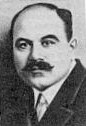 Адамович Иосиф Александрович (26 декабря 1896 года — 22 апреля 1937 года) - государственный и партийный деятель, член Президиума Всесоюзного совета противоалкогольных обществ.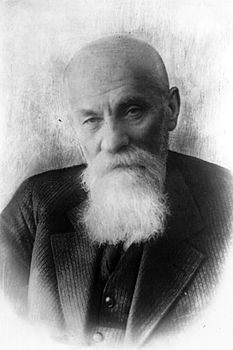 Бах Алексей Николаевич (5 (17) марта 1857 года — 13 мая 1946 года) — советский биохимик и физиолог растений, академик АН СССР, Герой Социалистического Труда, лауреат Сталинской премии первой степени, учредитель Общества борьбы с алкоголизмом.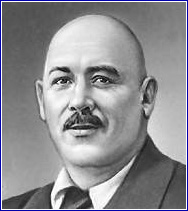 Бедный Демьян (настоящая фамилия и имя Придворов Ефим Алексеевич) (1(13) апреля 1883 года – 25 мая 1945 года) - советский поэт и общественный деятель, один из основоположников социалистического реализма в поэзии, соучредитель Общества борьбы с алкоголизмом.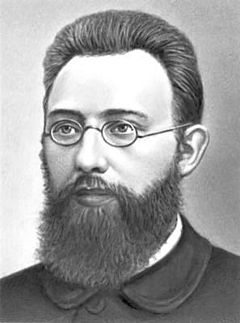 Бонч-Бруевич Владимир Дмитриевич (16 (28) июня 1873 года — 14 июля 1955 года) – советский и государственный деятель СССР, Председатель Комитета по борьбе с винными погромами.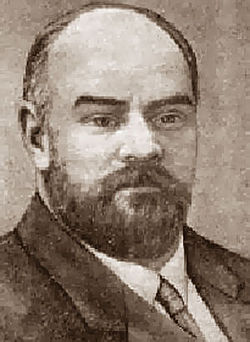 Ганнушкин Пётр Борисович (24 февраля (8 марта) 1875 года — 23 февраля 1933 года) — русский психиатр, ученик С.С. Корсакова и В.П. Сербского, создатель оригинальной психиатрической школы, соучредитель Общества борьбы с алкоголизмом.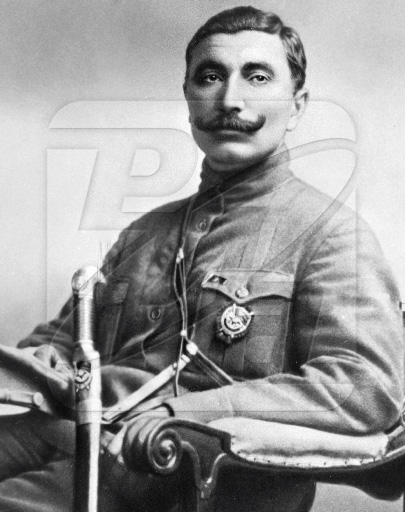 Будённый Семен Михайлович (13(25) апреля 1883 года - 26 октября 1973 года) - герой Гражданской войны, Маршал Советского Союза, трижды Герой Советского Союза, член руководства Всесоюзного совета противоалкогольных обществ СССР с 1928 по 1930 гг., руководитель военной секции ВСПО.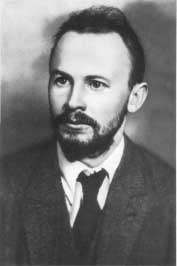 Бухарин Николай Иванович (27 сентября (9 октября) 1888 года — 15 марта 1938 года) – партийный и государственный деятель СССР, активный сторонник трезвости.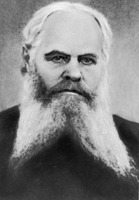 Ваконья Иван Ульянович (1883 год – 27 декабря 1965 года) - деятель старообрядческого поморского согласия, активный наставник трезвения.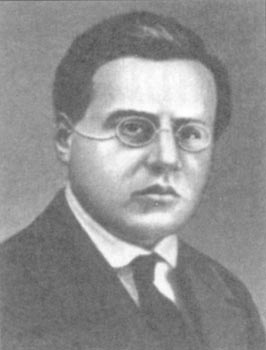 Волин (Фрадкин) Борис Михайлович (1(13) июня 1896 года – 16 февраля 1957 года) - главный редактор журнала «Трезвость и культура» в 1928 – 1930 гг. 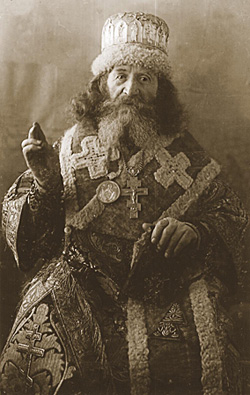 Геронтий (Григорий Иванович Лакомкин) (1 августа 1872 года - 25 мая 1951 года) - епископ петроградский (с 1924 года - ленинградский) и тверской, затем ярославский и костромской Древлеправославной Церкви Христовой (старообрядцев, приемлющих белокриницкую иерархию); впоследствии костромской и ярославский, активный проповедник трезвения.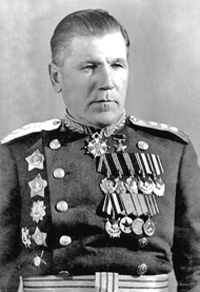 Горбатов Александр Васильевич (21 марта 1891 года — 7 декабря 1973 года) — советский военачальник, генерал армии, Герой Советского Союза, активный убежденный трезвенник.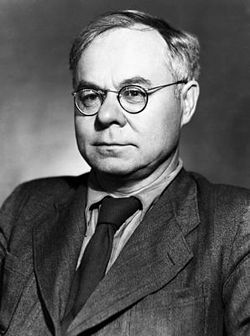 Иванов Всеволод Вячеславович (12 (24) февраля 1895 — 15 августа 1963 года) — русский советский писатель, драматург, соучредитель Общества борьбы с алкоголизмом.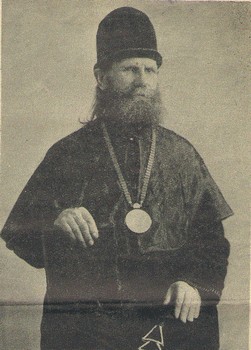 Иринарх (Вологжанин Иван Поликарпович) (7 января 1886 года - 19 октября 1973 года) - епископ киевский, винницкий и одесский Древлеправославной Церкви Христовой (старообрядцев, приемлющих белокриницкую иерархию), активный проповедник трезвения.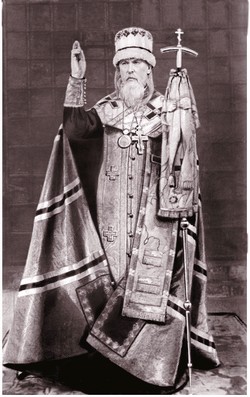 Иринарх (Парфенов Иван Васильевич) (18 ноября 1881 года - 7 марта 1952 года) - архиепископ московский и всея Руси Древлеправославной Церкви Христовой (старообрядцев, приемлющих белокриницкую иерархию), проповедник трезвения.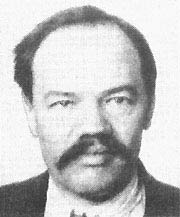 Коротков Иван Иванович (26 апреля (8 мая) 1885 года — 14 ноября 1949 года) – член ЦКК ВКП (б), активный участник трезвеннического движения в первые годы Советской власти.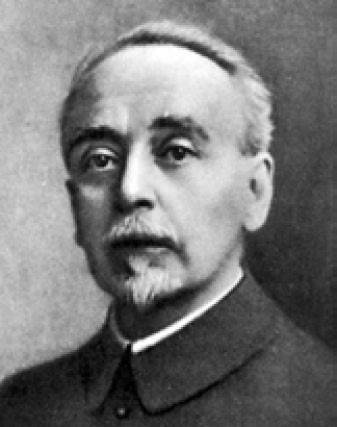 Кржижановский Глеб Максимилианович (12 (24 января) 1872 года — 31 марта 1959 года) - советский государственный и партийный деятель, учёный-энергетик, академик и вице-президент АН СССР, активный сторонник трезвости.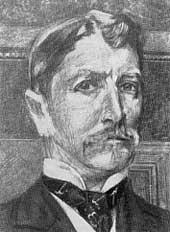 Коровин Александр Михайлович (1865 год – 1949 год) - врач, публицист, член редколлегии журнала «Трезвость и культура».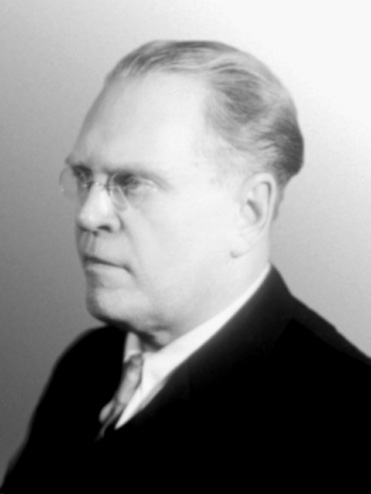 Коровин Евгений Александрович (30 сентября (12 октября) 1892 года — 23 ноября 1964 года) – сын московского врача Александра Михайловича Коровина, председателя Первого Московского общества трезвости, автора множества публикаций по борьбе с «зелёным змием»; одна из таких публикаций представляла собой перевод с французского 12-летнего Евгения.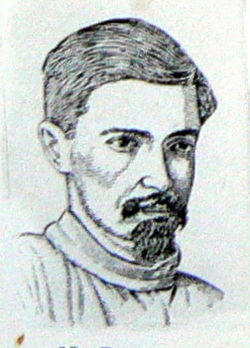 Ларин Юрий (настоящее имя Михаил (Ихил-Михл) Александрович (Залманович) Лурье) (17 июня 1882 года — 14 января 1932 года) — деятель российского революционного движения, советский хозяйственный деятель, экономист, публицист, руководитель Общества борьбы с алкоголизмом.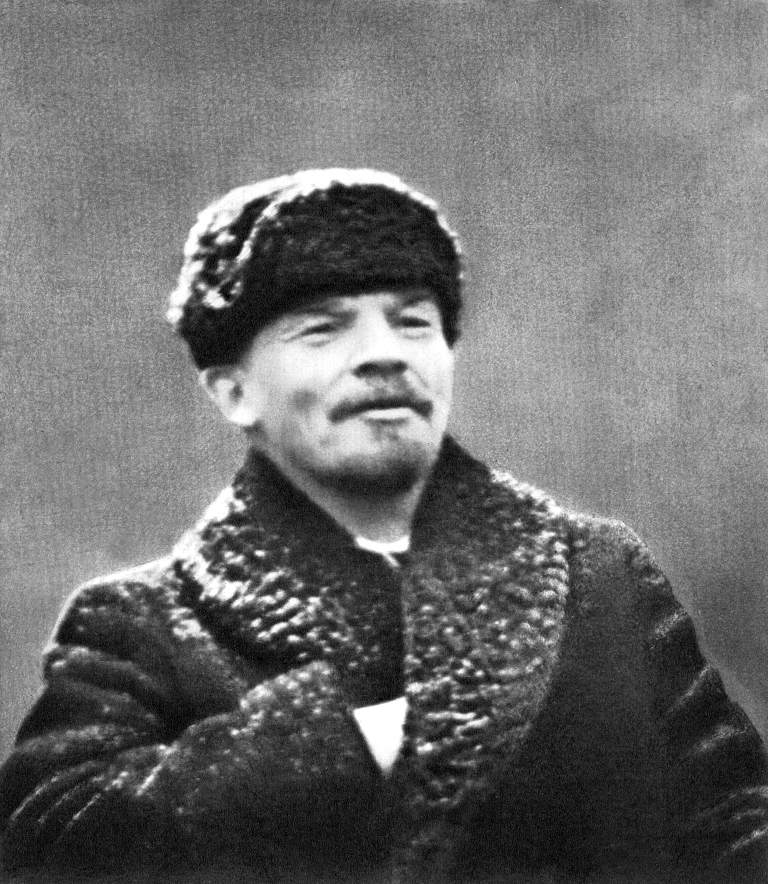 Ленин Владимир Ильич (настоящая фамилия Ульянов) (22 апреля 1870 года — 21 января 1924 года) - советский политический и государственный деятель, один из организаторов и руководителей Октябрьской революции 1917 года в России, председатель Совета Народных Комиссаров (правительства) РСФСР, создатель первого в мировой истории социалистического государства, активный сторонник трезвости.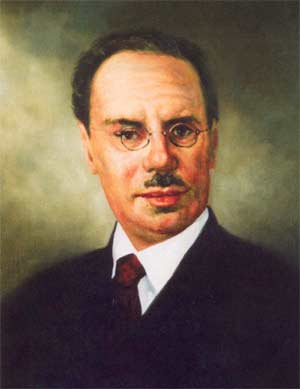 Милютин Владимир Павлович (5 ноября 1884 года — 30 октября 1937 года) — советский государственный деятель, в 1928 — 1930 годах — управляющий ЦСУ СССР, одновременно заместитель Председателя Госплана СССР, участник трезвеннического движения.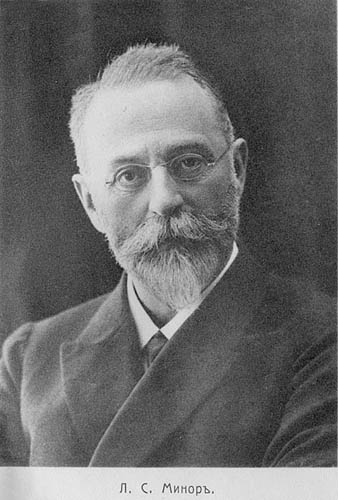 Минор Лазарь Соломонович (17 (29) декабря 1855 года — 1942 год) - врач, создатель научной школы невропатологов, член организационного комитета Первого Всероссийского съезда по борьбе с пьянством, активный участник третьего трезвеннического подъема.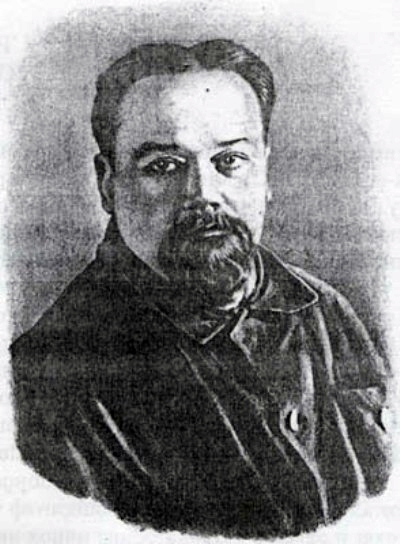 Обух Владимир Александрович (25 марта (6 апреля) 1870 года — 14 июня 1934 года) — врач, один из организаторов советского здравоохранения, соучредитель Общества борьбы с алкоголизмом.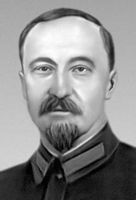 Подвойский Николай Ильич (4 (16) февраля 1880 года — 28 июля 1948 года) — революционер, советский партийный и государственный деятель, соучредитель и член Центрального Совета Общества борьбы с алкоголизмом.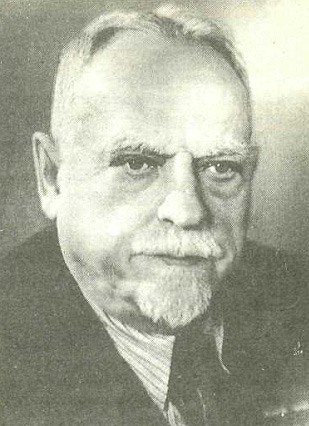 Семашко Николай Александрович (8 (20) сентября 1874 года — 18 мая 1949 года) — врач, советский партийный и государственный деятель, один из организаторов системы здравоохранения в СССР, активный сторонник трезвости.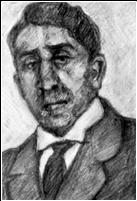 Семков Семён (Самуил) Моисеевич (настоящая фамилия Коган) (1885 год — 27 декабря 1928 года) — государственный деятель, член Президиума ЦКК ВКП (б), заместитель Председателя Общества борьбы с алкоголизмом.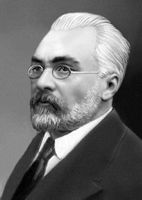 Смидович Пётр Гермогенович (7 (19) мая 1874 года – 16 апреля 1935 года) – партийный и государственный деятель СССР, председатель Постоянной комиссии для борьбы с самогоном, кокаином, пивными и азартными играми (с 27 сентября 1923 года).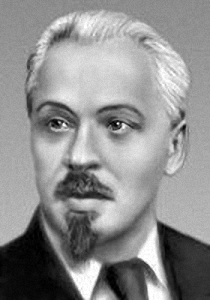 Соловьёв Зиновий Петрович (10 (22) ноября 1876 года — 6 ноября 1928 года) - врач, один из организаторов советского здравоохранения, заместитель Наркома здравоохранения РСФСР, активный участник третьего подъема в трезвенническом движении Отечества.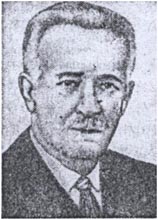 Страшун Илья Давыдович (Давидович) (22 марта 1892 года — 1967 года) — советский историк медицины, гигиенист, организатор здравоохранения, доктор медицинских наук, профессор, академик Академии медицинских наук СССР, член редколлегии журнала «Трезвость и культура».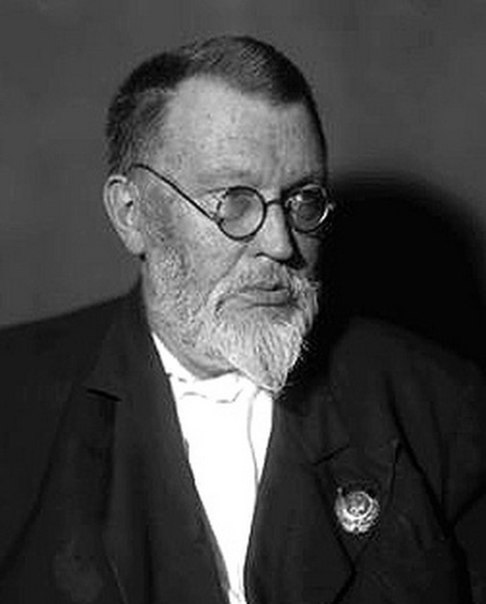 Струмилин Станислав Густавович (17 (29) января 1877 года — 25 января 1974 года) – экономист и статистик, академик АН СССР, активный сторонник трезвости.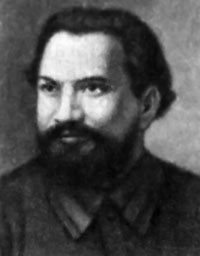 Халатов Артемий (Арташес) Багратович (15 апреля 1894 года — 27 октября 1938 года) — советский политический и государственный деятель, участник трезвеннического движения в СССР.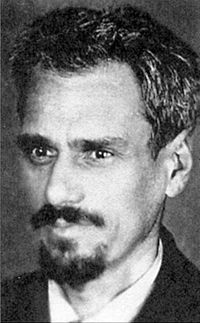 Шаргей Александр Игнатьевич (псевдоним — Юрий Васильевич Кондратюк) (9 (21) июня 1897 года — 25 февраля 1942 года) — украинский советский ученый, один из основоположников космонавтики, активный убежденный трезвенник.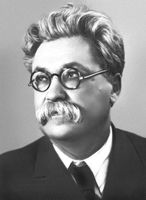 Ярославский Емельян Михайлович  (19 февраля (3 марта) 1878 года — 4 декабря 1943 года) — российский революционер, советский партийный деятель, соучредитель Общества борьбы с алкоголизмом.Сведения об авторах:Алексеев Игорь Евгеньевич, кандидат исторических наук (Казань), alekse-igor@yandex.ru  Астахова Людмила Владимировна, руководитель клуба «Оптималист», профессор МАТр (Южноуральск Челябинской области), +7-982-366-53-02; a.l.49rubin@gmail.com )Башарин Карл Георгиевич, зав. кафедрой нормальной и патологической анатомии медицинского института Северо-Восточного федерального университета им. М.К. Аммосова, доктор медицинских наук, профессор, ректор народного университета ТЗОЖ, академик и вице-президент Международной академии трезвости, лауреат международной золотой медали академика Ф.Г. Углова. Тел: +8(984)100-5792; +8(924)167-3060; kbasharin42@mail.ru Головин Андрей Аркадиевич, генеральный директор Союза некоммерческих организаций в сфере профилактики и охраны здоровья «Евразийская ассоциация здоровья», доцент (Москва), 8-926-530-94-16; andreigolovin@bk.ru  ; golovin.msk@gmail.com Гринченко Наталья Александровна, кандидат педагогических наук, доцент кафедры иностранных языков специальных дисциплин Елецкого государственного университета, профессор МАТр (Елец Липецкой области), grinchenko@inbox.ru  Гхош Гуатам, доктор философии (Калькутта, Индия), +91 33 22431787, Факс: +91 33 22307270.Дас Рупа, магистр психологии (Калькутта, Индия), +91 33 22431787, Факс: +91 33 22307270.Иванов Владимир Александрович, психолог, профессор МАТр, автор технологии интеграционного угашения неприятных переживаний, научный руководитель проекта «Чувство покоя» (Москва), ivanovva2000@yandex.ru, +7 916 935-09-46.Карпачев Александр Александрович, академик МАТр, руководитель Региональной общественной организации по пропаганде здорового образа жизни «Союз борьбы за народную трезвость», председатель Высшего совета союза НКО в сфере профилактики и охраны здоровья «Евразийская ассоциация здоровья», член экспертного совета при фракции Государственной Думы РФ (Москва), 8 (916) 901-00-40, 8 (499) 200-17-19, ssk77@bk.ru Карпов Анатолий Михайлович, профессор, доктор медицинских наук, академик МАТр, зав. кафедрой психотерапии и наркологии ГБОУ ДПО «Казанская государственная медицинская академия» МЗ РФ, вице-президент Международной академии трезвости, главный психотерапевт по Приволжскому ФО (Казань), 8-917-256-18-06, т.р. 8 (8432) 72-41-51, kam1950@mail.ru Кашин Юрий Иванович, профессор, главный редактор газеты «Родник трезвости» (Ижевск), 8 (912) 751-60-67, samtrezv@yandex.ru  Маюров Александр Николаевич, доктор педагогических наук, профессор, академик, президент Международной академии трезвости (Нижний Новгород). Моб.: 8-920-016-72-40; E-mail: mayurov3@gmail.com     Сайт: www.intacso.ru Михайлова Елена Владиславовна, студентка 3 курса медицинского института СВФУ им. М.К. Аммосова, слушательница народного университета трезвого здорового образа жизни «Якутск». эл.адрес: elena_mikhaylova@rambler.ru ; тел.: 89248705343.Мишин Егор Викторович, «Юный патриот города-героя Тулы», Лауреат премии по поддержке талантливой молодёжи, установленной Указом Президента Российской Федерации от 6 апреля 2006 г. №325 «О мерах государственной поддержки талантливой молодёжи» (2015) (Тула), mr.mishin71@yandex.ru Нежельская Ирина Александровна, доцент МАТр, член  Координационного  совета  общероссийской  общественной  организации  «Союз  борьбы за народную трезвость»,  (Ахтубинск  Астраханской  области), 906-455-90-75, nezhelskaya.irina@yandex.ru Николаев Игорь Владимирович,  профессор   Международной академии трезвости,  (Новосибирск), 8-913-208-84-51, 8 (383) 345-36-92; niv@newmail.ru  Орлов Константин Владимирович (Севастополь), проект «Научи хорошему», whatisgood.ru@gmail.com Прилуцкий Виталий Викторович, доктор исторических наук (Брянск), Брянский государственный университет имени академика И.Г. Петровского, 8 (4832) 66-66-45; historfaculty@mail.ru Разводовский Юрий Евгеньевич, главный редактор журнала «Собриология», профессор МАТр ( Гродно), 8 (10-375-153) 30-36-07; Razvodovsky@tut.by  Рафаил (Ивочкин), иеромонах, член Союза краеведов России, член Союза писателей России, дипломант Макариевского фонда, г. Смоленск, +7 (4812) 38-28-62.Родионов Георгий Николаевич, доцент кафедры «Архитектура и городское строительство» ИТИ СВФУ, кандидат педагогических наук, мастер спорта по легкой атлетике (Якутск), 8-924-168-20-60.Салахутдинов Алик Ахтамович, сопредседатель клуба трезвости «Родник – трезвая семья» (Ижевск), (905) 876-95-19, (3412) 30-01-12.Симаков Виктор Иванович, заместитель председателя Братства трезвости ума (Revers-Sun Ry, Хельсинки, Финляндия)  +358 407416352; viktor@sivik.fi , sivik61@rambler.ru Соловьев Борис Алексеевич, кандидат технических наук, профессор Международной академии трезвости, председатель Совета ИМЦ «Трезвая Тверь» (Тверь), +7 910 535 2170, basol2000@mail.ru Субетто Александр Иванович, д.ф.н., д.э.н., к.т.н., гранд-доктор философии, профессор, Заслуженный деятель науки РФ, проректор по качеству Смольного института РАО; 8-927-0452; Subal1937@yandex.ru  Уваров Сергей Николаевич, кандидат исторических наук, заведующий кафедрой отечественной истории, социологии и политологии Ижевской государственной сельскохозяйственной академии (Ижевск), +7 (3412) 77-16-29; sergey.uvarov@mail.ru Фамутдинов Ринат Зиганурович, руководитель Удмуртского республиканского отделения Общероссийской общественной организации поддержки президентских инициатив в области здоровьесбережения нации «Общее дело» (Ижевск); odizhevsk@mail.ru Чекедова Ольга Григорьевна, методист АНО «Просветительский центр», магистр педагогики (Екатеринбург), chekedova@mail.ru Шлямов Константин Олегович, координатор Забайкальского антитабачного комитета, активист движения ИСТОКОВЦЫ (Чита), shlyamov@mail.ru Январский Николай Владимирович, профессор, вице-президент МАТр, сопредседатель клуба трезвости «Родник – трезвая семья», главный редактор газеты «Оптималист – оптимист» (Ижевск), 8 (341-2) 21-20-55; 8-922-691-87-25; anikola12a@yandex.ru СодержаниеПредисловие ………………………………………………………………………………К истории клубного трезвеннического движения (А.Н. Маюров) ……………………To the history of the club's Temberance movement (A.N. Mayurov)……………………..Борьба за трезвость и за «Сухой закон» в США в первой половине XIX в. (В.В. Прилуцкий) ……………………………………………………………………………….THE STRUGGLE FOR TEMPERANCE AND PROHIBITION IN USA IN THE FIRST HALF OF XIX CENTURY (V.V. Prilucky) ……………………………………………….Опыт работы по формированию трезвого здорового образа жизни в Республике Саха (Якутия) (К.Г. Башарин) …………………………………………………………………..PROMOTING THE SOBER HEALTHY LIFESTYLE IN THE SAKHA REPUBLIC (YAKUTIA) (K.G. Basharin) ………………………………………………………………О проблемах отрезвления современной России (Б.А. Соловьёв) ……………………..About the problems of sobering modern Russia (Solovyev B.A.) …………………………Роль М.Е. Николаева в разработке и внедрении доктрины трезвого образа жизни Республики Саха (Якутия) (Михайлова Е.В., Башарин К.Г.) ………………………….THE ROLE OF M.E. NIKOLAEV IN DEVELOPMENT AND IMPLEMENTATION OF THE DOCTRINE OF A SOBER WAY OF LIFE OF THE REPUBLIC OF SAKHA (YAKUTIA) (Mikhaylova E.V., Basharin K.G.) ………………………………………………………..Инновационные духовно-душевные технологии сбережения нации (А.М. Карпов)INNOVATIVE SPIRITUALLY-SPIRITUAL TECHNOLOGY OF SAVING THE NATION (A.M. Karpov) ……………………………………………………………………………..Трезвый взгляд на демографию (Ю.И. Кашин) …………………………………………A sober opinion of demography (Y.I. Kashin) …………………………………………….О современном положении дел и повестке дня в утверждении трезвости (А.А. Головин)Modern situation and the agenda in the statement of sobriety (A.A. Golovin) ……………Феномен организации «Общее дело» как субъект формирования морально-нравственных ценностей в российском обществе (Р.З. Фамутдинов) …………………………………THE PHENOMENON OF THE ORGANIZATION "OBSCHEE DELO" AS THE SUBJECT OF THE FORMATION OF MORAL VALUES IN RUSSIAN SOCIETY (R.Z. Famutdinov)Показатели культуры здоровья для различных уровней школьного образования – в стандарты (Н.А. Гринченко) ………………………………………………………………INDICATORS OF CULTURE OF HEALTH FOR DIFFERENT LEVELS OF SHOOL EDUCATION IN NATIONAL STANDARDS (N.A. Grinchenko) ……………………….Наркомания: прогностическая роль братьев и сестер в бенгальской культуре Индии (Гаутам Гош, Рупа Дас) …………………………………………………………………..DRUG ABUSE: Prognostic role of sibling position in Bengali Culture in India- a study in Kolkata, India (Gautam Ghosh, Rupa Das) ………………………………………………..Экономический  «механизм»  алкоголизации  населения (И.В. Николаев) ………….Профилактика подростковых зависимостей: объединение здоровых сил общества и синтез наук в воспитании культуры трезвости (О.Г. Чекедова) ………………………………To prevent juvenile dependency: consolidation of healthy forces of society and the synthesis of Sciences in fostering a culture of sobriety (O. Chekedova) ………………………………..«Почти все призреваемые или дети пьяных родителей, или сироты, и почти все вовлечены в разврат путём обмана…» (И.Е. Алексеев) ……………………………………………..“Almost all alms-folk or drunk parents’ children, or orphans were involved in depravity fraudulently…” (Igor Alekseev) …………………………………………………………….Методы гортоновики в деятельности социальных служб (С.С. Аникин) ……………..Собриологические особенности социального обслуживания граждан в условиях сельской местности (С.С. Аникин) ………………………………………………………………….Детский суицид в свете теории психологического программирования Г.А. Шичко (Л.В. Астахова) ……………………………………………………………………………………Children's suicide in the light of the theory of psychological programming (L. Astakhova)Клубы трезвости и проблемы клубной работы (Л.В. Астахова) ……………………….Clubs of sobriety and problems club work (L. Astakhova) …………………………………Формирование трезвых убеждений и трезвого мышления – основа первичной профилактики и массового добровольчества в образовательной среде (А.А. Карпачев)The formation of a sober belief and a sober thinking is the basis for the primary prevention of mass volunteering in an educational environment (A.A. Karpachev) ………………………К вопросу о теории зависимости (В.А. Иванов) …………………………………………On the theory of dependence (V.A. Ivanov) ………………………………………………...Оценка реального уровня потребления алкоголя в России (Ю.Е. Разводовский) ……..ESTIMATION OF THE ACTUAL LEVEL OF ALCOHOL CONSUMPTION IN RUSSIA (Y.E. Razvodovsky) ………………………………………………………………………….Современная алкогольная политика в России (Ю.Е. Разводовский) ……………………CONTEMPORARY ALCOHOL POLICY IN RUSSIA (Y.E. Razvodovsky) ………………Использование информационных технологий в качестве “консциентального оружия”  и  его  влияние  на  демографию (И.А. Нежельская) …………………………………………Using of information technologies as a "консциентального weapon" and his influence on demography (I.A. Nezhelskaya) ………………………………………………………………Пропаганда наркотиков в игре «Prey 2017» (К.В. Орлов) ………………………………..Propaganda of drugs in the game «Prey 2017» (Constantine Orlov) …………………………Полумарафон как тест на здоровье (Г.Н. Родионов) ………………. …………………….Half-marathon as a health test (G.N. Rodionov) ……………………………………………..Арктика без алкоголя (Г.Н. Родионов) …………………………………………………….Arctic without alcohol (G.N. Rodionov) ……………………………………………………..Ноосферная  школа Будущего в XXI веке (А.И. Субетто) ……………………………….Noospheric Quality of school of Future in XXI century (A.I. Subetto) ……………………..Борьба за трезвость в Смоленской губернии Российской Империи (Иеромонах Рафаил Ивочкин) ……………………………………………………………………………………Мобилизационная роль Российского дня отказа от курения в преодолении никотиновой эпидемии (К.О. Шлямов) ……………………………………………………………………The mobilization role of the Russian day of Smoking Refusal to overcome the nicotine epidemic (K.O. Shlyamov) ………………………………………………………………………………Причины, проведение и результаты антиалкогольной кампании 1985—1988 гг. на Урале (С.Н. Уваров) ………………………………………………………………………………...К истории спаивания жителей в Засурском крае (протоиерей Евгений Слепухин) ……История борьбы за трезвость в Финляндии (В.И. Симаков) ……………………………..The history of the fight for soberty in Finland (V. Simakov) …………………………………Как создавать и  развивать  клубы  трезвости? (Н.В. Январский, А.А. Салахутдинов)How to create and develop clubs 0f sobriety.  Sosieties,  clubs and brotherhoods of sobriety  Udmurt Repablic (N.V. January, A.A. Salakhutdinov) ………………………………………..Письмо Мишина Егора ……………………………………………………………………….Mishin Egor …………………………………………………………………………………….Приложения ……………………………………………………………………………………Сведения об авторах ………………………………………………………………………….Содержание ……………………………………………………………………………………Фотографии Международных форумов …………………………………………………….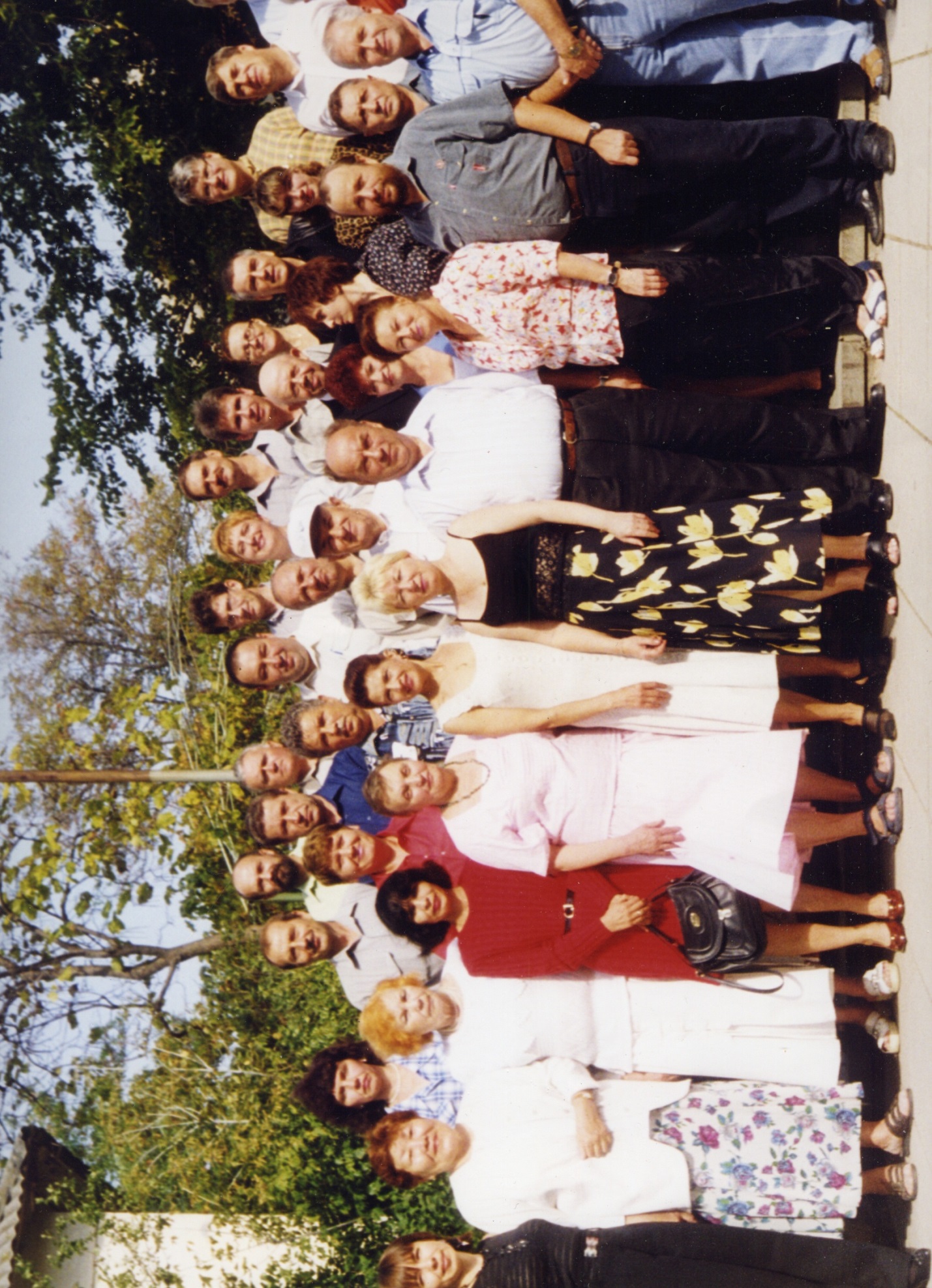 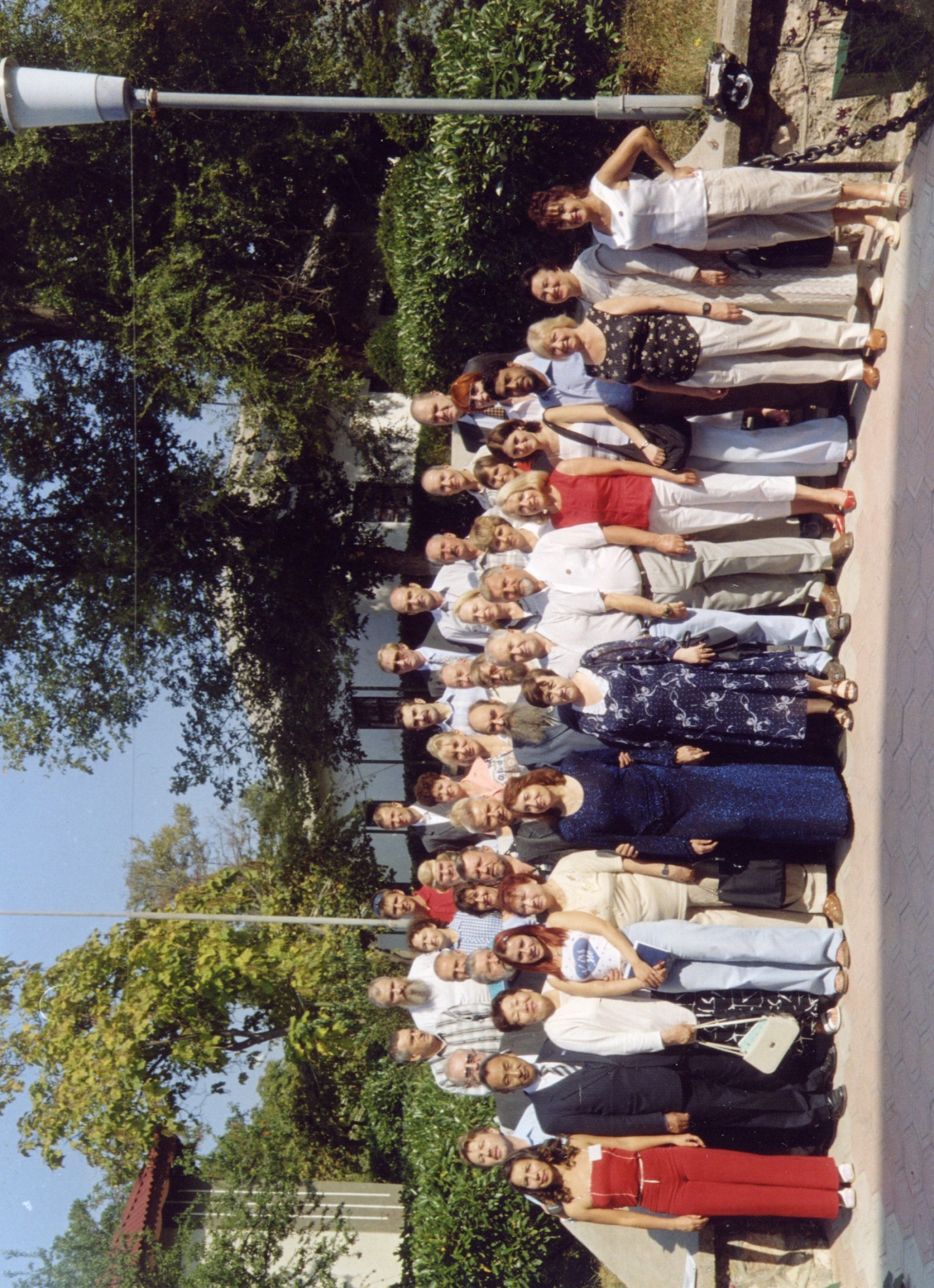 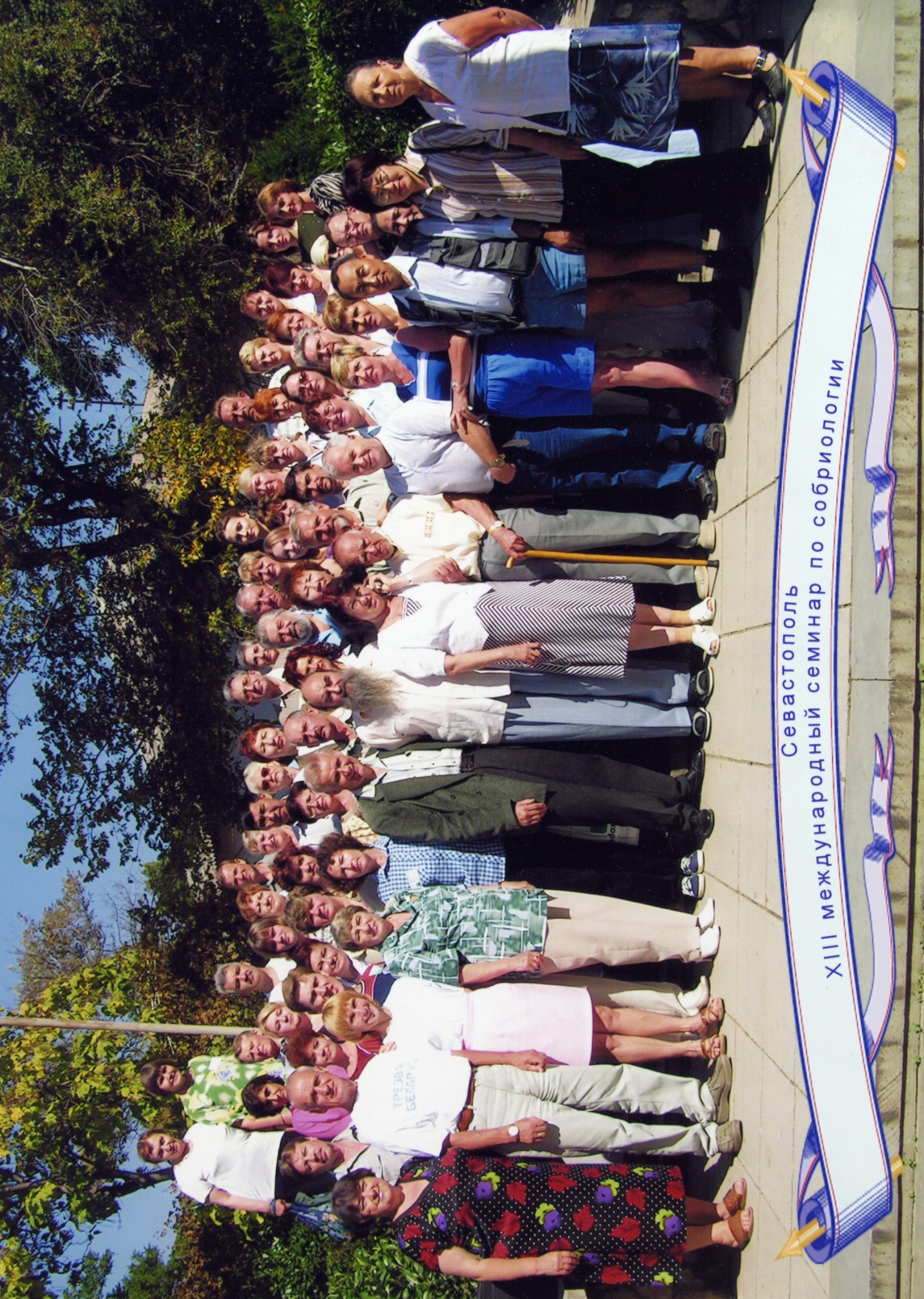 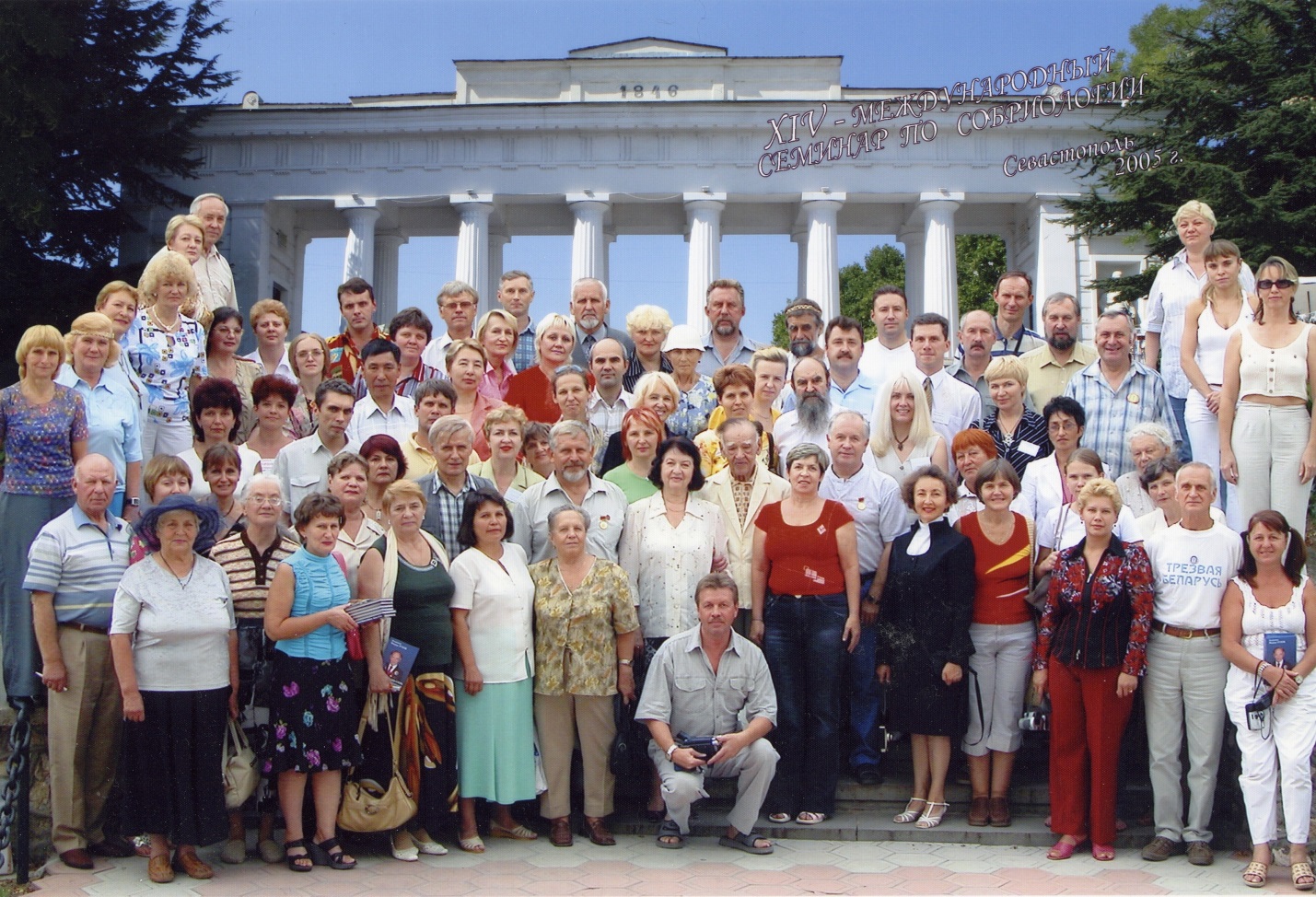 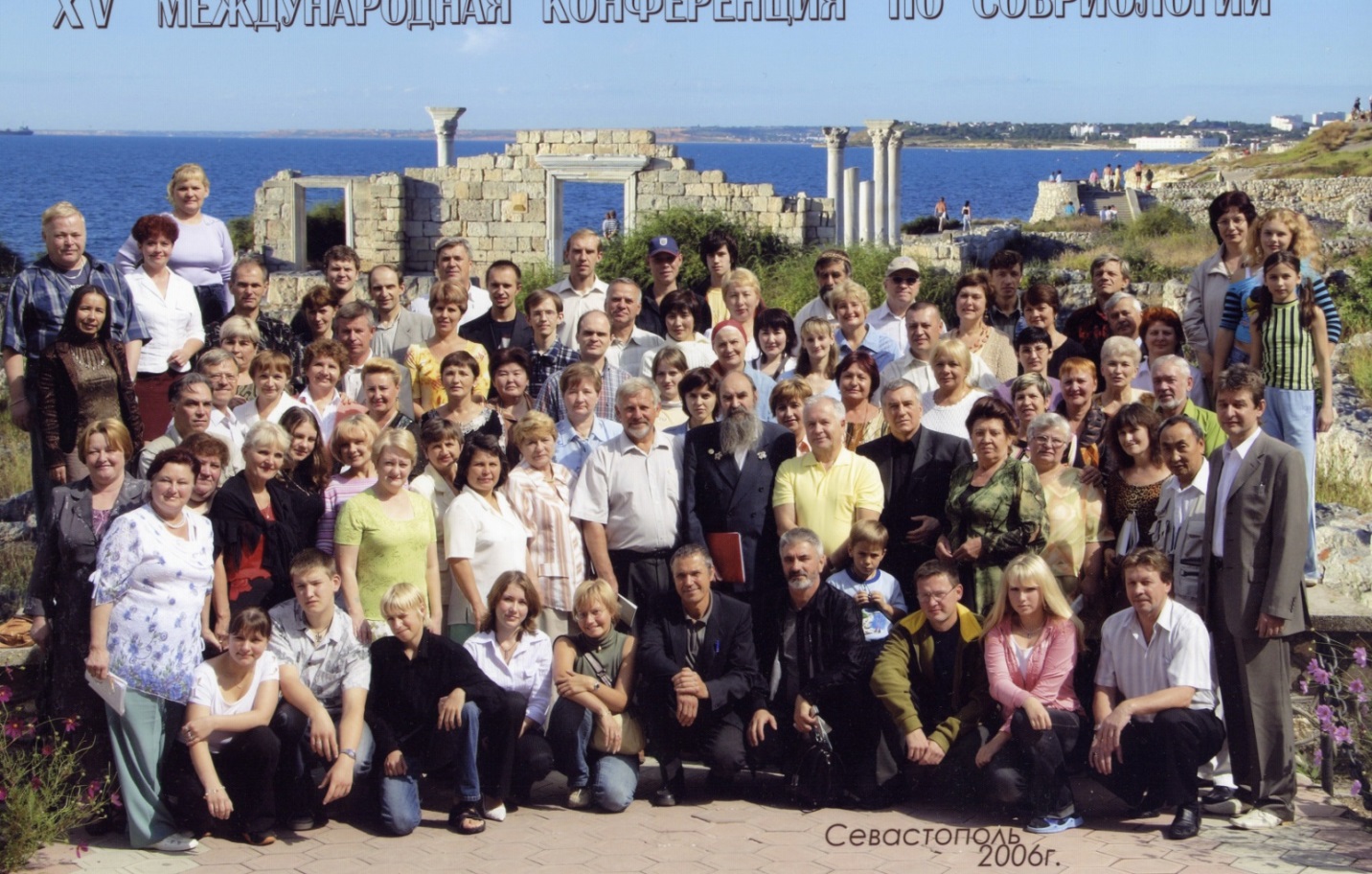 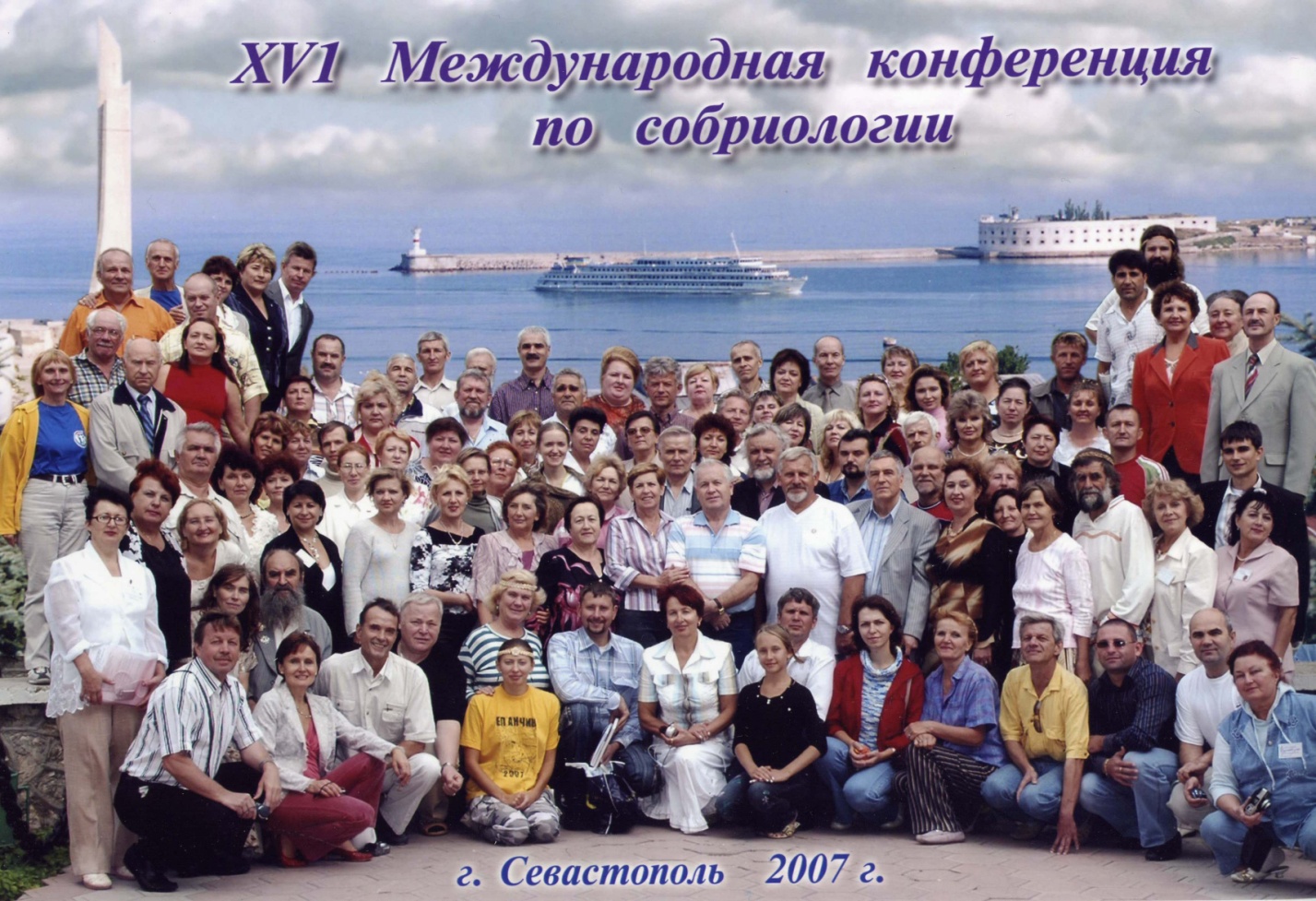 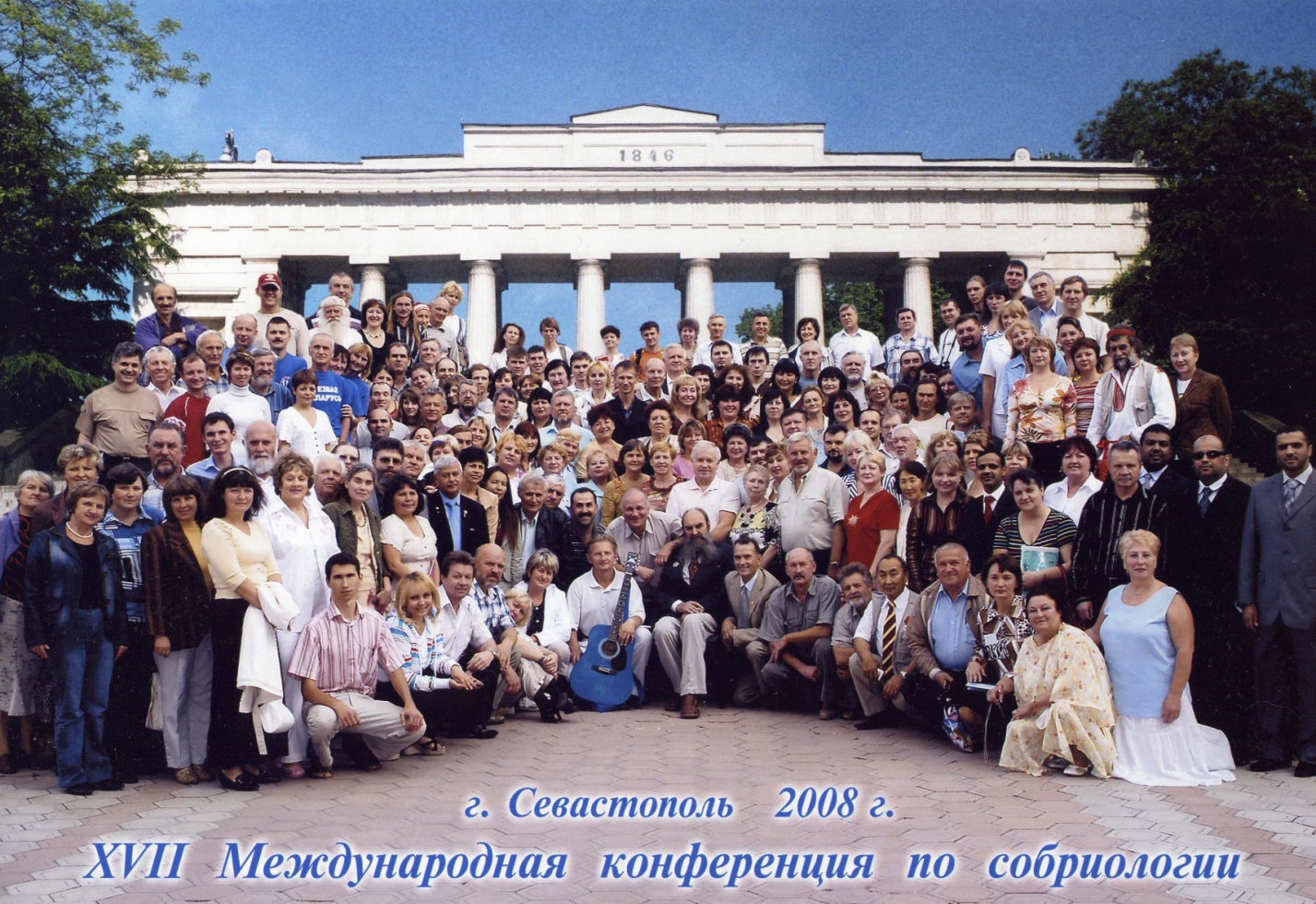 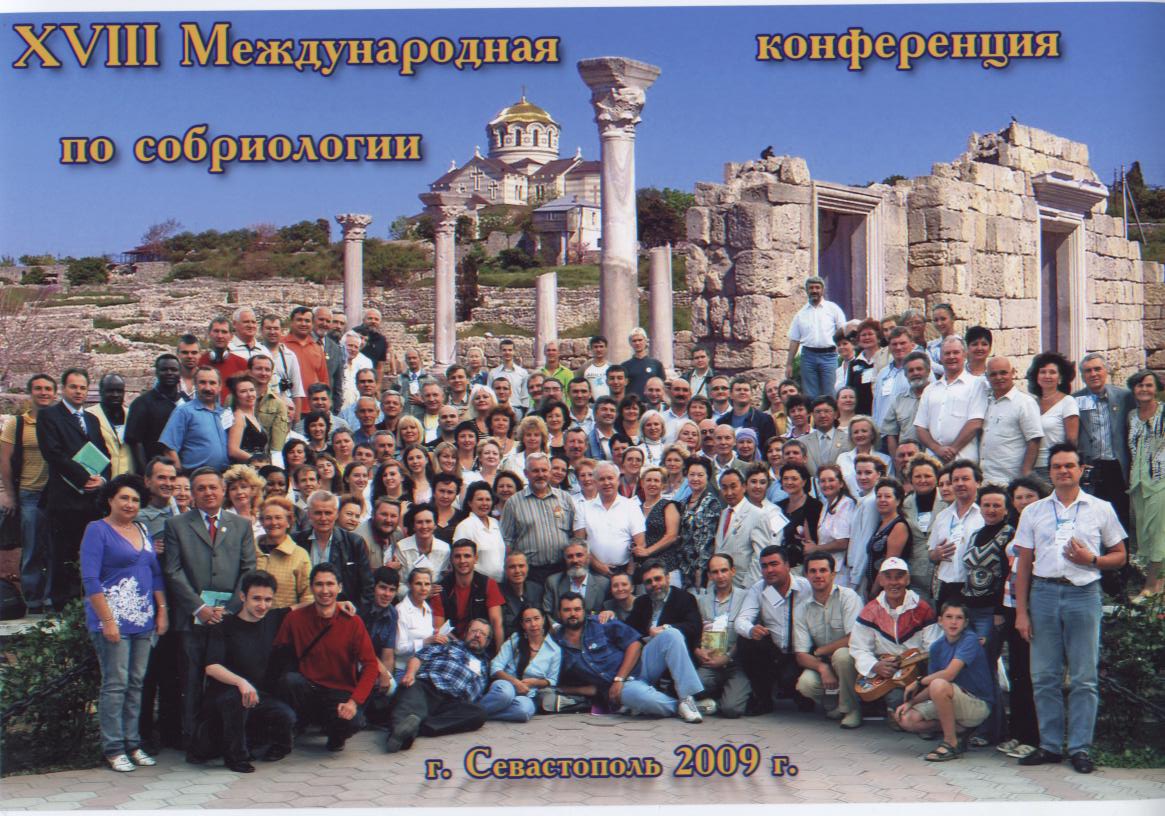 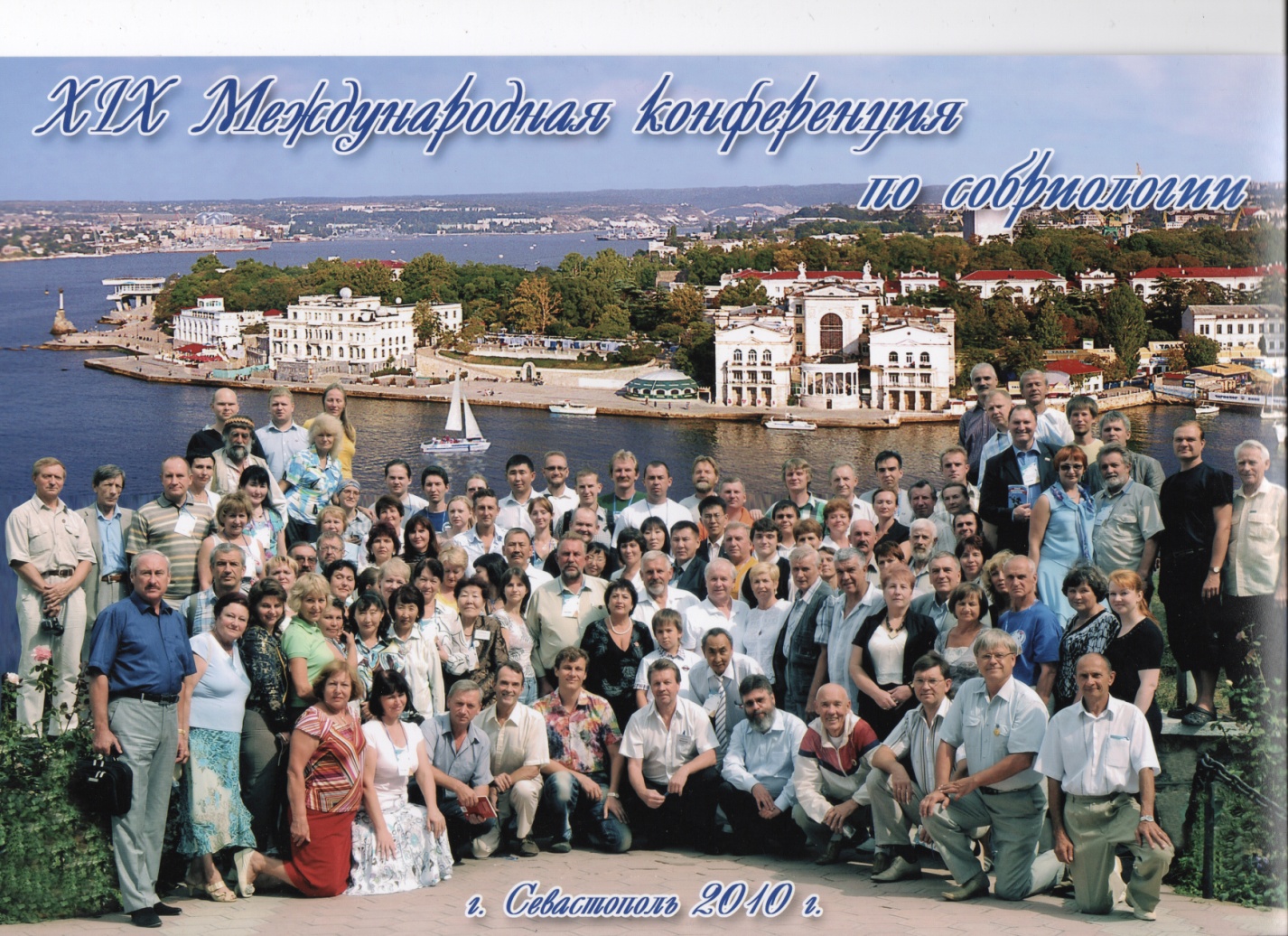 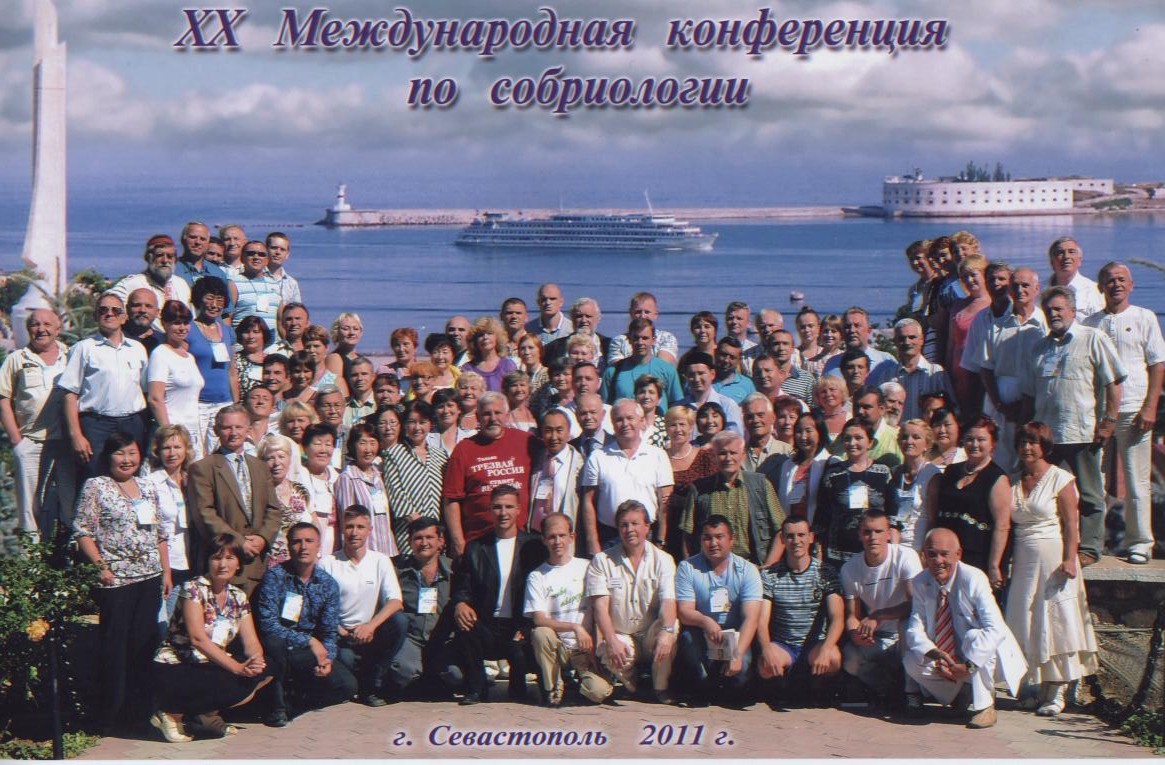 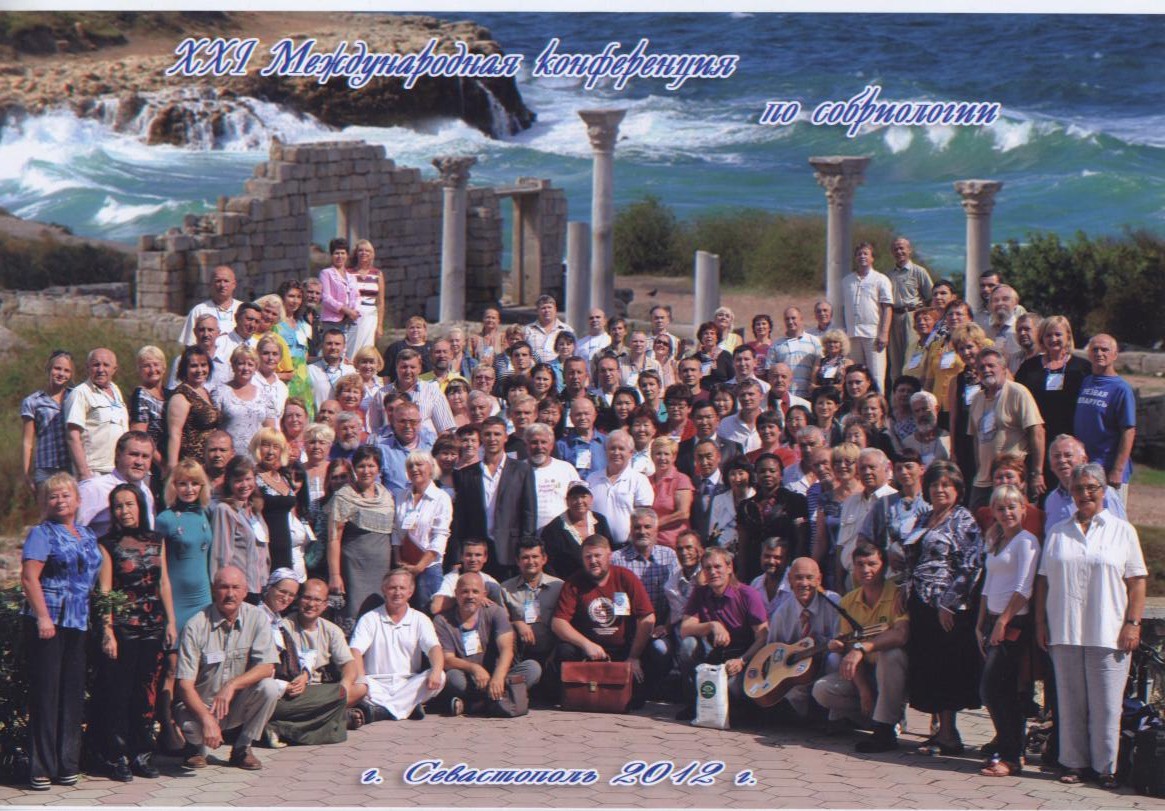 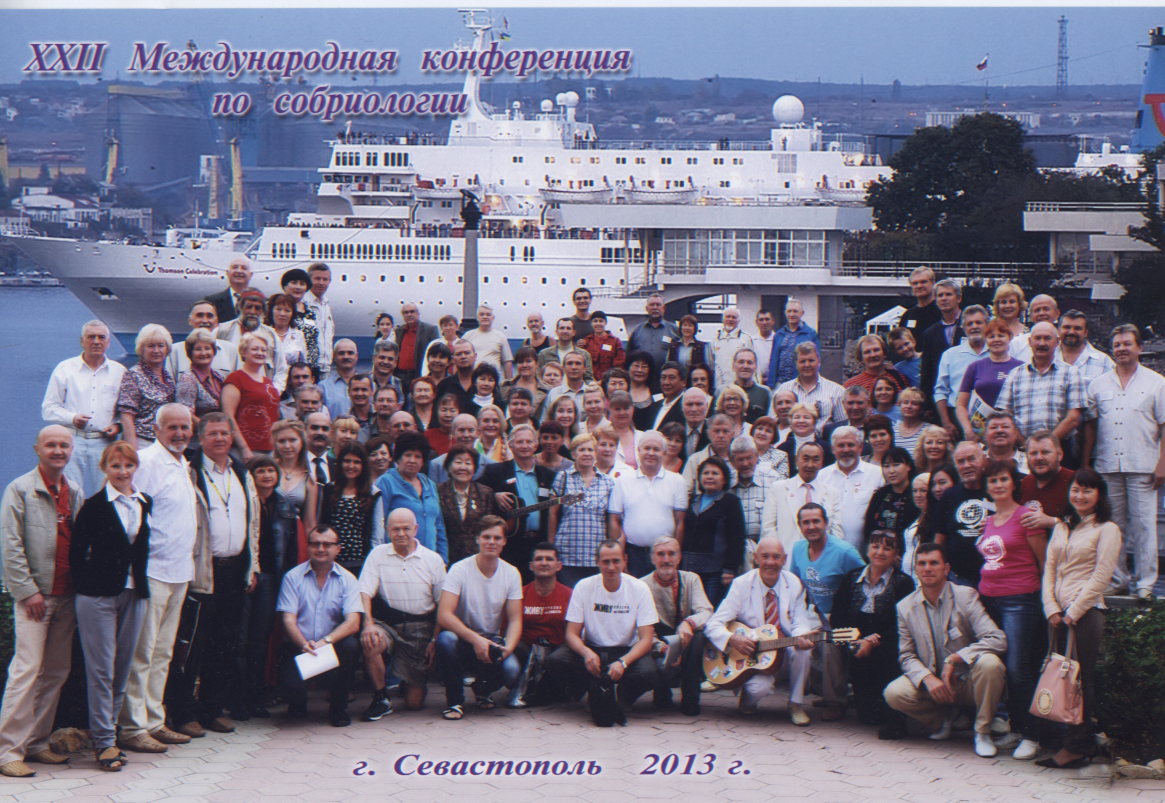 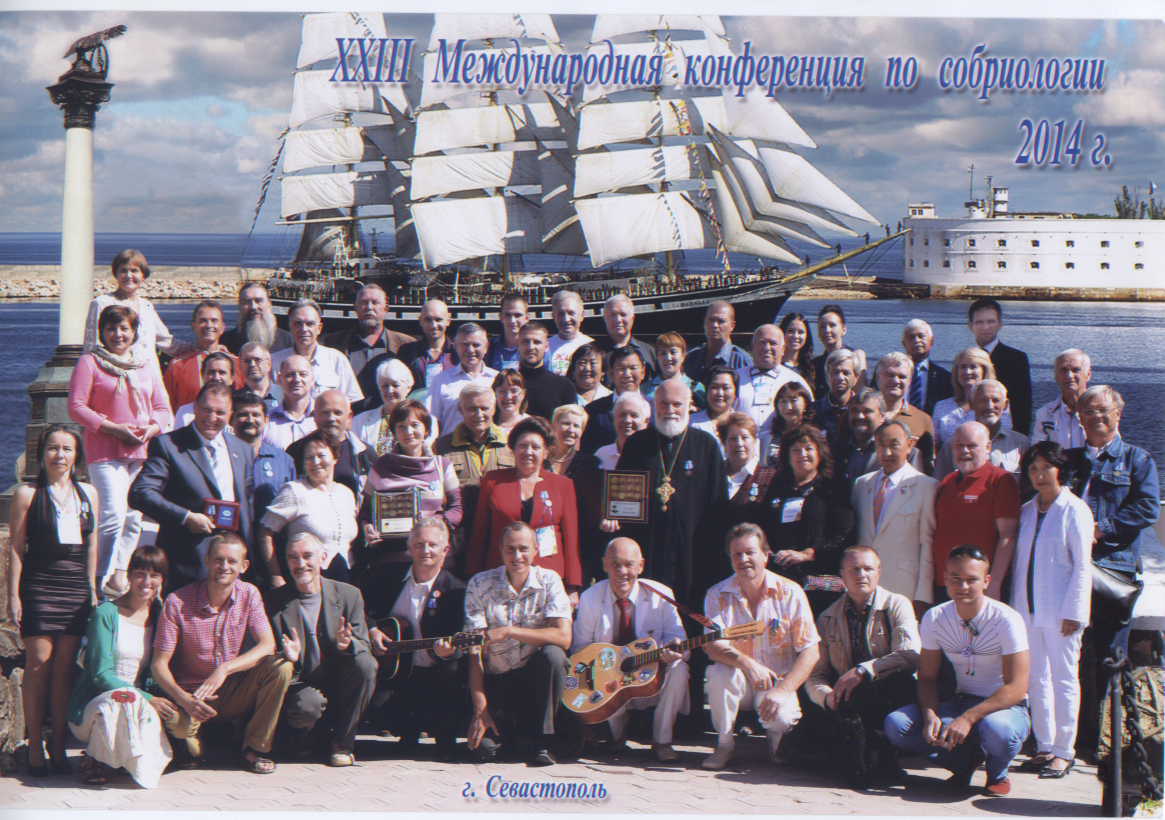 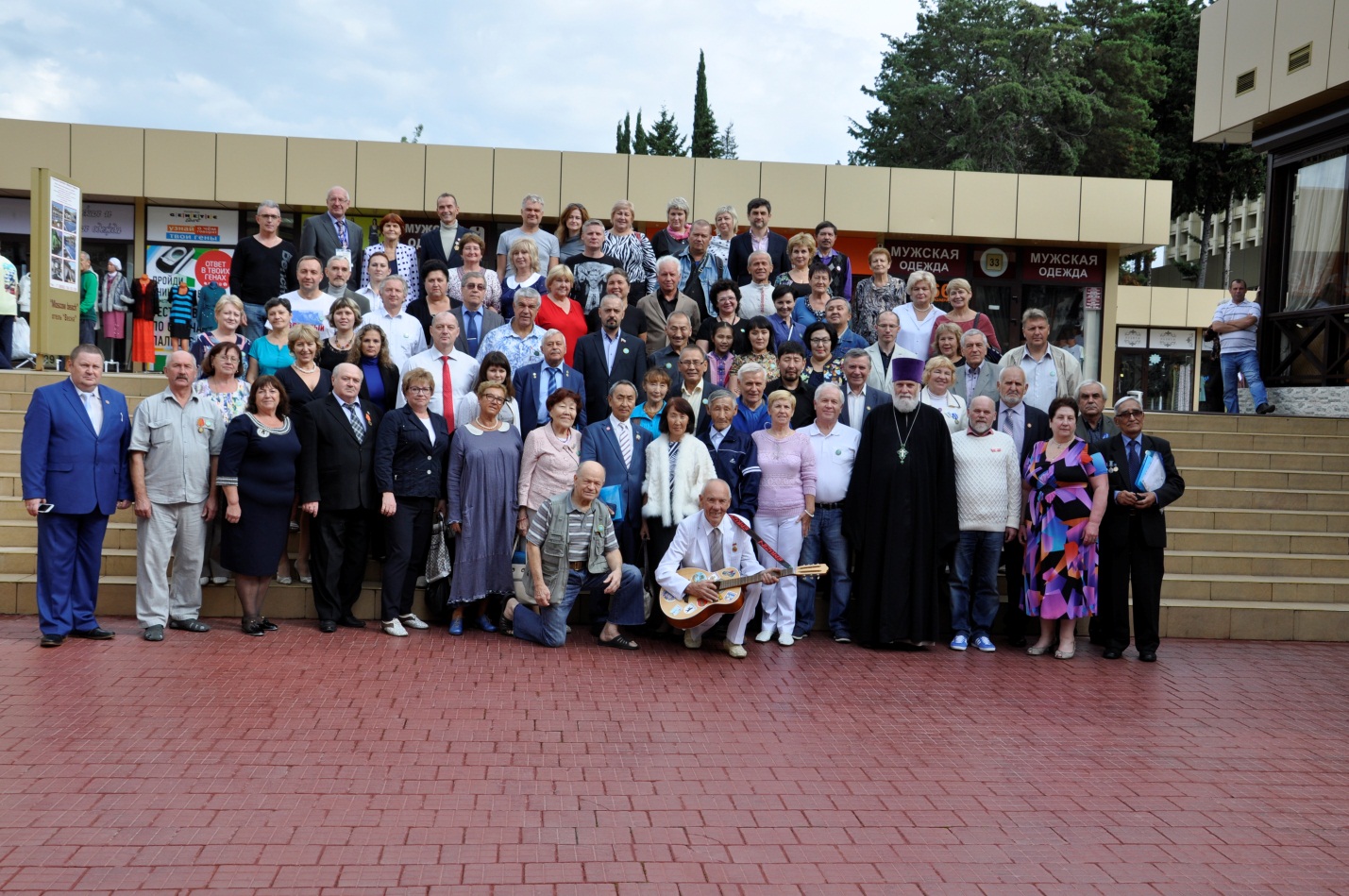 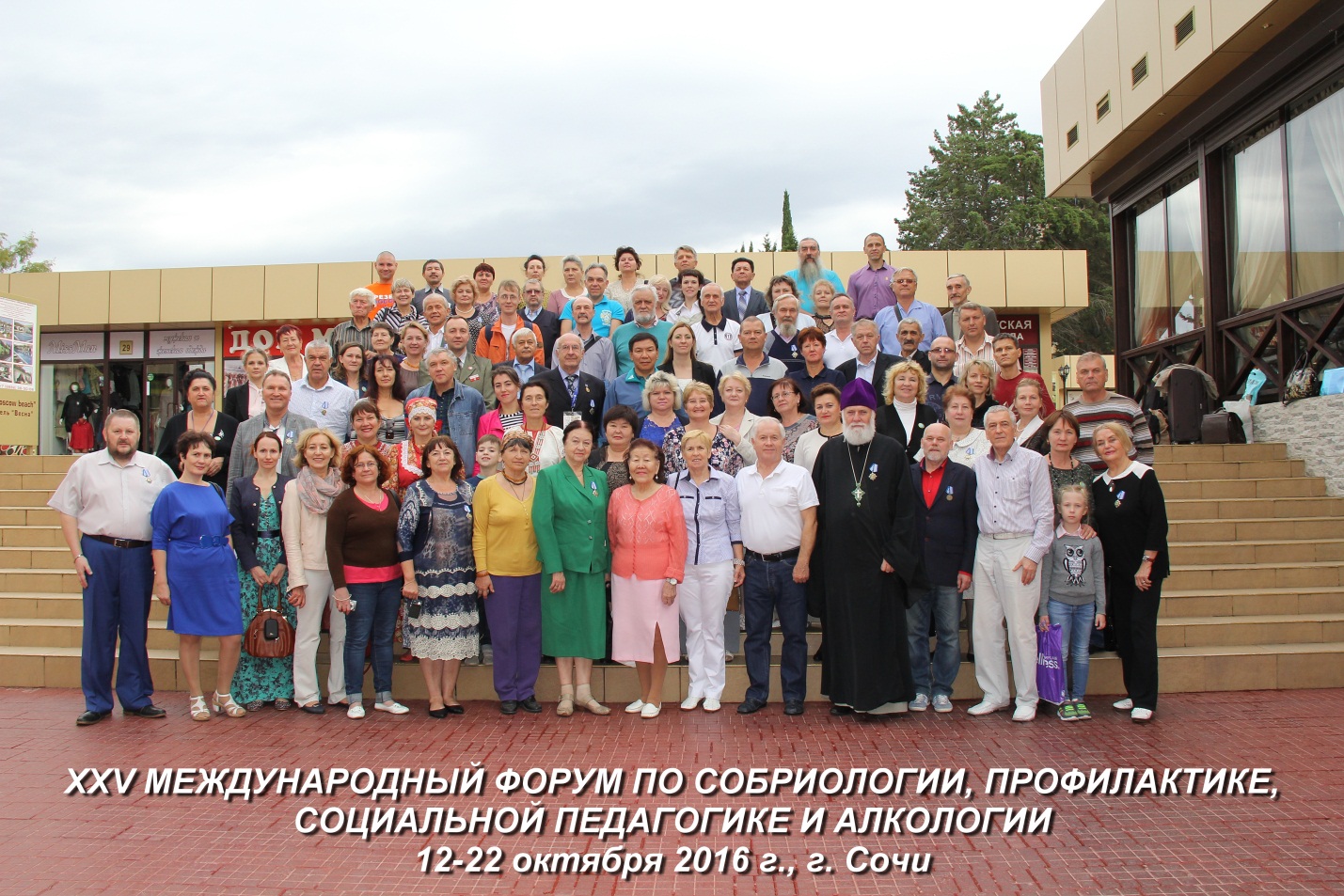 №Наименование категории199120011Число амбулаторно-поликлинических организаций4026122Численность врачей на 10 000 человек населения42,046,13Численность среднего медицинского персонала на 10 000 человек населения117,9132,54Численность врачей по отдельным специальностям на 10 000 человек населения                 терапевтического профиля8,011,9                 хирургического профиля1,83,9                 акушеров-гинекологов4,95,8                  педиатров16,620,3                  офтальмологов0,91,2                  отоларингологов0,80,9                  неврологов1,21,5                  психиатров и наркологов1,11,3                  дермато-венерологов0,71,0                  рентгенологов 1,01,3                  врачей санитарно-противоэпидемической группы и врачей по общей гигиене0,91,8№Category199120011Number of outpatient and polyclinic organizations4026122Number of doctors per 10 000 population42,046,13Number of nurses per 10,000 population117,9132,54Nnumber of physicians in specialties per 10,000 people                 Therapeutic profile8,011,9                 Surgical profile1,83,9                 Obstetrician-gynecologists4,95,8                  Pediatricians16,620,3                  Ophthalmologists0,91,2                  Otolaryngologists0,80,9                  Neurologists1,21,5                  Psychiatrists and narcologists1,11,3                  Dermato-venereologists0,71,0                  Roentgenologists1,01,3                  Physicians of a sanitary-anti-epidemic group and general hygiene doctors0,91,8Образовательная ступеньПоказатели  культуры здоровья выпускникаНачальное школьное  образование (1-4 классы общеобразовательной школы)Образовательный  аспект:имеет представление о сущности здоровья;понимает, зачем нужно быть здоровым;имеет представление, какие полезные привычки необходимы для сохранения здоровья;имеет представление, какие вредные привычки могут причинить вред здоровью;имеет первичные представления о здоровом питании, пользе физической активности, необходимости соблюдения режима дня, необходимости чередования труда и отдыха, а также других составляющих физического здоровья;имеет первичные представления о вреде табака и алкоголя;описывает взаимосвязь между личным здоровьем и собственным поведением;приводит примеры нравственного, социального и физического здоровья;описывает пути укрепления нравственного, социального и физического здоровья в условиях семьи и школы;описывают пути профилактики инфекционных заболеваний;описывают способы предотвращения травм детства и проблем со здоровьем;понимает, зачем нужен трезвый здоровый образ жизни;описывают ситуации, когда важно обращаться за медицинской помощью. Психологический аспект:имеет представление об эмоциях, настроении и чувствах;может оценить свои настроения и чувства;анализирует, как надо владеть мимикой, интонацией и жестами, а также какие слова применять, чтобы быть выразительным;имеет представление о пяти важных эмоциях (грусть, сомнение, удивление, радость, восторг) и учится выражать их на лице;имеет представление о взаимосвязи мысли, поступка, привычки и характера.Социальный аспект:идентифицирует личную кратковременную цель, связанную с сохранением здоровья;идентифицирует взрослых, которые смогут помочь в укреплении здоровья;идентифицирует ситуации, в которых надо принять решение, связанное с сохранением здоровья самостоятельно, либо требуется посторонняя помощь.понимает основные требования по укреплению здоровья;поддерживает сверстников в выборе в пользу здоровья;в игровой деятельности обходится без символов  пронаркотического содержания;понимает основные требования по культуре общения.Основное школьное образование (5-9 классы общеобразовательной школы)Образовательный  аспект:описывает, что такое трезвый здоровый образ жизни;описывает влияние семьи на трезвый здоровый образ жизни и поведение личности;описывает влияние культуры на трезвый здоровый образ жизни и поведение личности;анализирует, каким образом семья, культурная среда и сверстники могут влиять на здоровое и нездоровое поведение личности;объясняет, как отношение к социальным нормам влияет на здоровое и нездоровое поведение;анализирует скрытые и явные вредные информационные воздействия (реклама, демонстрация аморального поведения на экране и т.п.);анализирует, какие личные рискованные поступки могут вовлечь в нездоровое поведение;анализирует, какая личностная система ценностей сможет защитить от нездоровых влияний;умеет работать с различными источниками информации по проблемам здоровья и давать ей адекватную оценку;имеет систему первичных научных знаний о вреде табака и алкоголя;имеет систему первичных научных знаний об инфекционных заболеваниях и путях их профилактики;имеет представление об опасностях раннего начала половой жизни;описывают пути сокращения числа и предотвращения травм и других проблем со здоровьем в подростковом  возрасте; имеет представление о культуре общения и путях решения конфликтов;имеет представление о культуре наслаждения.Психологический аспект:владеет приёмами эмоциональной устойчивости;способен осознать фрустрирующую ситуацию и владеет приёмами выхода из неё;умеет защищаться от вредных переживаний, а также обучать этому своих товарищей;умение диагностировать своё настроение, вызывать у себя желательное настроение, а также обучать этому своих товарищей;владеет приёмами самонаблюдения, самооценки, понимает свои достоинства и недостатки, способен строить программу преодоления своих недостатков;владеет приёмами волевой саморегуляции (самопобуждение, самоприказ, самоубеждение, саморазъяснение);владеет приёмами поисков удовольствий в повседневных мелочах;владеет приёмами защиты от мнимых удовольствий;понимает, что такое уважительное отношение к своему телу.Социальный аспект:понимает, как отношения с родными и близкими   влияют на здоровье;владеет техниками выстраивания положительных отношений со сверстниками, учителями, родителями, незнакомыми людьми;имеет личную цель, связанную со здоровьем;имеет представление о средствах достижения этой цели;идентифицирует ситуации, связанные со здоровьем, требующие обдуманного поведения;анализирует необходимость посторонней помощи в принятии решения, связанного со здоровьем;выражает свое мнение и адекватно информирует окружающих о своем выборе в пользу здоровья;адекватно информирует окружающих по вопросам здоровья;поддерживает окружающих в позитивном выборе в пользу здоровья;умеет сказать «нет» порочному и вредному;занимает позицию укрепления здоровья при обсуждении этой темы и обосновывает свою позицию достоверной и точной информацией;работает в защиту здорового человека, здоровой семьи, здоровой школы, здорового общества;описывает ситуации, в которых может потребоваться профессиональная помощь в сохранении здоровья;знает о местонахождении услуг, связанных со здоровьем;идентифицирует ситуации, в которых требуется принятие обдуманного решения относительно здоровья;различает ситуации, когда требуется коллективное или личное  принятие решения;различает здоровые и нездоровые альтернативы решения проблем;прогнозирует кратковременные последствия каждой альтернативы для себя и окружающим;отдает предпочтение здоровым альтернативам;умеет общаться и отмечать праздники без применения символов пронаркотического содержания и опьяняющих веществ;участвует в проектах, пропагандирующих трезвый здоровый образ жизни.Среднее (полное) общее образование (10-11 классы общеобразовательной школы)Образовательный  аспект:прогнозирует влияние здорового поведения на состояние здоровья в целом;описывает взаимосвязи между духовно-нравственным, социальным и физическим здоровьем;анализирует, как взаимосвязаны средовые,  генетические и личные поведенческие факторы здоровья;анализирует, что такое трезвый здоровый образ жизни;описывает основные акцентуации характера;описывает возможные пути снижения вредных факторов для здоровья;сравнивает преимущества здоровых форм поведения и препятствия к их реализации;анализирует возможную опасность при нездоровом поведении;анализирует, как культура, семья и сверстники влияют на выбор здорового или нездорового поведения;оценивает влияние средств массовой информации на здоровье индивида, семьи, общества;анализирует как политика здравоохранения, государственное регулирование и образование могут влиять на укрепление здоровья и профилактику расстройств.Психологический аспект:владеет техникой выразительной интонации, мимики, жестов для выражения основных чувств (грусть, сомнение, удивление, радость, восторг);владеет техникой ослабления отрицательных эмоций (плохого самочувствия, тоски, безнадёжности, гнева, печали, огорчения, раздражения, напряжённости);способен к перевоплощению, почувствовать себя на месте другого;владеет приёмами волевой саморегуляции;способен к эмпатии, т.е. к  сочувствию к другим людям и живым объектам;знает слабые места (акцентуации) своего характера и способен их контролировать;Социальный аспект:имеет представление о социальной и средовой адаптации и путях её достижения;умеет выстраивать положительные отношения с близким  и окружающими;владеет стратегиями решения конфликтных ситуаций;имеет личную цель, связанную со здоровьем;имеет представление о средствах достижения этой цели;работает в команде в защиту укрепления здоровья отдельного человека, семьи, общества;адаптирует информацию  о здоровом образе жизни к специфической целевой аудитории. Educational level Indicators of the school-leaver’s health culturePrimary school education (1-4 grades of a comprehensive school)Educational aspect:Has an idea of ​​the essence of health;Understands why you need to be healthy;Has an idea of ​​what useful habits are necessary for maintaining health;Has an idea of ​​what bad habits can be harmful to health;Has primary ideas about healthy nutrition, the benefits of physical activity, the need to observe the regime of the day, the need for alternation of work and rest, as well as other components of physical health;Has an elementary understanding of the dangers of tobacco and alcohol;Describes the relationship between personal health and one's own behavior;Gives examples of moral, social and physical health;Describes ways to strengthen moral, social and physical health in the family and the school settings;Describes ways of preventing communicable diseases;Describes ways to prevent childhood injury and health problems;Understands why a sober, healthy lifestyle is needed.Psychological aspect:Has an idea of ​​emotions, moods and feelings;Can appreciate their moods and feelings;Analyzes how to master facial expressions, intonation and gestures, and also what words to use to be expressive;Has an idea of ​​five important emotions (sadness, doubt, surprise, joy, delight) and learns to express them on the face;Has an idea of ​​the relationship between thought, action, habit and character.Social aspect:Identifies a personal short-term goal, related to maintaining health;Identifies adults who can help in health promotion;Identifies situations in which a decision is necessary to maintain health independently, or external assistance is required.Understands the basic requirements for health promotion;Supports peers in choosing in favor of health;In game activity is dispensed with no characters of pro-drug content;Understands the basic requirements for a culture of communication.The basic school education (grades 5-9 of the comprehensive school)Educational aspect:Describes what a sober, healthy way of life is;Describes the influence of the family on a sober healthy lifestyle and personality behavior;Describes the influence of culture on sober healthy lifestyle and personality behavior;Analyzes how the family, the cultural environment and peers can influence the healthy and unhealthy behavior of the individual;Explains how attitudes towards social norms affect healthy and unhealthy behaviors;Analyzes hidden and obvious harmful information impacts (advertising, demonstration of immoral behavior on the screen, etc.);Analyzes which personal risky actions may involve unhealthy behavior;Analyzes which personal value system can protect against unhealthy influences;Is able to work with various sources of information on health problems and give it an adequate assessment.Has a system of primary scientific knowledge about the dangers of tobacco and alcohol;Has a system of primary scientific knowledge about communicable diseases and ways of their prevention;Has an idea of ​​the dangers of an early onset of sexual activity;Describes ways to reduce the number and prevent injuries and other health problems in adolescence;Has an idea of ​​the culture of communication and ways of resolving conflicts;Has an idea of ​​a culture of pleasure.Psychological aspect:Possesses the methods of emotional stability;Is able to understand the frustrating situation and has the methods of getting out of it;Knows how to defend himself from harmful experiences, and also how to teach his companions;Shows the ability to diagnose his mood, induces himself to the desired mood, and also the ability to teach his companions;Owns techniques of introspection, self-esteem, understands his own strengths and weaknesses, is able to build a program to overcome his shortcomings;Owns the methods of strong-willed self-regulation (self-excitation, self-command, self-confidence, self-explanation);Has the tricks of seeking pleasure in everyday trivia;Owns the tricks of protection against imaginary pleasures;Understands what a respectful attitude to his body is.Social aspect:Understands how relationships with family and friends affect health;Owns techniques for building positive relationships with peers, teachers, parents, strangers;Has a personal purpose related to health;Has an idea of ​​the means to achieve this goal;Identifies health-related situations that require deliberate behavior;Analyzes the need for outside help in making a decision, related to health;Expresses his opinion and adequately informs others about his choice in favor of health;Adequately informs others about health issues;Supports others in a positive choice in favor of health;Knows how to say "no" to the vicious and harmful things;Occupies a position of strengthening health in the discussion of this topic and substantiates its position with reliable and accurate information;Works in defense of a healthy person, a healthy family, a healthy school, a healthy society;Describes situations in which professional assistance in maintaining health may be required;Knows the whereabouts of health-related services;Identifies situations in which a deliberate health decision is required;Distinguishes situations where collective or personal decision-making is required;Distinguishes between healthy and unhealthy alternatives to problem solving;Predicts the short-term consequences of each alternative for themselves and others;Gives preference to healthy alternatives;Knows how to communicate and celebrate holidays without using symbols of pro-drug content and intoxicating substances;Participates in projects that promote a sober healthy lifestyle.Secondary (complete) general education (grades 10-11 of the comprehensive school)Educational aspect:Predicts the impact of healthy behavior on health in general;Describes the relationship between spiritual, moral, social and physical health;Analyzes how environmental, genetic and personal behavioral health factors are interrelated;Analyzes what the sober healthy way of life is;Describes the main character accentuations;Describes possible ways of reducing harmful factors for health;Compares the benefits of healthy behaviors and obstacles to their implementation;Analyzes the possible danger in unhealthy behavior;Analyzes how culture, family and peers influence the choice of healthy or unhealthy behavior;Assesses the influence of the media on the health of the individual, family, society;Analyzes how health policy, government regulation and education can influence health promotion and the prevention of disorders.Psychological aspect:Owns the technique of expressive intonation, facial expressions, gestures for expressing the basic feelings (sadness, doubt, surprise, joy, delight);Owns the technique of weakening negative emotions (bad health, anguish, hopelessness, anger, sadness, grief, irritation, tension);Is capable of reincarnation, to feel himself in the place of another;Owns the methods of strong-willed self-regulation;Is capable of empathy, i.e. to sympathy for other people and living objects;Knows the weaknesses (accentuations) of his character and is able to control them;Social aspect:Has an idea of ​​social and environmental adaptation and the ways to achieve it;Is able to build positive relations with his family and others;Owns strategies for resolving conflict situations;Has a personal purpose, related to health;Has an idea of ​​the means to achieve this goal;Works in a team to protect the health of an individual, family, society;Adapts information about a healthy lifestyle to a specific target audience.Прогнос-тическая группаСтаршиеСредниеМладшиеВсегоPОдин ребёнокВсегоХороший прогноз13(5.78%)33(14.67%)10(4.44%)560.0210(4.44%)66(29.22%)Срывы25(11.11%)37(16.44%)36(16.0%)980.0520(8.89%)118(52.44%)Выбывшие4(1.78%)16(7.11%)14(6.23%)36NS7(3.11%)14(18.23%)Всего42(18.6%)86(38.2%)60(26.6%)37(16.4%)225(100%)Прогности-ческая группаСтаршийМладшийОдинребёнок     ВсегоСреднийВсегоХороший прогноз13(19.7%)10(15.15%)10(15.15%)33(50.0%)33(50.0%)66(100%)Срывы25(21.19%)36(30.5%)20(16.95%)81(68.64%)37(31.36%)118(100%)Выбывшие4(9.76%)14(34.15%)7(17.07%)25(60.98%)16(39.02%)41(100%)Всего42603786225Прогности-ческая группаСтаршийМладшийОдинребенокСреднийХороший прогноз13(30.95%)10(16.67%)10(27.03%)33(38.37%)Срывы25(59.25%)36(60.0%)20(54.05%)37(43.02%)Выбывшие4(9.53%)14(23.33%)7(18.19%)16(18.61%)Всего42(100%)60(100%)37(100%)86(100%)Prognostic GroupEldestIntermediateYoungestTotalPOnlyTotalGood Prognosis13(5.78%)33(14.67%)10(4.44%)560.0210(4.44%)66(29.22%)Relapse25(11.11%)37(16.44%)36(16.0%)980.0520(8.89%)118(52.44%)Drop-out4(1.78%)16(7.11%)14(6.23%)36NS7(3.11%)14(18.23%)Total42(18.6%)86(38.2%)60(26.6%)37(16.4%)225(100%)Prognostic GroupEldestYoungestOnly Child     TotalIntermediateTotalGood Prognosis13(19.7%)10(15.15%)10(15.15%)33(50.0%)33(50.0%)66(100%)Relapse25(21.19%)36(30.5%)20(16.95%)81(68.64%)37(31.36%)118(100%)Drop-out4(9.76%)14(34.15%)7(17.07%)25(60.98%)16(39.02%)41(100%)Total42603786225Prognostic GroupEldestYoungestOnly childIntermediateGood Prognosis13(30.95%)10(16.67%)10(27.03%)33(38.37%)Relapse25(59.25%)36(60.0%)20(54.05%)37(43.02%)Drop-out4(9.53%)14(23.33%)7(18.19%)16(18.61%)Total42(100%)60(100%)37(100%)86(100%)«сталинизм»    «застой»«перестройка»Годы1940    19501960 1970 19801985 1988 1990       (I) Товарно-денежныйоборот, млрд. руб. 17,5     26,0  78    155   270 324   350   370(II) Сбережения населения,      млрд. руб.   0,7       1,8  11     47    158  220  320   410(II)/(I) – инфляция, %    4           7  14     30     57   68    91    110 №Благотворные возможности направленной речиИзменение  отношения человека к учёбе, к труду, к семье, к спорту, к природе и т.д.;Эффективное проведение профилактики пьянства, алкоголизма, курения, наркомании, неврозов и т.п., а также избавление от них;Установление  совместимости между людьми, в том числе супругами;Повышение успеваемости, производительности труда, интереса к полезным занятиям; Содействие мобилизации сил организма на скорейшее выздоровление и т.д. №Принципы гортановикиХарактеристика1Материалистический монизмтребует личной активности (не надеяться на чудеса и случайность). Обязывает решительно отвергать представления о сверхъестественном и намёки на него, а также  исходить из признания психической деятельности функций, физиологической деятельности головного мозга;  2Нервизмрассматривается с позиции, предложенной И.П. Павловым;3Оптимализмуказывает на необходимость поиска наилучших, оптимальных решений задач;4Сингулизмобязывает при поручении человеку каких-либо серьёзных заданий, при выборе приёмов и методов словесных воздействий, учитывать особенности, которыми он обладает;6Гуманностьпредусматривает чуткое, благожелательное отношение к людям, обратившимся за помощью, следует себя вести так, чтобы это содействовало повышению эффективности воздействий;6Личный примерпринцип наглядности, был сформулирован в сборнике древнеиндийской мудрости: «Как он поучает других, так пусть поступает и сам».Особенности нервной системы человекаОсобенности нервной системы человекаОсобенности нервной системы человекаОбщиеОбщиеСпециальные Вникаемость Способность к сосредоточиваемости Имеющие отношения к рассматриваемым функциям или страданиямПамятливость Способность  к твердому, легкому запоминаниюИмеющие отношения к рассматриваемым функциям или страданиямПодвижность Лабильность нервной системыИмеющие отношения к рассматриваемым функциям или страданиямНалагают отпечатки разнообразных проявлений высшей нервной деятельностиНалагают отпечатки разнообразных проявлений высшей нервной деятельностиВлияют на некоторые особенности№Метод гортановикиХарактеристика1Внушение изменение установки или усиление её с помощью специально подобранных слов или словосочетаний2Гипноз принудительное создание установки при неактивном сознании3Внушение + гипнозусиленное внушение при неактивном сознании 4Комбинированное внушение внушение в сочетании с инструкцией, обязывающей обследуемого вызвать у себя представления5Вигилогипнозгипнотическое бодрствование, при котором производится внушение6Аутогипнозосуггестия самовнушение в самогипнозе7Прегипнотическое самовоздействиеизменение человеком самого себя с помощью лично составленной инструкции8Ассистентских внушенийиспользуется при оказании помощи алкоголикам, обладающим хорошей вникаемостью, и предусматривает использование третьего лица для зачитывания текстов, приготовленных гортановиком9Убеждения коллективомприменяется в учебных заведениях, в рабочих аудиториях, при встречах с зависимыми людьми.10Анонимный опроссоздание настроенности на изменение себя через процедуру анкетирования11Психоанестезияснижение реактивности, например, на стоматологические процедуры№Способы воздействияВнушаемостьВнушаемость1Влияние  других людейСлабаяСильная2Несловесные  раздраженияСлабаяСильная3Раздражители,  способные придать мышлению определённый ход рассуждений,СлабаяСильная4СамовнушениеСлабаяСильнаяОсобенностиОсобенностиСубъект не поддается воздействию извнесубъект в большей мере поддаётся воздействиям №Приёмы определения внушаемостиПримечаниеРазновидности внушаемости1Падение назад и вперёдЭффект внушений заметно возрастает в случае сочетания их с представлением содержания;Существуют индивидуальные различия не только по силе воздействия внушения вообще, но и по силе воздействия положительного и отрицательного внушений;Целесообразно при определении внушаемости испытывать противоположные по содержанию внушения. Бодрствования2Невозможность развести сложенные в замок рукиЭффект внушений заметно возрастает в случае сочетания их с представлением содержания;Существуют индивидуальные различия не только по силе воздействия внушения вообще, но и по силе воздействия положительного и отрицательного внушений;Целесообразно при определении внушаемости испытывать противоположные по содержанию внушения. Гипнотическая (характеризуется степенью реализации словесных воздействий в состоянии гипноза)3«Притягивание» магнитом шарика, удержанного с помощью ниткиЭффект внушений заметно возрастает в случае сочетания их с представлением содержания;Существуют индивидуальные различия не только по силе воздействия внушения вообще, но и по силе воздействия положительного и отрицательного внушений;Целесообразно при определении внушаемости испытывать противоположные по содержанию внушения. Постгипнотическая4Запахи и др.Эффект внушений заметно возрастает в случае сочетания их с представлением содержания;Существуют индивидуальные различия не только по силе воздействия внушения вообще, но и по силе воздействия положительного и отрицательного внушений;Целесообразно при определении внушаемости испытывать противоположные по содержанию внушения. Отрицательные привычки:Отрицательные привычки:Положительные привычки:Положительные привычки:1.Переедание, излишний вес1.Сбалансированное и полноценное питание2.Недосыпание2.Соблюдение режима отдыха и сна3.Гиподинамия, малоподвижный ОЗ3.Физическая активность4. «Употребление» алкоголя4. «Употребление» алкоголя4.Трезвый образ жизни5.Курение5.Дышать чистым и свежим воздухом6.Наркомания, одурение6.Иметь ясное сознание7.Сквернословие (обсценная лексика)7.Быть вежливым и доброжелательным8.Игромания8.Непрерывная учеба9.Интернет-зависимость9.Развитие личности (чтение, класс. музыка)10. …10. …10. …10. …преобразованиеоценкаст.откл.tpПсихозынатуральный логарифмконстанта0,0110,0290,3790,707Продажа—коэффициент (лаг 0)0,1790,0296,2110,000Наименовение уездных комитетовсвященникиврачифельдшераучителячиновникикрестьянепрочиене служащие1.Смоленский3311282210-332.Бельский42-310-5423.Вяземский-1---1-74.Гжатский356-816511375.Дорогобужский32-5---326.Духовщинский631125-77.Ельнинский325-222--188.Краснинский191-241-259.Пореский201-113-1410.Рославльский12-810-32011.Сычевский-418113-2112.Юхновский21-12-6118Название уездных комитетовземские начальникисвященникиврачиучителяпрочие1.Смоленский----62.Бельский-1-343.Вяземский-171114.Гжатский5--1-5.Дорогобужский-18--26.Духовщинский-1-157.Ельнинский51--88.Краснинский-1411-9.Поречский-1911410.Рославльский6--1311.Сычевский4152-412.Юхновский-48115Фамилия, имя, отчество Организация, должность, участие в трезвенническом движенииЭлектронный адрес, телефон+Абдулатипов Рамазан Гаджимурадович Глава Республики Дагестан, активный сторонник трезвостиг. Махачкала, 8 (8722) 67-87-90;  +7 (8722) 67 87 90; pressa@e-dag.ru  prd.press@yandex.ru +Агалаков Дмитрий ВалентиновичЧлен Союза писателей России, автор книги «Апостол народной трезвости. Михаил Дмитриевич Челышов»г. Самара, 8 846 332 95 16, сот. 8 987 946 39 54; agalakov07@rambler.ru +Агеев Алексей ВикторовичНастоятель Храма во имя святых мучениц Веры, Надежды, Любви и матери их Софии Самарской и Сызранской Епархии РПЦ, проповедник трезвенияг. Самара, 89879030960; ageevav@rambler.ru +Акопов Гарник Владимирович  Зав. кафедрой общей и социальной психологии Самарского университета, сторонник трезвостиг. Самара, +79033006105; akopovgv@gmail.com +Акопян Любовь Суреновна  Доктор психологических наук, профессор, активный пропагандист здорового трезвого образа жизниг. Самара, +79297058092; akolubov@mail.ru +о. Александр ГорячевПротоиерей РПЦ, член Координационного совета СБНТ от Тверской области г. Тверь, 8 (910) 931-96-90, 8 (4822) 33-60-97,goryachevai@yandex.ru +о. Александр ПавловПротоиерей, председатель приходского общества «Трезвение» при храме св. мч. Веры, Надежды, Любови и матери их Софии, главный редактор журнала «Трезвый взгляд» г. Казань, pavlov@eparhia.ru ;89172448909+Алексеев Василий ПетровичГлава трезвого муниципального образования «Борогонский наслег» Усть-Алданского улуса Республики Саха (Якутия) Борогонский наслег Усть-Алданского улуса Республики Саха (Якутия)+Алексеев Игорь ЕвгеньевичРоссийский историк, публицист, поэт, кандидат исторических наук, активный трезвенникг. Казань, alekse-igor@yandex.ru+Алиев Ильхам Гейдар оглы Президент Азербайджана, сторонник трезвостиБаку, Az1066, ул. Истиглалият, 19, «Президентский дворец», (0099412) 492 35 43, 492 06 25office@pa.gov.az +о. Анатолий БерестовРуководитель реабилитационного центра, доктор медицинских наук, профессор, сторонник трезвостиг. Москва, 8-495-782-72-60, berestov-dpz@mail.ru +Андреев Александр ВладимировичАктивист трезвеннического движения Крымаг. Феодосия, andreievvladimir@gmail.com+Андреев Владимир АлександровичАкадемик Международной академии трезвостиг. Феодосия, +38 066 3253843 avamail@mail.ru+Андреева Алевтина ПетровнаЗаведующая 5-ым отделением Чувашского республиканского наркологического диспансера, сторонница трезвостиг. Чебоксары, 8 (835-2) 23-41-84; rnd@med.cap.ru +Анохин Андрей ЮрьевичДепутат Законодательного Собрания С.-Петербурга, активный сторонник трезвости.г. С.-Петербург, 8 (812)  318-81-76; veb199520071968@gmail.com   priemnaya@assembly.spb.ru +Антонова Анастасия ВалерьевнаРежиссер, художественный руководитель творческой мастерской «Время человека», автор фильма «Я подарю тебе завтра», ветеран трезвеннического движенияг. Ступино, Московской области, 8-916-828-01-27;asyasya2014@mail.ru +АрефьевСергей АндреевичПрофессор МАТрг. Абакан, (923) 219-84-56sergei_arefev_@mail.ru +Арнольд Владимир ВсеволодовичКраевед-историк по материалам о М.Д. Челышове, сторонник трезвостиг. Самара+Артюхов Андрей ВикторовичДепутат Тюменской областной Думы 4, 5 созыва, первый заместитель председателя Тюменской областной Думы, активный сторонник трезвости г. Тюмень,  83452465315; INDOX@DUMA72.RU +АфанасьевАлександр ЛукьяновичЧлен Координационного совета СБНТ от Томской области, кандидат исторических наукг. Томск, 8 (913) 850-27-25,afal_2007@mail.ru +АфонинИгорь НиколаевичАкадемик МАТрг. Череповец, 8-921-25-20-599, (8202) 21-24-61,igo-afonin@yandex.ru +Ашкелович ЮзефКсендз в Литве, активный сторонник трезвостиг. ВильнюсБабошко Илья АндреевичРуководитель Партии сухого закона в ХМАОг. Сургут dynalink@mail.ru , тел.8-9505101981+Бакиров Олег ФануровичЧлен Правления СБНТг. Магнитогорск,8-912-300-69-57, +7-904-810-75-50trezvayamagnitka@mail.ru +Бажанов Евгений АлександровичПисатель России, вице-президент Международной академии трезвостиг. Самара; 8-987-951-07-27; pivsaevy@mail.ru+Баублис Дарюс Член правления Литовской трезвенническойорганизации "Свободный человек"г. Вильнюс, dariusbaublys@gmail.com +37068612345+БашаринКарл ГеоргиевичДоктор медицинских наук, профессор, академик, вице-президент МАТрг. Якутск, 8 (924) 167-30-60, 8 (4112) 45-14-11, kbasharin42@mail.ru +Башарина Зоя КонстатиновнаДоктор филологических наук, профессор, академик МАТрг. Якутск, тел./факс   84112451411     zbashazina@mail.ru    +Белов Денис ЮрьевичПредседатель приходского общества "Трезвение" при храме св. прав. Иоанна Кронштадтского в Казанской духовной семинарииг. Казань,  belov-dy@mail.ru ;89375789877+Белоглазов Анатолий ИвановичРуководитель отделения СБНТ по Волгоградской областиг. Волгоград, 8-909-377-58-03,sbnt34@yandex.ru +Беляков Антон ВладимировичЧлен Совета Федерации Федерального Собрания РФ, автор ряда антиалкогольных законов РФ103265, г. Москва, ул. Охотный ряд, д.1, Пресс-служба: 8 495 723 64 46; AVBelyakov@senat.gov.ru ; zemso@zemso.ru +Бердымухамедов Гурбангулы Мяликкулиевич Президент Туркменистана, активный сторонник трезвостиТуркменистан, г. Ашгабад, ул. 1995/20 (ул. Галкыныш, 20), nt@online.tm +Бондаренко Владимир АлександровичКандидат психологических наук, кандидат филологических наук, академик МАТрг. Краснодар, тел./факс  88612683818, 89882460005     bondarenko_vlad@mail.ru Борзова Ольга ГеоргиевнаПервый заместитель председателя комитета ГД по вопросам семьи, женщин и детей, член Координационного совета по борьбе против табака при Минздраве РФ103265, Москва, Георгиевский пер., д.2; 8 (495) 692-38-20; stateduma@duma.gov.ru +Борисов Егор АфанасьевичГлава Республики Саха (Якутия), активный сторонник трезвостиг. Якутск, тел.: 8 (4112) 43-55-20; adm@gov.sakha.ru +Борисовский Пётр ВасильевичАкадемик Нью-Йоркской Академии наук, вице-президент Всероссийского общества трезвости и здоровья, главный редактор журнала «Трезвость и культура»г. Москва, +7 (495) 456-02-13; 601-70-43; 669-55-77;  4560213@mail.ru+Бочева Галина СеменовнаРуководитель Центра практической психологии города Новороссийск, активная сторонница трезвостиг. Новороссийск, chdm-vp@mail.ru +Бударин Александр ЮрьевичПервый заместитель Губернатора и Председателя Правительства Орловской области, активный сторонник трезвостиг. Орел 59-83-56, тел./факс 41-25-30;post@adm.orel.ru +Булыгина Ирина ЕвгеньевнаКандидат медицинских наук, главный нарколог Чувашской Республики, активная сторонница трезвостиг. Чебоксары, 8 (835-2) 23-66-03;  narkolog@rndmed.ru +Бурлаков Дмитрий ВладимировичПреподаватель общественных дисциплин, координатор молодежного крыла Саратовской областной организации трезвости и здоровьяг. Саратов, 89271524181; trezviy64@yandex.ru +Бурляев Николай ПетровичПрезидент Международного кинофестиваля «Золотой витязь», кинорежиссер, актер, активный сторонник трезвостиг. Москва; 8-916-374-70-35; npburlyaev@mail.ru ; info@zolotoyvityaz.ru+Вагапова Фирдаус ГабдуллазяновнаКандидат педагогических наук, активистка трезвеннического движения Россииг. Нижний Новгород, 8-905-665-71-22+Валейка Римас Член правления Литовской общественной организации «Оптималист»г. Вильнюс+Вардугин Владимир Ильич  Главный редактор трезвеннической газеты «Вопреки»г. Саратов, 8 (8452) 23-68-10; dr.vardugin@yandex.ru  ; OT45@yandex.ru+Варламов Леонид ГеннадьевичПредседатель правления Общероссийской общественной организации поддержки президентских инициатив в области здоровьесбережения нации «Общее дело»г. Москва, obshee.delo21@gmail.com +Веретников Владимир НиколаевичРуководитель Самарского Пушкинского общества, писатель, поэт, активный пропагандист трезвого, здорового образа жизни среди молодежи.г. Самара, 8 9276005738; danzasfire@gmail.com +епископ Виктор СергеевРуководитель приходского братства трезвенияг. Ижевск, Удмуртия, 8-341-41-563-76, sergeev-vf@list.ru +Викулов Александр ВладимировичАктивист трезвеннического движения в Вологодской областиг. Череповец+Виноградов Олег АлександровичСоучредитель «Челышов-фонда», основатель музея М.Д. Челышоваг. Самара+о. Владимир Ринкевич Протоиерей РПЦ в Литве, активный сторонник трезвостиг. Вильнюс+Власов Владимир АлександровичПервый заместитель председателя правительства Свердловской области, сопредседатель Совета общественно-государственного движения «Попечительство о народной трезвости»620031, г. Екатеринбург, пл. Октябрьская, 1;so@midural.ru ; voronova@gov66.ru dip@gov66.ru +Воробьева Наталья ВладимировнаПрезидент благотворительного фонда «Культурное наследие», сторонница трезвостиг. Самара, +79171527908; cultheritage@rambler.ru Воронина СирьяЛидер трезвеннического движения Эстонииг. Таллинн+Воронцов Сергей АнатольевичКандидат медицинских наук, профессор МАТрМосковская обл., 8-964-630-58-49; 8 (495) 787-74-04; spa4gu@enginet.ru  ; spa4gu@mail.ru +Иеромонах Вячеслав (Шапоров)Духовник Казанского епархиального общества «ТРЕЗВЕНИЕ», руководитель отдела по противодействию наркомании и алкоголизму Казанской епархии г. Казань, viac@mail.ru ;89033145527+Габуда Артем АлександровичСертифицированный преподаватель Академии Чая «Чайный Дом Мира», активный сторонник трезвостиг. Тюмень, chdm-vp@mail.ru +Герасименко Николай ФедоровичДепутат Госдумы РФ, доктор медицинских наук, профессор, академик, сторонник трезвостиг. Москва, 8 (495) 692-73-07, 8 (495) 692-50-03; gnf1250@duma.gov.ru ; amelina@duma.gov.ru +Герасимова Вера ВадимовнаКандидат психологических наук, активистка трезвеннического движения в Республике Татарстанг. Казань, 8 (843) 274-31-97+Глазьев Сергей ЮрьевичСоветник Президента РФ, доктор экономических наук, профессор, академик, сторонник трезвостиг. Москва, glaziev-press@yandex.ru +Годовиков Яков ФроловичГлавный редактор трезвеннической газеты «Свободная страна»г. С.-Петербург, litgazeta@lgz.ru  +Головин Андрей АркадьевичДоцент МАТр, и.о. вице-президента МАТрг. Москва, 8-926-530-94-16; andreigolovin@bk.ru   ; golovin.msk@gmail.com +Гончаров Андрей АлександровичДиректор Самарского историко-краеведческого музея, автор раздела, посвященного М.Д. Челышову, активный сторонник трезвости г. Самара, ул. Товарная, дом. 7 «Г», кв. 28. +Горбатько Александр АлександровичРуководитель Ростовского регионального отделения Партии сухого законаг. Ростов-на-Дону, +7 (909) 422-15-22 +Гордеев Александр НиколаевичПредприниматель, активный спонсор трезвеннических программг. Москва, 8-985-763-29-07, дом.8-499-239-77-10  al_gor@bk.ru +Гордиенко Леонид НиколаевичВетеран трезвеннического движения в Татарстане г. Нижнекамск Татарстана+Горнов Павел АлександровичГлавный ученый-секретарь Международной академии трезвости, профессор МАТрЗаволжье Нижегородской области, тел 8-953-563-96-07,      gornov-p@mail.ru +Грешневиков Анатолий НиколаевичЗаместитель председателя Комитета Госдумы РФ по природным ресурсам, природопользованию и экологии, сторонник трезвости103265, Москва, Георгиевский пер., д.2, каб. 444; 8 (495) 692-37-59; greshnev@duma.gov.ru ; nyptv@yandex.ru +Грибков АндрейАлександровичДоцент МАТр, активист трезвеннического движения Москвы (Рекомендует РОО «Союз борьбы за народную трезвость» г. Москвы)пос. Софрино, Пушкинский р-он, (916) 858-56-91,delfin_1922@mail.ru +о. Григорий ГригорьевДоктор медицинских наук, доктор богословия, профессор, академик, директор Международного института резервных возможностей человекаС.-Петербург, 8-911-924-35-13, grigorijgi@hotmail.com +Григорьева Антонина АфанасьевнаДепутат Государственного Собрания (Ил Тумэн) Республики Саха (Якутия), академик МАТрг. Якутск, 8 (4112) 710-586; 8-914-271-05-86+Григорьева Людмила СпиридоновнаВетеран трезвеннического движения Саха (Якутии), профессор МАТрг. Якутск, (914) 224-88-36, (4112) 45-31-46,s_p65@mail.ru Гринченко Наталья АлександровнаКандидат педагогических наук, профессор МАТрг. Елец, Липецкой обл., 8-910- 250-02-43;grinchenko@inbox.ru +Губочкин Петр ИвановичКандидат психологических наук, вице-президент МАТрг. Ярославль; 8-903-690-31-45 или 8-915-977-40-19; zdrava@fromru.com+Гунина Валентина СтепановнаРуководитель направления трезвеннической работы с женщинами Международного союза ветеранов-трезвенников г. Нижнекамск,                           Faska55@mail.ru 
т. 89179050549, факс 8 (8 555) 39-23-35+Гурская Ольга АлександровнаДоцент Международной академии трезвости г. Москва, vk49@mail.ru+Дегтярев Николай ТрифоновичВице-президент Международной академии трезвости, профессор, академик676850, Амурская обл. г. Белогорск, а/я 88, (914) 567-94-39,.т. 8 (41641) 2-12-88, sbnt28@gmail.com matr250147@gmail.com +Демин Андрей КонстантиновичКандидат медицинских наук, доктор политологии, вице-президент МАТрг. Москва, 8 (495) 916-32-29 или 753-46-22, или 8-919-760-26-00; sbnt28@gmail.com ; andrei_demin@yahoo.com+Джеус Александр ВасильевичГенеральный директор Всероссийского детского центра «Орленок», сторонник трезвостиКраснодарский край, 8 (86167) 91-2-37; orlyonok@orlyonok.ru +Доронкин Валерий КонстантиновичРуководитель Координационного центра по утверждению трезвости и противодействию алкоголизму Отдела по церковной благотворительности и социальному служению Русской Православной Церквиг. Москва, 8-499-921-02-57;vkd1974@gmail.com +Дружинина Надежда ВикторовнаРуководитель отраслевого отделения МАТрг. Калуга, 8 (484-2) 50-60-63; sestrodruzh@bk.ru+Дудин Сергей АлександровичВице-президент «Челышов-фонда»г. Самара, 8-846-277-20-26; 1dsa@list.ru +о. Евгений СлепухинРуководитель приходского общества трезвости, доцент МАТрс. Кудеиха Чувашии; Slepukhin-en@yandex.ru ; 8-917-656-15-10+ЕвдокимоваСофья ЛьвовнаДиректор Института семейного воспитания, профессор МАТрг. Астана, 8-777-537-30-78, trezvost_kz@mail.ru +Евкуров Юнус-Бек БаматгиреевичГлава ИнгушетииИнгушетия, 8 (873) 455-17-35; prav-vo@pravitelstvori.ru +Ересько Владимир ВалентиновичАктивный спонсор трезвеннических мероприятий, посвященных М.Д. Челышову, сторонник трезвости г. Самара, ул. Ново-Садовая, дом. 30, кв. 535+Ересько Роман ВладимировичОрганизатор волонтерского молодежного трезвеннического движения в Самаре, посвященного М.Д. Челышову г. Самара, ул. Ново-Садовая, дом. 30, кв. 535+Ермолаева Ольга ВладимировнаПроректор  по воспитательной работе ЧОУ ВО «СаГА»,  активный пропагандист трезвого здорового образа жизни среди молодежи.г. Самара, 8 9879199941+Ершов Владимир СтепановичРуководитель отраслевого отделения МАТрг. Ярославль, 8-915-988-93-65, 8 (903) 829-34-77; ershov-11@yandex.ru+ЖдановПавел ГеоргиевичПрофессор Международной академии трезвости г. Москва, 8 (916) 872-93-63+Жуков Станислав ВикторовичПрофессор Международной академии трезвостиКраснодарский край, 8-922-236-98-44 Zhukov.perl@gmail.com +Жукова Елена БорисовнаАктивистка трезвеннического движения Челябинской областиКраснодарский край, 8-922-236-98-44 Zhukov.perl@gmail.com +Журавлева Светлана Геннадьевнадепутат Тобольской городской Думы 6 созыва, активный сторонник трезвости г. Тобольск, 83456264020,моб.89612133977; 03DUMA@MAIL.RU +Заболотный Дмитрий ВладимировичУчредитель Калининградской региональной общественной организации «Трезвые поколения»г. Калининград, kroo-tp@mail.ru +Задерей Валерий АлександровичДоктор экономических наук, вице-президент МАТрМосковская область, г. Домодедово, 8-903-966-62-48,znanie99@mail.ru +Зайцева Татьяна ЛеонидовнаПредседатель городской организации «Союз женщин России», профессор МАТрг. Шахты, 8-908-516-39-49; zayceva-tanay@inbox.ru +Зверев Александр АлександровичРуководитель проблемно-отраслевого отделения Международной академии трезвости, главный редактор газеты «Трезвая Россия»г. Тюмень, 8 (3452) 41-54-62, 8-922-475-96-11; trezv_tmn@mail.ru +Зиновьев Николай КонстантиновичВице-президент Международной академии трезвости, член-корр. МАТрг. Москва, +7 962 3-600-300;                                                                                                                      +7(499) 735-84-96; ZinovievNK@yandex.ru +Иванова Лариса СергеевнаАктриса, доцент МАТрг. Саров, тел./факс   808313038385, 89030609058, 89251814541larisasergivanova@gmail.com        +Иванов Владимир Александровиччлен Правления  РОО «СБНТ» г. Москваг. Москва, +7 916 935-09-46, ivanovva2000@yandex.ru +Ивашкявичус Вальдемар ЕвгеньевичДоцент Международной академии трезвости г. Вильнюс, тел/факс +3-706-702-36-63; optimalist11@gmail.com +о. Игорь БачининПредседатель братства «Трезвение», кандидат педагогических наукг. Екатеринбург, prosvetcentr@mail.ru +Ильин  Анатолий ИвановичПрезидент НКО «Врачебная палата Владимирской области», заслуженный врач РФ,  кандидат медицинских наук, член-корр. ПАНИ, активный сторонник трезвостиг. Владимир, 8 (4922)  32-47-04;  8-999-77-63-635; ocmp33@mail.ru    dora.09@yanex.ru +о. Иоанн РязановИерей, председатель приходского  общества трезвости во имя Святого Крестителя и Предтечи Господня Иоанна   при храме во имя Архистратига Божиего Михаила с. Чепчуги Высокогорского района Республики Татарстан, Mr.ryazanov@bk.ru ; 89179039991ИскаковБорис ИвановичПрезидент Международной Славянской Академии, академик Международной академии трезвости, доктор экономических наук, профессорг. Москва, 8 (495) 334-75-94, biskakov34@mail.ru +Кабатченко Михаил ВладимировичПрезидент «Челышов-Фонда», доктор педагогических наук, профессорг. Москва, 8-903-660-57-69; masmik@bk.ru +Какунина Елизавета АлександровнаВетеран трезвеннического движения, профессор МАТрг. Томск, дом. тел. 8-3822-40-617,    моб. 8-913-857-71-09elalka@mail.ru +Калинин Михаил АлександровичПредприниматель, общественный деятель Владимирской области, руководитель объединения «Трезвый Город»г. Муром, 8-920-945-87-03; xxxdoom3@mail.ru +Каримов Ислам Абдуганиевич Президент Узбекистана, сторонник трезвостиг. Ташкент, presidents_office@press-service/uz    +Карпачев АлександрАлександровичАкадемик МАТрг. Москва, 8 (916) 901-00-40, 8 (499) 200-17-19,ssk77@bk.ru +КарпачевДенис АлександровичДоцент МАТр, активист трезвеннического движения Москвы (Рекомендует РОО «Союз борьбы за народную трезвость» г. Москвы)г. Москва, (916) 200-77-20, danaxe77@gmail.com +Карпачева Елена ИвановнаДоцент МАТр, активистка трезвеннического движения Москвы (Рекомендует РОО «Союз борьбы за народную трезвость» г. Москвы)г. Москва, karpacheva.elena@gmail.com +7 926 470-36-39+КарповАнатолий МихайловичВице-президент Международной академии трезвости, доктор медицинских наук, профессор, академик г. Казань, м. 8 (917) 256-18-06, т.р. 8 (8432) 72-41-51, kam1950@mail.ru +КашинЮрий ИвановичГлавный редактор газеты «Родник трезвости», профессор МАТрг. Ижевск, 8 (912) 751-60-67,samtrezv@yandex.ru +Каюмова Рузалия МинзалитдиновнаРуководитель общественной  организации трезвого и  здорового  образа жизни «Нижнекамский Оптималист» г. Нижнекамск, Faska55@mail.ru; тел. 8-917-257-09-24, 
 факс 8 (8 555) 39-23-35+Кизимов Сергей ВладимировичЧлен-корр. МАТрг. Мичуринск, тел./факс  84754550124; 8-913-178-04-44; ludkiz@rambler.ru+Кириенко Алексей МихайловичНаучный работник в Москве, постоянный спонсор ДПЦ им. Иоанна Кронштадтского, активный сторонник трезвостиг. Москва, 8 499-142 3252; 8 985 765 5900;  alexkir@list.ru   +Коваленко Валентина СтепановнаПредседатель городской организации «Женщины против наркотиков», кандидат в члены Академииг. Шахты Ростовской области, тел/факс 8-951-524-96-64+Кожин Борис АлександровичГлавный редактор Самарской студии кинохроники, краевед, активный пропагандист здорового трезвого образа жизни.г. Самара+Козленко Лев СергеевичКандидат медицинских наук, член правления Саратовской областной организации трезвости и здоровьяг. Саратов, 8(8452)290003; simuljakr1937@mail.ru + КозловскийМихаил ГеннадьевичВетеран трезвеннического движения России, профессор МАТрг. Оренбург, 8 (922) 554-79-32, 8 (3532) 31-48-90,uikome@mail.ru +Кокичев Александр АндреевичПоэт, активист трезвеннического движения Ярославской областиг. Ярославль+Кондратьева Венера ПетровнаПсихолог Чувашского республиканского наркологического диспансера, активный сторонник трезвостиг. Чебоксары, 8 (835-2) 23-41-84; rnd@med.cap.ru +КоноваловСергей ВладимировичПрофессор МАТрг. Нижнекамск, (904) 675-04-79, (905) 373-52-26, (8555) 42-37-62,konovalovserg@mail.ru +Кореев Олег АнатольевичРуководитель Марийского регионального отделения Партии сухого закона Россииг. Йошкар-Ола, 8 (917) 706-56-89+Корнеева Людмила ВладимировнаРуководитель Чайного клуба города Костанай, активная сторонница трезвостиг. Костанай, chdm-vp@mail.ru +Корниенко Анна Валерьевначлен Координационного совета СБНТ,  активистка трезвеннического движения Москвы г. Москва kornienko70659@mail.ru +Королькова Наталья АлександровнаПредседатель совета Саратовской организации «Трезвости и здоровья»г. Саратов, 8-8452-538-760; OT45@yandex.ru  +Коршикова ЛюдмилаВасильевнаКоординатор «Челышов-Фонда», исследователь жизни и деятельности М.Д. Челышоваг. Самара, 89083849335; lvk33@mail.ru +Кособуцкая Светлана СеменовнаРуководитель Чайного клуба города Рудный, активная сторонница трезвостиг. Рудный, chdm-vp@mail.ru +Красикова Наталия ГеннадиевнаЧлен Союза писателей РФ, автор поэмы «Моляр», о Челышове М.Д., активная сторонница трезвости г. Самара+Кролёв Вячеслав ВасильевичВетеран трезвеннического движения Украины, доцент МАТрг. Киев, vkrolyov@mail.ru+Кудалб Анна ИвановнаДоцент Международной академии трезвости г. Мирный, 8-914-295-61-72, 8-911-799-04-37; kudalb_mir@mail.ru +КузьминаВалентина МихайловнаПрофессор МАТрг. Якутск, 8-914-27-06-890; 8 (4112) 36-17- 86,yakutia@list.ru   +Кузнецов Евгений ДмитриевичДействительный член Российской Академии Наук, сторонник трезвости г. Москва, chdm-vp@mail.ru +Кулькова Тамара ПетровнаПрофессор Международной академии трезвостиг. Череповец, тел./факс  89115054095  tamarasvet@yandex.ru    +Кунгурова Екатерина ТрофимовнаЧлен общественной палаты Иркутской области, активист трезвеннического движенияг. Иркутск, 8-914-941-75-53+КуркинВладимир ВальтеровичВице-президент Международной академии трезвости, профессор МАТрКраснодарский край, 8 (918) 048-85-37, valterovich-43@mail.ru +КутеповВиталий ИвановичПредседатель Общероссийского объединения «Оптималист», академик МАТрг. Зеленоград, (916) 650-70-03, (499) 734-56-18,vk49@mail.ru +Лапырин Владимир ВикторовичГлавный редактор и директор информационно-рекламного агентства «Биржа Плюс», член Союза журналистов России, сторонник трезвости.г. Нижний Новгород, 8 (831) 412-95-68, 216-36-13, 8-903-602-21-06; Lapyrin@birzha.ru Лигачев Егор КузьмичПенсионер, активный сторонник трезвости119285, г. Москва, ул. Косыгина, дом. 10, кв. 5; тел дом.; 8 (495) 137-52-32+Личман Евгения ВикторовнаЗаместитель директора школы № 16 г. Самары, организатор ежегодной городской научно-творческой конференции для старшеклассников, посвященной М.Д. Челышовуг. Самара, 8-927-742-39-36; Lichman_16@mail.ru Лукина Цисмальда ЭрнестовнаЛидер трезвеннического движения Латвииг. Рига+Лукоянова Лидия ГеннадьевнаДиректор МБОУ Школы №16 г. Самары, вице-президент «Челышов-Фонда», постоянный организатор Челышовских чтенийг. Самара, +79023715870;school16samara@mail.ru +Лыткин Матвей ИвановичРуководитель Росалкогольрегулирования по Республики Саха (Якутия), академик МАТрг. Якутск, тел./факс  89142733339;    lytkinmi@yandex.ru    +Мазунин Владимир ЕвгеньевичЗаместитель председателя правления Лиги здоровья нации по Владимирской области, активный сторонник трезвостиг. Владимир, 8-920-924-44-07, mazuninport33@yandex.ru +Малашихин Иван ВасильевичОбщественный работник по работе с молодежью Ростовской области, активист трезвеннического движенияг. Шахты Ростовской области; 89518265950+Маркова Любовь МихайловнаЛидер трезвеннического движения Саха (Якутии), директор социально-реабилитационного центра для несовершеннолетних.пос. Намцы Саха (Якутии), 89243688081; marka.65@mail.ru + Маркушин Александр ЛукичВетеран трезвеннического движения Россииул. Мичурина,1 - 12, г. Октябрьск, Самарской обл., 446040; тел. +7-937-219-39                                                                                                                                                                                                                                                                                                                  -83.+Маюров Александр НиколаевичПрезидент Международной академии трезвости, доктор педагогических наук, профессор, академикг. Нижний Новгород, 8 (920) 016-72-40, mayurov3@gmail.com   , mayurov@mail.ru +Маюров Яков АлександровичРуководитель отраслевого отделения МАТр, президент Молодежной антинаркотической федерации Россииг. Н. Новгород, 8-951-910-40-52;  mayurov@gmail.ru+Мейлуте Редвита Активист трезвеннического движения в Литвег. Утена Литвы, villa.redvita@gmail.com ; +37061611929+Мелехин Валерий ИвановичПредседатель Партии сухого закона России, профессор МАТрг. Екатеринбург, 8 (919) 379-34-15, дом. 8 (343) 218-04-53, 256-22-85, sab-s-v@mail.ru+Мелехин Ярослав ВалерьевичАктивист Партии сухого закона Россииг. Свердловск, 8 (343) 218-04-53+Мельников Владимир ГеоргиевичРежиссер ВГТРТ, создатель ряда короткометражных фильмов о вреде алкоголя и табакаг. Москва, 8 910 407 6225;   Melnikov55@ya.ru +Мельников Иван ИвановичСкульптор,Заслуженный художник Российской Федерации, академик ПАНИ, автор проекта памятника М.Д. Челышевуг. Самара, 8 927 20 30 163;melnikov_i@inbox.ru Минниханов Рустам НургалиевичПрезидент Республики Татарстан, сторонник трезвостиг. Казань, Кремль, 420014; 8 (843) 5678901ap.rt@tatar.ru +Мыцыков Алексей АнатольевичИнженер-технолог ФГУП «Базальт», координатор молодежного крыла Саратовской областной организации трезвости и здоровьяг. Саратов, 89279167700; mytsykov@mail.ru +Назарбаев Нурсултан АбишевичПрезидент Казахстана, сторонник здорового трезвого образа жизниКазахстан, г. Астана, левый берег р. Ишим, здание «Акорда», midrk@mfa.kz +Наумова Наталья ВалентиновнаЗав. кафедрой психологии и педагогики Самарской гос. академии, к. псих. н., доцент, активистка «Челышов-фонда»г. Самара, т.89272064397 natalyvs@mail.ru +Немчинова Светлана Юрьевна Социальный работник в Москве, занимается многие годы реабилитацией наркозависимых, активный сторонник трезвостиг. Москва, 8 925 003 50 62; nemchinovasvetlana@mail.ru   +Нестеров Валерий ИгоревичПредседатель правления КРОО «Трезвые поколения», доцент МАТрг. Калининград, + 7-911-863-32-95, b-bears@mail.ru +НиколаевИгорь ВладимировичПрофессор Международной академии трезвостиг. Новосибирск, (913) 208-84-51, (383) 345-36-92,niv@newmail.ru +Николаев Сергей Шамильевичглавный редактор трезвеннического издательстваФурмановский р-н Ивановской обл., 8-915-826-59-20; svetochidn@ya.ru +Нилов Олег АнатольевичЗаместитель руководителя фракции Госдумы РФ партии «Справедливая Россия», сторонник трезвости103265, Москва, ул. Георгиевский пер., д.2; 8- 495-692-72-71, 8-495-692-42-78, transport@duma.gov.ru +Новиков Сергей ВикторовичПрофессор-попечитель МАТр, руководитель ООО «Трезвые поколения»г. Калининград, 8-906-23-76-565; kroo-tp@mail.ru +о. Олег (Тогобецкий)  Иерей РПЦ, сотрудник ДПЦ им. Иоанна Кронштадтского в Москве, 20 лет занимается избавлением от зависимостейг. Москва, 8 916 573 8911;  oleg.tog@yandex.ru   +Онищенко Геннадий ГригорьевичПомощник Председателя Правительства РФ, сторонник трезвости103274, г. Москва, Краснопресненская набережная, дом. 2, стр. 2. Правительство РФ.+о. Павел ГуцаевПротоиерей РПЦ, настоятель Свято-Троицкого собора с. Порецкое Порецкого района Чувашии, проповедник трезвенияЧувашская Республика, с. Порецкоео. Павел КирилловИерей, председатель приходского общества "Трезвение"  при храме свт. Николая Чудотворца с. Пановка  Пестречинского района Республики Татарстан,  prihodpanovka@mail.ru ; 89274337693+ПанинСергей АлександровичРуководитель С.-Петербургского отделения СБНТ, доцент МАТрг. Санкт-Петербург, 8 (911) 260-21-28,sobr-spb@yandex.ru +Панфилов Николай МихайловичПредприниматель, руководитель фирмы, создатель трезвеннического поселенияг. Москва, 8 916 152 5661; ataman-pnm@yandex.ru +Паскару Василий МихайловичПредседатель Орловского областного отделения СБНТ, руководитель регионального отделения Общероссийской общественной организации "Общее дело", доцент МАТрг. Орёл, 8-905-165-92-10, office.parkp@gmail.com +Паулс Раймондс ВольдемаровичЛатвийский композитор, дирижёр, пианист, политический деятель, народный артист СССР, активный сторонник трезвостиSēlpils iela 2c Rīga LV1007, Latvija tālrunis: +371 6740 9911 e-pasts: info@micrecmusic.lv +Петров Игорь СергеевичУчитель истории и обществознания школы № 16 г. Самары, организатор молодежного краеведческого лагеря имени М.Д. Челышоваг. Самара, 8-937-207-88-21; 2078821@mail.ru +Петрова Фануза НуруловнаВице-президент МАТр, профессор, кандидат юридических наукг. Москва, 8-916-648-63-46; fn132@yandex.ru +Пинигин Алексей МихайловичГлава трезвого муниципального образования «Хатырыкский наслег» Намского улуса  Республики Саха (Якутия), председатель Союза глав трезвых поселений Республики Саха (Якутия) Хатырыкский наслег Намского улуса  Республики Саха (Якутия), 8 (41141) 27-100, Adm_stolby@mail.ru +Пинигина Екатерина ВасильевнаАктивистка трезвеннического движения Республики Саха (Якутия)г. Якутск, 89141001314; ekat_vas@mail.ru +Платонов Олег АнатольевичДиректор издательства Института русской цивилизации, доктор исторических наук, профессор, сторонник трезвостиг. Москва; 8-495-605-25-35; info@rusinst.ru  +Подшивалов Андрей ВладимировичАктивист трезвеннического движения в Ямало-Ненецком автономном округе пос. Тазовский ЯНАО+Пономарев Игорь ПетровичРуководитель Чайного клуба города Нижний Тагил, сертифицированный преподаватель, активный сторонник трезвостиг. Нижний Тагил, chdm-vp@mail.ru +Поторжинский Олег ИгоревичАктивный сторонник трезвости, организатор и издатель учебников по методу Г.А. Шичког. Москва, 8 926 157 9581; potorjinsky@gmail.com +Протодьяконов Владислав КонстантиновичАктивист трезвеннического движения Республики Саха (Якутия)yakutia@list.ru 79143010329677010 г. Якутск, ул. Маяковского, 110/2, кв. 2289142706890+Протодьяконов Константин ИннокентьевичДоцент МАТрг. Якутск, 8 (4112) 36-17- 86,yakutia@list.ru +Разводовский Юрий ЕвгеньевичГлавный редактор журнала «Собриология», профессор МАТрг. Гродно, 8 (10-375-153) 30-36-07; Razvodovsky@tut.by+Реут Алексей ВладимировичРуководитель Алтайского краевого отделения Партии сухого закона Россииг. Барнаул, +7 (983) 358-87-52+Римшелис Артурас Активист трезвеннического движения в Литвег. Вильнюс, arturas@dorvila.lt ; +37069849939+Родионов Георгий НиколаевичКандидат педагогических наук, заслуженный деятель культуры РФ, активист трезвеннического движения Саха (Якутии)г. Якутск+Рычков Евгений ЕвгеньевичГлава города Муром Владимирской области, активный сторонник трезвостиг. Муром Владимирской области, 8 (49234) 3-11-02; post@murom.info +Самойлов Игорь ДмитриевичАктивист трезвеннического движения Московской области, постоянный спонсор трезвеннических акцийг. Королев Московской области, 8 495 512 83 32; isamoylov@ya.ru +Саргин Дмитрий ВладимировичРуководитель Псковского областного отделения Партии сухого закона Россииг. Псков, 8 (911) 355-06-63; sargin_d@mail.ru +Семенова Туяра ЯковлевнаТелевизионный журналист, активистка трезвеннического движения Республики Саха (Якутия)пос. Депутатский Саха (Якутии), 89141752682; desnitsa1@rambler.ru +о. Сергий ВасилевскийПроповедник трезвения в Калининградской Епархииг. Калининград, 8 (911) 070-55-77+о. Сергий ПомеранцевИерей, настоятель храма в честь иконы Божией Матери «Всецарица», координатор трезвенного направления в исправительных учреждениях и наркодиспансерах г. Казаниг. Казань, fsp-kazan@mail.ru ;89172771583+о. Сергий ТокарьРектор Армавирского гуманитарно-социального института, профессор МАТрг. Армавир, 8-918-317-73-63; prot.sergii@mail.ru +о. Сергий ШабайИерей РПЦ, настоятель храма в честь иконы Божией Матери "Нечаянная Радость", проповедник трезвенияЧувашская Республика, г. Алатырь, 8-927861-87-98+Силанов Алексей НиколаевичПредседатель правительства Калининградской области, активный сподвижник трезвости в регионе г. Калининград+Силантьев Антон СергеевичРуководитель Московского городского отделения Партии сухого закона Россииг. Москва, 8 (985) 291-95-43; silantevu@mail.ru +Синицина Антонида ВикторовнаЗаместитель по учебной работе   Академии Чая «Чайный Дом Мира», активная сторонница трезвостиг. Тюмень, chdm-vp@mail.ru +Скалин Юрий ЕвгеньевичГлавный врач Калининградского наркологического диспансера, активный сторонник трезвостиг. Калининград, 8 (921) 854-11-11+Советная Наталья ВикторовнаБелорусский и русский писатель, кандидат психологических наук, профессор Международной академии трезвостиг. Городок Витебской обл., Беларусь; 8-02139-454-13; sovet@tut.by +Соловьев Борис АлексеевичПрофессор МАТр г. Тверь, 8-910-535-21-70 или 8-4822-734-801; basol2000@mail.ru +Сорокина Надежда Юлиановна«Чайный Дом Мира», активная сторонница трезвостиг. Анапа+Степнова Зоя Ивановна Депутат Государственного Совета Удмуртской Республики, председатель Союза женщин Удмуртии, активная сторонница трезвостиг. Ижевск, т. 3412-751346, 3412-75-14-44;                 stepnova@sakton.ru +Стуглене ЙолитаАктивистка Литовской трезвеннической ассоциации "Свободный человек", пропагандист трезвости среди молодежиг. Вильнюс, jolita.stugliene@gmail.com ;+37061515654+Сурудин Виктор АлексеевичВице-президент «Челышов-фонда»г. Самара, +7-846-372-73-99; surudin1986@mail.ru  +Таджуддин Талгат СафичПредседатель Центрального духовного управления мусульман, активный сторонник трезвости450057, г. Уфа, улица Тукаева, дом 50;  +7 (347) 250-80-86, +7 (347) 250-80-79;  cduminfo@mail.ru +Таранов Сергей ВладимировичПреподаватель Балакиревского гуманитарно-правового колледжа, исполнительный директор Федерации русского рукопашного боя, активный сторонник трезвостипгт. Балакирево Владимирской области, 8-919-002-35-35; taranovsv01@mail.ru +Тарнавичуте Вилия Ответственный секретарь Литовской трезвеннической ассоциации "Свободный человек"г. Каунас Литвы, vilijat@gmail.com ; +37061022831+ТархановГригорий ИвановичГлавный редактор газеты «Соратник», первый заместитель председателя СБНТАбакан, 8 (913) 445-59-06, 8 (950) 307-22-49trezvo@yandex.ru +Тесля Николай ВладимировичЛидер трезвеннического движения Красноярского края,  председатель Сосновоборского городского клуба трезвости «Оптималист», в трезвенническом движении более 30 лет (рекомендуют: академик В.П. Кривоногов, доцент Г.В. Рейш)г. Сосновоборск Красноярского края, 8-(39131)-2-48-38,
8-923-271-58-92+Тихонов Денис ВладимировичПредседатель Тазовского отделения СБНТ пос. Тазовский ЯНАО, 8-912-430-20-94+ТолкачевВалентин АндреевичЛидер трезвеннического движения Беларуси, академик МАТрг. Минск, 8 (10-375-17) 295-15-56, 231-69-17,tolk_m@rambler.ru  +Толкачев Николай ГавриловичМузыкант, певец, руководитель Нижегородской областной организации Союза борьбы за подростковую трезвость, профессор МАТрг. Н. Новгород, 8-951-909-75-69+Трофимова Оксана ИгоревнаСекретарь приходского общества «Трезвение» при храме свмц. Веры, Надежды, Любови и матери их Софии, координатор журнала «Трезвый взгляд»          г. Казань,  trofimova@kibb.knc.ru ; 89053126280+Трушин Андрей НиколаевичАктивист трезвеннического движения в Ямало-Ненецком автономном округе пос. Тазовский ЯНАО+Тулаев Павел ВладимировичДоктор исторических наук, профессор, академик Международной академии трезвостиг. Москва, +7 499-178-1301; tulaev.pavel@yandex.ru +Углова Эмилия ВикторовнаВетеран трезвеннического движения СССРг. С.-Петербург, 8-911-952-54-01+Ушаков Юрий ВитальевичРуководитель аппарата заместителя председателя правительства Саратовской области, создатель городского проекта по здоровому, трезвому образу жизни «Саратов молодой»г. Саратов, 89372258322;  UshakovYV@saratov.gov.ru      +Фахреев Владимир АнваровичАктивист трезвеннического движения Татарстанаг. Альметьевск, 8(8553) 32-53-92; 8-9272482733; trezvialmet@mail.ru +епископ Феодор (Белков)епископ Алатырский и Порецкий, проповедник трезвенияс. Порецкое Чувашии+Федоров Евгений  Евгеньевич               Кандидат химических наук, заместитель председателя Саратовской областной организации трезвости и здоровьяг. Саратов, 89063017526; lsmi110@ibppm.sgu.ru +Фортова Любовь КонстантиновнаДоктор педагогических наук, кандидат юридических наук, профессор, вице-президент МАТрг. Владимир; 8 (492-2) 33-36-26; 8-903-647-17-48; flk33@mail.ru+Фролов Вячеслав ВячеславовичВрач-психотерапевт, активный пропагандист трезвости г. Череповец Вологодской области, 89212524000.+Хакимов Рафик ИбрагимовичПредседатель общественной молодежной организации «Всероссийский студенческий корпус спасателей», сторонник трезвостиг. Самара, т. 8 (846) 200-06-89;   277-58-48+Хамзаев Султан СултановичЧлен Общественной палаты России, руководитель федерального проекта «Трезвая Россия»125993, г. Москва, ГСП-3, Миусская пл., д. 7, стр. 1; 8 (495) 221-83-64; 221-83-63; +7-962-964-31-15; aglicheva@ya.ru ; sultan.hamzaev@gmail.com +Хамитов Рустэм ЗакиевичГлава Республики Башкортостан, сторонник трезвости450101, Башкортостан, г.Уфа, ул. Тукаева, 46; +7 (347) 250-27-24, +7 (347) 280-80-07; media@bashkortostan.ru +Харючи Родион ВикторовичАктивист трезвеннического движения в Ямало-Ненецком автономном округе пос. Тазовский ЯНАО+Хохлова Ольга НиколаевнаЗаместитель председателя Законодательного Собрания Владимирской области, сторонница трезвости.г. Владимир, Тел 8 - 4922354235 – служ.; моб. 8 - 915 -7902736;  onh33@mail.ru +Цуканов Николай НиколаевичГубернатор Калининградской области, сторонник трезвостиг. Калининград, http://gubernator.gov39.ru/ +Черкашина Любовь МихайловнаРуководитель Чайного клуба города Губкинский.г. Губкинский, chdm-vp@mail.ru +Чернявский Виктор ФедоровичКандидат медицинских наук, поэт, активный участник трезвеннического движения Саха (Якутии)г. Якутск, с/т: 8-914-223-79-14, р/т: 8 (4112) 22-43-49; poi@fguz-sakha.ru+Шамиев Валерий КугубаевичВетеран и активист трезвеннического движения России, один из учредителей РОО «СБНТ» (рекомендует Правление РОО по пропаганде здорового образа жизни «Союз борьбы за народную трезвость»)127322, г. Москва, ул. Милашенкова д. 10, кв. 19; +7 (910) 418 29 89 ; schamiev.valery@yandex.ru+Шандыбин Василий ПетровичРуководитель Академии Чая «Чайный Дом Мира», вице-президент Международной академии трезвостиг. Тюмень, chdm-vp@mail.ru +Шашарин Владимир АлександровичДоцент Международной академии трезвости г. Нижнекамск Татарстана+Шерстнев Владимир ГеннадьевичАктивист «Челышов-фонда», пропагандист трезвостиг. Самара+Шлапакаускас Дарюс Член правления Литовской трезвенническойорганизации "Свободный человек"г. Вильнюс, darius.slapakauskas@unitedlinux.lt +370 69985814+Щурина Татьяна МихайловнаПрофессор Международной академии трезвостиг. Вильнюс, 861743627 или 852605101; tatiana.sciurina@mail.ru +Щуринас ДионисасЧлен правления Литовской трезвеннической ассоциации "Свободный человек"г. Вильнюс, den888-@mail.ru ; +37061137296+Юмашина Лариса МихайловнаДиректор детского дома «Единство» г. Тольятти, руководитель движения «Здоровый ребенок – здоровая нация», сторонница трезвостиг. Тольятти Самарской области, 8-902-373-41-74; detdom-edinstvo@yandex.ru +Юферов Владислав АркадьевичПредседатель Казанского епархиального общества «ТРЕЗВЕНИЕ» во имя св. прав. Иоанна Кронштадтского г. Казань, uferov54@mail.ru ;89179011540+Январский Николай ВладимировичВице-президент МАТр, профессорг. Ижевск; 8 (341-2) 21-20-55; 8-922-691-87-25; anikola12a@yandex.ru+Яньшин Пётр ВсеволодовичДоктор психологических наук, профессор, исследователь наркотической проблемы в России, сторонник трезвостиг. Самара, +7 905 303 97 14, 8 (846) 3321030; yapetr@yandex.ru 